Projekt Místní akční plán rozvoje vzdělávání II na území MČ Praha 10Registrační čísloCZ.02.3.68/0.0/0.0/17_047/0011050Prosinec 2022Městská část Praha 10, Vršovická 1429/68, 101 00 Praha 10Obsah:Úvod	9Úvodní slovo	101.	Manažerský souhrn	112.	Shrnutí klíčových poznatků analytické části MAP	122.1 Analýza existujících strategických záměrů a dokumentů v území majících souvislost s oblastí vzdělávání	122.2 Předškolní vzdělávání	132.3 Základní vzdělávání	143.	Hlavní závěry, výstupy a výsledky projektu	15Řízení procesu MAP	171.	Organizační struktura a řízení procesu tvorby MAP	182.	Aktualizované složení Řídícího výboru, jeho Statut a Jednací řád, složení realizačního týmu projektu	182.1 Aktualizovaný seznam členů Řídícího výboru ke dni 30. 9. 2022	182.3 Aktualizovaný seznam členů realizačního týmu	22ANALYTICKÁ ČÁST MAP Obecná část	24Úvod	251. Popis školské soustavy a organizací zájmového a neformálního vzdělávání na území MČ Prahy 10	251.1 Charakteristika území	251.1.1 Předškolní vzdělávání	291.1.2 Základní vzdělávání	461.1.3 Speciální školy	551.1.4 Základní umělecké školy	581.1.5 Střední a vyšší odborné školy, Střední odborná učiliště, Školská zařízení	591.1.6 Soukromé školy	611.1.7 Klíčové organizace spolupracující s mateřskými, základními a středními školami	631.1.8 Další relevantní organizace – organizace neformálního vzdělávání, které spolupracují při tvorbě MAP	631.9 Vysoké školy	641.2	Vzdělávací soustava – souhrnné informace	651.2.1 Předškolní vzdělávání	651.2.2 Základní vzdělávání	681.2.3 Střední školy, vyšší odborné školy a vysoké školy souhrnně	702. Analýza existujících strategických záměrů a dokumentů v území majících souvislost s oblastí vzdělávání	712.1 Dokumenty na národní úrovni	712.1.1 Strategie vzdělávací politiky České republiky do roku 2020	712.1.2 Strategie vzdělávací politiky České republiky do roku 2030+	732.1.3 Dlouhodobý záměr vzdělávání a rozvoje vzdělávací soustavy České republiky na období let 2015-2020	732.1.4 Dlouhodobý záměr vzdělávání a rozvoje vzdělávací soustavy České republiky na období 2019-2023	772.1.5 Akční plán inkluzivního vzdělávání na období 2016 – 2018	802.1.6 Akční plán inkluzivního vzdělávání na období 2019–2020	832.1.7 Koncepce podpory mládeže na období 2014–2020	842.1.8 Strategie digitálního vzdělávání do roku 2020	852.2 Dokumenty na vyšších územních úrovních	852.2.1 Dlouhodobý záměr vzdělávání a rozvoje vzdělávací soustavy hlavního města Prahy 2016–2020	862.2.2 Dlouhodobý záměr vzdělávání a rozvoje vzdělávací soustavy hlavního města Prahy 2020–2024	942.3 Dokumenty na nižších územních úrovních	952.3.1 Perspektivy vývoje obyvatelstva městské části Praha 10 na období 2012–2035	962.3.2 Demografická studie MČ Praha 10–srpen 2017	992.3.3 Demografická studie MČ Praha 10 (říjen 2020)	1022.3.4 Programové prohlášení Rady městské části Praha 10 pro zbytek volebního období 2014–2018	1042.3.5 Programové prohlášení Rady městské části Praha 10 pro volební období 2018–2022	1052.3.6 Koncepce primární prevence rizikového chování dětí a mládeže v městské části Praha 10 pro roky 2018–2024	1062.3.7 Koncepce rozvoje školství městské části Praha 10 na období 2020–2025	1072.3.8 Strategický plán udržitelného rozvoje MČ Praha 10 pro období 2020–2030	1083. Potřeby škol a stav rovných příležitostí v území Mapování potřeb škol – dotazníková šetření	109Úvod	1093.1 Agregovaná data MAP II (srovnání údajů šetření Šablony I, I/II a II/III)	1103.1.1 Mateřské školy	1103.1.2 Základní školy	1203.2 Výsledky dotazníkových šetření v oblasti údajů Metodiky rovných příležitostí a Kodexu školy	1323.2.1 Metodika rovných příležitostí (MŠMT)	132Metodika rovných příležitostí – Souhrnné údaje MŠ, které vyplnily dotazník	133Metodika rovných příležitostí – Souhrnné údaje ZŠ, které vyplnily dotazník	1353.2.2 Kodex školy	137Kodex školy 2019	137Kodex školy 2021	1383.3 Výsledky dotazníkových šetření mapujících potřeby rozvoje mateřských a základních škol	1403.3.1 Dotazníkové šetření potřeb škol 2019	1403.3.2 Dotazníkové šetření potřeb škol 2021	1433.3.2.1	Současný stav čtenářské pregramotnosti	1433.3.2.2 Současný stav matematické pregramotnosti	1453.3.2.3 Inkluzivní vzdělávání v MŠ a rozvoj potenciálu každého dítěte – současný stav	1473.3.2.4 Současný stav čtenářské gramotnosti	1503.3.2.5 Současný stav matematické gramotnosti	1533.3.2.6 Inkluzivní vzdělávání v ZŠ a rozvoj potenciálu každého žáka – současný stav	1553.4 Závěrečná doporučení pro podporu škol vyplývající ze sledovaných potřeb škol	159ANALYTICKÁ ČÁST MAPSpecifická část – východiska pro strategickou část MAP	160Úvod	1611. Popis cílových skupin a analýza jejich zapojení do projektu	1612. Analýza rizik spojených s realizací projektu	1653. Analýza rizik v oblasti vzdělávání	1664. Identifikace problémových oblastí	1685. Navržené priority rozvoje vzdělávání na území MČ Praha 10	1696. SWOT 3 analýza	1706.1 Analýza SWOT 3 – postup analýzy	1706.2 Analýza SWOT 3 pro prioritní oblasti MAP (priority Strategického rámce MAP)	1706.3 Analýza SWOT 3 pro prioritní (povinná) opatření MAP	1726.4 Souhrnná analýza SWOT pro oblast vzdělávání	1746.5 SWOT v povinných opatřeních MAP II	175Strategická část STRATEGICKÝ RÁMEC MAP DO ROKU 2023	1921. Vize	1922. Popis zapojení aktérů	1943. Priority a cíle	1963.1 Přehled priorit a cílů	1963.2. Popis priorit a cílů	1983.2.1 Priorita 1 – Rozvoj klíčových kompetencí dětí a žáků mateřských a základních škol	1983.2.2 Priorita 2 – Inkluzivní vzdělávání dětí a žáků mateřských a základních škol	2033.2.3 Priorita 3 – Vzdělávání pedagogických pracovníků	2053.2.4 Priorita 4 – Sdílení zkušeností a dobré praxe a rozvoj spolupráce ve vzdělávání	2083.2.5 Priorita 5 – Rozvoj infrastruktury pro vzdělávání	2123.3 Vazba cílů MAP na opatření	2154. Investiční priority 	Programového období 2014–2020	217Příloha č. 1 Investiční priority pro Programové období 2021–2027	275Akční plánováníAktualizovaný Roční akční plán na období roku 2022 s povinným přesahem do konce roku 2023 pro území městské části Praha 10	310Úvod	3101.	Obecné cíle MAP	3112.	Opatření, jejich dílčí cíle a plánované aktivity	313Opatření 1 Sdílení zkušeností a dobré praxe a rozvoj spolupráce ve vzdělávání	313Cíl 1.1 Setkávání učitelů, setkávání ředitelů, sdílení zkušeností a dobré praxe	313Cíl 1.2 Spolupráce mezi mateřskými a základními školami	319Cíl 1.3 Spolupráce mezi základními a středními školami	320Opatření 2 Vzdělávání pedagogických pracovníků	323Cíl 2.1 Další vzdělávání pedagogických pracovníků v oblasti inkluze	323Cíl 2.2 Podpora vzdělávání pedagogických pracovníků mateřských a základních škol	325Opatření 3 Rozvoj klíčových kompetencí dětí a žáků mateřských a základních škol	330Cíl 3.1 Rozvoj čtenářské a matematické (pre)gramotnosti	330Opatření 4 Podpora rovných příležitostí – podpora inkluzivního vzdělávání dětí a žáků mateřských a základních škol	333Cíl 4.1 Podpora znalostních kapacit – šíření osvěty v oblasti rovných příležitostí	333Opatření 5 Rozvoj infrastruktury pro vzdělávání	337Cíl 5.1 Zlepšení technického stavu budov areálů MŠ a ZŠ včetně zařízení stravování	337Implementační částImplementace MAP II	3401.	Implementační plán MAP	3401.1 Organizační struktura	341Realizační tým MAP	341Povinnosti a odpovědnost členů RT	343Řídicí výbor MAP	345Cílové skupiny – aktéři MAP	346Bližší identifikace nejdůležitějších cílových skupin	347Členění aktérů MAP	3501.2 Principy MAP	351Principy spolupráce	351Princip zapojení dotčené veřejnosti do plánovacích procesů	351Princip dohody	351Princip otevřenosti	352Princip SMART	352Princip udržitelnosti	352Princip partnerství	3521.3 Komunikační strategie – zapojení dotčené veřejnosti	354Cíle komunikační strategie	354Nástroje komunikační strategie	354Pravidla komunikace	355Komunikační schéma	3561.4 Komunikační plán	3571.5 Konzultační proces	3602 Harmonogram plnění implementačního plánu	362Harmonogram činnosti realizačního týmu	362Harmonogram setkání Řídícího výboru	363Harmonogram klíčových aktivit	363Klíčové milníky realizace projektu	364Přílohy	365Seznam příloh:	366Příloha č. 1: Statut Řídícího výboruPříloha č. 2: Jednací řád Řídícího výboruPříloha č. 3: Smlouva o partnerství a spolupráci v rámci projektuPříloha č. 4: Evaluační plán projektuPříloha č. 5: Demografická studie MČ Praha 10–srpen 2017Příloha č. 6: Krátkodobé plánování kapacit MŠ a ZŠ MČ Praha 10 (červenec 2019) Příloha č. 7: Demografická studie MČ Praha 10 z října 2020 (Výzkumy Soukup, 2020) ÚvodÚvodní slovoTento dokument vznikl v rámci podpory operačního programu Výzkum, vývoj a vzdělávání Evropských strukturálních a investičních fondů jako výstup projektu Místní akční plán rozvoje vzdělávání II na území městské části Praha 10, registrační číslo projektu CZ.02.3.68/0.0/0.0/17_047/0011050. Jedná se o projekt, který přebírá a dále rozvíjí výstupy Místního akčního plánování, které na území MČ Praha 10 započalo při realizaci předchozího projektu Místní akční plán rozvoje vzdělávání na území městské části Praha 10, registrační číslo CZ.02.3.68/0.0/0.0/15_005/0004433. Tento dokument zachycuje aktuální stav místního akčního plánování rozvoje vzdělávání na území městské části Praha 10 tak, jak byl schválen členy Řídícího výboru projektu Místní akční plán rozvoje vzdělávání II na území městské části Praha 10, dále jen MAP II, dne ?. 11?. 2022. Projekt je realizován v období od 1. 1. 2019 do 31. 12. 2022. Místní akční plán rozvoje vzdělávání na území městské části Praha 10 je zacílený na rozvoj partnerství a vzájemné spolupráce všech relevantních subjektů působících aktivně ve vzdělávání na území městské části Praha 10. Hlavním smyslem projektu je podpořit vzájemnou spolupráci v oblasti rozvoje kvalitního předškolního, základního a neformálního vzdělávání, schopného dostát plně také zvýšeným nárokům, kladeným na vzdělávací soustavu nejen v souvislosti s požadavky na dosažení a udržení vyšší míry inkluzivního vzdělávání. Projekt usiluje také o podporu vzájemného poznání, porozumění, pochopení a sdílení mezi aktéry vzdělávání, které vede k navázání efektivní komunikace a spolupráce, udržitelné i po ukončení projektu.Na tvorbě dokumentu se podílelo široké spektrum odborníků působících v oblasti vzdělávání. Jednalo se především o zástupce zřizovatele škol, ředitele škol, učitele, zástupce organizací neformálního a zájmového vzdělávání a některé další reprezentanty dotčené veřejnosti. Ti pak analyzovali a zhodnotili stav i potřeby v oblasti vzdělávání na území městské části Praha 10 a na základě demokratických principů komunitního plánování stanovili společné priority pro rozvoj vzájemné spolupráce a společného plánování. Tyto priority odrážejí reálné potřeby rozvoje vzdělávání na místní úrovni a zároveň plně respektují stávající strategie rozvoje vzdělávání na úrovních vyšších. V rámci projektu byly stanoveny společné investiční i neinvestiční priority Strategického rámce MAP, jejich dílčí cíle, byla navržena opatření Ročního akčního plánu k dosažení společné vize rozvoje vzdělávání a realizovány také konkrétní aktivity směřující k dosažení cíle. V praktické rovině proces plánování navázal na výstupy předchozího projektu MAP, kdy byly dosavadní priority, dílčí cíle i aktivity k jejich dosažení znovu ověřeny co do prospěšnosti a potřebnosti v území na základě dostupných údajů agregovaných dat MŠMT, realizovaného přenosu informací o potřebách škol do MAP, dotazníkových šetření realizačního týmu MAP, dotazníkového šetření KAP. Částečně využito bylo i některých dalších podpůrných podkladů, jako jsou relevantní analytické zprávy a dílčí studie ČŠI. Při aktualizaci dokumentu MAP byly však měněny a doplněny pouze ty části, které bylo třeba aktualizovat. Části dokumentace, které nebylo třeba měnit, byly ponechány v původní podobě.Celý dokument MAP obsahuje popis řízení procesu MAP, analytickou část MAP dělící se na obecnou a specifickou část, strategickou část, akční plánování, implementační část MAP a přílohy.Popis řízení projektu zahrnuje aktualizované složení Řídícího výboru a realizačního týmu projektu, Statut Řídícího výboru, Jednací řád. Obecná část analýzy obsahuje analytický popis školské soustavy, analýzu existujících strategických záměrů a dokumentů v území, vyhodnocení agregovaných dat dotazníkového šetření MŠMT, vyhodnocení dotazníkových šetření realizačního týmu. Specifická část analýzy obsahuje identifikaci a popis cílových skupin a analýzu jejich zapojení do projektu, analýzu rizik spojených s realizací projektu, analýzu rizik v oblasti vzdělávání, identifikaci problémových oblastí, návrh priorit rozvoje vzdělávání na území MČ Praha 10, aktualizovanou SWOT – 3 analýzu opatření MAP identifikující hlouběji příčiny nedostatků a možnosti zlepšení. Strategická část obsahuje Strategický rámec MAP do roku 2023 včetně jeho aktualizací. Akční plánování obsahuje platný Roční akční plán MAP. Implementační část dokumentu MAP obsahuje implementační plán zahrnující organizační strukturu, principy spolupráce MAP, komunikační strategii projektu, komunikační plán a konzultační proces, harmonogram. Přílohy jsou součástí výsledného dokumentu MAP a zahrnují Statut a Jednací řád Řídícího výboru, Smlouvu o partnerství a spolupráci v rámci projektu, Plán evaluace a další relevantní demografické podklady.Manažerský souhrnMístní akční plán rozvoje vzdělávání II na území městské části Praha 10 (dále jen MAP II nebo jen MAP) ve své analytické části vyhodnocuje stávající stav a aktuální potřeby vzdělávací soustavy na lokální úrovni. V souladu se stávajícími závaznými koncepčními dokumenty pro oblast vzdělávání usiluje především o naplňování povinných, doporučených, průřezových a volitelných opatření stanovených MŠMT v rámci projektu MAP II za legitimní témata k řešení (PO 3 OP VVV výzva č. 02_17_047). Pracovní skupiny identifikovaly oblasti vhodné k řešení formou spolupráce v rámci projektu MAP II, provedly jejich SWOT analýzu a za využití demokratických principů komunitního plánování došly ke shodě na prioritách MAP, kterými se společně budou zabývat. Ve Strategickém rámci MAP stanovily investiční a neinvestiční priority, které budou významnou měrou naplněny účastníky MAP s pomocí aktivit navržených v jednotlivých Ročních akčních plánech MAP.Ve strategickém rámci MAP byly identifikovány společné priority a dílčí cíle k řešení formou spolupráce při tvorbě místního akčního plánování na území městské části Praha 10.Priorita 1. Rozvoj klíčových kompetencí dětí a žáků mateřských a základních školPriorita 2. Inkluzivní vzdělávání dětí a žáků mateřských a základních školPriorita 3. Vzdělávání pedagogických pracovníků Priorita 4. Sdílení zkušeností a dobré praxe a rozvoj spolupráce ve vzděláváníPriorita 5. Rozvoj infrastruktury pro vzděláváníV platném Ročním akčním plánu na období roku 2022 s přesahem 12 měsíců do období po ukončení realizace projektu MAP II byla navržena opatření k dosažení nejnaléhavějších a zároveň spoluprací aktérů vzdělávání reálně dosažitelných priorit. Opatření 1 Sdílení zkušeností a dobré praxe a rozvoj spolupráce ve vzdělávání	Opatření 2 Vzdělávání pedagogických pracovníků	Opatření 3 Rozvojklíčových kompetencí dětí a žáků mateřských a základních školOpatření 4 Podpora rovných příležitostí - podpora inkluzivního vzdělávání dětí a žáků mateřských a základních škol Opatření 5 Rozvoj infrastruktury pro vzděláváníV rámci těchto opatření byly realizovány konkrétní aktivity škol, aktivity spolupráce a aktivity v oblasti infrastruktury. Shrnutí klíčových poznatků analytické části MAPKlíčovými vstupy analytické části MAP byly především relevantní strategické a koncepční dokumenty v oblasti vzdělávání, výsledky dotazníkového šetření MŠMT (tzv. agregovaný MAP), doplňková dotazníková šetření realizačního týmu MAP, prognóza demografického vývoje území, a další dílčí studie. Výstupem pak byla analytická část dokumentace MAP a identifikace priorit k řešení v rámci MAP a jejich SWOT analýza předcházející tvorbu Strategického rámce MAP. Realizace projektu MAP II navázala na stávající dokumentaci vytvořenou při realizaci předcházejícího projektu MAP (I), a tam, kde to bylo zapotřebí, ji aktualizovala dle identifikovaných aktuálních potřeb rozvoje vzdělávání v území. Celý proces tvorby MAP se tak v období realizace projektu MAP II dvakrát zopakoval. Byly tak potvrzeny a upřesněny základní poznatky i směřování místního akčního plánování rozvoje vzdělávání.2.1 Analýza existujících strategických záměrů a dokumentů v území majících souvislost s oblastí vzděláváníPro dané území jsou relevantní především dokumenty vytvořené na národní úrovni a aktuální znění Dlouhodobého záměru vzdělávání a rozvoje vzdělávací soustavy hlavního města Prahy 2020 – 2024 (DZ HMP). Z dokumentů vytvořených na lokální úrovni jsou relevantní pro tvorbu MAP zejména Programové prohlášení Rady městské části Praha 10 pro období 2018–2022, Strategický plán udržitelného rozvoje MČ Praha 10 pro období 2020–2030 (analytická i návrhová a realizační část https://strategieprodesitku.cz/), Koncepce rozvoje školství městské části Praha 10 na období 2020–2025 (https://praha10.cz/Portals/0/Koncepce-SKOLSTVI-MCP10_1.pdf), Demografická studie MČ Praha 10 z října 2020 (Výzkumy Soukup, 2020), Perspektivy vývoje obyvatelstva městské části Praha 10 na období 2012 – 2035, Demografická studie MČ Praha 10 – srpen 2017.Zmíněné dokumenty se shodují v potřebě reagovat na strukturální změny trhu práce na území hl. m. Prahy a čelit tak nezaměstnanosti zejména u absolventů ŠŠ a VOŠ a v nutnosti reagovat na demografický vývoj spojený s migrací, bytovou výstavbou a s nárůstem počtu cizinců, jejichž děti procházejí školskou soustavou. Demografický vývoj, povinné předškolní vzdělávání, snaha umožnit předškolní vzdělávání také dětem mladším 3 let a inkluzivní vzdělávání souhrnně kladou na školskou soustavu zvýšené kapacitní a personální nároky, kterým je nutno čelit systémově i v rovině místního akčního plánování.2.2 Předškolní vzděláváníStrategické dokumenty pro oblast vzdělávání na národní úrovni považují za prioritu pro předškolní vzdělávání zvýšení dostupnosti a kvality předškolního vzdělávání. Jedná se o dokumenty: Strategický rámec ČR 2030 (https://www.cr2030.cz/strategie/), Strategie vzdělávací politiky ČR do roku 2030+  (https://www.msmt.cz/uploads/Brozura_S2030_online_CZ.pdf), Dlouhodobý záměr vzdělávání a rozvoje vzdělávací soustavy České republiky 2019 – 2023 (https://www.msmt.cz/file/51673/). Dle analýz IPR použitých pro sestavení Dlouhodobého záměru HMP 2016 – 2020 náleží mezi územní celky s nedostatečnou vybaveností MŠ také část území MČ Praha 10, konkrétně území celku Bohdalec-Slatiny. Deficit je zde nižší než 100 míst, žádná MŠ však v nich není a volné kapacity v okolních celcích jsou obtížně dostupné. Mezi celky s neuspokojivou vybaveností MŠ náleží Praha 10 – Strašnice, kde je deficit v rozsahu 280 - 100 míst, ale je možné situaci alespoň částečně saturovat v okolí.Dlouhodobý záměr HMP 2020 – 2024 uvádí ve zhodnocení infrastrukturní vybavenosti hlavního města mezi bilanční územní celky celky (BUC) s velmi nedostatečnou vybaveností BUC 20_6 Praha 10 – Záběhlice_Zahradní Město. Jedná se o území, v jejichž okolí se vyskytují potřebné kapacity, ale je obtížnější jejich dosažitelnost (různé urbanistické nebo přírodní bariéry). Přestože demografický vývoj do roku 2030 počítá v HMP s úbytkem dětí ve věku 3 až 5 let, v současnosti a blízké budoucnosti jsou tyto BUC nejvíce ohroženy nedostatkem míst v MŠ. Doposud se ale dařilo umísťovat do mateřských škol děti, které na to měly ze zákona nárok. Mezi celky s nedostatečnou vybaveností patří BUC 20_3 Praha 10 – Bohdalec_Slatiny, s ohledem na reálnou výši kapacitního nedostatku by i ve výše uvedených BUC mělo pomoci rozšíření kapacit výstavbou nové MŠ, a to v areálu uzavřené mateřské školy v Bajkalské ulici. Mezi celky s neuspokojivým vybavením je uveden i BUC 20_4 Praha 10 – Strašnice. Ve výše uvedených BUC této kategorie bude nutné problematiku kapacity mateřských škol řešit zvýšením kapacity současných mateřských škol s případným částečným využitím kapacit v okolí. Jako řešení ze strany MČ je v dokumentu uvedeno v horizontu 2020-2024 navyšování kapacit MŠ v místech aktuální potřeby, neboť lze předpokládat zvýšení počtu dětí v určitých oblastech městské části. Dle zpracované prognózy lze předpokládat deficit až 500 míst v MŠ v období platnosti tohoto DZ HMP. Řešením by mělo být „navyšování kapacit stávajících MŠ stavebními úpravami v oblastech Zahradní město, Vršovice a Strašnice“. K nárůstu poptávky po předškolním vzdělávání dojde také na rozhraní MČ Praha 10 a MČ Praha 15 díky developerským projektům v areálu bývalého průmyslového komplexu Praga, řešení je zde ale plánováno ze strany MČ Praha 15.2.3 Základní vzděláváníMěstské části jako zřizovatelé ZŠ provedly po roce 2000 optimalizaci sítě základních škol. Od roku 2010 se na základních školách opět výrazně zvyšuje počet žáků. S ohledem na demografický vývoj lze očekávat problémy s dostatečnou kapacitou základních škol v některých městských částech nebo konkrétních oblastech městských částí. Je zřejmé, že demografická vlna k roku 2020 ve věkové kategorii 6 až 14 let výrazně problematizuje vybavenost města základními školami, lokální disproporce se tak prohlubují. Celky s obzvláště nedostatečnou vybaveností ZŠ dle prognózy IPR k roku 2014 i k roku 2020 se se vší pravděpodobností rozrostou o území Praha 10 – Bohdalec-Slatiny.V oblasti základního vzdělávání popisuje Dlouhodobý záměr vzdělávání a rozvoje vzdělávací soustavy hlavního města Prahy 2020–2024 v tabulce č. 20 „Zhodnocení infrastrukturní vybavenosti základními školami za MČ a BUC v roce 2018“. Mezi celky s nedostatečnou vybaveností je řazen BUC 20_3 Praha 10 – Bohdalec_Slatiny a BUC 20_6 Praha 10 – Záběhlice_Zahradní Město. Doporučováno je s ohledem na reálnou výši kapacitního nedostatku rozšiřování kapacit, případně výstavba nové ZŠ. Mezi BUC kde je deficit řešitelný kapacitami v okolí je řazeno území BUC 20_2 Praha 10 – Vinohrady a BUC 20_4 Praha 10 – Strašnice. Jako řešení ze strany MČ Praha 10 je uvedeno průběžné navyšování kapacit ZŠ v místech aktuální potřeby, neboť lze předpokládat zvýšení počtu dětí v určitých oblastech městské části. Mělo by se jednat o navyšování kapacit stávajících ZŠ stavebními úpravami. Zadána je externí analýza možností přístavby u ZŠ Eden, ZŠ Břečťanová, ZŠ U Roháčových kasáren a ZŠ Hostýnská. Zvýšení kapacit ZŠ by mělo být možné také optimalizací pronájmů školských budov, a to zejména u ZŠ Olešská, která pronajímá prostory Klubu K2 a ZŠ Nad Vodovodem, kde končí pronájem ZŠ logopedické v roce 2022 (ZŠ logopedická se přestěhuje do nových prostor).V souladu s novelou školského zákona platnou od 1. 1. 2012, se rozšířila cílová skupina žáků (cizích státních příslušníků), kterou je potřeba podpořit ve výuce českého jazyka. Tato zákonná úprava znamená zvýšenou finanční náročnost pro rozpočty škol, a ze Státního rozpočtu (prostřednictvím rozvojových programů) je pokryta jen malá část. Tuto problematiku, s ohledem na predikci a současný stav migrace cizinců a ke každoročnímu zvyšujícímu se počtu cizinců na území HMP za účelem získání dlouhodobého pobytu, je nutné řešit celorepublikově.Programové prohlášení Rady městské části Praha 10 pro volební období 2018 – 2022, Perspektivy vývoje obyvatelstva městské části Praha 10 na období 2012 – 2035 a Demografická studie MČ Praha 10 – srpen 2017 se shodují v potřebě urbanisticky hodnotného využití území rozsáhlých rozvojových a transformačních ploch (např.: oblast Bohdalec – Slatiny, Nové Strašnice, Malešická průmyslová oblast) spojeného s nezbytně nutným zvýšením kapacit předškolního i základního vzdělávání. V Malešicích byla od roku 2020 otevřena nová budova mateřské školy v Chotouňské ulici, která je detašovaným pracovištěm MŠ Hřibská. Demografická studie MČ Praha 10 (Výzkumy Soukup, Říjen 2020) pak upřesňuje parametry potřeby navyšování kapacit základních škol do roku 2030.Hlavní závěry, výstupy a výsledky projektuJiž v průběhu realizace předcházejícího projektu MAP (I) se podařilo vytvořit funkční partnerství aktérů MAP, v rámci kterého byly v souladu s pravidly projektu a metodickými pokyny MŠMT a NIDV plánovány a realizovány klíčové aktivity projektu. Projekt MAP II pak umožnil kontinuální pokračování procesu místního akčního plánování rozvoje moderního inkluzivního vzdělávání a přispěl výrazně k udržení započaté spolupráce v území.V průběhu realizace projektu MAP II byl zopakován v souladu s metodickými instrukcemi a podmínkami zadávací dokumentace proces tvorby MAP. Analytická část, Strategický rámec, Roční akční plán i Implementační část MAP byly aktualizovány, aby odpovídaly možnému posunu potřeb rozvoje vzdělávání v území. Za úspěch považujeme skutečnost, že se v rámci projektu podařilo realizovat společně naplánované aktivity. Za jednu z nejvýznamnějších aktivit považujeme povýšení systému ad hoc organizovaných workshopů pro ředitele MŠ a ZŠ na úroveň systematického vzdělávání stávajících ředitelů škol a zástupců ředitelů (viz aktivita 2.2.4 Ročního akčního plánu). Jako přínosné a úspěšné hodnotíme také setkávání učitelů lídrů, přispívající ke sdílení zkušeností, dobré praxe a rozvoji spolupráce ve vzdělávání (aktivita 1.1.7. Ročního akčního plánu).Úspěchem je bezesporu také to, že se podařilo ve spolupráci s MČ Praha 10 připravit Koncepci rozvoje školství městské části Praha 10 na období 2020 - 2025.Velmi významné je také to, že se v rámci projektu podařilo udržet schopnost aktualizovat a tvořit Strategický rámec MAP do roku 2023 a naplnit tak formální podmínku umožňující subjektům působícím ve vzdělávání na území MČ Praha 10 přístup k projektovým výzvám OP PPR a výzvám, které budou na Strategický rámec MAP navázány v budoucnu. Řízení procesu MAPOrganizační struktura a řízení procesu tvorby MAPŘízení procesu MAP, organizační struktura a aktivity jednotlivých jejích součástí jsou detailněji popsány v Implementační části tohoto výsledného dokumentu MAP, v Implementačním plánu MAP.  Nejdůležitějším orgánem, rozhodujícím o výsledné podobě MAP je Řídící výbor, kterému pro jeho činnost vytváří podmínky realizační tým. Realizační tým je složen z administrativní a odborné sekce. Administrativní část týmu pod vedením manažerky projektu má na starosti běžný chod a fungování projektu, vytváří zázemí pro činnost odborné sekce týmu, která připravuje podklady pro jednání Řídícího výboru, vytváří návrhy strategických dokumentů a dalších požadovaných výstupů MAP. Odborná část týmu se skládá ze čtyř pracovních skupin, každá pracovní skupina má svého vedoucího. Činnost všech pracovních skupin koordinuje a řídí odborný garant (v našem případě je tato pracovní pozice rozdělena mezi dva členy realizačního týmu). Aktualizované složení Řídícího výboru, jeho Statut a Jednací řád, složení realizačního týmu projektuStatut řídícího výboru a Jednací řád jsou přílohami tohoto dokumentu číslo 1 a 2.  2.1 Aktualizovaný seznam členů Řídícího výboru ke dni 30. 9. 2022Předseda Řídícího výboru			Mgr. Luděk DoležalMČ Praha 10 (Realizátor projektu)	Mgr. Bc. Jana VinterováHlavní město Praha, KAP 			Mgr. MgA. Petra MartinovskáNPI ČR, projekt SRP a P_AP			Jiří DušekRealizační tým projektu 			Mgr. Petr Anděl Ph.D. 						Ing. Daniela Blažková						Bc. Ilona Bauerová						PhDr. Zuzana AndělováMateřské školyMgr. Ludmila Pešulová 		Mateřská škola, Bajkalská 19/1534		Bc. Květuše Voržáčková		Mateřská škola, Benešovská 28/2291Mgr. Jana Bezděková 		Mateřská škola, Dvouletky 8/601	Martina Drbohlavová			Mateřská škola, Hřibská 1/2102		Mgr. Radka Horáková		Mateřská škola, Chmelová 8/2921		Petra Soudková			Mateřská škola, Kodaňská 14/989	Mgr. Jitka Janouškovcová 		Mateřská škola, Přetlucká 51/2252		Bc. Jitka Krupičková 			Mateřská škola, Magnitogorská 14/1430	Bc. Jiřina Provazníková		Mateřská škola, Mládežnická 1/3078Mgr. Jana Šebestová, DiS. 		Mateřská škola, Nedvězská 27/2224	Ing. Dita Škopánová			Mateřská škola, Omská 6/1354	Mgr. Renata Nedvědová		Mateřská škola, Štěchovická 4/1981Jitka Křížová 				Mateřská škola, Tolstého 2a/1353	Mgr. Naděžda Hupcejová		Mateřská škola, Troilova 17/474Mgr. Jana Tůmová 			Mateřská škola, Tuchorazská 2a/472	Mgr. Bc. Lucie Polívková, DiS.	Mateřská škola, U Roháčových kasáren 14/1215Ludmila Poršová 			Mateřská škola U Vršovického nádražíMgr. Irena Benešová			Mateřská škola, Ve Stínu 10/2103Alena Forejtová, DiS.			Mateřská škola, Vladivostocká 8/1034Mgr. Dana Červíčková 		Mateřská škola, Zvonková 12/2901Základní školyMgr. Karin Marques			Základní škola, Brigádníků 14/510Mgr. Miroslav Buchar 		Základní škola, Břečťanová 6/2919Mgr. Bc. Jiří Voneš 			Základní škola, Gutova 39/1987Mgr. Albert Hotový 			Základní škola, Hostýnská 2/2100Ing. Bc. Sylva Taufmannová 		Základní škola, Jakutská 2/1210Mgr. Ivana Vaňková			Základní škola Karla Čapka, Praha 10Mgr. Jana Jeřábková 			Základní škola, Nad Vodovodem 81/460Mgr. Petra Rohlíčková 		Základní škola, Olešská 18/2222, Mgr. Eva Čuříková 			Základní škola, Švehlova 12/2900Mgr. Jindra Pohořelá			Základní škola, U Roháčových kasáren 19/1381 Mgr. Jana Frojdová			Základní škola, U Vršovického nádraží 1/950Mgr. Luděk Doležal 			Základní škola, V Rybníčkách 31/1980PhDr. Bc. Jana Churáčková 		Základní škola Eden, Vladivostocká 6/1035MŠ a ZŠ s jiným zřizovatelem než MČ Praha 10	Ludmila Zahálková			Mateřská škola mašinka s. r. o., Novostrašnická1203/27, Praha 10 – StrašniceMagdalena Mátlová, Dis.		Mateřská škola KIDS Company Praha s. r. o.,	Hradešínská 1931/58, Praha 10 – VinohradyIng. Jana Kůželová 			Mateřská škola LADA s. r. o., Názovská 3255/20, 					Praha 10 - StrašniceMgr. Jaroslava Růžičková		Základní škola, Práčská 37, Praha 10 – ZáběhliceMgr. Roman Vacho 			SŠ, ZŠ a MŠ, Chotouňská 476, Praha 10 – MalešiceMgr. Iva Prášilová			ZŠ logopedická a MŠ logopedická, Moskevská29/408, Praha 10 - VršoviceMgr. Lucie Vanická			ZŠ speciální, Starostrašnická 45, Praha 10 – StrašniceMartina Přenosilová			BEEHIVE INTERNATIONAL SCHOOL s. r. o., Na Šafránce 9, Praha 10Bc. Petra Langerová			GENIUS Mateřská škola o.p.s., Světická 1229/8Praha 10 – StrašniceBc. Martina Štanclová		Kouzelné školy – mateřská škola a základní škola, š. p. o, Kodaňská 10/54, Praha 10 – VršoviceSoňa Keppertová			Mateřská škola Sluníčka, U břehu 638, 102 00 Praha 15Mgr. Zuzana Urbanová		Mateřská škola Barevná školička s. r. o., V olšinách 3138/104, Praha 10 – StrašniceMgr. Štěpánka Rajchlová		Naše škola Praha – základní škola s.r.o.,  					Záběhlická 1658/48, Praha 10 – ZáběhliceAktéři neformálního vzděláváníRoman Urbanec 			DDM Praha 10 - Dům UM, Pod Strašnickou 					vinicí 23 Mgr. Jiří Šesták 			Základní umělecká škola, Bajkalská 11Alexandr Béza 			Základní umělecká škola, Olešská 2295	Jakub Doubrava 			Florbalová škola Bohemians	Mgr. Regína Dlouhá 			Klub K2, o.p.s		Za Veřejnost - zákonní zástupci	Klára VálkováŠkolní družiny	Komunikace s pedagogy školních družin probíhá prostřednictvím ředitelů škol.		2.3 Aktualizovaný seznam členů realizačního týmuAdministrativní částProjektová manažerka 	Ing. Daniela BlažkováFinanční manažerka 		PhDr. Zuzana AndělováOdborná částOdborný garant, předseda Řídícího výboru		Mgr. Luděk DoležalOdborný garant					Mgr. Petr Anděl, Ph.D.Pracovní skupina pro financováníVedoucí			Bc. Ilona BauerováČlen				Ing. Dita Škopánová Člen				Mgr. Miroslav BucharPracovní skupina pro rozvoj čtenářské gramotnosti a rozvoj potenciálu každého žákaVedoucí			Mgr. Bc. Jiří VonešČlen				Roman UrbanecČlen				Mgr. Jana FrojdováPracovní skupina pro rozvoj matematické gramotnosti a rozvoj potenciálu každého žákaVedoucí			Mgr. Ivana VaňkováČlen				Mgr. Štěpán PeterkaČlen				Mgr. Miroslav BucharPracovní skupina pro rovné příležitostiVedoucí			Jakub DoubravaČlen				Roman UrbanecČlen 				Mgr. Petra RohlíčkováANALYTICKÁ ČÁST MAP Obecná částÚvodAnalytická část MAP je součástí dokumentu Místního akčního plánu rozvoje vzdělávání II městské části Praha 10 do roku 2023. Cílem obecné části analýzy je především shrnutí dosavadních koncepčních dokumentů a interpretace stávajících dat v území ve vztahu k zadání realizovaného projektu, nikoli tvorba komplexní analýzy všech faktorů působících v oblasti předškolního a základního vzdělávání.1. Popis školské soustavy a organizací zájmového a neformálního vzdělávání na území MČ Prahy 101.1 Charakteristika územíHlavní město Praha je rozděleno do 112 katastrálních území, 57 městských částí a 22 správních obvodů.  Městská část Praha 10 je jednou z 57 městských částí hlavního města Prahy. Byla ustanovena s účinností od 24. listopadu 1990 na základě zákona č. 418/1990 Sb., o hlavním městě Praze. Postavení a působnost městských částí v současné době upravuje zákon č. 131/2000 Sb., o hlavním městě Praze, zvláštní zákon a obecně závazná vyhláška č. 55/2000 Sb. hl. m. Prahy. Jde o jednotku místní správy statutárního města Prahy, která je spravována voleným zastupitelstvem, radou a úřadem městské části. Tvoří ji katastrální území Vršovice a části katastrálních území Strašnice, Malešice, Záběhlice, Michle, Vinohrady, Hrdlořezy, Hloubětín, Žižkov.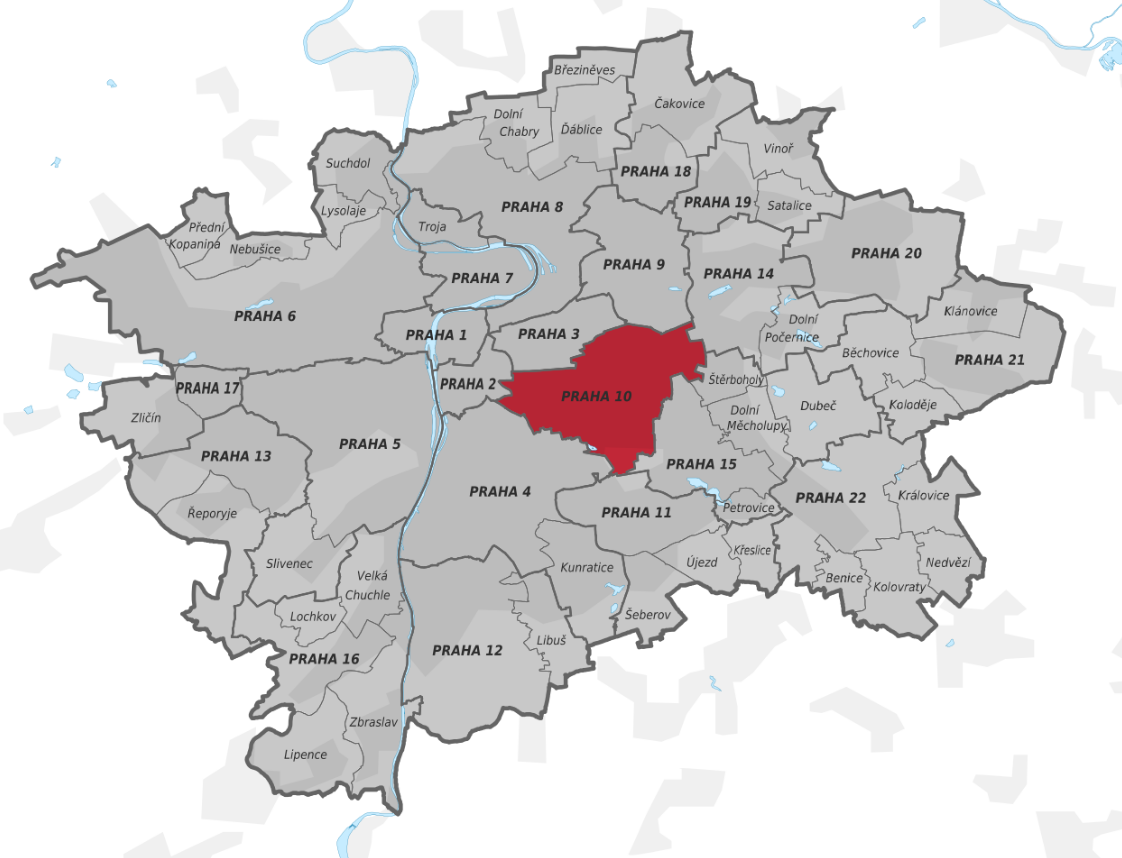 Obrázek č. 1 Mapa umístění MČ Praha 10 na území hlavního města PrahyZdroj dat: https://cs.wikipedia.org/wiki/Praha_10#/media/File:Prague_municipal_district_Praha_10.svgMěstská část Praha 10 je zřizovatelem 33 škol, z toho 13 je základních škol a 20 mateřských škol. Na území MČ dále působí 4 školy, jejichž zřizovatelem je Hlavní město Praha a 8 soukromých mateřských a základních škol. Žadatel tak celkem oslovil 45 subjektů s nabídkou spolupráce při tvorbě MAP, z nichž všechny, tj. 100 % škol vyjádřilo souhlas se zapojením do projektu.V rámci Strategie 2020 je pro předškolní vzdělávání prioritou zvýšení dostupnosti a kvality předškolního vzdělávání. Dle analýz IPR použitých pro sestavení DZ HMP 2016 – 2020 náleží mezi územní celky s nedostatečnou vybaveností MŠ také část území MČ Praha 10, konkrétně území celku Bohdalec-Slatiny. Deficit je zde nižší než 100 míst, žádná MŠ však v nich není a volné kapacity v okolních celcích jsou obtížně dostupné. Mezi celky s neuspokojivou vybaveností MŠ náleží Praha 10 – Strašnice, kde je deficit v rozsahu 280 - 100 míst, ale je možné situaci alespoň částečně saturovat v okolí.Městské části jako zřizovatelé ZŠ provedly po roce 2000 optimalizaci sítě základních škol. Od roku 2010 se na základních školách opět výrazně zvyšuje počet žáků. S ohledem na demografický vývoj lze očekávat problémy s dostatečnou kapacitou základních škol v některých městských částech nebo konkrétních oblastech městských částí. Je zřejmé, že demografická vlna k roku 2020 ve věkové kategorii 6 až 14 let výrazně problematizuje vybavenost města základními školami, lokální disproporce se tak prohlubují. Celky s obzvláště nedostatečnou vybaveností ZŠ dle prognózy IPR k roku 2014 i k roku 2020 se se vší pravděpodobností rozrostou o území Praha 10 – Bohdalec-Slatiny.Programové prohlášení Rady městské části Praha 10 pro období 2014 – 2018, Programové prohlášení Rady městské části Praha 10 pro období 2018 – 2022, Perspektivy vývoje obyvatelstva městské části Praha 10 na období 2012 – 2035 a Demografická studie MČ Praha 10 – srpen 2017 se shodují v potřebě urbanisticky hodnotného využití území rozsáhlých rozvojových a transformačních ploch (např.: oblast Bohdalec – Slatiny, Nové Strašnice, Malešická průmyslová oblast) spojeného s nezbytně nutným zvýšením kapacit předškolního i základního vzdělávání.V průběhu realizace projektu MAP a MAP II realizační tým sledoval postřehy Institutu plánování a rozvoje hlavního města Prahy odrážející se v dokumentaci Integrované strategie pro ITI Pražské metropolitní oblasti. Na základě aktuální podoby tohoto dokumentu z 1. 7. 2020, (dostupné 4. 8. 2020 na http://itipraha.eu/strategicky-dokument), lze konstatovat, že i v budoucnu bude hlavní výzvou rozvoje vzdělávání na území MČ Praha 10 především zajištění kapacity MŠ a ZŠ, modernizace vybavení ZŠ a užší propojení základního a středního vzdělávání s požadavky trhu práce v podmínkách, kdy inkluzivní vzdělávání bude probíhat v heterogennějším kolektivu s rostoucím počtem dětí a žáků s odlišným mateřským jazykem. Území celé metropolitní oblasti pak bude vystaveno také tlaku na dojížďku do základních a středních škol z příměstských oblastí, prstence suburbií na rozhraní hlavního města a také z širšího zázemí hlavního města Prahy, kdy je nyní nedostatečná zejména kapacita mateřských a základních škol.Aktualizovaný Dlouhodobý záměr vzdělávání a rozvoje vzdělávací soustavy hlavního města Prahy 2020 - 2024 byl schválen usnesením Zastupitelstva hl. m. Prahy č. 16/59 ze dne 16. 4. 2020. Podrobný text http://skoly.praha.eu/88528_Dlouhodoby-zamer-vzdelavani-a-rozvoje-vzdelavaci-soustavy-hlavniho-mesta-Prahy-2020-2024 (cit. 4. 8. 2020). Území MČ Praha 10 je v něm zmíněno zejména v souvislosti s kapacitami MŠ a ZŠ. Tabulka č. 19 na str. 47 Dlouhodobého záměru hlavního města Praha „Zhodnocení infrastrukturní vybavenosti mateřskými školami za městské části a BUC k roku 2018“ uvádí mezi bilanční územní celky celky (BUC) s velmi nedostatečnou vybaveností BUC 20_6 Praha 10 – Záběhlice_Zahradní Město. Jedná se o území, v jejichž okolí se vyskytují potřebné kapacity, ale je obtížnější jejich dosažitelnost (různé urbanistické nebo přírodní bariéry). Přestože demografický vývoj do roku 2030 počítá v HMP s úbytkem dětí ve věku 3 až 5 let, v současnosti a blízké budoucnosti jsou tyto BUC nejvíce ohroženy nedostatkem míst v MŠ. Navyšování stávajících kapacit či výstavba nové MŠ může být reálně nutná. Mezi celky s nedostatečnou vybaveností patří BUC 20_3 Praha 10 – Bohdalec_Slatiny, s ohledem na reálnou výši kapacitního nedostatku by i ve výše uvedených BUC mělo pomoci rozšiřování kapacit, případně výstavba nové MŠ. Mezi celky s neuspokojivým vybavením je uveden i BUC 20_4 Praha 10 – Strašnice. Ve výše uvedených BUC této kategorie bude nutné problematiku kapacity mateřských škol řešit zvýšením kapacity současných mateřských škol s případným částečným využitím kapacit v okolí. Jako řešení ze strany MČ je v dokumentu uvedeno (str. 48) v horizontu 2020-2024 navyšování kapacit MŠ v místech aktuální potřeby, neboť lze předpokládat zvýšení počtu dětí v určitých oblastech městské části. Dle zpracované prognózy lze předpokládat deficit až 500 míst v MŠ v období platnosti tohoto DZ HMP. Řešením by mělo být „navyšování kapacit stávajících MŠ stavebními úpravami v oblastech Zahradní město, Vršovice a Strašnice“. K nárůstu poptávky po předškolním vzdělávání dojde také na rozhraní MČ Praha 10 a MČ Praha 15 díky developerským projektům v areálu bývalého průmyslového komplexu Praga, řešení je plánováno ze strany MČ Praha 15.V oblasti základního vzdělávání popisuje Dlouhodobý záměr vzdělávání a rozvoje vzdělávací soustavy hlavního města Prahy 2020 – 2024 v tabulce č. 20 na str. 54 „Zhodnocení infrastrukturní vybavenosti základními školami za MČ a BUC v roce 2018“. Mezi celky s nedostatečnou vybaveností je řazen BUC 20_3 Praha 10 – Bohdalec_Slatiny a BUC 20_6 Praha 10 – Záběhlice_Zahradní Město. Doporučováno je s ohledem na reálnou výši kapacitního nedostatku rozšiřování kapacit, případně výstavba nové ZŠ. Mezi BUC kde je deficit řešitelný kapacitami v okolí je řazeno území BUC 20_2 Praha 10 – Vinohrady a BUC 20_4 Praha 10 – Strašnice. Jako řešení ze strany MČ Praha 10 je uvedeno (str. 55) průběžné navyšování kapacit ZŠ v místech aktuální potřeby, neboť lze předpokládat zvýšení počtu dětí v určitých oblastech městské části. Mělo by se jednat o navyšování kapacit stávajících ZŠ stavebními úpravami. Zvýšení kapacit ZŠ by mělo být možné také optimalizací pronájmů školských budov.1.1.1 Předškolní vzděláváníMateřská škola, Praha 10, Mládežnická 1/3078Mládežnická 3078/1 106 00 Praha 10 - Zahradní Městowww.msmladeznicka.cz
IČO: 67 774 351Škola je situovaná asi 1 km od Hamerského rybníka, v příjemném prostředí Zahradního Města. Budova je z roku 1983, má upravenou zahradu s bazénem a vzrostlými stromy. Od 1. 1. 1998 je mateřská škola samostatným právním subjektem. Během letních prázdnin 2014 a 2015 byla škola zateplena, omítka dostala "nový kabát", rekonstrukcí prošla střecha budovy. V dalších letech prošly rekonstrukcí jednotlivé třídy včetně sociálních zařízení, na zahradě školy bylo vybudováno víceúčelové hřiště, instalovány byly nové herní prvky včetně dopadových ploch, opraven byl zahradní bazén. Třídy byly kompletně zasíťovány, moderní kabát dostala i kancelář ředitelky. Děti jsou rozděleny do čtyř tříd podle věku. Ve třídách vždy spolupracují 2 učitelky, vzájemně se doplňují, aby mohly věnovat dětem tu nejlepší péči, ve dvou třídách je přítomen navíc asistent pedagoga. Kontakt s dětmi jiné věkové skupiny je dostatečně umožněn při ranním scházení, pobytu venku a odpoledne. O děti dále pečují 3 správní zaměstnankyně, 3 kuchařky, vedoucí školní jídelny a provozní asistent. Rodičovskou veřejností je velmi kladně hodnocena otevírací doba do 17,30.Realizován je školní vzdělávací program s názvem Putování s duhou, ze kterého jsou námětově vypracovány třídní plány, podle kterých učitelky s dětmi plní jednotlivé úkoly. Vzdělávání se zaměřuje na celkový rozvoj dítěte, přípravu na vstup do ZŠ a úspěšné zvládnutí psychické zátěže, související se zahájením povinné školní docházky. Důraz je kladen na logopedickou péči a organizaci škol v přírodě. Zároveň se velmi intenzivně věnujeme dětem s odkladem povinné školní docházky a dětem se speciálními vzdělávacími potřebami.Detašované pracoviště: Břečťanová 2919/6, Záběhlice, 106 00 Praha 10Břečťanová 2919/6 106 00 Praha 10 - Zahradní Město www.msmladeznicka.cz

Mateřská škola se nachází v areálu základní školy Břečťanová, prostory byly díky MČ Praha 10 moderně zrekonstruovány. Vznikly tak dvě přívětivé třídy s moderním nábytkem, vybavením a veškerým zázemím. K mateřské škole patří i dvě nová oplocená hřiště s průlezkami, domečkem, pískovišti a moderním brouzdalištěm. Pracoviště Břečťanová zahájilo provoz 1. 12. 2014. Škola má výbornou dopravní dostupnost a vhodnou polohu, je umístěna v blízkosti zdravotního a nákupního střediska i základní školy. Značnou komparativní výhodou je zejména počet dětí – v jedné třídě je zapsáno pouze 18, ve druhé 20 dětí. To umožňuje pedagogům maximální individuální přístup k jednotlivým dětem. Rodičovskou veřejností je též kladně hodnocena otevírací doba prodloužená do 17,30 hodin. Děti ve dvou třídách vzdělávají čtyři pedagogové a asistent pedagoga. K dispozici jim je dále školnice, uklízečka a provozní asistent. Stravování je zajištěno z blízké školní jídelny základní školy.Tak jako v organizaci Mládežnická je realizován školní vzdělávací program s názvem Putování s duhou. Výchovná práce se zaměřuje na celkový rozvoj dítěte předškolního věku, přípravu na vstup do ZŠ a úspěšné zvládnutí psychické zátěže, související se zahájením povinné školní docházky. Důraz je kladen na logopedickou péči a organizaci škol v přírodě. Škola se zaměřuje na estetickou výchovu, která prolíná všemi činnostmi. Prvořadým úkolem je však adaptace každého dítěte, jeho psychická vyrovnanost a celkové uspokojování potřeb. Obě organizace spolupracují na individuálním přístupu k jednotlivým dětem, zejména k těm s odkladem povinné školní docházky a dětem vyžadujícím speciální vzdělávací potřeby.Mateřská škola U Vršovického nádraží, Praha 10, Sámova 2a, příspěvková organizace Sámova 1529/2a101 00 Praha 10 - Vršovice www.uvrsnadrazi.czIČO: 70 924 325Mateřská škola byla postavena v roce 1950 jako provizorní pavilónové zařízení pro potřeby sousední základní školy. Od 4. prosince 1950 slouží budovy mateřské škole. Na poměrně rozsáhlém pozemku stojí 3 samostatné budovy. Každý pavilon má pro lepší rozlišení dětmi jinou barvu. Okolo mateřské školy je rozsáhlá zahrada, dobře vybavená pro hry dětí.Děti jsou rozvíjeny ve všech vzdělávacích oblastech s důrazem na větší fyzický rozvoj – děti mají možnost účasti na výuce plavání a bruslení. Počet tříd: 3 třídy po 28 dětech.Mateřská škola, Praha 10, Přetlucká 51/2252Přetlucká 2252/51 100 00 Praha 10 - Strašnice IČO: 67 774 342Mateřská škola se třídou v režimu internátního provozu.Mateřská škola byla postavena jako instituce pro výchovu a vzdělání v 70 letech 20. století a nachází se v blízkosti metra Skalka. Od roku 1998 je mateřská škola samostatným právním subjektem, hospodaří jako příspěvková organizace a v roce 2005 byla přejmenována z Křenické na Přetluckou. Provoz v mateřské škole je zajišťován ve všech třídách v rámci standardního denního provozu od 6:30 do 17:00 hodin. Čtvrtá třída je internátní s nepřetržitým provozem od pondělí 6:30 do pátku 17:00 hodin. Podle individuální potřeby rodičů lze využít kombinaci denního pobytu s večerním provozem až do 18.30 hodin včetně večeře. V hospodářské části budovy je školní jídelna se zázemím, ředitelna, kancelář vedoucí ŠJ a keramická dílna s vlastní keramickou pecí. Prostorná zahrada je osázena vzrostlými listnatými i jehličnatými stromy. Na školní zahradě jsou instalována 2 pískoviště s pryžovým povrchem, ochrannými kryty a zastíněním proti slunci, věž se skluzavkou, lanový kolotoč, vzduchová trampolína, interaktivní terasy a hřiště z polyuretanového povrchu. Škola prošla v minulých letech celkovou postupnou rekonstrukcí, technický stav budovy je dnes ve velmi dobrém stavu. Škola spolupracuje s Pedagogicko-psychologickou poradnou pro Prahu 10 (poradenství, diagnostika, školní zralost, výchovné problémy) a Speciálním pedagogickým centrem (v oblasti logopedie, diagnostiky a nápravy vad).Mateřská škola, Praha 10, Tuchorazská 2a/472, příspěvková organizace Tuchorazská 472/2a 108 00 Praha10 – Malešicewww.mstuchorazska.czIČO: 70 924 309Mateřská škola je obklopena rozsáhlou zahradou s krásnými vzrostlými stromy, které poskytují přirozený stín. Zahrada je plně vybavena pro vyžití, odpočinek a hry dětí. Technický stav budovy odpovídá stáří stavby, kvalita je stále sledována, opravy, modernizace a technické zhodnocení průběžně realizovány. Budova je dvoupodlažní s jedním centrálním vchodem. Okna tříd a heren jsou situovaná na jihozápad. Všechny čtyři třídy jsou vybaveny odpovídajícím nábytkem a hračkami dle věkových potřeb dětí. V přízemí jsou umístěné šatny, v patrech pak třídy, přípravné kuchyňky, dětské umývárny a WC. Vlastní vaření se uskutečňujev prostorné školní kuchyni. Škola nemá bezbariérový přístup. Společnou snahou všech zaměstnanců je, aby MŠ byla místem radosti, úspěchu, pochopení, vzájemné komunikace a místem otevřeným pro širší veřejnost.Zaměřujeme se na environmentální výchovu, životní styl a omezení vzniku sociálně patologických jevů, učíme děti vnímat svět v jeho přirozených souvislostech, získávat reálný pohled a aktivní postoj k životu, projevovat pozitivní city v chování, jednání a prožívání životních situací. Zaměřujeme se také na vedení dětí k aktivní ochraně přírody, ochraně kulturně i společenských hodnot. Nabízíme celou řadu aktivit a akcí, jako jsou plavecký výcvik, ozdravný pobyt dětí ve škole v přírodě, keramický kroužek a výuku angličtiny. Nezapomínáme ani na kulturní vyžití formou divadelních představení ve školce či návštěvou Strašnického divadla.Mateřská škola, Praha 10, Bajkalská 19/1534Bajkalská 1534/19Praha 10 – Vršovicewww.msbajkalska.czIČO: 70 924 180Mateřská škola Bajkalská, po dobu výstavby nové budovy na své adrese, využívá ke své činnosti oddělené prostory mateřské školy Vladivostocká. Mateřská škola Vladivostocká je umístěna v těsné blízkosti ZŠ Eden a sportovišť SK Slavia na dochozím místě od městské hromadné dopravy. Obklopuje ji rozlehlá zahrada s mnoha herními prvky. Mateřská škola Bajkalská je dvoutřídní, s dětmi rozdělenými do tříd podle věku. Malý kolektiv dětí i personálu zaručuje rodinnou atmosféru. Školní vzdělávací program nabízí kromě všeobecného rozvoje dítěte zaměření na environmentální a ekologickou výchovu a poznávání světa v souvislostech. Podporou pro tyto aktivity jsou například účast v projektu „Záhony pro školky“, členství v síti škol se zájmem o environmentální výchovu – „Mrkvička“ a další aktivity zaměřené na zdravý životní styl. Veškeré snažení všech zaměstnanců školy směřuje k vytvoření pohody, klidu a porozumění, k navázání vzájemné důvěry a spolupráce mezi všemi aktéry výchovně vzdělávacího procesu.Mateřská škola, Praha 10, Dvouletky 8/601, příspěvková organizace Dvouletky 601/8 100 00 Praha 10 - Strašnicewww.msdvouletky.czIČO: 70 924 155Mateřská škola byla založena 29. ledna 1956. Jde o čtyřtřídní MŠ s celkovou kapacitou 112 dětí, která je umístěna mimo hlavní komunikaci v krásné zahradě se vzrostlými listnatými a jehličnatými stromy. Jedna třída je heterogenní (smíšená) – pro děti 4-6ti leté, ostatní (homogenní) třídy navštěvují děti podle věku. Součástí školy jsou stálé ložnice a plně využívaná tělocvična. V suterénu budovy se nachází školní jídelna, která byla roku 2006 rekonstruována a keramická dílna s vlastní pecí. Výchovně vzdělávací činnost zajišťuje plně kvalifikovaný pedagogický tým s dlouholetou praxí. Zahrada je vybavena novými herními prvky, které dětem umožňují získávání pohybových dovedností a rozvíjení sportovních aktivit. Škola se účastní projektu Výzva 28 (Inkluze a multikulturní vzdělávání), dále MAP II a od školního roku 2020/2021 se stává partnerskou školou v benchlearningovém projektu.Mateřská škola, Praha 10, Chmelová 8/2921 Chmelová 2921/8106 00 Praha 10 – Záběhlicewww.mschmelova.czIČO: 70 924 210Naše „školka Chmelová“ je šestitřídní mateřská škola pavilónového typu a v provozu je již od roku 1967. Školka zve děti především do své zahrady, která je velkorysá, členitá, plná zeleně s barevnými SmartSoft dětskými hřišti, mimo dosah hlavních komunikací. Zahrada je osázena vzrostlými jehličnatými i listnatými stromy, keři i květinovými záhony. Pro děti jsou v zahradě různá lákadla: dřevěné autobusy, pérové houpačky, samostatná pítka, zastíněná pískoviště i mlhoviště. Zahrada školy je místem pro bohaté nejen pohybové vyžití dětí, zároveň disponuje značným potenciálem do budoucna. V roce 2013 byly uvedeny na třech pavilonech do provozu fotovoltaické panely, které škole umožnily snížit náklady na elektrickou energii.V každém ze tří barevně odlišených pavilónů jsou umístěny dvě třídy, každá v jednom podlaží. Třídy jsou v rámci pavilonu spojeny schodištěm a mají společné uzavření na bezpečnostní kód. Zázemí pro každou třídu tvoří šatna, umývárna a záchodky, pracovna, herna (ložnice) Vybavení tříd nábytkem, hračkami a pomůckami odpovídá počtu i věku dětí, splněny jsou též hygienické a bezpečnostní normy, přičemž jsou preferovány přírodní materiály a veselé barvy, každá třída disponuje interaktivní tabulí V hospodářském pavilonu je umístěna školní jídelna, která je součástí školy. Kuchyně je připravena na náročné strávníky a je dobře vybavena. Samozřejmostí je vyvážený jídelníček bohatý na ovoce a zeleninu s celodenním pitným režimem Jednotlivé pavilony nejsou mezi sebou propojeny chodbami. V létě 2014 prošly všechny pavilony rekonstrukcí fasády, byly zatepleny a různobarevně omítnuty.Detašované pracoviště: Podléšková 3087/26, Záběhlice, 106 00 Praha 10Podléšková 26/3087106 00 Praha 10 – ZáběhliceŠkola se nachází v malebném prostředí Zahradního Města, na okraji zástavby rodinných domků. Výhodou je dobré spojení do centra města. Školu obklopuje nevelká, avšak útulná a přehledná zahrada, ve které mají děti k dispozici SmartSoft dětské hřiště s mnoha herními prvky, jehož realizace proběhla v roce 2015. Herní plochy umožňují dětem se plně realizovat v pohybových aktivitách a zároveň nabízejí možnost vyhledat klidný kout pro odpočinek a drobné činnosti. Školní zahrada je vybavena pítkem pro dětiTřídy naleznete ve dvou patrových budovách, dále je zde jedna přízemní budova, ve které má zázemí ředitelna, vlastní školní jídelna, prádelna a kotelna. Všechny budovy školy jsou spojeny uzavřenou chodbou, která byla v létě 2017 zrekonstruována.Školka je rodinného typu s příjemnou atmosférou a spolupracujícím kolektivem. Každá třída má hernu, ložnici, přípravnou kuchyňku, dětskou umývárnu a záchodky, didaktický kabinet. Interiéry tříd jsou postupně modernizovány, vybavení tříd hračkami a pomůckami odpovídá potřebám dětí i standardu dnešní doby. V roce 2013 byly uvedeny na dvou pavilonech do provozu fotovoltaické panely, které škole umožnily snížit náklady na elektrickou energii. V letních měsících 2014 bylo provedeno na všech budovách zateplení s rekonstrukcí fasád s výměnou oken a vstupních dveří.Děti jsou zařazovány na obou pracovištích do tříd dle věku, společně se potkávají na zahradě a při různých aktivitách. Také Školní vzdělávací program je společný pro celý subjekt, nese název „Barevné domečky pro děti v zahrádkách na Zahradním Městě“. Všechny třídy jsou vybaveny interaktivními tabulemi nebo sweetboxy.Mateřská škola, Praha 10, Kodaňská 14/989Kodaňská 989/14101 00 Praha 10 – Vršovice  www.mskodanska.czIČO: 70 924 228Třípodlažní zděná budova byla postavena v roce 1932 jako první Mateřská škola ve Vršovicích. Škola má 6 tříd, není zajištěn bezbariérový přístup. Nachází se v těsné blízkosti Heroldových sadů. Obklopuje ji zahrada se vzrostlými stromy a keři, které jsou pravidelně ošetřovány. Zahrada je vybavena zahradním nářadím pro využití dětí, odpočinek a hry.          V suterénu je školní jídelna, sklady, tělocvična, šatna pro personál, dětské WC se sprchovým koutem, plynová kotelny a další, díky vlhkosti a havarijnímu stavu odpadního potrubí, nevyužitelné sklady. Jídelna prošla v létě 2019 celkovou rekonstrukcí, které ještě stále není dokončena k plné spokojenosti. V přízemí je 6 šaten pro děti a provozní personál, kuchyňka pro výdej jídel, společná umývárna s toaletou, ředitelna a tři třídy. V prvním patře je také výdejna jídel, tři třídy, společné toalety s umývárnou, kabinet a dětské koutky. Škola má kapacitu 132 míst, děti vzdělává 11 pedagogických pracovnic, další péči zajišťují tři provozní zaměstnanci a tři kuchařky. Škola využívá prvky alternativních projektů Zdravá MŠ, Kurikulum předškolní výchovy, Barevné kamínky. Hlavním úkolem je rozvíjet rozumové a emocionální schopnosti dětí, poskytovat dětem dostatek podnětů k jejich aktivnímu rozvoji a učení. Je kladen důraz na individualizaci, harmonický a všestranný rozvoj osobnosti dítěte. Cílem je vytváření podnětného sociálního klima MŠ, založeného na úctě, důvěře a snášenlivosti.Děti pravidelně navštěvují plavecký stadion na Slavii a chodí cvičit do Sokola Vršovice. V odpoledních hodinách vedou paní učitelky zájmové kroužky jako je „Výtvarka“, „Zpívání pro radost“, „Dramaťáček“. Pro předškoláky je zde logo kroužek „Povídálek“. V rámci mezigeneračního soužití a předčtenářské gramotnosti do školky dochází jednou týdně „Čtecí babička“.Kapacita školy, 132 míst, je nyní naplněna.  2020/2021 bylo přijato 92 přihlášek, od září bylo reálně přijato 55 dětí.Mateřská škola, Praha 10, Magnitogorská 14/1430 Magnitogorská 1430/14101 00 Praha 10 – Vršovicewww.msmagnitogorska.czIČO: 70 924 147Mateřská škola byla uvedena do provozu v roce 1981 původně jako čtyřtřídní. Od školního roku 2012/2013 byla rozšířena a v současné době má v provozu šest tříd. Školu nyní tvoří čtyři pavilony označené písmeny A-D a její maximální kapacita je 168 dětí. Pavilon A „Na paloučku“ má samostatnou vstupní halu.  Pro pavilon B a D je vstupní hala společná „U lesíka“.  Pavilony jsou dvoupodlažní a v každém jsou umístěny dvě třídy. Všechny mají prostorné zázemí a jsou vybavené tak, aby dětem vytvářely dostatečně podnětné a zajímavé prostředí, kde se cítí dobře. Každá třída má vlastní dětskou umývárnu a WC, šatnu pro děti a kabinet na didaktické materiály. Ke každé třídě patří výdejní kuchyňka. Technickohospodářské zázemí školy je v samostatném pavilonu C. Součástí objektu školy je rozlehlá zahrada.Mateřská škola, Praha 10, Nedvězská 27/2224Nedvězská 2224/27100 00 Praha 10 - Strašnicewww.ms-nedvezska-nucicka.cz IČO: 70 924 244MŠ Nedvězská je strašnická sídlištní škola postavená v roce 1974. Budova je jednopatrová se suterénem a navazující hospodářskou částí. V přízemí i v 1. patře jsou vždy dvě třídy s vlastním vchodem, šatnou, pracovnou (slouží i jako jídelna) a hernou (v době odpočinku je i ložnicí), sociálním zařízením. Na herny v přízemí navazuje venkovní terasa. V suterénu školy je zařízena tělocvična, sauna, společenská místnost a keramická dílna. Škola je postavena v krásné, rozlehlé zahradě se vzrostlými stromy, v klidném prostředí mimo hlavní dopravní komunikaci. V roce 2018 bylo zřízeno zabezpečovací zařízení kódovacím systémem se vstupem na čipy. Má výhodnou polohu, je snadno dostupná metrem. Nábytek ve třídách je nový, přizpůsobený velikosti a potřebám dětí. Vybavení pro děti je bezpečné a estetické. Pro výtvarný a didaktický materiál je vyčleněn kabinet v každé třídě. Množství hraček odpovídá počtu i věku dětí. Výzdoba školy je sjednocená, čítá také výtvarné práce dětí. Na zahradě jsou dětem k dispozici pítka. Nově jsou v zahradě vysázeny mladé stromky, v jedné části zahrady je mlhoviště pro využití v teplém letním počasí. Při vzdělávání je uplatňován individuální adaptační program dle potřeby dítěte. Kapacita školy je 112 dětí. Děti jsou rozděleny do tříd podle věku. Detašované pracoviště: Nučická 1914/42, Strašnice, 100 00 Praha 10Nučická 1914/42100 00 Praha 10 – Strašnicewww.ms-nedvezska-nucicka.cz MŠ Nučická je čtyřtřídní škola dostavená v roce 1959. Budova školy je jednopatrová s velkou přilehlou zahradou. V roce 2015 byla ukončena celková rekonstrukce budovy, která obsáhla novou fasádu školy, výměnu dveří uvnitř budovy, nový systém zabezpečení hlavních přístupových dveří kódovacím systémem, nové schodiště a zábradlí do prvního patra, podlahy, výmalbu, sjednocení výzdoby školy prvky od firmy Lokki, opravu a modernizaci kuchyně, nové sociální zařízení včetně obkladů a na zahradě nové hrací prvky a položení zámkové dlažby. V roce 2018 proběhla inovace zabezpečovacího zařízení kódovacím systémem se vstupem na čipy. Nábytek ve třídách je nový, přizpůsobený velikosti a potřebám dětí. Vybavení pro děti je bezpečné a estetické. Pro výtvarný a didaktický materiál je vyčleněn kabinet v každé třídě. Množství hraček odpovídá počtu i věku dětí. Výzdoba školy je sjednocená, čítá také výtvarné práce dětí. Na jižní straně budovy se rozkládá rozsáhlá zahrada, která je přístupná z veřejného chodníku u MŠ. Na zahradě jsou dětem k dispozici pítka. Nově jsou v zahradě vysázeny mladé stromky, v jedné části zahrady je mlhoviště pro využití v teplém letním počasí. Při vzdělávání je uplatňován individuální adaptační program dle potřeby dítěte. Kapacita školy je 104 míst. Děti jsou rozděleny do tříd podle věku.  Mateřská škola, Praha 10, Omská 6/1354Omská 1354/6100 00 Praha 10 – Vršovicewww.omskaskolka.czIČO: 70 924 261Pracoviště školy v ulici Omská, Jakutská a Mrštíkova jsou jedním právním subjektem, jednou školou. Kmenová škola v Omské ulici je čtyřtřídní, odloučená pracoviště v Jakutské a Mrštíkově ulici mají po dvou třídách. Vzdělávací program vychází z principu osobnostně orientovaného modelu vzdělávání a konvergentního přístupu zvažujícího rozvoj osobnosti dítěte jak z hlediska individuálního, tak sociálního. Důraz je kladen na úctu k dítěti, respekt a důvěru, orientaci na jeho vnitřní aktivitu, tvořivé síly, vlastní zkušenosti a prožitky. Výchovně vzdělávací činnost je založena na komunikativním přístupu, partnerství, spolupráci a pochopení mezi dětmi, dětmi a dospělými, na úzké spolupráci mezi rodinou a školou.  Škola organizuje množství nadstandardních aktivit za úplatu i v rámci vzdělávání podle školního vzdělávacího programu. Pořádány jsou školy v přírodě, tematické dny a další aktivity pro děti a jejich rodiče. Cílem vzdělávání ve škole je šťastné a maximálně spokojené dítě.Detašované pracoviště: Jakutská 1210/2, Vršovice, 100 00 Praha 10Jakutská 1210/2100 00 Praha 10 - Vršovicewww.msomska.cz/jakutska.htmlPracoviště školy je dvoutřídní, jeho kapacita je 40 míst, děti jsou také do tříd zařazovány zpravidla podle věku. Budova se nachází uprostřed klidné panelové zástavby.  K mateřské škole náleží zahrada, která poskytuje dětem bezpečné prostředí pro hraní a různé pohybové aktivity. Zahrada sousedí se zahradou a hřištěm ZŠ, které máme celoročně k dispozici. Provozní doba je stanovena od 6:30 – 17:00hodin.Detašované pracoviště: Mrštíkova 23/205, 101 00 Praha 10Mrštíkova 23100 00 Praha 10Budova se nachází v klidné vilové části, přesto je velmi dobře dopravně dostupná, včetně zastávek městské dopravy. Rekonstrukcí v prosinci 2014 byla obytná vila uzpůsobena potřebám mateřské školy. Budova je dvoupatrová, v každém patře se nachází třída se sociálním zařízením a výdejní kuchyňkou. Třídy jsou rozděleny na herní a pracovní část. Herní část slouží zároveň k odpolednímu odpočinku dětí. Vybavení školy je přizpůsobeno věku dětí, odpovídá bezpečnostním a hygienickým normám. Zahrada je vybavena množstvím moderních herních prvků. Blízké veřejné dětské hřiště se stává cílem našich procházek a jeho vybavení nabízí dětem další atraktivní vyžití. Kapacita školy je 48 míst pro děti zařazované do dvou tříd podle věku. Provozní doba je od 6:30 – 17:00 hodin.Mateřská škola, Praha 10, Štěchovická 4/1981, příspěvková organizace Štěchovická 1981/4100 00 Praha10 – Strašnicewww.ms-stechovicka.czIČO: 70 924 279Budova se nachází uprostřed panelové zástavby v klidném prostředí. Postavena a uvedena do provozu byla v roce 1961. Kapacita školy čítá 112 míst, děti jsou do tříd zařazovány zpravidla dle stejného věku. Provozní doba je stanovena od 6:30 do 17:00 hodin. Budova postupně prochází vnitřní rekonstrukcí. Má 3 podlaží, jsou v ní čtyři třídy, vlastní školní jídelna, dvě výdejny jídel, ředitelna, sborovna a místnost pro provozní zaměstnance. V podzemní části jsou skladovací prostory školy. Třídy jsou vybaveny v souladu s moderními vzdělávacími trendy a splňují hygienické i bezpečnostní předpisy. Přilehlá zahrada je rozsáhlá, vybavená hračkami, dětskými dopravními prostředky, řadou herních prvků a pískovišť, domkem se sociálním zázemím a novým vlastním prostorem pro ukládání hraček. Je zde řada vzrostlých stromů jehličnatých i listnatých. Vzdělávání probíhá podle školního vzdělávacího programu Hrajeme si celý rok s filosofií „odkrýváme rozmanitosti života, chráníme přírodu“. Mateřskou školu je třeba pro úsporu energií zvenku zateplit a k dokončení celkové vnitřní rekonstrukce zbývá obnovení podlahových krytin ve třídách a ve vstupní hale školy.Detašované pracoviště: Rembrandtova 2240/2, Strašnice, 100 00 Praha 10Rembrandtova 2240/2Praha 10 – Strašnicewww.ms-rembrandtova.czBudova školy byla postavena roku 1971, nyní je po rekonstrukci plášť budovy, všechny třídy i hospodářská budova. V MŠ jsou čtyři třídy (kapacita 112 dětí) s provozní dobou 6.30-17.00, děti ve třídách jsou umístěny podle věku, třídy jsou vybaveny novým nábytkem, hračky i didaktické pomůcky jsou průběžně doplňovány v součinnosti s novými trendy ve vzdělávání (interaktivní tabule, robotická včelka BeeBot). V budově je také místnost pro práci s keramickou hlínou, vybavená keramickou pecí a pomůckami pro hru a vyrábění. V této místnosti jsou provozovány i zájmové kroužky (šikovné ručičky, keramika, angličtina nebo hudební kroužek). Zahrada je vybavena novými dřevěnými průlezkami, pískovišti, mlhovištěm s hrací plochou, hřištěm na míčové hry a horolezeckou stěnou. Děti se zde vzdělávají v rodinném prostředí s klidnou a laskavou péčí. Cílem je rozvoj dětských schopností s individuálním přístupem v úzké spolupráci s rodinou. Vzdělávání probíhá podle školního vzdělávacího programu „Hrajeme si celý rok“.Mottem školky je: „Z hravé a zdravé školky hravě do školy“ Mateřskou školu by bylo ještě třeba dovybavit, vzhledem k bezpečnosti dětí i zaměstnanců, videotelefony a upravit zabezpečení vstupu do provozní části budovy (bezpečnostní mříže). Pro zkvalitnění vzdělávání by bylo třeba pokrytí MŠ celoplošným internetovým připojením a klimatizací ve třídách.Mateřská škola, Praha 10, Tolstého 2a/1353, příspěvková organizace Tolstého 2a/1353101 00 Praha 10 – Vršovicewww.mstolsteho.comIČO: 70 924 287Mateřská škola byla postavena v roce 1964. Jedná se o dvoupatrovou budovu uprostřed školní zahrady mezi činžovními domy, mimo dosah hluku a prašnosti veřejných komunikací. V přízemí jsou umístěny šatny pro každou třídu, ředitelna školy, školní kuchyň a kancelář hospodářky. V suterénu je keramická dílna s pecí. V prvním a druhém patře se nacházejí vždy dvě třídy se sociálním zařízením pro děti a zázemí zaměstnanců. Prostory pro pobyt dětí odpovídají hygienickým a bezpečnostním požadavkům. Školní zahrada je rozlehlá se vzrostlými stromy, které v letních měsících nabízejí příjemný stín. S pomocí rodičů jsme vybudovali hřiště pro míčové hry. K dispozici je dětem malé dopravní hřiště, ratanové domky, 4 pískoviště, vybavení pro vzdělávání v oblasti environmentální včetně záhonů s bylinami a zeleninou, vybavení pro polytechnické vzdělávání, v teplých dnech jsou využívány vodní rozstřikovače, mlhoviště a pítka. Mateřská škola, Praha 10, Troilova 17/474Troilova 474/17108 00 Praha 10www.mstroilova.czIČO: 70 924 295Architektonicky je mateřská škola koncipována jako dvoupatrová budova. V přízemí se nachází ředitelna, šatny dětí a školní kuchyně s příslušným zázemím. MŠ je čtyřtřídní, v každém patře jsou zrcadlově proti sobě dvě třídy a vybavená kuchyňka pro výdej svačin a obědů. Školní zahrada je vybavena širokou škálou herních prvků tak, aby se děti při pobytu venku mohly plně realizovat, volně si hrát a sportovat.Vzdělávací program MŠ je přizpůsoben požadavku harmonického rozvoje dítěte. Ústřední činností dětí zůstává především hra, která je provází celý den, prolíná se všemi činnostmi a je jí věnována mimořádná pozornost.Detašované pracoviště: Útulná 2099/6, Strašnice, 100 00 Praha 10Útulná 2099/6100 00 Praha 10 - Strašnicewww.ms-troilova-utulna.cz/troilovaMateřská škola Útulná 6/2099 je odloučeným pracovištěm mateřské školy Troilova 17/474. Škola je čtyřtřídní, budova je účelová – zprovozněná v roce 1968. Umístěná je v klidné části Strašnic na rozhraní Strašnic a Malešic. Škola je obklopena zahradami okolních vil. Ulice, ve které je umístěna budova školy, je jednosměrná, škola sama je obklopená příjemnou zahradou. V posledních letech prošla školní budova rozsáhlými rekonstrukcemi. Vybavení tříd i ostatních prostor školy (kuchyňky u tříd, hlavní kuchyň, sociální zařízení ve všech třídách) prošlo v posledních 5 letech renovací a bylo modernizováno. Taktéž i školní zahrada byla dovybavena včetně doplnění nových keřů, stromů atd.Mateřská škola, Praha 10, Benešovská 28/2291Benešovská 2291/28101 00 Praha 10 – Vinohrady www.e-msbenesovska.cz IČO: 70 924 198Mateřská škola je subjektem tří pracovišť (pracoviště v Hradešínské ulici, v Benešovské a Na Sychrově). Sídlí ve dvou vinohradských vilách a zrekonstruované budově komunitní mateřské školy, se společným zaměřením EMPATIE, ETIKA, EKOLOGIE. Aktualizace školního vzdělávacího programu PUTOVÁNÍ ZA DUHOU v roce 2020 pružně reaguje na nově vzniklé vzdělávací potřeby – podněcování dětí v hledání odpovědí na základní životní otázky. Jací lidé budou nejdůležitější pro naši budoucnost? Jaké praktické činnosti potřebujeme pro přežití v široké škále podmínek?Vzdělávací oblast je podporována kvalitními dlouhodobými projekty udržitelného rozvoje. Sdílení dobré praxe a úzká spolupráce mezi školami je velkým pozitivem. Naší vizí je vytvoření prostoru sdílení a tvořivých činností, které jsou přínosné nejen pro nás, ale i pro ty ostatní.  Dvoutřídní mateřská škola MŠ Benešovská s kapacitou 48 dětí je umístěna ve vile se zahradou se vzrostlými stromy. Je školou rodinného typu. Pro sportovní aktivity je v suterénu budovy vybudována tělocvična. Škola je památkově chráněna, prošla rekonstrukcí. Zahrada je vybavena dřevěnými hracími prvky a slouží také jako prostor pro experimentální pěstování. Naším hlavním záměrem je předávat a zprostředkovávat dětem základní životní zkušenosti v přirozeném prostředí a uspokojovat jejich individuální potřeby a zájmy. Stravování dětí zajišťuje školní jídelna, která zařazuje do jídelníčku zdravé regionální potraviny a dbá na dostatek zeleniny a ovoce.Detašované pracoviště: Na Sychrově 941/10, Michle, 101 00 Praha 10Na Sychrově 941/10Praha 10 – MichleČtyřtřídní zrekonstruovaná komunitní mateřská škola má kapacitu 112 dětí. Zahrada školy je vybavena herními prvky s bezpečnostními dopadovými plochami. K prožitkovému učení je využívána lesní herna v blízkém bohdaleckém lesoparku. Třídy jsou vybaveny moderním zařízením odpovídající věku dětí.Strategickým plánem školy je podpora pozitivního chování dětí a rozvoj emoční inteligence. Vychází z kladných emočních vztahů v rodině a snaží se společně s rodiči využít tuto nejdůležitější dobu vývoje dítěte, kdy zkušenosti a návyky z mateřské školy si děti s sebou dále do života. Podporujeme neformální vztahy s rodiči, partnerství s domovy seniorů a jsme iniciátory sousedských a komunitních setkání. Pro každé dítě volíme tu nejvhodnější metodu vzdělávání, úspěšná inkluze je podpořena třemi asistenty pedagoga. Školní kuchyně poskytuje dětem stravu podle zásad programu „Uzdravme školní jídelnu“.Detašované pracoviště: Hradešínská 1974/17, Vinohrady, 101 00 Praha 10Hradešínská 1974/17101 00 Praha 10 - Vinohrady Mateřská škola Hradešínská je školou rodinného typu. Dvoutřídní mateřská škola s kapacitou 47 dětí je umístěna ve vile se zahradou. Budova školy je památkově chráněná a díky péči zaměstnanců si udržuje netradiční historický ráz. Prostředí školy a chování celého týmu zaměstnanců směřuje k pohodě všech. Přístupem pedagogů a poskytovanou kvalitou vzdělávání se tato škola již roky profiluje jako rodinná škola a je vyhledávána nejen pro svou polohu, ale i pro mezigenerační předávání pozitivních zkušeností. V této škole je věnována maximální podpora dětem s odlišným mateřským jazykem, v integraci těchto dětí je velikou pomocí dvojjazyčný asistent a kroužek e-twinning podporující mezinárodní spolupráci. Školní jídelna mapuje zdravé trendy stravování a poskytuje dětem pokrmy moderní gastronomie.Mateřská škola, Praha 10, U Roháčových kasáren 14/1215, příspěvková organizace U Roháčových kasáren 1215/14
100 00, Praha 10 Vršovicewww.rohacovky.czIČO: 70 924 317Mateřská škola byla postavena v roce 1956 jako sedmitřídní. Dnes má třídy čtyři a na
zbylé ploše mají děti značný prostor pro hru a doplňkové aktivity. K budově patří také velká zahrada s průlezkami, houpačkami, mlhovištěm – velryba i pískovišti. Vzrostlé stromy dávají v létě dostatek stínu. V interiéru budovy se nacházejí dvě třídy v přízemí. 
Dále prostorná herna, tělocvična a estetická pracovna. Název školního vzdělávacího programu je „Estetické vnímání světa očima dítěte“  podporuje všestranný rozvoj dítěte.Kapacita školy je 104 míst, děti jsou do tříd rozdělovány podle stejného věku. Škola nabízí množství nadstandardních aktivit včetně seznamování s anglickým jazykem za úplatu, výuku plavání na plaveckém stadionu Eden. V odpoledních hodinách vedou paní učitelky kroužek míčových her, tanečků – Disko Dance, keramiky. V zimním období probíhá týdenní kurz lyžování. Děti se v rámci vzdělávání účastní i dalších aktivit, pořádány jsou školy v přírodě, výlety, divadla naučné programy, akce pro děti a rodiče. Děti pracují s informačními technologiemi. Ve škole probíhá výuka i pro děti vyžadující podpůrná opatření, soustředíme se na děti s odlišným mateřským jazykem. Intenzivně probíhá logopedická průprava jednotlivých dětí s logopedickou asistentkou.Spolupracujeme s odbornými institucemi, střední i vysokou školou pedagogickou. Studenti i studentky vykonávají na našem pracovišti své odborné praxe.Mateřská škola, Praha 10, Ve Stínu 10/2103, příspěvková organizace Ve stínu 2103/10100 00 Praha – Strašnicewww.msvestinu.cz IČO: 70 924 341Mateřská škola se nachází na rozhraní vilové čtvrti Strašnic a sídliště Malešice, v blízkosti zastávek MHD. Umístěna je v rozlehlé zahradě, která nabízí dětem dostatek vyžití a bezpečného pohybu v letním i zimním období. Zahrada je vybavena dostatečným množstvím herních prvků – pružinových houpaček, prolézacích prvků. Má 4 zastíněná pískoviště, multifunkční pergolu na svačiny a hru dětí, zahradní pítko. Součástí zahrady je i malý lesík.Kapacita školky je 100 dětí, všechny třídy jsou heterogenní.V patrové budově jsou 4 třídy, vstup do nich je z teras. Každá třída má svoji šatnu, umývárnu, dětská WC a kuchyňku pro výdej stravy. Školka má svoji kuchyň, která je umístěna v suterénu budovy a kde se vaří pro děti i zaměstnance školky. Kuchyň připravuje i diety pro děti se zdravotním omezením. V suterénu budovy je i prádelna a byt školnice.Školní vzdělávací program je zaměřen na zdravý vývoj dětí, rozvoj pohybových aktivit a lásku k přírodě. Školka je zapojena do projektů České obce sokolské – Nestůjme za vrátky, cvičte se zvířátky, do projektu Les ve školce, Medové snídaně a projektu Nadace proměny – Zahrada hrou.Mateřská škola, Praha 10, Vladivostocká 8/1034Vladivostocká 1034/8100 00 Praha 10 – Vršovicewww.vladivostocka.czMateřská škola je umístěna v husté bytové zástavbě s dobrou dopravní dostupností. Budova je zateplená, má opravenou střechu. Vzhledem k pronájmu 2 tříd MŠ Bajkalská, disponuje škola v současné době 4 třídami s celodenním provozem, a kapacitou 112 míst. Provoz školy je v pracovní dny od 6:30 do 17:00 hodin.Školní vzdělávací program klade důraz na všestranný rozvoj osobnosti každého dítěte. Prioritou je pro nás spolupráce s rodinou a individuální přístup ke každému dítěti. Škola nabízí rozmanité sportovní aktivity, společné akce pro rodiče a děti, dětem s odlišným mateřským jazykem je věnována nadstandardní péče při zdokonalování v českém jazyce. V rámci předškolních tříd probíhá seznamování s angličtinou. Spolupracujeme s mnoha subjekty, mimo jiné s Pedagogicko-psychologickou poradnou Prahy 10, ZUŠ Bajkalská, sportovními kluby, divadelními společnostmi a ZŠ. Podporujeme a budujeme u dětí pozitivní vztah k ekologii a zdravému životnímu stylu. Věnujeme se dětem i v oblasti čtenářské a matematické pregramotnosti, multikulturní výchovy a polytechniky.O děti pečuje 8 učitelek a jeden učitel, vedoucí školní jídelny a 3 kuchařky, školnice, 2 paní uklízečky a provozní asistentka. Součástí školy je školní jídelna po celkové rekonstrukci, samostatná výměníková stanice a stálý kryt CO, ve kterém je umístěna keramická pec. Škola disponuje interaktivní tabulí, Sweet boxem, tablety s výukovými programy a programy pro předškolní diagnostiku dětí. Ve všech třídách jsou mobilní klimatizační jednotky, čističky vzduchu a elektrické aromalampy pro zvlhčení vzduchu a likvidaci virů. K úklidu jsou využívány ve větší míře parní čističe, aby bylo eliminováno používání chemických, čisticích prostředků.Zahrada školy je prostorná, s množstvím listnatých i jehličnatých stromů a travnatou plochou. Je vybavena hřištěm, pískovišti, lezeckou stěnou, skluzavkou, mlhovištěm, altánem a různými herními prvky, které poskytují příležitost k rozmanitým pohybovým a spontánním činnostem dětí. Zahrada je využívána i k výuce a společným akcím. Děti mají možnost pěstovat byliny na školním záhonku.Mateřská škola, Praha 10, Zvonková 12/2901, příspěvková organizace Zvonková 2091/12106 00 Praha 10www.mszvonkova.czIČO: 70 924 350Mateřská škola Zvonková je čtyřtřídní mateřskou školu pavilónového typu, která byla postavena v roce 1967. Ve dvou pavilonech jsou umístěny vždy dvě třídy. Každá ze čtyř tříd je označena květinou – PAMPELIŠKA, ZVONEK, KOPRETINA a SLUNEČNICE, má samostatný vchod, svou šatnu, sociální zařízení, přípravnou kuchyňku, dále hernu a ložnici, která se kromě doby odpoledního odpočinku využívá ke hrám a pohybovým činnostem dětí. Jsou zde umístěny žebřiny, lavičky, žíněnky, skákací míče, textilní houpadla a další tělocvičné nářadí a náčiní. Ve třetím pavilónu se nachází školní kuchyně s potřebným zázemím, dále ředitelna a kancelář vedoucí ŠJ. Pavilony jsou rozmístěny v rozsáhlé a členité školní zahradě, kde každá třída má své pískoviště vybavené ochrannými sítěmi. Děti mají k dispozici hřiště na míčové hry, multifunkční zahradní sestavu se skluzavkami, velkou skluzavku na svahu, houpadla, trampolínu, keramické mlhoviště, zahradní altánek, domečky s tabulemi, kladinky, vláček a rozmanité průlezky. V areálu zahrady je v současné době velká část terénu pokryta plochami Smart Soft, které dětem poskytují čisté a bezpečné prostředí ke hrám. Třídy jsou prostorově uspořádané tak, aby splňovaly požadavky skupinových i individuálních činností dětí. Podle potřeb a podmínek každé třídy jsou pro děti vytvořeny různé hrací koutky využívané k námětovým hrám. Ve všech třídách jsou využívány interaktivní SweetBoxy, nejstarší děti využívají také PC k plnění didaktických úkolů. Důležitou součástí materiálního zabezpečení je vlastní keramická pec a s ní související dostatek keramické hlíny, glazur, engob a dalších potřeb pro vytváření keramiky.Mateřská škola, Praha 10, Hřibská 1/2102Hřibská 2102 /1100 00 Praha 10 www.skolkahribska.cz IČO: 48 132 489Mateřská škola, pracoviště Hřibská, se nachází na rozhraní Strašnic a Malešic, v blízkosti ZŠ Hostýnská. Provozuje čtyři věkově smíšené třídy s celodenním provozem. Každá třída má svůj vlastní vchod, šatnu, sociální zařízení, hernu a přípravnu jídla. Škola má vlastní školní kuchyni, keramickou dílnu a rozsáhlou přírodní zahradu s ovocnými a okrasnými stromy, pískovišti, houpačkami, mlhovištěm, altánem, vzduchovou trampolínou, vodními hrátkami s naučnou stezkou. Členitost zahrady umožňuje přirozený pohyb dětí a v zimě též bobování. Školní vzdělávací program poskytuje širokou nabídku aktivit, které zajišťují všestranný rozvoj dítěte. Důraz je kladen na prevenci sociálně patologických jevů, rozvoj tvořivosti, podporu samostatnosti a estetické výchovy.Detašované pracoviště: Mateřská škola Nad Vodovodem, Chotouňská 717, 108 00 Praha 10Chotouňská 717108 00 Praha 10 www.skolkanadvodovodem.czMateřská škola, pracoviště Nad Vodovodem, byla nově zbudována v sousedství Malešického parku, mezi ZŠ Nad Vodovodem a Speciální školou Chotouňská. Provozuje čtyři věkově smíšené třídy s celodenním provozem. Každá třída má svůj vlastní vchod, šatnu, sociální zařízení, hernu a přípravnu jídla. Škola má vlastní školní kuchyni, keramickou dílnu, zahradu vybavenou pískovišti, herními prvky, mlhovištěm.1.1.2 Základní vzděláváníZákladní škola Solidarita, Praha 10, Brigádníků 14/510Brigádníků 510/14100 00 Praha 10IČO: 476 118 98 www. zssolidarita.edupage.orgJedná se o úplnou základní školu se školní družinou. Přízemní škola obklopená zelení je umístěna v unikátním urbanistickém prostoru Solidarita. Budova školy zaujme důmyslnou koncepcí oddělených učeben s vlastním dvorkem a zahradou, vhodnými pro výuku i hru dětí. V současnosti školu navštěvuje 505 žáků. Základní škola Brigádníků si klade za cíl poskytovat kvalitní vzdělání dětem ze své spádové oblasti; všem žákům bez rozdílů v sociálním či rodinném zázemí, v etnickém nebo národnostním původu, či ve zdravotním stavu či v míře jejich nadání. Škola chce vytvářet inkluzivní, podnětné a laskavé prostředí pro žáky i pedagogy. Školní poradenské pracoviště efektivně spolupracuje s pedagogicko-psychologickou poradnou. Ve škole pracuje speciální pedagožka. Spolupráce učitelů a asistentů pedagoga je nastavena na vysoké úrovni. Jedním z cílů školy je posilovat spolupráci školy s rodinou, přispívat ke zlepšování sousedských vztahů a udržovat aktivity s místní komunitou sídliště Solidarita.  Součástí školy je malá tělocvična a školní jídelna. Škola má dvě odborné učebny: ICT učebnu a laboratoř pro přírodovědné předměty. ZŠ Brigádníků je pilotní školou výuky matematiky Hejného na I. i II. stupni. Škola integruje přírodovědné předměty a aplikuje v nich badatelsky orientovanou výuku. Škola je součástí sítě Škol pro demokracii. Žákovský parlament posiluje demokratické a občanské kompetence žáků a také organizuje pro žáky řadu charitativních a školních akcí.Základní škola, Praha 10, Břečťanová 2919/6Břečťanová 2919/6106 00 Praha 10IČO: 47611871www.zsbrectanova.czZákladní škola Břečťanová je úplná škola s devíti postupnými ročníky, škola s rozšířenou výukou výtvarné výchovy, škola s přípravnou třídou. Škola je spádovou školou pro oblast Zahradního Města a Záběhlic, je umístěna v klidné části sídliště, mimo komunikace a je dobře dostupná MHD. ZŠ Břečťanová je pavilónová škola s několika zatravněnými a osázenými zelenými pásy mezi pavilony, se sportovním areálem, hřištěm a zahradou pro školní družinu. Škola se skládá ze šesti dvoupodlažních pavilonů a jednoho přízemního. V něm bylo, po celkové rekonstrukci, k 1. 12. 2014 otevřeno odloučené pracoviště MŠ Mládežnická. Dalším samostatným pavilonem je tělocvična. Podél pavilonů jsou zastřešené pergoly. Na prvním stupni (1. až 5. ročník) je od 1. 9. 2020 patnáct tříd, každý ročník po třech třídách, na druhém stupni je devět tříd – 6. a 7. ročník po třech třídách, v 8. ročníku dvě třídy, jedna 9. třída. Budovy a prostory školy jsou dimenzovány pro 630 žáků, od 1. 9. 2020 má škola 556 žáků. Při výuce jsou využívány pracovna informatiky, infocentrum, školní kuchyňka, školní dílna, keramická dílna a odborné pracovny. Pro další studium žáků i pedagogů je k dispozici žákovská a učitelská knihovna. Pro žáky 1. a 2. stupně jsou ve všech třídách nainstalovány interaktivní tabule, třídy jsou vybaveny keramickými tabulemi. Součástí školy je školní družina pro žáky 1. – 3. ročníku. Školní družina má možnost využívat v areálu školy 2 hřiště s herními prvky, víceúčelové hřiště, tělocvičnu, zahradu. Základní škola, Praha 10, Gutova 39/1987Gutova 1987/39100 00 Praha 10 – StrašniceIČO: 476 11 880 www.zsgutova.cz Základní školu Gutova naleznete a v blízkosti stanice metra A Strašnická. V těsném sousedství školy se rozkládá multifunkční volnočasový areál Gutovka. K dopravnímu spojení lze též využít tramvaj, autobus a vlak (trať Praha – Benešov, zastávka Strašnice, po dokončení rekonstrukce – zastávka Zahradní Město). ZŠ Gutova je fakultní školou Pedagogické fakulty UK. Je též školou s rozšířenou výukou matematiky od 6. ročníku.  Anglický jazyk se vyučuje od 1. ročníku. Od 6. ročníku mají žáci možnost postupně volit druhý cizí jazyk (Nj., Špj., Rj.). Ve škole je vedena hluboce propracovaná inkluzivní výuka. Školní vzdělávací program je spíše konzervativně poctivý. Čtení vyučujeme osvědčenou analyticko-syntetickou metodou, psaní standardním vázaným písmem. V matematice nepoužíváme výuku Hejného metodou – učitelé aplikují pouze některé její prvky pro zpestření výuky. Nedílnou součástí obecné výuky je zaměření na Prevenci sociálně patologických jevů a případné aktivní řešení, vyskytnou-li se. Škola má propracovaný systém metodického vedení výuky a kontroly kvality plnění vzdělávacího plánu. Školu navštěvuje ji cca 610 žáků, školní družina má 230 míst.  Ve 24 třídách vyučuje 37 učitelů, 2 speciální pedagogové a 3 asistenti. Provozováno je 8 oddělení školní družiny a školní klub, kde působí 9 vychovatelek. Péče o zaměstnance a kvalitní interpersonální vztahy náleží k nejvyšším prioritám školy. Velkou pozornost věnujeme hodnotnému vztahu s rodiči žáků, komunikujeme bezodkladně. Škola využívá řadu vhodně vybavených odborných učeben (mimo jiné učebny fyziky, chemie, dějepisu, relaxační učebnu s kobercem, žákovskou dílnu, výtvarný ateliér s keramickou pecí, 2 učebny výpočetní techniky se 45 žákovskými pracovišti, chemickou laboratoř a školní kuchyňku). Je zde stále rozšiřován fond interaktivních tabulí – stav k 1. 9. 2020: 26 tabulí. V budově je umístěna též školní knihovna, dvě tělocvičny a školní jídelna. Škola využívá vlastní školní zahradu s herními prvky pro školní družinu a venkovní amfiteátr, kde pořádá např. slavnostní akce. Využíváme i přilehlý volnočasový areál Gutovka (výuka Tv, bruslení, školní družina). Žáci mají zřízenou vlastní samosprávu – žákovský parlament „Gutovská rada“. Žákovská redakce vydává za podpory učitelů školní časopis Tornádo. Ve škole jsou pro žáky nainstalovány nápojové automaty a tzv. papíromat – automat na učební pomůcky. Pro rodiče a návštěvy je zřízena a vyzdobena jednací místnost. Základní škola, Praha 10, Hostýnská 2100/2Hostýnská 2100/2108 00 Praha 10IČO: 47611171www.hostynska.czTato tradiční základní škola, jejíž motto je „Škola v pohodě, škola pro život“, se nachází v klidném prostředí malešického sídliště v Praze 10 s dobrou dopravní dostupností. Do provozu byla uvedena v roce 1968, od roku 1993 je právním subjektem. Školu navštěvuje průměrně přes 560 žáků. Patří k větším školám městské části Praha 10. Do školní družiny se každoročně přihlásí okolo 200 žáků. Součástí nabídky školy je též školní klub, který každoročně navštěvuje téměř 100 žáků ze 4. – 9. ročníku. Stěžejním záměrem sociálně-pedagogického programu školního klubu je podpora rozvoje občanské odpovědnosti mladých lidí.Škola je vybavena všemi potřebnými odbornými pracovnami. Žáci i učitelé mají k dispozici dvě učebny informatiky a školní knihovnu. Chloubou školy je posluchárna, ve které je k dispozici 35 tabletů pro žáky a učitele. Areál dvou tělocvičen je ve spolupráci s různými organizacemi i jednotlivci přístupný také mimo vyučování včetně sobot a nedělí. Ve škole je k dispozici kompletní školní poradenské pracoviště, tvořené výchovnými poradci, metodikem prevence, speciálními pedagogy a školním psychologem. Všeobecná vzdělanost a kulturní rozhled žáků jsou rozšiřovány pravidelnými návštěvami divadel, muzeí, památek, různých kulturních institucí, účastí v řadě soutěží pořádaných nejen školou, ale i jinými subjekty. Některé akce spoluorganizují sami žáci – turnaj ve stolním tenise, brennballu, Noc s Andersenem, Vánoční a Velikonoční jarmark, Vystoupení na schodech apod. Výuku realizuje aprobačně i věkově stabilizovaný pedagogický sbor. Snažíme se zapojovat do neformální spolupráce školní samosprávu s pedagogickým sborem a vedením školy. Základní škola, Praha 10, Jakutská 2/1210Jakutská 1210/2100 00 Praha 10 – VršoviceIČ: 65993250www.zsjakutska.czŠkola se nachází na klidném, přitom velmi dobře dostupném místě Prahy 10. Je obklopena zelení, má rozlehlou zahradu se dvěma multifunkčními hřišti, herními plochami pro školní družinu a venkovní učebnou. Od září 2018 byla navýšena kapacita školy o 90 žáků přístavbou nového podlaží. Nejvyšší povolený počet žáků je tak 530. Součástí dostavby bylo také celkové bezbariérové řešení a vybudování nové volnočasové místnosti a druhé učebny PC. Všechny učebny ve škole jsou vybaveny interaktivními tabulemi, celá škola je pokryta signálem WIFI. Více než dvacetiletou tradici má program rozšířené výuky hudební výchovy s nadstandardním vybavením. Žáci v rámci pěveckého sboru a průběžně vznikajících hudebních kapel vystupují pravidelně na řadě městských slavností, účastní se soutěží a sami organizují vlastní koncerty. Pořádány jsou tradičně adventní koncerty a červnový festival školních kapel a tanečních souborů Jakufest (od roku 2014). Výhodou je také bezprostřední sousedství ZUŠ v Bajkalské ulici, kde se mohou specializovat ve hře na jednotlivé nástroje. V budově školy působí také detašované pracoviště MŠ Omská.Základní škola, Praha 10, Nad Vodovodem 81/460Nad Vodovodem 81/460108 00 Praha 10 – MalešiceIČ: 47611014www.zsnadvodovodem.cz Škola se nachází v blízkosti Počernické ulice s dobrou dopravní dostupností, její bezprostřední okolí tvoří klidná část Malešic. Na školní hřiště navazuje Malešický park. Škola má sportovní areál se dvěma multifunkčními hřišti s umělým povrchem, altánem a venkovní učebnou, dvě tělocvičny s umělým povrchem. Všechny její učebny i odborné pracovny (fyzika, přírodopis a chemie, výtvarná výchova) jsou vybaveny interaktivními tabulemi, k dispozici je dále učebna informatiky, cvičná kuchyňka, žákovská knihovna, čítárna. Kapacita školy je 600 žáků, školní družiny je 240 žáků. Máme 26 tříd a 8 oddělení školní družiny. Pedagogický sbor je stabilní, o žáky se stará přibližně 50 pedagogických pracovníků. Ve škole je zřízeno kompletní školní poradenské pracoviště, tvořené výchovným poradcem, metodikem prevence, speciálním pedagogem a školním psychologem. Žáci mohou využívat školní jídelnu.Výuka probíhá podle školního vzdělávacího programu „Učení pro život“. Při výuce přírodovědných předmětů využíváme měřící techniku PASCO, která podporuje badatelský přístup k výuce. Žáci se úspěšně účastní řady předmětových, sportovních i uměleckých soutěží a olympiád. Škola je zapojena do mezinárodního projektu EKOŠKOLA, dále např. do projektů Sazka olympijský víceboj, Recyklohraní.  Žáci mohou pracovat v Žákovském parlamentu nebo v Ekotýmu. V odpoledních hodinách mohou žáci navštěvovat různé kroužky. Zákaldní škola Karla Čapka, Kodaňská 658/16Kodaňská 658/16100 00 Praha 10 - VršoviceIČO: 47611057www.zskarlacapka.czŠkola sídlí v historické budově z roku 1916, autorem projektu v duchu klasicizující secese byl F. Havlíček. Budova původně sloužila Vršovické střední škole – reálce, od roku 1961 působí v budově základní škola. Právní subjektivitu získala ZŠ od 1. 1. 1993, je zde 24 tříd, 9 oddělení školní družiny a celkový počet žáků činí 589. Výuka probíhá podle vzdělávacího programu ŠVP „Škola pro děti“. Škola patří do sítě škol spolupracujících s Mensou, je zapojena do systému podpory nadání, pod hlavičkou NIDM pořádá tradičně seminář pro učitele z celé ČR Škola hrou. Škola nabízí kompletní péči o žáky s SPU, spolupracuje s PPP Praha 10. Žáci se úspěšně účastní řady soutěží, olympiád a turnajů (v deskových hrách i na mezinárodní úrovni). Využívány jsou netradiční metody výuky, škola spolupracuje s Ústavem pro soudobé dějiny AV ČR, s MFF UK, s PedF UK, s British Council, s Evropským domem a dalšími institucemi. Ve spolupráci se Spolkem rodičů a přátel školy při ZŠ Karla Čapka pořádá škola mnoho mimoškolních akcí, které slouží k propojování života školy a okolní komunity - např. adventní dílny, školní ples, charitativní výstava dýní, Krampuslauf Vršovicemi, odborné semináře pro rodiče, besedy se zajímavými osobnostmi pro rodiče a děti apod.Základní škola, Praha 10, Olešská 18/2222Olešská 2222/18100 00 Praha 10 - StrašniceIČO: 47611073www.zs-olesska.czPrávní subjekt od 1. ledna 1993, od března 1994 první fakultní škola PedF UK v Praze 10. ZŠ s 1. - 9. ročníkem, od září 2014 navíc se třídou přípravného ročníku. Aktuálně vzdělává 460 žáků a dětí, počet roste. Po materiální stránce je škola velmi dobře vybavená jak pomůckami, tak učebnicemi i výpočetní technikou, vše s významnou podporou zřizovatele. Ve škole je zřízena školní družina. Jídelna není organizační součástí školy, ale i kuchyň i výdejna sídlí přímo ve školní budově. Budova z roku 1974 postupně prochází rekonstrukcí. Škola disponuje odbornými učebnami, moderně vybavenou knihovnou a dvěma prostornými tělocvičnami. Interaktivní tabule a vizualizéry jsou standardem i v běžných učebnách. K budově přiléhá školní hřiště se zastaralým vybavením, dosud nebyly vyřešeny majetkoprávní vztahy k pozemku, situace je v dlouhodobém řešení. Škola úzce spolupracuje s poradenskými pracovišti, zejména PPP v Praze 10, vzdělává také žáky s poruchami učení či jinými obtížemi a žáky s odlišným mateřským jazykem. Školní vzdělávací program „S chutí do školy“ je sestaven tak, aby škola poskytovala žákům kvalitní vzdělání s ohledem na jejich schopnosti. Základní škola, Praha 10, Švehlova 12/2900Švehlova 2900/12106 00 Praha 10 IČ: 65993276www.zssvehlova.czŠkola se nachází v klidném prostředí Zahradního Města, obklopena bohatou zelení, přesto snadno dostupná. K dispozici má multifunkční školní hřiště. Součástí školy je školní družina s terasou s herními prvky, školní jídelna a dvě tělocvičny, které prošly rekonstrukcí. Škola je vybavena počítačovou učebnou s přístupem na internet, také učebnou s tablety a virtuální tabulí. Budova je zasíťována, ve všech kmenových učebnách jsou interaktivní tabule nebo interaktivní dataprojektory. Škola má dále audiovizuální pracovnu, aulu, cvičnou kuchyň, učebnu keramiky a venkovní učebnu. Budova je monitorována vnějším kamerovým systémem. Jde o školu s rozšířenou výukou hudební výchovy. Tento projekt probíhá od školního roku 2009/2010. V hudebních třídách mají žáci 3 hodiny hudební výchovy týdně, vystupují na soutěžích a přehlídkách.  Ve škole pracujeme podle ŠVP ZV Moje škola, který je průběžně aktualizován. Škola má školní poradenské pracoviště (výchovný poradce, metodik prevence, školní speciální pedagog, školní psycholog). ​Od roku 2019 ve škole působí asistent pro žáky s OMJ. Výuka anglického jazyka probíhá od 2. ročníku. Od 7. ročníku nabízíme jako druhý cizí jazyk francouzštinu, němčinu a ruštinu. Od 1. ročníku je možná volba písma Comenia Script. Ve 2. a 3. ročníku žáci absolvují plavecký výcvikový kurz.  Škola se zapojuje do různých grantů a projektů (např. Rodiče vítáni, Zelená učebna, Primární prevence, Praha 10: Neseď! Příběhy našich sousedů, Kraje pro bezpečný internet (projekt Asociace krajů ČR…).  Ve škole pracuje pedagogický sbor, předmětová a metodická sdružení, žákovský parlament. Škola spolupracuje se spolkem rodičů a školskou radou. Základní škola, Praha 10, U Roháčových kasáren 19/1381U Roháčových kasáren 1381/19100 00 Praha 10IČO: 65993225www.zsrohacovky.czJde o úplnou školu s 1. až 9. ročníkem, kterou navštěvuje přibližně 450 žáků. Průměrná naplněnost tříd je 22 žáků. Budova základní školy je situována do obytné zástavby ve Vršovicích obklopené parkovou zelení. V blízkosti školy se nachází tramvajová i autobusová zastávka. Výuka probíhá v kmenových učebnách a odborných pracovnách (přírodopis, fyzika, chemie, český jazyk, 2 PC učebny, zeměpis – hudební výchova, dějepis, výtvarná výchova, cizí jazyky, infocentrum, dílna a kuchyňka). Všechny učebny jsou vybaveny interaktivní tabulí. Pro sportování žáci využívají 2 tělocvičny, z nichž jedna je určena pro sportovní hry a má umělý povrch, druhá je určena pro gymnastiku a je v ní nainstalována horolezecká stěna. Dále mohou žáci využívat běžeckou dráhu s umělým povrchem a doskočištěm pro skok do dálky a 2 venkovní víceúčelová hřiště s umělým povrchem. V budově školy je též školní jídelna.Škola poskytuje všeobecně zaměřené základní vzdělávání, přičemž důraz je kladen na výuku cizích jazyků a přírodovědných předmětů. Anglický jazyk je vyučován od 1. ročníku. Od 6. je vyučován druhý cizí jazyk, od 6. ročníku pak mohou zájemci prohlubovat své znalosti ve volitelných a nepovinných předmětech. Při výuce přírodovědných předmětů využíváme měřící techniku PASCO, která podporuje badatelský přístup k výuce těchto předmětů. Součástí školy je úplné školní poradenské pracoviště (ŠPP), které poskytuje poradenské a konzultační služby žákům, jejich zákonným zástupcům a pedagogům. K hlavním cílům ŠPP patří iniciace aktivit vedoucích k vylepšení sociálního klimatu školy – posílení pozitivních vztahů mezi všemi subjekty školy, rozšíření oblastí primární prevence a zkvalitnění péče o děti se speciálními vzdělávacími potřebami.Školní družina má k dispozici 6 samostatných tříd, zařízených jako víceúčelové herny s pracovními koutky. Třídy mají přímý vstup na zastřešenou školní terasu a dále pak na školní hřiště a pozemek s herními prvky. Vzdělávací program je koncipovaný tak, aby žáky zaujal a vedl je k aktivnímu odpočinku.Základní škola, Praha 10, U Vršovického nádraží 1/950U Vršovického nádraží 950/1101 00 Praha 10 - Vršovice IČO: 65993284www.zsvrsovicka.czZákladní škola U Vršovického nádraží je škola s dlouholetou tradicí. Navštěvuje ji přibližně 350 žáků. Školní budova, která byla uvedena do provozu v roce 1930, se nachází ve staré zástavbě Vršovic, na hranicích s městskými částmi Praha 2 a 4. Architektonicky a historicky zajímavá stavba prošla postupnou rekonstrukcí, při níž byl kladen důraz na moderní, účelné a pro děti příjemné vybavení učeben, hal (uzpůsobených k aktivnímu i pasivnímu odpočinku o přestávkách), družin, a dalších prostor. Obě budovy, severní i jižní, spojuje křídlo, v jehož přízemí je tělocvična a nad ní přednáškový sál. V současné době jsou učebny zařízeny moderním, výškově nastavitelným nábytkem. Ve všech třídách je instalována interaktivní tabule. K dispozici jsou dvě počítačové učebny s přístupem na internet. K výuce tělesné výchovy i aktivnímu odpočinku v odpoledních hodinách slouží víceúčelové hřiště a část pozemku s herními prvky. Pro děti s odkladem školní docházky a doporučením poradenského zařízení je zřízena přípravná třída. Dětem, učitelům i rodičům je k dispozici školní poradenský tým, který spolupracuje se školskými poradenskými zařízeními v Praze 10. Jeho součástí je výchovná poradkyně, metodička prevence, speciální pedagožka a školní psycholog.Smyslem realizovaného ŠVP Směr život je vychovat ze žáků všestranně rozvinutou osobnost, schopnou uplatnit se v realitě 21. století. Anglický jazyk je vyučován od 1. ročníku. Od 7. ročníku si žáci volí mezi německým a španělským jazykem. Na druhém stupni je realizována i výuka dramatické a mediální výchovy. Intenzivní péče je věnována žákům s odlišným mateřským jazykem. Mohou využít dopolední i odpolední výuku českého jazyka pro cizince, pomoc při výuce naukových předmětů, nově i spolupráce s dvojjazyčnou asistentkou. Žáci ohrožení školním neúspěchem mají možnost využít pravidelného doučování v odpoledních hodinách.Pro žáky 1. – 4. ročníku funguje ranní a odpolední školní družina, žáci 5. – 9. ročníku mohou v odpoledních hodinách navštěvovat volnočasový komunitní klub.Vedle školního webu, sociálních sítí a lifestylově laděného čtvrtletníku sChOOL bude nově vydáváno i zpravodajské médium novinového typu Nástupiště, které bude vycházet každý měsíc a prováže mediální výchovu s informatikou. Základní škola, Praha 10, V Rybníčkách 31/1980V Rybníčkách 1980/31100 00 Praha 10IČO: 48132012www.zs-vrybnickach.cz Základní škola, Praha 10, V Rybníčkách se nachází ve starší panelové zástavbě poblíž stanice metra A Skalka. Budova byla otevřena v roce 1961, od té doby funguje bez přerušení. V uplynulých letech prošla budova i její bezprostřední okolí zásadní rekonstrukcí. Ve výuce jsou využívány odborné učebny (cizí jazyky, fyzika, přírodopis, hudební výchova, dílna, cvičná kuchyňka). V roce 2019 byla otevřena nová moderní učebna přírodních věd. Pro výuku tělesné výchovy slouží dvě tělocvičny a areál školního hřiště. Tento je využíván i k odpoledním činnostem školní družiny. Školu navštěvuje přibližně 600 žáků. Mladší žáci využívají možnosti navštěvovat školní družinu, kapacita činí 210 míst.  V odpoledních hodinách si žáci mohou vybrat z nabídky zhruba 30 zájmových kroužků. Jsme fakultní školou Pedagogické fakulty Univerzity Karlovy, cože se projevuje nejen praxemi studentů a snahou o zapojování absolventů, ale také aktivní účastí na výzkumných projektech věnovaných výuce a vzdělávání. Od školního roku 2020/2021 úzce spolupracujeme také s VOŠ, SOŠ pedagogickou a Gymnáziem, Evropská 33, Praha 6, se kterou se spolupodílíme na vzdělávání vychovatelů školní družiny. Zároveň jsme navázali kooperaci se SPŠ dopravní, Moravská, Praha 2, kde naši žáci mohou rozšiřovat své dovednosti v oblasti techniky a robotiky. Aprobovanost učitelů činí 95 %. Výuka probíhá podle dokumentu Školního vzdělávacího programu pro základní vzdělávání – Základní škola, Praha 10, V Rybníčkách 31/1980, který je zaměřen na posílení výuky stěžejních předmětů (jazyky a matematika). Aktuálně je ve škole vzděláváno přibližně 5 % žáků se speciálními vzdělávacími potřebami, proto je důležitým aspektem pravidelná a kvalitní spolupráce se školskými poradenskými zařízeními, obzvláště s PPP. Od roku 2018 působí ve škole psycholožka, která nabízí svoji pomoc nejen žákům, ale i jejich rodičům. Žáci se pravidelně úspěšně zúčastňují obvodních soutěží a olympiád. Pro posílení kompetencí žáků funguje ve škole školní parlament a je vydáván časopis – Rybí zpravodaj.Základní škola Eden, Vladivostocká 6/1035Vladivostocká 1035/6100 00 Praha 10 – VršoviceIČO: 65993497www.zseden.czZákladní škola Eden ve Vladivostocké ulici v Praze 10 je sportovní školou s dlouholetou tradicí. 1. září 2010 byl škole udělen čestný název ZŠ Eden, do této doby byla škola známá jako ZŠ Vladivostocká. Škola je plně organizovaná, součástí školy je školní družina. Cílem školy je poskytovat kvalitní základní vzdělání s důrazem na nezbytnost sportu a pohybu pro zdravý vývoj člověka. Škola je určena žákům, kteří spolu se svými rodiči vnímají pohyb jako jednu ze základních hodnot, jako nedílnou součást zdravého životního stylu. Škola je zapojena do projektu Zdravá škola, která má tři základní pilíře: zdravé prostředí, zdravé učení a otevřené partnerství. Školní vzdělávací program nese motivační název „Se sportem za vzděláním“. Kvalitní vzdělávání chápeme jako optimální rozvoj každého žáka na základě jeho individuálních možností. Škola vede žáky ke zdravému sebevědomí, odpovědnosti, respektu a snaží se o to, aby žáci odcházeli ze základní školy nejen se základními informacemi, ale i se vzdělávacími návyky, protože vzdělání je celoživotní proces. 1.1.3 Speciální školyNa území MČ Praha 10 působí speciální školy:Střední škola, Základní škola a Mateřská škola, Praha 10, Chotouňská 476Chotouňská 476/1108 00 Praha 10 – Malešicewww.chotounska.czIČO: 70835578Budova školy je umístěna v prostředí Malešického parku. Má vlastní zahradu využívanou pro výuku či sportovně herní činnosti. Základní škola speciální poskytuje vzdělání žákům se středně těžkým mentálním postižením, žákům s těžkým mentálním postižením a žákům se souběžným postižením více vadami, resp. s pervazivními vývojovými poruchami. Ve výuce jsou využívány speciálně pedagogické metody a terapie, principy strukturovaného učení, formy alternativní komunikace, výpočetní technika včetně interaktivních tabulí či maximální vizualizace. Individuální přístup je samozřejmostí. Škola disponuje počítačovou učebnou, cvičnou kuchyní, malou tělocvičnou, relaxačními místnostmi, jídelnou a keramickou dílnou. Současně zajišťuje logopedickou péči a školní družinu. Aktivní účastí na kulturních a sportovních akcích podporuje integraci dětí do společnosti. Součástí školy je Praktická škola jednoletá, školy při FN Královské Vinohrady a Speciálně pedagogické centrum. Základní škola logopedická a Mateřská škola logopedická, Praha 10, Moskevská 29Moskevská 408/29101 00 Praha 10 – VršoviceMŠ logopedická Sasanková (odloučené pracoviště)www.logopedickaskola.czIČO: 613 85 425Základní škola logopedická a Mateřská škola logopedická se nachází na území MČ Praha 10 na čtyřech pracovištích. Je školou zřízenou pro žáky, děti se speciálními vzdělávacími potřebami, zařazenou do škol podle §16 odst. 9 ŠZ.  Cílem vzdělávání v Základní škole logopedické a Mateřské škole logopedické je soustavnou a efektivní logopedickou péčí odstranit nebo zmírnit řečové vady, kterými naši žáci (děti) trpí, a připravit žáky (děti)vhodnými formami a metodami práce na začlenění do základních škol s běžnými třídami.Škola vzdělává podle vlastních vzdělávacích programů, které jsou optimální pro žáky, děti, vyžadující cílenou a odbornou logopedickou péči s prioritou logopedické péče a důrazem na podporu a řízení rozvoje řeči. Základní škola, Praha 10, Práčská 37 Práčská 159/37106 00 Praha 10 – Záběhlicewww.zs-pracska.czIČO: 70835632Školní vzdělávací program Základní školy, Praha 10, Práčská 37, vypracovaný podle RVP ZV, č.j.: ZSP 224/2017 ŠVP je rozpracován pro žáky s vývojovými poruchami učení a pro žáky lehkým mentálním postižením. Žáci s LMP mají snížené výstupy.Škola je umístěna ve školní budově z roku 1905, která je v majetku Hlavního města Prahy. Má k dispozici 8 kmenových učeben a 4 odborné učebny: počítačová učebna, učebna pro výuku hudební výchovy, cvičná kuchyňka a dílna pro pracovní vyučování chlapců.V počítačové učebně je 12 počítačových sestav pro žáky. Interaktivní tabule je umístěna v kmenové třídě II. + III. A. Podle rozvrhu mohou tuto učební pomůcku využívat všechny ročníky. Školní družina využívá v odpoledních hodinách hernu a cvičnou kuchyni, která je prostorově rozvržena na kuchyňský kout s jídelnou a obývacím prostorem. Na nádvoří školy je plocha s hracími prvky a trampolína, která má využití i při hodinách tělesné výchovy.Výuka tělesné výchovy je realizována ve vlastní tělocvičně a na malém hřišti vedle školy. V prvním pololetí probíhal pro žáky 3. - 4. ročníku plavecký výcvik v plaveckém bazénu SK Slavia. Budova školy je v blízkosti volné přírody, proto při hodinách tělesné výchovy této možnosti využíváme k různým sportovním aktivitám. V zimě, díky sportovnímu vybavení školy, mohli žáci za příznivých sněhových podmínek trénovat běh na lyžích. Pěstitelské práce, vyučované v rámci pracovního vyučování, probíhaly na pronajatém pozemku v zahrádkářské kolonii v blízkosti školy. Škola je zapojena do soutěže ve sběru papíru. Budova je vybavena dostatečným množstvím nádob na tříděný odpad. Těmito aktivitami jsme přispívali k praktické realizaci EVVO. Pomůcky využívané k výuce jsou soustředěny ve dvou kabinetech a jsou postupně doplňovány v rámci možností z rozpočtu školy. Ve škole funguje žákovská a učitelská knihovna. Žákovská knihovna je vybavena především knižními soubory, které jsou využívány jako doplňková četba ve třídách.Základní škola speciální, Praha 10, Starostrašnická 45 Starostrašnická 120/45100 00 Praha 10 – StrašniceIČO: 65 40 16 46www.starostrasnicka.czŠkola poskytuje základní vzdělávání pro žáky se speciálními vzdělávacími potřebami, a to pro žáky se zdravotním postižením – souběžným postižením více vadami. Vzdělává
žáky s mentálním postižením v kombinaci s tělesným nebo smyslovým postižením a vadami řeči, tedy žáky postižené dvěma nebo více na sobě kauzálně nezávislými druhy postižení.
Od 1.9.2010 probíhá ve škole ve všech ročnících řádné vyučování podle Školního vzdělávacího programu (ŠVP) pro základní školu speciální „Společně školou i životem",
č.j. 22927/2008-61, který je zpracován podle Rámcového vzdělávacího programu pro základní školu speciální. Cílem výchovně vzdělávacího procesu je, aby žáci ve vhodně upravených podmínkách a při odborné speciálně pedagogické péči získali základní vědomosti, dovednosti a návyky potřebné k orientaci v okolním světě, aby dosáhli maximální možné míry samostatnosti a nezávislosti na péči druhých osob a zapojili se dle svých možností do společenského života.Mateřská škola a základní škola speciální Diakonie ČCE Praha 5Vlachova 1502/20155 00 Praha 5 StodůlkyOdloučené pracoviště:Saratovská 3392/8100 00 Praha 10 – Strašnicewww.skola-stodulky.diakonie.cz1.1.4 Základní umělecké školyNa území MČ Praha 10 působí základní umělecké školy:Základní umělecká škola, Praha 10, Bajkalská 11Bajkalská 1512/11100 00 Praha 10 – Vršovicewww.zus-bajkalska.czIČO: 70098506Základní umělecká škola, Praha 10, Bajkalská 11 má 3 pavilony v zahradě ve vnitrobloku ve Vršovicích a jeden pavilon odloučeného pracoviště v Praze 10 – Kolovratech. Pavilony prošly v průběhu posledních 15 let celkovou rekonstrukcí. Vyučují se zde všechny čtyři obory (hudební, taneční, výtvarný a literárně-dramatický), které navštěvuje 900 žáků. Škola každoročně pořádá cca 90 veřejných akcí, na kterých vystupují žáci školy.Škola je po materiální stránce dobře vybavena, a disponuje také rozsáhlou sbírkou hudebních nástrojů, které v případě potřeby půjčuje žákům.Základní umělecká škola, Praha 10, Olešská 2295 Olešská 2295/16100 00 Praha 10 – StrašniceIČO: 61 38 54 33Odloučené pracoviště U Nových vil 1058/3100 00 Praha 10 – Strašnice www.zus-olesska.czZákladní umělecká škola (zkráceně ZUŠ) je druh školy. ZUŠ poskytují základy vzdělání v uměleckých oborech – hudebním, výtvarném, tanečním a literárně-dramatickém. Organizují přípravné studium pro žáky od 5 let, základní studium I. stupně (7 roků) a II. stupně (4 roky) a studium pro dospělé (4 roky), případně studium s rozšířeným počtem vyučovacích hodin. V roce 2010 byl MŠMT ČR vydán Rámcový vzdělávací program pro základní umělecké vzdělávání (RVP ZUV), podle kterého školy samy zpracovávaly školní vzdělávací programy s účinností od září 2012 (mimo některé pilotní školy). Tím se pevně usadily v systému českého uměleckého školství ve své specifické podobě. 1.1.5 Střední a vyšší odborné školy, Střední odborná učiliště, Školská zařízeníGymnázium OmskáOmská 1300/4 100 00 Praha 10 – Vršovice www.omska.czGymnázium PřípotočníPřípotoční 1337 /1a101 00 Praha 10 – Vršovicewww.gsgpraha.czGymnázium VoděradskáVoděradská 900/2100 00 Praha 10 – Strašnicewww.gymvod.czStřední průmyslová škola Elektrotechnická V Úžlabině 320/23 100 00 Praha 10 – Malešicewww.uzlabina.czStřední průmyslová škola Praha 10, Na Třebešíně Na Třebešíně 2299/69 108 00 Praha 10 – StrašniceDomov mládeže Na Třebešíně 2299/69www.trebesin.czStřední zdravotnická škola Ruská 2200/91 100 00 Praha 10 – Vinohradywww.szs-ruska.czHotelová škola Vršovická 564/43101 00 Praha 10 – Vršovicewww.shs.czVyšší odborná škola sociálně právní Jasmínová 3166/37a(dříve Jahodová 2800) 106 00 Praha 10 – Záběhlicewww.vossp.czObchodní akademie Heroldovy sady 362/1 101 00 Praha 10 – Vršovicewww.heroldovysady.czSOU gastronomie U Krbu 521/45 108 00 Praha 10 – Malešicewww.souukrbu.czStřední škola elektrotechniky a strojírenství Jesenická 3067/1 106 00 Praha 10 – Záběhlicewww.ssesp10.cz1.1.6 Soukromé školyKouzelné školy – mateřská škola a základní škola, š. p. o Kodaňská 54/10 101 00 Praha 10 – Vršovicewww.kouzelneskoly.czMateřská škola a základní škola Beehive, s. r. o.Na Šafránce 9 100 00 Praha 10 – Vinohradywww.beehive.czSoukromá mateřská a základní škola Beehive s.r.o. poskytuje vzdělání dětem od dvou do patnácti let. Základní škola je plně bilingvní s povolením výuky některých předmětů v angličtině. Zabýváme se zejména novými metodami výuky, celostním rozvojem dětí a žáků s využitím jejich maximálního potenciálu. Nízké počty žáků ve třídách umožňují našim pedagogům individuální přístup. Pedagogický sbor tvoří aprobovaní čeští i zahraniční učitelé, stejně tak děti a žáci pocházejí z různých koutů světa. Prostředí je tak multikulturní s přirozenou podporou využití cizích jazyků. Od třetí třídy vyučujeme jako další jazyk španělštinu, na druhém stupni učíme jazyky v jazykových úrovních. Mateřská škola, KIDS Company Praha, s.r.o.Hradešínská 1931/58101 00 Praha 10 – Vinohradywww.kidscompany-praha.czIČO: 273 78 942Soukromá bilingvní mateřská škola zapsaná v rejstříku škol a školských zařízení byla založena v roce 2005. Nabízí program s kvalifikovanými pedagogy – rodilými mluvčími – v českém a německém jazyce. Všichni učitelé ve školce mají pedagogické vzdělání, které si průběžně doplňují formou seminářů a školení a pravidelně se účastní hospitací a kurzů v zahraničí. V našem týmu máme dětskou lékařku, která garantuje kvalitu péče o děti mladší tří let, externě spolupracujeme s německou logopedkou. Dostatečný počet pedagogů na počet dětí ve třídách umožňuje individuální a kvalitní péči o všechny děti. Ve třídě Kuřátek (děti ve věku 2–4 roky) pečuje školka o nejmenší děti, pro které je připraveno bezpečné prostředí a program odpovídající jejich věku. Ve třídě Kačenek jsou starší děti (3,5 – 6 let), u kterých školka podporuje jejich přirozenou zvídavost a jejich radost z poznávání nových věcí. Speciální program nabízí předškolákům ve skupině Vlaštovek, připravuje je na vstup do českých, německých i mezinárodních škol. Školka sídlí v zrekonstruované rodinné vile se zahradou v klidné části pražských Vinohrad. Má dvě třídy, její kapacita je čtyřicet dětí. Mateřská škola KOŠÍK Pod Horou 463, 252 45 Březová – OleškoK Horkám 504/40, Praha – Hostivařwww: mskosik.czIČO: 06252869Považujeme se za mateřskou školu opírající se o inkluzivní pedagogiku, respektující všechny odlišnosti. Jsme schopni vzdělávat děti se speciálními vzdělávacími potřebami. Naší specializací je výchova a vzdělávání dětí s komunikačními problémy a autismem. Pro integrované děti jsme schopni zajistit asistenta pedagoga. Využíváme systém strukturovaného učení, sociální nácviky a alternativní a augmentativní komunikaci.Zajišťujeme program pro děti z cizojazyčného prostředí a bilingválních rodin.Naší hlavní prioritou je individuální přístup ke každému dítěti. Naším úkolem je, abychom co nejvíce usnadnili každému dítěti důležitý a obtížný krok při přechodu z rodinné péče a poskytli mu pocit bezpečí.V rámci bohatého školního vzdělávacího programu nabízíme dětem odpolední aktivity jako je angličtina, logopedická prevence, cvičení v rámci projektu ”Cvičíme se Sokolem”, keramika, hudební a environmentální výchova.Mateřská škola KOŠÍK je zapsaná do rejstříku škol a školských zařízení. Při přípravě předškoláků pracujeme s metodami Elkonina a Hejného.Naše škola Praha – základní škola, s.r.o.Záběhlická 48, 106 00 Praha 10www.naseskolapraha.czIČO: 07341415Jsme devítiletá soukromá základní škola, která pracuje s menšími kolektivy dětí respektujícím způsobem. Máme kvalifikovaný pedagogický tým, rodilé mluvčí a příjemné prostředí. Denně podporujeme bezpečné klima a spolupráci dětí. 1.1.7 Klíčové organizace spolupracující s mateřskými, základními a středními školamiPedagogicko-psychologická poradna pro Prahu 10 Jabloňová 3141/30a106 00 Praha 10 – Záběhlicewww.ppp10.euDům dětí a mládeže – Dům UM Pod Strašnickou vinicí 623/23100 00 Praha 10 – Strašnice e-mail: info@dumum.czwww.dumum.cz1.1.8 Další relevantní organizace – organizace neformálního vzdělávání, které spolupracují při tvorbě MAPTělovýchovná jednota Bohemians Praha, z. s. Izraelská 6
100 00 Praha 10 www.bohemianstj.czFlorbalová škola Bohemians, z. s.Korunní 92101 00 Praha 10 www.bohemianstj.czKlub K2, o. p. s.K Rybníčkům 3249/15100 00 Praha 10 www.klubk2.cz1.9 Vysoké školyZ vysokých škol, působících přímo na území městské části Praha 10, lze z čistě formálních důvodů uvést alespoň ty nejznámější:3. lékařská fakulta Univerzity Karlovy (veřejná vysoká škola)Ruská 2411/87100 00 Praha 10 - VinohradyJde o jednu z pěti lékařských fakult, z celkového počtu sedmnácti fakult Karlovy univerzity. Svoji činnost provozuje od roku 1953. Známa je též pod svým původním starším názvem Lékařská fakulta hygienická Univerzity Karlovy.  Vysoká škola finanční a správní, a. s. (soukromá vysoká škola)Estonská 500/3101 00 Praha 10 - VršoviceTato soukromá vysoká škola ekonomického zaměření zde působí od roku 1999.Vysoká škola sociálně zdravotní (soukromá vysoká škola)Ruská 2200/91100 00 Praha 10Metropolitní univerzita Praha, o.p.s. (soukromá vysoká škola)Dubečská 900/10100 31 Praha 10 - StrašniceTato soukromá vysoká škola působí a sídlí v Praze od roku 2001, na území MČ Praha 10 vyvíjí činnost jedno z jejích pražských pracovišť, další centra fungují např. v Plzni, Liberci a Hradci Králové. Vzdělávací soustava – souhrnné informace1.2.1 Předškolní vzdělávání V mateřských školách bylo v září 2020 celkem 3106 míst – dle kapacity uvedené v rejstříku škol a školských zařízení. Kapacita škol nemůže být naplněna do nejvyššího možného počtu, neboť v některých ze tříd probíhá úspěšná integrace dětí se speciálními vzdělávacími potřebami. V případě uvolnění místa – stěhování dětí apod., přijímají mateřské školy operativně děti k předškolnímu vzdělávání i v průběhu školního roku Děti tříleté a starší (včetně dětí, pro které je předškolní vzdělávání povinné) měly možnost docházet do mateřské školy ve všech případech. Městská část nemusela oslovovat jiné zřizovatele s prosbou o místo ve škole jiného zřizovatele, což je jedna z možností řešení v případě naplnění celé kapacity škol na území městské části.Stávající kapacita mateřských škol: Zdroj dat: OŠK ÚMČ Praha 10*MŠ Vladivostocká má i nadále dle rejstříku škol kapacitu 168 dětí, od 1. 9. 2019 však jsou dvě třídy pronajímány MŠ Bajkalská, a tak činí reálná disponibilní kapacita MŠ Vladivostocká jen 112 dětí, tj. 4 třídy po 28 dětech. Od 30. 9. 2019 je tato kapacita plně využita. Cílem městské části je, aby kapacita mateřských škol byla optimálně využita.Pro hladký průběh přijímacího řízení k předškolnímu vzdělávání je také využíván tzv. elektronický předzápis. Na webových stránkách jednotlivých mateřských škol byl zveřejněn link, prostřednictvím kterého mohou zákonní zástupci dětí oznámit mateřské škole svůj úmysl se do mateřské školy zapsat. Zápisy do mateřských škol zřízených městskou částí Praha 10 se konají v souladu s právními předpisy v květnu. Přijímací řízení však znesnadňuje mnoho duplicitních podání přihlášek. Žádost pro jedno dítě obvykle podávají jeho rodiče i do několika mateřských škol, což zkresluje skutečný počet zájemců, který tak zdánlivě výrazně narůstá. Lze předpokládat, že počet tří až pětiletých dětí žijících na území MČ Praha 10 v příštích 15 letech pravděpodobně poroste. Zároveň se zvýší poptávka po umístění dvouletých dětí v mateřských školách. MŠ jsou regionálně rovnoměrně pokryty s výjimkou Michle, kde se žádná MŠ nenachází. Potřebná kapacita však chybí prakticky ve všech lokalitách na území městské části. Tuto skutečnost je nutno při plánování dalšího rozvoje předškolního vzdělávání zohlednit.Tabulka zachycující dosavadní tendenci nárůstu počtu dětí v MŠ: Zdroj dat: OŠK ÚMČ Praha 10Vývoj kapacit MŠ:Zdroj: OŠK ÚMČ Praha Každá mateřská škola na území městské části má zpracovaný vlastní školní vzdělávací program. Všechny školní vzdělávací programy musí být v souladu s Rámcovým vzdělávacím programem pro předškolní vzdělávání, ale zároveň je zde zajištěna autonomie škol při jejich zpracování. Rámcový vzdělávací program pro předškolní vzdělávání umožňuje jednotlivým školám profilovat se a odlišit se od ostatních, což v důsledku přináší zákonným zástupcům dětí možnost výběru školy.Každá škola má zpracovaný evaluační systém, který je součástí školního vzdělávacího programu, se kterým ředitelky škol dlouhodobě pracují. Autoevaluace poskytuje škole zpětnou vazbu ke korekci vlastní činnosti a slouží jako východisko k další práci. Při aktualizacích či inovacích školních vzdělávacích programů musí školy sledovat strategické dokumenty hlavního města Prahy i městské části Praha 10, které vymezují vzdělávací priority a ty pak ve svých školních vzdělávacích programech zohlednit.Enviromentální výchova a prevence rizikového chování je součástí vzdělávacího programu jednotlivých škol a prolíná všemi činnostmi v mateřské škole.Městská část přiděluje školám navíc ze svého rozpočtu finanční prostředky na plat provozního asistenta, který není pedagogickým pracovníkem školy, ale nepedagogickým zaměstnancem. Mateřské školy zřizované městskou částí Praha 10 tuto pomoc vítají a služeb provozních asistentů využívají.Jednou z charakteristik předškolního vzdělávání na území městské části Praha 10 je však také skutečnost, že pedagogický sbor zde v souhrnu stárne.  Zdroj dat: OŠK ÚMČ Praha 101.2.2 Základní vzděláváníZákladní školy mají své školské obvody, tak jak je to obvyklé. V základních školách na území MČ Praha 10 je 8 000 míst, která jsou zapsaná v rejstříku škol a školských zařízení, přičemž tato kapacita je využita jen z části. Situace s postupným přijímáním dětí, které změní školu nebo které se přistěhují na území městské části v průběhu školního roku, je podobná jako u škol mateřských. Pokud je ve škole v příslušném ročníku a konkrétní třídě volné místo, obvykle ho využije ředitel školy k přijetí či přestupu žáka v průběhu školního roku.Vývoj kapacit základních škol:Zdroj dat: OŠK ÚMČ Praha 10Přijímací řízení komplikují situace, kdy u některých žádostí dochází k přerušení řízení z důvodů doplnění potřebných informací či doporučení školských poradenských zařízení (odklady povinné školní docházky, přijímání dětí rozvedených rodičů, kteří se neshodli na výběru školy). Problémem je množství duplicitních žádostí o přijetí ve školách v MČ Praha 10.V několika základních školách došlo k veřejnému losování z důvodu převahy poptávky nad nabídkou volných míst, nakonec však byli všichni zájemci přijati ke vzdělávání. Některé děti budou navštěvovat soukromou školu nebo budou mít povolený odklad povinné školní docházky. Tvorbu, realizaci a evaluaci preventivního programu školy koordinuje školní metodik prevence. Vedení školy zodpovídá za naplňování plánu primární prevence ve škole, nastavuje základní podmínky pro jeho realizaci. Metodicky vede pedagogy školy, koordinuje jejich vzdělávání v oblasti školské primární prevence rizikového chování a spolupracuje se specializovanými organizacemi.Počet dětí s odlišným mateřským jazykem, dětí – cizinců, se neustále zvyšuje.  Neznalost českého jazyka je pro dítě – cizince velkým hendikepem v jeho rozvoji. Ve školách probíhá osvojování českého jazyka přirozenou cestou, při každodenních činnostech a dorozumívání se s vrstevníky. Školy využívají pro osvojení českého jazyka u dětí s odlišným mateřským jazykem zejména činnostní, názorné učení, učení hrou a učení nápodobou. Velkým problémem je počáteční komunikace rodiny se školou, ale také situace, kdy některé rodiny nemají zájem komunikovat se školou a se svým dítětem v českém jazyce, aby podpořily dovednosti a znalosti českého jazyka u dítěte samotného. Školám chybí v praxi možnost využít překladatele v běžných školních situacích.1.2.3 Střední školy, vyšší odborné školy a vysoké školy souhrnněVzhledem ke skutečnosti, že hlavní město Praha funguje jako přirozené centrum a klíčový dopravní uzel strategického významu pro Středočeský kraj i pro území celé České republiky, je pochopitelné, že se zde soustřeďuje nabídka středoškolského vzdělávání, kterou využívají především obyvatelé hlavního města Prahy a přilehlých oblastí Středočeského kraje. Na území městské části Praha 10 působí také vysoké školy, zcela jistě zde však platí, že tyto vysoké školy mají vzhledem k charakteru vysokoškolského vzdělávání celorepublikovou působnost. V souhrnu lze konstatovat, že všichni Pražané, tedy i obyvatelé městské části Praha 10, mohou plně využívat velmi bohaté (a ve srovnání s jinými regiony ČR značně nadstandardní) nabídky středoškolského i vysokoškolského vzdělávání dostupného na území hlavního města Praha. Poptávku obyvatel Prahy 10 po středoškolském i vysokoškolském vzdělávání lze tedy považovat za uspokojenou (saturovanou).2. Analýza existujících strategických záměrů a dokumentů v území majících souvislost s oblastí vzděláváníAnalytická část MAP vychází z textové metaanalýzy existujících strategických záměrů a dokumentů na národní úrovni, na vyšších územních úrovních a na menších územích. 2.1 Dokumenty na národní úrovniNa národní úrovni jde především o dokumenty: Strategický rámec ČR 2030, Strategie vzdělávací politiky České republiky do roku 2020, Strategie vzdělávací politiky ČR do roku 2030+, Dlouhodobý záměr vzdělávání a rozvoje vzdělávací soustavy České republiky na období let 2015-2020, Dlouhodobý záměr vzdělávání a rozvoje vzdělávací soustavy České republiky na období 2019-2023. Akční plán inkluzivního vzdělávání na období 2016 – 2018, Akční plán inkluzivního vzdělávání na období 2019 – 2020, Strategie digitálního vzdělávání, Koncepce podpory mládeže na období 2014 – 2020.2.1.1 Strategie vzdělávací politiky České republiky do roku 2020V oblasti strategií na národní úrovni jde především o základní obecnou formativní Strategii vzdělávací politiky České republiky do roku 2020. Tento dokument nahrazuje předchozí Národní program rozvoje vzdělávání (Bílou knihu) z roku 2001. Strategie vzdělávací politiky České republiky do roku 2020 definuje užší množství priorit, o jejichž dosažení by tvůrci vzdělávací politiky měli konkrétněji usilovat. Tato klíčová strategie na období 7 let vymezuje především prioritní cíle a rámcově určuje směry intervence vedoucí k jejich dosažení.Celý dokument směřuje v obecné rovině k rozvoji vzdělávacího systému, založeného na konceptu celoživotního učení, tak aby zodpovědně naplnil deklarovaný základní smysl vzdělávání: osobnostní rozvoj přispívající ke zvyšování kvality lidského života, udržování a rozvoj kultury jako soustavy sdílených hodnot, rozvoj aktivního občanství vytvářející předpoklady pro demokratické vládnutí a přípravu na pracovní uplatnění. V obecné rovině dokument směřuje k větší integraci vzdělávacího systému jako celku, zdůrazňuje nejen formální, ale i neformální a informální oblasti učení.Na základě důkladného zhodnocení stavu vzdělávací soustavy v České republice k roku 2014 stanovuje Strategie pro následující období tři průřezové priority:snižovat nerovnosti ve vzdělávání,podporovat kvalitní výuku a učitele jako její klíčový předpoklad,odpovědně a efektivně řídit vzdělávací systém.Strategie vzdělávací politiky České republiky do roku 2020 má však mnohem širší mezinárodní a evropský rozměr. Zcela jasně odráží klíčovou prioritu zahraničněpolitické orientace České republiky i její závazky související se vstupem země do EU a představuje aktivní krok podpory pokračující evropské integrace České republiky. Strategie vzdělávací politiky České republiky do roku 2020 slouží k implementaci sady opatření a indikátorů, k jejichž naplňování se Česká republika přihlásila ve Strategickém rámci evropské spolupráce ve vzdělávání a odborné přípravě ET 2020 (Education and Training) a ve Strategii Evropa 2020 vypracované EU pro růst a zaměstnanost v období 2010 až 2020. Strategie vzdělávací politiky České republiky do roku 2020 musí být nahlížena a interpretována v kontextu s tímto jejím širším evropským rámcem a nemůže z něho být vytržena. Jako celek definuje také základní nástroje vzdělávací politiky jako regulativní, ekonomické a informační nástroje. Předpokládá se, že opatření uvedená ve Strategii budou financována především ze státního rozpočtu a prostřednictvím Evropských investičních a strukturálních fondů, pro jejichž čerpání je třeba ze státního rozpočtu zajistit spolufinancování. Využívány budou rovněž prostředky z komunitárního programu Erasmus+, případně z dalších komunitárních programů a rovněž z existujících schémat zaměřených na podporu mezinárodních mobilit a institucionální spolupráce (např. program švýcarsko-české spolupráce, Norské fondy a fondy EHP).Nosnými implementačními dokumenty Strategie vzdělávací politiky České republiky do roku 2020 (dále jen „Strategie 2020“) jsou především Dlouhodobý záměr vzdělávání a rozvoje vzdělávací soustavy a Dlouhodobý záměr vzdělávací a vědecké, výzkumné, vývojové a inovační, umělecké a další tvůrčí činnosti pro oblast vysokých škol na léta 2016 – 2020.V několika vybraných oblastech mohou být zpracovány podrobnější tematicky zacílené dokumenty nižší úrovně v podobě akčních plánů, které budou podrobně operacionalizovat řešení specifických a aktuálních problémů vzdělávací politiky a jejichž platnost nepřesáhne období nejvýše tří let.2.1.2 Strategie vzdělávací politiky České republiky do roku 2030+V lednu 2019 ministr školství, mládeže a tělovýchovy Robert Plaga ustanovil osmičlennou expertní skupinu pod vedením zkušeného akademika prof. Arnošta Veselého. Úkolem expertů byla příprava výchozího dokumentu Hlavní směry vzdělávací politiky ČR 2030+, který má definovat vizi, priority a cíle vzdělávací politiky v období přesahujícím horizont roku 2030. V listopadu roku 2019 představila skupina materiál na veřejné konferenci k HSVP2030+. Aktualizovaná strategie rozvíjející již dříve deklarované cíle je k dispozici na: https://www.msmt.cz/vzdelavani/skolstvi-v-cr/strategie-2030.2.1.3 Dlouhodobý záměr vzdělávání a rozvoje vzdělávací soustavy České republiky na období let 2015-2020A) Logický rámec – širší kontext dokumentuDlouhodobý záměr vzdělávání a rozvoje vzdělávací soustavy České republiky na období 2015-2020 (dále jen „Dlouhodobý záměr ČR“) navazuje na předchozí dokument Dlouhodobý záměr vzdělávání a rozvoje vzdělávací soustavy České republiky na období 2011-2015. V obecné rovině je jedním z implementačních dokumentů Strategie 2020.Z hlediska Ministerstva školství, mládeže a tělovýchovy (dále jen „MŠMT“) představuje Dlouhodobý záměr ČR významný nástroj formování vzdělávací soustavy a je základem komunikace mezi centrem a kraji. Zakotvuje záměry, cíle a kritéria vzdělávací politiky vycházející ze Strategie 2020, určuje rámec dlouhodobých záměrů krajů a sjednocuje přístup státu a jednotlivých krajů zejména v oblasti nastavení parametrů vzdělávací soustavy. Trendy a cíle stanovené na úrovni ČR krajské úřady rozpracovávají pro specifické podmínky a potřeby svého kraje, navrhují a zdůvodňují svá konkrétní řešení.Dlouhodobý záměr ČR je vyhodnocován v souladu s ustanovením § 9 školského zákona jednou za čtyři roky před přípravou nového dlouhodobého záměru. Podle potřeby může být dílčí hodnocení za kratší období provedeno podle pravidel průběžného vyhodnocení implementace Strategie 2020 (informace o naplňování Dlouhodobého záměru ČR je v rámci vyhodnocení Strategie 2020 předkládána ve dvouletých intervalech vládě, tj. v roce 2016, 2018 a 2020) nebo např. pro potřeby hodnocení naplňování příspěvku Evropských strukturálních a investičních fondů (ESIF) vůči Dlouhodobému záměru. Celkový rámec finančních prostředků vychází z objemu finančních prostředků, které bude mít MŠMT v dalším období k dispozici pro oblast předškolního, základního, středního, vyššího odborného vzdělávání (dále jen „regionálního školství“) ze státního rozpočtu a z ESF (OP VVV).Dlouhodobý záměr se hlásí k naplňování dokumentů Strategie 2020 a Evropa 2020, usilující o vytvoření inteligentní a udržitelné ekonomiky založené na znalostech a inovacích, ekologičtějším nakládáním se zdroji, podporující začlenění, vykazující vysokou úroveň zaměstnanosti, produktivity a sociální soudržnosti. Dlouhodobý záměr cílí na překonání hospodářské krize v evropském prostoru a na překonání závažné vysoké míry nezaměstnanosti mladé populace v Evropě (EU 22,2%  -  ČR 15.9%). Klíčovou roli při formování ekonomického růstu zde má sehrát právě vzdělávání.Z globálního pohledu je pro vzdělávání v letech 2015-2020 v ČR relevantní zejména příprava zaměřená na udržitelný rozvoj. Globální agenda pod záštitou OSN (od září 2015) nepreferuje pouze ekonomické veličiny vývoje společnosti, ale podporuje také sociální a environmentální vývoj ve světě a akcentuje potřebu umožnit kvalitní život rostoucímu počtu lidí v dlouhodobém horizontu. Důležitou roli v naplňování této agendy má hrát i kvalitní vzdělávání pro všechny, které bude umožněno všem bez nerovnosti v přístupu ke vzdělávání. ČR je do tohoto procesu jakožto členský stát OSN aktivně zapojena a témata udržitelného rozvoje budou do vzdělávacích oblastí přiměřeně začleňována.Dlouhodobý záměr je rozdělen do tří hlavních sekcí, kdy první definuje mezinárodní souvislosti, hlavní trendy v oblasti ekonomiky a vzdělávání v České republice a demografickou projekci kvantitativního vývoje jednotlivých úrovní vzdělávání. Druhá se plně věnuje strategii rozvoje regionálního školství a třetí pak financování regionálního školství.B) Tematické shrnutí vybraných částí Dlouhodobého záměru s největším přesahem do problematiky MAPB. 1 Demografická projekce jako faktor kvantitativního vývoje jednotlivých úrovní vzděláváníSoučasný demografický vývoj ČR je silně ovlivněn odkládáním rodičovství silných populačních ročníků 70. let 20. století. Zatím, co střední a vyšší odborné vzdělávání bojuje se stagnujícím či ubývajícím množstvím žáků a studentů, předškolní zařízení se potýkají s nedostatečnými kapacitami. Počet dětí v mateřských školách by měl začít klesat až kolem roku 2017/2018, kdy se plně projeví přechod silné populační vlny na 1. stupeň základních škol a následně pak i na 2. stupeň. B. 2 Strategie rozvoje regionálního školství (zúženo na předškolní a základní vzdělávání)Předškolní vzděláváníMezi hlavní úkoly v oblasti předškolního vzdělávání pro následující období bylo zařazeno především zavedení povinného předškolního vzdělávání a podpora mateřských škol při začleňování dětí ze znevýhodněných skupin, v místech zvýšeného zájmu o předškolní vzdělávání připadá v úvahu i navýšení nedostatečných kapacit mateřských škol (s ohledem na demografické výhledy a následné možnosti dalšího využití) a zvyšování kvality předškolního vzdělávání. Základní vzděláváníZákladní školy se v současné době potýkají se zvýšeným počtem žáků na 1. stupni základního vzdělávání. Počet žáků na 1. stupni základního vzdělávání se bude zvyšovat až do roku 2017. Na 2. stupni základního vzdělávání zaznamenáváme zvýšený počet žáků se zpožděním, tj. vzrůstající trend lze zaznamenat od školního roku 2013/14. Přes zvyšující se počet žáků ve věku 6–15 let jsou kapacity základních škol (evidované ve školském rejstříku) v republikovém měřítku dostačující. To však nevylučuje, že na místní úrovni vznikne problém se zajištěním povinné školní docházky v oblastech, kde výstavba nových bytových komplexů nebyla doprovázena výstavbou nových základních, popř. mateřských škol.Český vzdělávací systém se dlouhodobě potýká s vysokou mírou odkladů školní docházky. Jak vyplývá z Výroční zprávy České školní inspekce, mezi důvody odložení povinné školní docházky převládají logopedické vady, dále nedostatečná adaptace a potíže se soustředěním. Častá je také kumulace uvedených obtíží. Jedním z opatření, které přispěje ke zlepšení současné stavu, bude zavedení jednotné diagnostiky k posuzování školní zralosti dítěte.Do roku 2020 bude hlavním úkolem v oblasti základního vzdělávání snížit množství odkladů povinné školní docházky a kapacitně zajistit plnění povinné školní docházky zejména žáků 1. stupně ZŠ při zachování kvality vzdělávání. Současně podporovat kvalitu vzdělávání 2. stupně ZŠ a nezvyšovat podíl žáků odcházejících do víceletých gymnázií, jejichž kapacity již nebudou navyšovány. Zvyšování kvality vzdělávání je úzce provázáno také se zvyšováním kvality počátečního i dalšího vzdělávání pedagogických pracovníků 2. stupně ZŠ. Dlouhodobý záměr usiluje o zefektivnění systému hodnocení žáků a škol, vytvoření kritérií kvalitní školy a jejich provázání s hodnocením Českou školní inspekcí. Cílem je posílení formativního hodnocení na školách a zajištění srovnatelnosti hodnocení v rámci základních škol.Jazykové vzděláváníV oblasti jazykového vzdělávání nebudou v jazykových školách s právem státní jazykové zkoušky s ohledem na neustále se snižující počet žáků v těchto školách zapisovány nové jazykové školy do školského rejstříku.Školní družiny, školní klubyVe školních družinách, školních klubech bude umožněno navyšování počtu žáků v těchto zařízeních podle potřeby s ohledem na kapacity základních škol v oblasti, dále budou moci být podpořena školská zařízení pro zájmové vzdělávání (SVČ a DDM, které se podílejí na rozvoji nadání žáků, popř. v ZŠ speciální pro činnosti Aktivačních center apod.). Případné navyšování počtu žáků ve školních družinách a školních klubech by mělo odpovídat míře přiměřené nárůstu počtu dětí a žáků. Zohledněna by měla být také stávající naplněnost školy, stávající síť školních družin a školních klubů a jejich naplněnost a síť středisek volného času.Rovné příležitostiDlouhodobý záměr rovněž prosazuje rovné příležitosti v oblasti vzdělávání, poradenství, vzdělávání dětí, žáků a studentů se speciálními vzdělávacími potřebami. Jde o to, aby nerovnosti v dosahovaných výsledcích byly co nejméně předurčovány faktory, které nemůže jedinec ovlivnit. To znamená, že do budoucna je třeba se zaměřit na zkvalitnění vzdělávání pro cílové skupiny dětí a žáků s problémovým socioekonomickým a kulturním zázemím tak, aby jejich vzdělanostní potenciál mohl být maximálně naplňován, tomu by mělo napomáhat zpřesnění diagnostiky a následných intervencí ve formě podpůrných opatření, navrhovaných školskými poradenskými zařízeními, které posilují kvalitu poskytovaného poradenství a roli inkluzivního vzdělávání.Důležitou oblastí je také podpora vzdělávání žáků se zdravotním a sociálním znevýhodněním, podpora péče o nadané děti a žáky a podpora prevence rizikového chování (MŠMT vydalo Národní strategii primární prevence rizikového chování dětí a mládeže na období 2013-2018, současně vydalo na shodné období novou metodiku pro poskytování dotací ze státního rozpočtu ke zkvalitnění aktivit v oblasti prevence rizikového chování v období 2013–2018).PoradenstvíV oblasti pedagogicko-psychologického poradenství bude zhodnocen dosavadní vývoj zejména v krajích Ústeckém, Královéhradeckém, Pardubickém, Jihomoravském, Karlovarském, Olomouckém, v Kraji Vysočina a v Praze, kde podíl klientů PPP, SPC a SVP na věkové skupině žáků ZŠ a SŠ přesahuje 20 procent, s ohledem na místní podmínky nebude zvyšován počet školských poradenských zařízení v krajích.Poradenské služby ve školách budou hlavně zaměřeny na:1) prevenci školního neúspěchu,2) práci se třídou, na prevenci rizikového chování,3) poskytování kariérového poradenství,4) spolupráci se zákonnými zástupci žáků,5) na podporu pedagogů při práci se žáky se speciálními vzdělávacími potřebami včetněmetodické podpory.B. 3 Další témataDlouhodobý záměr je komplexním dokumentem snažícím se vystihnout celou škálu jevů a trendů vzdělávací soustavy ČR a nastiňuje budoucí směr řízení a vývoje celé vzdělávací soustavy. Tematicky zahrnuje tedy i problematiku počátečního vzdělávání učitelů a jejich další vzdělávání, problematiku společenského postavení učitele, problematiku zavádění kariérního řádu, postavení a přípravy ředitelů škol na výkon této náročné funkce, kariérové poradenství, problematiku vývoje financování atd. Shrnuta jsou zde tedy jen vytypovaná témata s nejvyšší relevancí pro tvorbu MAP. B. 4 Dlouhodobé záměry krajů – specifika krajůDlouhodobé záměry krajů mohou uvedená opatření tohoto dokumentu upřesnit podle místních podmínek, zejména s ohledem na dostupnost vzdělávání a školských služeb podle demografického vývoje a rozvoje svého území. V oblastech, pro které nejsou opatření uvedena, může krajský úřad stanovit opatření podle svého uvážení.  Přirozeným pokračováním tohoto dokumentu je aktualizovaný Dlouhodobý záměr vzdělávání a rozvoje vzdělávací soustavy České republiky na období 2019-2023.2.1.4 Dlouhodobý záměr vzdělávání a rozvoje vzdělávací soustavy České republiky na období 2019-2023Dlouhodobý záměr jakožto jeden z implementačních dokumentů Strategie 2020 respektuje Programové prohlášení vlády z června 2018, Strategický rámec Česká republika 2030 (dále jen „ČR 2030“) a současně věcně navazuje na celou řadu studií, analýz, koncepčních a strategických dokumentů vydávaných na národní i nadnárodní úrovni.S ohledem na přípravu nového klíčového strategického dokumentu v oblasti vzdělávacího systému ČR Strategie vzdělávací politiky ČR do roku 2030+ je zcela nezbytné, aby jeho obsah zohlednil dílčí cíle a opatření Dlouhodobého záměru 2019–2023 a zároveň aby byla zajištěna plná synergie obou dokumentů a jednotlivých intervencí, a to i v kontextu tvorby navazujícího Dlouhodobého záměru na období 2023–2027, který již bude plně implementačním dokumentem nové Strategie 2030+.Dokument dlouhodobého záměru vzdělávání ČR je rozčleněn do sekcí Rozvoj společnosti (popisuje proměnu a potřeby společnosti), Strategie rozvoje regionálního školství, Financování regionálního školství. MŠMT artikulovalo v dokumentu klíčové cíle:Více peněz za kvalitní práci pedagogů.Provést revizi kurikula a podpořit implementaci inovovaných RVP do škol.Zlepšení řízení škol a školských zařízení zefektivněním spolupráce centra a středního článku řízení (krajské úřady).Dalšími cíli ministerstva dle oblastí vzdělávání jsou:Předškolní vzděláváníSpolečně s MPSV vytvořit efektivní model péče o děti v předškolním věku.Zvyšovat podíl dětí zapojených v povinném předškolním vzdělávání.Zkvalitňovat předškolní vzdělávání a eliminovat odklady povinné školní docházky.Zasazovat se o maximální rozvoj potenciálu všech dětí včetně rozvoje jejich tvořivosti.Základní vzděláváníRevidovat kurikulum základního vzdělávání a zvýšit kvalitu vzdělávání, zejména na 2. stupni základníhovzdělávání.Omezovat vnější diferenciaci a podporovat desegregaci v základním vzdělávání.Odstraňovat v maximální možné míře disparity v průběhu a podmínkách vzdělávání žáků na základním stupni vzdělávání napříč regiony se zaměřením na oblasti 
s přítomností sociálně vyloučených lokalit.Podporovat integraci žáků s nedostatečnou znalostí vyučovacího jazyka.Střední vzděláváníInovovat soustavu oborů vzdělání a revidovat rámcové vzdělávací programy středního vzdělávání.Zdokonalit systémy přijímacího řízení a ukončování středoškolského vzdělávání.Zvýšit zapojení zaměstnavatelů a věcně příslušných resortů, podporovat zavádění a posilování prvků duálního vzdělávání.Snížit riziko předčasných odchodů ze vzdělávání.Vyšší odborné vzděláváníProvést inovace v nových akreditovaných programech vyššího odborného vzdělávání s ohledem na měnící se trh práce.Rozšířit nabídku programů vyššího odborného vzdělávání a pokračovat v odborné diskuzi vedoucí k lepší prostupnosti mezi vyšším odborným a vysokoškolským vzděláváním.Propojit proces akreditace vzdělávacího programu vyššího odborného vzdělávání se zápisem do školského rejstříku.Hodnocení žáků, škol a školského systémuPodporovat kulturu externího i interního hodnocení kvality vzdělávání založenou na formativních prvcích, podporovat formativní hodnocení na všech úrovních.Podporovat a rozšiřovat metodický rozměr práce ČŠI.Hodnotit školy a školská zařízení optikou vzdělávacích výsledků, a to i 
v mezinárodním kontextu.Důsledně pracovat s výsledky a výstupy externího i interního hodnocení na všech úrovních a na jejich základě přijímat daty podložená a výzkumně ověřená (dále také evidence-based) opatření ke zlepšováníkvality vzdělávání.Rovné příležitosti ve vzděláváníZefektivnit systém školských poradenských zařízení zavedením sjednocených postupů při poskytování poradenských služeb, a to zejména při identifikaci speciálních vzdělávacích potřeb a mimořádného nadání a doporučování podpůrných opatření.Podporovat rovnost v přístupu ke vzdělávání na všech úrovních škol, která umožní každému dítěti, žákovi a studentovi plně rozvinout své schopnosti ve společnosti svých vrstevníků.Strategie rozvoje regionálního školstvíZasazovat se o maximální rozvoj potenciálu všech dětí, žáků a studentů, včetně rozvoje jejich tvořivosti.Zajistit rovnost v přístupu ke vzdělávání na všech stupních škol a omezit vnější selektivitu vzdělávacího systému.Zajistit společný postup na úrovni zřizovatelů, obcí s rozšířenou působností a krajů.Zlepšení podmínek pracovníků v regionálním školstvíPodporovat komplexní systém ucelené podpory profesního rozvoje učitelů i ředitelů, zahrnující všechny prvky profesionalizačního kontinua.Podporovat procesy strategického řízení rozvoje školy a pedagogického vedení.Zlepšovat odměňování pracovníků v regionálním školství, zajistit jim růst platů a zlepšovat podmínky pro práci ředitelů.Základní umělecké, jazykové a zájmové vzděláváníVyhodnotit Rámcový vzdělávací program pro základní umělecké vzdělávání po náběhu do všech ročníků vzdělávání.Vytvářet lepší podmínky pro činnost školských zařízení pro zájmové vzdělávání a pro vybraný typ školských výchovných a ubytovacích zařízení (podmínky prostorové, pokud možno samostatné herny, nikoli učebny; materiální [vybavení heren]; personální, metodické atp.).Podporovat zájmové vzdělávání a jeho kurikulárně využitelné vazby na formální vzdělávání především pro skupinu dětí a žáků od 6 do 15 let.Vytvářet příležitosti pro pregraduální přípravu i další vzdělávání pedagogických pracovníků působících v oblasti zájmového vzdělávání a práce s nadanými dětmi, žáky a studenty.Ústavní a ochranná výchovaZkvalitňovat systém prevence rizikového chování.Účelně a strukturovaně nastavit služby v oblasti preventivně výchovné péče a výkonu ústavní a ochranné výchovy ve školských zařízeních od primárně preventivních po vysoce specializované služby, posílit především preventivně výchovnou péči s cílem zachovat a posílit rodinné vazby dítěte a v maximální možné míře zamezit odtržení dítěte z jeho rodinného prostředí, rozvíjet spolupráci zařízení poskytujících preventivně výchovnou péči se subjekty působícími v oblasti péče o ohrožené děti působící v gesci jiných resortů (zejm. sociálních věcí a zdravotnictví) s cílem zajištění komplexní podpory zaměřené na dítě a jeho potřeby.Nastavit efektivní spolupráce všech subjektů participujících na péči o ohrožené děti a působících v resortu školství.Další vzděláváníPodporovat a rozvíjet další vzdělávání v ČR.Podporovat větší míru využití Národní soustavy kvalifikací širokou veřejností.Řízení školského systémuPřipravit dokument Strategie vzdělávací politiky ČR do roku 2030, který má sloužit jako základní strategický dokument vzdělávací politiky ČR.Dohodnout s kraji a krajskými úřady mechanismy spolupráce MŠMT a  KÚ 
v oblastech státní správy s cílem efektivnější spolupráce na řízení systému RgŠ a  přiblížení rozhodovací úrovně ve  vybraných správních činnostech. Obecně posilovat metodickou podporu a důsledně metodicky vést školy a školská zařízení ze strany MŠMT, přímo řízených organizací a krajských úřadů s cílem rozvoje vzdělávání a vzdělávací soustavy, především s cílem sjednotit výklady legislativních předpisů a metodických materiálů.Snížit administrativní náročnost pro školy a školská zařízení.Implementovat a evaluovat účinnost nového systému financování regionálního školství.Vytvářet cílené programy budování a obnovování infrastruktury a materiální vybavenosti škol a školských zařízení. Dokončit projekty budování kapacit a realizace dílčích intervencí v území financovaných z Operačního programu Výzkum, vývoj a vzdělávání.Posilovat princip evidence-based policy, tedy vzdělávací politiky založené na  datech, prostřednictvím etablování resortního výzkumu i vlastní analytické činnosti.Vybudovat Resortní informační systém MŠMT (RIS MŠMT).2.1.5 Akční plán inkluzivního vzdělávání na období 2016 – 2018A) Logický rámec – širší kontext dokumentuAkční plán inkluzivního vzdělávání na období 2016 – 2018 (déle jen „Akční plán“) vychází z předchozích dokumentů: Národní akční plán inkluzívního vzdělávání, Akční plán k výkonu rozsudku D. H., a bude následován Akčním plánem inkluzivního vzdělávání 2019 – 2020.  Akční plán je pevně zasazen do celkového rámce zahraničně politického směřování České republiky směrem k pokračující evropské integraci ČR. Z pohledu EU slouží jako nástroj implementace evropského principu rovného přístupu ke kvalitnímu vzdělávání propojenému se spravedlivou a přiměřenou podporou zohledňující různé vzdělávací potřeby žáků, tak aby plně využili svého studijního potenciálu. Z pohledu České republiky slouží akční plán mimo jiné také jako naplnění ex-ante podmínek pro Operační program Výzkum, vývoj a vzdělávání (dále OP VVV).Tento Akční plán inkluzivního vzdělávání na období let 2016-2018 při svém zpracování vychází z priorit stanovených ve Strategii vzdělávací politiky ČR do r. 2020 a podrobněji definovaných opatření v Dlouhodobém záměru vzdělávání a rozvoje vzdělávací soustavy ČR na období 2015-2020.V návaznosti na prioritní úkoly v roce 2015 MŠMT systematicky a intenzivně zavádí inkluzivní vzdělávání, čímž implementuje rovný přístup ke vzdělávání všech žáků v rámci České republiky.Cílem procesu je v obecné rovině nastavení pozitivních podmínek pro vzdělávání všech žáků tak, aby při zabezpečení adekvátních podpůrných opatření, nezbytných pro zajištění vzdělávacích potřeb každého žáka, bylo možné vzdělávání uskutečňovat přednostně 
v hlavním vzdělávacím proudu. Konkrétním věcným cílem Akčního plánu inkluzivního vzdělávání na období 2016 – 2018 je připravit a podpořit všechny složky systému tak, aby od 1. září 2016 bylo možné začít realizovat změny, které přinesla novela zákona č. 561/2004 Sb., o předškolním, základním, středním, vyšším odborném a jiném vzdělávání (školský zákon). Většina klíčových legislativních změn ve vzdělávání žáků se speciálními vzdělávacími potřebami nabyla účinnosti od 1. září 2016.Realizace je rozdělena do tří ročních etap, které sledují školní rok. Vyhodnocení etap probíhá vždy v červenci daného roku, paralelně je připravován plán další etapy. Vyhodnocení plánu uplynulé etapy a schválení plánu následující etapy k realizaci probíhá vždy do konce srpna. Na konci etapy je zpracována zpráva o průběžném vyhodnocení plnění a v případě potřeby jsou navrženy jeho aktualizace. V roce 2018 bude zpracována zpráva o vyhodnocení plnění celého Akčního plánu inkluzivního vzdělávání a bude zpracován návrh na období 2019 – 2020.Vyhodnocení po každé etapě APIV a návrh další etapy jsou konzultovány se subjekty, které se podílely na přípravě APIV, dalšími odbornými asociacemi (např. Asociace školní psychologie ČR, Asociace poradenských pracovníků ve školství) a akademickými pracovišti.První etapa: 1. ledna 2016 až 31. srpna 2016Druhá etapa: 1. září 2016 až 31. srpna 2017Třetí etapa: 1. září 2017 až 31. prosince 2018Ve Strategii vzdělávací politiky České republiky do roku 2020 jsou definována prioritní témata obsažená v tomto akčním plánu: „nastavení podmínek rovných příležitostí ve vzdělávání pro všechny diagnostické nástroje – činnost a role školských poradenských zařízení supervizní mechanismy v oblasti inkluzivního vzdělávání evidence a statistiky žáků vzdělávaných v inkluzivním prostředí inkluze v předškolním vzdělávání snižování předčasných odchodů ze vzdělávání“ Další východiska tohoto akčního plánu inkluzivního vzdělávání: Akční plán Dekády romské inkluze 2005-2015 Akční plán opatření k výkonu rozsudku Evropského soudu pro lidská práva ve věci D. H. a ostatní proti České republice Akční plán opatření ke vzdělávání romských dětí, žáků, studentů na období 2015-2017 Analýza sociálně vyloučených lokalit v ČR - 2015, GAC spol. s r. o. Dlouhodobý záměr vzdělávání a rozvoje vzdělávací soustavy ČR na období 2015-2020 Národní plán podpory rovných příležitostí pro osoby se zdravotním postižením na léta 2015-2020 Národní program reforem 2015 Národní strategie ochrany práv dětí (priority na léta 2012-2018) Operační program Výzkum, vývoj a vzdělávání na období 2014-2020 Strategie boje proti sociálnímu vyloučení 2011-2015 Strategie romské integrace do roku 2020 Strategie sociálního začleňování 2014-2020 Strategie vzdělávací politiky ČR do roku 2020 B) Struktura akčního plánuČást A – Prioritní úkoly MŠMTTato první část je věnovaná závazným úkolům MŠMT vůči Evropské komisi.Reaguje především na jednání ministra školství, mládeže a tělovýchovy s komisařkou pro spravedlnost, ochranu spotřebitelů a otázky rovnosti pohlaví ze dne 7. května 2015, navazující na formální upozornění zaslané České republice Evropskou komisí v souvislosti s diskriminací romských dětí v českém vzdělávacím systému. Část B – Inkluzivní a kvalitní vzdělávací systémStruktura akčního plánu je v části B rozložena do pěti strategických cest, které vedou k naplnění vize inkluzivního a kvalitního vzdělávacího systému. Strategické cesty tvoří vzájemně propojený systém. Na každé strategické cestě jsou stanoveny milníky – indikátory, které je nutné naplnit, pro přiblížení se k cílové vizi.Strategické cesty:1. Čím dříve, tím lépe2. Inkluzivní vzdělávání je přínosem pro všechny3. Vysoce kvalifikovaní odborníci4. Podpůrné systémy a mechanismy financování5. Spolehlivá dataČást C – Ze školy do práceOpatření ke zlepšení propojení vzdělávání a trhu práce jsou soustředěna v Dlouhodobém záměru rozvoje vzdělávání a vzdělávací soustavy ČR na období 2015–2020 a v aktualizacích Akčního plánu podpory odborného vzdělávání.Část C obsahuje soubor opatření a aktivit, která vedou lepšímu přístupu k zaměstnání a k celoživotnímu učení u cílové skupiny absolventů škol ohrožených na trhu práce.Přirozeným pokračováním dokumentu je Akční plán inkluzivního vzdělávání na období 2019–2020.2.1.6 Akční plán inkluzivního vzdělávání na období 2019–2020Cílem navazujícího APIV 2019–2020 je na základě dosavadních zkušeností zlepšit podmínky pro realizaci změn a přispívat k širokému přijetí principů inkluze u odborné i široké veřejnosti. Při zpracovávání APIV 2019–2020 se vycházelo z přijatých tezí (leden 2018), které obsahovaly cíle a tematické směřování intervencí, strukturu budoucího plánu a průběžné vyhodnocení implementovaného APIV 2016–2018, jejichž podrobnějším rozpracováním je tento dokument. Klíčové výchozí materiály: Vyhodnocení plnění opatření první a druhé etapy APIV 2016–2018 (MŠMT, listopad 2016, listopad 2017); Analýza implementace inkluzívního vzdělávání I. 4 (MŠMT, listopad 2017); Tematická zpráva ČŠI – Inkluzívní vzdělávání ve školním roce 2016/20175 (ČŠI, říjen 2017); Tematická zpráva ČŠI – Vybrané aspekty implementace společného vzdělávání (ČŠI, březen 2018).Na základě vyhodnocení Analýzy implementace inkluzívního vzdělávání MŠMT zpracovalo návrh opatření možných změn v inkluzívním vzdělávání v těchto oblastech: Návrhy opatření: 1. snížení administrativní náročnosti – na základě analýzy zjednodušit administraci podpůrných opatření; 2. zefektivnění využití finančních prostředků na podpůrná opatření – na základě provedených vyhodnocení; 3. implementace rozumných principů a řízení inkluzívního vzdělávání;4. využití průběžných šetření ČŠI; 5. sdílení asistenta pedagoga s cílem jeho profesionálního rozvoje a zvyšování kvality poskytovaného vzdělávání. Obdobně jako APIV 2016 – 2018 je také navazující dokument pojat jako krátkodobý plán, který vedle souboru plánovaných projektů obsahuje také základní strategické směry a cíle, jichž má být v následujícím období dosaženo. Realizace aktivit měla reagovat i na regionální disparity – přístup k oblastem (kapacity škol, výsledky vzdělávání, personální zajištění).2.1.7 Koncepce podpory mládeže na období 2014–2020Ta určuje strategické cíle státní politiky ve vztahu k mládeži, a to zejména v oblasti vzdělávání a mobility, zaměstnanosti a podnikání mladých lidí, kultury a tvořivosti, jejich participace, zdraví a zdravého životního stylu, mládeže s omezenými příležitostmi a dobrovolnictví. Koncepce podpory mládeže věnuje roli neformálního vzdělávání (včetně vzdělávání zájmového ve smyslu § 111 školského zákona). Důraz je kladen také na podporu uznávání výsledků neformálního vzdělávání při práci s dětmi a mládeží především u zaměstnavatelů, zástupců státní správy a samosprávy, formálního vzdělávání a organizací pracujících s mládeží. Přehled strategických cílů politiky mládeže České republiky na období 2014 – 2020:SC 1: Usnadňovat rovný přístup dětí a mládeže k právůmSC 2: Usnadňovat rovný přístup dětí a mládeže k informacímSC 3: Vytvářet příznivé a udržitelné podmínky pro účast dětí a mládeže v zájmovém a neformálním vzděláváníSC 4: Rozšiřovat a zatraktivnit nabídku činností ve volném čase a motivovat děti a mládež k jejímu aktivnímu využitíSC 5: Podporovat zvyšování přeshraniční mobility mládežeSC 6: Zlepšovat podmínky pro zaměstnanost a zaměstnatelnost mládežeSC 7: Podporovat všestranný a harmonický rozvoj dětí a mládeže s důrazem na jejich fyzické a duševní zdraví a morální odpovědnostSC 8: Podporovat aktivní zapojení dětí a mládeže do rozhodovacích procesů a do ovlivňováníspolečenského a demokratického životaSC 9: Vytvářet příznivé podmínky pro dobrovolnictví mladých lidí včetně oceňování a uznávání dobrovolných činnostíSC 10: Usnadňovat začlenění dětí a mládeže s omezenými příležitostmiSC 11: Motivovat děti a mládež k životu s principy udržitelného rozvoje a rozvíjet jejich environmentální gramotnostSC 12: Podporovat rozvoj kompetencí dětí a mládeže pro bezpečné a tvořivé užívání médiíSC 13: Nabízet dětem a mládeži rozmanité cesty ke kultuře, umění a tradicím Koncepce podpory mládeže na období 2014–20202.1.8 Strategie digitálního vzdělávání do roku 2020Strategie digitálního vzdělávání do roku 2020 rozpracovává priority Strategie vzdělávací politiky ČR do roku 2020 pro digitální prostředí a byla přijata vládou 12. listopadu 2014 jako usnesení vlády ČR č. 927/2014. Digitálním vzděláváním rozumíme zjednodušeně takové vzdělávání, které reaguje na změny ve společnosti související s rozvojem digitálních technologií a jejich využíváním v nejrůznějších oblastech lidských činností. Zahrnuje jak vzdělávání, které účinně využívá digitální technologie na podporu výuky a učení, tak vzdělávání, které rozvíjí digitální gramotnost žáků a připravuje je na uplatnění ve společnosti a na trhu práce, kde požadavky na znalosti a dovednosti v segmentu informačních technologií stále rostou. Smyslem strategie je především: otevřít vzdělávání novým metodám a způsobům učení prostřednictvím digitálních technologií, zlepšit kompetence žáků v oblasti práce s informacemi a digitálními technologiemi, rozvíjet informatické myšlení žáků. K tomu bude potřeba realizovat řadu aktivit v těchto směrech: Zajistit nediskriminační přístup k digitálním vzdělávacím zdrojům. Zajistit podmínky pro rozvoj digitálních kompetencí a informatického myšlení žáků. Zajistit podmínky pro rozvoj digitálních kompetencí a informatického myšlení učitelů. Zajistit budování a obnovu vzdělávací infrastruktury. Podpořit inovační postupy, sledování, hodnocení a šíření jejich výsledků. Zajistit systém podporující rozvoj škol v oblasti integrace digitálních technologií do výuky a do života školy. Zvýšit porozumění cílům a procesům integrace technologií do vzdělávání. 2.2 Dokumenty na vyšších územních úrovníchStrategické dokumenty na vyšších územních úrovních relevantní pro tvorbu MAP představují především Dlouhodobé záměry vzdělávání a rozvoje vzdělávací soustavy na úrovni kraje. V případě MAP MČ Prahy 10 se tedy jedná především o Dlouhodobý záměr vzdělávání a rozvoje vzdělávací soustavy hlavního města Prahy 2016 – 2020 a návazný dokument Dlouhodobý záměr vzdělávání a rozvoje vzdělávací soustavy hlavního města Prahy 2020 – 2024 http://skoly.praha.eu/88528_Dlouhodoby-zamer-vzdelavani-a-rozvoje-vzdelavaci-soustavy-hlavniho-mesta-Prahy-2020-2024). Relevantní je také Strategický plán hl. m. Prahy (IPR), činnost Integrované územní investice (Integrated Territorial Investment – ITI) Metropolitní oblasti Praha (MOP), Operačního programu Praha pól růstu a Krajského akčního plánu vzdělávání Praha (2016 – 2021). Aktuální texto dokumentu činnosti ITI Metropolitní oblasti Praha z 1. 7. 2020, (http://itipraha.eu/strategicky-dokument) uvádí, že i v budoucnu bude hlavní výzvou rozvoje vzdělávání na území MČ Praha 10 především zajištění kapacity MŠ a ZŠ, modernizace vybavení ZŠ a užší propojení základního a středního vzdělávání s požadavky trhu práce v podmínkách, kdy inkluzivní vzdělávání bude probíhat v heterogennějším kolektivu s rostoucím počtem dětí a žáků s odlišným mateřským jazykem. Území celé metropolitní oblasti pak bude vystaveno také tlaku na dojížďku do základních a středních škol z příměstských oblastí, prstence suburbií na rozhraní hlavního města a také z širšího zázemí hlavního města Prahy, kdy je nyní nedostatečná zejména kapacita mateřských a základních škol.2.2.1 Dlouhodobý záměr vzdělávání a rozvoje vzdělávací soustavy hlavního města Prahy 2016–2020A) Logický rámec – širší kontext dokumentuDlouhodobý záměr vzdělávání a rozvoje vzdělávací soustavy hlavního města Prahy na roky 2016–2020 (dále jen „DZ HMP 2016–2020“) je strategickým dokumentem HMP pro oblast vzdělávání, jehož zpracovatelem je odbor školství a mládeže Magistrátu hlavního města Prahy (MHMP). Jeho úkolem je vyhodnocení a aktualizace Dlouhodobého záměru vzdělávání a rozvoje vzdělávací soustavy hlavního města Prahy, který byl schválen Zastupitelstvem HMP v březnu 2012 (dále jen „DZ HMP 2012“).DZ HMP 2016–2020 vychází ze strategických dokumentů ČR i hl. m. Prahy, z odborných publikací, údajů Českého statistického úřadu, Národního ústavu pro vzdělávání, školského poradenského zařízení a zařízení pro další vzdělávání pedagogických pracovníků, Národního institutu dalšího vzdělávání a rovněž z podkladů a informací zpracovaných Institutem plánování a rozvoje hl. m. Prahy a dalších odborů Magistrátu HMP. Při zpracování DZ HMP 2016–2020 bylo rovněž využito poznatků a odborných stanovisek ředitelů škol a předsedů školských asociací. Další podklady, zejména pro oblast obecního školství, poskytly městské části hl. m. Prahy.Struktura DZ HMP1. Krajská specifika ovlivňující vývoj vzdělávací soustavy Kapitola Krajská specifika uvádí specifické rysy pražského regionu, které významně ovlivňují vzdělávací soustavu na území HMP. Jsou to demografická prognóza, vzdělanostní struktura obyvatelstva, struktura a vývoj regionálního trhu práce, predikce trhu práce, ekonomický vývoj a životní úroveň a skladba lidských zdrojů.2. Stručná analýza plnění DZ HMP 2012Kapitola Stručná analýza plnění Dlouhodobého záměru vzdělávání a rozvoje vzdělávací soustavy hlavního města Prahy hodnotí naplňování priorit a cílů stanovených DZ HMP 2012 a prezentuje kvantitativní rozvoj vzdělávání v HMP na jednotlivých úrovních vzdělávací soustavy. 3. Priority a rozvoj vzdělávání v jeho jednotlivých segmentech školství a vzděláváníKapitola Priority a rozvoj vzdělávání v jeho jednotlivých segmentech školství a vzdělávání formuluje priority pro období 2016–2020, z nich odvozuje cíle a stanovuje aktivity, kterými by se tyto cíle měly naplnit. Stanovuje priority v jednotlivých oblastech předškolního, základního, základního uměleckého, středního, vyššího odborného, zájmového, jazykového vzdělávání a speciálního školství. Obdobně postupuje v oblasti identifikovaných průřezových témat komunikační kompetence v cizích jazycích, informačních a komunikačních technologií, prevence rizikového chování, vzdělávání k udržitelnému rozvoji, péče o talentované žáky, celoživotního učení a dalšího vzdělávání i zajišťování kvality, monitoringu a hodnocení vzdělávání.4. Zvyšování profesionality pedagogických pracovníků Kapitola vyjadřuje cíle a stanovuje aktivity, které mají vést k vyšší profesionalitě pedagogických pracovníků škol a školských zařízení na území HMP. Jedná se o aktivity vedoucí k doplňování odborné kvalifikace, jejímu prohlubování a rozšiřování.5. Ekonomická část DZ HMP 2016–2020 Kapitola se zabývá stanovením orientačních výdajů na vzdělávání na období platnosti dlouhodobého záměru s ohledem na demografický vývoj. Vzhledem k tomu, že stát připravuje reformu financování regionálního školství, jedná se o hrubé odhady vycházející ze současného systému financování.B) Tematické shrnutí vybraných částí Dlouhodobého záměru s největším přesahem do problematiky MAPB. 1 Krajská specifikaOd roku 2001 se HMP člení na 22 správních obvodů, přičemž některé tyto obvody obsahují ještě menší správní jednotky – městské části. V HMP se nachází celkem 57 městských částí, které jsou z hlediska samosprávního řízení autonomní, s vlastními volenými orgány. Z pohledu školství jsou tyto nejnižší jednotky členění města zřizovateli veřejných mateřských a základních škol. Naopak hlavní město jako celek z pozice kraje je zřizovatelem veřejných středních škol, vyšších odborných škol, konzervatoří a dalších specifických školských zařízení. Je zde tvořen hrubý domácí produkt (HDP) okolo 25 % celkového HDP ČR. HDP v Praze na jednoho obyvatele tvoří více jak 200 % HDP republikového průměru. Tyto významné ekonomické ukazatele dávají Praze výsadní postavení v rámci celé České republiky (ČR). Z hlediska trhu práce má Praha dlouhodobě jedny z nejnižších hodnot míry nezaměstnanosti v celé ČR. Průměrné hodnoty obecné míry nezaměstnanosti k 31. 8. 2015 činily 4,58 %.Od roku 1989 se výrazně změnila struktura charakteru odvětvové ekonomiky, veškeré výrobní odvětví v Praze nyní tvoří pouhých cca 15 % a služby pak zbylých 85% pražské ekonomiky. Taková změna charakteru odvětvové ekonomiky s sebou přináší specifika, se kterými se musí měnit i například struktura středního školství a vyššího odborného školství, které připravuje budoucí absolventy škol na profesní dráhu. Cílem HMP však není zcela utlumit obory vzdělání, které připravují své absolventy na povolání v nějakém z oborů vevýrobním odvětví a průmyslu. HMP nemusí být pro své současné obyvatele cílovým územím pro budoucí výkon povolání, a proto je nutné udržet významnou část kapacit středních a vyšších odborných škol pro kvalitní vzdělávání žáků a studentů v polytechnických, chemických a zpracovatelských oborech. Velká část výrobního odvětví se stále nachází ve Středočeském kraji, tj. v pohodlné dojezdové vzdálenosti pro obyvatele HMP. Bytová výstavba se na území hl. m. Prahy většinou orientuje na okraj Prahy, a hlavně pak do zázemí města – do Středočeského kraje. Vysoká koncentrace bytové výstavby probíhá ještě v některých lokalitách vnitřní Prahy, kde se nachází plochy původně určené pro průmysl a nyní jsou postupně zastavovány novými bytovými komplexy (například v městské části Praha 9). V oblastech nové bytové výstavby je nutné zřídit zcela nové nebo zvýšit stávající kapacity škol a školských zařízení – primárně v segmentech předškolního a základního vzdělávání.Praha má na svém území největší počet gymnázií i středních odborných škol ze všech ostatních regionů ČR. Například ve školním roce 2014/2015 se ve všech pražských středních školách vzdělávalo více než 61 tisíc žáků. Přední postavení má také HMP v případě vysokého školství – na území města se nachází nejvyšší počet vysokých škol v ČR. V akademickém roce 2014/2015 navštěvovalo vysoké školy v Praze přes 109 tisíc studentů. Celkový počet vysokoškolských studentů se od konce první dekády 21. století snižuje, což je způsobeno demografickým vývojem celé populace v ČR. Je však možné konstatovat, že z celkového počtu vysokoškolských studentů v ČR jsou v Praze navštěvovány vysoké školy vždy více než třetinou všech vysokoškolských studentů. Praha leží v centrální oblasti Čech, kam z hlediska pozemní dopravy jsou do města svedeny všechny dálniční a železniční sítě. Z tohoto pohledu je tak Praha významným spádovým dopravním uzlem pro všechny kraje ČR a také pro nejbližší okolní státy EU.B. 2 Demografická prognózaK 30. 6. 2015 měla Praha 1 262 612 obyvatel, což tvořilo 11,98 % obyvatel státu. Rozložení obyvatelstva Prahy se v posledních 15 letech významně proměňuje. Město prochází výraznou měnou obyvatelstva zejména v podobě vysidlování centra města, a naopak usidlováním obyvatel v okrajových městských částech a rovněž v zázemí hlavního města (ve Středočeském). Stav vysidlování je zřejmý na příkladu MČ Prahy 1 a MČ Prahy 2, kde již od roku 2001 dochází k postupnému snižování počtu obyvatel. Naopak v okrajových částech, jako je MČ Praha 21 a 22, došlo k podstatnému navýšení obyvatel. Důležité faktory jako jsou věková struktura obyvatelstva a bytová výstavba jsou spojené s migrací. Tento trend se předpokládá i do budoucna Jedná se především o vybrané oblasti správních obvodů Praha 22 (Pitkovice, Kolovraty, Hájek), Praha 18 (Třeboradice, Miškovice) či Praha 8 (Březiněves). Dále jde o lokality s mladší věkovou strukturou, kde v posledních letech docházelo k výstavbě bytových domů s potenciálem dalšího populačního růstu. Jde především o vybrané oblasti městských částí Prahy 9 (Hrdlořezy, Harfa-Hloubětín), Prahy-Čakovic, Prahy-Zličína, Prahy-Dolních Měcholup, Prahy-Štěrbohol či Prahy 22.K poklesu počtu obyvatel by naopak mělo dojít především v centru města (MČ Praha 1), ve vybraných lokalitách městských částí Prahy 6 (Střešovice, Petřiny) či Prahy 4 (Pankrác) a na některých sídlištích (Malešice, Kamýk, Modřany či Jižní Město). Jedná se především o oblasti se starší věkovou strukturou bez velkého potenciálu nové rezidenční výstavby a populačního růstu.“Obecně materiál IPR Analýza a prognóza demografického vývoje Prahy dále uvádí: Z analýzy demografického vývoje hl. m. Prahy je patrné, že počet obyvatel byl v posledních letech určován především úrovní mezinárodní migrace. Jelikož je podíl cizinců na celkovém obyvatelstvu v Praze ve srovnání se západními metropolemi stále relativně nízký, můžeme do budoucna očekávat, i s ohledem na imigrační atraktivitu hlavního města, další zvyšování počtu cizinců a přetrvávání kladného migračního salda. Počet obyvatel Prahy bude s vysokou mírou pravděpodobnosti dále narůstat. Přičemž růst bude, alespoň v horizontu několika málo let, určován především mírou zahraniční migrace.Imigranti, kteří se do Prahy stěhují za prací, jsou nejčastěji zastoupeni ve věkových kategoriích 20–39 let. Naopak se z Prahy vystěhovávají nejčastěji lidé ve vyšších věkových kategoriích nad 50 let. Tato selektivní migrace by měla významným způsobem přispívat ke zpomalování demografického stárnutí Prahy. V dlouhodobém horizontu by proto nemělo docházet k významnému nárůstu indexu stáří (podíl osob starších 65 let na podíl osob mladších 15 let) či indexu ekonomického zatížení. Migrace tak do jisté míry působí proti demografickému stárnutí pražské populace. Prognóza, podle střední nejpravděpodobnější varianty se počet obyvatel Prahy do roku 2050 zvýší přibližně o 20 % na 1,49 miliónu.Stěžejním faktorem pro školy a školská zařízení je porodnost, od které se odvíjí počet klientůvýchovně vzdělávací soustavy. Demografická situace stále vyžaduje řešení situace 
v mateřských školách a nově stále více na základních školách. Tato řešení nesmí výrazněji snížit dostupnost základních škol, musí brát ohled na charakter osídlení a musí být ekonomicky únosná. Výrazný vzestup obyvatelstva zaznamenávají okrajové čtvrti HMP a přilehlé okresy Středočeského kraje Praha – západ a Praha – východ.  Vývoj obyvatelstva ve Středočeském kraji výrazně ovlivňuje zatížení školské sítě v HMP.HMP však nemá ve velké většině dostatečné kapacity pro děti a žáky z jiných než spádových oblastí. Mateřské a základní školy jsou tak v současné době výhradně určeny pro děti a žáky obyvatel jednotlivých městských částí HMP.Nezaměstnanost absolventů středních a vyšších odborných škol je závažným problémem. Proto je nutné podpořit zvyšování počtu žáků v oborech, jejichž absolventi na trhu práce výrazně chybí. Výchovné poradce v oblasti volby povolání by měli nahradit vyškolení kariéroví poradci. Ti pak musí plnit roli pomocníka při výběru budoucího povolání zejména při konfrontací studijních předpokladů s profilem absolventa vybraného oboru, se zájmy a 
s potřebami trhu práce. Nezbytně nutná je spolupráce zaměstnavatelů se základními a středními školami, a to zejména v období rozhodování žáků základních škol, tedy již v 8., samozřejmě pak 9. ročníku ZŠ.B. 3 Priority a rozvoj vzdělávání v jeho jednotlivých segmentech školství a vzděláváníDZ HMP 2016–2020 úzce navazuje na DZ HMP 2012, aby byla zajištěna kontinuita opatření, cílů a priorit stanovených v předchozím dlouhodobém záměru. Tento dlouhodobý záměr vychází ze strategie dalšího rozvoje sítě škol a školských zařízení v kraji do roku 2020 stanovené v aktuálním DZ ČR. DZ HMP 2016–2020 musí obsahovat opatření formulovaná 
v DZ ČR v kapitole E 2. Opatření DZ ČR jsou rovněž upravena podle místních podmínek tak, aby odpovídala místnímu aktuálnímu stavu vzdělávací soustavy a stavu celého segmentu školství v HMP obecně. V souladu s DZ HMP 2012 a DZ ČR jsou pro roky 2016–2020 stanoveny priority, které buď nebyly zcela naplněny v DZ HMP 2012, či je nutné v těchto prioritách stále pokračovat, nebo jsou zcela nové. Jedná se o následující oblasti.zvyšování kvality a modernizace vzdělávání (modernizace učeben, zvyšování efektivity vzdělávání – zavádění nových forem a metod výuky, podpora celoměstských programů na podporu vzdělávání). Priorita je zachována z DZ HMP 2012.optimalizace nabídky vzdělávání zejména ve vztahu k trhu práce (podpora odborného vzdělávání - zpopularizování oborů vzdělání s výučním listem, popularizace technických a nehumanitních oborů vzdělání s maturitní zkouškou, poměrný počet přijímaných žáků víceletých gymnázií k celkovému počtu přijímaných žáků na SŠ, optimalizační kroky spojené s úpravou rejstříku škol a školských zařízení, spolupráce se zaměstnavateli a sociálními partnery, komunikační propojení ZŠ a SŠ, racionální rozšiřování kapacit mateřských a základních škol v místech aktuální potřeby). Priorita je zachována z DZ HMP 2012.provedení analýzy s popisem dopadů optimalizace nabídky oborů vzdělání na jednotlivých školách takovým způsobem, aby bylo možné efektivně odstranit roztříštěnost a mnohočetnost identických oborů vzdělání na území HMP (v době platnosti DZ HMP 2016 – 2020 nezařazovat do struktury oborů vzdělání takové obory vzdělání, které jsou v dostatečném množství na území HMP zastoupeny, po zvážení všech dopadů a zajištění podrobné analýzy zahájit efektivní optimalizaci nabídky oborů vzdělání zejména ve středních školách tak, aby nebyly poskytovány identické obory vzdělání na několika místech v HMP, analyzovat stav nabídky oborů vzdělání ve středních a vyšších odborných školách a upravit kapacity podle reálného stavu apod.).zlepšení klimatu ve školách a školských zařízeních (prevence rizikového chování, metodická podpora psychologů, větší zapojení rodičovské veřejnosti, zainteresování žáků do dění ve školách, podpora multikulturní výchovy, prevence kriminality, monitoring sociálního klimatu škol). Priorita je zachována z DZ HMP 2012.zvyšování kompetencí dětí, žáků a studentů a jejich osobnostní rozvoj (jazykové vzdělávání, informační a finanční gramotnost, podpora nadaných žáků, zlepšování podmínek pro žáky se speciálními vzdělávacími potřebami – kvalita pedagogů, učební a kompenzační pomůcky, inkluze a integrace, asistenční služby, podpora volnočasových aktivit a sportu včetně celoměstských programů na podporu volného času a sportu, zvyšování etického vědomí žáků a studentů, zvyšování jejich motivace, zvyšování zručnosti, jemné motoriky a polytechnických znalostí a dovedností u dětí a žáků).podpora vzdělávání pro udržitelný rozvoj (ve spolupráci s organizacemi působícími na území HMP v oblasti EVVO vytvořit metodiky a koncepce – podle krajské koncepce EVVO které budou komplexně zajišťovat vzdělávání v oblasti EVVO, podpora propojování školního a mimoškolního vzdělávání v oblasti EVVO).podpora pedagogických pracovníků (další vzdělávání – zvyšování a prohlubování kvalifikace, spolupráce mezi školami, oceňování úspěšných pedagogů, odměňování, zkvalitňování pracovního prostředí, síťování a stínování apod.). Priorita je zachována z DZ HMP 2012.B. 3.1 Předškolní vzděláváníV rámci Strategie 2020 je pro předškolní vzdělávání prioritou zvýšení dostupnosti a kvality předškolního vzdělávání. Rovněž je prioritou zavedení povinného posledního ročníku předškolního vzdělávání. Tyto dva prioritní cíle v oblasti předškolního vzdělávání samozřejmě s sebou přinášejí i změny, které mohou být velmi zásadní pro veřejné zřizovatele mateřských škol. Například bude nutné, v případě zavedení povinného posledního ročníku předškolního vzdělávání, uvažovat velmi vážně nad navýšením kapacit veřejných mateřských škol. Od tohoto kroku se pak odvíjí také financování této oblasti regionálního školství, a to jak z pohledu státního rozpočtu, tak také z pohledu rozpočtů zřizovatelů.Dle analýz IPR použitých pro sestavení DZ HMP 2016–2020 náleží mezi územní celky 
s nedostatečnou vybaveností MŠ také část území MČ Praha 10, konkrétně území celku Bohdalec-Slatiny. Deficit je zde nižší než 100 míst, žádná MŠ však v nich není a volné kapacity v okolních celcích jsou obtížně dostupné.Mezi celky s neuspokojivou vybaveností MŠ náleží Praha 10 – Strašnice, kde je deficit 
v rozsahu 280–100 míst, ale je možné situaci alespoň částečně saturovat v okolí.Priority v oblasti předškolního vzdělávání stanovené DZ ČR:Po přechodnou dobu 3 až 5 let v místech aktuální potřeby umožnit zvyšování kapacit mateřských škol. Při zvyšování kapacit bude přihlíženo k možnosti využití 
v následném období i pro jiné účely (například volnočasové aktivity nebo sociální služby apod.).V případě nedostatečných kapacit mateřských škol bude podporováno zřizování přípravných tříd základních škol v souladu se zákonem č. 561/2004 Sb., o předškolní, základním, středním, vyšším odborném a jiném vzdělávání (školský zákon).Opatření v oblasti předškolního vzdělávání stanovené DZ HMP 2016-2020I.1 Navyšování kapacity MŠ a předškolního vzdělávání v místech aktuální potřebyI.2 Podpora výuky jazyků a rozvoj polytechnické výchovy v předškolním vzděláváníI.3 Podpora nabídky logopedické péčeI.4 Podpora rozvíjení integrace dětí se zdravotním postiženímI.5 Podpora integrace dětí s odlišným mateřským jazykem (OMJ)I.6 Podpora výuky základních tělovýchovných návyků a sportovních činností a prevenceproti úrazům a zraněním dětí předškolního věkuI.7 Podpora spoluúčasti rodičů na činnosti školy a zapojování do společných aktivitB. 3.2 Základní vzděláváníMěstské části jako zřizovatelé ZŠ provedly po roce 2000 optimalizaci sítě základních škol. Po roce 2010 se na základních školách opět výrazně zvyšuje počet žáků. S ohledem na demografický vývoj lze očekávat problémy s dostatečnou kapacitou základních škol v některých městských částech nebo konkrétních oblastech městských částí. Rovněž se objevují nové lokality s problematickým zajištěním školských služeb v oblasti základního vzdělávání. Jedná se zejména o oblasti, které do nedávna sloužily průmyslu nebo jinému účelu než k usidlování obyvatel. V těchto oblastech vznikají bytové komplexy, avšak bez zajištění potřebné infrastruktury.V závislosti na demografické křivce však nebude podporováno navyšování počtu otevíraných tříd 1. Ročníků ve víceletých cyklech (8letém a 6letém) na gymnáziích zřizovaných HMP. U ostatních zřizovatelů nebude doporučováno zařazování nových kapacit v rámci víceleté formy vzdělávání na gymnáziích. Je zřejmé, že demografická vlna k roku 2020 ve věkové kategorii 6 až 14 let výrazně problematizuje vybavenost města základními školami, lokální disproporce se tak prohlubují. Celky s obzvláště nedostatečnou vybaveností ZŠ dle prognózy IPR k roku 2014 i k roku 2020 se se vší pravděpodobností rozrostou o území Praha 10 – Bohdalec-Slatiny.Priorita v oblasti základního vzdělávání stanovená DZ ČR:Po přechodnou dobu 5 až 7 let v místech aktuální potřeby umožnit zvyšování kapacit základních škol, aby každý žák plnící povinnou školní docházku měl zajištěno místo ve spádové škole podle platné legislativy.V souladu s novelou školského zákona platnou od 1. 1. 2012, kterou se rozšířila cílová skupina žáků (cizích státních příslušníků), kterou bude potřeba podpořit ve výuce českého jazyka. Tato zákonná úprava znamená zvýšenou finanční náročnost pro rozpočty škol a ze SR (prostřednictvím rozvojových programů) je pokryta jen malá část. Tuto problematiku, 
s ohledem na predikci a současný stav migrace cizinců a ke každoročnímu zvyšujícímu se počtu cizinců na území HMP za účelem získání dlouhodobého pobytu, bude nutné řešit.Opatření v oblasti základního vzdělávání stanovené DZ HMP 2016–2020II. 1 Navyšování kapacity ZŠ a základního vzdělávání v místech aktuální potřebyII. 2 Pravidelná aktualizace školních vzdělávacích programůII. 3 Podpora integrace žáků s odlišným mateřským jazykem (OMJ)II. 4 Podpora výuky cizích jazykůII. 5 Podpora polytechnické výchovy, matematické a přírodovědné gramotnosti nazákladních školáchII. 6 Zvyšování a prohlubování odborné kvalifikace pedagogických pracovníků a zvyšováníjejich prestižeII. 7 Zlepšování vybavenosti školII. 8 Podpora školních poradenských služeb a školních psychologůII. 9 Podpora zavádění konkrétních opatření v souvislosti s legislativními změnami veškolské legislativě do praxeB 3.3 Základní umělecké vzděláváníZákladní umělecké vzdělávání má podobu systematického a komplexního vzdělávání. I když základní umělecké vzdělávání neposkytuje stupeň vzdělání, je dosažení základů vzdělání v uměleckých oborech důležitým východiskem umožňujícím plynulý přechod i logickou prostupnost pro navazující vzdělávání ve středních školách, vyšších odborných školách uměleckého nebo pedagogického zaměření, konzervatořích, popřípadě pro studium na vysokých školách s uměleckým nebo pedagogickým zaměřením.V předchozích obdobích se v HMP podařilo vytvořit vyváženou síť ZUŠ, která svou celkovoustrukturou i kapacitou je i pro období platnosti DZ HMP 2016–2020 vyhovující. Pro zachování optimální nabídky a kvality základního uměleckého vzdělávání je proto třeba se vyhnout procesům, které v oblasti kapacit reagují na krátkodobé populační výkyvy nebo módní vzdělávací nabídky bez dlouhodobé koncepce. Případný zvýšený zájem o základní umělecké vzdělávání v rozvíjejících se oblastech HMP lze situaci řešit zřizováním odloučených pracovišť stávajících ZUŠ.Rada hl. m. Prahy schválila dne 25. 8. 2015 záměr založení sítě Akademie umění a kultury pro seniory HMP (dále jen „Akademie“) na šesti pilotních ZUŠ zřizovaných HMP. Záměr zřízení Akademie spadá do oblasti celoživotního uměleckého vzdělávání. Cílovým stavem je umožnění zapojení do projektu všem pražským ZUŠ a poskytnout tak seniorům všech MČ HMP v rámci celoživotního vzdělávání komplexní nabídku kvalitního uměleckého vzdělávání.Opatření v oblasti základního uměleckého vzdělávání stanovené DZ HMP 2016–2020III. 1 Zachování sítě ZUŠ i jejich oborové rozvrstveníIII. 2 Zahraniční prezentace žáků ZUŠIII. 3 Podpora a rozvoj vzdělávání seniorů na ZUŠ prostřednictvím Akademie umění akultury pro seniory HMP2.2.2 Dlouhodobý záměr vzdělávání a rozvoje vzdělávací soustavy hlavního města Prahy 2020–2024Aktualizovaný Dlouhodobý záměr vzdělávání a rozvoje vzdělávací soustavy hlavního města Prahy 2020–2024 byl schválen usnesením Zastupitelstva hl. m. Prahy č. 16/59 ze dne 16. 4. 2020. Samotný dokument Dlouhodobého záměru je členěn do šesti stěžejních kapitol: 1. Krajská specifika ovlivňující vývoj vzdělávací soustavy; 2. Stručná analýza plnění dlouhodobého záměru HMP; 3. Priority a rozvoj vzdělávání v jeho jednotlivých segmentech školství a vzdělávání; 4. Podpora zřizovatelů, managementu škol, pedagogických a nepedagogických pracovníků; 5. Řízení školského systému na území HMP; 6. Ekonomická část DHZ HMP 2020–2024. Podrobný text http://skoly.praha.eu/88528_Dlouhodoby-zamer-vzdelavani-a-rozvoje-vzdelavaci-soustavy-hlavniho-mesta-Prahy-2020-2024 (cit. 4. 8. 2020). Území MČ Praha 10 je v něm zmíněno zejména v souvislosti s kapacitami MŠ a ZŠ. Tabulka č. 19 na str. 47 Dlouhodobého záměru hlavního města Praha „Zhodnocení infrastrukturní vybavenosti mateřskými školami za městské části a BUC k roku 2018“ uvádí mezi bilanční územní celky celky (BUC) s velmi nedostatečnou vybaveností BUC 20_6 Praha 10 – Záběhlice_Zahradní Město. Jedná se o území, v jejichž okolí se vyskytují potřebné kapacity, ale je obtížnější jejich dosažitelnost (různé urbanistické nebo přírodní bariéry). Přestože demografický vývoj do roku 2030 počítá v HMP s úbytkem dětí ve věku 3 až 5 let, v současnosti a blízké budoucnosti jsou tyto BUC nejvíce ohroženy nedostatkem míst v MŠ. Navyšování stávajících kapacit či výstavba nové MŠ může být reálně nutná. Mezi celky s nedostatečnou vybaveností patří BUC 20_3 Praha 10 – Bohdalec_Slatiny, 
s ohledem na reálnou výši kapacitního nedostatku by i ve výše uvedených BUC mělo pomoci rozšiřování kapacit, případně výstavba nové MŠ. Mezi celky s neuspokojivým vybavením je uveden i BUC 20_4 Praha 10 – Strašnice. Ve výše uvedených BUC této kategorie bude nutné problematiku kapacity mateřských škol řešit zvýšením kapacity současných mateřských škol s případným částečným využitím kapacit v okolí. Jako řešení ze strany MČ je v dokumentu uvedeno (str. 48) v horizontu 2020-2024 navyšování kapacit MŠ v místech aktuální potřeby, neboť lze předpokládat zvýšení počtu dětí v určitých oblastech městské části. Dle zpracované prognózy lze předpokládat deficit až 500 míst v MŠ v období platnosti tohoto DZ HMP. Řešením by mělo být „navyšování kapacit stávajících MŠ stavebními úpravami v oblastech Zahradní město, Vršovice a Strašnice“. K nárůstu poptávky po předškolním vzdělávání dojde také na rozhraní MČ Praha 10 a MČ Praha 15 díky developerským projektům v areálů bývalého průmyslového komplexu Praga, řešení je plánováno ze strany MČ Praha 15.V oblasti základního vzdělávání popisuje Dlouhodobý záměr vzdělávání a rozvoje vzdělávací soustavy hlavního města Prahy 2020–2024 v tabulce č. 20 na str. 54 „Zhodnocení infrastrukturní vybavenosti základními školami za MČ a BUC v roce 2018“. Mezi celky s nedostatečnou vybaveností je řazen BUC 20_3 Praha 10 – Bohdalec_Slatiny a BUC 20_6 Praha 10 – Záběhlice_Zahradní Město. Doporučováno je s ohledem na reálnou výši kapacitního nedostatku rozšiřování kapacit, případně výstavba nové ZŠ. Mezi BUC kde je deficit řešitelný kapacitami v okolí je řazeno území BUC 20_2 Praha 10 – Vinohrady a BUC 20_4 Praha 10 – Strašnice. Jako řešení ze strany MČ Praha 10 je uvedeno (str. 55) průběžné navyšování kapacit ZŠ v místech aktuální potřeby, neboť lze předpokládat zvýšení počtu dětí v určitých oblastech městské části. Mělo by se jednat o navyšování kapacit stávajících ZŠ stavebními úpravami. Zvýšení kapacit ZŠ by mělo být možné také optimalizací pronájmů školských budov.2.3 Dokumenty na nižších územních úrovních Tato část analyzovaných strategických dokumentů sestává především z dokumentů MČ Prahy 10 relevantních pro tvorbu MAP. Jedná se o koncepční dokumenty na úrovni MČ, tedy o dokument s názvem Strategický plán udržitelného rozvoje MČ Praha 10 na období 2020–2030 (analytická i návrhová a realizační část https://strategieprodesitku.cz/), Koncepce rozvoje školství městské části Praha 10 na období 2020–2025 (https://praha10.cz/Portals/0/Koncepce-SKOLSTVI-MCP10_1.pdf), Demografická studie MČ Praha 10 z října 2020 (Výzkumy Soukup, 2020), Perspektivy vývoje obyvatelstva městské části Praha 10 na období 2012 – 2035, Demografická studie MČ Praha 10 – srpen 2017.Zmíněné dokumenty se shodují v potřebě reagovat na strukturální změny trhu práce na území hl. m. Prahy a čelit tak nezaměstnanosti zejména u absolventů ŠŠ a VOŠ a v nutnosti reagovat na demografický vývoj spojený s migrací, bytovou výstavbou a s nárůstem počtu cizinců, jejichž děti procházejí školskou soustavou. Demografický vývoj, povinné předškolní vzdělávání, snaha umožnit předškolní vzdělávání také dětem mladším 3 let a inkluzivní vzdělávání souhrnně kladou na školskou soustavu zvýšené kapacitní a personální nároky, kterým je nutno čelit systémově i v rovině místního akčního plánování.Připravovaný MAP reflektuje tyto dokumenty včetně demografické prognózy vývoje obyvatelstva MČ Prahy 10. Z dalších relevantních dokumentů lze využít pro tvorbu MAP například Koncepci primární prevence rizikového chování dětí a mládeže v městské části Praha 10 pro roky 2018–2024. Jedním z hlavních cílů MAP II je ve spolupráci s odborem školství MČ Praha 10 přispívat k naplňování principů Koncepce rozvoje školství městské části Praha 10 na období 2020-2025 a společně podporovat pedagogické pracovníky.2.3.1 Perspektivy vývoje obyvatelstva městské části Praha 10 na období 2012–2035A) Širší kontext dokumentuStávající prognóza zpracovaná B. Burcinem a T. Kučerou je plnohodnotnou aktualizací prognózy obyvatelstva m. č. Praha 10 zpracované ve druhém pololetí roku 2010. Demografická studie, obdobně jako ta předcházející z roku 2009, si vytyčila za cíl zjistit aktuální parametry populačního vývoje městské části Praha 10 a prezentovat prognostické odhady změn početního stavu a pohlavní a věkové struktury obyvatelstva tohoto administrativního celku. Tvoří ji dvě oddělené části, textová a tabulková. Textová část je rozdělena do dvou základních částí – analytické a prognostické, a jsou v ní v ucelené podobě představeny, diskutovány a přehledně prezentovány hlavní výsledky zkoumání uvedené problematiky.B) Tematické shrnutí vybraných částí Perspektivy vývoje obyvatelstva městské části Praha 10 na období 2012–2035 s největším přesahem do problematiky MAPB. 1 Specifika m. č. Praha 10Městská část Praha 10 má ve svých správních hranicích k dispozici relativně rozsáhlé rozvojové plochy pro novou bytovou výstavbu. Je proto téměř jisté, že bytová výstavba v rozsahu podstatném pro populační vývoj v daném územním rámci bude pokračovat i v dalších letech a poznamená, jak počet, tak především demografickou strukturu obyvatelstva této městské části. Její souhrnný efekt však bude patrně rozložen do podstatně delšího časového období. Není totiž jisté, zda dnes již přesycený trh s bydlením by byl schopen absorbovat veškerou produkci bytové výstavby uvažovanou v období příštích zhruba dvaceti let.Přesto můžeme se značnou dávkou určitosti tvrdit, že to bude především migrační výměna obyvatelstva vázaná v podstatné míře na novou bytovou výstavbu, co poznamená budoucí vývoj početního stavu a pohlavně věkové struktury obyvatelstva m. č. Praha 10 a tím i rozsah a strukturu jejich nároků na veřejné služby. Budoucí populační vývoj tak bude výrazně determinovat změny kapacitních požadavků a možností zejména v oblasti předškolní výchovy a základního školství.B. 2 MigraceZ hlediska dynamiky vývoje je nutné vidět především posun v zastoupení jednotlivých forem územní mobility – postupně roste význam zejména návratných územních pohybů. To vše včetně nelegální zahraniční migrace vytváří konečný rozdíl mezi evidovaným („formálním“) a skutečným („faktickým“) obyvatelstvem. Například pro celou Prahu se odhaduje rozdíl mezi faktickým denním a evidovaným bydlícím obyvatelstvem na 300 až 400 tis. osob. Většina českých měst včetně Prahy se stala migračně ztrátovými. Rozhodující roli v tomto směru sehrála především nedostupnost bydlení v těchto městech. Migrační ztráty velkých měst a růst malých obcí v jejich zázemí souvisí do určité míry také s rozvojem suburbanizačních procesů. Přes celkové ztráty ve vnitrostátní migraci však Praha aktuálně získává obyvatele ve starším předproduktivním a mladším a středním produktivním věku (11–50 let), tedy nejen ve věku tradičně nejvyšší migrační mobility. Migrační bilanci Prahy nejvýrazněji ovlivňuje mezinárodní migrace a vnitrostátní stěhování cizinců. V obou případech je bilance Prahy v posledních letech výrazně pozitivní, přičemž migrační zisky se zahraničím převažují nad trvalými ztrátami v rámci vnitrostátní migrace, zejména s jejím suburbánním zázemím. Migrační vývoj m. č. Praha 10 se odehrává v kontextu migračního vývoje celé Prahy a má s ní řadu společných znaků. Zároveň je však v některých bodech poměrně specifický. Z hlediska prognózování se jako problematická jeví méně zřetelná vazba migrace na novou bytovou výstavbu. Všechny tři navrhované varianty prognózy počtu obyvatel vycházejí z předpokladu víceméně plynulého nárůstu počtu přistěhovalých i vystěhovalých a vedou k migračním ziskům, které budou s největší pravděpodobností kulminovat ve druhé polovině třetí dekády tohoto století, přibližně mezi lety 2025–2031.B. 3 Vývoj celkového počtu obyvatelZákladním závěrem předložené prognózy je zjištění, že počet obyvatel m. č. Praha 10 bude velmi pravděpodobně v nadcházejícím desetiletí stagnovat, nebo ještě spíše mírně poklesne, a nad již dříve překročenou hranici 110 tis. obyvatel se vrátí teprve někdy kolem poloviny další dekády. Také vývoj po roce 2025 by měl být ve znamení růstu celkového počtu obyvatel. V souladu s nízkou variantou prognózy by však mohlo také nastoupit období deseti až patnácti let mírného poklesu, které by přibližně uprostřed třetí dekády tohoto století vystřídal pomalý růst. Podle výsledků odpovídajících střední variantě lze předpokládat, že se počet obyvatel m. č. Praha 10 zvýší z výchozích téměř 109 tisíc na necelých 118 tisíc osob v horizontu prognózy. Tato prognostická představa reprezentuje naplnění časových parametrů nástinu scénáře bytové výstavby, který poskytl zadavatel v rámci zpracování prognózy, avšak pouze zhruba na úrovni poloviny uvažovaných kapacit, neboť s ohledem na stav trhu s bydlením, nebylo reálné realizovat bytovou výstavbu prakticky dle nezměněných představ z období stavebního „boomu“ před rokem 2009. V závislosti na míře naplnění základních očekávání bytové výstavby by se počet obyvatel m. č. Praha 10 v horizontu roku 2035 měl pohybovat v širokém rozmezí zhruba 106 až 134 tis. osob. B. 4 Vývoj vybraných věkových kategoriíDětská složka obyvatelstva m. č. Praha 10 by měla do roku 2035 z výchozích přibližně 13,0 tis. dětí vzrůst na 15,3 tis. dětí, což představuje nárůst o 18 % při souběžném vzestupu celkového počtu obyvatel o necelých 9 %. Současné velmi nízké zastoupení dětí v populaci vyjádřené podílem zhruba 12 % by se tak mělo zvýšit asi o jeden procentní bod.Například pro rozhodování o kapacitě předškolních a školních zařízení spravovaných m. č. Praha 10 je důležité, že růst počtu dětí ve věku 3–5 let v současnosti prakticky končí. Přitom do roku 2035 by počet dětí v předškolním věku po dočasném mírném poklesu neměl výrazněji přesáhnout jejich současný stav.Počet dětí ve skupině 6–10 let, která v rozhodující míře vymezuje velikost kontingentu dětí na prvním stupni základních škol, v příštích pěti letech pravděpodobně vzroste o čtvrtinu. Na rozdíl od předškolního věku se počet dětí ve věku 6–10 let v dalších letech prognózy nesníží a v závěru prognózy by měl být asi o čtvrtinu vyšší než ve výchozím roce. Očekávaný výrazný vzestup počtu dětí na prvním stupni škol bude doprovázen růstem počtu dětí, které věkem odpovídají žákům druhého stupně základních škol (věková skupina 11–14 let). Dosažení maximální hodnoty u této skupiny očekáváme kolem roku 2021. Poté by měl následovat dočasný pokles a po šesti letech opět růst až na úroveň o více než čtvrtinu vyšší, než je ta současná. Nejvyšší poptávka po základním vzdělání se tak podle očekávání a propočtů prognózy projeví v letech 2017 až 2021, aby se opět zvýšila po roce 2030. V obou obdobích by měl počet dětí na základních školách být asi o čtvrtinu vyšší než na konci roku 2011, čemuž v absolutnímvyjádření odpovídá vzestup přibližně z 6,3 tis. na 8,0 tis. dětí ve věku povinné školní docházky.Některé výrazné strukturální změny se téměř jistě odehrají na druhém konci věkové pyramidy. Absolutní počet seniorů (osob ve věku 65 a více let) vzroste jen o jednotky procent, ze současných necelých 24,9 tis. na necelých 26,6 tis. osob, což v relativním vyjádření představuje asi tříprocentní růst. V rámci kategorie seniorů čeká nejvýraznější změna v relativním vyjádření skupinu nejstarších obyvatel, tedy osoby ve věku 85 a více let. Jejich počet na území m. č. Praha 10 by v horizontu roku 2035 měl vzrůst o více než 90 %, z dnešních 3,3 tis. na 6,3 tis. osob v roce 2035 (obr. 13a a 13b), což se bezpochyby výrazně odrazí především v nárocích na zdravotní péči a sociální služby.B. 5 ZávěrV kontextu populačního vývoje České republiky i hl. m. Prahy představuje m. č. Praha 10 zcela specifický celek. Relativně nízký podíl dětské i produktivní složky, a naopak vysoce nadprůměrné zastoupení obyvatel v poproduktivním věku znamenají nízký reprodukční potenciál, který by sám o sobě nutně vedl k rychlému poklesu celkového počtu obyvatel a pokračujícímu stárnutí. Pracovní a tím i sídelní atraktivita Prahy, relativně dobrá poloha městské části vzhledem k centru a stále ještě volné plochy pro bytovou výstavbu však činí z Prahy 10 významnou potenciální destinaci v rámci vnitropražské, vnitrostátní i mezinárodní migrace. Zásadní změny ve vývoji jejího obyvatelstva lze ale očekávat pouze za předpokladu, že se v dohledné době podaří výrazně oživit trh s bydlením, který ovlivnila zejména současná hospodářské recese. Na základě výsledků revidovaného (redukovaného) průmětu bytové výstavby do budoucího populačního vývoje však můžeme vyslovit očekávání, že počet obyvatel městské části 
v nejbližších deseti letech s největší pravděpodobností bude stagnovat a teprve poté začne opět růst. To by však nemělo zabránit zastavení jeho stárnutí. Zároveň by poněkud mělo přibýt dětí a pod přímým vlivem migrace vzroste také počet obyvatel v mladším a středním produktivním věku. Růst poptávky po místech v předškolních zařízeních by se však měl již zastavit a počet dětí ve věku návštěvy těchto zařízení by mohl zaznamenat v nejbližších několika letech pokles v řádu jednotek procent výchozího stavu ke konci roku 2011. Dále však porostou kapacitní nároky vůči základním školám, stejně jako sociálním službám.2.3.2 Demografická studie MČ Praha 10–srpen 2017Demografická studie MČ Praha 10 ze srpna 2017 zpracovaná T. Soukupem (Společnost výzkumy Soukup) slouží k aktualizaci a upřesnění dat, analýz a prognóz vývoje obyvatelstva MČ Praha 10, identifikovaných v předchozí studii Perspektivy vývoje obyvatelstva městské části Praha 10 na období 2012–2035.A) Širší kontext dokumentuDemografická studie MČ Praha 10–srpen 2017 byla zpracována kohortněkomponentní metodou, s výchozí věkovou strukturou k 30. 6. 2016. Horizont prognózy je stanoven na rok 2031. Zdroji dat jsou Český statistický úřad (ČSÚ), Sčítání lidu, domů a bytů (SLDB) z roku 2011. Tato data byla doplněna dalšími statistickými údaji MŠMT a informacemi poskytnutými MČ Praha 10.B) Hlavní zjištěníDle údajů ČSÚ žilo k 31. 12. 2016 na území MČ Praha 10 celkem 109 336 obyvatel. Nejvíce obyvatel žilo ve Vršovicích (36 tis.) a Strašnicích (35 tis.). Počet obyvatel v posledních 15 letech zůstává nezměněn, přibližně 109 tis. Vzhledem k nadprůměrnému podílu seniorů v populaci dlouhodobě převažuje úmrtnost (1 400 osob/rok) nad natalitou (1 200 dětí/rok). Přirozený úbytek je nahrazován přistěhovalectvím obyvatel. Na území MČ se dlouhodobě předpokládá spíše objemem nižší bytová výstavba. Počet obyvatel zřejmě do roku 2031 mírně vzroste na cca 116 tis. osob dle střední varianty prognózy.C) Dopady v oblasti plánování kapacit mateřských školV rámci MČ Praha 10 působí 29 mateřských škol (MŠ) zřízených samosprávou. MŠ jsou regionálně rovnoměrně rozmístěny s výjimkou Michle, kde MŠ není. Ve všech MŠ však jsou kapacity již dnes nedostatečné. Jejich registrovaná kapacita činí 2 957 míst a do budoucna je plánováno navýšení o 225 míst. V současné době navštěvuje MŠ 2 883 dětí a dalších 492 dětí bylo z kapacitních důvodů odmítnuto. V posledních dvou letech mělo o návštěvu MŠ zájem cca 102 % dětí relevantního věku s trvalým bydlištěm na území MČ Praha 10. Celková maximální kapacita MŠ nemohla být z důvodů zavedení inkluze naplněna. Počet tří až pětiletých dětí v v příštích 15 letech poroste. Odhad překračuje stávající kapacitu o 1 100 míst. Mimo MŠ zřizované MČ působí na území MČ Praha 10 také soukromé mateřské školy a školy zřizované hl. m. Prahou. Pro analytické a prognostické postupy této studie však nebyla celková rejstříková kapacita MŠ ostatních zřizovatelů nijak kalkulována, zohledněna, ani započtena.D) Dopady v oblasti plánování kapacit základních školNa území MČ Praha 10 působí 13 základních škol (ZŠ) zřizovaných samosprávou. Geograficky jsou ZŠ na území MČ Praha 10 rovnoměrně rozmístěny, krom Michle a Vinohrad, kde školy chybí. Stávající kapacita dle rejstříku škol činí 7 810 žáků, po plánovaném rozšíření stoupne kapacita na 8 410 míst. Počet žáků v posledních šesti letech výrazně roste, na začátku školního roku 2016/2017 navštěvovalo místní ZŠ 6009 žáků. Srovnáním počtu žáků s počtem obyvatel v daném věku s trvalým bydlištěm na území MČ Praha 10 bylo zjištěno, že index návštěvnosti škol je na Praze 10 výrazně nižší než v okolních MČ. U prvních tříd je to 82 % a u šestých tříd 72 %. (Průměr činí 95 % u dětí na prvním stupni a 75 % na druhém. Autor studie doporučuje zjistit důvody výrazně nižšího indexu návštěvnosti.) Vzhledem ke zvýšené porodnosti a očekávanému nárůstů deficitu kapacit ZŠ v okolních MČ lze očekávat, že se v budoucnu index návštěvnosti škol na území MČ Praha 10 zvýší na 85 % u prvních tříd a 75 % u šestých tříd ve střední variantě prognózy. V této střední variantě prognózy by počet žáků v roce 2025 dosáhl 8 500. Počet dětí ve věku 6-14 let s hlášeným trvalým pobytem na území MČ však pravděpodobně vzroste. Rejstříková kapacita ZŠ po plánovaném rozšíření tak s největší pravděpodobností nebude postačovat potřebám obyvatel. V současné době navštěvuje zhruba 2 tis. dětí s trvalým pobytem na území MČ Praha 10 jinou školu (gymnázium, soukromá škola, konzervatoř) či školu mimo Prahu 10.    Důležité je také uvědomit si, že rejstříkové kapacita je pouze teoretické maximální číslo, stanovující nejvyšší možný počet žáků ve škole. V praxi však nelze rejstříkovou kapacitu škol nikdy naplnit, počet míst, kterými každá škola reálně disponuje je tak mnohem nižší. Zavedení inkluze do praxe pak tyto reálně dosažitelné kapacity dále ještě snižuje. Do roku 2026 vzroste potřebný počet kmenových tříd na 360. Krom ZŠ zřizovaných MČ působí na území MČ Praha 10 také soukromé základní školy a školy zřizované hl. m. Prahou či jiným zřizovatelem.Pro analytické a prognostické postupy této studie však nebyla celková kapacita ZŠ ostatních zřizovatelů nijak kalkulována, zohledněna, ani započtena.D) Dopady v oblasti sociálních služebNa území MČ Praha 10 žije nadprůměrný počet seniorů (165 seniorů starších 65 let na 100 dětí ve věku do 14 let), přičemž průměr pro celou Prahu činí 122. Na území MČ Praha 10 žije 25. tis seniorů starších 65 let. V příštích 15 letech bude jejich počet stagnovat, či mírně klesat. Kapacita sociálních služeb pro seniory a OZP odpovídá průměru jejich zajištění pro Prahu, Středočeský, Ústecký a Moravskoslezský kraj. Pokryty jsou pobytové, ambulantní i terénní formy péče. Sociální služby pro osoby bez domova, osoby závislé na návykových látkách či pro oběti trestných činů jsou však pokryty jen minimálně. Krátkodobé plánování kapacit MŠ a ZŠ MČ Praha 10Krátkodobé plánování kapacit MŠ a ZŠ MČ Praha 10, Tomáš Soukup (Výzkumy Soukup, červenec 2019) Text studie je přílohou MAP č. 6.Cílem této demografické analýzy je ověřit, do jaké míry se naplnila demografická prognóza z roku 2017, a to, jak se liší očekávaný a skutečný počet obyvatel v jednotlivých věkových skupinách.Cílem je aktualizovat stávající kapacity MŠkrátkodobý vývoj počtu dětí do roku 2021Cílem je aktualizovat stávající kapacity ZŠověřit spádovost jednotlivých ZŠ (velikost území a zájem o školu)budoucí vývoj naplněnosti do roku 2024Navrhnout jaké údaje sbírat a vyhodnocovat v budoucnu.Hlavními závěry analýzy v oblasti předškolního vzděláváníDemografická prognóza ukazuje, že v příštích 10 letech se bude počet dětí ve věku MŠ držet na podobné úrovni, jako nyní (cca 3,5 tis.). Stávající kapacity (včetně výjimek povolených zřizovatelem škol) nedostačují a dostačovat nebudou. Pokud by se kapacita MŠ nezvyšovala, bude dlouhodobě chybět 300–400 míst. Z podrobné geografické analýzy pak vyplývá, že MŠ chybí či nedostačují ve třech lokalitách:Lokalita u Vršovického náměstí: všechny MŠ v okolí jsou kapacitně poddimenzované (u Vršovického nádraží, Kodaňská, Hradešínská) Lokalita u Metra Strašnická: MŠ Mrštíkova má kapacitu 48 míst, ale v okolí žije 270 dětí. A v blízkém okolí buď jiné MŠ nejsou, nebo jsou rovněž kapacitně nedostatečné. Lokalita Malešice: Kapacita MŠ v Malešicích byla doplněna novou budovou v ulici Chotouňská.Aktuálně chybí místa i v Záběhlicích, ale zde bude počet dětí postupně klesat. MŠ Bajkalská se zdá být kapacitně dostačující. Na druhou stranu, v celé MČ chybí minimálně 350 míst a MŠ Bajkalská se nachází uprostřed MČ s dobrým tramvajovým spojením. Hlavními závěry analýzy v oblasti základního vzděláváníStávající kapacity ZŠ budou brzy nedostačující, a to ze dvou důvodů. Zaprvé, reálné kapacity jsou výrazně nižší než rejstříkové (cca 7 vs. 8 tis.), neboť rejstříkové kapacity počítají 
s průměrným počtem 28,5 žáků na třídu, což aby bylo splněno, musí být v mnoha třídách přes 30 dětí. Druhým důvodem budoucí nedostatečné kapacity ZŠ je nárůst počtu dětí ve věku 6–10 let o 10 %, ale hlavně ve věku 11–14 let o 42 %. Pokud bychom počítali, že do první třídy nastoupí 75 % místních šestiletých dětí a po páté třídě odejde 10 % pryč, bude v roce 2024/25 navštěvovat místní ZŠ přes 7,5 tis. žáků. A dalších téměř 3 tis. dětí s hlášeným trvalým bydlištěm v MČ Praha 10 bude chodit jinam. Do roku 2028/29 vzroste počet žáků na 7 700 (při nástupu 75 %). Po roce 2028/29 by již počet dětí v MČ neměl růst. Z podrobné geografické analýzy pak vyplývá, že kapacity MŠ nebudou stačit především ve třech lokalitách: 1. Lokalita západ Vršovic a Vinohrady: Kapacita ZŠ U Vršovického nádraží nepokrývá ani polovinu dětí žijících ve spádovém území. A i ZŠ U Roháčových kasáren a ZŠ Karla Čapka svou kapacitou nepokrývají počet dětí ve své spádovosti. 2. Lokalita Záběhlice: I zde obě školy pokrývají pouze část místních dětí. 3. Lokalita Malešice: Aktuálně místní školy sice pokrývají počet dětí průměrně, nicméně zde roste počet dětí s trvalým bydlištěm a z MŠ se rychle přelijí do ZŠ. Autoři analýzy doporučují proto zvážit dvě formy možného navýšení kapacit: Navýšení průměrného počtu žáků na třídu Rozšiřování stávajících ZŠ formou přístaveb a nástaveb.2.3.3 Demografická studie MČ Praha 10 (říjen 2020)Demografická studie MČ Praha 10 (Výzkumy Soukup, říjen 2020) upřesňuje demografické postřehy relevantní pro plánování kapacit základních a mateřských škol.Plánování kapacit MŠVe spádovém území se nachází 20 MŠ zřizovaných místní samosprávou. Tyto MŠ působí ve 30 budovách rozmístěných po celé MČ. Souhrnná rejstříková kapacita všech MŠ ve spádovém území činila v době zpracování studie 3 099 dětí, reálná byla ovšem o cca 70 dětí nižší. K září 2020 bylo do MŠ zapsáno 2 786 dětí a žádné dítě starší 3 let nebylo z kapacitních důvodů odmítnuto.V polovině roku 2020 mělo ve spádovém území hlášeno trvalé bydliště cca 3 600 dětí ve věku 3–5 let. Místní MŠ mělo zájem navštěvovat 2 786 dětí starších tří let. Podíl dětí ucházejících se o umístění v MŠ tak činil 77 % z celkového počtu tří až pětiletých dětí s trvalým bydlištěm ve spádovém území (index návštěvnosti). Průměrný index návštěvnosti za poslední tři roky činil 80 %. Z lokálního pohledu byly patrné v návštěvnosti MŠ disproporce. Nejnižší index návštěvnosti byl v lokalitách Vršovice a Vinohrady západ (69 %), Záběhlice a Strašnice (shodně 72 %). Naopak v Malešicích počet dětí ve věku 3–5 let se zájmem navštěvovat MŠ odpovídal počtu dětí v daném území.Pro plánování kapacit MŠ studie předpokládala, že MŠ bude navštěvovat 85 % dětí s trvalým bydlištěm ve věku 3–5 let. Počet zájemců o MŠ se tak dle odhadu bude do roku 2025 pohybovat okolo 3 200 dětí. Poté autoři studie očekávali pokles na úroveň cca 2 500 v roce 2037. Ze studie vyplývá, že krátkodobě lze pociťovat nedostatek kapacit MŠ v lokalitách Strašnice, Záběhlice či Vršovice a Vinohrady západ. Po roce 2030 by měly stávající kapacity stačit i v těchto územích.Plánování kapacit ZŠSouhrnná rejstříková kapacita ZŠ zřizovaných samosprávou činila v době zpracování studie 8 000 žáků. K 30. 9. 2020 navštěvovalo místní školy 6 748 žáků v běžných třídách a 75 žáků v přípravných třídách. Studie počítá s tím, že formou přístaveb a nástaveb má v budoucnu vzniknout v Záběhlicích, Malešicích a Strašnicích dalších 32 tříd pro cca 910 žáků. Na základě poznatků z diskuzí s řediteli škol autoři studie zohlednili, že reálně lze kapacitu ZŠ zaplnit zhruba na 85 %. V takovém případě by reálná kapacita stávajících škol na území MČ Praha 10 dosahovala 6 800 žáků. S touto hodnotou dále ve studii pracovali.Ve spádovém území mělo v posledních třech letech přihlášeno trvalé bydliště ročně v průměru 1 085 dětí ve věku 6 let. Počet žáků v první třídě činil 823 dětí. Znamená to, že na školy v MČ Praha 10 nastupovalo 76 % šestiletých dětí (index návštěvnosti). Šestou třídu místní ZŠ navštěvovalo pouze 70 % místních dětí. Tyto hodnoty indexu návštěvnosti jsou však výrazně podprůměrné a pro další plánování by bylo vhodné identifikovat příčiny. Mohou jimi být atraktivita soukromých škol, vysoký počet cizinců, kteří neposílají děti do veřejných škol, faktický pobyt dětí mimo hlášené trvalé bydliště, návštěva škol mimo území MČ. Průměrná naplněnost kmenových tříd ve školním roce 2020/21 činí 22,8 žáků na prvním stupni a 22,6 na druhém stupni.Z lokálního pohledu jsou patrné v kapacitách a indexu návštěvnosti značné disproporce. Asi největší je v lokalitě Vršovice a Vinohrady západ. Žije zde o cca 500 dětí ve věku 6 – 10 let více, než kolik činí kapacity ZŠ pro první stupeň. Další velký rozdíl vidíme v lokalitě Záběhlice, kde žije o 350 dětí více, než dosahují stávající kapacity. Třetí lokalitou s nižší kapacitou než počtem dětí, jsou Malešice.Střední varianta predikce počítá s tím, že místní ZŠ bude navštěvovat 80 % šestiletých dětí a 70 % jedenáctiletých dětí s hlášeným trvalým pobytem ve spádovém území. Průměrný počet žáků ve třídě byl stanoven na 24. Pokud bude podíl žáků navštěvujících první třídu místních ZŠ tvořit cca 80 % z celkového počtu šestiletých dětí s hlášeným pobytem ve spádovém území, počet žáků v příštích 4 letech mírně poroste na úroveň cca 1 000 (střední varianta). Po roce 2026 očekává studie postupný pokles na cca 800 v roce 2040. Při průměru 24 žáků na třídu bude potřeba otevírat až cca 42 paralelních tříd. Nárůst bude velmi rychlý v několika nejbližších letech. Rovněž počet žáků šestých tříd v příštích 10 letech naroste, a to na cca 850. Po roce 2030 očekáváme pokles na úroveň cca 700 žáků. Při průměru 24 žáků na třídu bude potřeba otevírat až 36 kmenových tříd ve střední variantě.Počet žáků celkem Pokud bude první třídu navštěvovat 80 % z celkového počtu šestiletých a šestou třídu 70 % z celkového počtu jedenáctiletých dětí s pobytem hlášeným ve spádovém území (střední varianta), celkový počet žáků místních ZŠ v příštích letech poroste. Zatímco v roce 2020 místní ZŠ navštěvovalo 6 800 žáků, v roce 2028 to bude 8 200. Stávající rejstříkové kapacity ZŠ budou nedostatečné. Počet žáků se bude odvíjet od zájmu rodičů o to, aby jejich děti navštěvovaly místní ZŠ. Pokud by třídu tvořilo v průměru 24 žáků, vzroste do roku 2030 potřebný počet kmenových tříd na cca 350 ve střední variantě (nárůst o cca 50 tříd oproti současnému stavu).Část nárůstu počtu žáků absorbují zvětšený počet žáků na třídu. I tak bude chybět cca 50 kmenových tříd. Městská část plánuje rekonstrukci či rozšíření tří škol. Mělo by tak vzniknout 33 nových kmenových tříd. Toto rozšíření pokryje cca 2/3 očekávaného nárůstu. Největší rozdíly mezi celkovým počtem dětí a kapacitami ZŠ panují dle studie v lokalitě Vršovice a Vinohrady západ, kde v roce 2030 bude žít o 1 300 dětí více, než kolik dosahují rejstříkové kapacity. Druhou největší disproporce byla identifikována v lokalitě Záběhlice, kde v příštích 10 letech bude žít o 800 dětí více, než kolik činí rejstříkové kapacity. Rovněž v Malešicích žije a bude žít více dětí, než kolik je zde míst ve školách.2.3.4 Programové prohlášení Rady městské části Praha 10 pro zbytek volebního období 2014–2018Smluvní strany se dohodly v klíčových oblastech kompetencí příslušejících MČ Praha 10 na konkrétních věcných prioritách koaliční spolupráce.V rámci dotačního řízení zajistit navýšení objemu finančních prostředků ve všech oblastech (kultura, sport, školství, životní prostředí, protidrogová prevence, sociální a zdravotní péče).Podpora koncepčního a urbanisticky hodnotného využití území rozsáhlých rozvojových a transformačních ploch (např.: oblast Bohdalec – Slatiny, Nové Strašnice, Malešická průmyslová oblast).Podpora integrace dětí i dospělých s různými sociálně zdravotními obtížemi. Adresná podpora rodin, které pečují o těžce zdravotně postižené dítě.Podpora organizací a projektů, které se zaměří na realizaci služeb sociální prevence a jiných poradenských služeb.Podpora vzniku nízkoprahového zařízení pro děti a mládež ve Vršovicích a rozšíření stávajících programů terénní sociální práce s dětmi a mládeží do dalších čtvrtí městské části.Příprava dlouhodobé koncepce školství MČ Praha 10. Podpora vznik nových míst 
v jeslích a v mateřských školách. Odpovídající reakce na aktuální potřebu zvýšení kapacity v základních školách a školních družinách.Pokračování bezplatné výuky angličtiny v mateřských školách a na prvním stupni základních škol MČ Praha 10.Příprava rekonstrukce MŠ Bajkalská a výstavba MŠ Nad Vodovodem.Realizace komplexních programů primární prevence rizikového chování dětí a mládeže na obou stupních základního školství včetně včasné intervence.Podpora obnovy dětských a sportovních hřišť při školách, vytvoření podmínek pro nejrůznější pohybové aktivity s cílem podpořit fyzický rozvoj všech dětí a žáků.Motivace škol, dětí i rodičů tak, aby byl podpořen rozvoj žáků v různých oblastech školního i mimoškolního vzdělávání formou vzdělávacích programů a soutěží.Příprava speciálních dotačních výzev pro školy na základě zmapování jejich specifických potřeb.Zajištění přípravy rekonstrukce tzv. staré školy ve Strašnicích tak, aby sloužila pro provoz mateřské a základní školy.Zpracování koncepce sportovní politiky MČ Praha 10, která bude podkladem 
k nastavení dlouhodobé perspektivy a priorit v této oblasti.Spuštění sportovního webového portálu, jehož prostřednictvím se zlepší informovanost občanů o sportovním dění na území desáté městské části.Podpora vzniku a pořádání sportovního a volnočasového veletrhu na území MČ Praha 10 s cílem podpoření a otevření sportu všem věkovým kategoriím.Podpora vzniku a organizace nových sportovních projektů včetně dlouhodobých školních sportovních soutěží a podpora spolupráce mezi sportovními kluby a školami pro popularizaci sportu.2.3.5 Programové prohlášení Rady městské části Praha 10 pro volební období 2018–2022Smluvní strany se dohodly v klíčových oblastech kompetencí příslušejících MČ Praha 10 na konkrétních věcných prioritách koaliční spolupráce. V oblasti školství byly deklarovány následující cíle.Zajistit dostatečné kapacity v mateřských a základních školách, poskytnout zázemí pro kvalitní vzdělávání na území Prahy 10. Zlepšit podmínky pro práci ředitelů – snížit byrokratickou zátěž a podpořit jejich samostatnost. Pomoci učitelům, aby mohli lépe učit.Dokončit stavbu MŠ Nad Vodovodem a zahájit stavbu MŠ Bajkalská. Urychleně zprovoznit tělocvičnu u ZŠ Švehlova. Revitalizovat hřiště při ZŠ Brigádníků. Pokračovat v přípravě rekonstrukce základní školy V Olšinách, která se po letech opět stane místem kvalitního veřejného vzdělávání. 2.3.6 Koncepce primární prevence rizikového chování dětí a mládeže v městské části Praha 10 pro roky 2018–2024Koncepce primární prevence rizikového chování dětí a mládeže v městské části Praha 10 pro roky 2018–2024 (dále jen „Koncepce“) odráží potřebu vytvořit pro školy a školská zařízení 
v městské části Praha 10 (dále též „MČ Praha 10“) základní koncepční materiál, ze kterého by bylo možné při realizaci primární prevence rizikového chování (dále též „PPRCH“) vycházet.Na vzniku koncepce se podíleli zástupci MČ Praha 10, školní metodici prevence, metodik prevence v pedagogicko-psychologické poradně a zástupci organizací realizujících preventivní programy ve školách. Koncepce je v souladu s Akčním plánem školské primární prevence rizikového chování v hlavním městě Praze na rok 2017 s výhledem pro rok 2018, s Koncepcí primární prevence rizikového chování dětí a mládeže na území hl. města Prahy na období 2014 až 2020 i s národními strategickými dokumenty, jako je Národní strategie primární prevence rizikového chování dětí a mládeže na období 2013–2018.Koncepce je dokument, který upravuje dlouhodobou strategii primární prevence na území městské části Praha 10. Upravuje východiska, podle kterých bude primární prevence realizována. V dokumentu je uvedena současná odborná terminologie v oblasti rizikového chování. Jsou zde popsány cílové skupiny a vysvětleno nastavení systému koordinace a financování. Materiál vychází ze současné legislativy a zároveň reflektuje aktuální stav, potřeby a možnosti primární prevence rizikového chování v městské části Praha 10. Koncepce vychází z dat, která byla zjišťována empirickými metodami – SWOT analýzy, dotazníková šetření. Jako hlavní dlouhodobé cíle z koncepce vyplívají: Zajistit dlouhodobou udržitelnost systému prevence. Na úrovni městské části Praha 10 vytvářet dlouhodobé strategie s politickou i odbornou podporou. Důležité se jeví udržet stabilní systém prevence i při změnách složení politické reprezentace městské části Praha 10 či na dalších úrovních koordinace systému prevence v České republice. Podporovat pouze programy prevence založené na vědecky ověřených principech. Vycházet z nejaktuálnějšího stavu vědeckého poznání. Podpořit na výzkumu a důkazech založený přístup jako hlavní princip realizace primární prevence Při plánování vycházet ze zjištění odborně zpracovaných šetření mapujících výskyt rizikového chování ve školách. Pravidelně realizovat šetření a seznamovat s jejich výsledky odbornou veřejnost. Posílit pozici školního metodika prevence, jako klíčového aktéra v systému prevence. Podporovat legislativní změny umožňující kvalitní výkon role ŠMP, zejména snížení přímé vyučovací činnosti. Podporovat vzdělávání a metodickou pomoc pro ŠMP. Finančně podpořit ŠMP v případě nedostatečné podpory státu. Zajistit srovnatelnou kvalitu a dostupnost všeobecné PPRCH ve všech školách. Podporovat dlouhodobou spolupráci s certifikovanými organizacemi. Nastavit systém podpory tak, aby umožnil také realizaci programů podle individuálních potřeb školy. Podpořit dostupnost certifikovaných programů selektivní prevence pro školy. Podporu realizovat formou umožňující rychlou realizaci programu ve škole Podporovat spolupráci jednotlivých aktérů. Podporovat setkávání a výměnu zkušeností mezi ŠMP, metodiky PPP, poskytovateli programů a dalšími aktéry.2.3.7 Koncepce rozvoje školství městské části Praha 10 na období 2020–2025Koncepce usiluje o podporu spravedlivosti ve vzdělávání pro všechny a o rozvoj potenciálu každého dítěte. Mateřské a základní školy jsou místem, kde se potkávají děti napříč sociálním spektrem a učí se žít společně. Deklarovaným smyslem veřejného školství je vyrovnávání a překonávání bariér fyzických, psychických či sociálních. K dosažení tohoto cíle je třeba podpořit ředitele a pedagogy jednotlivých škol zřizovaných městskou částí Praha 10, aby učili rádi a motivovali děti k poznávání světa okolo nich. Městská část usiluje o to, aby se děti ve školách cítily spokojené a měli ku pomoci kvalitní a motivované pedagogické týmy.Koncepce navazuje na Programové prohlášení Rady městské části Praha 10 pro volební období 2018–2022 a pojmenovává pět základních oblastí. V nich jsou popsány jednotlivé cíle.Těmito cíli jsou:Dobré materiální a technické podmínky pro vzdělávání.Podpora vedení škol.Motivace učitelů.Důraz na vzájemnou spolupráci.Zvyšování motivace dětí a žáků.Koncepce je jedním z podkladových dokumentů Strategického plánu udržitelného rozvoje MČ Praha 10 pro období 2020–2030 (dále jen „SPUR“), a to v oblasti Vzdělávání a výchova. Cíle a opatření v jednotlivých oblastech Koncepce jsou uvedeny ve SPUR. Naplňování Koncepce se realizuje pomocí jednoletých akčních plánů vycházejících ze SPUR s uvedením konkrétních projektů pro dosažení cílů Koncepce.Akční plán je tvořen v úzké spolupraci s Odborem školství ÚMČ Praha 10 a jeho plnění průběžně vyhodnocuje Oddělení strategického rozvoje a participace UMČ Praha 10. Realizace opatření jsou vázány na dostupné finanční prostředky, personální kapacitu, časovounáročnost a udržitelnost. Celý text dokumentu je k dispozici na https://praha10.cz/Portals/0/Koncepce-SKOLSTVI-MCP10_1.pdf.2.3.8 Strategický plán udržitelného rozvoje MČ Praha 10 pro období 2020–2030  Strategický plán udržitelného rozvoje MČ Praha 10 pro období 2020–2030 (analytická i návrhová a realizační část https://strategieprodesitku.cz/) shrnuje zásady rozvoje MČ do roku 2030 s ohledem na téma trvale udržitelného rozvoje. Relevantní je především Návrhová část Strategického plánu udržitelného rozvoje MČ Praha 10 pro období 2020 – 2030, Prioritní oblast 7. Vzdělaná Praha 10, Strategický cíl 7.1 Inspirativní a vstřícné prostředí obecních škol s dostatečnou kapacitou, Opatření 7.1.1 Rozšiřování kapacit mateřských a základních škol, 7.1.2 Oprava a modernizace stávajících mateřských a základních škol, 7.1.3 Podpora učitelů a dalších pracovníků ve školství, 7.1.4 Kvalitní školní stravování s odpovídajícím zázemím. Strategický cíl 7.2 Škola v centru dění opatření 7.2.1 Rozvoj žáků ve všech oblastech, podpora rovných příležitostí a inovativní vzdělávání, 7.2.2 Školy jako lokální kulturně-vzdělávací centra, 7.2.3 Spolupráce mezi všemi školami na území Prahy 10. Tyto cíle jsou podporovány také prostřednictvím místního akčním plánováním v rámci projektu MAP II. 3. Potřeby škol a stav rovných příležitostí v územíMapování potřeb škol – dotazníková šetřeníÚvodKlíčovým úkolem projektů MAP II, vyplývajícím ze zadávací dokumentace, je podpora rozvoje moderního inkluzivního vzdělávání, zahrnujícího také poznání aktuálních potřeb škol při rozvoji potenciálu každého dítěte a žáka napříč gramotnostmi, kompetencemi a dovednostmi rozvíjenými školami. Oblast rovných příležitostí k rozvoji potenciálu každého dítěte a žáka je proto v MAP II sledována v obecné rovině, ale také v souvislosti s potřebami škol v jednotlivých segmentech vzdělávací činnosti škol.Jedním z úkolů realizačních týmů MAP II je také sledovat stav rovných příležitostí ve vzdělávání v oblastech specifikovaných blíže v dokumentu Metodika rovných příležitostí ve vzdělávání pro prioritní osu 3 OP VVV (Č. j.: MSMT-34985/2017-2) a v příloze této metodiky nazvané Kodex školy. Metodika říká, čeho je třeba si všímat, Kodex školy pak v sobě shrnuje výsledek dosavadní odborné diskuse a dává jasný návod, oč školy mají usilovat a jaké charakteristiky by měla mít kvalitní a férová škola.Realizační týmy MAP dostávají k dispozici také výsledky (agregovaná data) dotazníkových šetření projektů zjednodušeného financování – Šablon pro MŠ a ZŠ realizovaných školami v rámci výzev OP VVV2014–2020. Tato data jsou MŠMT dlouhodobě sledována. Data z období 24. 11. 2015 – 30. 1. 2016 byla využita již při zpracování a zacílení Strategického rámce projektu MAP (I).V rámci návazného projektu MAP II bylo využito srovnání opakovaného šetření MŠMT, kdy MŠMT využilo vstupní dotazníky k výzvě č. 22 a 23 Šablony pro MŠ a ZŠ I a srovnalo je s daty po ukončení těchto projektů, respektive s daty ze vstupního dotazníkového šetření do Šablon II (výzvy č. 63 a 64). Šetření k Šablonám II probíhalo od 28. 2. 2018 do 10. 10. 2019. Při dokončování projektu MAP II bylo využito také srovnání s daty dotazníků k Šablonám III.K ověření získaných poznatků agregovaných dat byla využita doplňující dotazníková šetření realizačního týmu MAP II v oblasti přenosu informací o potřebách škol do MAP II, v oblasti naplňování Kodexu školy, v oblasti sledování kvantitativních ukazatelů Metodiky rovných příležitostí. Využito bylo rovněž neformálních rozhovorů členů realizačního týmu MAP II s vedoucími pracovníky mateřských a základních škol. Na výše zmíněném základě vznikl tento analytický popis potřeb škol a stavu rovných příležitostí k rozvoji každého dítěte a žáka na území MČ Praha 10.3.1 Agregovaná data MAP II (srovnání údajů šetření Šablony I, I/II a II/III)VÝSTUPY Z DOTAZNÍKOVÉHO ŠETŘENÍ POTŘEB MATEŘSKÝCH A ZÁKLADNÍCH ŠKOL - srovnání úvodního šetření Šablony I (výzva č. 22 a 23), dotazníkového šetření po ukončení výzvy č. 22 a 23 podmiňujícího vstup do Šablon II (výzva č. 63 a 64) a aktuálního šetření po ukončení výzvy č. 63 a 64, podmiňujícího vstup do Šablon III (výzva č. 80 a 81). Doplněna byla data MŠMT distribuovaná v září 2022.3.1.1 Mateřské školyTABULKA Č. 1 	Potřeby mateřských škol – účast MŠ v šetřeníTABULKA Č. 2 	Hlavní oblasti podporované z OP – potřeby školPoznámka:1) Průměrné hodnocení aktuálního stavu v rámci ORP/kraje/republiky vychází z toho, jak MŠ hodnotily aktuální stav v době šetření v příslušných oddílech dotazníku (I.; II.; III. a IV.) na následující škále:        1. Vůbec nebo téměř se neuplatňuje (tzn. stadium prvotních úvah, jak stav řešit)        2. Rozvíjející se oblast (tzn. promyšlené části, počáteční realizace)        3. Realizovaná oblast (tzn. funkční části systému realizovány na základní úrovni, je prostor na zlepšení)        4. Ideální stav (tzn. funkční systém, vytvořené podmínky, zodpovědnost, pravidelnost, aktualizace na vnitřní i vnější podněty)TABULKA Č. 3 	Další oblasti podporované z OP – Potřeby školPoznámka:1) Průměrné hodnocení aktuálního stavu v rámci ORP/kraje/republiky vychází z toho, jak MŠ hodnotily aktuální stav v době šetření v příslušných oddílech dotazníku na následující škále:        1.   Vůbec nebo téměř se neuplatňuje (tzn. stadium prvotních úvah, jak stav řešit)        2.   Rozvíjející se oblast (tzn. promyšlené části, počáteční realizace)        3. Realizovaná oblast (tzn. funkční části systému realizovány na základní úrovni, je prostor 
na zlepšení)        4.  Ideální stav (tzn. funkční systém, vytvořené podmínky, zodpovědnost, pravidelnost, aktualizace na vnitřní i vnější podněty)(Červenou barvou jsou v tabulkách zvýrazněny výsledky pod průměrnou hodnotou v rámci ČR.)TABULKA Č. 4 	Podpora inkluzivního/společného vzděláváníPoznámka:1) Průměrné hodnocení aktuálního stavu v rámci ORP/kraje/republiky vychází z toho, jak MŠ hodnotily aktuální stav v době šetření v příslušných oddílech dotazníku na následující škále:        1.  Vůbec nebo téměř se neuplatňuje (tzn. stadium prvotních úvah, jak stav řešit)        2.  Rozvíjející se oblast (tzn. promyšlené části, počáteční realizace)        3. Realizovaná oblast (tzn. funkční části systému realizovány na základní úrovni, je prostor 
na zlepšení)        4.  Ideální stav (tzn. funkční systém, vytvořené podmínky, zodpovědnost, pravidelnost, aktualizace na vnitřní i vnější podněty)(Červenou barvou jsou v tabulkách zvýrazněny výsledky pod průměrnou hodnotou v rámci ČR.)TABULKA Č. 5 	Další oblasti související s podporou/společného vzdělávání v MŠOdborné služby a poradenstvíPozn.: 1) Podíl škol z celkového počtu MŠ, které dotazník vyplnily TABULKA Č. 6 	Další oblasti související s podporou/společného vzdělávání v MŠOdborné služby a poradenstvíPoznámka:1) Podíl škol využívajících uvedené služby v rámci ORP/kraje/republiky 2) Informace byly zjišťovány až v aktuálním šetření3) Průměrné hodnocení kvality spolupráce v rámci ORP/kraje/republiky vychází z hodnocení jednotlivých MŠ na následující škále:1.       Velmi dobrá2.       Spíše dobrá 3.       Spíše špatná 4.       Velmi špatnáTABULKA Č. 7 	Sociální a občanské dovednosti a další klíčové kompetence v MŠPoznámka:1) Průměrné hodnocení aktuálního stavu v rámci ORP/kraje/republiky vychází z toho, jak MŠ hodnotily aktuální stav v době šetření v příslušných oddílech dotazníku na následující škále:        1.  Vůbec nebo téměř se neuplatňuje (tzn. stadium prvotních úvah, jak stav řešit)        2.  Rozvíjející se oblast (tzn. promyšlené části, počáteční realizace)        3. Realizovaná oblast (tzn. funkční části systému realizovány na základní úrovni, je prostor 
na zlepšení)        4.  Ideální stav (tzn. funkční systém, vytvořené podmínky, zodpovědnost, pravidelnost, aktualizace na vnitřní i vnější podněty)(Červenou barvou jsou v tabulkách zvýrazněny výsledky pod průměrnou hodnotou v rámci ČR.)3.1.2 Základní školyTABULKA Č. 1	 Potřeby základních škol – účast ZŠ v dotazníkovém šetřeníTABULKA Č. 2 	Hlavní oblasti podporované z OP – potřeby ZŠ Poznámka:1) Průměrné hodnocení aktuálního stavu v rámci ORP/kraje/republiky vychází z toho, jak ZŠ hodnotily aktuální stav v době šetření v příslušných oddílech dotazníku na následující škále:        1. Vůbec nebo téměř se neuplatňuje (tzn. stadium prvotních úvah, jak stav řešit)        2. Rozvíjející se oblast (tzn. promyšlené části, počáteční realizace)        3. Realizovaná oblast (tzn. funkční části systému realizovány na základní úrovni, je prostor 
na zlepšení)        4. Ideální stav (tzn. funkční systém, vytvořené podmínky, zodpovědnost, pravidelnost, aktualizace na vnitřní i vnější podněty)(Červenou barvou jsou v tabulkách zvýrazněny výsledky pod průměrnou hodnotou v rámci ČR.)TABULKA Č. 3 	Další oblasti podporované z OP – Potřeby ZŠPoznámka:1) Průměrné hodnocení aktuálního stavu v rámci ORP/kraje/republiky vychází z toho, jak ZŠ hodnotily aktuální stav v době šetření v příslušných oddílech dotazníku na následující škále:        1. Vůbec nebo téměř se neuplatňuje (tzn. stadium prvotních úvah, jak stav řešit)        2. Rozvíjející se oblast (tzn. promyšlené části, počáteční realizace)        3. Realizovaná oblast (tzn. funkční části systému realizovány na základní úrovni, je prostor 
na zlepšení)        4. Ideální stav (tzn. funkční systém, vytvořené podmínky, zodpovědnost, pravidelnost, aktualizace na vnitřní i vnější podněty)(Červenou barvou jsou v tabulkách zvýrazněny výsledky pod průměrnou hodnotou v rámci ČR.)TABULKA Č. 4 	Podpora inkluzivního/společného vzdělávání na ZŠPoznámka:1) Průměrné hodnocení aktuálního stavu v rámci ORP/kraje/republiky vychází z toho, jak ZŠ hodnotily aktuální stav v době šetření v příslušných oddílech dotazníku na následující škále:        1. Vůbec nebo téměř se neuplatňuje (tzn. stadium prvotních úvah, jak stav řešit)        2. Rozvíjející se oblast (tzn. promyšlené části, počáteční realizace)        3. Realizovaná oblast (tzn. funkční části systému realizovány na základní úrovni, je prostor 
na zlepšení)        4. Ideální stav (tzn. funkční systém, vytvořené podmínky, zodpovědnost, pravidelnost, aktualizace na vnitřní i vnější podněty)(Červenou barvou jsou v tabulkách zvýrazněny výsledky pod průměrnou hodnotou v rámci ČR.)TABULKA Č. 5 	Další oblasti související s podporou/společného vzdělávání v ZŠOdborné služby a poradenstvíPozn.: 1) Podíl škol z celkového počtu ZŠ, které dotazník vyplnily TABULKA Č. 6 Hodnocení kvality spolupráce v rámci využívání školních a školských odborných služeb nebo služeb jiného subjektu podílejícího se na vzděláváníPozn.:1) Průměrné hodnocení kvality spolupráce v rámci ORP/kraje/republiky vychází z hodnocení jednotlivých ZŠ na následující škále:1.       Velmi dobrá2.       Spíše dobrá 3.       Spíše špatná 4.       Velmi špatná"TABULKA Č. 7	Podpora sociálních a občanských dovedností a dalších klíčových kompetencí v ZŠPoznámka:1) Průměrné hodnocení aktuálního stavu v rámci ORP/kraje/republiky vychází z toho, jak ZŠ hodnotily aktuální stav v době šetření v příslušných oddílech dotazníku na následující škále:        1. Vůbec nebo téměř se neuplatňuje (tzn. stadium prvotních úvah, jak stav řešit)        2. Rozvíjející se oblast (tzn. promyšlené části, počáteční realizace)        3. Realizovaná oblast (tzn. funkční části systému realizovány na základní úrovni, je prostor 
na zlepšení)        4. Ideální stav (tzn. funkční systém, vytvořené podmínky, zodpovědnost, pravidelnost, aktualizace na vnitřní i vnější podněty)(Červenou barvou jsou v tabulkách zvýrazněny výsledky pod průměrnou hodnotou v rámci ČR.)TABULKA Č. 8 Podpora kariérového poradenství pro žáky Poznámka:1) Průměrné hodnocení aktuálního stavu v rámci ORP/kraje/republiky vychází z toho, jak ZŠ hodnotily aktuální stav v době šetření v příslušných oddílech dotazníku na následující škále:        1. Vůbec nebo téměř se neuplatňuje (tzn. stadium prvotních úvah, jak stav řešit)        2. Rozvíjející se oblast (tzn. promyšlené části, počáteční realizace)        3. Realizovaná oblast (tzn. funkční části systému realizovány na základní úrovni, je prostor 
na zlepšení)        4. Ideální stav (tzn. funkční systém, vytvořené podmínky, zodpovědnost, pravidelnost, aktualizace na vnitřní i vnější podněty)(Červenou barvou jsou v tabulkách zvýrazněny výsledky pod průměrnou hodnotou v rámci ČR.)Výsledky dotazníkového šetření poukazují na nedostatky vnímané např. v oblasti bezbariérovosti mateřských a základních škol, možnosti dalšího rozvoje v oblasti spolupráce a sdílení dobré praxe mezi pedagogy z různých škol či rozvoje komunikačních dovedností, nebo v oblasti využití poradenství a odborných služeb. Všechny podprůměrné hodnoty jsou zvýrazněny červeným podbarvením oblastí zasloužících si zvýšenou péči a rozvoj. Při srovnání šetření Šablon I, II a aktuálního šetření je však zároveň patrný také kontinuální pokrok v těchto zvýrazněných oblastech. Z tabulkových srovnání vyplývá, že potřeby škol ve sledovaných oblastech jsou rozvíjeny (řešeny) a identifikované nedostatky (ve srovnání s republikovým s krajským průměrem) jsou odstraňovány.3.2 Výsledky dotazníkových šetření v oblasti údajů Metodiky rovných příležitostí a Kodexu školyRealizační týmy MAP zkoumají v souladu se zadávací dokumentací projektu intenzivně zejména oblast rovných příležitostí ve vzdělávání v řešeném území. Postupují přitom dle závazné Metodiky rovných příležitostí ve vzdělávání pro prioritní osu 3 OP VVV (Č. j.: MŠMT-34985/2017-2) a přílohy tohoto dokumentu, nazvané Kodex školy. Metodika určuje ukazatele, postupy, metody a procesy, kterými je třeba uplatňování rovných příležitostí v území sledovat.3.2.1 Metodika rovných příležitostí (MŠMT)Dotazníkové šetření Metodiky rovných příležitostí ve vzdělávání pro prioritní osu 3 OP VVV (Č. j.: MŠMT-34985/2017-2) posloužilo především ke sledování kvantitativních ukazatelů možné nerovnosti ve vzdělávání. Realizační tým MAP II ve spolupráci s mateřskými a základními školami shromáždil potřebná data. Zkoumáno bylo rozložení dětí a žáků s potřebou podpůrných opatření, rozložení dětí a žáků s odlišným mateřským jazykem a těch dětí a žáků, kteří by podpůrná opatření potřebovali z důvodu odlišného mateřského jazyka. Sledováno bylo především, zda nedochází ke kumulování těchto žáků v některých školách a v některých třídách napříč územím. Sledována byla rovněž kumulace potenciálně problémových jevů, neomluvených absencí, kázeňských opatření, počet dětí a žáků, kteří z ekonomických důvodů nemohou obědvat ve škole, odchody na gymnázia a víceletá gymnázia či sekundární finanční nároky kladené školami na rodiče a zákonné zástupce dětí a žáků. Šetření kompletně vyplnilo 12 základních a alespoň částečně také 17 mateřských škol. Detailní výsledky šetření jsou k dispozici pro interní potřeby ÚMČ a vedení škol. Nicméně vzhledem ke skutečnosti, že nejde o data ze všech škol, výsledky mají jen doplňkovou informační hodnotu a spíše jen ilustrují převažující trendy v území. Dalším omezením je skutečnost, že vzhledem k enormnímu přetížení škol mimořádnými událostmi pandemie Covid 19, migrační, válečnou a energetickou krizí nebylo možné šetření v rámci projektu MAP II realizovat opakovaně, aby reflektovalo případné dopady těchto krizí.Metodika rovných příležitostí – Souhrnné údaje MŠ, které vyplnily dotazníkTABULKA: Souhrnné počty dětíPO – podpůrná opatřeníOMJ – odlišný mateřský jazykGRAF: Souhrnné počty dětíGRAF: Nákladovost pro rodiče a zákonné zástupce u předškoláků a ostatních dětíGraf vyjadřuje souhrnnou nákladovost pro rodiče předškoláků a ostatních dětí v daném školním roce. Podstatné rozdíly v nákladovosti byly zaznamenány jen ve srovnání se školami zřizovanými MČ a MHMP a školami soukromých zřizovatelů.GRAF: Počty dětí vykazujících znaky potřeby podpory v oblasti školního stravování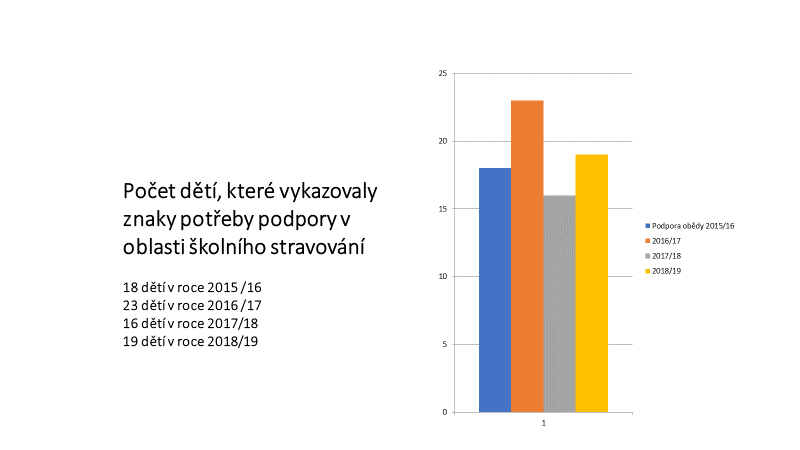 Metodika rovných příležitostí – Souhrnné údaje ZŠ, které vyplnily dotazníkTABULKA: Souhrnné počty žákůPO – podpůrná opatřeníOMJ – odlišný mateřský jazykGRAF: Souhrnné počty žáků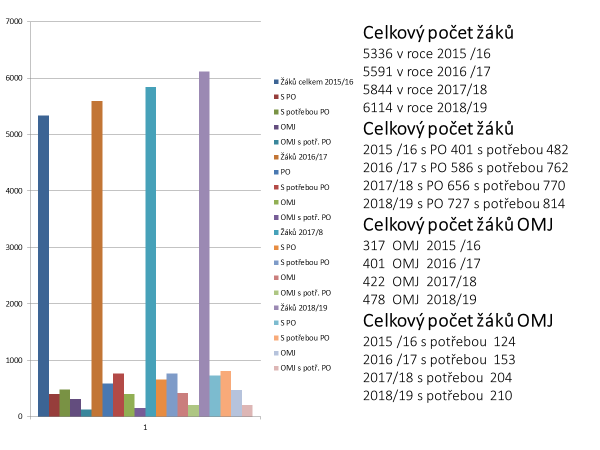 GRAF: Počty žáků vykazujících znaky potřeby podpory v oblasti školního stravování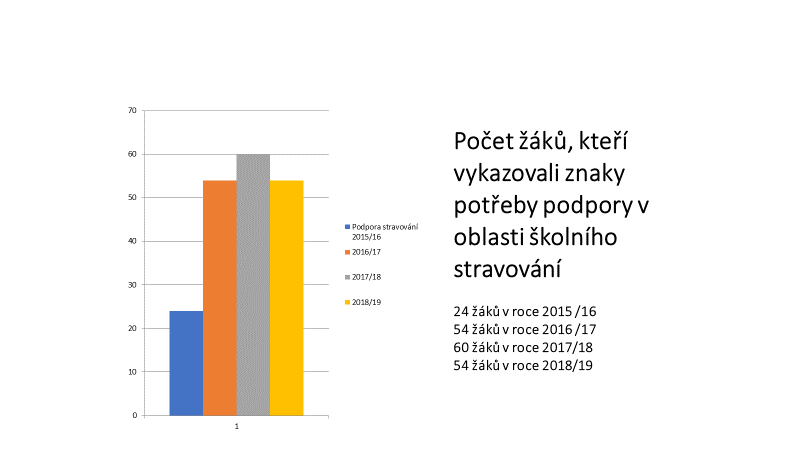 Závěry šetření lze shrnout tak, že v současné době nejsou v území MČ Praha 10 patrné známky rostoucí, systémové, či jiné výrazné nerovnosti v předškolním a základním vzdělávání vedoucí k nárůstu segregace. Situaci je však vhodné monitorovat a v případě výskytu znepokojivých indicií přistoupit včas k dílčím řešením na místní úrovni.Z dostupných dat je patrné, že v území dochází k demografickému nárůstu počtu dětí a žáků, s tím roste také počet dětí s potřebou podpůrných opatření a dětí s odlišným mateřským jazykem. V oblasti praktického uplatňování rovných příležitostí bude proto důležité především postupně navyšovat v souladu s demografickou prognózou kapacity mateřských a základních škol.3.2.2 Kodex školyKodex školy 2019Kodex školy odráží výstupy dosavadní odborné debaty, kdy v oblasti sledování parametrů vzdělávání došlo k zaměření pozornosti na některé kvalitativní (měkké) ukazatele. Ty mohou o uplatňování rovných příležitostí napovědět mnohdy více než tvrdá kvantitativní data. Kodex školy pak dává jasný návod, oč školy mají usilovat a jaké charakteristiky by měla mít kvalitní a férová škola.Z vyhodnocení dotazníkového šetření vyplývá, že 34 školám se daří zcela naplňovat kritéria kodexu, 6 školám téměř zcela, jedné mateřské škole škole uspokojivě a v případě jedné UZŠ neuspokojivě. Školám se tedy naplňování kriterií daří navzdory některým překážkám. U ZUŠ jsou to především chybějící metodiky a návody pro práci se znevýhodněnými dětmi a žáky spolu se skutečností, že ZUŠ je z podstaty své činnosti svého druhu výběrovou školou s omezenou kapacitou. Nejčastějšími významnými průřezovými problémy MŠ i ZŠ jsou především:Vysoké počty dětí a žáků ve třídáchNespolupracující rodinaJazyková nedostatečnost některých žáků s OMJV případě mateřských škol lze specificky identifikovat problém při praktickém uplatňování rovných příležitostí, když se přihlásí k zápisu více dětí, než pojme kapacita školy. Situace je obvykle řešena ve spolupráci s ostatními školami v území. U některých škol je stéle ještě potřeba zajistit bezbariérovost. U soukromých mateřských škol pak proti principům rovných příležitostí působí vyšší školné, v ostatních ohledech se však i soukromým školám daří kritéria naplňovat.Klíčovými potřebami škol v oblasti uplatňování kritérií Kodexu školy jsou:Dostatečná kapacitaSprávné a včasné nastavení podpůrných opatření Personální pomoc (více kvalifikovaných pedagogů, alespoň poloviční úvazky psychologa, speciálního pedagoga a dalších podpůrných profesí)Snížení počtu žáků ve třídách ZŠPersonální zajištění výuky ČJ pro cizinceFinanční podpora kolegiálních supervizí pro pedagogy a coachingu pro vedoucí pracovníky školyFinanční podpora adaptačních pobytů pro žáky 6. třídZákladní školy by uvítaly cílenou podporu MČ pro zvýšení úvazků speciálních pedagogů a školních psychologů. To by umožnilo zajištění větší podpory žákům s 1. stupněm PO a efektivnější „podchycení“ žáků se SVP v rámci třídy, například formou depistáží.Kodex školy 2021Opakované šetření v oblasti Kodexu školy přineslo poznatek, že všechny mateřské školy Kodex naplňují a jeho principy prosazují, musejí ale přitom překonávat následující překážky.Výsledky MŠ dle relevance: vysoký počet dětí na třídách personální zabezpečení pozice (kompetentního) školního asistenta bezbariérovost a nevhodnost prostor pro hendikepované 2x (MŠ Kodaňská a MŠ U Roháčových kasáren)délka adaptace dětí na školu a délka diagnostiky SPUrostoucí počet dětí OMJ a SPUstereotypy a syndrom vyhoření u některých pedagogů a neochota se dále vzdělávat(obtížná) spolupráce s rodinouomezení daná COVID 19 (uzavření škol).Situaci komplikuje nedostatek asistentů (OMJ, SPU), nízké platové ohodnocení těchto profesí vede k nízkému zájmu je vykonávat. Narůstá také počet dětí s neobvyklými OMJ, které asistenti neznají.Mateřské školy pro naplňování Kodexu potřebují:snížení počtu dětí na třídách personální podporu, více pedagogů, asistentů, ale i administrativních silvzdělávání pedagogůnavázat užší spolupráci s psychology a odbornými centry (zvláště u dětí s OMJ, kde psycholog nezná jazyk dítěte, je diagnostika problematická, je zde třeba užší spolupráce s odbornými centry)naučit se správně vyhodnocovat a zacílit podpůrná opatřeníúčinně spolupracovat s rodiči.Opakované šetření v oblasti Kodexu školy přineslo poznatek, že všechny základní školy Kodex naplňují zcela a jeho principy prosazují, musejí ale přitom překonávat následující překážky. Výsledky ZŠ dle relevance: problematická spolupráce s rodinami (někteří rodiče nesouhlasí např. s pokyny MŠMT ke vzdělávání jejich dětí)nižší míra pracovního vzoru i materiálního zázemí některých rodinpersonální kapacity žáci s OMJ neabsolvují kurzy ČJ před vstupem do školy – nemohou se zapojit do výukyCovid 19 – důsledky karanténních opatření a přerušení prezenční výukypřetížení PPPbezbariérovost (ZŠ Olešská).Problémem je často spolupráce s rodinou, nízká vnitřní motivace žáků, dlouhé objednací lhůty odborných pracovišť a chybějící zpětná vazba z OSPOD. Základní školy potřebuji:personální a finanční podpora ŠPP (školního poradenského pracoviště) zejména rozšířit úvazky psychologa a speciálního pedagogakvalifikované učitele a jejich další osobní rozvoj (nejen zvládat předmět výuky, ale rozvíjet další znalosti pedagogiky, psychologie, empatii, vzájemnou úctu a respekt)kvalifikované pedagogy pro výuku českého jazyka pro žáky s OMJ, větší flexibilitu asistentů pedagogazajistit supervize pro pedagogy pracující s komplikovanými kolektivyDVPPZUŠ a speciální školy – celkové shrnutí:Dotazník vyplnily také ZUŠ a školy speciální. Tyto školy se svým zaměřením odlišují od ostatních, proto uvádíme jimi indikované poznatky samostatně. ZUŠ již z definice své činnosti vzdělávají talentované žáky se specifickým nadáním. Obě ZUŠ vidí nedostatek v oblasti rovných příležitostí ve své oblasti působení především ve vlastní omezené kapacitě. Školy speciální jsou pro podporu rovných příležitostí všech dětí a žáků ke vzdělávání zcela nepostradatelné, v oblasti své specializace poskytují dětem a žákům maximální možnou péči a podporu. Tyto školy neidentifikovaly zásadní problémy, které by jim bránily v naplňování Kodexu školy, jedna z nich, ZŠ Práčská, však identifikovala materiálně technické potřeby v oblasti vybavení školy interaktivními tabulemi. 3.3 Výsledky dotazníkových šetření mapujících potřeby rozvoje mateřských a základních škol3.3.1 Dotazníkové šetření potřeb škol 2019V průběhu realizace projektu MAP II byl navázán v rámci klíčové aktivity „Podpora škol v plánování“ proces monitorování potřeb škol v oblasti rozvoje moderního inkluzivního vzdělávání, konkrétně v oblasti rovných příležitostí, rozvoje potenciálu každého dítěte a žáka v oblasti čtenářské gramotnosti, rozvoje potenciálu každého dítěte a žáka v oblasti matematické gramotnosti, rozvoje potenciálu každého dítěte a žáka v oblasti dalších klíčových kompetencí a dovedností. Informace byly sbírány také o dalších blíže nespecifikovaných oblastech potřeb vlastního rozvoje každé spolupracující školy. V každé z těchto oblastí pracovníci školy, popsaly současný stav, cílový stav, kterého by škola chtěla v průběhu realizace projektu dosáhnout a také kroky k dosažení tohoto cíle, provedeny byly u každé oblasti také potřebné SWOT analýzy. Souhrnný výstup SWOT analýz pro celé území v oblasti povinných opatření MAP byl vypracován společně zástupci spolupracujících organizací na výjezdním zasedání 25. – 26. 10. 2019. Tato souhrnná SWOT tvoří následující kapitolu analytické části dokumentu MAP. Níže jsou shrnuty nejvýznamnější poznatky, vyplývající z šetření.Poznatky dotazníkového šetření potřeb škol v oblasti vlastního rozvoje školy Školy potřebují:zajištění finančních prostředků na nákup nových technologiípodpora vzdělávání nadaných žáků podpora ze strany institucí a spolupráce s nimivzdělávání pedagogů v oblasti digitálních technologiíredukce obsahu RVPpodpora ŠPP a učitelského sboru (supervize apod.)rozvoj polytechnického vzdělávání u dětíprostorové podmínkymodernizace odborných pracoven a výukových pomůcekfinanční zdroje pro zajištění lepších prostorů pro prezentaci žáků a prezentaci jejich výtvarných prací (koncerty, výstavy, divadelní představení)finanční zdroje pro nákup výtvarných potřeb a hudebních nástrojů pro žákyvyřešení situace ve stanici metra Strašnická – plošina je mnohdy rozbitáfinanční podpora školních akcíPoznatky dotazníkového šetření potřeb škol v oblasti čtenářské gramotnosti a rozvoje potenciálu každého dítěte a žákaŠkoly potřebují:sdílení zkušeností s vyučujícími jiných školobnova fondu školní knihovnydostatek financí na nové knihyzískání „zapálených“ učitelů pro vedení školní knihovny a rozšíření činnosti žákovské knihovny o další aktivityzískání rodičů pro podporu čtenářské dovednostivzdělávání všech učitelů – čtenářská gramotnost se prolíná do všech předmětůDVPP v oblasti používání digitálních technologiíspecializované prostory na čtení navýšení počtu dělených vyučovacích hodin ČJ zabezpečení logopedické prevencečtenářské koutkyspolupráce se spisovateli, kteří jsou otevřeni projektu tvůrčího psaní s dětmizapojení do regionálních projektů – předčítání školních dětí v MŠ nebo naopak předčítání ze strany starší generacePoznatky dotazníkového šetření potřeb škol v oblasti matematické gramotnosti a rozvoje potenciálu každého dítěte a žákaŠkoly potřebují:možnost výuky v menších skupinách nebo párové výukysdílení zkušeností s vyučujícími jiných školdostatek stavebnic k manipulaci s předměty získání kvalifikovaných učitelů matematiky, kteří by vedli výuku pro žáky poutavým způsobempotřeba vytvořit metodický materiál k podpoře nadaných dětí v této oblastipropojení učiva s praxízlepšení výsledků žáků v řešení slovních úloh = vést žáky k umění reagovat i na problémy, které nesouvisí s právě probíraným tématem, k aplikaci znalostí v novém prostředívydání pracovních listů, které byly dříve určeny pro pomocnou školumetodické pomůckyDVPPPoznatky dotazníkového šetření potřeb škol v oblasti rozvoje potenciálu každého dítěte a žákaŠkoly potřebují:zajištění dostatečného počtu kvalifikovaných asistentůvzdělávání pedagogů v oblasti práce s žáky s poruchami učení i nadanými žáky a žáky s OMJfinance a personální podporasoučinnost zákonných zástupcůsnížení počtu dětí ve třídách, zlepšení individuální péčeasistent/tlumočníkvětší spolupráce s odborníky, zejména v oblasti rozvoje řeči, seznamování s českým jazykem u dětí s OMJspolupráce s odbornými pracovištiuznání potřeby škol zřízených podle §16 školského zákona, protože podle našich dlouholetých zkušeností, některým žákům se SVP zařazení do tohoto typu škol prospívá3.3.2 Dotazníkové šetření potřeb škol 2021V průběhu realizace projektu MAP II pokračoval kontinuálně proces tvorby a aktualizace dokumentu MAP, v rámci klíčové aktivity „Podpora škol v plánování“ byla proto v říjnu a v listopadu opakována výše zmíněná dotazníková šetření sloužící k formálnímu přenosu informací o potřebách škol do projektu MAP II. Poznatky dotazníkových šetření byly následně ještě upřesněny na výjezdním setkání se zástupci škol 11. a 12. listopadu 2021 v Liblicích.Níže jsou shrnuty nejvýznamnější poznatky, vyplývající z opakovaných šetření.Současný stav čtenářské pregramotnostiVelmi dobrý je stav předčtenářských dovedností u česky mluvících dětí, kterým rodiče v této oblasti věnují péči. Pokud ale podnětné domácí prostředí chybí, mohou nastat problémy. V posledních letech přibývá dětí s logopedickými potížemi a dětí s OMJ, které mají potíže s porozuměním čtenému textu i se základní komunikací. Přibývá také dětí s ADHD a PAS, čímž je narušovaná standardní výuka čtenářské gramotnosti a výuka obecně. Školy se proto snaží čtenářskou pregramotnost v rozvíjet ve čtyřech základních liniích (děti s rodným jazykem českým, děti s odlišným mateřským jazykem, děti se SVP a děti s projevy nadání). Každá z těchto linií má při rozvoji svá specifika a školy se snaží i o individuální přístup ke každému dítěti s ohledem na jeho věk, schopnosti, znalosti a možnosti. Pro děti s odlišným mateřským jazykem je obvykle vypracován Plán pedagogické podpory pro rozvoj českého jazyka se stanoveným cílem na určité časové období, s popisem využívaných metod a materiálů vedoucích k dosažení stanovených cílů a závěrečnou evaluací daného období. Těmto dětem je dále věnována péče mimo Plán pedagogické podpory, a to proškolenými učitelkami a na bázi individuálního přístupu ke každému dítěti a ve spolupráci s rodinami. Zařazené logopedické chvilky podporují správnou výslovnost, školy dbají na rozvoj slovní zásoby, vyjadřování ve větách a mluvní projev dětí. Pravidelně se děti ve škole setkávají se čtením pohádek a příběhů. Ve školách jsou knihovny, kde si rodiče mohou půjčit, nebo naopak přinést knihu pro děti. Děti mají obvykle volný přístup ke knihám v každé třídě. Děti, které projevují nadání, jsou v něm podporovány. Jsou jim nabízeny náročnější činnosti. K dispozici jsou odpovídající didaktické pomůcky. Každodenním rituálem je čtení před odpočinkem. Školy jsou zapojeny do projektu „Celé Česko čte dětem“.Školy čelí následujícím problémům v oblasti čtenářské pregramotnostiSoukromé školy – souhrnná odpověďČasto špatný úchop tužky, nezafixované okohybné pohyby.V MŠ kde většina dětí pochází z dvojjazyčné nebo i vícejazyčné rodiny, některé děti rozumí špatně česky. Podpora dětí a práce s dětmi v předčtenářské gramotnosti je pak pro učitele náročnější a namáhavější.Školy zřizované MČ Praha 10 – souhrnná odpověďŠkoly pociťují následující problémy:V rodině často nejsou vytvářené nezbytné základy vzdělávání a výchovy, chybí péče, píle, důslednost.Vysoký počet dětí, vysoký počet dětí se SVP a dětí s OMJ.Špatná výslovnost dětí – méně podnětné prostředí, malá komunikace s dítětem, vada řeči.Nedostatečná časová dotace. Během dopoledne nelze obsáhnout všechny vzdělávací oblasti a odpoledne už jsou děti unavené a nesoustředěné. Logicky je pak i málo času na individuální práci s dětmi, které to potřebují.Přílišná digitalizace celé společnosti, televize a tablet nahradili knihu i vyprávění, děti mají malou aktivní slovní zásobu a neumí komunikovat.Nízký zájem o četbu v domácím prostředí.Nedostupnost divadelních představení v prostředí divadla (dopravní dostupnost).Komplikovaná epidemická situace.Vstupní neznalost českého jazyka u dětí s odlišným mateřským jazykem zpomaluje adaptaci těchto dětí a tím je i zpomalen rozvoj receptivních i produktivních dovedností těchto dětí. Příčinou je neznalost jazyka rodinných příslušníků těchto dětí.Ve třídě přibývá dětí nepřipravených z domu na vstup do předškolního vzdělávání, častěji jsou diagnostikovány poruchy učení, přibývá dětí cizinců, kteří nemluví česky a na jejich specifické zvyklosti a systém výchovy a vzdělávání není náš pedagog proškolen ani připraven. Školy potřebují pomoc v těchto oblastechSoukromé školy – souhrnná odpověďV případě soukromých MŠ je zde specifická situace, kdy jedna z nich se profiluje vyloženě jako českoněmecká mateřská škola rozvíjející děti v bilingvním prostředí. Této situaci je přizpůsobena i cílová vize směřování rozvoje mateřské školy.Cílem je, aby děti rozuměly a mluvily v předškolním věku tak dobře česky a německy, aby mohly nastoupit na kteroukoliv českou ale i německou ZŠ a neměly potíže v komunikaci či porozumění. Škola hodlá vytčeného cíle dosáhnout individuálním přístupem ke každému dítěti a k jeho jazykovým potřebám. Pracují zde pedagogicky vzdělané české ale i německé rodilé mluvčí, které s dětmi mluví svým rodným jazykem, aby dítě odposlouchalo správný akcent a správnou gramatiku. Škola postupuje podle takzvané imerzní metody vzdělávání.Školy zřizované MČ Praha 10 – souhrnná odpověďŠkoly si kladou za cíl pracovat s každým dítětem bez rozdílu na schopnosti osvojování si elementární dovednosti číst a psát. Jde o to „připravit bezproblémově každé dítě na vstup do 1. třídy základní školy, zejména v oblasti správné výslovnosti, vyjadřování a zdravého sebevědomí“.Tohoto cíle chtějí dosáhnout individualizací, díky menšímu počtu dětí ve třídě, vzděláváním pedagogických pracovníků, cíleně zaměřenou pedagogickou diagnostikou a následnou cílenou prací s dítětem.Vyjmenovat lze některé dílčí kroky k dosažení stanoveného hlavního cíle:Docílit samostatného vyprávění, rozšíření slovní zásoby a správného používání slov, porozumění čtenému textu. Více využívat obrázkové čtení. Podněcovat zájem o knihu. Realizovali mezigenerační spolupráci – děti vs. starší lidé (čtení pohádek před spaním). Pokračovat ve spolupráci s městskou knihovnou. / zvýšit počet skupin dětí – využít nabídky literárních pořadů /.Zařadit dlouhodobé projekty podporující čtenářskou gramotnost / cílené plánování, vyhodnocení úspěšnosti dopadu podnětů na děti/.Navázat pravidelnou a častou spolupráci s SPC, PPP atd., školení a besedy pro pedagogy i širokou veřejnost. Osvětu, nastavení komunitního setkávání.Ve školním vzdělávacím programu mít na zřeteli učení v přirozených situacích, učení pomocí pohybových a didaktických her, osobní prožitek, radost a očekávání, podporovat spolupráci rodičů.Zajistit přítomnost logopeda v MŠ, využívat čtenářské koutky, divadélko a dramarizaci.Kontinuálně pokračovat již v započatých projektech, které se osvědčily.3.3.2.2 Současný stav matematické pregramotnostiSoukromé školy – souhrnná odpověďAktuálně v oblasti průměru, u některých dětí v oblasti nadprůměru. Matematická předgramotnost je součástí našeho programu. Rozvíjíme u dětí logické myšlení, orientaci v prostoru a čase, cvičíme ruku i oko, schopnost porovnávat, kompletovat, rozkládat, hledat a vytvářet shody a rozdíly. Vytváříme u dětí představy o kvantitě, geometrické představy a množinové představy. Někteří učitelé absolvovali školení na toto téma. Učitelé provádějí pravidelně diagnostiku u dětí v oblasti předmatematického vývoje.  Školy zřizované MČ Praha 10 – souhrnná odpověďCílem je podněcovat matematické představy dětí. Do vzdělávání jsou zařazeny činnosti související s orientací v prostoru, matematickými představami a řešením problémových situací. Dítě je vedeno k tomu, aby umělo rozlišovat znaky a detaily, rozeznávalo geometrické tvary, chápalo časové vztahy, umělo se orientovat v prostoru, rovině, na ploše. Chápalo základní matematické pojmy – více, méně, větší, před, za, hned za, pod, atd. Tato oblast prolíná téměř všemi aktivitami a činnostmi dětí v mateřské škole. Geometrické představy, třídění, uspořádání a řešení problémů jsou zařazeny do týdenních plánů. Díky interaktivním tabulím mohou děti své dovednosti ověřovat a hledat nové cesty řešení.Školy využívají výukových didaktických pomůcek a her: Logico Primo a Logico Piccolo – ty rozvíjí počítání, přiřazování, logické myšlení, určování početních skupin, číselné řady. Didaktické pomůcky jsou interaktivní a děti si mohou ověřit správnost výsledku. Matematická (pre)gramotnost je rozvíjena na interaktivní tabuli, kde jsou využity výukové programy, nazvané ,,Barevné kamínky“. V třídě bývá k dispozici stolní počítač, na kterém formou nahraných výukových programů rozvíjíme také počítačovou (pre)gramotnost. Sledování posunu dětí může být realizováno také na základě diagnostického šetření. Využívány jsou i alternativní metody vzdělávání - Hejného metoda. Přibývá ale dětí s ADHD a PAS, čímž je narušovaná standardní výuka matematické gramotnosti a výuka obecně. Školy čelí následujícím problémům v oblasti matematické pregramotnosti	Soukromé školy – souhrnná odpověďHorších výsledků dosahují dětí s OMJ.Školy zřizované MČ Praha 10 – souhrnná odpověďMalý zájem dětí i rodičů.Vysoký počet dětí ve třídě.Špatné dorozumívání se s dětmi s OMJ.Nesoustředěnost dětí, jejich zahlcení jinými zájmy, či podněty.Malá podpora vzdělávání v rodině.Zahlcení dětí digitálními podněty, televizí a multimédii.Přílišný důraz aktivních rodičů na memorování a pamětní učení.Nepřipravenost dětí na předškolní vzdělávání, chybí základy výchovy z rodiny.Nárůst počtu i závažnosti poruch učení.Nedostatek času rodičů.Nedostatek pomůcek pro 2-4 leté děti, musíme si je vyrábět sami. Časté opakování osvědčených aktivit a využívání osvědčených materiálů – je to jednodušší než pracně hledat nové metody, ale sklouzává to k rutině.Konektivita a připojení interaktivních tabulí. Ženské postupy někdy brání „rozletu“ kreativity chlapců-chybí mužský přístup k řešení jako příklad.Školy potřebují pomoc v těchto oblastech:Soukromé školy – souhrnná odpověďSpolupráce s dalšími školami, školení pro pedagoga, pomůcky např. pro Hejného metodu.Školy zřizované MČ Praha 10 – souhrnná odpověďŠkoly potřebují:Nižší počet dětí ve třídě.Finanční prostředky na pomůcky k programování. Kvalitní DVPP. V práci s mimořádně nadanými dětmi – stejně jako u čtenářské pregramotnosti, platí stejné problémy a jejich řešení. Postupné doplnění ICT a proškolení pedagogů v práci s ICT.Celoplošné pokryti internetovým připojením – konektivita.Sdílení poznatků a zkušeností s jinými školami (pedagogy).Větší nabídka kreativních pomůcek, které budou mít svůj systém, navazování, pokračování, příběhy apod. Užší spolupráci a větší časovou dotaci odborníků z PPP, SPC a dalších. Dlouhá čekací lhůta na tyto odborníky výrazně ztěžuje práci pedagogů a limituje rozvoj potenciálu každého žáka.3.3.2.3 Inkluzivní vzdělávání v MŠ a rozvoj potenciálu každého dítěte – současný stavSoukromé školy – souhrnná odpověďSoukromé školy mají zpravidla podmínky vhodné pro individuální práci s dětmi i menší počet dětí ne třídách. Pro přijetí však mohou uplatňovat rozličná kritéria, vzdělávání je v nich poskytováno za úplatu. Školy zřizované MČ Praha 10 – souhrnná odpověďDo mateřských škol jsou zařazovány děti bez rozdílu. Jediným kritériem k přijetí dítěte je věk, bydliště a kapacita mateřské školy. Během prvních týdnů každého školního roku školy zjišťují úroveň dovedností a znalostí každého dítěte, aby mu byla poskytnuta co nejefektivnější podpora, snaží se o individuální přístup a spolupracují a komunikují s rodinami dětí. Tento postup by měl zohlednit potřeby dětí nadaných, průměrných, dětí s OMJ i dětí s potřebou podpůrných opatření všeho druhu.Školy se zaměřují na rozvoj sociálních dovedností, tvořivosti a emocionální rozvoj dítěte. Využívají při tom vodně nastavená podpůrná opatření a personální podporu v podobě asistentů pedagoga. U dětí probíhá diagnostika a průběžné hodnocení pokroku, cílem je dosáhnout maximálního možného rozvoje každého dítěte. Děti jsou rozvíjeny přirozeně, nenásilně a je k nim přistupováno dle jejich individuálních potřeb, schopností a dovedností. Paní učitelky navštěvují odborné semináře a poznatky z nich získané předávají kolegyním a aplikují je ve vzdělávacím procesu. Děti jsou vedeny především k samostatnosti. Náročná je především motivace dětí se SVP – kombinovaným postižením a s poruchami chování. Úzká spolupráce s rodiči a poradenskými zařízeními je proto naprosto nezbytná podmínka úspěchu. Často bohužel právě práce s těmito dětmi omezuje a ovlivňuje možnost věnovat se adekvátně také ostatním dětem. V tom tkví největší slabina i největší riziko péče o tyto děti. Současný stav rozvoje potenciálu u dětí v rámci inkluze odpovídá možnostem školy.Přibývá dětí s ADHD a PAS, čímž je narušovaná standardní výuka. Děti jsou na vstup do MŠ nepřipravené, mají nízkou emoční inteligenci a nízkou úroveň sebeobsluhy. Každý žák se speciálními potřebami má individuální péči ve formě asistenta pedagoga. Někteří z žáků mají sestaven IVP a škola při rozvoji těchto žáků úzce spolupracuje se SPC a PPP. Vzdělávací činnost pak probíhá individuálně pomocí široké škály pomůcek, literatury, obrázků. O práci s dětmi, jejich pokrocích a potřebách podpory jsou vedeny písemné záznamy. Jsou zde jasně stanovené cíle, metody práce a podpory, jejich plnění, časový rozpis plnění (období, na které jsou cíle stanoveny) a podpora na další období. Asistentky pedagoga spolu sdílí informace a zkušenosti. Další problematickou skupinou jsou děti s odlišným mateřským jazykem. Snažíme se intenzivně zapojit všechny děti do dění v komunitě školy, děti cizince a děti s OMJ včlenit do třídních akcí společně s jejich rodiči (společné akce v rámci MŠ, nabídka dalších akcí i mimo MŠ, cílené seznamování některých rodičů). Dětem s OMJ je poskytována podpora při výuce ČJ jako druhého jazyka. Ideální je pro takové dítě sestavit Plán pedagogické podpory a po konzultaci s rodiči je zařadit do dotované aktivity Podpora češtiny pro děti s OMJ (jsou zde jasně stanovené cíle, metody práce a podpory, jejich plnění, časový rozpis plnění a podpora na další období).Školy čelí následujícím problémům v oblasti společného vzděláváníVysoká nemocnost dětí.Školy zřizované MČ Praha 10 – souhrnná odpověďProblémem je:Vysoký počet zapsaných dětí ve třídě neumožňuje vždy pedagogovi věnovat se naplno dítěti se speciálními potřebami, nemožnost individualizace výuky.Nedostatek kvalifikovaného personálu. Zvyšující se počet dětí s individuálními potřebami (3., 4. stupeň PO), nedostatek speciálních pedagogů, psychologů a dalších odborníků.Větší zastoupení dětí s OMJ v kolektivu, stejně tak jako dětí s problémy – logopedické vady, výchovné problémy, PAS, LMD, sociální problémy.Nespolupráce některých rodičů – cizinců.Problémem je u většiny rodin cizinců nedostatečná motivace k učení svých dětí českému jazyku.Nevhodné výchovné modely v rodině….Proces přijímání faktu, že má dítě SVP některými rodiči.Nedostatečné znalosti pro diagnostikování nadaného dítěte.Všechny budovy nejsou bezbariérové. Legislativa – zejména oblast, kdy o asistentu a inkluzivním vzdělávání rozhodují zákonní zástupciDlouhé lhůty PPP k diagnostikování dětí, někdy nesoulad posouzení dovedností dítěte mezi pedagogem, rodinou a PPP. Jedním z negativních dopadů COVID 19 jsou dlouhé termíny objednávek pro děti do SPC a PPP a logopedických poraden. Spolupráce škol s poradnami je dále zhoršená v důsledku epidemiologických opatření, díky nimž byly na čas přerušeny či omezeny návštěvy speciálních pedagogů a psychologů v MŠ.Situaci zhoršuje skutečnost, že jsou stále častěji u dětí diagnostikovány poruchy učení. Přibývá také dětí cizinců, které nemluví česky. Na specifické zvyklosti a systém výchovy a vzdělávání kulturně vzdálených etnik není náš systém připraven.Problémem je nedostatečná připravenost některých dětí na vstup do mateřské školy. Přestože mateřské školy poskytovaly v „kovidové“ době zákazu prezenční výuky distanční formu vzdělávání, nedostávalo se jim z nižších ročníků zpětné vazby. Mnozí rodiče přenechávali veškerou zodpovědnost za rozvoj svých dětí na mateřské škole. Problémy vytvářejí také rodiče, kteří vyžadují ze strany MŠ neadekvátní individuální přístup, popřípadě mají směrem k MŠ jiná nerealistická, či přehnaná očekávání.Školy potřebují pomoc v těchto oblastech:Soukromé školy – souhrnná odpověďŠkoly potřebují:Více financí na školení pro jednotlivé pedagogy, sdílené praxe.Nabídku školení a dalšího vzdělávání. Prevenci syndromu vyhoření.Školy zřizované MČ Praha 10 – souhrnná odpověďŠkoly potřebují:Navýšení kapacit / pokles počtu dětí ve třídách.Zlepšení systému hodnocení výsledků dětí. Podpořit postavení mateřských škol v segmentu školství, jako jeho nezbytné součásti. Možnost přeřadit nově nastupující dítě, které není ani s asistentem schopno inkluzivního vzdělávání, do speciální mateřské školy. Škola potřebuje větší právní oporu a podporu, aby nebyla brána pouze za hlídací službu, ale byla brána jako součást vzdělávací soustavy. Méně administrativních úkonů a menší počet dětí v kolektivu na jednoho pedagoga, nebo více pedagogů v rámci kolektivu, aby bylo více možností, prostoru a času využívat prožitkového učení. Navýšit počet speciálních pedagogů. Ideální by byla kombinace učitelů na třídě s kvalifikací předškolní a speciální pedagogiky.Vhodné DVPP.Navázat kvalitnější spolupráci s rodiči / oslovit rodiče.Sdílet zkušenosti týkající se dětí se specifickými potřebami podpory.Být rodiči informováni o problémech a potřebách dítěte. Školení pro práci s dětmi se SVP, včetně dětí nadaných. Jak poznat nadané dítě v MŠ?Užší spolupráci a větší časovou dotaci odborníků z PPP, SPC a dalších. Dlouhá čekací lhůta na tyto odborníky výrazně ztěžuje práci pedagogů a limituje rozvoj potenciálu každého žáka.3.3.2.4 Současný stav čtenářské gramotnostiSouhrnná odpověď na tuto otázku musí být strukturovány dle typu školy. Rozvoj potenciálu každého žáka ve speciální škole závisí především na druhu a závažnosti postižení každého žáka. ZŠ speciální pro žáky se středně těžkým, těžkým mentálním postižením a autismem využívá v oblasti rozvoje čtenářské gramotnosti kombinaci metod výuky čtení včetně globálního, sociálního čtení či AAK (VOKS, PCS symboly, fotografie …). Využití vyplývá z mentálních schopností jednotlivých žáků. Všichni žáci pracují v rámci svých možností podle RVP pro ZŠ speciální. Analogicky pak v ZŠ logopedické stav čtenářské gramotnosti úzce souvisí s jazykovou gramotností ve smyslu mluvené komunikace a ta vzhledem k diagnózám řečových vad (vývojové dysfázii) ovlivňuje tento současný stav čtenářské gramotnosti u jednotlivých žáků.Lze konstatovat, že speciální školy na území MAP jsou důležitou a nepostradatelnou součásti rozvoje potenciálu opravdu každého dítěte a žáka. Školy samy dle své specializace k tomuto úkolu přistupují s maximální péčí odborného pracoviště, kterým bezesporu jsou.Činnost ZUŠ z pochopitelných důvodů není v této oblasti relevantní.Soukromá ZŠ zařazuje čtenářské dílny do výuky v každém ročníku, tempem četby a druhem literatury vychází vstříc individuálním potřebám a zájmům žáků. Rozvoj čtenářské gramotnosti je podporován také prostřednictvím společných tripartitních setkání (učitel, žák a rodič).Školy zřizované MČ Praha 10 upřednostňují individuální hodnocení pokroku v oblasti čtenářské gramotnosti u každého žáka. Čtenářská gramotnost je rozvíjena ve všech naukových i výchovných předmětech. Důraz je kladen na správné pochopení významu slov a kontextu informací. Učitelé jsou seznámeni s metodami, technikami a postupy, které mohou využívat nejen při výuce českého jazyka, ale i všech ostatních předmětů. 
Osvědčené metody a techniky školy využívají např. z komplexního vzdělávacího programu RWCT (Čtením a psaním ke kritickému myšlení). Na metodách tohoto programu je možné koncipovat celou vyučovací hodinu nebo lze využít dílčí techniky k dosažení požadovaných cílů. Využívány jsou i další metody práce, např. brainstorming, klíčová slova a myšlenkové mapy. Realizovány jsou tzv. čtenářské dílny, ve kterých se žáci učí pracovat s textem dle vlastního výběru pomocí návodných otázek a dalších aktivit (např. výtvarné aktivity, dramatizace). V dílnách psaní se pak žáci podle individuální úrovně učí tvořit příběh se všemi jeho náležitostmi. O sledování stavu znalostí, dovedností a podporu rozvoje potenciálu každého žáka se starají učitelé, asistenti a v případě potřeby speciální pedagog. Škola rozvijí čtenářské dovednosti nejen v hodinách českého jazyka, ale i v ostatních předmětech, tak prostřednictvím čtenářských klubů a efektivní práci školní knihovny.Do rozvoje čtenářské gramotnosti negativně zasáhlo přerušení prezenční výuky, problémem byla i často chybějící podpora rodiny pro pravidelné vytváření čtenářských návyků. V době distanční výuky byly posíleny rozdíly mezi žáky, a to i v oblasti čtenářské gramotnosti. Pouze malá část žáků dobrovolně čte ve svém volném čase. Většina z nich čte pouze povinnou četbu. Problémy pak žákům dělá především čtení s porozuměním. Žáci také v rodinách ve většině případů využívají místo knih k získávání informací především moderní technologie (internet, sociální sítě, televize atd.).Školy čelí následujícím problémům v oblasti čtenářské gramotnostiSpeciální školy čelí především problémům s konkrétním individuálním postižením žáků. Např. problémy souvisí s logopedickými vadami žáků (narušená komunikace, autismus, vývojová dysfázie).Malá soukromá základní škola spatřuje rizika či problémy především v oblasti financování své další činnosti, dopadu COVID 19 v podobě všeobecného zdražování a následné potřeby navyšovat školné.Školy zřizované MČ Praha 10 spatřují problémy v oblasti nadměrného trávení volného času žáků online a snížení jejich schopnosti vzájemné komunikace v „reálném“ prostředí. Jedním z problémů je, že současní žáci jsou od nejútlejšího věku zvyklí na pasivní příjem informací z internetu, videí a animací a je pro ně obtížnější delší dobu se soustředit a vybírat informace z psaného textu (je to pro ně zdlouhavé).Problémem je také větší množství cizinců (žáků s OMJ) ve třídách, žáci s OMJ jsou v rozvoji čtenářských dovedností v ČJ úplně na jiné úrovni než čeští žáci.Dalším problémem je udržení motivace řadových pedagogů v čase neustále rostoucí administrativy a zvyšujících se požadavků na nadstandardní péči o slabé žáky nad rámec běžné výuky (na úkor učitelova času, který má na související práci)Shrnutí příčin aktuálních problémů: Někteří žáci na prvním stupni by potřebovali větší podporu v čtenářské gramotnosti. Dělá jim obtíže text přečíst a důkladně mu porozumět. Na práci s textem často potřebují výrazně delší čas než jejich spolužáci. Příčinou je distanční výuka v minulých letech, protože někteří žáci neměli doma dostatečnou podporu k rozvoji této kompetence. On-line výuka byla pro žáky (zvláště 1.-3. tříd) v této oblasti i přes velké nasazení pedagogů méně efektivní než výuka školní. Problémem byla zejména nedostatečná podpora ze strany rodičů v nižších ročnících při distanční výuce žáků. Zejména žáci 1. stupně nemohli distanční výuku efektivně zvládnout bez asistence a plného nasazení rodičů, nebo jiných dospělých osob. (Ale právě rodiče řešili v toto dobu často mnohem závažnější existenční, pracovní a jiné problémy a nemohli se naplno věnovat jen a pouze dětem. Pro některé rodiny s více dětmi byla zátěž působená distanční výukou a „kovidovou krizí“ značná.)Školy potřebují pomoc v těchto oblastechSpeciální školy neindikuji potřebu podpory. Soukromá základní škola indikuje potřebu vybavení moderními pomůckami.Školy zřizované MČ Praha 10 indikují potřebu finanční podpory pro obnovu a odpovídající vybavení knižního fondu (včetně zjednodušených cizojazyčných knih), chod knihovny a plat knihovnice. Uvítaly by možnost většího finančního ohodnocení pedagogů a pomoci při snížení pracovní zátěže pedagogů. Finanční podpora při zajištění specifických pomůcek i pomoc při shánění aprobovaných učitelů ČJ, pestřejší nabídka DVPP, spolupráce s DDM v zajištění zájmových volnočasových činností, mimoškolní aktivity - např. čtenářský klub nebo literární klub – pod vedením externích pracovníků (studentů ped.fakult).3.3.2.5 Současný stav matematické gramotnostiRozvoj potenciálu každého žáka ve speciální škole závisí především na druhu a závažnosti postižení každého žáka. Speciální školy popisují současný stav matematické gramotnosti a rozvoje potenciálu každého žáka následovně. V rámci svých možností a schopností pracují všichni žáci podle RVP pro ZŠ speciální. Opět dochází k prolínání různých metod výuky tak, aby docházelo k maximálnímu rozvoji potenciálu každého žáka. Žáci se učí rozumět různým typům matematického textu (slovní úloha, obrázek, tabulka) a jeho aktivní používání s důrazem na názor.Soukromá základní škola vyučuje podle Hejného metody a ke každému žáku i jeho potřebám při rozvoji matematické gramotnosti přistupuje individuálně.Školy zřizované MČ Praha 10 popisují současný stav matematické gramotnosti a rozvoje potenciálu každého žáka následovně. Hodnotit lze relevantně pouze individuální pokrok konkrétního žáka. Mezi žáky jsou značné rozdíly ve znalostech a schopnostech dané znalosti aplikovat v praxi. Školy pak mají snahu atraktivní formou zprostředkovat všem žákům matematické znalosti nutné k vymezení, formulování a řešení problémů z různých oblastí a k interpretaci jejich řešení s užitím matematiky. Školy se snaží implementovat matematickou gramotnost do různých vyučovacích předmětů. Využívají pestré, zajímavé a motivační aktivity pro dané věkové skupiny, které umožňují žákům různé postupy řešení jak při samostatné, tak při skupinové práci. Částí škol je rovněž hojně využívána metoda profesora Hejného, ve které jde o porozumění textu, zobecňování získaných zkušeností a objevování zákonitostí ve schopnosti pracovat s chybou a individuálně i v diskuzi analyzovat procesy, pojmy, vztahy a situace v oblasti matematiky.Všechny školy se věnují rozvoji matematické gramotnosti, využívají úlohy k rozvoji logického myšlení, zapojují žáky do matematických soutěží a dle svých sil se snaží o individuální přístup ke každému žákovi a usilují o to, aby pracovaly odpovídajícím způsobem i s nadanými žáky.Rozvoj potenciálu každého žáka je podporován diferenciací ve výuce (výběr náročnosti úloh, gradované testy, využití pomůcek, akcent na využití různých strategií řešení úloh). Podporován je osobnostní a sociální rozvoj žáků ve výuce, sebehodnocení žáků, reflexe, práce s chybou, používány jsou prvky formativního hodnocení. Potenciálním problémem je nedostatečná čtenářská negramotnost některých žáků, která limituje žáky ve snaze správně porozumět zadání, tedy úlohy správně zmatematizovat. Mnohdy chybí i snaha žáka o vyřešení. Dalším problémem je dlouhodobá paměť některých žáků, nejsou pak schopni využívat předchozí znalosti při pochopení navazujícího učiva a složitějších úloh.V období distanční výuky došlo k většímu pokroku u nadaných žáků, k mnohem menšímu pokroku došlo u méně či podprůměrně nadaných. Došlo tak k většímu rozevření nůžek mezi těmito pomyslnými protipóly. U všech žáků však došlo k velkému rozvoji dovedností při práci s počítačem a ICT. Školy čelí následujícím problémům v oblasti matematické gramotnostiSpeciální školy čelí při své práci velmi specifickým potížím, jejich žáci umí jen málo nebo dokonce vůbec neumí pracovat s chybou a často ani nemohou samostatně pracovat.Soukromá ZŠ považuje za problém především odpovídající finanční zajištění, které by umožnilo pořízení odpovídajícího vybavení a pomůcek.Školy zřizované MČ Praha 10 považují za problém využívání zastaralých způsobů výuky, velký objem náročného učiva na 2. stupni, nedostatek aprobovaných pedagogů, velký počet žáků ve třídách a nedostatek asistentů pedagoga.Problémem je také nedostatečná čtenářská zralost-gramotnost žáků, které často odradí od řešení slovních úloh delší text a nechuť číst zadání úlohy i problém s krátkodobou pamětí a schopností soustředění se i nízká vytrvalost při řešení překážek. Jednou z příčin slabé motivace k rozvoji matematické gramotnosti může být skutečnost, že žáci i veřejnost jsou přesvědčeni, že matematika je zbytečně těžká, a v každodenním životě takřka nepotřebná disciplina.  Školy mají také mnohdy příliš malý prostor na individuální přístup k žákům (částečně by jim mohly pomoci půlené hodiny matematiky alespoň jednou týdně). V současné době je stále patrné zpoždění v dosahování výstupů jednotlivých ročníků z důvodu distanční výuky, některé učivo dosud nebylo dostatečně procvičeno. Mnoho učitelů hledá způsoby rozvíjení formativního hodnocení ve výuce, toto hodnocení ale ještě není pevně ukotveno v organizaci výuky - je třeba vyšší proškolenost učitelů a více času na sdílení zkušeností s touto formou hodnocení. Souhrnná charakteristika odpovědí, problémem je:Špatná spolupráce s částí zákonných zástupců.Nízká motivace žáků k výuce matematiky.Nedostatek kvalitních pedagogů i asistentů pedagoga na trhu práce.Malý prostor pro individuální přístup pedagoga k žákům (půlit hodiny).DVPP a proškolenou pedagogů, více sdílení v oblasti formativního hodnocení.Čtenářská nezralost části žáků, problém s krátkodobou pamětí, soustředěním se i s vytrvalostí žáků.OMJ, SVP, SPU atd.Negativní dopad distanční výuky.Školy potřebují pomoc v těchto oblastechSpeciální školy naznačují potřebu pomoci jen velmi limitovanou, především v oblasti pomoci s pořízením, pomůcek, vybavení včetně ICT a pomoci při využití těchto pomůcek při matematických činnostech.Soukromá ZŠ vidí potřebu pomoci především v oblasti financování.Školy zřizované MČ Praha 10Školy zřizované MČ Praha 10 potřebují pomoc především v oblasti snížení počtu žáků ve třídách a při zajištění dělení hodin, kdy rozdělení třídy na menší skupiny (obdobně jako tomu je při výuce cizích jazyků) výrazně usnadní individuální přístup k žákům. Toto je nejvýraznější požadavek indikovaný drtivou většinou škol. Dále školy potřebují navázat spolupráci s fakultami připravujícími budoucí učitele matematiky a následně i pomoc s udržením čerstvých absolventů pedagogických oborů ve školství. Mezi očekávané požadavky lze zahrnout pomoc se:Zajištění materiálního zázemí a vybavení pro výuku.Proškolením pedagogů v nových trendech výuky matematiky.Zajištěním potřebné ICT techniky pro žáky.Modernizací pracovny ICT a navýšením počtu PC techniky pro výuku neinformatických předmětů.Financováním tandemové výuky.3.3.2.6 Inkluzivní vzdělávání v ZŠ a rozvoj potenciálu každého žáka – současný stavSpeciální školy poskytují svým žákům maximální možnou míru podpory, kterou vzdělávací systém ČR umožňuje. Situace každého žáka i školy je natolik individuální, že není účelné popisovat ji na tomto místě detailněji.Soukromá ZŠ je také ve výjimečné situaci, kdy v oblasti rozvoje potenciálu každého žáka využívá především nízký počet žáků ve třídě (max. 16), to umožňuje vyšší míru podpory individuálních potřeb dětí i užší spolupráci s rodinou, udržet dobré vztahy mezi dětmi a vyučujícími je zde snazší, prostředí školy je všemi pociťováno jako bezpečné.Základní umělecké školy charakterizují svůj stav rozvoje potenciálu každého žáka takto. Ve škole převažuje v hudebním oboru individuální výuka. Pedagogové se mohou přizpůsobit konkrétním potřebám každého žáka. Pedagog může vybrat vhodný repertoár, který žáka zaujme, určit vhodnou obtížnost skladeb, zařadit studenta na interpretační soutěž nebo například na koncert. V hromadné kolektivní výuce, jak v hudebním, tak ve výtvarném, tanečním a dramatickém oboru je těžší žákům zcela vyhovět, i když všichni pedagogové ve věci dělají maximum vzhledem k tomu, že kolektivy a jednotlivé žáky dobře znají.Školy zřizované MČ Praha 10 usilují o individuální přístup k žákům. Především u žáků ohrožených školním neúspěchem (nadaných i s podpůrnými opatřeními) je uplatňován individuální přístup vycházející z doporučení pedagogicko-psychologické poradny.Zkvalitňuje se (prvotní pedagogická i následná odborná) diagnostika žáků s potřebou podpůrných opatření. Všichni pedagogové jsou seznámeni se SVP jednotlivých žáků, spolupracují s rodiči i s PPP. O žáky se SVP se obvykle stará ve spolupráci s PPP také speciální pedagožka. Žákům je nabízeno i pravidelné doučování (individuální i v malých skupinách), probíhají vhodné formy pedagogické intervence. Školy intenzivně pracují s asistenty pedagoga a snaží se zefektivnit spolupráci pedagogů s asistenty pedagoga (hlavně na 2. stupni).Žákům s poruchami chování pomáhá školní psycholog, který provádí i náslechy v hodinách a ve třídách realizuje sociometrické šetření. Žáci s OMJ a cizinci mohou využít výuku ČJ jako druhého jazyka, cílenou právě na tyto děti. Některé školy využívají také pomoci cizojazyčného asistenta. PPP provádí na školách depistáže a poskytuje také potřebné poradenské služby.Všechny objekty škol na území MČ zatím nejsou plně bezbariérové, v některých případech je tato úprava technicky, finančně či legislativně v praxi nerealizovatelná.Školy realizují následující aktivity podporující rozvoj potenciálu každého žáka:Doučování ze Šablon.Tvorba Plánů pedagogické podpory pro žáky se specifickými potřebami.Podpůrná opatření pro žáky s SVP.Spolupráce s asistenty pedagoga.Pedagogická intervence.Pravidelné konzultace a spolupráce s PPP (depistáže, náslechy v 1. třídách, …).Práce s nadanými žáky.Vedení žáků k sebereflexi/ tripartitní schůzky.Spolupráce s rodiči žáků.Intervence sociálního pedagoga. Podpora žáků ze sociálně znevýhodněného prostředí.Práce s třídním kolektivem, třídnické hodiny, komunitní kruhy.Preventivní programy Život bez závislostí.DVPP.Školy čelí následujícím problémům v oblasti společného vzděláváníSpeciální školy mohou jen obtížně vyjádřit souhrnně své problémy. Obtíže jsou často velmi specifické a individuálně spojené s typem postižení žáka. Speciální škola zaměřená na oblast logopedie shrnula situaci tak, že je velmi obtížné dosahovat úspěchu v době, kdy se zvyšuje nejen počet diagnostikovaných žáků, ale i celková závažnost jejich diagnóz.Soukromá škola indikuje potřebu kvalitního finančního zajištění svého provozu, uvítala by podporu potenciálních sponzorů.Základní umělecké školy charakterizují své možnosti pro zlepšení takto: V hudebním oboru zastaralý instrumentář ZUŠ (klavíry v učebnách, dechové a strunné nástroje na vypůjčení pro žáky). Zmíněn byl nedostatek vhodného notového materiálu a nedostatek financí pro veřejnou prezentaci nacvičených vystoupení ve veřejných prostorech, nebo nedostatek financí na účast výjimečných žáků v zahraničních soutěžích. Umělecké školy pociťují dále např. nedostatek spotřebního materiálu pro výtvarný obor.Školy zřizované MČ Praha 10 spatřují problém v rostoucím množství žáků s poruchami učení a žáků s odlišným mateřským jazykem. Pociťují také (systémový) nedostatek kvalitních kvalifikovaných pedagogů, který limituje možnost dělit žáky početných tříd do menších skupin a intenzivněji se jim věnovat. Učitelé plně chápou potřebu rozvíjet talentované žáky, ale z časových důvodů věnují svoji maximální pozornost především žákům slabým a méně nadaným. Mnoho žáků má nízkou vnitřní motivaci a diferencovaná výuky je proto velmi časově náročná. Učitelé jsou tak ohroženi dlouhodobým přetížením a rozvojem syndromu vyhoření.Problémem jsou rodiče s nepřiměřenými nároky na žáky a nepřiměřenými očekáváními kladenými na školu. Patrná je také dlouhodobější tendence mnoha rodičů přesunout odpovědnost za rozvoj žákových vědomostí a chování na institut školy. Příčinou jsou nedostatek času rodičů a existenční problémy v rodinách, nebo nefunkční a nepodnětné rodinné zázemí. Komunikace i spolupráce s některými rodiči je problematická, jiná rodičové jsou příliš pasivní (čekají, že se škola o vše postará). Největší problém nastává, pokud se školou nespolupracují rodiče dětí z nepodnětného prostředí nebo rodiče dětí s OMJ nebo SVP.Právě ti nejproblematičtější rodičové mají jen malý zájem o odborně zaměřená tematická setkání pořádaná pro ně školami.U některých školních budov není možné provést potřebné bezbariérové úpravy školy, příčinou je technická neproveditelnost, nebo velká finanční náročnost zákroků. Finance bývají důvodem, proč v některých budovách chybějí prostory pro rozvoj potenciálu každého žáka (absence vnitřního i venkovního sportoviště, absence relaxačních prostor a nedostatek odborných učeben).Současná situace rozvoje potenciálu každého žáka je ovlivněna tím, že je mnohem náročnější motivovat žáky k učení a obnovovat jejich pracovní návyky po období delší distanční výchovy. Odchod nadaných žáků na gymnázia tuto situaci jen ztěžuje. Naproti tomu neúměrně roste administrativního zatížení třídních učitelů i vedoucích pracovníků v souvislosti s kovidovým obdobím a distanční výukou. Školy potřebují pomoc v těchto oblastechSpeciální školy mohou jen obtížně vyjádřit souhrnně své problémy. Jedna ze speciálních škol to vyjádřila následovně: „Škola vynakládá maximální úsilí k dosažení co nejlepších výsledků a prakticky jí nechybí žádné prostředky, které k dosažení těchto cílů potřebuje. Síla spočívá v lidském potenciálu. Pedagogický sbor naší školy je vysoce fundovaný a s opravdovým zájmem o rozvoj dítěte.“Soukromá škola indikuje potřebu finančního zajištění svého provozu, uvítala by podporu potenciálních sponzorů.Základní umělecké školy charakterizují své potřeby následovně. Navýšení zdrojů na nákup pomůcek, hudebních nástrojů, pronájmy koncertních sálů, financování soutěží i cest do spřátelených ZUŠ mimo Prahu. Opravy starších prostor školy. Uvítaly by navýšení zdrojů na nákup hudebních nástrojů (cembalo), na nákup pomůcek pro ostatní obory.Školy zřizované MČ Praha 10 indikují následující potřeby:Dostatek kvalifikovaných pedagogů.Více učitelů se znalostí speciální pedagogiky.Podpora metodického vedení začínajících pedagogů a asistentů.Méně administrativy a více běžné pedagogické práce s žáky.Snížení počtu žáků ve třídách.Druhý pedagogický pracovník (asistent pedagoga) do všech tříd zejména na prvním stupni (asistenti pedagoga v každé třídě bez ohledu na doporučení PPP).Efektivně diferencovat výuku.Psychology a spec. pedagogy do škol.Normativní a trvale udržitelné financování chodu ŠPP (plné úvazky psychologa a spec.ped.).Poskytování další metodické pomoci pracovníkům školy v oblasti práce s žáky se specifickými potřebami vzdělávání, obzvláště s žáky nadanými, vytváření příležitosti pro prezentaci jejich aktivit, DVPP a semináře cílené na podporu nadaných žáků. Více času a prostoru pro podporu a rozvoj nadaných žáků.Mentoring v oblasti formativního hodnocení (mentor navštěvuje výuku a konzultuje).Lepší systém podpory a financování péče o žáky s OMJ i pracovníky, kteří se jim věnují.Zlepšit technické vybavení a zázemí výuky (tablety atd.).Potřebují pomoc s personální podporou integrovaných – inkludovaných žáků: V současné době je asistent pedagoga vázán na jednotlivého žáka a je zapojen do výukového procesu v dané třídě. Škole by pomohl flexibilnější přístup zapojování asistentů v jednotlivých třídách, aby mohli působit i tam, kde je to aktuálně nejvíce potřeba. Možnost navýšení úvazku školního psychologa. Zamyslet se (systémové řešení) nad působením sociálního pracovníka, vybaveného nástroji apravomocemi, přímo ve škole. Přispěl by k pružnějšímu řešení problémů spojených s rodinným prostředím. Ideálně formou začlenění sociálního pracovníka do školního poradenského střediska.3.4 Závěrečná doporučení pro podporu škol vyplývající ze sledovaných potřeb školJednoznačným výsledným doporučením všech výše zmíněných šetření je pokračovat i nadále v procesu místního akčního plánování, propojovat aktéry vzdělávání a zajistit tak, že potřeby vzdělávání v území i potřeby rozvoje škol budou dále sledovány a projednávány. Bez tohoto kroku nemohou být vhodným způsobem naplňovány. Nejdůležitější obecná doporučení:Snížit počet dětí a žáků ve třídách (skupinách) / na pedagoga.Podporovat zrychlení pedagogické diagnostiky a zlepšení spolupráce s poradenskými pracovišti.Podporovat systémová řešení začlenění dětí a žáků s OMJ do českých škol.Personální podpora v podobě zajištění dostatečného množství a kvality pedagogů a pracovníků zajišťujících inkluzi včetně asistentů pedagoga.Podporovat rozvoj školních poradenských pracovišťPokračovat v dosavadní spolupráci a podpoře rovných příležitostí dlouhodobě Podporovat usnadnění přechodu mezi jednotlivými stupni vzdělávání.Zprostředkovávat vzdělávací a osvětové aktivity pro pedagogy i rodiče.Zprostředkovávat informace o metodické podpoře oblasti práce s dětmi a žáky se SVP, s OMJ, distanční výuce.ANALYTICKÁ ČÁST MAPSpecifická část – východiska pro strategickou část MAPÚvodInterpretace dostupných informací vedla k identifikaci problémových oblastí a k navržení priorit a cílů MAP na území MČ Praha 10, které jsou dále rozpracovány ve Strategickém rámci a Ročním akčním plánu pro území MČ Praha 10. Specifická část analýzy tvoří východiska pro strategickou část MAP, vymezuje klíčové problémové oblasti, zabývá se dotčenými skupinami v oblasti vzdělávání, analýzou rizik v oblasti vzdělávání, a navrhuje priority rozvoje vzdělávání formou spolupráce v rámci realizovaného projektu. Část analýzy formulující východiska pro strategickou část MAP se soustředí na SWOT – 3 analýzu navržených prioritních oblastí rozvoje vzdělávání v řešeném území.V průběhu realizace projektu MAP II byla stávající specifická analýza dokumentu MAP znovu zhodnocena s přihlédnutím k novým poznatkům. Co do aktuálnosti a relevance pro potřeby rozvoje vzdělávání v území MČ Praha 10 byla doplněna, aktualizována a rozšířena především SWOT analýza povinných opatření MAP. Další části specifické analýzy byly ponechány v původním znění, s výjimkou zmínky o nových projektových rizicích v podobě pandemie COVID19 a příchodu dětí a žáků prchajících z Ukrajiny.1. Popis cílových skupin a analýza jejich zapojení do projektuV průběhu analýzy byly znovu identifikovány hlavní cílové skupiny, které budou (nebo mohou být) realizací projektu dotčeny.Cílové skupiny projektu: Děti a žáci MČ zřizuje 13 samostatných ZŠ a 20 MŠ.Na území MČ Praha 10 dále působí soukromé MŠ, ZŠ a speciální ZŠ (zřizovatelem je HMP).MČ Praha 10 spolupracuje se všemi mateřskými a základními školami, kterých je zřizovatelem. Současná kapacita MŠ a ZŠ je dostatečná.  Se školami, které mají jiného zřizovatele, než je MČ P10, je spolupráce spíše nárazová nebo žádná. Cílem projektu je toto změnit.Přínos pro cílovou skupinu je nepřímý, a to formou praktického naplňování jednotlivých opatření MAP. Přímý přínos pro děti a žáky spočívá ve zvýšení kvality předškolního a základního vzdělávání na území MČ Praha 10 prostřednictvím vytvoření a implementace MAP.Pedagogičtí pracovníci Na území MČ Praha 10 působí cca 835 pedagogických pracovníků.Pedagogičtí pracovníci (učitelé – lídři) byli do projektových aktivit přímo zapojeni zejména prostřednictvím podaktivity 1.4 Budování znalostních kapacit. V rámci této aktivity se zúčastnili tematických workshopů. Učitelé po skončení workshopů získané poznatky dále předávali svým kolegům a šířili je. Dalším způsobem zapojení pedagogických pracovníků do projektu byla účast v Řídícím výboru nebo v pracovních skupinách, tím se pedagogové přímo zapojili do tvorby MAP. Podporováno bylo setkávání školních metodiků prevence, pedagogů, kteří zajišťují vzdělávání cizinců ve školách apod.Rodiče dětí a žáků Jedná se o rodiče dětí a žáků MŠ a ZŠ na území MČ Praha 10. Jedním z cílů projektu je prohloubení spolupráce s rodiči dětí a žáků prostřednictvím jejich zapojení do procesu tvorby MAP. Vybraní zástupci z řad rodičů se zúčastnili zasedání pracovních skupin a jednání ŘV, připomínkovali dílčí materiály MAP a přímo se tak podíleli na vytváření MAP.Tyto aktivity proběhly nad rámec stávající spolupráce škol s rodiči, která probíhá prostřednictvím nejrůznějších akcí, jako jsou např. třídní schůzky, besídky, vystoupení, dny otevřených dveří, výlety, společné oslavy apod.Zaměstnanci veřejné správy a zřizovatelů škol působící ve vzdělávací politiceZa MČ Praha 10:MČ Praha 10 byla v projektu reprezentována vedoucí odboru školství a odbornými garanty MAP, kteří vedli zasedání Řídícího výboru. Dále byli v projektu přímo zapojeni další zaměstnanci úřadu MČ Praha 10, kteří byli členy realizačního týmu či Řídícího výboru. Byli zodpovědní za realizaci klíčových aktivit projektu, naplňování indikátorů a kvalitní výstupy MAP. Dohlíželi na zapojení všech MŠ a ZŠ, které MČ Praha 10 zřizuje.Za Magistrát hlavního města Prahy:Jeden zástupce Odboru školství a mládeže MHMP, který se účastnil zasedání Řídícího výboru a současně působil jako zástupce realizátora KAP za Hlavní město Praha. Komunikoval s realizačním týmem, monitoroval výstupy a koordinoval přípravu KAP s výstupy MAP na Praze 10. Dále byli do projektu zapojeni ředitelé škol, které zřizuje HMP.Soukromí a další zřizovatelé: celkem 13 škol zapojených do MAPVybraní zástupci zřizovatelů škol byli členy řídícího výboru a/nebo pracovních skupin a měli tak přímý vliv na proces tvorby MAP. Členům odborné sekce realizačního týmu poskytovali zpětnou vazbu při tvorbě MAP. Všichni zřizovatelé byli zároveň realizačním týmem projektu pravidelně informováni o aktivitách a hlavních výstupech projektu.Pracovníci organizací působících ve vzdělávání, výzkumu a poradenstvíNa území MČ Praha 10 reprezentuje tuto cílovou skupinu Pedagogicko-psychologická poradna pro Prahu 10, jejímž zřizovatelem je Hlavní město Praha. Zástupci této organizace byli realizačním týmem osloveni s nabídkou účasti v řídícím výboru a mohli se tak přímo podílet na procesu tvorby MAP.Pracovníci a dobrovolní pracovníci organizací působících v oblasti vzdělávání nebo asistenčních služeb a v oblasti neformálního a zájmového vzdělávání dětí a mládeže Na území MČ Praha 10 reprezentuje tuto cílovou skupinu např. Dům dětí a mládeže – Dům UM a mnohé další organizace. V rámci podaktivity 1.1 Rozvoj partnerství byli identifikovány organizace působící v oblasti neformálního a zájmového vzdělávání dětí a mládeže na daném území bez rozdílu právní formy a zřizovatele. Vybraní zástupci těchto organizací byli realizačním týmem osloveni s nabídkou účasti v Řídícím výboru a mohli se tak přímo podílet na tvorbě a výstupech MAP. Poskytovali členům odborné sekce zpětnou vazbu při tvorbě klíčových výstupů MAP. Pracovníci popularizující vědu a kurikulární reformuTato cílová skupina není pro území MČ Praha 10 relevantní.Vedoucí pracovníci škol a školských zařízeníVšichni vedoucí pracovníci škol a školských zařízení byli přímo zapojeni do projektu prostřednictvím klíčové aktivity 1.4 Budování znalostních kapacit. Ředitelé škol se účastnili tematických workshopů zaměřených na manažerské dovednosti v oblasti vzdělávání, jako je leadership, strategické řízení, plánování, rozvoj lidských zdrojů apod.Vedoucí pracovníci škol a školských zařízení byli realizačním týmem osloveni s nabídkou stát se aktivními členy Řídícího výboru. Diskutovali o investičních prioritách na daném území a o cílech a vizích vzdělávací politiky. Další přínos pro vedoucí pracovníky spočíval ve výměně zkušeností mezi řediteli škol, které mají různé zřizovatele, což přispělo k posílení vzájemné spolupráce.VeřejnostVeřejnost žijící na území MČ byla pravidelně informována o cílech a pokroku v projektu prostřednictvím webových stránek MČ, úřední desky a přes sociální sítě. Zároveň měla možnost ovlivňovat proces tvorby MAP – vybraní zástupci z řad veřejnosti se mohli účastnit jednání řídícího výboru. 2. Analýza rizik spojených s realizací projektuAnalýza rizik byla provedena žadatelem již během přípravy projektu a následně jen aktualizována v souvislosti s novými riziky. Rizikem může být:a) Administrativní zátěž na straně žadatele a kvalita realizačního týmu Výběr konkrétních pracovníků realizačního týmu proběhl již během přípravy projektu. Žadatel kladl na výběr týmu velký důraz, což doložil i přiloženými životopisy. Administrativní sekci tvoří experti na řízení projektů financovaných z fondů EU, odbornou sekci zase experti pro oblast předškolního, základního i neformálního vzdělávání a pro oblast strategického plánování.b) Ochota škol a dalších cílových skupin zapojit se do projektu S většinou zapojených škol žadatel intenzivně spolupracoval již v době podání žádosti, to se týká škol zřizovaných MČ Praha 10. S dalšími zástupci cílových skupin byla spolupráce navázána, příp. prohloubena po zahájení realizace projektu. Stěžejním úkolem bylo přesvědčit zapojené cílové skupiny o přínosech MAP a jeho důležitosti při plánování vzdělávání na území MČ Praha 10. c) Kvalita výstupů z jednání Řídícího výboru a pracovních skupinŘídící výbor vedl odborný garant MAP, který zodpovídal také za kvalitní výstupy z jednání a řídil odborný tým MAP. Vedoucí pracovních skupin dohlíželi na práci členů svých pracovních skupin. Vytvořené podkladové materiály prošly několika stupni připomínkového řízení a jejich kvalita tak byla opakovaně hodnocena až do vytvoření finálních verzí jednotlivých strategických dokumentů.d) Časový skluz při realizaci aktivit projektu Opatřením pro eliminaci rizika časového skluzu je nastavení přesného časového harmonogramu projektu a nastavení metod dohledu nad jeho dodržováním, za který byl zodpovědný manažer projektu. Dále včasná organizace jednotlivých setkání Řídícího výboru, telefonické urgování jeho účastníků apod. Dalším opatřením byla kvalitní evaluace projektu, díky které byl pravidelně vyhodnocován pokrok při plnění dílčích aktivit. e) Pandemie COVID 19 Riziko omezení, či zákazu kontaktních projektových aktivit z důvodu pandemie bylo v nezbytných případech eliminováno převedením většiny projektových aktivit do online formy realizace.3. Analýza rizik v oblasti vzdělávání a) Rizika v oblasti finančníNedostatek financí na běžný provoz, opravy a investice – lze snížit s pomocí využívání rozličných dotací (fondů EU atd.) a s pomocí využití vícezdrojového financování nezávislého pouze na zřizovateli.b) Rizika v oblasti personálníNedostatek kvalifikovaného personálu, a to jak pedagogických pracovníků obecně, tak pracovníků zaměřených na inkluzi – lze snížit zlepšením finančních a pracovních podmínek, prostřednictvím užší spolupráce s katedrami speciální a sociální pedagogiky vysokých škol, větších možností seberealizace a sebevzdělávání, DVPP, využití projektového financování např. personálních šablon.c) Rizika v oblasti legislativníNáleží mezi ně časté změny legislativy, a změny legislativy v oblasti předškolního vzdělávání – lze snížit prostřednictvím včasného informování, proškolení, upozornění na dopady legislativy, konzultacemi s relevantními orgány, poučení odborné i širší veřejnosti, zajištěním dostatečných kapacit v oblasti předškolního vzdělávání, zajištěním dostatečných kapacit pro inkluzivní vzdělávání.d) Rizika v oblasti technickéStav budov, vybavení a technického zázemí souvisí většinou velmi úzce s riziky v oblasti finanční a mají obvykle stejné řešení, vytvoření finanční rezervy, využití rozličných dotací, např. fondů EU atd.e) Rizika organizačníPatří mezi ně zejména nedostatečná kapacita, či nevhodné umístění škol – lze snížit prostřednictvím užší spolupráce se zřizovatelem, s pomocí strategického plánování a optimalizace plánování rozvoje kapacit, zohledňující aktuální demografický vývoj a jeho prognózy. K tomuto cíli by mělo přispět také vytvoření koncepčního dokumentu rozvoje školství a vzdělávání na území MČ Praha 10. V oblasti péče o kapacitu škol představují značné riziko nepředvídané migrační vlny, které narušují stávající východiska strategického plánování. Značný dopad na vyčerpání dostupných kapacit škol má současná uprchlická vlna z Ukrajiny. Řešení však musí být hledáno především na celostátní, celoevropské a mezinárodní úrovni.Špatné řízení škol – lze snížit s pomocí kvalitního školení a vzdělávání pro ředitele (ředitelská akademie), prostřednictvím setkávání ředitelů spojených se sdílením a výměnou zkušeností a dobré praxe.f) Nízká kvalita výukyLze ji předcházet zvýšenou péčí o pedagogické pracovníky, zvýšením profesní motivace a podporou osobního růstu, dalšího vzdělávání, ale i setkávání pedagogických pracovníků spojeného se sdílením zkušeností a dobré praxe, podporou zvyšování společenského renomé pedagogů, prostřednictvím snížení administrativní zátěže pedagogů. Vhodné je podporovat zájem dětí a žáků o výuku ve spolupráci s rodiči také prostřednictvím rozličných soutěží a volnočasových aktivit ve spolupráci s organizacemi neformálního vzdělávání. 4. Identifikace problémových oblastíV rámci vyhodnocení agregovaných dat dotazníkového šetření MŠMT a následného doplňujícího dotazníku realizačního týmu MAP byly ve spolupráci s členy pracovních skupin i zástupci cílových skupin identifikovány problémové oblasti a byly rovněž identifikovány výchozí investiční i neinvestiční priority MAP. Investiční priority jsou v tomto dokumentu přehledně deklarovány ve Strategickém rámci MAP, včetně vazby na povinná, doporučená a volitelná opatření MAP. Neinvestiční priority jsou pak přehledně vyjádřeny v opatřeních a aktivitách Ročního akčního plánu, opět včetně vazby na povinná, doporučená a volitelná opatření MAP a vazby na klíčové strategické a koncepční dokumenty pro oblast vzdělávání.Problémové oblasti byly identifikovány následně.V oblasti předškolního i základního vzdělávání existuje značný prostor zejména pro rozvoj polytechnického a inkluzivního vzdělávání. Následuje oblast matematické a čtenářské pregramotnosti a gramotnosti a pak i oblast dalších dovedností a klíčových kompetencí dětí a žáků.Lze konstatovat, že základní i mateřské školy si uvědomují, že právě v oblasti inkluzivního vzdělávání čelí jedné z největších výzev ve své činnosti.  S tím souvisí problematika sdílení a osvojování příkladů dobré praxe v oblasti inkluzivního vzdělávání. Obecně lze říci, že hlavní překážkou z pohledu škol jsou především nedostatečné finanční prostředky. Další významnou oblastí je příprava učitelů v oblasti inkluze. Jde o zajištění dostatečného počtu kvalifikovaných pedagogických pracovníků, o znalost metodik, výchovných postupů a učebních pomůcek. Jako jedno z možných řešení nejen v oblasti inkluze, ale i v oblasti rozvoje polytechnického vzdělávání, čtenářské a matematické gramotnosti i dalších dovedností a klíčových kompetencí je možné využít mechanismů sdílení a přenosu dobré praxe, propojujících tuto oblast i s oblastí dalšího vzdělávání pedagogických pracovníků.Problémové oblasti byly identifikovány na základě dostupných údajů z agregovaných dat MŠMT ze šablon 2019, dotazníkového šetření realizačního týmu MAP II z července 2019 a dotazníkové šetření KAP září 2019. Důkladně revidována byla realizačním týmem projektu MAP II a projednána všemi pracovními skupinami MAP II. Následně byla usnesením pracovních skupin (12. prosince 2019) potvrzena relevance dosavadních priorit partnerství MAP pro rozvoj vzdělávání na území MČ Praha 10. V průběhu podzimu 2021 byla opakována dotazníková šetření realizačního týmu MAP II a na jejich základě bylo ověřena setrvalá relevance těchto vytčených oblastí potřebných pro rozvoj vzdělávání v území.5. Navržené priority rozvoje vzdělávání na území MČ Praha 10Pracovní skupiny pro předškolní, základní a neformální vzdělávání stanovily ve spolupráci s realizačním týmem na základě interaktivního workshopu ze dne 21. 2. 2017 a následného dotazníkového šetření realizovaného od 21. 2. 2017 do 8. 3. 2018 společné priority rozvoje vzdělávání na území MČ Prahy 10 s přihlédnutím k výstupům dotazníkového šetření MŠMT takto. Rozvoj klíčových kompetencí dětí a žáků mateřských a základních školInkluzivní vzdělávání dětí a žáků mateřských a základních školVzdělávání pedagogických pracovníkůSdílení zkušeností a dobré praxe a rozvoj spolupráce ve vzděláváníRozvoj infrastruktury pro vzděláváníUsnesením všech pracovních skupin projektu MAP II (12. prosince 2020) byla potvrzena relevance priorit partnerství MAP pro rozvoj vzdělávání na území MČ Praha 10 i v průběhu návazného projektu MAP II. Následně bylo toto rozhodnutí potvrzeno Řídícím výborem MAP (březen 2020). V průběhu podzimu 2021 byla při přenosu informací o potřebách škol do MAP II potvrzena setrvávající potřebnost rozvoje již dříve stanovených priorit rozvoje vzdělávání, podporovaných v rámci stávající spolupráce aktérů MAP II. Priority a cíle MAP jsou podrobně popsány ve Strategickém rámci MAP do roku 2023.6. SWOT 3 analýza6.1 Analýza SWOT 3 – postup analýzyNa základě výsledků dotazníkového šetření MŠMT v období 24. 11. 2015 – 30. 1. 2016, výstupů interaktivního workshopu účastníků MAP ze dne 21. 2. 2017 a upřesňujícího dotazníkového šetření realizačního týmu MAP uskutečněného v období od 21. 2. 2017 do 8. 3. 2017 mezi 23 organizacemi předškolního vzdělávání a 18 organizacemi základního a neformálního vzdělávání, byly navrženy oblasti k řešení. Byly navrženy priority MAP a jejich cíle, které pozitivně ovlivní rozvoj a kvalitu vzdělávání na území MČ Prahy 10. Pro každou z navržených prioritních oblastí byla provedena SWOT 3 analýza. Na základě této analýzy byl vytvořen Strategický rámec MAP. SWOT 3 analýza je plně v souladu s projektovou žádostí MAP I, konkrétně s klíčovou aktivitou 1.2 Dohoda o prioritách v rámci aktivity 1 Akční plánování.6.2 Analýza SWOT 3 pro prioritní oblasti MAP (priority Strategického rámce MAP)6.3 Analýza SWOT 3 pro prioritní (povinná) opatření MAPSWOT 3 analýza byla provedena také souhrnně v obecné rovině pro všechna tři povinná opatření MAP. Povinné opatření č. 1 je relevantní zejména pro MŠ, povinné opatření č. 2 je relevantní zvláště pro ZŠ, povinné opatření č. 3 je relevantní pro oblast předškolního i základního vzdělávání stejně.Povinné opatření č. 1 Předškolní vzdělávání a péče: dostupnost, inkluze, kvalita je zahrnuto ve všech prioritách Strategického rámce MAP. Konkrétně je řešeno ve všech specifických cílech Strategického rámce s výjimkou specifických cílů 4.2, 4.6, 5.3.Povinné opatření č. 2 Čtenářská a matematická gramotnost v základním vzdělávání je zahrnuto v prioritách Strategického rámce MAP č. 1 Rozvoj klíčových kompetencí dětí a žáků mateřských a základních škol, zejména ve specifickém cíli 1.3 Rozvoj čtenářské a matematické (pre)gramotnosti, v prioritě č. 3 Vzdělávání pedagogických pracovníků, zejména ve specifickém cíli 3.1 Podpora vzdělávání pedagogických pracovníků mateřských a základních škol, v prioritě č. 4 Sdílení zkušeností a dobré praxe a rozvoj spolupráce ve vzdělávání, specifické cíle 4.1 Spolupráce mezi mateřskými a základními školami a 4.5 Setkávání učitelů, setkávání ředitelů, sdílení zkušeností a dobré praxe.Povinné opatření č. 3 Inkluzivní vzdělávání a podpora dětí a žáků ohrožených školním neúspěchem je zahrnuto ve všech specifických cílech priority Strategického rámce č. 2 Inkluzivní vzdělávání dětí a žáků mateřských a základních škol, v prioritě č. 3 Vzdělávání pedagogických pracovníků, v jejím specifickém cíli 3.2 Další vzdělávání pedagogických pracovníků v rámci inkluze. Zahrnuto je rovněž v prioritě Strategického rámce č. 4 Sdílení zkušeností a dobré praxe a rozvoj spolupráce ve vzdělávání, specifických cílech 4.1 Spolupráce mezi mateřskými a základními školami 4.4 Spolupráce se speciálními školami 4.5 Setkávání učitelů, setkávání ředitelů, sdílení zkušeností a dobré praxe Řešeno je také v prioritě č. 5 Rozvoj infrastruktury pro vzdělávání, specifických cílech 5.1 Zlepšení technického stavu budov areálů MŠ a ZŠ včetně zařízení školního stravování 5.2 Modernizace učeben a vybavení MŠ a ZŠ.6.4 Souhrnná analýza SWOT pro oblast vzdělávání SWOT analýza byla finálně provedena souhrnně ve všeobecné rovině pro vzdělávání na daném území, a to pro oblast předškolního, základního a neformálního vzdělávání.6.5 SWOT v povinných opatřeních MAP IINa základě doporučení uvedených v dokumentu Postupy MAP II verze 3 byla stávající SWOT analýza doplněna a aktualizována v oblasti povinných opatření MAP II. SWOT byla doplněna s přihlédnutím k nově získaným poznatkům (agregovaná data MŠMT ze šablon 2019, dotazníková šetření realizačního týmu MAP II z července 2019 a dotazníkové šetření KAP září 2019) a projednána všemi pracovními skupinami MAP II. Následně byla usnesením pracovních skupin (12. prosince 2020) také odsouhlasena a schválena Řídícím výborem MAP (26. března 2020). 		Doplnění se týká především identifikace příčin hrozeb a slabých stránek spolu s identifikací doporučených řešení, realizovatelných v rámci projektu.Povinnými opatřeními MAP II jsou:•	Podpora čtenářské gramotnosti a rozvoje potenciálu každého žáka•	Podpora matematické gramotnosti a rozvoje potenciálu každého žáka•	Podpora rozvoje kvalitního inkluzivního vzdělávání (dostupnost, inkluze a kvalita předškolního vzdělávání; inkluzivní vzdělávání a podpora dětí a žáků ohrožených školním neúspěchem)V červnu a červenci 2019 bylo realizováno rozsáhlé dotazníkové šetření realizačního týmu MAP II v oblasti potřeb škol. Podstatná část šetření byla cílena na potřeby škol pro rozvoj čtenářské gramotnosti a pregramotnosti, matematické gramotnosti a pregramotnosti a rozvoje kvalitního inkluzivního vzdělávání. V rámci šetření byly provedeny SWOT 3 analýzy jednotlivých škol v oblasti povinných opatření MAP II. Následně byla data agregována, doplněna poznatky a daty poskytnutými ze strany MŠMT a výsledná SWOT 3 byla projednána realizačním týmem MAP. Následně realizační tým MAP přistoupil k verifikaci SWOT 3 a jejímu doplnění řediteli (zástupci) škol v průběhu interaktivního workshopu 25. 10. 2019 spojeného s revizí SWOT 3 analýz a s evaluací dosavadního průběhu MAP II. Takto vzniklo doplnění SWOT 3 v povinných opatřeních MAP II. Toto doplnění bylo schváleno pracovními skupinami MAP II, bylo zařazeno do konzultačního procesu a následně schváleno ŘV MAP II jako součást první aktualizace celého dokumentu MAP v průběhu realizace projektu MAP II.Při aktualizaci SWOT bylo využito těchto podkladů:•	Finální dokument MAP I •	Analytické studie, či poznatky z nových koncepčních dokumentů v území•	Závěrečná evaluační zpráva MAP I•	Agregovaná data MŠMT (výstup dotazníků projektů tzv. Šablon)•	Výstupy dotazníkových šetření realizovaných dle pokynů MŠMT v oblasti Kodexu školy, Potřeb školy a Metodiky rovných příležitostí•	Vyhodnocení plnění Ročního akčního plánu•	Informace o stavu čtenářské a matematické gramotnosti, digitální gramotnosti a inkluzivity v území (tyto poznatky vyplývají z popisů potřeb škol, které vzešly z realizovaných dotazníkových šetření, eventuálně ze zpráv ČŠI, TALIS, PISA) Zmíněné podklady a studie jsou členům PS k dispozici na: https://www.csicr.cz/cz/DOKUMENTY/Tematicke-zpravyNa základě opakovaného přenosu informací o potřebách škol do projektu MAP II prostřednictvím dotazníkových šetření realizačního týmu projektu (říjen /listopad 2021) a aktualizovaných agregovaných dat MŠMT byla SWOT v únoru 2022 rozšířena především v oblasti čtenářské a matematické pregramotnosti, v oblasti rozvoje potenciálu každého dítěte a rozvoje potenciálu každého žáka a v dalších oblastech, kterými jsou: Rozvoj podnikavosti a iniciativy dětí a žáků; rozvoj kompetencí dětí a žáků v polytechnickém vzdělávání (podpora zájmu, motivace a dovedností v oblasti vědy, technologií, inženýringu a matematiky „STEM“, což zahrnuje i EVVO); kariérové poradenství v základních školách; rozvoj digitálních kompetencí a gramotnosti dětí a žáků; rozvoj kompetencí dětí a žáků pro aktivní používání cizího jazyka; 	rozvoj sociálních a občanských kompetencí dětí a žáků; rozvoj kulturního povědomí a vyjádření dětí a žáků.Jednotlivé body SWOT jsou řazeny dle relevance, za SWOT 3 lze tedy považovat vždy první tři body. Protože však tato analýza vznikla na základě výše popsaných vstupů, agregace SWOT 3 analýz jednotlivých škol, diskuse relevantních aktérů, pracovních skupin a širokého konzultačního procesu, jeví se přínosné neredukovat mechanicky výstup vždy jen na tři body.SWOT analýza MŠ – čtenářská pregramotnostSWOT analýza ZŠ – čtenářská gramotnostV oblasti čtenářské gramotnosti a pregramotnosti se jeví jako problematický růst počtu dětí a žáků se SVP a s OMJ v kombinaci s klesající podnětností rodinného zázemí části žactva. Z toho vyplývá snížená motivace dětí a žáků k aktivnímu čtení a v obecné rovině také nižší motivace k zapojení do aktivit školy i do dovednostních a znalostních soutěží. V rovině výstupů vzdělávání to pak u žáků negativně ovlivňuje rozvoj schopnosti čtení s porozuměním.Řešení vhodné k realizaci v rámci partnerství MAP může spočívat v rozvoji aktivit na podporu motivace dětí a žáků, využití aktivizujících metod učení, rozvoji aktivit podporujících děti a žáky se SVP a OMJ. Krom rozvoje dílčích každodenních aktivit škol v oblasti podpory čtenářské gramotnosti (např. čtecí babičky aj.) se jeví jako klíčové oslovit rodičovskou veřejnost, a to alespoň ve formě organizace informačních a podpůrných seminářů (workshopů) zacílených také na rodiče dětí a žáků se SVP a OMJ. Cílem je více zapojit rodiče a přimět je alespoň částečně k větší podpoře dětí při vzdělávání a také pokud možno k větší spolupráci se školou. Dalším možným podpůrným krokem je překlenutí nedostatečného personálního zajištění inkluzivního vzdělávání (přetížená poradenská zařízení, neúplná školní poradenská pracoviště) podporou pracovníků ŠPP formou vzájemného sdílení, předávání zkušeností a dobré praxe, popřípadě společnými vzdělávacími aktivitami.Mateřské školy potřebují:Nabídku metodické pomoci pro práci s dětmi a rodinami s OMJ.Motivaci rodin OMJ k zapojení českého jazyka do běžné komunikace v rodinách.DVPP v této oblasti – nové podněty, příklady dobré praxe.Logopeda a spolupráci s logopedickou poradnou.Speciálního pedagoga.Snížit počty dětí, zvýšit počet kvalifikovaných pedagogů a asistentů.Intenzivnější spolupráci s rodinou.Užší spolupráci a větší časovou dotaci odborníků z PPP, SPC a dalších. Dlouhá čekací lhůta na tyto odborníky výrazně ztěžuje práci pedagogů a limituje rozvoj potenciálu každého žáka.Pomoc při práci s mimořádně nadanými dětmi.Finanční prostředky na nákup výukového materiálu, knížek a obnovu čtenářských koutků.Základní školy indikují potřebu finanční podpory pro obnovu a odpovídající vybavení knižního fondu (včetně zjednodušených cizojazyčných knih), chod knihovny a plat knihovnice. Uvítaly by možnost většího finančního ohodnocení pedagogů a pomoci při snížení pracovní zátěže pedagogů. Finanční podpora při zajištění specifických pomůcek i pomoc při shánění aprobovaných učitelů ČJ, pestřejší nabídka DVPP, spolupráce s DDM v zajištění zájmových volnočasových činností, mimoškolní aktivity - např. čtenářský klub nebo literární klub – pod vedením externích pracovníků (studentů ped.fakult).SWOT analýza MŠ – matematická pregramotnostSWOT analýza ZŠ – matematická gramotnostV oblasti matematické gramotnosti a pregramotnosti se prolínají negativa i vhodná řešení identifikovaná a popsaná v oblasti čtenářské gramotnosti. Z této základny pak vyplývají specifické problémy, např. neporozumění zadání slovních úloh v důsledku nedostatečných kompetencí žáků v oblasti čtení s porozuměním, či nedostatečně rozvinutých komunikačních schopností. Zmenšený prostor k péči o nadané žáky v podmínkách ZŠ vytížených plně nároky inkluzivního vzdělávání pak v kombinaci s hrozbou odchodu talentovaných žáků na víceletá gymnázia může umocnit negativní dopad na výstupy základního vzdělávání.Identifikované vhodné řešení realizovatelné v rámci MAP spočívá v podpoře motivace dětí a žáků, v posílení vnímaní mezipředmětových vztahů žáky a v podobě vyšší podpory využití logického a kritického myšlení, logických her a soutěží. Jejich využití by mělo umožnit diferencovaný přístup k žákům méně i více nadaným. Tak, aby obě skupiny mohly zažít úspěch a mohly postupně zlepšovat své dovednosti. Dalším možným podpůrným krokem je překlenutí nedostatečného personálního zajištění inkluzivního vzdělávání (přetížená poradenská zařízení, neúplná školní poradenská pracoviště) podporou pracovníků ŠPP formou vzájemného sdílení, předávání zkušeností a dobré praxe, popřípadě společnými vzdělávacími aktivitami.Mateřské školy potřebují:Nižší počet dětí ve třídě.Finanční prostředky na pomůcky k programování. Kvalitní DVPP. Pomoc při práci s mimořádně nadanými dětmi – stejně jako u čtenářské pregramotnosti, platí stejné problémy a jejich řešení. Postupné doplnění ICT a proškolení pedagogů v práci s ICT.Celoplošné pokryti internetovým připojením - konektivita.Sdílení poznatků a zkušeností s jinými školami (pedagogy).Větší nabídku kreativních pomůcek, které budou mít svůj systém, navazování, pokračování, příběhy apod.Užší spolupráci a větší časovou dotaci odborníků z PPP, SPC a dalších. Dlouhá čekací lhůta na tyto odborníky výrazně ztěžuje práci pedagogů a limituje rozvoj potenciálu každého žáka.Základní školy potřebují pomoc především v oblasti snížení počtu žáků ve třídách a při zajištění dělení hodin, kdy rozdělení třídy na menší skupiny (obdobně jako tomu je při výuce cizích jazyků) výrazně usnadní individuální přístup k žákům. Toto je nejvýraznější požadavek indikovaný drtivou většinou škol. Dále školy potřebují navázat spolupráci s fakultami připravujícími budoucí učitele matematiky a následně i pomoc s udržením čerstvých absolventů pedagogických oborů ve školství. SWOT – analýza rozvoje potenciálu každého dítěte v MŠPodpora rozvoje kvalitního inkluzivního vzdělávání (dostupnost, inkluze a kvalita předškolního vzdělávání; inkluzivní vzdělávání a podpora dětí a žáků ohrožených školním neúspěchem)SWOT – rozvoj potenciálu každého dítěte v MŠSWOT – rozvoj potenciálu každého žáka v ZŠPříčiny identifikovaných problémů v oblasti inkluze vycházejí především z celospolečenských procesů a z dosavadního vývoje v oblasti materiálního a personálního zajištění vzdělávání. Navyšování kapacit škol nutných pro moderní inkluzivní vzdělávání spolu s personálním zajištěním jsou jen v omezené míře řešitelné v krátkodobém horizontu v rámci MAP. Představují spíše dlouhodobé koncepční cíle.Mnoho dílčích problémů však jde řešit prostřednictvím sdílení dobré praxe, podpory rozvoje formativního hodnocení, aktivit cílených vyváženě na hodně i málo talentované děti a žáky, intenzivní spoluprací s poradenskými zařízeními, a intenzivní spoluprací s rodiči. Jako smysluplné se jeví aktivity na podporu dětí a žáků se SVP a s OMJ. V rámci MAP je vhodné pořádat semináře pro rodiče a zapojit je více do podpory vzdělávání dětí a žáků a do spolupráce se školou. (WS pro rodiče dětí a žáků s OMJ, podpora přechodu mezi stupni vzdělávání, kariérové poradenství atd.) Dalším možným podpůrným krokem je překlenutí nedostatečného personálního zajištění inkluzivního vzdělávání (přetížená poradenská zařízení, neúplná školní poradenská pracoviště) podporou pracovníků ŠPP formou vzájemného sdílení, předávání zkušeností a dobré praxe, popřípadě společnými vzdělávacími aktivitami.Mateřské školy potřebují:Navýšení kapacit / pokles počtu dětí ve třídách.Zlepšení systému hodnocení výsledků dětí. Podpořit postavení mateřských škol v segmentu školství, jako jeho nezbytné součásti. Možnost přeřadit nově nastupující dítě, které není ani s asistentem schopno inkluzivního vzdělávání, do speciální mateřské školy. Škola potřebuje větší právní oporu a podporu, aby nebyla brána pouze za hlídací službu, ale byla brána jako součást vzdělávací soustavy. Méně administrativních úkonů a menší počet dětí v kolektivu na jednoho pedagoga, nebo více pedagogů v rámci kolektivu, aby bylo více možností, prostoru a času využívat prožitkového učení. Navýšit počet speciálních pedagogů. Ideální by byla kombinace učitelů na třídě s kvalifikací předškolní a speciální pedagogiky.Vhodné DVPP.Navázat kvalitnější spolupráci s rodiči / oslovit rodiče.Sdílet zkušenosti týkající se dětí se specifickými potřebami podpory.Být rodiči informováni o problémech a potřebách dítěte. Školení pro práci s dětmi se SVP, včetně dětí nadaných. Jak poznat nadané dítě v MŠ?Užší spolupráci a větší časovou dotaci odborníků z PPP, SPC a dalších. Dlouhá čekací lhůta na tyto odborníky výrazně ztěžuje práci pedagogů a limituje rozvoj potenciálu každého žáka.Základní školy indikují následující potřeby:Dostatek kvalifikovaných pedagogů.Více učitelů se znalostí speciální pedagogiky.Podpora metodického vedení začínajících pedagogů a asistentů.Méně administrativy a více běžné pedagogické práce s žáky.Snížení počtu žáků ve třídách.Druhý pedagogický pracovník (asistent pedagoga) do všech tříd zejména na prvním stupni (asistenti pedagoga v každé třídě bez ohledu na doporučení PPP).Efektivně diferencovat výuku.Psychology a spec. pedagogy do škol.Normativní a trvale udržitelné financování chodu ŠPP (plné úvazky psychologa a spec.ped.).Poskytování další metodické pomoci pracovníkům školy v oblasti práce s žáky se specifickými potřebami vzdělávání, obzvláště s žáky nadanými, vytváření příležitosti pro prezentaci jejich aktivit, DVPP a semináře cílené na podporu nadaných žáků. Více času a prostoru pro podporu a rozvoj nadaných žáků.Mentoring v oblasti formativního hodnocení (mentor navštěvuje výuku a konzultuje).Lepší systém podpory a financování péče o žáky s OMJ i pracovníky, kteří se jim věnují.Zlepšit technické vybavení a zázemí výuky (tablety atd.).Souhrnná SWOT analýza rozvoje potenciálu každého dítěte a žáka v jiných oblastech nezahrnujících jen matematickou a čtenářskou gramotnostrozvoj podnikavosti a iniciativy dětí a žákůrozvoj kompetencí dětí a žáků v polytechnickém vzdělávání (podpora zájmu, motivace a dovedností v oblasti vědy, technologií, inženýringu a matematiky „STEM“, což zahrnuje i EVVO)kariérové poradenství v základních školáchrozvoj digitálních kompetencí a gramotnosti dětí a žákůrozvoj kompetencí dětí a žáků pro aktivní používání cizího jazyka rozvoj sociálních a občanských kompetencí dětí a žáků, rozvoj kulturního povědomí a vyjádření dětí a žákůSouhrnná SWOT pro další oblasti vzděláváníIdentifikované příčiny problémů a slabin v této oblasti byly do značné míry v rámci SWOT již popsány, protože souvisejí s problémy rozvoje potenciálu každého dítěte a žáka identifikovanými v předchozích částech SWOT. (Oblast čtenářské a matematické gramotnosti, oblast inkluze.)Rozvoj výše zmíněných kompetencí je poznamenán současnou pandemickou situací, která přinesla zlepšení digitálních kompetencí žáků na úkor sociálních, občanských a dalších. V posledním roce došlo ke značné míře rozvoje digitální gramotnosti. V rámci podpory rozvoje dalších kompetencí dětí a žáků je však možné v MAP využít spolupráce s organizacemi neformálního vzdělávání, NNO a dalšími subjekty. Zde se jeví jako vhodné zejména informovat školy i veřejnost o nabídce činnosti organizací neformálního vzdělávání a volnočasových aktivit a podporovat spolupráci škol a organizací neformálního vzdělávání.Školy pociťují následující problémy:Příliš dlouhý „lockdown“. Individualizovaná společnost, děti se mimo školu mnohdy nesocializují. Obavy části žáků být kreativnější a upozorňovat tak na sebe.Velký nárůst žáků s OMJ a SVP a s tím související nutná diferenciace výuky.Nedostatek kvalifikovaných pedagogů k rozdělení tříd do menších skupin.Chybí kvalitní pedagogové pro výuku Aj. Výuka přírodovědných předmětů je omezena nedostatkem prostor a vybavení pro laboratorní práce a tím sníženou možností vlastního experimentování žáků. Tento nedostatek je důsledkem postupného nárůstu počtu žáků školy a s ním spojenou přeměnou odborných pracoven na kmenové třídy. Chybí personální i dostatečné finanční prostředky pro zajištění funkčnosti a dalšího rozvoje IT techniky tak, aby škola mohla i nadále splňovat zvyšující se nároky moderní doby v oblasti vzdělávání.Chybí IT odborník na plný úvazek. Nedostatek prostoru pro dramatickou výuku.Nezájem lidí z praxe, podnikatelů a zaměstnavatelů o spolupráci se školami.problémy s obnovením školních dílen a zahrady / prostory, vybavení, kvalifikovaní učitelé aj./Školy potřebují podporu a pomoc při:Zajištění dostatečného množství kvalifikovaných pedagogů, asistentů pedagoga, speciálních pedagogů a psychologů.Zajištění IT odborníka na plný úvazek.Zajištění finančních prostředků jak na vybudování, tak na správu sítě.Sehnání kvalitních učitelů Aj; kvalitních učitelů na přírodovědné předměty.Získání finančních prostředků na výpočetní techniku pro žáky do výuky.Sdílení dobré praxe v oblasti školních a mimoškolních akcí.Financování dopravy na exkurze.Exkurze do výrobních podniků, realizace Dnů řemesel.Zajištění kvalitního DVPP pro pedagogy dílen.Vybudování další multimediální učebny pro výuku cizích jazyků a informatiky, vybavení školy větším množstvím pomůcek pro výuku robotiky.Zajištění multimediálních interaktivních učebnic.Zajištění odpovídajících kapacit školy i odborných učeben.Strategická částSTRATEGICKÝ RÁMEC MAP DO ROKU 2023 Aktuální verze platná ode dne 1.8.20221. VizeŠkolství by mělo být pro každou obec, město, městskou část prioritou. Měly by mu být vytvářeny vhodné podmínky pro rozvoj kvalitní sítě škol, bez ohledu na jejich zřizovatele. Z pohledu občana (rodiče i žáka) je třeba, aby školy nabízely dostatek kapacit i dostatek prostoru pro vlastní rozvoj všech dětí a žáků. Je žádoucí, aby se školy ve své nabídce vhodně doplňovaly, a také mezi sebou do jisté míry soutěžily a motivovaly se vzájemně k dalšímu pokroku. Zvyšování kvality vzdělávání na území MČ Prahy 10 předpokládá dobré materiální podmínky pro vzdělávání ve smyslu funkčních, zrekonstruovaných a nových kapacitně dostačujících objektů včetně jejich odpovídajícího vybavení, které jsou dostupné všem dětem bez rozdílu jejich zázemí. To znamená vytvořit podnětný prostor pro vzdělávání všech dětí například diferencováním výuky podle potřeb žáků a volbou efektivních a motivujících přístupů ke vzdělávání. Zvyšování kvality vzdělávání na území MČ Prahy 10 je podmíněno odpovídající podporou pro vedení škol a péčí o pedagogy. Ti by měli být motivovaní, kvalifikovaní, celoživotně se vzdělávající, ochotní ke spolupráci, a měli by mít zájem o maximální rozvoj každého dítěte a žáka. Školy potřebují ve svých čelech ředitele s vysokou erudicí i osobním nasazením a v neposlední řadě také s jasnou podporu ze strany zřizovatele, i ze strany úřadů, MŠMT a ČŠI. Vzdělávací instituce obecně potřebují účelně nastavit systém vzájemné spolupráce při řešení společných potíží. Důležitá je také spolupráce škol s rodiči v zájmu nalezení společného jazyka a společného cíle – vzdělávání dětí. Vzdělávání by mělo zahrnout také trvale udržitelný rozvoj a kulturně-historické dědictví místa. Vzdělávací instituce by se měly aktivně podílet na životě městské části a stát se přirozenými centry komunity. Projekt MAP II plně začal podporovat dosažení vize MČ Praha 10 na období 2020–2025 uvedené v Koncepci rozvoje školství městské části Praha 10 na období 2020-2025.Všechny   veřejné    mateřské    a    základní    školy v městské části Praha 10 budou poskytovat kvalitní vzdělávání, která každému dítěti i žákovi umožní dosahovat očekávané úrovně v oblasti čtenářských, matematických a jazykových kompetencí. Děti budou připravovány na výzvy 21. století, a to v souladu se Strategií vzdělávací politiky ČR do roku 2030+.  Školy budou spolupracovat jak uvnitř, tak navenek nejen mezi sebou navzájem, ale i s dalšími institucemi. Ředitelé škol by měli být podpořeni MČ Praha 10 tak, aby se mohli maximálně věnovat pedagogickému vedení i rozvoji silných či excelentních stránek své školy a vyrovnávání slabých.Dobré materiální a technické podmínky pro vzděláváníCÍLEM MĚSTSKÉ ČÁSTI JE v maximální možné míře zajistit srovnatelné materiální a technické podmínky pro poskytování kvalitního vzdělávání všem mateřským a základním školám zřizovaným městskou částí Praha 10, respektive aby srovnatelné podmínky měly všechny děti v městské části.Podpora vedení školCÍLEM MĚSTSKÉ ČÁSTI JE přispět ke snížení zátěže ředitelů škol a podporovat je tak, že se budou moci maximálně věnovat pedagogickému vedení a rozvoji silných stránek své školy a zároveň vyrovnávání těch slabších.Motivace učitelůCÍLEM MĚSTSKÉ ČÁSTI JE získání a udržení kvalitních učitelů na školách v Praze 10. Vytvářením kvalitních podmínek pro práci učitelů bude městská část Praha 10 podporovat jejich motivaci a snižovat riziko jejich profesního vyčerpání.Důraz na vzájemnou spolupráciCÍLEM MĚSTSKÉ ČÁSTI JE podporovat spolupráci uvnitř škol i mezi sebou navzájem. Sdílením svých zkušeností a svých silných stránek bude vytvářen prostor pro rozvoj odborných pedagogických kapacit v městské části Praha 10. Jako klíčový princip bude městská část podporovat i nadále respektující komunikaci mezi všemi aktéry, jak dospělými, tak dětmi, uvnitř škol i navenek.Zvyšování motivace dětí a žákůCÍLEM MĚSTSKÉ ČÁSTI JE podporovat školy, aby rozvíjely kompetence dětí a žáků k celoživotnímu učení, kreativitě, podnikavosti a nesení odpovědnosti za své vlastní vzdělávání, umožnit žákům podílet se na rozvoji městské části Praha 10, a zvyšovat tak jejich sounáležitost s místem, ve kterém žijí nebo se vzdělávají.2. Popis zapojení aktérů Projekt MAP II byl zahájen dne 1. 1. 2019. Navázal na předchozí projekt MAP a převzal Strategický rámec a Roční akční plán tohoto projektu. V průběhu prvních měsíců realizace projektu byli znovu identifikováni všichni aktéři partnerství MAP a osloveni se žádostí o zapojení do tvorby a realizace MAP. Byly vytvořeny čtyři pracovní skupiny – pracovní skupina pro čtenářskou gramotnost a rozvoj potenciálu každého dítěte a žáka, pracovní skupina pro matematickou gramotnost a rozvoj potenciálu každého dítěte a žáka, pracovní skupina pro rovné příležitosti a pracovní skupina pro financování. První zasedání Řídícího výboru MAP se uskutečnilo dne 8. 4. 2019. Na tomto ustavujícím zasedání byl schválen Statut a Jednací řád Řídícího výboru. Pracovní skupiny ve spolupráci s aktéry MAP II přistoupily k mapování potřeb spolupracujících organizací. V červnu bylo uskutečněno dotazníkové šetření naplňování kritérií Kodexu školy a sběru kvantitativních dat dle Metodiky rovných příležitostí MŠMT a dotazníkové šetření Potřeb škol. Na základě poznatků zmíněných šetření byl vyhodnocen a 30. 9. 2019 na druhém zasedání Řídícího výboru také aktualizován Roční akční plán MAP II. V listopadu 2019 byl zahájen sběr informací o investičních potřebách aktérů MAP II a na základě všech těchto dostupných údajů včetně poznatků plynoucích z agregovaných dat MŠMT uvolněných pro účely realizačních týmů MAP II byl připraven a pracovními skupinami projednán návrh aktualizace Strategického rámce MAP do roku 2023. Pracovní skupiny (na společném setkání všech pracovních skupin 12. 12. 2019) doporučily ponechat stávající vizi, priority i cíle spolupráce MAP, protože stále odpovídají potřebám rozvoje vzdělávání na území MČ Praha 10. Následně byl návrh zařazen do konzultačního procesu a po vypořádání připomínek předložen ke schválení Řídícímu výboru MAP II na jeho třetím jednání dne 31. 3. 2020, kdy proběhla první aktualizace v rámci projektu MAP II. Následně došlo k aktualizaci vize spolupráce MAP a opět byly doplněny a aktualizovány investiční priority. Vznikla tak tato druhá aktualizace Strategického rámce v průběhu projektu MAP II, schválená Řídícím výborem 18. 12. 2020. Potřetí byl Strategický rámec aktualizován na základě opakovaného přenosu informací o potřebách škol do MAP II (proběhlo v říjnu/listopadu 2021) a následného doplnění SWOT analýz a přezkoumání relevance priorit spolupráce pracovními skupinami. Po završení konzultačního procesu byl tento text Strategického rámce schválen Řídícím výborem MAP v červenci 2022.Všichni aktéři jsou při různých příležitostech průběžně informováni o stavu a dění v projektu a mají možnost jednotlivé výstupy připomínkovat. Pracovní skupiny jsou nejdůležitější součástí MAP, získávají podněty pro tvorbu Strategického rámce a předkládají nové podněty řídícímu výboru, tvoří tak významné komunikační propojení řídícího výboru a jednotlivých aktérů působících ve vzdělávání. Informace o projektu a jeho výstupy jsou průběžně zveřejňovány na internetových stránkách MČ Praha 10 https://www.praha10.cz/mestska-cast/skolstvi/mistni-akcni-plan-vzdelavani, na vlastních webových stránkách projektu MAP II https://sites.google.com/view/map-praha-10/map-ii  a na facebookovém profilu https://www.facebook.com/MAPvzdelavaniPraha10 . Přesto upozorňujeme, že od března 2022 naleznete ve strategickém rámci dvě tabulky investičních projektových záměrů MAP. První z nich bude tabulka dokumentující stav investičních a projektových priorit ke konci Programového období fondů EU 2014–2020. V ní naleznete investiční záměry cílené právě na dotační výzvy vyhlášené v tomto období. (Jejich realizace může však z nejrůznějších důvodů ještě probíhat.).  Veškeré projektové a investiční záměry relevantní pro programové období fondů EU 2021–2027 (tj. veškeré nově vložené záměry) naleznete pouze v tabulce pro Programové období 2021–2027, která tvoří přílohu Strategického rámce č. 1 a představuje nedílnou součást tohoto dokumentu.3. Priority a cíle3.1 Přehled priorit a cílů 3.2. Popis priorit a cílů3.2.1 Priorita 1 – Rozvoj klíčových kompetencí dětí a žáků mateřských a základních škol		3.2.2 Priorita 2 – Inkluzivní vzdělávání dětí a žáků mateřských a základních škol3.2.3 Priorita 3 – Vzdělávání pedagogických pracovníků3.2.4 Priorita 4 – Sdílení zkušeností a dobré praxe a rozvoj spolupráce ve vzdělávání3.2.5 Priorita 5 – Rozvoj infrastruktury pro vzdělávání 3.3 Vazba cílů MAP na opatřeníCíle MAP a jejich návaznost na povinná, doporučená a volitelná opatření (témata) postupů MAP se 3 úrovněmi vazby (X – slabá, XX – střední, XXX – silná. Šedé pole – přímá vazba cíle na opatření.Upozorňujeme, že od března 2022 naleznete ve Strategickém rámci dvě tabulky investičních projektových záměrů MAP. První z nich bude tabulka dokumentující stav investičních a projektových priorit ke konci Programového období fondů EU 2014–2020. V ní naleznete investiční záměry cílené právě na dotační výzvy vyhlášené v tomto období. (Jejich realizace může však z nejrůznějších důvodů ještě probíhat.) Veškeré projektové a investiční záměry relevantní pro programové období fondů EU 2021–2027 (tj. veškeré nově vložené záměry) naleznete pouze v tabulce pro Programové období 2021–2027, která tvoří přílohu Strategického rámce č. 1 a představuje nedílnou součást tohoto dokumentu.4. Investiční priority 	Programového období 2014–2020Seznam projektových záměrů pro investiční intervence v SC 2.4 IROP, SC 4.1 OP PPR a pro integrované nástroje ITI, IPRÚ a CLLD zpracovaný pro území MAP MČ Praha 10.Schválil Řídící výbor MAP jako aktuální platnou verzi k 18. 12. 2020Příloha č. 1 Investiční priority pro Programové období 2021–2027Byla vytvořena na základě nově nahlášených investičních a projektových záměrů!Pokyny, informace k tabulkámSchválil řídící výbor MAP jako aktuální platnou verzi k 1. 8. 2022 Pozn.1)	Uveďte celkové předpokládané náklady na realizaci projektu. Podíl EFRR bude doplněn/přepočten ve finální verzi MAP určené ke zveřejnění.EFRR bude vypočteno dle podílu spolufinancování z EU v daném kraji, až bude míra spolufinancování pevně stanovena. Uvedená částka EFRR bude maximální částkou dotace z EFRR v žádosti o podporu v IROP.2)	Relevantní označte křížkem (zaškrtněte). Vazba investiční priority (projektu) na daný typ projektu bude posuzována v přijatelnosti žádosti o podporu předložené do IROP, požadované musí být zaškrtnuto.3)	Referenčním dokumentem pro ověření navýšení kapacity MŠ v projektech IROP bude Rejstřík škol a školských zařízení.4)	IROP plánuje podporovat MŠ, kde jsou nedostatky identifikovány krajskou hygienickou stanicí (KHS). Současně v takové MŠ může dojít i k navýšení kapacity.Pozn.Vybudované odborné učebny mohu být využívány i pro zájmové a neformální vzdělávání.Uveďte celkové předpokládané náklady na realizaci projektu. Podíl EFRR bude doplněn/přepočten ve finální verzi MAP určené ke zveřejnění.EFRR bude vypočteno dle podílu spolufinancování z EU v daném kraji, až bude míra spolufinancování pevně stanovena. Uvedená částka EFRR bude maximální částkou dotace z EFRR v žádosti o podporu v IROP.Relevantní označte křížkem (zaškrtněte). Vazba investiční priority (projektu) na daný typ projektu/oblast vzdělávání bude posuzována v přijatelnosti žádosti o podporu předložené do IROP, požadované musí být zaškrtnuto.a 4) Vzdělávací oblasti a obory Rámcového vzdělávacího programu pro základní vzdělávání:Jazyk a jazyková komunikace (Cizí jazyk, Další cizí jazyk),Člověk a jeho svět,Matematika a její aplikace,Člověk a příroda (Fyzika, Chemie, Přírodopis, Zeměpis),Člověk a svět práce,Průřezová témata RVP ZV: Environmentální výchova.Přírodovědné vzdělávání je zaměřené na porozumění základním přírodovědným pojmům a zákonům, na porozumění a užívání metod vědeckého zkoumání přírodních faktů (přírodních objektů, procesů, vlastností, zákonitostí). Cílem v přírodovědném vzdělávání je rozvíjet schopnosti potřebné při využívání přírodovědných vědomosti a dovednosti pro řešení konkrétních problémů.Cílem polytechnického vzdělávání je rozvíjet znalosti o technickém prostředí a pomáhat vytvářet a fixovat správné pracovní postupy a návyky, rozvoj spolupráce, vzájemnou komunikaci a volní vlastnosti a podporovat touhu tvořit a práci zdárně dokončit.Schopnost práce s digitálními technologiemi bude podporována prostřednictvím odborných učeben pro výuku informatiky a dále pouze ve vazbě na cizí jazyk, přírodní vědy a polytechnické vzdělávání. Kolonka „práce s digi. tech.“ se zaškrtává, jestliže se v učebnách bude vyučovat ICT, programování, robotika, grafika, design apod. Pokud budete chtít koupit PC/tablety a další HW či SW do dalších podporovaných oborných učeben (přírodní vědy, polytechnika, ciz. jazyk), tak není nutné mít zaškrtnuto „práce s digi. tech.“, ale je nutné zaškrtnout příslušnou odbornou oblast.Schválil řídící výbor MAP jako aktuální platnou verzi k 1. 8. 2022. V Praze, dne 1. 8. 2022      	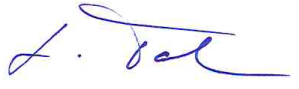 Podpis předsedy Řídícího výboru MAP II pro MČ Praha 10	   	                   …………………………………………………………  Mgr. Luděk DoležalAkční plánováníAktualizovaný Roční akční plán na období roku 2022 s povinným přesahem do konce roku 2023 pro území městské části Praha 10ÚvodRoční akční plán pro území městské části Praha 10 na období roku 2022 s přesahem do konce roku 2023 (dále jen Roční akční plán) vychází z předchozího dokumentu Roční akční plán pro území městské části Praha 10. Dokument je součástí projektu MAP rozvoje vzdělávání MČ Praha 10 do roku 2023. Původní Roční akční plán byl realizačním týmem vyhodnocen, aktualizován a doplněn na základě zjištěných aktuálních potřeb aktérů MAP. Tak vzniklo toto aktualizované znění, které prošlo konzultačním procesem otevřeným připomínkám veřejnosti a stává se platným Ročním akčním plánem od okamžiku schválení Řídícím výborem MAP.Roční akční plán vychází z platného znění Strategického rámce MAP pro území MČ Praha 10 do roku 2023 (dále jen Strategický rámec). Roční akční plán popisuje jednotlivé aktivity a kroky vedoucí k naplnění opatření, která vychází z obecných cílů Strategického rámce. Z obecných cílů uvedených ve Strategickém rámci byly vybrány ty, které je reálné v plánovaném období naplnit. Ke každému vybranému obecnému cíli bylo vytvořeno opatření a byl popsán důvod, proč bylo dané opatření zvoleno.Při výběru jednotlivých opatření byly vždy respektovány výsledky dotazníkového šetření provedeného MŠMT ČR, dotazníkových šetření realizačního týmu, projektové záměry jednotlivých školských zařízení a také proběhnuvší diskuze pracovních skupin, zohledněny byly připomínky obdržené v rámci konzultačního procesu. Tento roční akční plán zohledňuje skutečnost, že realizace projektu MAP II bude ukončena ke konci roku 2022. V Ročním akčním plánu jsou proto zmíněny především stávající dokončované aktivity a aktivity, které budou mít šanci na realizaci i v roce 2023.Roční akční plán na období roku 2022 s povinným přesahem do konce roku 2023 pro území městské části Praha 10 byl schválen Řídicím výborem MAP II dne 11. 4. 2022.Obecné cíle MAPObecné cíle byly definovány a následně schváleny Řídícím výborem v dokumentu Strategický rámec MAP. Ve strategickém rámci jsou obecné cíle MAP formulovány jako priority a cíle MAP. V bližším popisu jednotlivých cílů jsou pak identifikovány a navrženy možné jednotlivé dílčí kroky a aktivity vedoucí k dosažení těchto cílů.Z uvedených prioritních oblastí, uvedených ve Strategickém rámci, byly do dokumentu Roční akční plán na rok 2022 a 2023 pro území MČ Prahy 10 vybrány ty cíle, které je reálné v plánovaném období naplnit. Byla vytvořena implementační opatření a ke každému opatření byly zvoleny cíle opatření, kterých bude dosaženo prostřednictvím plánovaných aktivit.Opatření, jejich dílčí cíle a plánované aktivityV následujících kapitolách jsou podrobně představena jednotlivá opatření a aktivity, kterými bude naplňován Strategický rámec Místního akčního plánu rozvoje vzdělávání včetně rozpracování indikátorů úspěšnosti řešení.Opatření 1 Sdílení zkušeností a dobré praxe a rozvoj spolupráce ve vzděláváníÚčastníci MAP II se shodli na důležitosti podpory sdílení a přenosu dobré praxe ve vzdělávání. Tato shoda trvá a podpora bude pokračovat po ukončení projektu MAP II.Předpokládá se, že sdílení výraznou měrou napomůže k podpoře inkluzivního vzdělávání, k dalšímu vzdělávání i osobnímu rozvoji pedagogických pracovníků a v neposlední řadě napomůže ve svém důsledku také k rozvoji klíčových kompetencí dětí a žáků. Sdílení pak samo o sobě přispívá k rozvoji místní spolupráce a ke zkvalitnění činnosti místní platformy pro spolupráci a komunitní plánování ve vzdělávání – MAP.Cíl 1.1 Setkávání učitelů, setkávání ředitelů, sdílení zkušeností a dobré praxeJeví se jako vhodné podpořit sdílení a přenos dobré praxe v praktické rovině napříč vzdělávací soustavou v podobě setkávání učitelů a setkávání ředitelů jednotlivých mateřských a základních škol, včetně zástupců organizací neformálního vzdělávání. Tento cíl koresponduje s Prioritou 4 Strategického rámce MAP Sdílení zkušeností a dobré praxe a rozvoj spolupráce ve vzdělávání a s jejím cílem 4.5 Setkávání učitelů, setkávání ředitelů, sdílení zkušeností a dobré praxe.Setkávání učitelů a ředitelů bude podpořeno následujícími aktivitami:Aktivita 1.1.1. Sdílení v oblasti inkluze v předškolním vzdělávání je komplementární s plánovanou aktivitou 2.1.1. Další vzdělávání v oblasti inkluze v předškolním vzdělávání, určenou pro edukaci a sdílení zkušeností učitelů lídrů, kteří dále sdílí poznatky na domovské škole. Proto byla nahrazena praktičtější a efektivnější aktivitou 2.1.1. Aktivita 1.1.2. Sdílení v oblasti inkluze v základním vzdělávání je komplementární s aktivitou 2.1.2. Další vzdělávání v oblasti inkluze v základním vzdělávání, určenou pro edukaci a sdílení zkušeností učitelů lídrů, kteří dále sdílí poznatky na domovské škole. Proto byla nahrazena efektivnější aktivitou 2.1.2.Aktivita 1.1.3. Sdílení v oblasti čtenářské pregramotnosti Aktivita je zaměřena na předškolní vzdělávání. Je plně provázána se Strategickým rámcem MAP, Priorita 4 Sdílení zkušeností a dobré praxe a rozvoj spolupráce ve vzdělávání, cíl 4.5 Setkávání učitelů, setkávání ředitelů, sdílení zkušeností a dobré praxe. Dále je provázána s Prioritou 1 Rozvoj klíčových kompetencí dětí a žáků mateřských a základních škol, cíl 1.3 Rozvoj čtenářské a matematické pregramotnosti. Všechny aktivity zcela jistě přispějí k naplnění povinného opatření MAP č. 1. Předškolní vzdělávání a péče: dostupnost – inkluze – kvalita a ve svém důsledku rovněž pozitivně ovlivní i povinné opatření MAP č. 2. Čtenářská a matematická gramotnost v základním vzdělávání.Aktivita 1.1.4. Stáže učitelů/ředitelů v jiných ZŠVzhledem k aktuálním omezením daným důsledky dlouhodobého negativního působení pandemie COVID 19 byla aktivita zrušena. Aktivita 1.1.5. Sdílení v oblasti aktivit logického myšleníAktivita je plně provázána s prioritou Strategického rámce MAP, Priorita 4 Sdílení zkušeností a dobré praxe a rozvoj spolupráce ve vzdělávání, cíl 4.5 Setkávání učitelů, setkávání ředitelů, sdílení zkušeností a dobré. Provázána je také s prioritou Strategického rámce MAP 1 Rozvoj klíčových kompetencí dětí a žáků mateřských a základních škol, cíl 1.1 Podpora polytechnické gramotnosti, cíl 1.2 Podpora environmentální výchovy a přírodních věd, cíl 1.3 Rozvoj čtenářské a matematické (pre)gramotnosti a cíl 1.5 Zvýšení digitálních kompetencí dětí a žáků. Aktivita je zaměřena na rozvoj matematické gramotnosti v základním vzdělávání. Zahrnuje sdílení pozitivních i negativních zkušeností v oblasti podpory logického myšlení. Spolupráce pedagogů ZŠ přispěje k rozvoji vzdělávání v této oblasti. Pozitivním aspektem bude také zavádění metod RWCT. Aktivita zefektivní způsob cíleného rozvoje rozumových schopností žáků a zvýší povědomí o tom, jaké aktivity jsou v moderním vyučovacím procesu využitelné.Aktivita bude probíhat v rámci sítě spolupracujících škol, zaměřena bude na sdílení zkušeností mezi vyučujícími, profitovat z ní budou žáci napříč všemi ročníky. Minimálně jedenkráte za rok proběhne na jedné ze škol aktivita sdílení, během níž budou vyučující ze spolupracujících škol navštěvovat své kolegy přímo ve výuce. Dojde ke sdílení pedagogické praxe a následně k přenosu inspirací do spolupracujících škol.PŘÍLEŽITOSTV rámci aktivity 1.1.5 Sdílení v oblasti logického myšlení bude i nadále probíhat úspěšná realizace workshopů pro učitele matematiky vedoucí ke sdílení poznatků nové metody výuky aritmetiky Abaku do základních škol. Abaku vede k rozvoji schopnosti sebevzdělávání a následně k významnému zlepšení duševní a praktické schopnosti práce s čísly. Abaku metodika je svou specializací určená čistě pro osvojení schopnosti perfektně z hlavy počítat. Je proto plně kompatibilní s jakoukoli jinou hlavní metodou, kterou si škola určila pro výuku matematiky, s podporou Abaku se průměr dovedností v celé třídě rychle zlepšuje. Cílem je zapojit celý kolektiv. Široké možnosti diferenciace obtížnosti přinášejí prospěch jak těm nejsilnějším, tak těm nejslabším žákům.PŘÍLEŽITOSTAktivita 1.1.6. Sdílení v oblasti práce v přípravných třídách - PŘÍLEŽITOSTAktivita je plně provázána se Strategickým rámcem MAP, Priorita 4 Sdílení zkušeností a dobré praxe a rozvoj spolupráce ve vzdělávání, cíl 4.5 Setkávání učitelů, setkávání ředitelů, sdílení zkušeností a dobré praxe. Dále je provázána s Prioritou 2 Inkluzivní vzdělávání dětí a žáků mateřských a základních škol, cíl 2.1 Podpora a rozvoj dětí a žáků se speciálními vzdělávacími potřebami. Všechny aktivity zcela jistě přispějí k naplnění povinného opatření MAP č. 3. Inkluzivní vzdělávání a podpora dětí a žáků ohrožených školním neúspěchem. Spolupráce škol s přípravnými třídami byla zahájena a je považována za efektivní.V rámci aktivity se budou konat setkávání učitelů, výměna zkušeností a přenos dobré praxe v oblasti inkluzivního vzdělávání. Aktivita proběhne v síti spolupracujících škol s přípravnými třídami. Jedenkráte do roka proběhne setkání učitelů přípravných tříd, jedenkrát do roka proběhne setkání na úrovni ředitelů škol s přípravnými třídami. Předpokládá se, že školy se budou v pořádání setkání postupně střídatAktivita 1.1.7. Setkávání učitelů lídrů Aktivita je plně provázána se Strategickým rámcem MAP, Priorita 4 Sdílení zkušeností a dobré praxe a rozvoj spolupráce ve vzdělávání, cíl 4.5 Setkávání učitelů, setkávání ředitelů, sdílení zkušeností a dobré praxe. Dále je provázána s Prioritou 1 Rozvoj klíčových kompetencí dětí a žáků mateřských a základních škol a Prioritou 2 Inkluzivní vzdělávání dětí a žáků mateřských a základních škol. Všechny aktivity zcela jistě přispějí k naplnění povinného opatření MAP č. 1 Předškolní vzdělávání a péče: dostupnost – inkluze – kvalita, povinného opatření MAP č. 2 Čtenářská a matematická gramotnost v základním vzdělávání a povinného opatření MAP č. 3 Inkluzivní vzdělávání a podpora dětí a žáků ohrožených školním neúspěchem. Při realizaci projektu MAP II byli pracovními skupinami vytipování místní lídři v oblasti vzdělávání. Jedná se nejčastěji o výjimečné učitele, učitele lídry, kteří mají ve své oblasti zájmu mnoho podnětů k inspiraci a ke sdílení. Pro učitele lídry z řad ZŠ bude proto uspořádáno 7 setkání, a pro učitele lídry z MŠ 10 setkání. Každý lídr tak dostane příležitost uspořádat pro ostatní učitele lídry na své škole, ve své třídě (kabinetu) seminář a sdílet tak své znalosti a dovednosti s ostatními účastníky. Ti pak přenesou inspiraci do svých domovských škol.Prozatím je v rámci aktivity plánováno 2x ročně setkání lídrů, učitelů - Čj. Setkání bude pojato jako pracovní dílna, výměna zkušeností a sdílení praxe. Setkání bude zaměřeno např. na metakognici, sdílení, aplikaci a na výuku k posouzení textů, předávání zkušeností ped. sborům škol. Lídři sami se budou podílet na přípravě a programu setkávání. Aktivita proběhne v síti spolupracujících škol. Předpokládá se, že školy se budou v pořádání setkání postupně střídat.Cíl 1.2 Spolupráce mezi mateřskými a základními školamiPodpora vzájemné spolupráce, přenosu informací a sdílení dobré praxe je klíčová pro bezproblémový přechod dětí z organizací předškolního vzdělávání do organizací základního vzdělávání. Tato spolupráce a přenos informací může usnadnit přechod do škol hlavního proudu základního vzdělávání zejména dětem se speciálními vzdělávacími potřebami.Tento cíl koresponduje s prioritou 4 Strategického rámce MAP Sdílení zkušeností a dobré praxe a rozvoj spolupráce ve vzdělávání, cíl 4.1 Spolupráce mezi mateřskými a základními školami. Ve svých důsledcích zcela jistě přispěje k implementaci všech tří povinných opatření MAP.Spolupráce mezi mateřskými školami a základními školami bude pokračovat i v rámci projektu MAP II a bude podpořena následujícími aktivitami.PŘÍLEŽITOSTAktivita 1.2.1. Setkávání ředitelek a učitelek MŠ s řediteli, ředitelkami a pedagogy ZŠ - PŘÍLEŽITOSTÚčelem setkávání je rozvoj vzájemné spolupráce, oboustranný přenos informací a sdílení dobré praxe. Předpokládají se návštěvy dětí z MŠ v ZŠ, účast pedagogů ZŠ na schůzkách s rodiči v MŠ, spolupráce pedagogů MŠ a ZŠ v zájmu individuálního přístupu k předškolákům – budoucím žákům prvních tříd. Cílem je také usnadnit přechod dětí / žáků mezi jednotlivými stupni vzdělávání.Půjde především o setkávání učitelek předškolních dětí a elementaristek základních škol, protože právě přenos informací a zkušeností mezi nimi může výrazně napomoci přechodu dětí do základních škol. Nedílnou součástí setkávání bude také výměna zkušeností a přenos dobré praxe v oblasti čtenářské a matematické gramotnosti, školní zralosti atd.Tato pokračující aktivita je v souladu s prioritou 4 Strategického rámce MAP Sdílení zkušeností a dobré praxe a rozvoj spolupráce ve vzdělávání, cíl 4.1 Spolupráce mezi mateřskými a základními školami. Ve svých důsledcích zcela jistě přispěje k implementaci všech tří povinných opatření MAP.Cíl 1.3 Spolupráce mezi základními a středními školamiPodpora vzájemné spolupráce, přenosu informací a sdílení dobré praxe je klíčová pro bezproblémový přechod žáků z organizací základního vzdělávání do středních škol. Tato spolupráce a přenos informací může usnadnit přechod také žákům se speciálními vzdělávacími potřebami. Spolupráce je však možná i v oblasti sportu, polytechnické výchovy, kariérového poradenství či mimoškolních aktivit.Tento cíl koresponduje s prioritou 4 Strategického rámce MAP Sdílení zkušeností a dobré praxe a rozvoj spolupráce ve vzdělávání, cíl 4.2 Spolupráce mezi základními a středními školami. Ve svých důsledcích zcela jistě přispěje k implementaci povinných opatření MAP č. 2 a 3. Mimo jiné vytváří smysluplný průsečík pro spolupráci účastníků MAP a KAP, usnadňující nalézt žákům ZŠ v budoucnu uplatnění na trhu práce, což je plně v souladu se záměry strategických dokumentů na národní úrovni ČR pro oblast vzdělávání (Strategie vzdělávací politiky České republiky do roku 2020, Dlouhodobý záměr vzdělávání a rozvoje vzdělávací soustavy České republiky na období let 2019-2023) i s Dlouhodobým záměrem vzdělávání a rozvoje vzdělávací soustavy hlavního města Prahy 2016 – 2020. V duchu zmíněných strategických dokumentů včetně jejich aktualizovaných znění a dokumentů návazných lze předpokládat příznivý dopad spolupráce mezi ZŠ a SŠ v oblasti podpory politiky zaměstnanosti. Zatím se v rámci projektu MAP II podařilo uspořádat pilotní setkání zástupců základních a středních škol v průběhu obecného setkání s místními aktéry, zastupiteli a zaměstnavateli 19. 1. 2022. V rámci spolupráce využívají již delší dobu základní školy polytechnických hnízd středních škol.Předpokládáme, že spolupráci mezi základními a středními školami se podaří rozvinout v rámci projektu MAP II a návazného MAP III a bude podpořena následujícími aktivitami:PŘÍLEŽITOSTAktivita 1.3.1. Setkání ředitelů ZŠ a SŠ – témata spolupráce - PŘÍLEŽITOSTSetkávání ředitelek a ředitelů ZŠ a SŠ usnadní rozvoj vzájemné spolupráce, přenosu informací a sdílení dobré praxe. Předpokládá se následný rozvoj doprovodných aktivit, setkávání vyučujících, rodičů, návštěv dětí ZŠ na SŠ či jejich účast na společných akcích s žáky SŠ, spolupráce v oblasti kariérového poradenství, sportu a polytechnické výchovy. Aktivity na podporu kultury stravování a zdravého životního stylu ve spolupráci se ZŠ plánuje také školní jídelna  provozující svou činnost v základních školách.Tato aktivita je v souladu s prioritou 4 Strategického rámce MAP Sdílení zkušeností a dobré praxe a rozvoj spolupráce ve vzdělávání, cíl 4.2 Spolupráce mezi základními a středními školami. Ve svých důsledcích zcela jistě přispěje k implementaci povinných opatření MAP č. 2 Čtenářská a matematická gramotnost v základním vzdělávání a č. 3. Inkluzivní vzdělávání a podpora dětí a žáků ohrožených školním neúspěchem.Opatření 2 Vzdělávání pedagogických pracovníkůÚčastníci MAP se shodli již v průběhu projektu MAP I na důležitosti podpory rozvoje vzdělávání pedagogických pracovníků. Tato shoda trvá a podpora bude pokračovat i v rámci projektu MAP II. Potvrzují jí i výsledky dotazníkových šetření potřeb škol realizačním týmem MAP II z října a listopadu 2021.Cíl 2.1 Další vzdělávání pedagogických pracovníků v oblasti inkluze Tento cíl je v souladu s prioritou 3 Strategického rámce MAP Vzdělávání pedagogických pracovníků, cíl 3.2 Další vzdělávání pedagogických pracovníků v rámci inkluze. Koresponduje rovněž s prioritou Strategického rámce MAP 2 Inkluzivní vzdělávání dětí a žáků mateřských a základních škol, cíl 2.3 Osobní rozvoj a další vzdělávání pedagogických pracovníků v rámci inkluze.Příprava vzdělávání v rámci profesního rozvoje pedagogických pracovníků, převážně v oblasti praktických dovedností v oblasti inkluze, formou moderních metod osobního rozvoje bude podpořena následujícími aktivitami:PŘÍLEŽITOSTAktivita 2.1.1. Další vzdělávání v oblasti inkluze v předškolním vzdělávání - PŘÍLEŽITOSTWorkshopy pro učitele – lídry MŠ budou zaměřeny hlavně na výměnu zkušeností a dobré praxe v oblasti inkluzivního vzdělávání, dále na zavádění moderních metod výuky - alternativní přístupy v MŠ (Lesní školky, Montessori apod.), metodickou podporu učitelů, aktivizující formy učení, soft skills nebo problematiku dvouletých dětí v MŠ. Workshopů se budou účastnit vybraní učitelé – lídři, kteří budou po jejich skončení dále předávat své poznatky ostatním kolegům. Pozvánka na workshopy bude rozeslána vybraným učitelům - lídrům mateřských škol na území MČ Praha 10, kteří se zapojili do MAP.Tato aktivita je v souladu s prioritou 3 Strategického rámce MAP Vzdělávání pedagogických pracovníků, cíl 3.2 Další vzdělávání pedagogických pracovníků v rámci inkluze. Koresponduje rovněž s prioritou Strategického rámce MAP 2 Inkluzivní vzdělávání dětí a žáků mateřských a základních škol, cíl 2.3 Osobní rozvoj a další vzdělávání pedagogických pracovníků v rámci inkluze.PŘÍLEŽITOSTAktivita 2.1.2. Další vzdělávání v oblasti inkluze v základním vzdělávání - PŘÍLEŽITOSTWorkshopy pro učitele – lídry ZŠ budou zaměřeny hlavně na výměnu zkušeností a dobré praxe v oblasti inkluzivního vzdělávání, dále na zavádění moderních metod výuky - alternativní přístupy, formativní hodnocení, metodickou podporu učitelů, aktivizující formy učení, soft skills. Workshopů se budou účastnit vybraní učitelé – lídři, kteří budou po jejich skončení dále předávat své poznatky ostatním kolegům. Pozvánka na workshopy bude rozeslána vybraným učitelům - lídrům základních škol na území MČ Praha 10, kteří se zapojili do MAP.Tato aktivita je v souladu s prioritou 3 Strategického rámce MAP Vzdělávání pedagogických pracovníků, cíl 3.2 Další vzdělávání pedagogických pracovníků v rámci inkluze. Koresponduje rovněž s prioritou Strategického rámce MAP 2 Inkluzivní vzdělávání dětí a žáků mateřských a základních škol, cíl 2.3 Osobní rozvoj a další vzdělávání pedagogických pracovníků v rámci inkluze.Cíl 2.2 Podpora vzdělávání pedagogických pracovníků mateřských a základních školPro udržení funkčního vzdělávacího systému a jeho další rozvoj je naprosto nezbytná podpora dalšího vzdělávání pedagogických pracovníků. Tento cíl je v souladu s prioritou 3 Strategického rámce MAP Vzdělávání pedagogických pracovníků, cíl 3.1 Podpora vzdělávání pedagogických pracovníků mateřských a základních škol. PŘÍLEŽITOSTAktivita 2.2.1. Další vzdělávání v oblasti inkluze dětí se SVP do MŠ - PŘÍLEŽITOSTVzhledem ke značnému tematickému překryvu s aktivitou 2.1.1. Další vzdělávání v oblasti inkluze v předškolním vzdělávání byla tato aktivita zrušena.PŘÍLEŽITOSTAktivita 2.2.2. Další vzdělávání v oblasti prevence rizikového chování v základním vzdělávání a podpory dobrého klimatu školy - PŘÍLEŽITOSTAktivita si klade za cíl rozvinout občanské vzdělávání v globálních souvislostech s prevencí rizikového chování, jako je šikana a další druhy závadového chování mezi mládeží. K tomuto účelu přispěje pedagogickým pracovníkům základních škol i další vzdělávání zaměřené na podporu dobrého klimatu školy a prevenci rizikového chování.Aktivita bude probíhat v síti spolupracujících škol formou setkání metodiků prevence.Tato aktivita je v souladu s prioritou 3 Strategického rámce MAP Vzdělávání pedagogických pracovníků, cíl 3.1 Podpora vzdělávání pedagogických pracovníků mateřských a základních škol. Vzdělávání v této oblasti je nyní řešeno ze strany MČ Praha 10 jako největšího zřizovatele škol prostřednictvím nové Koncepce primární prevence rizikového chování dětí a mládeže v městské části Praha 10 pro roky 2018 – 2024.Aktivita 2.2.3. Workshopy pro ředitele MŠ a ZŠWorkshopy pro ředitele MŠ a ZŠ budou primárně zaměřeny na manažerské dovednosti v oblasti vzdělávání, jako jsou leadership, strategické řízení, strategické plánování, mentorig, klima školy, moderní vzdělávací metody, zavádění inkluzívního vzdělávání nebo rozvoj lidských zdrojů. Workshopy budou vést vybraní experti na daná témata. Pozvánka na workshopy bude rozeslána všem ředitelům mateřských a základních škol na území MČ Praha 10, kteří se zapojili do MAP. Z důvodů vyššího počtu zapojených ředitelů a jejich časové vytíženosti budou workshopy probíhat vícekrát v průběhu projektu, aby se jich každý ředitel mohl účastnit minimálně jednou.Tato aktivita je v souladu s prioritou 3 Strategického rámce MAP Vzdělávání pedagogických pracovníků, cíl 3.1 Podpora vzdělávání pedagogických pracovníků mateřských a základních škol. Aktivita bude realizována do doby, kdy se povede zahájit funkční provoz tzv. Ředitelské akademie, popsané v aktivitě 2.2.4. Aktivita 2.2.4 pak plně nahradí aktivitu 2.2.3.Aktivita 2.2.4. Ředitelská akademie pro ředitele MŠ a ZŠDosavadní koncept organizace ad hoc workshopů pro ředitele MŠ a ZŠ je vhodné povýšit na úroveň systematického vzdělávání stávajících i budoucích ředitelů, kteří se na výkon této funkce teprve připravují. Na jednom z realizovaných workshopů (Senohraby) pro ředitele škol byl představen koncept Akademie pro ředitele, který vznikl jako jihomoravská iniciativa usilující o rozvoj vzdělávání v regionu. Ředitelé škol MČ Praha 10 projevili o tento systematičtější přístup k jejich vzdělávání zájem. Ředitelská akademie (dále jen ŘA) by měla být zaměřena nejen na změny ve stávající legislativě, ale především na aktuální trendy ve vzdělávání a vedení lidí a měla by také o nabídce takto zaměřeného vzdělávání poskytovat ucelenější přehled. Přesné zacílení a program ŘA by měli ovlivňovat a určovat sami ředitelé dle reálných potřeb své profese. Ředitelé by sami mohli být lektory ředitelské akademie, která bude sloužit také jako nástroj vzájemného sdílení a přenosu dobré praxe mezi řediteli i mezi školami. Předpokládá se pravidelné setkávání účastníků cca 1x měsíčně v délce cca 2,5 hodiny (seminář, reflexe, diskuse na rozličná aktuální témata). Účastníky-členy akademie jsou ředitelé škol, na jednotlivých setkáních se mohou zúčastnit i nečlenové, zástupci a další pracovníci. Setkání budou probíhat postupně vždy v jednotlivých spolupracujících školách, školy se v organizaci setkání budou střídat, čímž podpoří vzájemné sdílení a přenos dobré praxe mezi školami. Tato aktivita je v souladu s prioritou 3 Strategického rámce MAP Vzdělávání pedagogických pracovníků, cíl 3.1 Podpora vzdělávání pedagogických pracovníků mateřských a základních škol. Zároveň je plně v souladu s prioritou 4 Strategického rámce MAP Sdílení zkušeností a dobré praxe a rozvoj spolupráce ve vzdělávání, cíl 4. 5 Setkávání učitelů, setkávání ředitelů, sdílení zkušeností a dobré praxe, částečně naplňuje též cíl 4.1 Spolupráce mezi mateřskými a základními školami.Opatření 3 Rozvoj klíčových kompetencí dětí a žáků mateřských a základních škol	V rámci tohoto opatření bude při realizaci projektu MAP II podporována polytechnická gramotnost, environmentální výchova a přírodní vědy, čtenářská a matematická (pre)gramotnost, rozvoj jazykových kompetencí a zvýšení digitálních kompetencí dětí a žáků. Toto opatření je plně v souladu se Strategickým rámcem MAP, priorita 1 Rozvoj klíčových kompetencí dětí a žáků mateřských a základních škol. Naplňuje podstatu povinných i volitelných opatření MAP.Cíl 3.1 Rozvoj čtenářské a matematické (pre)gramotnostiTento cíl plně koresponduje se Strategickým rámcem MAP, priorita 1 Rozvoj klíčových kompetencí dětí a žáků mateřských a základních škol, cíl 1.3 Rozvoj čtenářské a matematické (pre)gramotnosti.Aktivita 3.1.3. Soutěže a turnaje – podpora aktivity dětí a žákůPři podpoře matematické a čtenářské gramotnosti hrají roli také dovednostní, znalostní a logické soutěže. V rámci této aktivity se uskuteční minimálně jednodenní turnaj v různých deskových hrách pro žáky od 10 do 15 let. Žáci s horší školní úspěšností zde budou mít možnost vyniknout. (ZŠ Karla Čapka)V ZŠ probíhajírůzné celoroční aktivity pro žáky 1. a 2. stupně, v průběhu školního roku čtou žáci vybrané knihy (1. st. 2. st.), následně periodicky řeší otázky k příběhu formou zadaných úkolů, periodické prezentace knih apod.. ZŠ Gutova zrealizuje aktivitu tvorby a prezentace - Můj čtenářský deník. Jde o celoroční aktivitu rozvíjející vztah ke čtení a soutěživost při prezentaci získaných informací (1. stupeň). Zahrnuty jsou také čtenářské, interpretační a výtvarné dovednosti. Ukončení proběhne prezentační dílnou s výstavou deníků a oceněním těch nejzdařilejších, akce bude mít soutěžní charakter. Zahrnuje odměnu učitelům realizátorům, drobné ceny vítězům. Cílem je tyto aktivity rozšířit a zapojit do nich více škol.Aktivita 3.1.4. Geogebra Důležitá je též podpora geometrické a prostorové představivosti dětí a žáků. V rámci této aktivity budou realizovány workshopy pro učitele. Workshopy povedou k praktickému využívání geogebry při výuce, k modelování různých geometrických situací.Aktivita 3.1.6. Setkání s expertemPro účinnou podporu čtenářské a matematické gramotnosti je důležitý kontakt škol s experty v daném oboru. Proto proběhne alespoň 1x ročně setkání ředitelů/zástupců ředitele s povolaným expertem. PŘÍLEŽITOST Opatření 4 Podpora rovných příležitostí – podpora inkluzivního vzdělávání dětí a žáků mateřských a základních školÚčastníci MAP se ve Strategickém rámci shodli v Prioritě 2 na důležitosti podpory rozvoje inkluzivního vzdělávání dětí a žáků mateřských a základních škol prostřednictvím specifických cílů 2.1 Podpora a rozvoj dětí a žáků se speciálními vzdělávacími potřebami, 2.2 Podpora pedagogicko-psychologického poradenství, 2.3 Osobní rozvoj a další vzdělávání pedagogických pracovníků v rámci inkluze a 2.4 Podpora bezbariérového přístupu.Toto opatření je proto plně v souladu se Strategickým rámcem MAP, Priorita 2 Inkluzivní vzdělávání dětí a žáků mateřských a základních škol a naplňuje také podstatu povinných i volitelných opatření MAP, zejména povinného opatření MAP č. 1 Předškolní vzdělávání a péče: dostupnost – inkluze – kvalita a povinného opatření MAP č. 3 Inkluzivní vzdělávání a podpora dětí a žáků ohrožených školním neúspěchem.Cíl 4.1 Podpora znalostních kapacit – šíření osvěty v oblasti rovných příležitostíTento cíl plně koresponduje se závazky a povinnostmi příjemců MAP II v rámci povinné podpory znalostních kapacit. Naplněn bude následujícími aktivitami.PŘÍLEŽITOSTAktivita 4.1.1. Pořádání workshopů pro rodiče – PŘÍLEŽITOSTV průběhu školního roku 2022 uspořádá realizační tým, pracovní skupina pro rovné příležitosti, minimálně 1 workshop vedený odborníkem, a to na téma rozvoje kvalitního inkluzivního vzdělávání a nerovností ve vzdělávání. Rodiče tak budou zahrnuti do odborné diskuse, podněty, výstupy a doporučení vzešlá z workshopu zpracuje PS pro rovné příležitosti. Plánovaný workshop může rodičům poskytnout také praktické informace např. v oblasti hodnocení školní zralosti dětí, a možnosti využití případné pomoci odborníků a odborných pracovišť, např. také praktické rady, kdy a jak vyhledat pomoc pedagogicko psychologické poradny.PŘÍLEŽITOSTAktivita 4.1.2. Podpora znalostních kapacit Řídícího výboru – seminář pro členy Řídícího výboru – PŘÍLEŽITOSTV průběhu školního roku 2021/2022 nebo 2022/2023 uspořádá realizační tým, pro členy Řídícího výboru seminář o příčinách a formách nerovnosti ve vzdělávání, jejich důsledcích pro vzdělávací systém a možnostech řešení. Seminář i následná diskuse proběhnou za přítomnosti odborníka. Semináře se zúčastní zástupce PS pro rovné příležitosti a zástupce PS pro financování, Realizační tým následně zpracuje hodnotící zprávu akce, kterou rozešle k připomínkování všem členům Řídícího výboru. Jejich případné připomínky budou předány PS pro financování, nebo PS pro rovné příležitosti k dopracování.PŘÍLEŽITOSTAktivita 4.1.3. Pořádání workshopů zaměřených na výměnu zkušeností a další formy podpory znalostních kapacit v tématech rozvoje kvalitního inkluzivního vzdělávání – PŘÍLEŽITOSTAktivita je zaměřena na pořádání akcí na výměnu zkušeností v podobě workshopů, diskusí, minikonferencí, kulatých stolů a jiných podobných setkání. V průběhu roku 2022 uspořádá realizační tým, pracovní skupina pro rovné příležitosti, minimálně 1 workshop zaměřený na tuto oblast. Akcí se mohou účastnit pracovníci škol a školských zařízení, pracovníci působící v oblasti vzdělávání, zaměstnanci zřizovatel a rodiče. Každou akci bude následovat diskuse, po ukončení akce bude vyhotovena hodnotící zpráva. Opatření 5 Rozvoj infrastruktury pro vzděláváníRozvoj infrastruktury pro vzdělávání je naprosto klíčový a zásadní pro zachování dostupnosti vzdělávání na všech jeho úrovních. Účastníci MAP se shodli na důležitosti podpory rozvoje infrastruktury pro vzdělávání. Podpora rozvoje infrastruktury bude pokračovat i v rámci projektu MAP II. Toto opatření je plně v souladu se Strategickým rámcem MAP, priorita 5 Rozvoj infrastruktury pro vzdělávání. Naplňuje podstatu průřezového a volitelného opatření MAP Investice do rozvoje kapacit základních škol. V oblasti předškolního vzdělávání pak naplňuje podstatu povinného opatření MAP č. 1. Předškolní vzdělávání a péče: dostupnost – inkluze – kvalita. Jedním z nejdůležitějších cílů je však péče o stávající infrastrukturu a její rozvoj, či alespoň udržení. Zavedení společného vzdělávání pak klade zvýšené nároky na tuto infrastrukturu, a to jak v oblasti kapacit, tak v oblasti technického stavu.Cíl 5.1 Zlepšení technického stavu budov areálů MŠ a ZŠ včetně zařízení školního stravováníTento cíl plně koresponduje se Strategickým rámcem MAP, priorita 5 Rozvoj infrastruktury pro vzdělávání, cíl 5.1 Zlepšení technického stavu budov areálů MŠ a ZŠ včetně zařízení školního stravování.Zachování funkčnosti, údržba, opravy, bezpečnost a rozvoj budov, prostor pro přípravu pokrmů a stravování, sportovišť, hřišť i zahrad areálů MŠ a ZŠ je pro jejich činnost zásadní. Nutná je též jejich adaptace a zpřístupnění pro děti a žáky se SVP (bezbariérový přístup, bezpečnost dětí a žáků se SVP). V případě MŠ je nutná rovněž adaptace budov, učeben, zahrad, hřišť pro potřeby dětí mladších 3 let. Zlepšení technického stavu budov areálů MŠ a ZŠ včetně zařízení školního stravování bude i nadále účastníky MAP II podporováno. Ze strany MČ Praha 10 byla již provedena pasportizace budov areálů MŠ a ZŠ zřizovaných touto MČ. Pasportizace by měla posloužit k přípravě přehledného plánu rekonstrukcí a oprav, bezbariérových úprav i k případné modernizaci infrastruktury pro vzdělávání. Investiční aktivity MAP II jsou popsány v aktuálním znění Strategického rámce MAP II. Zveřejněny budou v Seznamu investičních priorit pro rozvoj infrastruktury – seznamu projektových záměrů pro investiční intervence v SC 2.4 IROP, SC 4.1 OP PPR a pro integrované nástroje ITI, IPRÚ a CLLD pro území MAPII MČ Praha 10.Implementační část Implementace MAP II Místní akční plán rozvoje vzdělávání II na území MČ Praha 10 je zaměřen na zvýšení kvality předškolního, základního a neformálního vzdělávání. Implementační plán MAP Implementační část MAP se skládá z Implementačního plánu a Harmonogramu implementace MAP II. Implementační plán popisuje detailněji organizační strukturu MAP včetně rolí, odpovědnosti a způsobu zapojení jednotlivých aktérů. Obsahuje také vyjádření hlavních principů spolupráce MAP a komunikační strategie projektu dovnitř i směrem k širší veřejnosti, komunikační plán a popis konzultačního procesu, kterým je do tvorby MAP II zapojena veřejnost. Harmonogram implementace pak vyjadřuje plán naplňování aktivit a cílů projektu v čase.Přílohami Implementačního plánu jsou Statut a Jednací řád Řídícího výboru MAP, Smlouva o partnerství a spolupráci v rámci projektu a Evaluační plán projektu. Logickou návaznost na implementaci MAP mají také dokumenty průběžných sebehodnotících zpráv a závěrečná sebehodnotící zpráva. Tyto zprávy jsou však odevzdávány samostatně prostřednictvím rozhraní monitorovacího software IS KP14+. Tematicky do oblasti implementace MAP spadají též dokumenty jednotlivých ročních akčních plánů a jejich vyhodnocení. Vzhledem k jejich rozsahu jsou však samostatnou kapitolou finálního dokumentu MAP II.1.1 Organizační strukturaRealizační tým MAPRealizační tým projektu (RT) odpovídá za realizaci projektových aktivit a plnění harmonogramu. Skládá se ze tří částí, administrativní, odborné a implementační. Administrativní část týmu (AT) koordinuje realizaci a provázanost klíčových aktivit a zajišťuje odborné části týmu administrativní zázemí nutné k její činnosti. Zpracovává také všechnu projektovou dokumentaci a připravuje Zprávy o realizaci a Žádosti o platby. Odborná část týmu (OT) je zodpovědná za tvorbu MAP. Tým klíčové aktivity Implementace MAP (IMP) je odpovědný především za realizaci této aktivity.Odbornou část týmu vede odborný garant. Tato pozice je v případě MAP MČ Prahy 10 rozdělena mezi dva pracovníky, kteří ve spolupráci s vedoucími pracovních skupin a experty pracovních skupin tvoří strategické dokumenty MAP, připravují též podklady pro jednání komunikačních platforem MAP, pracovních skupin a Řídícího výboru (ŘV). Odborný i celý realizační tým se schází dle potřeby na projektových poradách, obvykle 1x měsíčně. Vedoucí pracovních skupin sestavili tým expertů, kteří tvoří podklady a strategické dokumenty. Za tímto účelem se dle potřeby schází v rámci svých pracovních skupin. Složení pracovních skupin a výstupy jejich činnosti jsou detailně upraveny v dokumentu přílohy projektové výzvy č. 3 Postupy MAP II verze 3. Projekt má pracovní skupinu pro financování, pro rovné příležitosti, pro rozvoj čtenářské gramotnosti a k rozvoji potenciálu každého žáka, pro rozvoj matematické gramotnosti a k rozvoji potenciálu každého žáka. OT zajišťuje také odborné vedení dalších aktivit projektu.Odborný tým je složen z následujících pozic:•	odborní garanti •	vedoucí pracovní skupiny (dále PS) pro financování•	vedoucí PS pro rozvoj čtenářské gramotnosti a rozvoj potenciálu každého žáka•	vedoucí PS pro rozvoj matematické gramotnosti a rozvoj potenciálu každého žáka•	vedoucí PS pro rovné příležitosti•	členové pracovních skupin •	zástupci zapojených školRealizační tým implementace MAP (IMP) tvoří hlavní manažer projektu a odborní garanti. Dále je členem týmu implementace také externí odborník, který je přizván k tématům řešeným v rámci implementace MAP (viz KA 4). Dle potřeby se porad týmu implementace účastní ad hoc také vybraní zástupci zapojených škol (ředitelé nebo jimi pověření zástupci), zástupci MČ Praha 10, případně další přizvané osoby. Manažer projektu řídí a koordinuje všechny tři realizační týmy jako celek, RT MAP (AT+OT+IMP). OT MAP je odpovědný manažerovi především za plnění klíčových aktivit č. 2 Rozvoj a aktualizace MAP a č. 3 Evaluace a monitoring MAP. Tým implementace odpovídá za klíčovou aktivitu č. 4 Implementace MAP. Odborní garanti řídí činnost odborného týmu a týmu implementace. Administrativní část týmu (AT) tvoří hlavní manažer a finanční manažer projektu. Z praktických důvodů se administrativní tým, odborný tým i implementační tým MAP obvykle setkávají společně a vytvářejí pouze jeden společný zápis z jednání realizačního týmu.Povinnosti a odpovědnost členů RTManažer projektu je odpovědný za řízení i realizaci projektu a dosažení jeho cílů, těmi je naplňování klíčových aktivit v daném časovém harmonogramu.Vykonává následující činnosti:•	řídí celý RT MAP, spolupracuje se všemi jeho členy•	účastní se jednání Řídícího výboru (ŘV) a zajišťuje komunikaci mezi všemi členy týmu•	komunikuje s poskytovatelem dotace•	zpracovává průběžné žádosti o platby, zprávy o realizaci projektu a závěrečnou zprávu•	je zodpovědný za aktivitu 3 Evaluace a monitoring MAP•	řídí rizika a změny projektu •	řídí publicitu projektu společně s odborným garantem •	zodpovídá za finanční správnost projektu, účastní se kontrol projektu.Odborný garant zodpovídá za zpracování kvalitního MAP II. Je klíčovou osobou odborného týmu. Jeho hlavní úkoly jsou následující:•	zodpovídá za odborné výstupy projektu a vede ostatní členy OT a IMP, vede vedoucí 4 pracovních skupin a zástupce zapojených škol, se kterými zároveň úzce spolupracuje•	je expertem na strategické a akční plánování v oblasti vzdělávání na daném území•	zodpovídá za zpracování jednotlivých částí MAP i za celkovou koncepci a zpracování MAP•	je předsedou Řídícího výboru MAP•	společně s PS pro financování navrhuje způsoby financování aktivit•	vede porady členů OT a IMP•	spolupodílí se na organizačním zajištění workshopů a seminářů•	zodpovídá za naplňování aktivity 4 Implementace MAP, je členem týmu implementace•	podílí se na zpracování komunikačního plánu MAP a všech dílčích výstupech MAP.Vedoucí PS pro Financování – Řídí činnost PS pro financování, připravuje podklady na jednání PS, zpracovává výstupy činnosti PS. Připravuje finální podobu podkladů na jednání ŘV. Stanovuje cíle a přiděluje dílčí úkoly jednotlivým členům týmu, monitoruje a kontroluje plnění úkolů. Je zodpovědný za prezentaci výsledků pracovní skupiny ŘV. PS identifikuje finanční zdroje pro realizaci naplánovaných aktivit. Projednává a připomínkuje všechny materiály relevantní pro PS MAP v podaktivitě 2.8 Místní akční plánování.Vedoucí PS pro rozvoj čtenářské gramotnosti a k potenciálu každého žáka – Vede PS a připravuje podklady na jednání PS, zpracovává výstupy činnosti PS. Připravuje finální podobu podkladů na jednání ŘV. Stanovuje cíle a přiděluje dílčí úkoly jednotlivým členům týmu, monitoruje a kontroluje plnění úkolů. Je zodpovědný za prezentaci výsledků pracovní skupiny ŘV. Projednává a připomínkuje všechny materiály relevantní pro PS MAP v podaktivitě 2.8 Místní akční plánování. Se členy PS navrhuje, připravuje a realizuje aktivity pro školy v dané oblasti.Vedoucí PS pro rozvoj matematické gramotnosti a k potenciálu každého žáka – Vede PS a připravuje podklady na jednání PS, zpracovává výstupy činnosti PS. Připravuje finální podobu podkladů na jednání ŘV. Stanovuje cíle a přiděluje dílčí úkoly jednotlivým členům týmu, monitoruje a kontroluje plnění úkolů. Je zodpovědný za prezentaci výsledků pracovní skupiny ŘV. Projednává a připomínkuje všechny materiály relevantní pro PS MAP 
v podaktivitě 2.8 Místní akční plánování. Se členy PS navrhuje, připravuje a realizuje aktivity pro školy v dané oblasti.Vedoucí PS pro rovné příležitosti – Řídí činnost PS pro rovné příležitosti, připravuje podklady na jednání PS, zpracovává výstupy činnosti PS a finální podobu podkladů na jednání ŘV, vede jednotlivé členy PS. Stanovuje cíle a přiděluje dílčí úkoly jednotlivým členům týmu, kontroluje plnění úkolů. Je zodpovědný za prezentaci výsledků pracovní skupiny ŘV. Projednává a připomínkuje všechny materiály relevantní pro PS MAP 
v podaktivitě 2.8 Místní akční plánování. Se členy PS navrhuje, připravuje a realizuje aktivity pro školy v dané oblasti.Členové PS – Členové PS zpracovávají analytické výstupy ze škol a návrhovou část opatření aktivit škol a aktivit spolupráce, poskytují poradenství školám a ostatním subjektům zapojeným do MAP. Jsou podřízeni vedoucím svých PS, účastní se pravidelných porad PS, připomínkují připravované podklady k tvorbě MAP II a účastní se tak konzultačního procesu. PS se scházejí min. 4x ročně. Shromažďují informace ze škol a od veřejnosti a přinášejí je na jednání PS.Zástupce školy – Ředitel školy nebo jím určený pracovník školy je zodpovědný za spolupráci školy v MAP a předání výsledků Popisů potřeb škol (2x za projekt) realizačnímu týmu MAP. Prostřednictvím těchto konkrétních pracovníků se budou jednotlivé školy také podílet na aktivitě č. 4 Implementace MAP a konkretizaci plánovaných aktivit v ročních akčních plánech. Pokud bude konkrétní aktivita pro školu relevantní, zástupce školy bude také členem týmu implementace. Ředitel nebo jiný zástupce školy je styčnou osobou školy pro komunikaci s RT MAP. Řídicí výbor MAPŘídicí výbor (ŘV) je hlavním pracovním orgánem MAP v procesu plánování a schvalování aktivit a strategických dokumentů. Je tvořen zástupci klíčových aktérů ovlivňujících oblast vzdělávání na území MAP a odráží reprezentativnost z pohledu vzdělávání v daném území. Řídící výbor byl sestaven v úvodu realizace projektu a byli do něj přizváni všichni povinní i nepovinní členové z řad cílových skupin projektu dle metodických podkladů MŠMT. Řídící výbor byl ustanoven do 3 měsíců od zahájení realizace projektu. Činnost ŘV je upravena Statutem a Jednacím řádem Řídícího výboru. Statut, Jednací řád a Aktualizovaný seznam členů ŘV je nedílnou součástí (přílohou) finálního dokumentu MAP II. ŘV jedná alespoň jednou za 6 měsíců.Organigram organizační struktury MAP II:Četnost setkání jednotlivých platforem MAP II v daném územíČetnost setkání pracovních orgánů MAP II, jejich složení a odpovědnost za činnost platforem je jednoznačně dána závaznou zadávací dokumentací projektu. Pro názornost je uvedena tabulka:Cílové skupiny – aktéři MAPPrincipy MAP vycházejí z charakteristiky cílových skupin, jejich možností a očekávání.Cílovými skupinami jsou:děti a žáci pedagogičtí pracovníci škol a školských zařízení včetně vedoucích pedagogických pracovníkůpracovníci a dobrovolní pracovníci organizací působících v oblasti vzdělávání nebo asistenčních služeb a v oblasti neformálního a zájmového vzdělávání dětí a mládežepracovníci organizací působících ve vzdělávání, výzkumu a poradenstvírodiče a zákonní zástupci dětí a žákůveřejnostzaměstnanci veřejné správy a zřizovatelů škol působící ve vzdělávací politicezákladní školymateřské školyneziskové organizaceMČ Praha 10zřizovatelé mateřských a základních škol na území MČ Praha 10zástupci MHMP.Bližší identifikace nejdůležitějších cílových skupinDěti a žáci – Na území MČ Praha 10 je vzděláváno celkem 9 531 dětí a žáků, MČ zřizuje 13 samostatných ZŠ (6 024 žáků), 2 ZUŠ a 20 MŠ (2 850 dětí). Na území MČ Praha 10 dále působí 8 soukromých MŠ a ZŠ (333 dětí a žáků) a 4 speciální ZŠ zřizovatelem je HMP (324 žáků). Přínos projektu pro cílovou skupinu je nepřímý, a to formou praktického naplňování jednotlivých opatření MAP. Přímý přínos pro děti a žáky bude spočívat ve zvýšení kvality předškolního a základního vzdělávání na území MČ Praha 10 prostřednictvím realizace aktivit implementace MAP. Jde o klíčovou cílovou skupinu.Pedagogičtí pracovníci škol a školských zařízení včetně vedoucích pedagogických pracovníků – Na území MČ Praha 10 působí celkem 835 pedagogických pracovníků. MŠ zřízené MČ Praha 10 – 548 pedagogických pracovníků, ZŠ zřízené MČ Praha 10 - 587 pedagogických pracovníků, soukromé MŠ a ZŠ - 23 pedagogických pracovníků, speciální ZŠ - 95 pedagogických pracovníků. Pedagogičtí pracovníci (učitelé – lídři, dále jen PP) včetně vedoucích PP jsou (budou) přímo zapojeni do projektových aktivit zejména prostřednictvím KA 2 a KA 4. Vybraní učitelé – lídři, tj. nejvíce motivovaní a aktivní učitelé jsou zároveň členy pracovních skupin, členy Řídícího výboru MAP, dále se účastní vzdělávacích akcí, tematických workshopů apod. PP rovněž zpracovávají popisy potřeb své školy, a to dvakrát za dobu trvání projektu. Své zkušenosti dále předávají kolegům na své škole i kolegům z jiných škol. PP se tak přímo podílejí na tvorbě MAP. Vedoucí pracovníci škol a školských zařízení byli realizačním týmem osloveni s nabídkou stát se aktivními členy Řídícího výboru. Mohou tak diskutovat o investičních prioritách na daném území a o cílech a vizích vzdělávací politiky. Další přínos pro vedoucí pracovníky spočívá ve výměně zkušeností mezi řediteli škol, které mají různé zřizovatele, což přispěje k posílení vzájemné spolupráce.Pracovníci a dobrovolní pracovníci organizací působících v oblasti vzdělávání nebo asistenčních služeb a v oblasti neformálního a zájmového vzdělávání dětí a mládeže – Na území MČ Praha 10 reprezentuje tuto cílovou skupinu např. Dům dětí a mládeže Dům UM a mnohé další organizace. V průběhu realizace aktivity 2.1 Řízení procesu rozvoje a aktualizace MAP jsou průběžně identifikovány všechny organizace působící v oblasti neformálního a zájmového vzdělávání dětí a mládeže na daném území bez rozdílu právní formy a zřizovatele. Vybraní zástupci těchto organizací jsou také realizačním týmem oslovováni s nabídkou účasti v Řídícím výboru a mohou se tak přímo podílet na tvorbě a výstupech MAP. Dále poskytují členům odborného týmu zpětnou vazbu při tvorbě klíčových výstupů MAP.Pracovníci organizací působících ve vzdělávání, výzkumu a poradenství – Na území MČ Praha 10 reprezentuje tuto cílovou skupinu Pedagogicko-psychologická poradna pro Prahu 10, jejímž zřizovatelem je Hlavní město Praha. Zástupci této organizace byli realizačním týmem osloveni s nabídkou účasti v Řídícím výboru a mohou se tak přímo podílet na procesu tvorby MAP.Rodiče dětí a žáků – Na území MČ Praha 10 je cca 19 062 rodičů (9 531 dětí a žáků x 2 rodiče = celkem cca 19 062 rodičů).Jedním z cílů projektu je prohloubení spolupráce s rodiči dětí a žáků prostřednictvím jejich zapojení do procesu tvorby MAP. Vybraní zástupci z řad rodičů se mohou účastnit zasedání pracovních skupin a jednání ŘV, připomínkovat dílčí materiály MAP a přímo se tak podílet na vytváření MAP. Zapojení rodičů bude probíhat také prostřednictvím podaktivity 2.12 Podpora znalostních kapacit – workshopy s rodiči (min. jednou ročně). Veřejnost – MČ Praha 10 měla k 31. 12. 2017 celkem 109 790 obyvatel. Veřejnost žijící na území MČ je pravidelně informována o cílech a pokroku v projektu prostřednictvím webových stránek MČ, úřední desky, přes Facebook. Informování veřejnosti probíhá v souladu s Komunikační strategií projektu a Komunikačním plánem projektu. Prostřednictvím Konzultačního procesu projektu má veřejnost možnost přímo ovlivňovat a připomínkovat proces tvorby MAP – vybraní zástupci z řad veřejnosti se mohou účastnit jednání Řídícího výboru.Zaměstnanci veřejné správy a zřizovatelů škol působící ve vzdělávací politice – Zaměstnanci zřizovatelů škol působící ve vzdělávací politice jsou zastoupeni v Řídícím výboru projektu. MČ Praha 10 je reprezentována též přímo ve složení RT MAP, do projektu jsou zapojeni ředitelé škol zřizovaných MČ Praha 10. Jeden zástupce MHMP, se účastní zasedání Řídícího výboru a současně působí jako zástupce realizátora KAP za Hlavní město Praha. Komunikuje s realizačním týmem, monitoruje výstupy a koordinovat přípravu KAP s výstupy MAP na Praze 10. Dále jsou do projektu zapojeni ředitelé škol, které zřizuje HMP.Zástupci soukromých zřizovatelů škol budou členy řídícího výboru a/nebo pracovních skupin a budou tak mít přímý vliv na proces tvorby MAP. Členům odborné sekce realizačního týmu budou poskytovat cenou zpětnou vazbu při tvorbě stěžejních částí MAP. Všichni zřizovatelé budou zároveň realizačním týmem projektu pravidelně informováni o aktivitách a hlavních výstupech projektu.Základní a mateřské školy, základní umělecké školy – MČ Praha 10 zřizuje 13 samostatných ZŠ (6 024 žáků) a 20 MŠ (2 850 dětí). Na území MČ Praha 10 dále působí 8 soukromých MŠ a ZŠ (333 dětí a žáků) a 4 speciální ZŠ zřizovatelem je HMP (324 žáků). Základní a mateřské školy jako organizace se přímo podílejí na tvorbě MAP II prostřednictvím svých zástupců přímo v RT MAP a v ŘV. Jde o ředitele škol, zástupce škol v RT a též o některé členy PS a další členy RT. Školy 2x v průběhu realizace projektu přímo předávají do MAP II informaci o svých potřebách zejména v oblasti rozvoje potenciálu každého dítěte a rozvoje čtenářské a matematické gramotnosti a rozvoje potenciálu každého dítěte. Podílejí se na formulaci podkladů k analytické, strategické i implementační části MAP a na formulaci a připomínkování výsledného dokumentu MAP II. Podílejí se plně na Konzultačním procesu projektu. Dále se podílejí na projektu prostřednictvím zapojení svých pedagogických pracovníku a nepřímo též skrze děti a žáky, kteří tvoří nejvýznamnější cílovou skupinu MAP II, která je příjemcem výsledného produktu MAP-tj. profituje ze zvýšené kvality předškolního, školního i neformálního a volnočasového vzdělávání.Členění aktérů MAP• zřizovatelé škol a dalších vzdělávacích zařízení (včetně soukromých zřizovatelů a církví), zástupci MČ, KAP, MHMP• aktéři z řad škol, školských zařízení a poskytovatelé vzdělávání (mateřské školy, základní školy, speciální školy, základní umělecké školy, školská zařízení, zástupci neformálního vzdělávání)• uživatelé vzdělávání (děti a žáci, rodiče a zákonní zástupci, zaměstnavatelé, veřejnost)• ostatní aktéři (OSPOD, poradenská zařízení, VŠ, úřady práce, poskytovatelé sociálních a zdravotních služeb)1.2 Principy MAPPrincipy spolupráceV rámci MAP spolu spolupracují a komunikují minimálně tři strany: zřizovatelé, poskytovatelé a uživatelé vzdělávání.• zřizovateli jsou míněny především obce a kraje, příp. soukromí zřizovatelé (včetně církví) škol zapsaných v rejstříku škol, a zřizovatelé dalších vzdělávacích zařízení• poskytovateli jsou jednotlivé MŠ a ZŠ a dále pak organizace mimoškolního vzdělávání• za uživatele jsou považováni děti a žáci MŠ a ZŠ, rodiče a zaměstnavatelé a veřejnostPrincip zapojení dotčené veřejnosti do plánovacích procesů• zajištění přístupu dotčené veřejnosti k informacím• aktivní informování dotčené veřejnosti• konzultace s dotčenou veřejností (oboustranná komunikace za účelem sběru připomínek, zjištění postoje veřejnosti k dokumentu)• spoluúčast dotčené veřejnosti na plánováníVšechny zmíněné součásti dotčené veřejnosti se při vytváření MAP doplňují a utvářejí provázaný systém. Při zapojování spolupracujících subjektů a další veřejnosti do místního akčního plánování mají své místo všechny tyto skupiny a uplatňují se zde následující základní principy tvorby a fungování MAP.Princip dohodyVýsledný MAP je dohodou zapojených aktérů, ve které se (přinejmenším) tři strany (zřizovatelé, poskytovatelé a uživatelé) navzájem shodnou na prioritách v oblasti vzdělávání pro příslušné území MAP. Svobodný a informovaný souhlas musí být výsledkem svobodné rozpravy a spolupráce založené na demokratických principech komunitního plánování. Shoda musí panovat nejen ohledně záměrů, ale také způsobu a postupu realizace odsouhlasených aktivit. Princip otevřenostiVzdělávání je celoživotní proces, který se neodehrává jen v prostředí školy, ale jeho stále významnější část představuje vzdělávání neformální a informální. Jedním ze základních předpokladů k efektivnímu propojování procesů ve vzdělávání je jejich otevřenost a provázanost. Tvorba a realizace MAP musí respektovat zásady rovných příležitostí a možnosti aktivní participace všech dotčených zájmových skupin. Otevřenost MAP by měla přispívat k budování důvěry a rozvoji spolupráce mezi partnery, k uznání výstupů dílčích aktivit a k podpoře přenositelnosti příkladů dobré praxe mezi aktéry MAP navzájem.Princip SMARTCílem MAP je především stanovovat priority v oblasti vzdělávání a následně se soustředit na jejich realizaci. Realizace musí být proveditelná, a proto by měla být sestavena dle principů SMART:S – specifická, tj. s popisem konkrétních opatření a krokůM – měřitelná, tj. s uvedenými indikátory, které jsou měřitelné a vypovídajícíA – akceptovaná, tj. projednána v partnerství MAP, odsouhlasená a s jasně vymezenýmikompetencemi i povinnostmiR – realistická, tj. musí odrážet skutečné potřeby, plán musí být proveditelný a zdroje dostupnéT – termínovaná, tj. návrhy opatření mají svůj jasný termínPrincip udržitelnostiTvorba MAP nesmí být účelovou aktivitou, ale měla by sloužit k nastavení a rozvoji dlouhodobých procesů spolupráce aktérů v oblasti vzdělávání na místní úrovni. Plánování je opakující se proces, ve kterém je nutné sledovat průběh realizace, vyhodnocovat dosahování cílů a přijímat nová opatření a plány, které povedou k nápravě či dalšímu zlepšení a rozvoji.Princip partnerstvíPartnerství je vztah mezi dvěma nebo více subjekty, který spočívá ve spolupráci těchto subjektů při přípravě a následné realizaci plánu. Obsahem spolupráce partnerů je společná tvorba, koordinace, organizace, řízení, monitorování a vyhodnocování plánu. Partnerství je založeno na sdílené odpovědnosti a na demokratických principech rozhodování při tvorbě, řízení a realizaci plánu. Podíl partnerů na společném plánu nemusí být stejný. Účast musí být opodstatněná a nezastupitelná. Jejich přínos pro tvorbu či realizaci plánu musí spočívat v zajištění aktivit, bez jejichž realizace by nebylo dosaženo cílů a zároveň je nemůže zajistit sám vlastními zdroji a silami jediný subjekt.1.3 Komunikační strategie – zapojení dotčené veřejnostiCíle komunikační strategieKomunikační strategie má za cíl zlepšit vzájemnou komunikaci mezi mateřskými a základními školami, mezi zřizovateli a školami, mezi zřizovateli navzájem, mezi školou, zřizovatelem a rodiči, zákonnými zástupci, potažmo dětmi. Pomocí komunikační strategie obousměrně propojujeme všechny aktéry a cílové skupiny MAP v rámci správního obvodu Praha 10. Širší dotčenou veřejnost zapojujeme do konzultačního procesu. Získáváme tak zpětnou vazbu, připomínky k realizovaným i plánovaným aktivitám a klíčovým dokumentům. V neposlední řadě tak získáváme podněty pro hodnocení dílčích aktivit, i MAP jako celku. Vzájemná komunikace je vstupem evaluace projektu, jehož výstupem jsou dílčí hodnocení i autoevaluační zprávy a závěrečná sebehodnotící zpráva. Komunikační strategie slouží zároveň jako nástroj naplňování povinné publicity projektu dané pravidly ESF, šíří základní sdělení o realizaci projektu MAP II na území MČ Praha 10 a výhodách zapojení se do procesu místního akčního plánování v oblasti rozvoje vzdělávání. Nástroje komunikační strategieProjekt zvolil v rámci realizace projektu MAP tyto komunikační nástroje:• web projektu na profilu příjemce – ÚMČ Praha 10• elektronickou a telefonickou individuální/skupinovou komunikaci• dotazníková šetření• platformy MAP (realizační tým, Řídicí výbor, pracovní skupiny, setkání, workshopy, kulaté stoly)• místní tiskoviny a internetové noviny• Facebook profil příjemce – sociální síť• letákyElektronická forma komunikace, videokonference prostřednictvím cloudových online nástrojů typu Zoom, MS Teams, či jiná forma jednání a realizace projektových aktivit je považována za rovnocennou osobním setkáním účastníků.Nastavení komunikace je proto i v době pandemie COVID 19 plně přiměřené potřebám daného území a počtu aktérů. Za realizaci komunikační strategie je zodpovědný administrativní tým projektu.Tabulka zapojení cílových skupin a využití komunikačních kanálůPravidla komunikaceV rámci MAP spolu komunikují, spolupracují a společně plánují minimálně tři strany:• zřizovatelé škol a školských zařízení• poskytovatelé formálního a neformálního vzdělávání• uživatelé formálního a neformálního vzděláváníPři realizaci projektu MAP probíhá zapojení dotčené veřejnosti a následná výměna informací na několika úrovních:• zajištění přístupu dotčené veřejnosti k informacím• aktivní informování dotčené veřejnosti• konzultace a poradenství• spoluúčast veřejnosti na plánování a budování společné vizeKomunikační schémaPři komunikaci je třeba brát zřetel na dodržení logického komunikačního schématu, ve kterém je nezbytné vždy si plně uvědomovat kdo, co, komu a jakým způsobem sděluje. Zároveň je třeba vždy si klást otázku, jak účinně nebo efektivně komunikace probíhá, a tomu následně přizpůsobit formu, obsah i komunikační kanál sdělení.Znázornění komunikačního schématu1.4 Komunikační plánKomunikační plán vychází ze zásad a zkušeností dosavadní plně fungující Komunikační strategie MAP. Dodržuje principy MAP a respektuje organizační strukturu projektu a skladbu i potřeby jeho cílových skupin a klíčových aktérů. Hlavním účelem komunikačního plánu je informovat co nejširší zainteresovanou veřejnost o aktivitách a dění v projektu. Dalším cílem je zapojit zainteresovanou veřejnost do procesu tvorby MAP II pomocí tzv. konzultačního procesu. V MAP II probíhá spolupráce aktérů MAP v rámci jednotlivých pracovních skupin, kdy členové pracovních skupin komunikují s klíčovými aktéry MAP a se spolupracujícími organizacemi a přenášejí obousměrně podněty směrem k realizačnímu týmu i od realizačního týmu k cílovým skupinám a k jednotlivým spolupracujícím organizacím. V rámci jednání ŘV, rozličných seminářů a při setkáních s veřejností formou tzv. kulatého stolu pak docházelo k přímému obousměrnému přenosu informací mezi RT a cílovými skupinami, dochází ke společnému projednání problematiky a k momentální přirozené spontánní spolupráci při formování MAP. Tato setkání jsou využita též ke sběru zpětné vazby a dalších potřebných či doplňujících informací nezbytných pro tvorbu MAP. Zástupci mateřských a základních škol spolu se zástupci organizací neformálního vzdělávání jsou zapojení do tvorby analytické části MAP a SWOT analýz prostřednictvím pracovních skupin, zástupců škol či prostřednictvím konzultačního procesu. Vedoucí pracovních skupin jsou zodpovědní za přenos informací k odborné části RT, k odborným garantům a manažerovi projektu. V rámci projektu MAP II je výrazně posílen oboustranný komunikační tok mezi rodiči a zákonnými zástupci dětí a žáků, školami a RT. Pro přenos informací je využito nástrojů přímé osobní či elektronické komunikace, dotazníků, letáků, webových stránek projektu, Facebookového profilu, konzultačního procesu a především přímého setkání formou seminářů/workshopů pořádaných 1x ročně pro rodičovskou veřejnost v rámci podaktivity 2.14 Podpora znalostních kapacit - workshopy s rodiči. Širší zainteresovaná veřejnost je v rámci MAP II zapojena do projektu minimálně formou konzultačního procesu, kdy jsou tímto mechanismem veřejnosti předkládány informace o aktivitách, výsledcích a připravovaných dokumentech MAP a zároveň jsou prostřednictvím konzultačního procesu sbírány podněty a formativní zpětná vazba. Komunikační plán určuje, kterými komunikačními kanály bude o dění v MAP II informována zainteresovaná veřejnost, určuje také, jak často bude veřejnost informována a kdo za tuto informovanost nese odpovědnost. Zároveň naplňuje požadavky kladené na realizaci MAP II v dokumentu přílohy projektové výzvy č. 3 Postupy MAP verze 3.Obecnou zásadou je, že komunikace v okamžiku zahájení projektu a aktualizace jeho klíčových dokumentů je vždy intenzivnější vzhledem k potřebě realizovat konzultační proces a podnítit širší diskusi k relevantní tematice MAP.Tabulka znázorňující komunikační plán1.5 Konzultační procesProstřednictvím konzultačního procesu jsou předkládány plánované aktivity i klíčové dokumenty projektu veřejnosti ke konzultaci. Cílem je zajistit informovanost všech aktérů a široké veřejnosti o jednotlivých dílčích výstupech společného plánování, zpracovaném SR MAP, o přípravě a finální podobě jednotlivých akčních plánů a o realizaci konkrétních aktivit. Samozřejmě probíhá zároveň také sběr námětů a připomínek k představovaným dokumentům a plánovaným aktivitám. Konzultační proces je obousměrným komunikačním tokem, kdy RT MAP předkládá veřejnosti plánované aktivity a klíčové dokumenty projektu ještě před jejich schválením ze strany ŘV. Touto formou jsou aktivity projektu s širokou veřejností konzultovány, přičemž probíhá sběr podnětů zpětné vazby, námětů a připomínek, které budou do návrhů aktivit i dokumentů RT MAP zapracovány, nebo budou spolu s návrhy předány ŘV MAP. ŘV MAP posoudí předkládané návrhy aktivit či klíčových dokumentů projektu vždy v souvislosti se sebranými připomínkami a rozhodne o případném schválení, či o zapracování relevantních připomínek. Konzultační proces vždy předchází předložení připravovaných návrhů RT MAP k projednání, či ke schválení ŘV MAP. Skládá se z následujících kroků:1.	RT MAP – připraví návrh dokumentu / aktivity2.	PS projednají návrh a předají připomínky RT MAP k zapracování3.	Aktualizovaný návrh je předložen (zaslán elektronickou poštou) ke konzultaci spolupracujícím aktérům MAP v území, současně (event. následně) je návrh postoupen ke konzultaci široké veřejnosti prostřednictvím internetových stránek projektu a prostřednictvím Facebookového profilu projektu na dobu min. 14 kalendářních dní. Případné připomínky jsou shromažďovány prostřednictvím sběrné emailové adresy, event. přímo prostřednictvím Facebookového profilu.4.	Návrh se zapracovanými připomínkami, nebo návrh + sebrané připomínky je předložen ŘV5.	ŘV návrh projedná a rozhodne o jeho schválení nebo neschválení, eventuálně rozhodne o zapracování relevantních připomínek.Schéma konzultačního procesu2 Harmonogram plnění implementačního plánuHarmonogram činnosti realizačního týmu•	Porady administrativního týmu probíhají obvykle v rámci porad realizačního týmu pravidelně jednou měsíčně nebo dle aktuální potřeby častěji, a to za účasti odborného garanta MAP.•	Porady odborného týmu probíhají v rámci porad realizačního týmu, podobně jako porady administrativní sekce, pravidelně přibližně jednou za měsíc nebo dle aktuální potřeby, a to za účasti minimálně odborného garanta a vedoucích pracovních skupin (všech, nebo kterého se stávající pracovní agenda setkání týká). •	Porady týmu implementace probíhají dle aktuální potřeby. Obvykle je aktivita implementace projednána během setkání odborného týmu, či ke konci tohoto setkání v přímé návaznosti na předchozí poradu odborného týmu.•	Obdobně probíhají také setkání pracovních skupin, které svolává příslušný vedoucí pracovní skupiny dle aktuální potřeby, minimálně však alespoň 4 x ročně.•	Realizační tým vykonává své aktivity v souladu se schválenou projektovou žádostí průběžně po celou dobu realizace projektu, rovněž tak jsou průběžně uplatňovány principy MAP. Komunikace v rámci vytvořené partnerské sítě MAP, tj. komunikace s cílovými skupinami i dotčenou veřejností probíhá v souladu s komunikační strategií MAP rovněž průběžně po celou dobu realizace projektu.•	Kulaté stoly v oblasti vzdělávání budou za účasti aktérů MAP pořádány pro veřejnost dle potřeby, cca jednou ročně.Celý realizační tým vykonává průběžně činnost a průběžně komunikuje s cílovými skupinami v souladu s projektovou žádostí a zadávací dokumentací včetně dalších metodických podkladů a návodů pro realizaci projektu.Harmonogram setkání Řídícího výboru•	Řídící výbor se schází pravidelně, vždy alespoň jednou za 6 měsíců v souladu s pravidly pro MAP. Realizační tým průběžně připravuje podklady pro jednání Řídícího výboru a průběžně komunikuje v rámci partnerství MAP v souladu s Principy MAP, Komunikační strategií MAP, Komunikačním plánem MAP a v souladu se zásadami Konzultačního procesu.•	První setkání Řídícího výboru se uskutečnilo na začátku dubna 2019, druhé je plánováno v září 2019, třetí v březnu 2020, čtvrté v září 2020, další pak vždy po šesti měsících.  ŘV bere zvláštní zřetel zejména na přípravu aktualizace Strategického rámce MAP, která je možná nejdříve 6 měsíců po předchozí aktualizaci. Aktualizace SR MAP je připravována vždy v dostatečném předstihu před plánovaným jednáním ŘV s ohledem na nutnost shromáždění všech potřebných podkladů, souhlasů zřizovatele, dohod o potřebnosti a využitelnosti investic, stupněm připravenosti investic, a s ohledem na nutnost realizace konzultačního procesu.Harmonogram klíčových aktivit•	Klíčové aktivity projektu jsou realizovány v souladu s harmonogramem stanoveným v příloze žádosti o podporu projektu MAP II. Řízení projektu probíhá po celou dobu realizace, Rozvoj a aktualizace MAP a Evaluace MAP také, není proto nutné tyto aktivity v harmonogramu vyznačovat. •	Implementace MAP probíhá po celou dobu realizace projektu s výjimkou měsíců letních prázdnin, kdy zaměstnanci škol čerpají řádné dovolené, které by projekt neměl narušovat. Harmonogram konkrétních dílčích kroků a aktivit škol i aktivit spolupráce MAP v oblasti neinvestičních i investičních opatření je stanoven v dokumentu Roční akční plán MAP pro území MČ Praha 10.Tomuto harmonogramu je podřízena i tvorba výstupů klíčových aktivit MAP. Pro úspěšnou realizaci projektu je však nutné především dosáhnout v čas předem pevně stanovených výstupů / milníků.Klíčové milníky realizace projektuZahájení činnosti ŘV a aktualizace jeho základních dokumentů (Statut, Jednací řád, Organizační struktura) do 3 měsíců od zahájení realizace projektu – následně vždy minimálně jednou za 6 měsíců bude svoláno jednání ŘV.Přenos informací o potřebách škol do MAP musí proběhnout v rámci podaktivity 2.7 Podpora škol v plánování poprvé do 6 měsíců od zahájení realizace / vydání právního aktu. Podruhé proběhne minimálně do 6 měsíců před ukončením fyzické realizace projektu. Jen tak bude možno aktualizovat minimálně 2x za dobu realizace celý MAP, aby odpovídal aktuálním potřebám vzdělávání a potřebám škol. (Na základě vyhodnocení sebraných údajů bude dle potřeby aktualizována analytická část MAP a následně i strategická a implementační část MAP.)Sběr dat dle Metodiky rovných příležitostí – alespoň 1x v období realizace, ideálně ve spojení s prvním přenosem informací o potřebách škol.Kodex školy – zjištění možných překážek a potřeb škol v oblasti naplňování kodexu – alespoň 1x v období realizace, ideálně ve spojení s prvním přenosem informací o potřebách škol.PS pro rovné příležitosti připraví dle Metodiky rovných příležitostí analýzu mapující současný stav problematiky rovných příležitostí a přechodů mezi jednotlivými stupni vzdělávání na území MAP, popíše analyticky příčiny tohoto stavu (příčiny identifikovaných problémů) a navrhne možná řešení, nebo souhrn aktivit, které povedou ke zlepšení v oblasti rovných příležitostí, rovnosti v oblasti přechodu mezi jednotlivými stupni vzdělávání a ke snížení selektivity mezi školami i uvnitř jednotlivých škol. Aktivita proběhne v těsné návaznosti na sběr dat dle Metodiky rovných příležitostí. V rámci podaktivity 2.10 Podpora znalostních kapacit ŘV manažer, odborný garant, nebo jimi pověřený člen RT uspořádá za účasti odborníka pro členy ŘV seminář o příčinách a formách nerovností ve vzdělávání, jejich důsledcích pro vzdělávací systém a možnostech jejich řešení.Minimálně jednou do roka předpokládáme aktualizaci strategické části MAP, tedy především Strategického rámce. Minimálně jednou ročně bude aktualizován také Roční akční plán. Vzniknou 12 či 18měsíční „Roční“ akční plány pokrývající období realizace projektu a období minimálně 12 měsíců po skončení realizace projektu.Celý MAP bude aktualizován minimálně dvakrát za dobu realizace projektu, poprvé nejpozději do 24. měsíce realizace projektu, podruhé nejpozději před ukončením realizace projektu.Přílohy Seznam příloh:Příloha č. 1: Statut Řídícího výboruPříloha č. 2: Jednací řád Řídícího výboruPříloha č. 3: Smlouva o partnerství a spolupráci v rámci projektuPříloha č. 4: Evaluační plán projektuPříloha č. 5: Demografická studie MČ Praha 10–srpen 2017Příloha č. 6: Krátkodobé plánování kapacit MŠ a ZŠ MČ Praha 10 (červenec 2019) Příloha č. 1: Statut Řídícího výboruŘídicí výbor MAP II - MČ Praha 10STATUT ŘÍDICÍHO VÝBORUČlánek 1Úvodní ustanoveníŘídicí výbor MAP II - MČ Praha 10 (dále jen ŘV) je hlavním pracovním orgánem projektu Místní akční plán rozvoje vzdělávání II na území MČ Praha 10, registrační číslo CZ.02.3.68/0.0/0.0/17_047/0011050 (dále jen projekt).Role ŘV je přímo spjatá s procesem plánování, tvorbou a schvalováním MAP II - MČ Praha 10 a je odpovědný za plnění klíčových aktivit projektu.Článek 2PůsobnostŘV je tvořen klíčovými zástupci aktérů ovlivňujících oblast vzdělávání na území MAP II - MČ Praha 10 a je platformou dobrovolné spolupráce všech reprezentativních zástupců v dané oblasti.ŘV projednává podklady a návrhy k přípravě, realizaci a evaluaci MAP. Navrhuje strategické priority v rámci partnerství, které podporuje na základě principu zapojení veřejnosti a spolupracujících subjektů. Schvaluje strategický rámec MAP do roku 2023 a další související strategické dokumenty.Článek 3Závěrečná ustanoveníZpůsob jednání ŘV stanovuje schválený jednací řád ŘV.Tento statut nabývá účinnosti dnem schválení členy ŘV.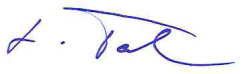 Datum účinnosti: 11. 4. 2022Podpis předsedy ŘV: L. DoležalPříloha č. 2: Jednací řád Řídícího výboruŘídicí výbor MAP II – MČ Praha 10JEDNACÍ ŘÁDČlánek 1Úvodní ustanoveníTento jednací řád upravuje jednání řídicího výboru (dále jen ŘV) projektu Místní akční plán rozvoje vzdělávání II na území MČ Praha 10.Článek 2Členové ŘV, náhradníci ŘV, hosté ŘVČleny ŘV tvoří zástupci z oblasti vzdělávání na území MAP Praha 10, a to v minimálním rozsahu daným OP VVV, přílohou č. 3 výzvy k předkládání projektů MAP II „Postupy MAP II: Metodika tvorby místních akčních plánů v oblasti vzdělávání“ verze 3.Jedná se o:zástupce realizátora projektu MAP, zástupce KAP, zástupce kraje, zástupce MČ Praha 10, zástupce zřizovatelů škol bez rozdílu zřizovatele, tj. včetně soukromých a církevních, vedení škol, zástupce MŠ a ZŠ bez rozdílu zřizovatele, zástupce školních družin a školních klubů (platí pro ZŠ), zástupce středisek volného času, zástupce organizací neformálního a zájmového vzdělávání (mimo družiny), zástupce základních uměleckých škol, zástupce rodičů, kteří jsou doporučeni školskými radami nebo organizacemi (NNO) sdružujícími rodiče, zástupce centra podpory projektu SRP (NIDV), a další povinné a doporučené zástupce zmíněné v dokumentu „Postupy MAP II“.Člen a náhradník člena ŘV je jmenován předsedou ŘV MAP. Seznam členů a náhradníků ŘV bude možné průběžně aktualizovat a doplňovat ‒ řeší předseda ŘV.Rozšíření počtu členů o zástupce subjektů, uvedených v žádosti o podporu projektu bere ŘV pouze na vědomí.O rozšíření ŘV o členy, kteří nespadají do kategorie uvedené v čl. 2 odst. 4, rozhoduje ŘV hlasováním.V případě, že se člen ŘV více než dvakrát neúčastní jednání bez omluvy a nominace svého zástupce, je ŘV oprávněn tohoto člena vyloučit.O pozvání hostů na jednání ŘV rozhoduje předseda ŘV. Host jednání ŘV má právo se jednání účastnit, nemá však hlasovací právo. Seznam hostů ŘV bude možné průběžně aktualizovat a doplňovat ‒ řeší předseda ŘV.Článek 3Předseda ŘV Předsedou ŘV je odborný garant MAP, tj. odborný garant projektu.Předseda ŘV svolává jednání ŘV, stanovuje jeho program a řídí jednání. Předseda ŘV má rozhodovací hlasovací právo.Předseda ŘV může výkonem svých pravomocí pověřit jiného člena ŘV.Článek 4Organizace jednáníŘV MAP MČ Praha 10 (dále jen ŘV) jedná dle potřeby, minimálně však každých šest měsíců.Jednání ŘV svolává předseda ŘV MAP písemnou pozvánkou všem členům a jejich náhradníkům v elektronické podobě tak, aby ji členové ŘV obdrželi nejpozději 14 kalendářních dnů před zasedáním. Pozvánka musí obsahovat místo, dobu zasedání a návrh programu zasedání. O programu jednání hlasuje ŘV.Program jednání navrhuje předseda ŘV ve spolupráci s jeho členy.Požádat o zařazení bodu na program jednání ŘV může člen ŘV nebo jeho náhradník přímo na jednání ŘV, včetně pozvání hostů, a to se souhlasem předsedy ŘV.Program ŘV se člení na:část „Ke schválení“, do které se zařadí materiál, který ŘV schvaluje;část „Pro informaci“, do které se zařadí materiál zásadní povahy, který ŘV projednává, ale neschvaluje;část „Různé“, do které se zařadí materiál, který nepatří ani do části a), ani do části b).Potvrzení o účasti na jednání ŘV musí člen potvrdit na e-mail: mappraha10@gmail.com nejpozději do 7 kalendářních dnů od data doručení pozvánky. Účast náhradníka za člena ŘV zajišťuje sám člen ŘV. V případě, že se nemůže účastnit jednání člen ŘV ani náhradník člena ŘV, je povinností člena ŘV omluvit neúčast na jednání písemně na e-mail: mappraha10@gmail.com, a to nejpozději 7 kalendářních dnů před termínem jednání, v mimořádných situacích dle potřeby. Článek 5Materiály k jednání a podkladyObsahem materiálů určených k projednávání ŘV jsou zejména:podklady a návrhy k realizaci analýz MAP;podklady a návrhy k Evaluaci MAP;podklady a návrhy pro Strategický rámec MAP do 2023.Podklady a výstupy z odborných pracovních skupin projektu.Materiály pro koordinaci vzdělávání na území MČ Praha 10.Materiály pro aktivity škol a aktivity spolupráce, koordinaci síťování, partnerství a přenos informací na území MČ Praha 10.Materiály a podklady k jednání, se kterými se členové a náhradníci ŘV musí seznámit před jednáním ŘV, budou k dispozici v elektronické podobě. Článek 6Zásady rozhodováníŘV je usnášeníschopný, je-li přítomna nadpoloviční většina všech jeho členů, popř. náhradníků. Každý člen má hlasovací právo, které přechází na jeho náhradníka v případě zástupu.ŘV přijímá rozhodnutí formou veřejného hlasování, o kterém je učiněn záznam do zápisu z jednání. K schvalování předkládaných materiálů je zapotřebí nadpoloviční většiny všech přítomných členů. V případě rovnosti hlasů rozhodne o výsledku hlasování předseda ŘV.O návrzích dává hlasovat předseda ŘV.Materiály a podklady předložené k informaci bere ŘV na vědomí.V případě potřeby urgentního projednání naléhavé věci může ŘV přistoupit ke způsobu hlasování per rollam. Průběh takového zasedání je plně v kompetenci předsedy ŘV. Výhradní formou tohoto hlasování je elektronická komunikace prostřednictvím e-mailu. Zprávy použité pro potřeby tohoto hlasování musí být vždy označeny názvem projektu a orgánu, kterého se týkají (Řídící výbor). Dále na těchto zprávách musí být uvedeno, že slouží pro potřeby hlasování v režimu per rollam. Na tento režim hlasování se uplatní procesní postupy v souladu s tímto Jednacím řádem.Předseda ŘV může dle uvážení zvolit také distanční formu jednání ŘV prostřednictvím videokonference pořádané na platformách typu Zoom, MS Teams, nebo s pomocí jiných vhodných aplikací. Pokud aplikace neumožňuje přehledné hlasování členů ŘV, může být využito také kombinace videokonferenčního projednání a následného hlasování per rollam nebo podpisu v hlasovací listině.Článek 7Záznamy z jednáníZ každého jednání ŘV pořizuje určený zapisovatel z řad členů ŘV nebo Realizačního týmu MAP. Zápis z jednání je schvalován předsedou ŘV a je součástí projektové dokumentace.Každý člen nebo náhradník ŘV obdrží e-mailem zápis z jednání ŘV do 10 kalendářních dnů od ukončení jednání.Připomínky k zápisu z jednání ŘV má člen nebo jeho náhradník právo předložit do 5 kalendářních dnů od doručení elektronické pošty tohoto zápisu.Článek 8Závěrečná ustanoveníTento jednací řád nabývá účinnosti dnem schválení členy ŘV.Každé jednání ŘV je neveřejné, pokud předseda ŘV neurčí jinak.Datum účinnosti: 11. 4. 2022     Podpis předsedy ŘV: L. DoležalPříloha č. 3: Smlouva o partnerství a spolupráci v rámci projektuSMLOUVA O PARTNERSTVÍ A SPOLUPRÁCI V RÁMCI PROJEKTUMÍSTNÍ AKČNÍ PLÁN ROZVOJE VZDĚLÁVÁNÍ NA ÚZEMÍ MČ PRAHA10  
(dále jen Smlouva)
Preambule My, členové Partnerství Místního akčního plánu rozvoje vzdělávání MČ Praha 10 (dále jen MAP MČ Praha 10), jsme si vědomi nutnosti vzájemné spolupráce při vytvoření lokální vzdělávací strategie, která přispěje ke zkvalitnění a rozvoji vzdělávací soustavy na úrovni městské části Praha 10. Tato spolupráce zahrnuje organizace formálního, zájmového i neformálního vzdělávání. Cílem naší vzájemné spolupráce při realizaci projektu MAP MČ Praha 10 je příprava souhrnného dokumentu, respektujícího priority obsažené ve Strategii vzdělávací politiky České republiky do roku 2020, Dlouhodobém záměru vzdělávání a rozvoje vzdělávací soustavy České republiky na období let 2015-2020, Dlouhodobém záměru vzdělávání a rozvoje vzdělávací soustavy hlavního města Prahy 2016 – 2020, Akčním plánu inkluzivního vzdělávání na období 2016 – 2018 a v dalších strategických dokumentech týkajících se oblasti vzdělávání. Současně jsou respektovány obecné principy a priority projektu MAP. Cílem takové strategie by mělo být: zvýšení kvality výuky profesní rozvoj pedagogických i nepedagogických pracovníků podpora společného vzdělávání podpora priorit Strategického rámce MAP MČ Praha 10podpora komplexní péče o děti a mládežvytvoření sítě spolupracujících školZásady spolupráce  
Tato Smlouva vytváří prostor pro smysluplnou spolupráci a koordinaci všech partnerů při vytváření a realizaci komplexní lokální strategie rozvoje vzdělávání.Spolupráce se uskutečňuje různorodými formami:společným plánováním sdílením příkladů dobré praxe výměnou zkušenostívzájemnými konzultacemi společnými workshopy, semináři, konferencemi či panelovými diskuzemipřijetím společných stanovisek či postupů, které jsou v souladu s platnými právními předpisyjinými formami, které jsou v souladu s platnými právními předpisySpolupráce je založena na zásadě dobrovolnosti. Autonomie všech partnerů při uplatňování vlastních vzdělávacích strategií jednotlivých organizacích není touto Smlouvou dotčena.  Vzájemná komunikace všech členů Partnerství respektuje pravidla Komunikační strategie projektu.Oblasti spolupráce 
Spolupráce partnerů je rozvíjena ve všech oblastech vzdělávání, zejména v:oblasti předškolního vzdělávání (rozvíjeny jsou především priority definované v platném znění Strategického rámce MAP)oblasti základního vzdělávání (rozvíjeny jsou především priority definované v platném znění Strategického rámce MAP)oblasti neformálního vzdělávání (rozvíjeny jsou především priority definované v platném znění Strategického rámce MAP).Zvláštní pozornost je věnována subjektům, které se podílejí na programech sociálního začleňování a společného vzdělávání. Zde je zapotřebí sdílet informace i příklady dobré praxe. Všichni členové partnerství budou spolupracovat při přípravě a implementaci aktuálních koncepčních dokumentů v oblasti vzdělávání, zejména při přípravě Strategického rámce MAP a Akčního ročního plánu MAP a následně přispívat i k udržitelnosti výsledků projektu po jeho ukončení.  Členové partnerství se budou aktivně podílet na plnění schválených opatření v oblasti vzdělávání a budou hledat zdroje k jejich financování. Všichni členové partnerství budou spolupracovat zejména při přípravě projektových žádosti projektů financovaných z evropských strukturálních fondů. To znamená, že členové budou včas informovat odborný tým MAP o svých plánovaných projektových záměrech tak, aby tyto záměry mohly být zahrnuty co nejdříve do dokumentu Strategický rámec MAP a schváleny Řídícím výborem při aktualizaci tohoto dokumentu.Členství v Partnerství MAP
 Partnerství MAP MČ Praha 10 je otevřené všem subjektům majícím zájem o rozvoj lokální vzdělávací soustavy. Členové Partnerství mohou pověřit zástupce, který se zúčastní setkání v případě jejich nepřítomnosti a případně přizvat členy nové. Partnerství MAP MČ Praha 10 je řízeno Řídícím výborem MAP, složeným z vybraných oborových zástupců členů Partnerství.  Řídící výbor:vyžaduje pravidelné informace o výstupech činnosti Partnerství a jeho pracovních skupinzajišťuje výstupy z Partnerství a jejich prezentaci veřejnosti komunikuje s příslušnou Krajskou platformou KAP schvaluje Strategický rámec MAP a Akční plán MAP Ustanovení společná a závěrečná 
Se vzájemně poskytnutými informacemi budou všichni členové Partnerství nakládat v souladu s platnými právními předpisy a způsobem, který nebude na újmu druhým partnerům.Smlouva se uzavírá na dobu neurčitou a nabývá účinnosti dnem podpisu jednotlivých členů. Smlouva pozbývá platnosti s ukončením aktivit Partnerství MAP.  Smlouva sama o sobě nezakládá právo žádného z účastníků na finanční či hmotné plnění od dalšího člena Partnerství či realizátora projektu.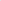 V rámci snahy o co nejefektivnější naplnění cílů projektu MAP je možné a žádoucí přistoupení dalších subjektů k této Smlouvě.Každý z členů Partnerství má právo od Smlouvy odstoupit písemným oznámením předsedovi/předsedkyní Řídícího výboru, že se Smlouvou nehodlá nadále řídit. 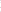 Text smlouvy byl projednán a schválen Řídícím výborem MAP MČ Praha 10 dne 24.9.2018.PodpisyVšichni členové Partnerství prohlašují, že tuto Smlouvu o spolupráci uzavírají na základě jejich vlastní a svobodné vůle a toto stvrzují svým podpisem.Závazek Členů PartnerstvíMy, členové Partnerství MAP MČ Praha 10, svým podpisem stvrzujeme přistoupení k této Smlouvě, jejíž účel, obsah a věcné náležitosti jsou formulovány výše. Příloha č. 4: Evaluační plán projektuPlán evaluace projektu „Místní akční plán rozvoje vzdělávání II na území MČ Praha 10“PhDr. Jan HauserÚvodEvaluační plán je navržen pro hodnocení projektu Místní akční plán rozvoje vzdělávání II na území MČ Praha 10, reg. č.: CZ.02.3.68/0.0/0.0/17_047/0011050 v rámci Operačního programu Výzkum, vývoj a vzdělávání (dále jen MAP 10). Hlavním cílem projektu je podpořit společné plánování a sdílení aktivit v území MČ Praha 10 a intervence naplánované během MAP I.Hlavním vstupem pro evaluační plán je projektová dokumentace projektu, schválená v rámci výzvy 02_17_047 Operačního programu Výzkum, vývoj a vzdělávání, prioritní osy 3 – Rovný přístup ke kvalitnímu předškolnímu, primárnímu a sekundárnímu vzdělávání.Tento dokument navazuje především na „Metodiku pro vnitřní evaluaci projektů PO3 OP VVV – Místní akční plány rozvoje vzdělávání (MAP a MAP II), Krajské akční plány rozvoje vzdělávání (KAP)“, verzi 3.0 s datem účinnosti 1. 5. 2018, vydanou Ministerstvem školství, mládeže a tělovýchovy. Podstatou evaluace je vyhodnocení procesů a dopadů hodnoceného projektu, tvorba průběžných zpráv a závěrečné zprávy a zpracování doporučení, která napomohou efektivní implementaci místního akčního plánu rozvoje vzdělávání na území Prahy 10 a případně vytváření dalších plánů městské části v oblasti rozvoje vzdělávání.Tento plán evaluace navrhuje metodický postup řešení evaluace, stanovení cílů evaluace, určení klíčových aktérů a evaluačního plánu včetně evaluačních kritérií a otázek. Dále je popsán způsob řízení navržené interní evaluace a v závěru je uveden harmonogram evaluačních prací, kde je nastíněn další postup včetně dílčích výstupů a termínů.Plán evaluace1. Cíle evaluaceCílem evaluace je průběžné celkové formativní zhodnocení realizace projektu, tzn. zhodnocení jeho procesní i věcné stránky, konkrétně zhodnocení řízení projektu, průběžné zhodnocení realizace aktivit projektu a dosahování cílů, a to včetně navržení případných opatření ke zlepšení. V obecné rovině je možné popsat cíle evaluace také dle Metodiky pro evaluaci nesoutěžních projektů OP Zaměstnanost 2014-2020, vydanou MPSV:Rozšířit mírů poznání v daném tématu (obecně vzdělávací cíl). Zlepšit fungování projektu (formativní aspekty), nebo podobných projektů v budoucnu. Pomoci v rozhodnutí o pokračování v projektových aktivitách. Obhajovat způsob využití veřejných zdrojů a jeho efektivitu. Budovat důvěru mezi zúčastněnými stranami. Podporovat odpovědné a transparentní nakládání s veřejnými zdroji. Zohlednit menšinové názory a postupy v přípravě projektu / programu. Lobovat a podporovat fundraising aj. Na základě doporučení Metodiky pro vnitřní evaluaci projektů PO 3 OP VVV bude evaluace kombinací dopadové a procesní evaluace: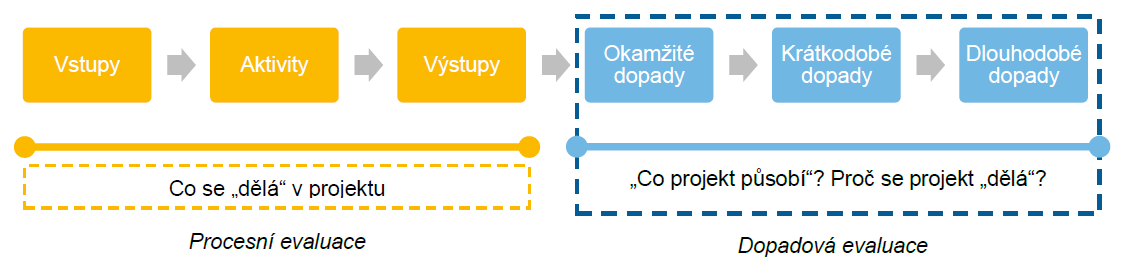 2. Výběr způsobu řešení evaluaceEvaluace MAP bude řešena na základě schválené projektové žádosti/právního aktu a oficiální Metodiky pro vnitřní evaluaci projektů PO 3 OP VVV MŠMT.Pracovníci realizačního týmu projektu budou pravidelně monitorovat a vyhodnocovat naplňování cílů projektu, akčních plánů a aktivit implementace MAP. Na základě doporučení poskytovatele dotace (MŠMT) bude evaluace kombinací dopadové a procesní evaluace. Vyhodnocení bude probíhat formou sebehodnotících evaluačních aktivit, které uskuteční realizační tým projektu. Témata a dílčí cíle evaluací budou určena ve spolupráci se zástupci realizačního týmu projektu a se členy řídícího výboru. Zároveň budou vybrány cílové skupiny, které se dílčích evaluačních šetření zúčastní. Evaluace budou probíhat s využitím evaluačních nástrojů, které vybere a nastaví realizační tým projektu. Po provedení šetření bude následovat jejich vyhodnocení a zpracování evaluačních doporučení. Realizační tým projektu následně s výsledky šetření seznámí členy pracovních skupin (PS) a řídícího výboru (ŘV) MAP, kteří je během svých setkání projednají.Výstupem evaluace budou 3 průběžné a 1 závěrečná evaluační zpráva. Současně s hodnocením kladných a záporných stránek budou ve zprávách navržena opatření ke zlepšení za jednotlivé oblasti realizace MAP. Realizační tým projektu bude postupovat dle Metodiky pro vnitřní evaluaci projektů PO 3 OP VVV; zpracuje tedy první průběžnou sebehodnotící zprávu po 12 měsících od zahájení realizace projektu, druhou po 2. roce realizace atd. Celkem tak budou zpracovány 4 sebehodnotící zprávy.3. Návrh designu evaluacePředmět evaluace (Co bude hodnoceno?)Kritéria hodnocení projektu (Jaká kritéria budou pro hodnocení projektu aplikována?)Formulace evaluačních otázek (Pomocí kterých evaluačních otázek bude projekt hodnocen?)Určení klíčových aktérůRozsah a nástroje evaluace3.a. Předmět evaluaceKlíčové otázky: Co má být hodnoceno? Co je možné hodnotit? Jaké dopady projekt předpokládá a jak je možné je popsat a zachytit?Předmět evaluace - karta projektu:Předmět evaluace – logický rámec projektu: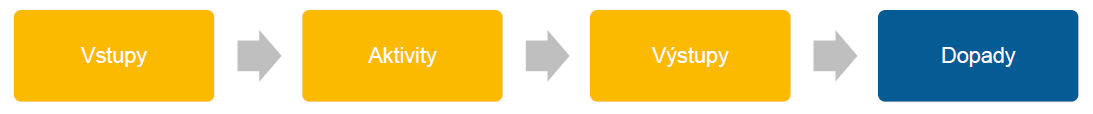 Na základě logického rámce projektu jsou posuzovány evaluační otázky a identifikovány ukazatele a data pro hodnocení projektu.3.b. Evaluační kritériaEvaluační kritéria definují, jakým způsobem bude posouzena úspěšnost projektu, jaké standardy budou na projekt aplikovány a jak budou interpretovány.Pojetí a vymezení evaluačních kritérií je pro projekty ESI fondů definováno na úrovni Jednotného metodického prostředí a vymezeno v metodických pokynech Národního orgánu pro koordinaci Ministerstva pro místní rozvoj (MMR-NOK). V kontextu financování projektů z Evropského sociálního fondu v programovém období 2014-2020 jsou pro dopadové evaluace stanovena následující základní kritéria:ÚčelnostÚčinnostÚspornost / hospodárnostUžitečnostUdržitelnostVztah evaluačních kritérií k logickému rámci projektu je patrný z následujícího diagramu: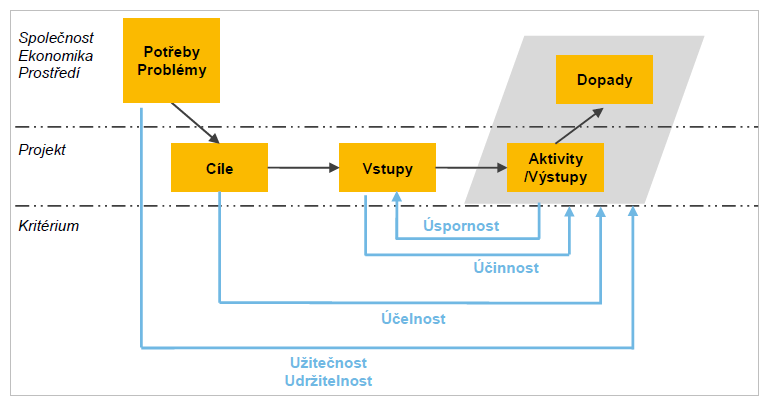 Zdroj: Metodika evaluace nesoutěžních projektů MPSVObsah jednotlivých kritérií dopadové evaluace (Zdroj: Metodika evaluace nesoutěžních projektů MPSV) a jejich interpretace a aplikace v kontextu projektu:1. ÚčelnostKritérium účelnosti hodnotí, zda realizované aktivity projektu a projekt celkově splnily svůj účel, tedy zda a v jaké míře byly naplněny cíle projektu. Kritérium účelnosti fakticky odkazuje k dopadům projektu. Naplnil projekt svůj účel a cíl, přinesl tedy žádoucí dopady?2. ÚčinnostHodnotí, zda bylo při daných vstupech možné dosáhnout kvalitativně či kvantitativně lepších výstupů. Principiálně tedy zkoumá způsob realizace projektu a projektových aktivit – zda alternativní způsob realizace (při zachování vstupů) mohl přinést vyšší přínosy pro účastníky projektu.Účinnost lze definovat jako takové použití zdrojů/vstupů, „kterým se dosáhne nejvýše možného rozsahu, kvality a přínosu plněných úkolů…“Volněji lze účinnost je možné chápat jako „vhodnost“ celkového zvoleného přístupu k řešení problému (například) situace cílové skupiny i způsobu realizace projektových aktivit (projektu).Bylo by možné dosáhnout lepších výstupů/výsledků, pokud by v projektu bylo něco nastaveno či realizováno „jinak“?3. Úspornost/hospodárnostHodnotí dosažené dopady projektu intervence vůči vynaloženým prostředkům, mj. zda vstupy a aktivity byly nezbytné pro dosažené výsledky a přínosy účastníkům projektu. Posouzení hospodárnosti představuje posouzení možných úspornějších řešení při zachování adekvátních výsledků.Bylo dopadů možno dosáhnout při nižších vstupech (finančních, lidských, materiálních a jiných)?4. UžitečnostHodnotí prospěšnost projektu pro účastníky. Hodnotí vztah mezi problémy a potřebami, které měly být řešeny, a výsledky intervencí. Byly intervence zaměřeny tak, aby byly užitečné z hlediska potřeb účastníků?5. UdržitelnostHodnotí, zda a do jaké míry přínosy projektu budou přetrvávat i po ukončení realizace projektu a jaké předpoklady pro to projekt vytvořil.Byla zajištěna udržitelnost přínosů projektu i po ukončení jeho realizace?3.c. Evaluační otázkyEvaluační otázky jsou předepsány Metodikou pro vnitřní evaluaci projektů PO 3 OP VVV ve formě šablony pro průběžnou/závěrečnou sebehodnotící zprávu MAP II. Jedná se o následující evaluační otázky:Okruh a) Uspořádání účastníků v projektu, jeho vedení a klíčoví aktéři1) Je nastavení z pohledu kompetencí a odpovědnosti v platformách optimální a proč?2) Jaké je odborné zajištění diskuzních platforem? Je stávající stav uspokojující a proč?3) Co podnikneme pro zlepšení, resp. jaké/jaká opatření učiníme v oblasti personálních kapacit projektu? Kdo bude za opatření zodpovědný? Kdy budou dokončena?Okruh b) Aktivity projektu1) Jakým způsobem v současné době probíhá setkávání aktérů v území participujících na tvorbě a aktualizaci MAP II, tj. Řídicího výboru a pracovních skupin?2) Co se nám osvědčilo a proč? Co naopak nefunguje a proč?3) Co podnikneme pro zlepšení, resp. jaké/jaká opatření učiníme pro efektivnější realizaci aktivit projektu? Kdo bude za opatření zodpovědný? Kdy bude/budou dokončena?4) Jakou podporu byste při realizaci projektu uvítali od Řídicího orgánu OP VVV/MŠMT/Odborného garanta?Okruh c) Výstupy, očekávané výsledky, udržitelnost1) Jaké byly původně plánované a jaké jsou v tuto chvíli reálné výstupy z projektu MAP II?2) Která nastavení/formáty komunikace v rámci projektu se osvědčily a čím? Co je potřeba změnit, z jakého důvodu a jak bude vypadat změna do budoucna, kdy bude realizována a kdo bude za ni zodpovědný?3.d. Určení klíčových aktérůHlavními uživateli výstupů evaluace budou především vedoucí pracovníci Úřadu MČ Praha 10, pro které je znalost odpovědí na evaluační otázky klíčová. Vzhledem k tomu, že se jedná o evaluaci průběžnou, jsou klíčovými aktéry také členové realizačního týmu projektu (včetně členů PS a ŘV), neboť na základě průběžných výstupů evaluace mohou dále upravovat směřování projektu.Do plánování a řízení evaluace je třeba v širším kontextu dále zahrnout vedoucí, pedagogické i nepedagogické pracovníky ve školství v rámci městské části, rodiče a žáky.Způsob zapojení klíčových aktérů do evaluačních aktivit bude uzpůsoben dílčím fázím implementace projektu. Vždy se bude jednat o kombinaci přímé komunikace evaluátora s klíčovými aktéry formou individuálních či skupinových strukturovaných rozhovorů a sběr dat a podkladů formou dotazníkových šetření.Určení klíčových aktérů pro projekt MAP 103.e. Rozsah a nástroje evaluaceNa základě rozhodnutí realizačního týmu projektu bude rozsah evaluace pokrývat veškerá dostupná data, související s procesní i dopadovou evaluací projektu. Za tímto účelem budou využity obvyklé evaluační nástroje, tj. kombinace desk research a terénního šetření. Rozsah terénních šetření a rozhodnutí o metodách sběru dílčích dat bude upřesněn na základě aktualizace mapování klíčových aktérů realizačním týmem a na základě charakteru jednotlivých projektových aktivit. Pro první průběžnou evaluační zprávu předpokládáme terénní šetření v rozsahu individuálních rozhovorů s vybranými klíčovými aktéry a desk research v oblasti projektové dokumentace a projektových výsledků a výstupů; v následujících evaluačních zprávách předpokládáme uskutečnění terénních šetření formou focus groups a/nebo dotazníkových šetření u vzorku všech identifikovaných stakeholderů projektu.4. Evaluační maticeEvaluátor využívá pro operacionalizaci evaluačních otázek nástroje evaluační matice, která napomáhá rozpracovat jednotlivé evaluační otázky a přetváří je na výzkumné otázky s měřitelnými znaky. Proces se odehrává v následujících krocích: z evaluačních otázek/podotázek jsou odvozeny hypotézy o  dopadu intervence („k jakým změnám došlo?“), z hypotéz jsou odvozeny ukazatele, tedy měřitelné znaky, následuje volba způsobu dat a způsob analýzy dat.Evaluační matice tedy definuje postup řešení k jednotlivým evaluačním otázkám:Evaluační matice5. Nastavení řízení evaluaceŘízení evaluace je postaveno na obecných principech projektového řízení, mezi nimi pak především na jasném vymezení rolí a odpovědností. V souladu s Metodikou pro vnitřní evaluaci projektů PO 3 OP VVV využije tato evaluace strukturu řízení projektu.Realizační tým projektu připraví průběžné a závěrečnou zprávu na základě šablony, která je součástí Metodiky pro vnitřní evaluaci projektů PO 3 OP VVV. Při vyplňování evaluační šablony bude vyžadován vyvážený konsenzus celého realizačního týmu projektu, proto bude sestavení zpráv probíhat za vzájemné součinnosti celého realizačního týmu. Za koordinaci prací bude zodpovědný evaluátor projektu.6. Časový harmonogram evaluace, klíčové termínyV rámci vnitřní evaluace projektu MAP II budou v souladu s Metodikou pro vnitřní evaluaci projektů PO 3 OP VVV standardně předloženy 3 Průběžné sebehodnotící zprávy a 1 Závěrečná sebehodnotící zpráva.První průběžná sebehodnotící zpráva projektu MAP II bude vypracována po 12 měsících od zahájení realizace projektu. Další Průběžné sebehodnotící zprávy budou zpracovány vždy po 12 měsících od předchozího hodnoceného období. Průběžná sebehodnotící zpráva bude vždy obsahovat zhodnocení posledních 12 měsíců realizace projektu. Průběžné sebehodnotící zprávy budou odevzdány vždy s následující zprávou o realizaci projektu, a to formou její přílohy.Závěrečná sebehodnotící zpráva bude vypracována před koncem realizace projektu MAP (její zpracování bude probíhat v posledních 3 měsících před ukončením realizace projektu). V Závěrečné sebehodnotící zprávě bude zhodnoceno celé období realizace projektu. Závěrečná sebehodnotící zpráva bude odevzdána společně se závěrečnou zprávou o realizaci projektu, a to formou její přílohy.Každá z evaluačních zpráv bude zpracována dle následujícího harmonogramu:Vstupní fáze – příprava dílčí evaluace, výstupem je dopracování designu dílčí evaluaceTerénní fáze (sběr dat – návrh typů a způsobů sběru dat bude pro každou evaluační zprávu zpracován ve standardní evaluační matici)Analýza a interpretace datZávěrečná fáze (tvorba finální verze zprávy, akceptace, diseminace výstupů)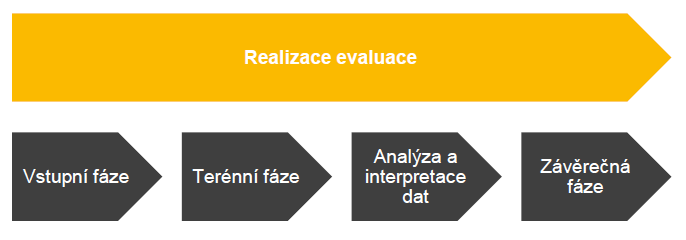 Zdroj: Metodika MPSV pro evaluaci nesoutěžních projektů7. Diseminace výstupů evaluaceVýstupy průběžné evaluace budou prezentovány především realizačnímu týmu projektu, pracovníkům příjemce projektu a řídícímu orgánu OP VVV. Evaluační zprávy budou k dispozici také stakeholderům a veřejnosti.Hlavním výstupem evaluace budou 3 průběžné a 1 závěrečná evaluační zpráva.Průběžné i závěrečná zpráva budou v souladu s metodikou MŠMT zpracovány v šabloně řídícího orgánu OP VVV pro sebehodnocení projektů MAP II.Diseminační semináře: předpokládáme 4 prezentace výsledků hodnocení realizačnímu týmu a pracovníkům příjemce, a to ve fázi dokončení každé průběžné zprávy a závěrečné evaluační zprávy projektu.Formulace a projednání evaluačních doporučení: projednání mezi evaluátorem a realizačním týmem příjemce bude mít strukturovanou podobu a výstup v souladu s metodikou a šablonou MŠMT; ke každému dílčímu doporučení budou uvedeny detaily, vhodný uživatel doporučení, rozhodnutí uživatele o využití doporučení, (pokud akceptováno či částečně akceptováno) způsob řešení, (pokud neakceptováno) zdůvodnění neakceptace.Na závěr evaluátor ověří, že jsou doporučení a ponaučení z evaluace srozumitelná pro osoby příjemce i pro další osoby, které na evaluaci nejsou přímo zainteresované.Použitá literatura / teoretická východiskaMetodika pro vnitřní evaluaci projektů PO 3 OP VVV, MŠMTMetodika pro evaluaci nesoutěžních projektů OP Zaměstnanost 2014-2020, MPSVGuidance for the design of qualitative case study evaluation, A short report to DG Regio, Frank Vanclay, Evropská komise, University of Groningen, 2012Guidance for the Design of Quantitative Survey-Based Evaluation, Riccardo Scarpa, Evropská komise, 2012Příloha č. 5: Demografická studie MČ Praha 10–srpen 2017Srpen 2017ObsahResumé a hlavní zjištění	3Metodologie	5Obyvatelstvo	7Celkový počet obyvatel	7Hlášené místo bydliště versus obvyklé místo pobytu	8Vývoj počtu obyvatel v letech 2002 - 2016	9Pohlaví a věk obyvatel	11Pohyb obyvatel	13Parametry prognózy vývoje obyvatelstva	16Současná struktura obyvatel	16Plodnost	17Úmrtnost	19Migrace	20Výsledky prognózy	25Plánování kapacit škol	39Mateřské školy	39Základní školy	43Sociální služby	52Zařízení sociálních služeb	52Potřebnost sociálních služeb pro seniory a OZP	54Plánování kapacit sociálních služeb	57Seznam tabulek, grafů a zkratek	62Zpracovatel studie	64Resumé a hlavní zjištěníPodle údajů Českého statistického úřadu žilo k 31. 12. 2016 na území MČ  Praha 10 109 336 obyvatel. Nejvíce obyvatel pak žije ve Vršovicích (36 tis.) a Strašnicích (35 tis.).Počet obyvatel se v posledních 15 letech pohybuje okolo 109 tis.Vzhledem k nadprůměrnému podílu seniorů v populaci dlouhodobě převažují zemřelí nad narozenými. V posledních letech se ročně narodí cca 1 200 dětí a zemře 1 400 osob ročně. Přirozený úbytek je nahrazován přírůstkem stěhováním.Na území MČ se s výjimkou dvou území předpokládá objemem spíše nižší bytová výstavba. Projekty Praga a Bohdalec dle informací pracovníků územního rozvoje nebudou v příštích 15 letech pravděpodobně realizovány.Počet obyvatel do roku 2031 mírně poroste. Podle střední varianty zde bude v roce 2031 žít cca 116 tis. osob, tedy o cca 7 tis. více než v roce 2016.Mateřské školyV rámci MČ Praha 10 působí 29 mateřských škol zřízených samosprávou. Jejich stávající registrovaná kapacita činí 2 957 míst a do budoucna se plánuje navýšení o 225 míst. V současné době navštěvuje mateřské školy 2 883 dětí a dalších 492 dětí bylo z kapacitních důvodů odmítnuto. Znamená to, že na území MČ Praha 10 rodiče cca 102 % dětí ve věku 3 – 5 let mají zájem o umístění dítěte v mateřských školách (průměr za 2 roky).Počet tří až pětiletých dětí žijících na území MČ Praha 10 v příštích 15 letech poroste. Zároveň se zvýší poptávka po umístění dvouletých dětí v mateřských školách. Předpokládáme, že v roce 2021  bude ze strany rodičů zájem umístit v mateřských školách cca  4 100  dětí  (včetně  33 %  dvouletých). To je o 1 100 dětí více, než kolik činí stávající kapacita.MŠ jsou regionálně rovnoměrně pokryty s výjimkou Michle, kde se žádná MŠ nenachází. Kapacita chybí prakticky ve všech lokalitách.Základní školyNa území MČ Praha 10 působí 13 základních škol zřízených samosprávou. Jejich stávající kapacita dosahuje dle rejstříku škol 7 810 žáků, po plánovaném rozšíření kapacita stoupne na 8 410 žáků. Počet žáků v posledních 6 letech výrazně roste a k začátku školního roku 2016/17 navštěvovalo místní základní školy 6 009 žáků.Porovnáme-li počet žáků s počtem obyvatel v daném věku s hlášeným trvalým pobytem na území MČ Praha 10, navštěvuje 1. třídu místních základních školv průměru 82 % z celkového počtu dětí ve věku 6 let, 6. třídu pak 72 % všech jedenáctiletých dětí (index návštěvnosti). To je v porovnání s jinými pražskými městskými částmi podprůměrný podíl. Ostatní děti navštěvují základní školy mimo MČ Praha 10 či jiný typ škol.. Očekáváme, že s ohledem na zvýšení porodnosti v posledních letech budou okolní MČ kapacitní deficit řešit omezením přístupu přespolním dětem. Z tohoto důvodu lze předpokládat, že podíl dětí navštěvujících ZŠ v místě bydliště (index návštěvnosti) ve střední variantě naroste. Proto do budoucna počítáme s indexem návštěvnosti 85 % u 6letých dětí a s indexem 75 % u 11letých ve střední variantě.Počet dětí ve věku 6 – 14  let s hlášeným trvalým pobytem na území MČ   Praha 10 do budoucna vzroste. Pokud by do místních škol nastupovalo 85 % šestiletých dětí a 75  % jedenáctiletých,  počet žáků v roce 2025 dosáhne cca  8 500 (střední varianta). Rejstříkové kapacity po plánovaném rozšíření (8 410) tak s největší pravděpodobností nebudou dostačovat. V praxi není možné rejstříkovou kapacitu ze 100 % naplnit.V současné době se v rámci MČ Praha 10 otevírá 266 kmenových tříd. Do roku 2026 vzroste potřebný počet kmenových tříd na cca 360.Aktuální kapacity ZŠ jsou v rámci MČ Praha 10 geograficky víceméně rovnoměrně rozložené, s výjimkou Vinohrad a Michle, kde zcela chybí.SeniořiV MČ Praha 10 žije nadprůměrný podíl seniorů. Na 100 dětí ve věku do 14 let připadá 165 seniorů starších 65 let. Průměr za celou Prahu dosahuje 122. Celkově na území MČ Praha 10 žije 25 tis. seniorů starších 65 let. V příštích 15 letech očekáváme stagnaci či mírný pokles počtu seniorů.Pro cílové skupiny senioři a OZP odpovídá kapacita sociálních služeb průměru za čtyři vybrané kraje ČR (Praha, Středočeský, Ústecký a Moravskoslezský kraj). Pokryty jsou jak pobytové, tak ambulantní i terénní formy.Sociální služby pro osoby závislé na návykových látkách, bez přístřeší či oběti násilí nejsou pokryty téměř vůbec.MetodologiePrognóza budoucího vývoje populace MČ Praha 10 využívá tzv. kohortně- komponentní metodu. Tato metoda vychází ze stávající věkové struktury obyvatel dle pohlaví a jednotek věku. Každá jednotka věku se vyznačuje svou specifikou úmrtností, porodností a migrací.Parametry modelu kohortně-komponentní metody představují věkově specifické míry plodnosti, koeficienty přežití vypočítané z podrobných úmrtnostních tabulek zvlášť pro muže a ženy, migrační saldo po jednotkách věku podle pohlaví.Prognóza byla zpracována odděleně pro muže a ženy po jednotkách věku s výchozí věkovou strukturou k 30. 6. 2016. Po dohodě se zadavatelem je horizont prognózy stanoven na rok 2031.Zdroje datSociodemografická studie  čerpá  z více  datových  zdrojů.  Primárním  zdrojem  dat  o obyvatelstvu jsou statistiky vedené Českým statistickým úřadem (ČSÚ), a to jak statistiky přirozené měny, tak výsledky Sčítání lidu, domů a bytů (SLDB), které proběhlo na území České republiky v roce 2011. Tyto prameny doplňujeme podle potřeby dalšími statistickými údaji (např. MŠMT) a informacemi poskytnutými zadavatelem (výstavba, počty žáků...).Aktualizace demografické prognózyDemografická prognóza představuje výhled do budoucna, platný k aktuálnímu okamžiku a v případě, že se předpokládané trendy skutečně naplní. Doporučujeme proto demografickou prognózu aktualizovat, a to pravidelně po třech až čtyřech letech, a navíc za situace, kdy se objeví nepředvídaná okolnost – např. změna územního plánu, velký developer, se kterým se nepočítalo, či jiná změna, která ovlivní atraktivnost zdejšího bydlení a škol (např. nový významný zaměstnavatel, nové dopravní napojení na město apod.).Geografické vymezení spádového územíPo dohodě se zadavatelem pracuje demografická studie s následujícími variantami:Nízká varianta pro MČ Praha 10Střední varianta pro MČ Praha 10Vysoká varianta pro MČ Praha 10Střední varianty pro jednotlivé lokality tvořené katastry v rámci MČ Praha 10:MalešiceMichleStrašniceVinohradyVršoviceZáběhliceObr. 1 Území zahrnuté do prognózy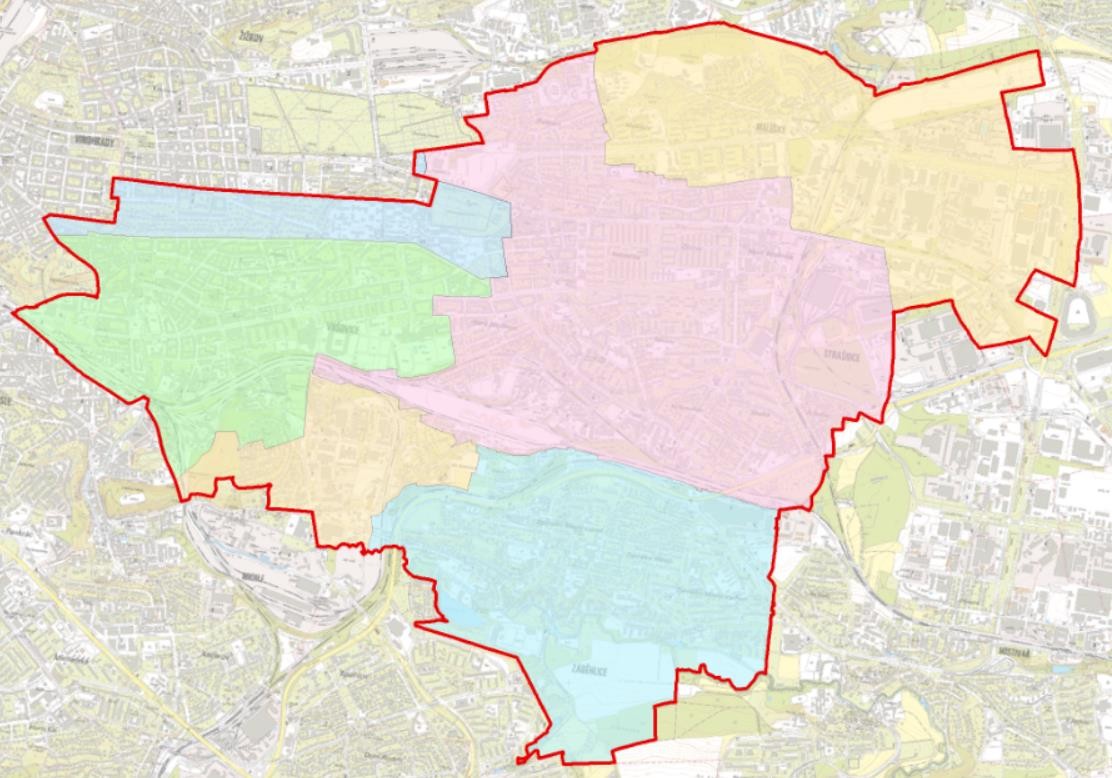 Zdroj: ČSÚPoznámka:Ke katastru Vinohrady byl v rámci studie přiřazen rovněž katastr Žižkova s 53 obyvateli.ObyvatelstvoCelkový počet obyvatelK 31. 12. 2016 na území MČ Praha 10 žilo dle Českého statistického úřadu  (ČSÚ) 109 336 obyvatel. Tento údaj zahrnuje osoby hlášené k trvalému pobytu a cizince   s povolením k dlouhodobému pobytu. Nejvíce obyvatel pak žije ve Vršovicích (36 tis.) a Strašnicích (35 tis.), naopak nejméně (3 tis.) v Michli.Tab. č. 1 Celkový počet obyvatel, 2016Zdroj: ČSÚObr. 2 Počet obyvatel v jednotlivých lokalitáchZdroj: ČSÚHlášené místo bydliště versus obvyklé místo pobytuŠetření SLBD v roce 2011 zjišťovalo nejen počet obyvatel s hlášeným bydlištěm, ale i s obvyklým místem bydliště (kde skutečně žili, bez ohledu na to, kde byli hlášeni).     V březnu 2011 žilo na území MČ Praha 10 dle SLDB 113 200 obyvatel. Dle statistik ČSÚ zde mělo k 31. 12. 2011 přihlášeno trvalé bydliště 108 998 osob. Na území MČ tak žilo o 4 % obyvatel více, než kolik zde mělo hlášeno bydliště.Je zřejmé, že nejvíce se liší bydliště u osob ve věkové skupině 20 – 29 let, kterých na území MČ žilo o 29 % více, než zde mělo hlášeno trvalé bydliště. Naopak zde žilo oněco méně dětí, než zde bylo hlášeno.Tab. č. 2 Věková struktura obyvatel s hlášeným a obvyklým místem pobytuZdroj: ČSÚ, SLDB, u SLDB nebyl u části obyvatel zjištěn věk. Proto se celkový součet liší.Poznámka:Demografická studie a prognóza pracuje s obyvateli, kteří na území MČ mají hlášeno trvalé bydliště, nebo v případě cizinců hlášený pobyt. Pokud není specifikováno  jinak,  všechny  údaje  o  počtu  obyvatel  se  vztahují  k osobám     s hlášeným pobytem na území MČ Praha 10.Vývoj počtu obyvatel v letech 2002 - 2016Počet obyvatel na území MČ Praha 10 se  v posledních  15  letech  pohybuje okolo  109 tis. obyvateli.Graf č. 1 Vývoj počtu obyvatel s hlášeným trvalým pobytem120 000106 962107 317108 609111 685110 971109 074108 993109 336100 000107 038107 989110 516111 048108 998108 477108 75680 00060 00040 00020 00002002 2003 2004 2005 2006 2007 2008 2009 2010 2011 2012 2013 2014 2015 2016Zdroj: ČSÚV porovnání s jinými částmi Prahy je patrné, že MČ1 Praha 10 představuje stabilizované území, kde počet obyvatel je víceméně stabilní. Situace je tak podobná sousedním SO Praha 4 či SO Praha 3, tedy částem v širším centru Prahy.Tab. č. 3 Změna počtu obyvatel v roce 2016 oproti roku 2002, Správní obvodyZdroj: ČSÚ1 V rámci správního obvodu (SO) Praha 10 se nachází pouze 1 MČ.Pohlaví a věk obyvatelŽeny tvoří 53 % z celkového počtu obyvatel městské části. Ženy v populaci obvykle tvoří většinu, především kvůli delší naději dožití.Graf č. 2 Strom života, 31.12.2016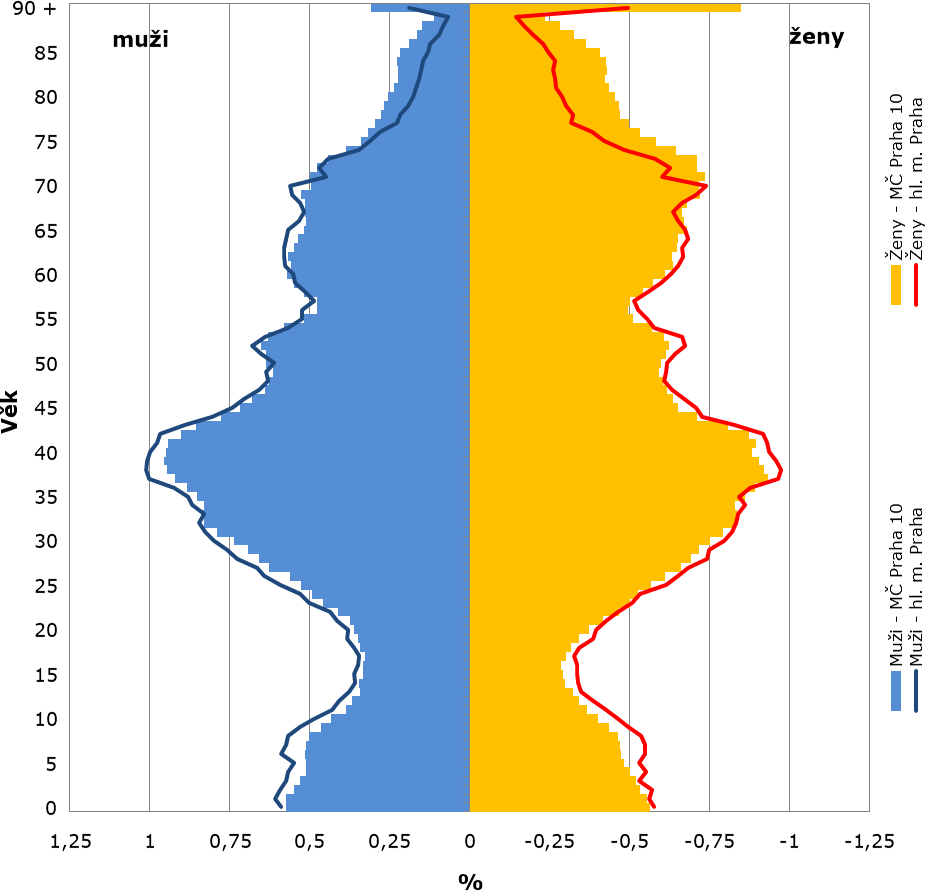 Zdroj: ČSÚ;Obyvatelstvo MČ Praha 10 je oproti hl. městu Praze jako celku výrazně starší. Žije zde nadprůměrný podíl seniorů starších 70 let.Na 100 dětí do 14 let žijících na území MČ Praha 10 připadá 165 seniorů starších 65 let. V porovnání s celou ČR i hl. m. Prahou zde žije výrazně starší obyvatelstvo. Relativně nejvíce seniorů žije v Malešicích, Strašnicích a Záběhlicích.Tab. č. 4 Srovnání skladby obyvatelstva podle věku – rok 2016Zdroj: ČSÚ, stav k 31.12.2016Poznámka:Vzhledem k vysokému počtu seniorů lze do budoucna předpokládat postupnou obměnu věkové struktury obyvatelstva.Pohyb obyvatelPočet obyvatel mezi lety 2002 – 2016 vzrostl o cca. 2 tis. (+2 %). Saldo migrace bylo v posledních letech většinou kladné, nicméně vzhledem k velikosti městské části relativně slabé.Počet narozených se v posledních cca 10 letech pohybuje okolo 1 200 dětí ročně a počet zemřelých okolo 1 400. Narodí se tak méně osob než zemře. Přirozený přírůstek za posledních 15 let dosáhl - 5 683 osob.Tab. č. 5 Pohyb obyvatel, MČ Praha 10, 2002 - 2016Zdroj: ČSÚ * V roce 2011 data upravena o výsledky sčítání obyvatel.V porovnání s ostatními správními obvody v Praze je v případě MČ Praha 10 patrná podprůměrná intenzita migrace (přistěhovalí i vystěhovalí) a nadprůměrná míra úmrtnosti. Obojí souvisí s relativně starším obyvatelstvem na území MČ.Tab. č. 6 Relativní pohyb obyvatel SO Praha 1 - 22Počet událostí na 1 000 obyvatel, průměr za roky 2012-16Zdroj: ČSÚ, * U migrace je započítáno i stěhování mezi jednotlivými MČPohyb obyvatel dle lokalitNejvíce dětí se v posledních 3 letech rodí v lokalitách Vršovice a Strašnice (po 400 ročně). Dalších téměř 230 se narodí v Záběhlicích. V ostatních lokalitách se aktuálně narodilo do cca 100 dětí ročně. Míra porodnosti je v jednotlivých lokalitách obdobná.V přepočtu na počet obyvatel probíhá relativně největší migrace v lokalitách Vršovice, Vinohrady a Michle. Michle je zároveň jedinou lokalitou, kde se více lidí odstěhovalo než přistěhovalo.Tab. č. 7 Pohyb obyvatel dle lokalit,Absolutní hodnoty, průměr za roky 2014-16Zdroj: ČSÚ, * U migrace je započítáno i stěhování mezi jednotlivými  základními sídelními jednotkami     v rámci lokality i celé MČ.Parametry prognózy vývoje obyvatelstvaBudoucí vývoj počtu a struktury obyvatelstva závisí na čtyřech faktorech:na současné struktuře obyvatel podle věku a pohlaví (východisko),na vývoji porodnosti,na vývoji úmrtnosti,na vývoji migrace.Statistické upozornění:Je třeba upozornit, že prognóza je platná pouze za podmínky, že nastanou předpokládané trendy popsané níže. Z tohoto důvodu počítáme s variantními řešeními zohledňujícími mimo jiné i různé modely budoucí bytové výstavby.Současná struktura obyvatelPrognóza vychází ze struktury obyvatel podle pohlaví a věku k 30. 6. 2016, evidované ČSÚ. Zahrnuje obyvatele s trvalým či dlouhodobým pobytem na území MČ (tedy včetně cizinců).PlodnostBudoucí úroveň plodnosti vyjádřená úhrnnou plodností a plodnost žen v závislosti na jejich věku (tj. míra plodnosti podle věku) jsou základními parametry vstupujícími do prognostických výpočtů.Úhrnná plodnostNa 1 matku žijící na území MČ Praha 10 připadá v průměru 1,50 narozených dětí (průměr za poslední 3 roky), což je mírně vyšší hodnota ve srovnání s hl. m. Prahou.Tab. č. 8 Úhrnná plodnost*Zdroj: ČSÚ * Počet živě narozených dětí na matku.Parametry plodnosti pro prognózuOčekáváme, že úhrnná plodnost na území MČ Praha 10 do budoucna mírně poroste, obdobně jako se to očekává v celé ČR. Proto ve střední variantě budeme počítat s úhrnnou plodností 1,52 dítěte na matku.Tab. č. 9 Úhrnná plodnost - varianty vývoje použité v prognózeZdroj: ČSU, odhad Výzkumy SoukupMíra plodnosti podle věku matkyPro účely prognózy budoucího demografického vývoje je důležitá jak celková úhrnná plodnost, tak i její věkový profil (věk žen rodiček). Z níže uvedeného grafu je patrné, že nejvíce dětí se rodí ženám v rozmezí 30 - 34 let.Pro stanovení prognózy budoucího vývoje plodnosti budeme používat věkový profil plodnosti na území MČ Praha 10. Přitom předpokládáme, že se bude věk matek přinarození dítěte mírně zvyšovat, ovšem výrazně pomaleji, než tomu bylo na přelomu20. a 21. století.Graf č. 3 Míry plodnosti podle věku matky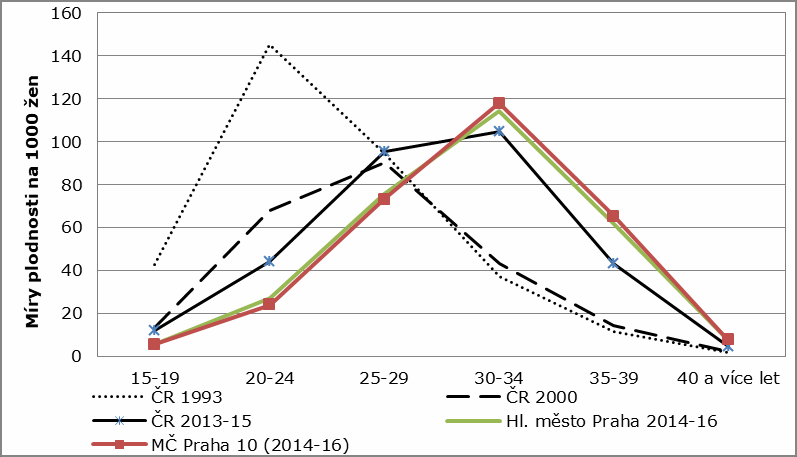 Zdroj: ČSÚ, výpočet Výzkumy SoukupPro doplnění uvádíme úhrnnou plodnost dle lokalit. Nejnižší úhrnná plodnost je ve Vršovicích, naopak nejvyšší ve Strašnicích. Předpokládáme, že úhrnná plodnost se do budoucna mírně zvýší.Tab. č. 10 Úhrnná plodnost dle lokalitZdroj: ČSÚ, výpočet Výzkumy Soukup, * Průměr za léta 2014-16ÚmrtnostPro odhad úmrtnosti vycházíme z podrobných úmrtnostních tabulek pro muže a ženy za období 2015 - 2016, vypočítaných pro hl. m. Prahu.Při odhadování naděje dožití vycházíme ze střední varianty projekce ČSÚ pro hl. m. Prahu. Podle ní by v roce 2020 měla naděje dožití činit 79,0 let pro muže a 83,7 pro ženy. Tuto naději dožití jsme upravili do tří variant prognózy.Tab. č. 11 Střední délka života při narození, hl. m. PrahaZdroj: ČSÚ, odhad Výzkumy SoukupMigraceNa regionální úrovni je budoucí vývoj často ovlivněn spíše migrací než porodností či úmrtností. Odhadování budoucí migrace je velmi komplikované. Na regionální úrovni může mít na migraci vliv tolik aspektů, že není možné je všechny předvídat2. Nezohledněním migrace bychom se ale mohli dopustit většího zkreslení, než když započítáme jakkoliv její ne zcela přesný odhad.Bytová výstavbaZa posledních 15 let se dle statistik ČSÚ postavilo na území MČ Praha 10 v součtu      5 947 nových bytů. Bytová výstavba je svou intenzitou podobná Praze 4 či Praze 5, nicméně v porovnání s celou Prahou je podprůměrná.Tab. č. 12 Předchozí bytová výstavba a migraceZdroj: ČSÚ, výpočet Výzkumy SoukupTab. č. 13 Bytová výstavba ve vybraných pražských MČZdroj: ČSÚ2 Jak se bude vyvíjet ekonomická situace, zda bude zájem o bydlení na území MČ, jak se z pohledu migrace budou chovat rozvedení, zda se plánovaná výstavba nezpozdí…Odhad budoucí migraceBudoucí migraci na území MČ Praha 10 ovlivní následující aspekty:Atraktivita území pro bydleníSaldo migrace je v posledních 15 letech kladné, nicméně je nižší, než by odpovídalo bytové výstavbě i vnitřní nabídce a poptávce po bytech. Na základě podrobné analýzy odhadujeme, že velká část bytů je využívána ke krátkodobému pronájmu či pro bydlení osob, které nemají na území MČ  hlášeno trvalé bydliště. Předpokládáme, že tento stav bude trvat i nadále.Bytová výstavbaV posledních pěti letech se na území MČ Praha 10 stavělo v průměru 300 bytů ročně. Vzhledem k velikosti MČ se jedná o relativně nižší intenzitu bytové výstavby. Dle údajů odboru územního rozvoje se v příštích 15 letech očekává několik menších developerských projektů + dva větší záměry - Praga a Bohdalec / Slatiny. Ani jeden z těchto dvou velkých projektů se s největší pravděpodobností v příštích 15 letech nedokončí. Celkově tak vysoká varianta počítá se 400 novými byty, střední se 300 a nízká s 200 byty ročně.Vnitřní poptávka po bydleníBěhem příštích cca 15 let se na území MČ Praha 10 odstěhuje od rodičů cca 800 mladých lidí ročně. Uspokojení jejich bytové potřeby si vyžádá cca 400 bytů ročně.Uvolněné byty po zemřelýchBěhem období posledních 5 let činila úmrtnost obyvatel MČ Praha 10 cca 1 450 osob ročně. Do budoucna lze očekávat obdobný počet zemřelých. Z toho lze usuzovat, že na území MČ se ročně uvolní cca 700 bytů po zemřelých. Vnitřní poptávka po bydlení tak bude plně pokryta vnitřní nabídkou a cca 300 bytů ročně tak zůstane pro přespolní.Krátkodobé pronájmy a nenahlášené trvalé bydlištěDle údajů SLDB zde v roce 2011 žilo o více než 4 tis. osob více, než mělo hlášeno trvalé bydliště. Většinou se jednalo o mladistvé ve věku 20 – 29 let (viz kap. 4.2).  Podrobná  analýza  bytové  výstavby  a  toků  migrace  ukázala,  že v posledních pěti letech se cca 150 bytů ročně (nových či uvolněných po zemřelých) neobsadí obyvateli s hlášeným trvalým bydlištěm. Tyto byty jsou pravděpodobně používány k pronájmu, jako investice či jako startovací byty.Na základě výše uvedeného stanovíme tři varianty migrace.Tab. č. 14 Parametry budoucí migrace pro roky 2016 – 2030Zdroj: odhad Výzkumy SoukupOčekáváme, že všechny varianty migrace budou kladné, neboť ročně se uvolní po zemřelých až o 200 - 300 bytů více, než kolik bude potřeba pro mladistvé odcházející od rodičů.Vysoká varianta migrace předpokládá, že o bydlení v MČ bude vysoký zájem a lidé si zde budou chtít hlásit trvalé bydliště. Do roku 2031 přibude stěhováním 12 500 osob.Střední varianta migrace předpokládá saldo migrace ve výši 9 000 osob, tedy podobně jako v předchozích 15 letech.Nízká varianta migrace počítá s tím, že v příštím 15letém období bude celkové saldo migrace činit 5 500 osob.Předpokládaný vývoj migračního přírůstku ukazuje níže uvedený graf.Graf č. 4 Přírůstek stěhováním, pozorovaný a prognózovaný25002000150010005000-500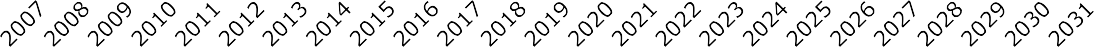 Skutečný přírůstek migrací		Nízká varianta	Střední varianta	Vysoká variantaZdroj: ČSÚ, odhad Výzkumy SoukupPro doplnění uvádíme odhadované saldo migrace ve střední variantě pro jednotlivé lokality.Tab. č. 15 Parametry budoucí migrace pro jednotlivé lokality, střední variantaZdroj: odhad Výzkumy SoukupVěková struktura migraceDo prognózy vývoje věkové struktury obyvatel započítáváme jak celkovou intenzitu migrace, tak i věkový profil přistěhovalých a vystěhovalých za období 2014 až 2016.Z přehledu je patrné, že na území MČ Praha 10 se stěhují především lidé ve věku 20 - 39 let. Naopak vystěhovávají se o něco starší lidé a častěji s malými dětmi.Tab. č. 16 Věková struktura migrace, MČ Praha 10, 2014 - 2016Zdroj: ČSÚPoznámka:Věková struktura migrace se v jednotlivých lokalitách liší. Např. ve Vršovicích se častěji přestěhovávají bezdětní a odstěhovávají se relativně více lidé s dětmi. Proto pro každou lokalitu používáme mírně upravenou věkovou strukturu migrace vycházející z průměru za poslední 3 roky.Výsledky prognózyNa základě výše uvedených parametrů byl proveden modelový výpočet vývoje počtu  a struktury obyvatel MČ Praha 10.Očekáváme, že celkový počet obyvatel v příštích 15 letech mírně poroste. Růst bude omezený z důvodu relativně slabé bytové výstavby. Podle střední varianty  zde bude  v roce 2030 mít hlášené trvalé bydliště cca 116 tis. obyvatel, tedy o 7 tis. více než     v roce 2016. Největší nárůst očekáváme ve Vršovicích a Strašnicích.Graf č. 5 Vývoj počtu obyvatel dle tří prognostických modelů140 000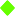 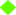 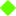 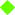 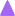 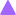 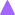 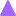 120 000100 00080 00060 00040 00020 0000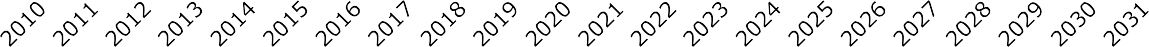 Nízká varianta	Střední variantaVysoká varianta		Dosavadní vývojZdroj: výpočet Výzkumy SoukupTab. č. 17 Vývoj počtu obyvatel - lokality – střední variantaZdroj: výpočet Výzkumy SoukupPočet dětí do dvou let věku se podle střední varianty bude pohybovat okolo 3,5 tis.. Po roce 2020 lze očekávat mírný pokles narozených a tím i celé nejmladší věkové skupiny.Graf č. 6 Vývoj počtu dětí do dvou let věku4 5004 0003 5003 0002 5002 0001 5001 0005000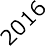 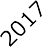 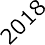 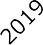 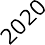 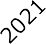 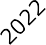 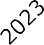 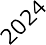 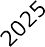 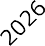 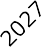 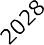 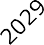 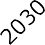 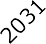 Nízká varianta	Střední varianta	Vysoká variantaZdroj: výpočet Výzkumy SoukupTab. č. 18 Vývoj počtu dětí do dvou let věku – lokality - střední variantaZdroj: výpočet Výzkumy SoukupPro doplnění uvádíme samostatně i dvouleté děti. Dle střední varianty se jejich počet v příštích 7 letech bude pohybovat okolo 1 200. Poté lze očekávat mírný pokles až na cca 1 100 v roce 2031.Graf č. 7 Vývoj počtu dvouletých dětí1 4001 2001 0008006004002000Nízká varianta	Střední varianta	Vysoká variantaZdroj: výpočet Výzkumy SoukupTab. č. 19 Vývoj počtu dětí do dvou let věku – lokality - střední variantaZdroj: výpočet Výzkumy SoukupPočet tří až pětiletých dětí, tj. ve věku docházky do mateřských škol, v příštích pěti letech ještě poroste. Podle střední varianty zde bude v roce 2020 žít cca 3 600 dětí této věkové kategorie. Poté lze očekávat mírný pokles.Graf č. 8 Vývoj počtu dětí ve věku 3 - 5 let4 0003 5003 0002 5002 0001 5001 0005000Nízká varianta	Střední varianta	Vysoká variantaZdroj: výpočet Výzkumy SoukupTab. č. 20 Vývoj počtu dětí ve věku 3 až 5 let – lokality - střední variantaZdroj: výpočet Výzkumy SoukupPočet dětí ve věku prvního stupně základní školní docházky, s trvalým bydlištěm na území MČ Praha 10, bude do roku 2025 mírně  růst až na úroveň cca     6 tis. dětí dle střední varianty. Poté lze očekávat stagnaci či mírný pokles.Graf č. 9 Vývoj počtu dětí ve věku 6 - 10 let7 0006 0005 0004 0003 0002 0001 0000Nízká varianta	Střední varianta	Vysoká variantaZdroj: výpočet Výzkumy SoukupTab. č. 21 Vývoj počtu dětí ve věku 6 až 10 let – lokality - střední variantaZdroj: výpočet Výzkumy SoukupPro doplnění uvádíme i orientační odhad počtu šestiletých dětí. Zhruba do roku 2022 očekáváme ještě mírný nárůst jejich počtu na cca 1 200. Poté očekáváme stagnaci či mírný pokles.Graf č. 10 Vývoj počtu šestiletých dětí1 4001 2001 0008006004002000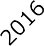 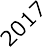 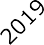 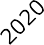 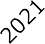 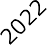 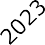 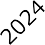 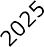 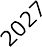 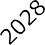 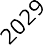 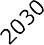 Nízká varianta	Střední varianta	Vysoká variantaZdroj: výpočet Výzkumy SoukupTab. č. 22 Vývoj počtu šestiletých dětí – lokality - střední variantaZdroj: výpočet Výzkumy SoukupRovněž počet dětí ve věku druhého stupně základní školy bude do roku 2021 růst. V tomto roce by měl počet dětí dosáhnout 4 200, což je oproti současnosti o téměř o 1 200 dětí více. Poté se nárůst zpomalí.Graf č. 11 Vývoj počtu dětí ve věku 11 - 14 let6 0005 0004 0003 0002 0001 0000Nízká varianta	Střední varianta	Vysoká variantaZdroj: výpočet Výzkumy SoukupTab. č. 23 Vývoj počtu dětí ve věku 11 až 14 let – lokality - střední variantaZdroj: výpočet Výzkumy SoukupPro doplnění uvádíme i počet jedenáctiletých dětí, tedy potenciálních žáků šestých tříd. Jejich počet do roku 2020 vzroste ze stávajících 800 na cca 1 100.Graf č. 12 Vývoj počtu jedenáctiletých dětí1 4001 2001 0008006004002000Nízká varianta	Střední varianta	Vysoká variantaZdroj: výpočet Výzkumy SoukupTab. č. 24 Vývoj počtu jedenáctiletých dětí – lokality - střední variantaZdroj: výpočet Výzkumy SoukupPokud jde o mladistvé ve věkové skupině 15 – 18 let, očekáváme dlouhodobý setrvalý nárůst jejich počtu. Z cca 2 700 osob vzroste počet obyvatel v tomto věku na 5 000 v roce 2031.Graf č. 13 Vývoj počtu obyvatel ve věku 15 - 18 let6 0005 0004 0003 0002 0001 0000Nízká varianta	Střední varianta	Vysoká variantaZdroj: výpočet Výzkumy SoukupTab. č. 25 Vývoj počtu obyvatel ve věku 15 až 18 let – lokality – střední variantaZdroj: výpočet Výzkumy SoukupPočet obyvatel ve věkové skupině 19 – 23 let bude do roku 2020 mírně klesat, poté lze očekávat nárůst až na úroveň 6,6 tis. v roce 2031.Graf č. 14 Vývoj počtu obyvatel ve věku 19 - 23 let8 0007 0006 0005 0004 0003 0002 0001 0000Nízká varianta	Střední varianta	Vysoká variantaZdroj: výpočet Výzkumy SoukupTab. č. 26 Vývoj počtu obyvatel - lokality – střední variantaZdroj: výpočet Výzkumy SoukupPočet obyvatel ve věku 24 - 39 let bude postupně klesat. Zatímco v roce 2016 zde žilo téměř 27 tis. osob, v roce 2026 to podle střední varianty bude 23 tis. V návaznosti na pokles počtu žen poklesne i počet narozených dětí.Graf č. 15 Vývoj počtu obyvatel ve věku 24 - 39 let30 00025 00020 00015 00010 0005 0000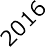 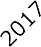 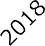 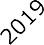 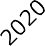 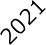 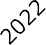 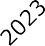 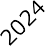 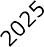 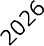 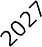 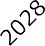 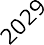 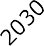 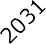 Nízká varianta	Střední varianta	Vysoká variantaZdroj: výpočet Výzkumy SoukupTab. č. 27 Vývoj počtu obyvatel ve věku 24 až 39 let - lokality– střední variantaZdroj: výpočet Výzkumy Soukupvěkové skupiny 40 - 64 let očekáváme naopak nárůst. V roce 2031 bude  na  území MČ Praha 10 oproti současným 35 tis. obyvatel žít cca 40 tis. občanů dané věkové skupiny.Graf č. 16 Vývoj počtu obyvatel ve věku 40 - 64 let45 00040 00035 00030 00025 00020 00015 00010 0005 0000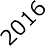 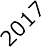 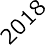 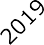 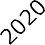 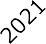 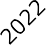 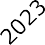 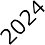 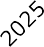 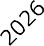 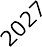 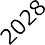 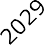 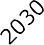 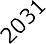 Nízká varianta	Střední varianta	Vysoká variantaZdroj: výpočet Výzkumy SoukupTab. č. 28 Vývoj počtu obyvatel ve věku 40 až 64 let – lokality - střední variantaZdroj: výpočet Výzkumy SoukupPočet seniorů žijících na území MČ Praha 10 bude zpočátku stagnovat a po roce 2024 mírně klesat. Podle střední varianty zde bude žít cca 22,5 tis. seniorů v roce 2030. To je o 10 % méně než v roce 2016. Tímto trendem se MČ Praha 10 liší od jiných částí Prahy i celé ČR. Stagnace či následný pokles je způsoben vysokou„srovnávací základnou“. Z kap. 4.4. je patrné, že v MČ Praha 10 již nyní žije výrazně nadprůměrný podíl seniorů.Graf č. 17 Vývoj počtu obyvatel starších 65 let30 00025 00020 00015 00010 0005 0000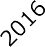 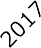 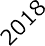 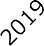 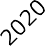 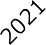 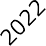 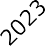 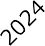 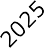 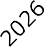 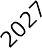 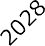 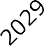 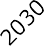 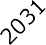 Nízká varianta	Střední varianta	Vysoká variantaZdroj: výpočet Výzkumy SoukupTab. č. 29 Vývoj počtu obyvatel starších 65 let – lokality - střední variantaZdroj: výpočet Výzkumy SoukupPočet seniorů starších 80 let se bude v příštích 15 letech pohybovat okolo 8 tisíc.Graf č. 18 Vývoj počtu obyvatel starších 80 let10 0009 0008 0007 0006 0005 0004 0003 0002 0001 0000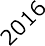 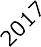 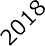 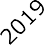 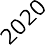 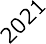 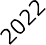 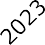 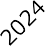 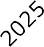 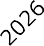 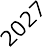 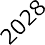 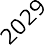 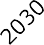 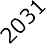 Nízká varianta	Střední varianta	Vysoká variantaZdroj: ČSÚ, výpočet Výzkumy SoukupTab. č. 30 Vývoj počtu obyvatel starších 80 let - lokality – střední variantaZdroj: výpočet Výzkumy SoukupPlánování kapacit školMateřské školyNa území MČ Praha 10 aktuálně působí 29 mateřských škol (MŠ) zřízených samosprávou. Jejich registrovaná kapacita činí 2 957 dětí. K září 2016 bylo do MŠ zapsáno 2 883 dětí a dalších 492 dětí starších tří let bylo z kapacitních důvodů odmítnuto. Cílová kapacita MŠ nemohla být z důvodu inkluze naplněna.MČ Praha 10 plánuje navýšení kapacity MŠ o 225 míst. Celková kapacita by tak od roku 2018 měla být 3 182 dětí.Tab. č. 31 Kapacita MŠ na území MČ Praha 10, 2016/17Zdroj: Databáze MŠMT, odbor školství MČ Praha 10, k 30. 9. 2016* Po plánovaném navýšení v roce 2018Vedle MŠ zřizovaných městskou částí působí na území MČ Praha 10 dalších 7 školek zřizovaných buď soukromým subjektem či krajem. Jejich souhrnná kapacita dosahuje 186 dětí. S touto kapacitou v dalších částech studie nepočítáme.Tab. č. 32 Kapacita MŠ dalších zřizovatelůZdroj: Databáze MŠMTpolovině roku 2016 mělo na území MČ Praha 10 hlášeno trvalé bydliště 3 307 dětí ve věku 3 - 5 let. Místní MŠ mělo zájem navštěvovat 3 348 dětí (přijatí + odmítnutí) starších tří let. Podíl dětí ucházejících se o umístění v MŠ tak činil 101 % z celkového počtu tří až pětiletých dětí v s trvalým bydlištěm na území MČ. Průměr za poslední dva roky činí 102 %. Tento index použijeme při výpočtu počtu zájemců o MŠ jako podíl dětí s hlášeným trvalým bydlištěm na území MČ Praha 10 (viz následující strana).Tab. č. 33 Porovnání počtu dětí v MŠ a dětí s trvalým bydlištěmZdroj: školský odbor MČ, ČSÚ, Výzkumy Soukup* Oprávněný převis, děti tříleté a starší nepřijaté z kapacitních důvodů (nezapočítány přespolní děti a dvouleté), za rok 2015/16 odhad odmítnutých bez duplicit.Počet dětí ve věku 3 - 5 let s trvalým bydlištěm na území MČ Praha 10 bude v příštích 4 letech růst. Bude-li i nadále trvat stav, kdy místní MŠ má zájem navštěvovat 102 % z celkového počtu tří až pětiletých dětí s trvalým bydlištěm hlášeným na území MČ, bude se v roce 2021 pohybovat počet zájemců o místní MŠ okolo 3 700. Pokud bychom přičetli i dvouleté děti (s koeficientem návštěvnosti 33 %), bude se v roce 2021 ucházet o umístění ve zdejších MŠ cca 4 100 dětí. Oproti aktuálním kapacitám tak podle střední varianty bude chybět 1 100 míst.Graf č. 19 Odhad vývoje počtu dětí ucházejících se o umístění v MŠ *4 500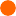 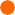 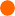 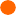 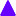 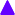 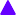 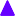 4 0003 5003 0002 5002 0001 5001 0005000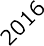 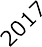 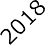 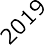 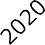 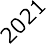 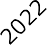 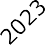 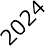 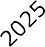 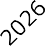 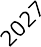 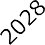 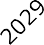 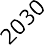 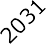 Nízká varianta	Střední variantaVysoká varianta	Kapacity MŠ 	Počet zájemců 2-5 let, nízká v. 	Počet zájemců 2-5 let, vysoká v. 	Počet zájemců 2-5 let, střední v.* Při koeficientu návštěvnosti 90 % u tří až pětiletých dětí a 33 % u dvouletých dětí.Zdroj: ČSÚ, Výzkumy SoukupPoznámka:Je otázka, kolik rodičů bude ve skutečnosti chtít posílat své dvouleté potomky do školky. Z neformálních diskuzí mezi rodiči a vedoucími odboru školství odhadujeme, že o MŠ bude mít zájem 33 % až 50 % dvouletých. I když započítáme pouze 33 %, bude chybět téměř tisíc míst.Porovnání kapacit MŠ a počtu dětí bydlících v jednotlivých lokalitáchStávající mateřské školy jsou v rámci MČ Praha 10 rovnoměrně rozmístěné s výjimkou Michle, kde se nenachází žádná MŠ. Z přehledu vyplývá, že MŠ jsou kapacitně nedostatečné prakticky ve všech lokalitách.Obr. 3 Porovnání kapacit MŠ a počtu dětí ve věku 2 – 5 let dle lokalit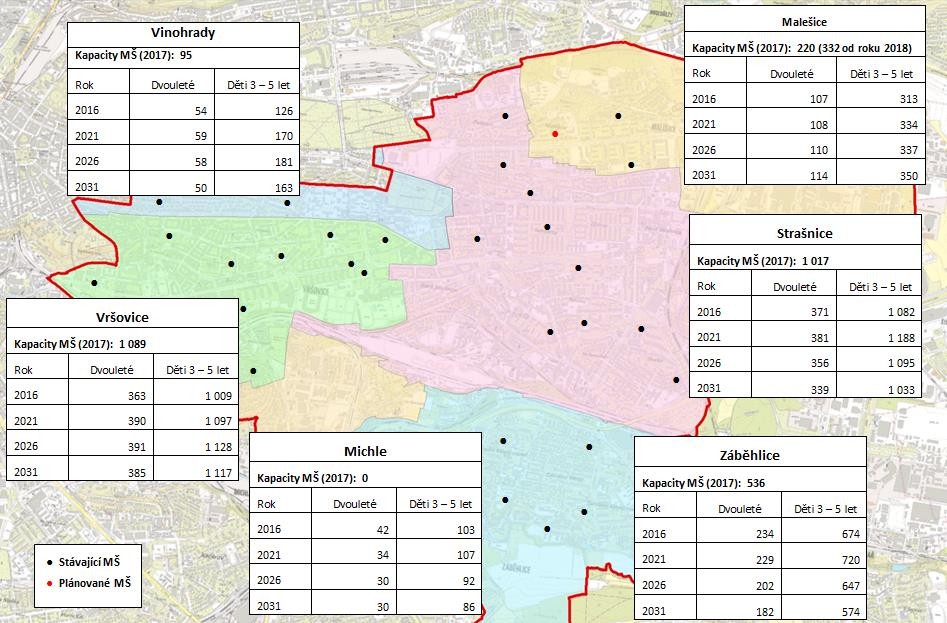 Zdroj: Databáze MŠMT, odbor školství MČ Praha 10, Výzkumy SoukupZákladní školyNa území MČ Praha 10 v současnosti působí 13 základních škol (ZŠ) zřízených samosprávou. Registrovaná kapacita ZŠ činí 7 810 žáků a odpovídá reálné kapacitě. K 30. 9. 2016 navštěvovalo místní školy 6 009 žáků v 266 v kmenových třídách.Tab. č. 34 Kapacita a počty žáků ZŠZdroj: Databáze MŠMT, odbor školství MČ Praha 10Vedle ZŠ zřízených městskou částí působí na území MČ Praha 10 dalších 6 škol zřízených buď soukromým subjektem, či krajem. Jejich souhrnná kapacita dosahuje 566 dětí. V dalších částech studie s touto kapacitou nepočítáme.Tab. č. 35 Kapacita ZŠ dalších zřizovatelůZdroj: Databáze MŠMTMezi lety 2010 – 2016 celkový počet žáků vzrostl o 1 522, což odpovídá nárůstu+34 %.Graf č. 20 Počet žáků ZŠ na území MČ Praha 107 0006 0005 0004 0003 0002 0001 0000Zdroj: Odbor školství MČ Praha 10Porovnání kapacity ZŠ a počtu dětíNa území MČ Praha  10  mělo  v posledních  třech  letech  přihlášeno  trvalé  bydliště v průměru 4 693 dětí ve věku 6 - 10 let. Průměrný počet žáků na prvním stupni činil  3 747 (bez přípravných tříd). Znamená to, že počet žáků na prvním stupni místních ZŠ představuje 80 % z celkového počtu dětí ve věku 6 – 10 let s hlášeným trvalým pobytem na území MČ Praha 10 (index návštěvnosti). U druhého stupně pak index návštěvnosti dosahuje 70 %. Jedním z důvodů nižšího indexu návštěvnosti na druhém stupni mohou být přestupy na víceletá gymnázia. Přípravné třídy aktuálně navštěvuje 60 dětí.Průměrná naplněnost kmenových tříd ve školním roce 2016/17 činila 22,7 žáků na třídu.Tab. č. 36 Porovnání počtu žáků a počtu dětí s hlášeným pobytem, průměr za léta 2014 - 2016Zdroj: Odbor školství MČ Praha 10, Výzkumy SoukupPoznámka:Index návštěvnosti je v porovnání s jinými městskými částmi, kde jsme demografickou studii zpracovávali, podprůměrný. Obvykle navštěvuje místní ZŠ cca 95 % dětí na prvním stupni a cca 75 % na druhém. V případě MČ Praha 10 je index návštěvnosti výrazně nižší.Doporučujeme zjistit důvody nižšího indexu návštěvnosti.Parametry plánování kapacity ZŠ na území MČ Praha 10Očekáváme, že do budoucna se index návštěvnosti mírně zvýší, neboť mnoho městských  částí  v současné  době  řeší  nedostatek  kapacit  ZŠ,  přičemž  jednou    z možných cest je preference (zjevná či skrytá) místních dětí na úkor přespolních. Proto i do budoucna předpokládáme, že podíl dětí ve věku 6 až 10, respektive 11 až 14 let, které zde mají hlášeno trvalé bydliště a navštěvují místní ZŠ, mírně poroste.Na základě zjištěných informací o situaci ZŠ na území MČ Praha 10 stanovíme tři varianty parametrů. Střední varianta počítá, že místní ZŠ bude navštěvovat mírně vyšší podíl dětí (index návštěvnosti) než doposud, tedy 85 % šestiletých dětí a 75 % jedenáctiletých dětí s hlášeným trvalým pobytem na území MČ Praha 10. Nízká varianta počítá s nižším podílem (82 %, respektive 72 %), vysoká varianta s podílem vyšším (88 %, respektive 78 %).Vzhledem k tomu, že MČ Praha 10 otevírá i přípravné třídy (jež nejsou v indexu návštěvnosti zohledněné), budeme přičítat do budoucna 60 žáků v rámci přípravných tříd.Průměrný počet žáků ve třídě byl stanoven na 243.Tab. č. 37 Parametry plánování kapacity ZŠ na území MČ Praha 10Zdroj: Výzkumy Soukup3 Pokud ve studii hovoříme o třídě, máme vždy na mysli skupinu dětí, organizační jednotku, např. 1A, 1B... Pokud hovoříme o třídě jako místnosti, používáme výraz „učebna“.Počet žáků prvních třídPokud by podíl žáků navštěvujících první třídu místních ZŠ tvořilo cca 85 % z celkového počtu šestiletých dětí s pobytem hlášeným na území MČ Praha 10 (střední varianta), počet potenciálních  žáků  prvních  tříd  bude  v příštích  šesti  letech  růst. V roce 2020 by do prvních tříd mělo nastupovat 1 000 žáků, tedy o 100 více než        v roce 2016. Po roce 2022 očekáváme stagnaci a později mírný pokles.Graf č. 21 Odhadovaný počet žáků 1. tříd*1 2001 0008006004002000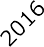 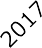 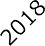 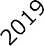 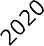 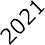 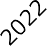 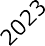 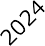 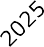 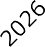 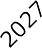 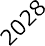 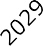 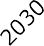 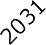 Nízká varianta	Střední varianta	Vysoká variantaZdroj: Výzkumy Soukup ; * index návštěvnosti: 82 % nízká varianta, 85 % střední varianta, 88 % vysoká variantaPočet žáků šestých třídZatímco počet žáků prvních tříd poroste již pouze mírně, počet žáků šestých tříd se zvýší výrazněji. Nejrychlejší nárůst lze očekávat v příštích 2 – 3 letech, kdy počet žáků šestých tříd naroste ze 600 na 800 v roce 2019 (dle střední varianty). Poté se růst zpomalí.Graf č. 22 Odhadovaný počet žáků 6. tříd*1 2001 0008006004002000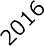 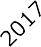 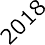 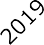 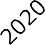 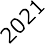 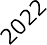 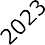 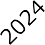 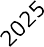 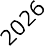 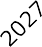 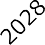 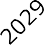 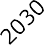 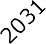 Nízká varianta	Střední varianta	Vysoká variantaZdroj: výpočet Výzkumy Soukup ; * index návštěvnosti: 72 % nízká varianta, 75 % střední varianta, 78 % vysoká variantaPočet žáků celkemPokud by první třídu navštěvovalo 85 % z celkového počtu šestiletých a šestou třídu 75 % z celkového počtu jedenáctiletých dětí s pobytem  hlášeným na  území MČ  Praha 10 (střední varianta), celkový počet žáků místních ZŠ v příštích letech výrazně poroste. Zatímco v roce 2016 tyto ZŠ navštěvovalo 6009 žáků, v roce 2025 to bude přes 8 500. Kapacita ZŠ zřizovaných městkou částí po plánovaném navýšení dosáhne 8 410.Počet žáků se bude odvíjet od skutečně realizované výstavby a dle zájmu rodičů o to, aby jejich děti navštěvovaly místní ZŠ.Graf č. 23 Odhadovaný počet žáků12 00010 0008 0006 0004 0002 0000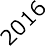 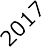 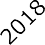 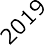 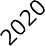 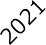 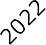 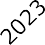 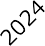 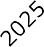 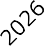 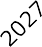 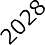 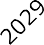 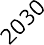 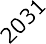 Nízká varianta	Střední variantaVysoká varianta	Kapacita ZŠPočet dětí 6 - 14 let celkem (stř. v.)Zdroj: výpočet Výzkumy SoukupPoznámka:Stávající kapacity ZŠ nebudou po roce 2020 s největší pravděpodobností dostačovat.  Navíc  se  situace   v kapacitách  škol  může   ještě   výrazně   změnit v případě, že by se místní školy zřízené MČ rozhodly navštěvovat všechny děti        s hlášeným trvalým bydlištěm. Přibližně 2 tis. dětí ve věku 6 – 14 let navštěvuje jinou školu (gymnázium, soukromá škola, konzervatoř...) či školu mimo Prahu 10.Plánování kapacity místních ZŠS nárůstem počtu žáků vzroste i potřebný počet kmenových tříd. Pokud by jednu třídu tvořilo v průměru 25 žáků, vzroste do roku 2026 potřebný počet kmenových tříd na cca 360 ve střední variantě (téměř o 100 tříd více než nyní).Graf č. 24 Počty kmenových tříd – průměrný počet 25 žáků ve třídě*450400350300250200150100500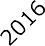 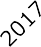 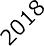 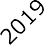 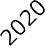 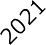 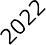 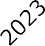 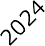 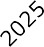 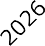 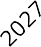 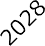 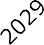 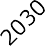 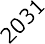 Nízká varianta	Střední varianta	Vysoká variantaZdroj: výpočet Výzkumy Soukup , pro rok 2016 aktuálních 266 tříd (včetně 7 přípravných tříd)* Při indexu návštěvnosti 82 / 85 / 88 % pro první třídu a 72 / 75 / 78 % pro šestou tříduPoznámka:Ve školním roce 2016/17 bylo otevřeno 266 kmenových tříd. Při střední variantě bude potřeba cca 360 kmenových tříd.Porovnání stávající kapacit ZŠ a počtu dětí bydlících v jednotlivých lokalitáchAktuální kapacity ZŠ jsou v rámci MČ Praha 10 víceméně rovnoměrně rozložené. Základní škola chybí v Michli a na Vinohradech.Do budoucna počítáme s nárůstem počtu dětí ve věku základní školní docházky. . Nárůst počtu dětí bude rovnoměrný v rámci celé MČ.Obr. 4 Porovnání kapacit ZŠ a počtu dětí ve věku 6 – 14 let dle lokalit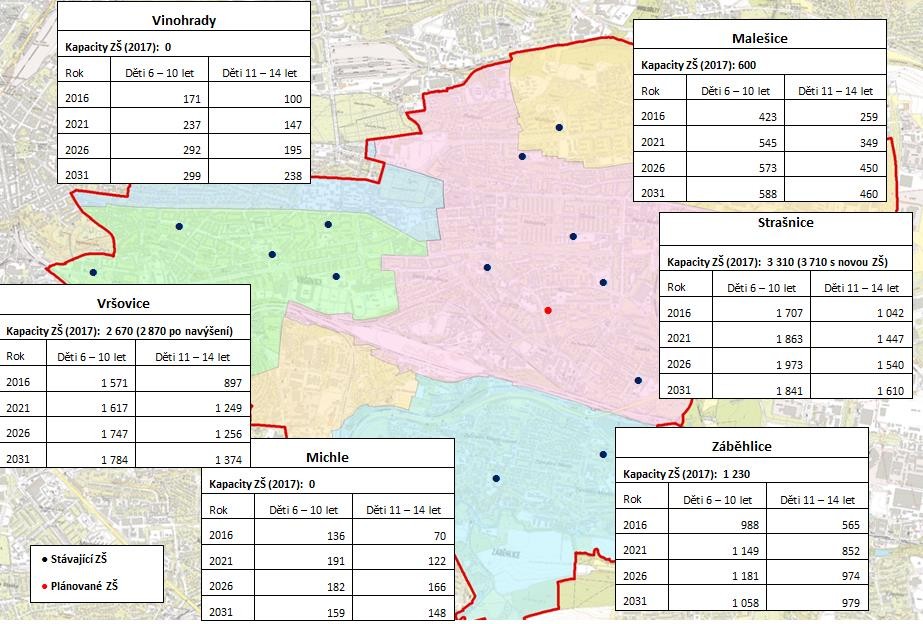 Zdroj: Databáze MŠMT, odbor školství MČ Praha 10, Výzkumy SoukupSociální službyZařízení sociálních služebZ Registru sociálních služeb vyplývá, že na území MČ Praha 10 byla v roce 2016 umístěna níže uvedená zařízení sociálních služeb. Kapacity byly dohledány v Základní síti sociálních služeb a v Registru sociálních služeb.Tab. č. 38 Zařízení sociálních služeb na území MČ Praha 10Zdroj: Registr sociálních služeb, červen 2016, Základní síť sociálních služeb na území hl. m. Prahy, prosinec 2016Potřebnost sociálních služeb pro seniory a OZPPotřebu sociálních služeb lze nepřímo odhadnout z příspěvku na péči (PnP). Ten je určen osobám, které z důvodu dlouhodobě nepříznivého zdravotního stavu potřebují pomoc jiné fyzické osoby při zvládání základních životních potřeb v rozsahu stanoveném stupněm závislosti podle zákona o sociálních službách. Z PnP pak mohou tyto osoby hradit sociální péči4. Při odhadování počtu osob vyžadujících pomoc vycházíme z propočtu doc. Ladislava Průši a jeho výzkumného týmu, který v publikaci Poskytování sociálních služeb pro seniory a osoby se zdravotním postižením uvádí, kolik osob v dané věkové skupině a daného pohlaví pobírá v ČR PnP (neboli potřebují pomoc se sebeobsluhou). Za pomoci celorepublikových koeficientů jsme provedli odhad počtu seniorů a OZP, kteří potřebují pomoc při sebeobsluze.Tab. č. 39 Příspěvek na péči a pomoc při sebeobsluzeZdroj: ČSÚ, Průša L. a kol. Poskytování sociálních služeb pro seniory a osoby se zdravotním postižením, 2010, Odhad Výzkumy Soukup4 Na PnP mají nárok osoby, které z důvodu zdravotního stavu potřebují pomoc jiné fyzické osoby při zvládání životních potřeb dle stupně závislosti. Tyto stupně závislosti se hodnotí podle počtu základních životních potřeb, které tato osoba není schopna bez cizí pomoci zvládat (např. mobilita, orientace, komunikace, stravování, oblékání…).Podle přepočtu dle věku a celorepublikových koeficientů by mělo v rámci MČ Praha 10 pobírat PnP cca 4 982 osob. Z toho je cca 840 osob mladších 65 let.Ve skutečnosti PnP v prosinci 2014 pobíralo v rámci MČ Praha 10 PnP 3 390 osob.Rozdíl mezi počtem osob skutečně pobírajících PnP a odhadem dle celorepublikových koeficientů může být způsoben několika faktory:Posudkoví lékaři jsou v Praze přísnějšíLidé mají více vlastních finančních prostředků a nežádají o příspěvkyLidé se v Praze dožívají vyššího věku, a tudíž i nabídku sociálních služeb využívají až ve vyšším věku.Kloníme se ke třetí alternativě, tedy že se senioři v Praze dožívají vyššího věku, a tudíž jsou i déle soběstační a nepotřebují pomoc při sebeobsluze. Pokud tomu tak je, lze předpokládat, že odhad počtu osob mladších 65 let, které pobírají PnP (zdravotně postižení), odpovídá celorepublikovým koeficientům a výše uvedený rozdíl je  způsoben především počtem seniorů pobírajících PnP.Tab. č. 40 Odhad počtu osob pobírajících příspěvek na péči, prosinec 2014Zdroj: Střednědobý plán rozvoje sociálních služeb, Výzkumy SoukupStatistické upozornění:Pro odhad počtu budoucích příjemců PnP použijeme výpočet dle celorepublikových koeficientů. U OZP do 65 let budeme počítat se 100 % celorepublikových odhadů,  u seniorů starších 65 let pak s 65 %.V MČ Praha 10 již nyní žije nadprůměrný počet seniorů. Z tohoto důvodu bude do budoucna jejich počet spíše stagnovat. Počet příjemců PnP by se v příštích 15 letech měl pohybovat mezi 3,5 – 4,0 tis. osob.Graf č. 25 Odhad počtu osob potřebujících pomoc při sebeobsluze*4 000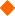 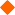 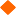 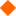 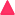 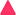 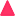 3 5003 0002 5002 0001 5001 0005000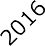 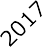 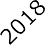 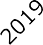 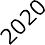 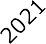 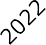 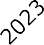 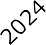 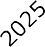 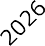 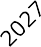 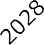 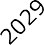 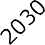 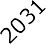 OZP (do 65 let)	Senioři (s koeficientem 58 %)	CelkemZdroj: ČSÚ, Výzkumy Soukup* Upraveno dle skutečně vyplacených příspěvků na péči, střední varianta prognózyPoznámka:Přes určitá omezení (viz řadu výše zmíněných předpokladů), jež jsou vlastní uvedeným odhadům, lze učinit závěr, že poptávka po sociálních službách bude do budoucna stále vysoká.Plánování kapacit sociálních služebPři plánování kapacit sociálních služeb na území MČ Praha 10 vycházíme z „normativů“ vypočítaných z kapacity základní sítě sociálních služeb ve čtyřech krajích (Praha, Středočeský, Ústecký a Moravskoslezský). U služeb zaměřených na seniory a OZP jsme počty lůžek u pobytových forem, respektive počty úvazků u terénních a ambulantních forem, přepočetli na 1 000 příjemců příspěvků na péči. U služeb pro ostatní cílové skupiny počítáme s průměrem na 10 000 obyvatel. Výsledné číslo tak udává relativní průměrné kapacity sociálních služeb ve čtyřech krajích.Poznámka:Za jednoznačně nejlepší formu plánování kapacit, dostupnosti a kvality sociálních služeb považujeme tzv. komunitní plánování sociálních služeb. Jakékoliv koeficienty přepočtené na celostátní úroveň nemusí odpovídat situaci MČ. Níže uvedené počty jsou proto určeny jako podklad pro diskuzi při komunitním plánování.Přepočet kapacit sociálních služeb na obyvatele – cílová skupina senioři a OZP, pobytová formaV případě sociálních služeb určených primárně seniorům a OZP vycházíme z počtu příjemců PnP, kterých bylo na území MČ Praha 10 cca 3 500. Odhad potřebné kapacity pak počítáme jako průměr kapacit za čtyři kraje. Z analýzy vyplývá, že na 1 000 osob pobírajících příspěvek na péči ve čtyřech krajích ČR připadá v průměru 35 lůžek v domovech OZP. Na MČ Praha 10 s 3 500 příjemci PnP by pak modelově mělo připadat 123 lůžek. Ovšem v současné době se na území MČ Praha 10 nenachází žádný domov pro OZP.Z porovnání stávajících kapacit a potřebných kapacit vypočítaných dle normativů vyplývá, že kapacitně jsou pokryty domovy se zvláštním režimem, domovy pro seniory a odlehčovací služby. Naopak domovy pro OZP nejsou pokryty vůbec.Tab. č. 41 Senioři a OZP – potřebnost a stávající kapacity – pobytová formaZdroj: Výzkumy SoukupPřepočet kapacit sociálních služeb na obyvatele – cílová skupina senioři a OZP, ambulantní / terénní formaZ porovnání stávajících kapacit a potřebných kapacit vypočítaných dle normativů je zřejmé, že nadprůměrně jsou pokryta především centra denních služeb a pečovatelská služba. Podprůměrně jsou pokryty denní stacionáře, sociální rehabilitace a sociálně aktivizační služby pro seniory a OZP. Osobní asistence je pokryta pouze tabulkově, neboť uvedená kapacita slouží obyvatelům Středočeského kraje.Tab. č. 42 Senioři a OZP – potřebnost a stávající kapacity – ambulantní / terénní formaZdroj: Výzkumy Soukup, * Odlehčovací služby jsou v pobytové formě pokryty dostatečně. V tomto případě se pravděpodobně jedná o různý systém měření (některé kraje evidují lůžka, jiné úvazky).Shrnutí senioři a OZP:Z porovnání potřebnosti (normativ) a skutečných kapacit vyplývá, že na území MČ Praha 10 jsou sociální služby pro seniory a OZP relativně dobře pokryty. Nenachází se zde sice domov pro OZP, ale tuto potřebu může částečně suplovat domov pro osoby se zvláštním režimem. Rovněž není poskytována osobní asistence, ale i zde lze využít pečovatelské služby. Skutečnou potřebu doporučujeme ověřit komunitním plánováním.Přepočet kapacit sociálních služeb na obyvatele – ostatní cílové skupiny, pobytová formaV případě sociálních služeb určených ostatním cílovým skupinám přepočítáváme kapacity na 10 000 obyvatel s trvalým pobytem v regionu. Na území MČ Praha  10  žije 109 tis. osob.Z porovnání stávajících kapacit a potřebných kapacit vypočítaných dle normativů vychází, že nadprůměrně jsou pokryty azylové domy a domy na půl cesty. Naopak noclehárny se zde nenachází. Zde je ovšem nutno upozornit, že poptávku po noclehárnách částečně uspokojují azylové domy.Tab. č. 43 Ostatní cílové skupiny – potřebnost a stávající kapacity – pobytová formaZdroj: Výzkumy SoukupPřepočet kapacit sociálních služeb na obyvatele – ostatní cílové skupiny, ambulantní / terénní formaAmbulantní a terénní sociální služby pro ostatní cílové skupiny nejsou pokryty téměř vůbec. Zcela chybí nízkoprahová zařízení pro děti a mládež, kontaktní centra či terénní programy. Zde je ovšem potřeba vydefinovat, jaké sociální služby by měly být poskytovány na obecní a jaké na krajské úrovni.Tab. č. 44 Ostatní cílové skupiny – potřebnost a stávající kapacity – ambulantní / terénní formaZdroj: Výzkumy SoukupShrnutí ostatní cílové skupiny:Zatímco sociální služby zaměřené na seniory a OZP jsou na území MČ Praha 10 adekvátně pokryty, sociální služby zaměřené na ostatní cílové skupiny nikoliv. Zvláště pak většina ambulantních a terénních sociálních služeb pro cílové skupiny závislí, bez domova, sociálně vyloučení a další, nejsou na území MČ Praha 10 vůbec přítomny.Seznam tabulek, grafů a zkratekSeznam tabulek:Seznam grafů:Graf č. 1 Vývoj počtu obyvatel s hlášeným trvalým pobytem	9Graf č. 2 Strom života, 31.12.2016	11Graf č. 3 Míry plodnosti podle věku matky	18Graf č. 4 Přírůstek stěhováním, pozorovaný a prognózovaný	23Graf č. 5 Vývoj počtu obyvatel dle tří prognostických modelů	25Graf č. 6 Vývoj počtu dětí do dvou let věku	26Graf č. 7 Vývoj počtu dvouletých dětí	27Graf č. 8 Vývoj počtu dětí ve věku 3 - 5 let	28Graf č. 9 Vývoj počtu dětí ve věku 6 - 10 let	29Graf č. 10 Vývoj počtu šestiletých dětí	30Graf č. 11 Vývoj počtu dětí ve věku 11 - 14 let	31Graf č. 12 Vývoj počtu jedenáctiletých dětí	32Graf č. 13 Vývoj počtu obyvatel ve věku 15 - 18 let	33Graf č. 14 Vývoj počtu obyvatel ve věku 19 - 23 let	34Graf č. 15 Vývoj počtu obyvatel ve věku 24 - 39 let	35Graf č. 16 Vývoj počtu obyvatel ve věku 40 - 64 let	36Graf č. 17 Vývoj počtu obyvatel starších 65 let	37Graf č. 18 Vývoj počtu obyvatel starších 80 let	38Graf č. 19 Odhad vývoje počtu dětí ucházejících se o umístění v MŠ *	41Graf č. 20 Počet žáků ZŠ na území MČ Praha 10	44Graf č. 21 Odhadovaný počet žáků 1. tříd*	47Graf č. 22 Odhadovaný počet žáků 6. tříd*	48Graf č. 23 Odhadovaný počet žáků	49Graf č. 24 Počty kmenových tříd – průměrný počet 25 žáků ve třídě*	50Graf č. 25 Odhad počtu osob potřebujících pomoc při sebeobsluze*	56Seznam zkratek:ČSÚ – Český statistický úřadhl. m. Praha – hlavní město Praha kap. – kapitolaMČ – městská část MŠ – mateřská školaMŠMT– Ministerstvo školství, mládeže a tělovýchovy PnP – Příspěvek na péčiSLDB – Sčítání lidu, domů a bytů tis. – tisícZŠ – základní školaZpracovatel studie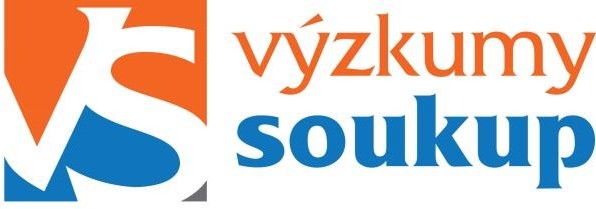 Společnost VÝZKUMY SOUKUP se zabývá návrhem, realizací a zpracováním marketingových, sociologických a demografických výzkumů. Již od samého počátku naší existence jsme si stanovili za základní principy naší práce kvalitu, spolehlivost a spokojenost klientů. Naším cílem je provádět prakticky využitelné výzkumy, nikoliv výzkum pro výzkum. Proto veškeré činnosti koncipujeme tak, aby přinášely zcela konkrétní doporučení pro naše klienty.Tomáš SoukPříloha č. 6: Krátkodobé plánování kapacit MŠ a ZŠ MČ Praha 10 (červenec 2019) Červenec 2019ObsahCíle demografické analýzyCílem analýzy je:Ověřit, do jaké míry se zatím naplnila demografická prognóza z roku 2017, jak se liší očekávaný a skutečný počet obyvatel v jednotlivých věkových skupinách.Aktualizovat stávající kapacity MŠPočet skutečně nepřijatých zájemcůKolik tříd by se mělo postavit v nové MŠ BajkalskéKrátkodobý vývoj počtu dětí do roku 2021Aktualizovat stávající kapacity ZŠOvěřit spádovost jednotlivých ZŠ (velikost území, zájem o danou ZŠ...)Budoucí odhad naplněnosti jednotlivých škol do roku 2024 letech z pohledu demografie5. Navrhnout, jaké údaje si interně sbírat pro další rokyZhodnocení vývoje u předchozí demografické prognózyV roce 2017 jsme zpracovávali demografickou prognózu pro MČ Praha 10. Vycházeli jsme z dat ČSÚ k 30.6.2016. Pro konec1 roku 2018 jsme prognózovali, že v celé MČ Praha 10 bude mít hlášené trvalé bydliště 110 226 osob. Ve skutečnosti mělo hlášené bydliště o 271 osob méně.Porovnání v jednotlivých věkových skupinách ukazuje, že prognóza a vývoj se víceméně kryjí. Pouze počet narozených byl ve skutečnosti o 3 % vyšší, než kolik jsme prognózovali. Rozdíl na jeden populační ročník tak dosahuje 39 dětí (z cca 1 300 narozených).Tab. č. 1 Porovnání výsledků prognózy a skutečnosti, 2018*Zdroj: Výzkumy Soukup 2017, ČSÚ; * Přepočteno ke 31.12.2018Shrnutí:Porovnání prognózy a skutečnosti zatím potvrzuje platnost demografického vývoje. Ten říká, že počet dětí ve věku 3 – 5 let se bude pohybovat okolo 3 500 a počet dětí ve věku 6 - 14 let vzroste ze stávajících 9 tis. na 10,5 v roce 2025 (z toho 6 tis. dětí 6 – 10 let).1 Demografická prognóza je počítaná k polovině roku, kdežto data ČSÚ jsou vždy ke konci roku. Pro srovnání jsme zprůměrovali výsledky prognózy za rok 2018 a 2019. Výsledné porovnání tak ukazuje situaci ke konci roku 20182.1. Demografický vývoj dle prognózy z roku 2017Počet tří až pětiletých dětí, tj. ve věku docházky do mateřských škol, v příštích pěti letech ještě poroste. Podle střední varianty zde bude v roce 2020 žít cca 3 600 dětí této věkové kategorie. Poté lze očekávat mírný pokles.Graf č. 1 Vývoj počtu dětí ve věku 3 - 5 let4 000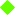 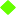 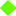 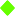 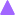 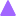 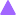 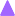 3 5003 0002 5002 0001 5001 0005000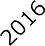 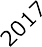 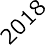 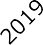 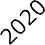 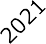 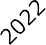 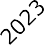 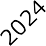 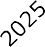 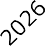 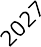 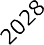 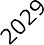 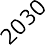 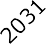 Nízká varianta	Střední varianta	Vysoká variantaZdroj: výpočet Výzkumy SoukupTab. č. 2 Vývoj počtu dětí ve věku 3 až 5 let – lokality - střední variantaZdroj: výpočet Výzkumy SoukupPočet dětí ve věku prvního stupně základní školní docházky, s trvalým bydlištěm na území MČ Praha 10, bude do roku 2025 mírně růst až na úroveň cca 6 tis. dětí dle střední varianty. Poté lze očekávat stagnaci či mírný pokles.Graf č. 2 Vývoj počtu dětí ve věku 6 - 10 let7 0006 0005 0004 0003 0002 0001 0000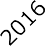 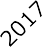 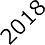 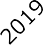 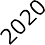 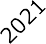 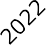 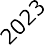 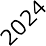 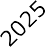 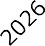 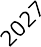 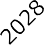 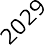 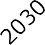 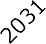 Nízká varianta	Střední varianta	Vysoká variantaZdroj: výpočet Výzkumy SoukupTab. č. 3 Vývoj počtu dětí ve věku 6 až 10 let – lokality - střední variantaZdroj: výpočet Výzkumy SoukupRovněž počet dětí ve věku druhého stupně základní školy bude do roku 2021 růst. V tomto roce by měl počet dětí dosáhnout 4 200, což je oproti současnosti o téměř o 1 200 dětí více. Poté se nárůst zpomalí.Graf č. 3 Vývoj počtu dětí ve věku 11 - 14 let6 0005 0004 0003 0002 0001 0000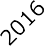 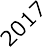 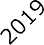 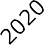 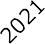 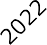 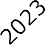 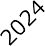 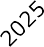 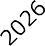 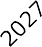 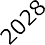 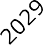 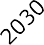 Nízká varianta	Střední varianta	Vysoká variantaZdroj: výpočet Výzkumy SoukupTab. č. 4 Vývoj počtu dětí ve věku 11 až 14 let – lokality - střední variantaZdroj: výpočet Výzkumy SoukupMetodologie krátkodobého plánování kapacitPro účely krátkodobého, ale geograficky detailního, plánování kapacit MŠ a ZŠ vycházíme z registru obyvatel k polovině června 2019. Od zadavatele jsme získali anonymizovaný seznam dětí s rokem narozením a adresním bodem. Při výpočtu byly použity tyto parametry:věk – počet dovršených let k 31.8.2019rozdělení adres do 6 katastrů v případě MŠ, respektive 13 lokalit dle vyhlášky o spádovosti škol v Praze v případě ZŠbudoucí migrace – není vzatá v úvahuúdaje z registru se mírně liší od údajů ČSÚ. Dle registru má hlášené bydliště v MČPraha 10 o 2 % dětí více, než udává ČSÚ.Tab. č. 5 Porovnání registru obyvatel s údaji dle ČSÚZdroj: Registr obyvatel, ČSÚ; * Přepočteno ke 31.12.2018Kapacity MŠStačí stávající kapacity MŠ?Kolik bylo nepřijatých zájemců 2019/20?Unikátních přihlášených zájemců o MŠ: 1 167 (v průměru 1,6 přihlášky na dítě) Volných míst: 798Nepřijatých zájemců: 369 (zájemců – míst)Proč se do MŠ hlásí pouze 91 % dětí ve věku 3 – 5 let?Kapacity MŠ: 2 966Zájemců o MŠ: 3 335 (kapacita + nepřijatí) Dětí ve věku 3 – 5 let v MČ: 3 673Zájem o MŠ dosahuje 91 %.Co zbývajících 300 dětí + odklady?Kolik bude potřeba míst v MŠ v roce 2021/22?Index návštěvnosti: 91 % Zájemců o MŠ: 3 260Jaký je dlouhodobý vývoj počtu dětí ve věku 3 – 5 let?Očekáváme mírný pokles z 3 600 (2019) na 3 350 v roce 2030Tab. č. 6 Kapacity MŠZdroj: MČ Praha 10, výpočet Výzkumy SoukupTab. č. 7 Zápis do MŠZdroj: MČ Praha 10, výpočet Výzkumy SoukupTab. č. 8 Porovnání počtu dětí v MŠ a dětí s trvalým bydlištěm, skutečnostZdroj: MČ Praha 10, výpočet Výzkumy SoukupTab. č. 9 Odhad počtu zájemců o MŠ, bez započítání migraceZdroj: MČ Praha 10, výpočet Výzkumy SoukupSituace v lokalitáchObr. 1: MŠ a děti dle katastrálních území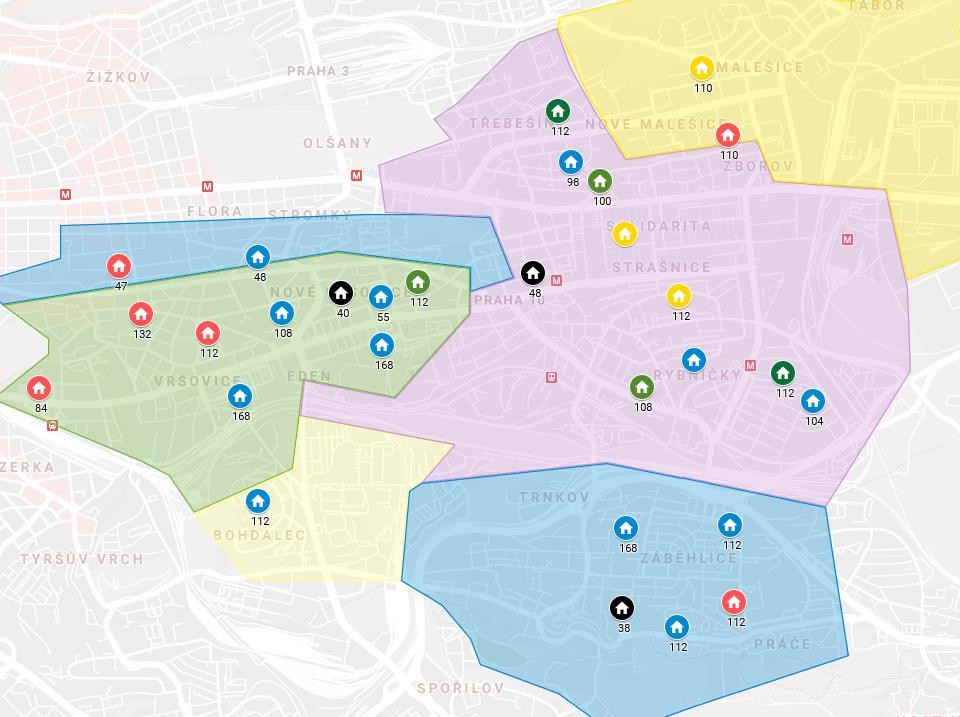 Zdroj: MČ Praha 10, výpočet Výzkumy Soukup, zpracováno v: maps.google.comVysvětlivkyInteraktivní mapa je umístěna na:https://drive.google.com/open?id=1drJGzbiG4xJddBO8FSiD6AUiTNaxfvPK&usp=sharingKapacity MŠ - shrnutíAktuálně nebylo z kapacitních důvodů přijato cca 370 zájemců, kteří se hlásili o místo v MŠ. To je cca 10 % z celkového počtu dětí ve věku 3 – 5 let s hlášeným trvalým pobytem na území MČ Praha 10.Demografická prognóza ukazuje, že v příštích 10 letech se bude počet dětí ve věku MŠ držet na podobné úrovni, jako nyní (cca 3,5 tis.). Stávající kapacity na úrovni 2 966 (včetně výjimek) nedostačují a dostačovat nebudou. Pokud by se kapacita MŠ nezvyšovala, bude dlouhodobě chybět 300 – 400 míst.Z podrobné geografické analýzy pak vyplývá, že MŠ chybí či nedostačují ve třechlokalitách:Lokalita u Vršovického náměstí: všechny MŠ v okolí jsou kapacitně poddimenzované (u Vršovického nádraží, Kodaňská, Hradešínská)Lokalita u Metra Strašnická: MŠ Mrštíkova má kapacitu 48 míst, ale v okolí žije 270 dětí. A v blízkém okolí buď jiné MŠ nejsou, nebo jsou rovněž kapacitně nedostatečné.Lokalita Malešice: Kapacita MŠ v Malešicích je 220 dětí, ale žije zde 320 dětí. Aktuálně chybí místa i Záběhlicích, ale zde bude počet dětí postupně klesat.MŠ Bajkalská se zdá být kapacitně dostačující. Na druhou stranu, v celé MČ chybí minimálně 350 míst a MŠ Bajkalská se nachází uprostřed MČ s dobrým tramvajovým spojením. A zároveň se musí vzít v úvahu, kde je vůbec možné MŠ postavit či rozšířit.Kapacity ZŠStačí stávající kapacity ZŠ? Základní údaje:Zdroj: MČ Praha 10, výpočet Výzkumy SoukupOtázky:Jak počítat kapacitu a naplněnost?Kolik žáků na třídu by mělo být z pohledu kvality a z pohledu kapacit? Při 7 tis. žácích je při průměru 23 žáků na třídu potřeba 310 tříd, při 25 žácích 286. Dva žáci navíc tak sníží potřebný počet kmenových tříd o 24, tedy 1 ZŠ.Proč navštěvuje ZŠ pouze 74 % dětí na 1. stupni?Zdroj: MČ Praha 10, výpočet Výzkumy SoukupOtázky:Kam chodí zbývajících 26 % dětí na první stupni (1 463 dětí)?Má se počítat s kapacitou u pro těchto 26 % dětí?Budou stačit stávající kapacity ZŠ? A kolik bude potřeba kmenových tříd?Do roku 2028 naroste počet dětí: 6-10 let: + 10 %11 – 14 let: + 42 %6 – 14 let celkem: + 22 %Pokud by ZŠ navštěvovalo 75 % dětí na 1. stupni a 63 % na 2. stupni, bude v roce2028 navštěvovat 7 700 žáků, tedy o 1 300 více, než nyní.Tab. č. 10 Odhad budoucího počtu žáků ZŠ*Zdroj: Výpočet Výzkumy SoukupPři indexu návštěvnosti 75 % na 1. stupni a 63 % na druhém stupni+ co děti, které nyní chodí jinam? (celkem 2 700 dětí)?Kde kapacity nejvíce chybí? Jak upravit spádovost?Obr. 2: ZŠ a děti dle spádovosti škol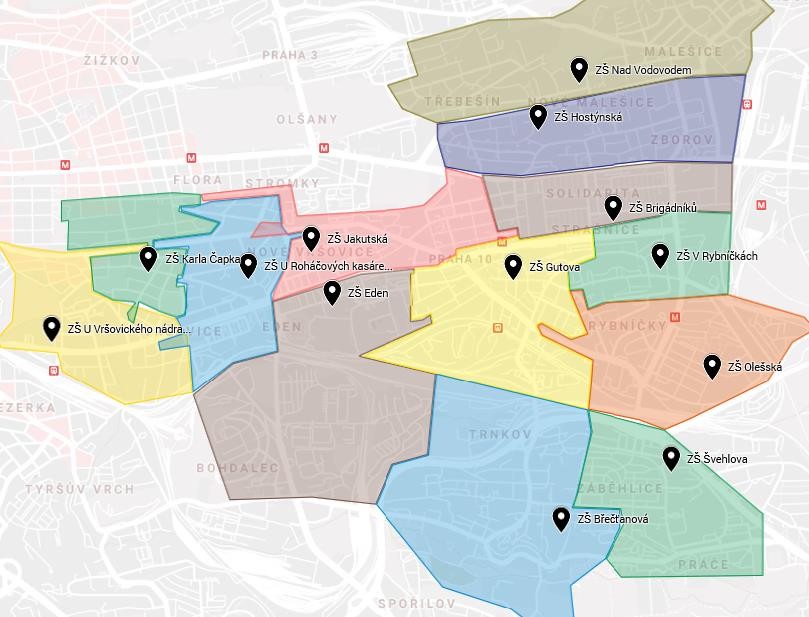 Zdroj: MČ Praha 10, výpočet Výzkumy SoukupVysvětlivky:Kapacita žáci (třídy)Dětí ve věku 6 – 14 let (% dětí pokrytých kapacitou ZŠ, průměr 86 %)Žáci v roce 2018/19 (kmenových tříd)Žáci v roce 2024/25 (kmenových tříd při maximu 30 žáků na třídu)*Místo, kde bydlí hodně dětí, ale ZŠ zde není, nebo je málo kapacitní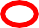 Odhad počtu žáků v roce 2024/25 je spočítán těmito parametry:Do první třídy nastupuje 75 % šestiletých dětí ze spádové oblastiPo páté třídě odchází 10 % na víceletá gymnáziaMaximálně 30 žáků na třídu (průměr 24 žáků)Kapacity ZŠ – shrnutíStávající kapacity ZŠ budou brzy nedostačující a to ze dvou důvodů. Zaprvé, reálné kapacity jsou výrazně nižší než rejstříkové (cca 7 vs. 8 tis.), neboť rejstříkové kapacity počítají s průměrným počtem 28,5  žáků na třídu,  což aby bylo splněno, musí být      v mnoha třídách přes 30 dětí. Druhým důvodem budoucí nedostatečné kapacity ZŠ je nárůst počtu dětí ve věku 6 – 10 let o 10 %, ale hlavně ve věku 11 – 14 let o 42 %.Pokud bychom počítali, že do první třídy nastoupí 75 % místních šestiletých dětí a po páté třídě odejde 10 % pryč, bude v roce 2024/25 navštěvovat místní ZŠ přes 7,5 tis. žáků. A dalších téměř 3 tis. dětí s hlášeným trvalým bydlištěm v MČ Praha 10 bude chodit jinam. Do roku 2028/29 vzroste počet žáků na 7 700 (při nástupu 75 %). Po roce 2028/29 by již počet dětí v MČ neměl růst.Z podrobné geografické analýzy pak vyplývá, že kapacity MŠ nebudou stačit především ve třech lokalitách:Lokalita západ Vršovic a Vinohrady: Kapacita ZŠ U Vršovického nádraží nepokrývá ani polovinu dětí žijících ve spádovém území. A i ZŠ U Roháčových kasáren a ZŠ Karla Čapka svou kapacitou nepokrývají počet dětí ve své spádovosti.Lokalita Záběhlice: I zde obě školy pokrývají pouze část místních dětí.Lokalita Malešice: Aktuálně místní školy sice pokrývají počet dětí průměrně, nicméně zde roste počet dětí s trvalým bydlištěm a z MŠ se rychle přelijí do ZŠ.Doporučujeme proto zvážit dvě formy možného navýšení kapacit:Navýšení průměrného počtu žáků na tříduRozšiřování stávajících ZŠ formou přístaveb a nástavebZpracovatel studieSpolečnost VÝZKUMY SOUKUP se zabývá návrhem, realizací a zpracováním marketingových, sociologických a demografických výzkumů. Již od samého počátku naší existence jsme si stanovili za základní principy naší práce kvalitu, spolehlivost a spokojenost klientů. Naším cílem je provádět prakticky využitelné výzkumy, nikoliv výzkum pro výzkum. Proto veškeré činnosti koncipujeme tak, aby přinášely zcela konkrétní doporučení pro naše klienty.Tomáš SoukupPříloha č. 7: Demografická studie MČ Praha 10 z října 2020 (Výzkumy Soukup, 2020)MŠKapacita – rejstříkMŠ Bajkalská55MŠ Benešovská207MŠ Dvouletky112MŠ Hřibská224MŠ Chmelová280MŠ Kodaňská132MŠ Magnitogorská168MŠ Mládežnická150MŠ Nedvězská220MŠ Omská200MŠ Přetlucká112MŠ Štěchovická224MŠ Tolstého112MŠ Troilova222MŠ Tuchorazská110MŠ U Roháčových kasáren108MŠ U Vršovického nádraží 90MŠ Ve Stínu100MŠ Vladivostocká*168MŠ Zvonková1123106Šk. rok2017/20182018/20192019/20202020/2021Počet dětí v MŠ2994299429943106Kapacita – rejstříkKapacita – rejstříkKapacita – rejstříkKapacita – rejstříkKapacita – rejstříkKapacita – rejstříkKapacita – rejstříkMateřská škola2014/152015/162016/172017/182018/192019/202020/21Bajkalská55555555555555Benešovská151151207207207207207Dvouletky120112112112112112112Hřibská120112112112112112224Chmelová330280280280280280280Kodaňská132132132132132132132Magnitogorská176168168168168168168Mládežnická158150150150150150150Nedvězská236220220220220220220Omská208200200200200200200Přetlucká112112112112112112112Štěchovická240224224224224224224Tolstého120112112112112112112Troilova238222222222222222222Tuchorazská118110110110110110110U Roháčových kasáren120108108108108108108U Vršovického nádraží90909090909090Ve Stínu100100100100100100100Vladivostocká204196168168168168168Zvonková120112112112112112112celkem3148296629942994299429943106Výše pracovních úvazků v MŠ k 31. 3. 2020 Výše úvazků pedagogických pracovníků MŠ Výše úvazků nepedagogických pracovníků MŠVýše pracovních úvazků v MŠ k 31. 3. 2020 252177Základní školaKapacita-rejstříkKapacita-rejstříkKapacita-rejstříkKapacita-rejstříkKapacita-rejstříkKapacita-rejstříkKapacita-rejstřík2014/152015/162016/172017/182018/192019/202020/21ZŠ Brigádníků720650650650650650650ZŠ Břečťanová650630630630630630630ZŠ Gutova750690690690690690690ZŠ Hostýnská720720720720720720720ZŠ Jakutská420440440440530530530ZŠ Karla Čapka840560560560600600600ZŠ Nad Vodovodem500600600600600600600ZŠ Olešská690690690690690690690ZŠ Švehlova500600600600600600600ZŠ U Roháčových kasáren620620620620620620620ZŠ U Vršovického nádraží400400400400400400400ZŠ V Rybníčkách560560560560600600620ZŠ Eden700650650650650650650celkem8070781078107810798079808000Výše pracovních úvazků v ZŠ k 31. 3. 2020 Výše úvazků pedagogických pracovníků ZŠ Výše úvazků nepedagogických pracovníků ZŠVýše pracovních úvazků v ZŠ k 31. 3. 2020 579105TABULKA Č. 1v rámci ORPv rámci ORPv rámci ORPv rámci ORPv rámci ORPv rámci ORPv rámci krajev rámci krajev rámci krajev rámci krajev rámci krajev rámci krajev rámci ČRv rámci ČRv rámci ČRv rámci ČRv rámci ČRv rámci ČRTABULKA Č. 1ŠIŠIŠI/IIŠI/IIŠII/IIIŠII/IIIŠIŠIŠI/IIŠI/IIŠII/IIIŠII/IIIŠIŠIŠI/IIŠI/IIŠII/IIIŠII/IIITABULKA Č. 1početpodílpočetpodílpočetpodílpočetpodílpočetpodílpočetpodílpočetpodílpočetpodílpočetpodílPočet ředitelství / právnických osob vykonávajících činnost MŠ (dále jen MŠ):
(uvedených v Rejstříku škol a školských zařízení v době šetření)29100,0%31100,0%31100,0%421100,0%441100,0%439100,0%5 301100,0%5 376100,0%5 398100,0%z toho kompletně vyplnilo dotazník:2586,2%2167,7%2271,0%39593,8%36382,3%33576,3%4 97793,9%4 46483,0%4 48283,0%z toho nevyplnilo dotazník:413,8%1032,3%929,0%266,2%7817,7%10423,7%3246,1%91217,0%91617,0%TABULKA Č. 2: Hlavní oblasti podporované z OPPrůměrné hodnocení aktuálního stavu 1)Průměrné hodnocení aktuálního stavu 1)Průměrné hodnocení aktuálního stavu 1)Průměrné hodnocení aktuálního stavu 1)Průměrné hodnocení aktuálního stavu 1)Průměrné hodnocení aktuálního stavu 1)Průměrné hodnocení aktuálního stavu 1)Průměrné hodnocení aktuálního stavu 1)Průměrné hodnocení aktuálního stavu 1)Rozdíl v hodnocení
(průměrné hodnocení v ŠII/III oproti průměrnému hodnocení v ŠI)Rozdíl v hodnocení
(průměrné hodnocení v ŠII/III oproti průměrnému hodnocení v ŠI)Rozdíl v hodnocení
(průměrné hodnocení v ŠII/III oproti průměrnému hodnocení v ŠI)Rozdíl v hodnocení
(průměrné hodnocení v ŠII/III oproti průměrnému hodnocení v ŠI)TABULKA Č. 2: Hlavní oblasti podporované z OPv rámci ORPv rámci ORPv rámci ORPv rámci krajev rámci krajev rámci krajev rámci ČR v rámci ČR v rámci ČR v rámci ORPv rámci krajev rámci
ČR TABULKA Č. 2: Hlavní oblasti podporované z OPŠIŠI/IIŠII/IIIŠIŠI/IIŠII/IIIŠIŠI/IIŠII/IIIv rámci ORPv rámci krajev rámci
ČR A.       Podpora inkluzivního / společného vzdělávání
         (tuto oblast vyplňují pouze běžné školy)2,472,842,952,522,853,022,492,772,940,480,500,45B.       Podpora rozvoje čtenářské pregramotnosti2,803,183,242,713,023,222,622,903,100,440,510,48C.       Podpora rozvoje matematické pregramotnosti2,492,902,982,452,803,032,402,712,940,490,580,54D.       Podpora kompetencí k iniciativě a kreativitě žáků2,913,263,312,963,173,332,893,093,250,400,370,36E.        Podpora polytechnického vzdělávání2,222,612,792,202,532,792,232,502,760,570,590,53TABULKA Č. 3: Další oblasti podporované z OPPrůměrné hodnocení aktuálního stavu 1)Průměrné hodnocení aktuálního stavu 1)Průměrné hodnocení aktuálního stavu 1)Průměrné hodnocení aktuálního stavu 1)Průměrné hodnocení aktuálního stavu 1)Průměrné hodnocení aktuálního stavu 1)Průměrné hodnocení aktuálního stavu 1)Průměrné hodnocení aktuálního stavu 1)Průměrné hodnocení aktuálního stavu 1)Průměrné hodnocení aktuálního stavu 1)Rozdíl v hodnocení
(průměrné hodnocení v ŠII/III oproti průměrnému hodnocení v ŠI)Rozdíl v hodnocení
(průměrné hodnocení v ŠII/III oproti průměrnému hodnocení v ŠI)Rozdíl v hodnocení
(průměrné hodnocení v ŠII/III oproti průměrnému hodnocení v ŠI)Rozdíl v hodnocení
(průměrné hodnocení v ŠII/III oproti průměrnému hodnocení v ŠI)TABULKA Č. 3: Další oblasti podporované z OPv rámci ORPv rámci ORPv rámci ORPv rámci krajev rámci krajev rámci krajev rámci ČR v rámci ČR v rámci ČR v rámci ČR v rámci ORPv rámci ORPv rámci krajev rámci
ČR TABULKA Č. 3: Další oblasti podporované z OPŠIŠI/IIŠII/IIIŠIŠI/IIŠII/IIIŠIŠI/IIŠII/IIIA.       Jazykové vzdělávání B.       Digitální kompetence pedagogických pracovníků2,843,213,452,923,163,392,893,103,320,610,610,470,470,43C.       Sociální a občanské dovednosti a další klíčové kompetence 3,063,303,403,093,283,423,043,203,330,340,340,330,330,29TABULKA Č. 4: Inkluzivní / společné vzděláváníPrůměrné hodnocení aktuálního stavu 1)Průměrné hodnocení aktuálního stavu 1)Průměrné hodnocení aktuálního stavu 1)Průměrné hodnocení aktuálního stavu 1)Průměrné hodnocení aktuálního stavu 1)Průměrné hodnocení aktuálního stavu 1)Průměrné hodnocení aktuálního stavu 1)Průměrné hodnocení aktuálního stavu 1)Průměrné hodnocení aktuálního stavu 1)Rozdíl v hodnocení
(průměrné hodnocení v ŠII/III oproti průměrnému hodnocení v ŠI)Rozdíl v hodnocení
(průměrné hodnocení v ŠII/III oproti průměrnému hodnocení v ŠI)Rozdíl v hodnocení
(průměrné hodnocení v ŠII/III oproti průměrnému hodnocení v ŠI)TABULKA Č. 4: Inkluzivní / společné vzdělávánív rámci ORPv rámci ORPv rámci ORPv rámci krajev rámci krajev rámci krajev rámci ČR v rámci ČR v rámci ČR v rámci ORPv rámci krajev rámci
ČR TABULKA Č. 4: Inkluzivní / společné vzděláváníI.I./II.II./III.I.I./II.II./III.I.I./II.II./III.v rámci ORPv rámci krajev rámci
ČR 1. Škola dokáže přijmout ke vzdělávání všechny děti bez rozdílu (včetně dětí s odlišným kulturním prostředím, sociálním znevýhodněním, cizince, děti se speciálními vzdělávacími potřebami (SVP) apod.)2,672,953,142,582,963,172,482,873,090,470,590,612. Škola je bezbariérová (jedná se o bezbariérovost jak vnější, tj. zpřístupnění školy, tak i vnitřní, tj. přizpůsobení a vybavení tříd a dalších prostorů školy)1,461,401,481,701,902,061,651,892,060,020,360,413. Škola umí komunikovat s dětmi, rodiči i pedagogy, vnímá jejich potřeby a systematicky rozvíjí školní kulturu, bezpečné a otevřené klima školy3,173,553,483,183,363,443,123,273,380,310,260,264. Škola umožňuje pedagogům navázat vztahy s  místními a regionálními školami různých úrovní (společné diskuze, sdílení dobré praxe, akce pro jiné školy nebo s jinými školami apod.)2,132,652,712,352,772,882,462,792,960,580,530,505. Vedení školy vytváří podmínky pro realizaci inkluzivních principů ve vzdělávání na škole (zajišťování odborné, materiální a finanční podpory, dalšího vzdělávání pedagogických pracovníků, vzájemného učení pedagogických pracovníků; pravidelná metodická setkání členů pedagogického sboru aj.)2,422,903,002,612,973,142,572,873,060,580,530,496. Škola upravuje organizaci a průběh vzdělávání v souladu s potřebami dětí se speciálními vzdělávacími potřebami2,002,452,862,352,773,012,382,762,990,860,660,617. Škola má vytvořený systém podpory pro děti se SVP (je vybavena kompenzačními/ speciálními pomůckami, využívá služeb asistenta pedagoga atd.)1,792,402,521,892,462,771,882,462,780,730,880,908. Pedagogové umí využívat speciální pomůcky i kompenzační pomůcky1,882,352,571,862,372,671,962,442,710,690,810,759. Škola podporuje bezproblémový přechod všech dětí bez rozdílu na základní školy3,083,353,293,163,323,403,153,313,410,210,240,2610. Pedagogové spolupracují při naplňování vzdělávacích potřeb dětí (např. společnými poradami týkajícími se vzdělávání těchto dětí apod.)2,883,253,332,883,173,292,943,133,280,450,410,3411. Pedagogové školy jsou schopni vhodně přizpůsobit obsah vzdělávání, upravit formy a metody vzdělávání a nastavit různé úrovně obtížnosti v souladu se specifiky a potřebami dětí tak, aby bylo dosaženo a využito maximálních možností vzdělávaného dítěte2,713,203,292,703,063,162,752,993,130,580,460,3812. Pedagogové umí spolupracovat ve výuce s dalšími pedagogickými (asistent pedagoga, další pedagog) i nepedagogickými pracovníky (tlumočník do českého znakového jazyka, osobní asistent)2,332,853,102,252,843,122,192,712,990,770,870,8013. Škola zajišťuje dětem se speciálními vzdělávacími potřebami účast na aktivitách nad rámec školní práce, které směřují k rozvoji dovedností, schopností a postojů dítěte1,672,102,381,842,312,581,842,232,460,710,740,6214. Učitelé realizují pedagogickou diagnostiku dětí, vyhodnocují její výsledky a v souladu s nimi volí formy a metody výuky, resp. kroky další péče o děti3,003,253,192,893,133,252,893,043,150,190,360,2615. Škola poskytuje výuku českého jazyka pro cizince1,752,202,711,662,132,471,261,431,580,960,810,3216. Pedagogové využívají v komunikaci s dítětem popisnou slovní zpětnou vazbu, vytvářejí prostor k sebehodnocení dítěte a k rozvoji jeho motivace ke vzdělávání2,753,003,142,883,053,152,832,993,120,390,270,2917. Škola klade důraz nejen na budování vlastního úspěchu dítěte, ale i na odbourávání bariér mezi lidmi, vede k sounáležitosti s ostatními dětmi a dalšími lidmi apod.3,043,453,383,093,243,333,023,153,240,340,240,2218. Učitelé vnímají tvořivým způsobem rozdíly mezi dětmi jako zdroj zkušeností a příležitost k vlastnímu seberozvoji3,003,253,242,903,103,222,903,063,190,240,320,2919. Škola učí všechny děti uvědomovat si práva a povinnosti (vina, trest, spravedlnost, Úmluva o právech dítěte apod.)3,213,403,243,083,233,303,083,213,300,030,220,22TABULKA Č. 5: Využívání školních a školských odborných služeb nebo služeb jiného subjektu podílejícího se na vzděláváníPodíly MŠ, které využívají příslušné služby  1)Podíly MŠ, které využívají příslušné služby  1)Podíly MŠ, které využívají příslušné služby  1)Podíly MŠ, které využívají příslušné služby  1)Podíly MŠ, které využívají příslušné služby  1)Podíly MŠ, které využívají příslušné služby  1)Podíly MŠ, které využívají příslušné služby  1)Podíly MŠ, které využívají příslušné služby  1)Podíly MŠ, které využívají příslušné služby  1)TABULKA Č. 5: Využívání školních a školských odborných služeb nebo služeb jiného subjektu podílejícího se na vzdělávánív rámci ORPv rámci ORPv rámci ORPv rámci krajev rámci krajev rámci krajev rámci ČRv rámci ČRv rámci ČRTABULKA Č. 5: Využívání školních a školských odborných služeb nebo služeb jiného subjektu podílejícího se na vzděláváníŠIŠI/IIŠII/IIIŠIŠI/IIŠII/IIIŠIŠI/IIŠII/III1. Speciálně pedagogické centrum50,0%65,0%66,7%55,2%61,5%68,2%62,9%70,4%75,1%2. Středisko výchovné péče 0,0%5,0%4,8%3,2%4,0%4,6%4,5%5,6%6,9%3. Pedagogicko-psychologická poradna 95,8%95,0%95,2%91,2%92,9%94,2%96,1%96,7%97,8%4. Nestátní neziskové organizace 12,5%20,0%28,6%32,0%37,7%43,1%19,9%24,6%27,4%5. Orgán sociálně právní ochrany dětí 37,5%35,0%47,6%43,7%49,0%52,9%41,7%51,1%54,2%6. Žádné z uvedených 4,2%0,0%0,0%4,5%3,4%1,8%2,1%1,8%1,1%TABULKA Č. 6: Hodnocení kvality spolupráce v rámci využívání školních a školských odborných služeb nebo služeb jiného subjektu podílejícího se na vzděláváníPrůměrné hodnocení  kvality spoluráce 1) 2)Průměrné hodnocení  kvality spoluráce 1) 2)Průměrné hodnocení  kvality spoluráce 1) 2)Průměrné hodnocení  kvality spoluráce 1) 2)Průměrné hodnocení  kvality spoluráce 1) 2)Průměrné hodnocení  kvality spoluráce 1) 2)Rozdíl v hodnocení
(průměrné hodnocení v ŠII/III oproti průměrnému hodnocení v ŠI/II)Rozdíl v hodnocení
(průměrné hodnocení v ŠII/III oproti průměrnému hodnocení v ŠI/II)Rozdíl v hodnocení
(průměrné hodnocení v ŠII/III oproti průměrnému hodnocení v ŠI/II)TABULKA Č. 6: Hodnocení kvality spolupráce v rámci využívání školních a školských odborných služeb nebo služeb jiného subjektu podílejícího se na vzdělávánív rámci ORPv rámci ORPv rámci krajev rámci krajev rámci ČR v rámci ČR v rámci ORPv rámci krajev rámci
ČR TABULKA Č. 6: Hodnocení kvality spolupráce v rámci využívání školních a školských odborných služeb nebo služeb jiného subjektu podílejícího se na vzděláváníŠI/IIŠII/IIIŠI/IIŠII/IIIŠI/IIŠII/IIIv rámci ORPv rámci krajev rámci
ČR 1. Speciálně pedagogické centrum1,771,931,551,451,441,350,16-0,10-0,082. Středisko výchovné péče 1,001,001,641,801,651,600,000,16-0,053. Pedagogicko-psychologická poradna 1,841,751,671,521,551,43-0,09-0,15-0,124. Nestátní neziskové organizace 1,501,671,621,521,531,480,17-0,09-0,055. Orgán sociálně právní ochrany dětí 2,142,201,831,761,661,600,06-0,07-0,06TABULKA Č. 7: Sociální a občanské dovednosti
a další klíčové kompetencePrůměrné hodnocení aktuálního stavu 1)Průměrné hodnocení aktuálního stavu 1)Průměrné hodnocení aktuálního stavu 1)Průměrné hodnocení aktuálního stavu 1)Průměrné hodnocení aktuálního stavu 1)Průměrné hodnocení aktuálního stavu 1)Průměrné hodnocení aktuálního stavu 1)Průměrné hodnocení aktuálního stavu 1)Průměrné hodnocení aktuálního stavu 1)Průměrné hodnocení aktuálního stavu 1)Rozdíl v hodnocení
(průměrné hodnocení v ŠII/III oproti průměrnému hodnocení v ŠI)Rozdíl v hodnocení
(průměrné hodnocení v ŠII/III oproti průměrnému hodnocení v ŠI)Rozdíl v hodnocení
(průměrné hodnocení v ŠII/III oproti průměrnému hodnocení v ŠI)Rozdíl v hodnocení
(průměrné hodnocení v ŠII/III oproti průměrnému hodnocení v ŠI)TABULKA Č. 7: Sociální a občanské dovednosti
a další klíčové kompetencev rámci ORPv rámci ORPv rámci ORPv rámci krajev rámci krajev rámci krajev rámci ČR v rámci ČR v rámci ČR v rámci ORPv rámci ORPv rámci krajev rámci
ČR TABULKA Č. 7: Sociální a občanské dovednosti
a další klíčové kompetenceI.I./II.II./III.I.I./II.II./III.I.I./II.II./III.1. Ve škole je pěstována kultura komunikace mezi všemi účastníky vzdělávání3,163,333,413,223,433,573,173,333,470,250,250,350,302. Ve škole je pěstováno kulturní povědomí a kulturní komunikace (tj. rozvoj tvůrčího vyjadřování myšlenek, zážitků a emocí různými formami využitím hudby, divadelního umění, literatury a vizuálního umění)3,243,433,553,143,303,413,063,213,330,310,310,270,273. Uvnitř školy se pěstuje vzájemná spolupráce učitele, rodičů a dětí3,243,333,503,233,403,543,143,313,440,260,260,310,304. Škola buduje povědomí o etických hodnotách, má formálně i neformálně jednoznačně nastavená a sdílená spravedlivá pravidla společenského chování a komunikace, která se dodržují3,283,433,553,213,373,483,163,283,380,270,270,270,225. Škola u dětí rozvíjí schopnosti sebereflexe a sebehodnocení2,883,193,452,993,173,332,933,083,210,570,570,340,286. Škola rozvíjí schopnost říct si o pomoc a ochotu nabídnout a poskytnout pomoc3,123,383,503,123,303,443,063,233,360,380,380,320,307. Škola rozvíjí vztah k bezpečnému používání informačních, komunikačních a dalších technologií2,282,672,732,512,772,962,482,692,920,450,450,450,448. Škola rozvíjí schopnost dětí učit se3,163,433,413,133,293,463,113,253,380,250,250,330,279. Výuka směřuje k přípravě na výuku v základní škole, k základním společenským návykům a pravidlům chování v různých prostředích3,203,523,553,293,473,573,243,393,500,350,350,280,26TABULKA Č. 1v rámci ORPv rámci ORPv rámci ORPv rámci ORPv rámci ORPv rámci ORPv rámci ORPv rámci ORPv rámci krajev rámci krajev rámci krajev rámci krajev rámci krajev rámci krajev rámci krajev rámci krajev rámci krajev rámci ČRv rámci ČRv rámci ČRv rámci ČRv rámci ČRv rámci ČRv rámci ČRv rámci ČRTABULKA Č. 1ŠIŠIŠI/IIŠI/IIŠI/IIŠII/IIIŠII/IIIŠII/IIIŠIŠIŠIŠI/IIŠI/IIŠI/IIŠII/IIIŠII/IIIŠII/IIIŠIŠIŠIŠI/IIŠI/IIŠI/IIŠII/IIIŠII/IIITABULKA Č. 1početpodílpočetpodílpočetpočetpodílpočetpočetpodílpočetpočetpodílpočetpočetpodílpočetpočetpodílpočetpočetpodílpočetpočetpodílPočet ředitelství / právnických osob vykonávajících činnost základní školy (dále jen ZŠ):
(uvedených v Rejstříku škol a školských zařízení v době šetření)19100,0%21100,0%2222100,0%277277100,0%292292100,0%293293100,0%4 1954 195100,0%4 2384 238100,0%4 2764 276100,0%z toho kompletně vyplnilo dotazník:1789,5%1676,2%181881,8%26126194,2%24024082,2%24424483,3%4 0864 08697,4%3 7003 70087,3%3 7873 78788,6%z toho nevyplnilo dotazník:210,5%523,8%4418,2%16165,8%525217,8%494916,7%1091092,6%53853812,7%48948911,4%TABULKA Č. 2: Hlavní oblasti podporované z OPPrůměrné hodnocení aktuálního stavu 1)Průměrné hodnocení aktuálního stavu 1)Průměrné hodnocení aktuálního stavu 1)Průměrné hodnocení aktuálního stavu 1)Průměrné hodnocení aktuálního stavu 1)Průměrné hodnocení aktuálního stavu 1)Průměrné hodnocení aktuálního stavu 1)Průměrné hodnocení aktuálního stavu 1)Průměrné hodnocení aktuálního stavu 1)Rozdíl v hodnocení
(průměrné hodnocení v ŠII/III oproti průměrnému hodnocení v ŠI)Rozdíl v hodnocení
(průměrné hodnocení v ŠII/III oproti průměrnému hodnocení v ŠI)Rozdíl v hodnocení
(průměrné hodnocení v ŠII/III oproti průměrnému hodnocení v ŠI)TABULKA Č. 2: Hlavní oblasti podporované z OPv rámci ORPv rámci ORPv rámci ORPv rámci krajev rámci krajev rámci krajev rámci ČR v rámci ČR v rámci ČR v rámci ORPv rámci krajev rámci
ČR TABULKA Č. 2: Hlavní oblasti podporované z OPŠIŠI/IIŠII/IIIŠIŠI/IIŠII/IIIŠIŠI/IIŠII/IIIv rámci ORPv rámci krajev rámci
ČR A.       Podpora inkluzivního / společného vzdělávání
         (tuto oblast vyplňují pouze běžné školy)2,492,692,812,602,852,992,552,802,960,320,402,49B.       Podpora rozvoje čtenářské gramotnosti2,482,702,832,472,772,942,472,762,950,350,462,48C.       Podpora rozvoje matematické gramotnosti2,372,632,842,402,682,862,332,612,810,460,462,37D.       Podpora kompetencí k podnikavosti, iniciativě a kreativitě žáků2,262,412,622,372,602,792,332,552,730,350,422,26E.        Podpora polytechnického vzdělávání2,242,362,542,202,392,562,192,392,570,300,362,24TABULKA Č. 3: Další oblasti podporované z OPPrůměrné hodnocení aktuálního stavu 1)Průměrné hodnocení aktuálního stavu 1)Průměrné hodnocení aktuálního stavu 1)Průměrné hodnocení aktuálního stavu 1)Průměrné hodnocení aktuálního stavu 1)Průměrné hodnocení aktuálního stavu 1)Průměrné hodnocení aktuálního stavu 1)Průměrné hodnocení aktuálního stavu 1)Průměrné hodnocení aktuálního stavu 1)Průměrné hodnocení aktuálního stavu 1)Rozdíl v hodnocení
(průměrné hodnocení v ŠII/III oproti průměrnému hodnocení v ŠI)Rozdíl v hodnocení
(průměrné hodnocení v ŠII/III oproti průměrnému hodnocení v ŠI)Rozdíl v hodnocení
(průměrné hodnocení v ŠII/III oproti průměrnému hodnocení v ŠI)Rozdíl v hodnocení
(průměrné hodnocení v ŠII/III oproti průměrnému hodnocení v ŠI)Rozdíl v hodnocení
(průměrné hodnocení v ŠII/III oproti průměrnému hodnocení v ŠI)Rozdíl v hodnocení
(průměrné hodnocení v ŠII/III oproti průměrnému hodnocení v ŠI)TABULKA Č. 3: Další oblasti podporované z OPv rámci ORPv rámci ORPv rámci ORPv rámci krajev rámci krajev rámci krajev rámci ČR v rámci ČR v rámci ČR v rámci ČR v rámci ORPv rámci ORPv rámci krajev rámci krajev rámci
ČR v rámci
ČR TABULKA Č. 3: Další oblasti podporované z OPŠIŠI/IIŠII/IIIŠIŠI/IIŠII/IIIŠIŠI/IIŠII/IIIA.       Jazykové vzdělávání 2,292,512,722,432,652,822,232,452,630,430,430,390,390,400,40B.       Digitální kompetence pedagogických pracovníků2,322,593,002,402,602,932,452,612,920,680,680,530,530,460,46C.       Sociální a občanské dovednosti a další klíčové kompetence 2,892,993,132,873,023,162,842,983,120,240,240,290,290,280,28D.       Kariérové poradenství pro žáky 2,652,872,522,772,372,610,220,220,260,260,250,25TABULKA Č. 4: Inkluzivní / společné vzděláváníPrůměrné hodnocení aktuálního stavu 1)Průměrné hodnocení aktuálního stavu 1)Průměrné hodnocení aktuálního stavu 1)Průměrné hodnocení aktuálního stavu 1)Průměrné hodnocení aktuálního stavu 1)Průměrné hodnocení aktuálního stavu 1)Průměrné hodnocení aktuálního stavu 1)Průměrné hodnocení aktuálního stavu 1)Průměrné hodnocení aktuálního stavu 1)Rozdíl v hodnocení
(průměrné hodnocení v ŠII/III oproti průměrnému hodnocení v ŠI)Rozdíl v hodnocení
(průměrné hodnocení v ŠII/III oproti průměrnému hodnocení v ŠI)Rozdíl v hodnocení
(průměrné hodnocení v ŠII/III oproti průměrnému hodnocení v ŠI)TABULKA Č. 4: Inkluzivní / společné vzdělávánív rámci ORPv rámci ORPv rámci ORPv rámci krajev rámci krajev rámci krajev rámci ČR v rámci ČR v rámci ČR v rámci ORPv rámci krajev rámci
ČR TABULKA Č. 4: Inkluzivní / společné vzděláváníI.I./II.II./III.I.I./II.II./III.I.I./II.II./III.v rámci ORPv rámci krajev rámci
ČR 1. Škola dokáže přijmout ke vzdělávání všechny žáky bez rozdílu (včetně žáků s odlišným kulturním prostředím, sociálním znevýhodněním, cizince, žáky se speciálními vzdělávacími potřebami (SVP) apod.)2,933,003,002,683,013,162,572,963,170,070,480,602. Škola je bezbariérová (jedná se o bezbariérovost jak vnější, tj. zpřístupnění školy, tak i vnitřní, tj. přizpůsobení a vybavení učeben a dalších prostorů školy)1,361,431,501,641,832,001,541,872,180,140,350,653. Škola umí komunikovat s žáky, rodiči i pedagogy, vnímá jejich potřeby a systematicky rozvíjí školní kulturu, bezpečné a otevřené klima školy2,932,933,063,073,223,333,043,173,300,130,270,254. Škola umožňuje pedagogům navázat vztahy s  místními a regionálními školami různých úrovní (společné diskuze, sdílení dobré praxe, akce pro jiné školy nebo s jinými školami apod.)1,932,432,692,122,592,772,432,732,920,760,650,495. Vedení školy vytváří podmínky pro realizaci inkluzivních principů ve vzdělávání na škole (zajišťování odborné, materiální a finanční podpory, dalšího vzdělávání pedagogických pracovníků; pravidelná metodická setkání členů pedagogického sboru aj.)2,572,793,002,672,973,132,622,993,160,430,460,536. Škola upravuje organizaci a průběh vyučování v souladu s potřebami žáků se speciálními vzdělávacími potřebami (např. poskytuje skupinovou výuku pro nadané žáky, skupiny mohou být tvořeny žáky z různých ročníků, doučování apod.)2,142,502,752,412,792,992,432,803,000,610,580,577. Škola má vytvořený systém podpory pro žáky se speciálními vzdělávacími potřebami (je vybavena kompenzačními/ speciálními pomůckami, využívá služeb asistenta pedagoga atd.)2,713,073,312,713,013,212,633,003,200,600,500,578. Pedagogové umí využívat speciální učebnice, pomůcky i kompenzační pomůcky2,212,572,632,442,722,942,472,803,000,410,510,539. Škola umí připravit všechny žáky na bezproblémový přechod na další stupeň vzdělávání2,792,863,002,933,043,132,963,083,170,210,200,2110. Vyučující spolupracují při naplňování vzdělávacích potřeb žáků (např. společnými poradami týkajícími se vzdělávání žáků apod.)3,002,933,063,033,133,213,043,183,290,060,190,2511. Pedagogové školy jsou schopni vhodně přizpůsobit obsah vzdělávání, upravit formy a metody vzdělávání a nastavit různé úrovně obtížnosti v souladu se specifiky a potřebami žáků tak, aby bylo dosaženo a využito maximálních možností vzdělávaného žáka (např. učivo určené nadaným žákům je rozšiřováno a prohlubováno v souladu s jejich předpoklady, tvorba žákovských portfólií apod.)2,502,712,812,662,913,032,672,903,030,310,370,3512. Pedagogové umí spolupracovat ve výuce s dalšími pedagogickými (asistent pedagoga, další pedagog) i nepedagogickými pracovníky (tlumočník do českého znakového jazyka, osobní asistent)2,432,862,812,562,913,102,472,883,080,380,530,6013. Škola zajišťuje žákům se speciálními vzdělávacími potřebami účast na aktivitách nad rámec školní práce, které směřují k rozvoji dovedností, schopností a postojů žáka1,932,212,382,342,672,792,282,632,800,450,450,5214. Vyučující realizují pedagogickou diagnostiku žáků, vyhodnocují její výsledky a v souladu s nimi volí formy a metody výuky, resp. kroky další péče o žáky2,792,792,812,642,822,942,592,822,950,030,300,3615. Škola poskytuje výuku českého jazyka pro cizince1,712,362,561,952,392,691,281,461,650,850,750,3816. Pedagogové využívají v komunikaci se žákem popisnou slovní zpětnou vazbu, vytvářejí prostor k sebehodnocení žáka a k rozvoji jeho motivace ke vzdělávání2,642,863,002,702,903,022,672,832,960,360,320,2917. Škola klade důraz nejen na budování vlastního úspěchu žáka, ale i na odbourávání bariér mezi lidmi, vede k sounáležitosti se spolužáky a dalšími lidmi apod.3,003,003,062,983,093,192,923,053,150,060,210,2218. Učitelé vnímají tvořivým způsobem rozdíly mezi žáky jako zdroj zkušeností a příležitost k vlastnímu seberozvoji2,642,642,692,702,882,982,702,873,020,040,280,3219. Škola učí všechny žáky uvědomovat si práva a povinnosti (vina, trest, spravedlnost, Úmluva o právech dítěte apod.)3,143,213,253,113,173,243,063,153,240,110,130,18TABULKA Č. 5: Využívání školních a školských odborných služeb nebo služeb jiného subjektu podílejícího se na vzděláváníPodíly ZŠ, které využívají příslušné služby  1)Podíly ZŠ, které využívají příslušné služby  1)Podíly ZŠ, které využívají příslušné služby  1)Podíly ZŠ, které využívají příslušné služby  1)Podíly ZŠ, které využívají příslušné služby  1)Podíly ZŠ, které využívají příslušné služby  1)Podíly ZŠ, které využívají příslušné služby  1)Podíly ZŠ, které využívají příslušné služby  1)Podíly ZŠ, které využívají příslušné služby  1)TABULKA Č. 5: Využívání školních a školských odborných služeb nebo služeb jiného subjektu podílejícího se na vzdělávánív rámci ORPv rámci ORPv rámci ORPv rámci krajev rámci krajev rámci krajev rámci ČRv rámci ČRv rámci ČRTABULKA Č. 5: Využívání školních a školských odborných služeb nebo služeb jiného subjektu podílejícího se na vzděláváníŠIŠI/IIŠII/IIIŠIŠI/IIŠII/IIIŠIŠI/IIŠII/III1. Speciálně pedagogické centrum78,6%85,7%81,3%78,9%87,0%85,7%83,2%87,4%89,0%2. Středisko výchovné péče 35,7%42,9%43,8%45,4%43,0%45,5%42,5%44,5%46,8%3. Pedagogicko-psychologická poradna 100,0%100,0%100,0%98,2%98,7%99,6%98,5%99,2%99,2%4. Neúplné školní poradenské pracoviště71,4%42,9%56,3%40,5%45,3%48,1%39,5%46,5%50,1%5. Úplné školní poradenské pracoviště21,4%50,0%43,8%27,3%35,4%42,4%12,3%18,2%22,5%6. Nestátní neziskové organizace 57,1%50,0%50,0%67,8%68,6%71,0%43,9%48,6%51,3%7. Orgán sociálně právní ochrany dětí 85,7%92,9%93,8%81,5%84,3%84,4%76,6%81,5%81,9%8. Žádné z uvedených 0,0%0,0%0,0%1,3%0,9%0,0%0,6%0,3%0,3%TABULKA Č. 6: Hodnocení kvality spolupráce v rámci využívání školních a školských odborných služeb nebo služeb jiného subjektu podílejícího se na vzděláváníPrůměrné hodnocení  kvality spoluráce 1) Průměrné hodnocení  kvality spoluráce 1) Průměrné hodnocení  kvality spoluráce 1) Průměrné hodnocení  kvality spoluráce 1) Průměrné hodnocení  kvality spoluráce 1) Průměrné hodnocení  kvality spoluráce 1) Rozdíl v hodnocení
(průměrné hodnocení v ŠII/III oproti průměrnému hodnocení v ŠI/II)Rozdíl v hodnocení
(průměrné hodnocení v ŠII/III oproti průměrnému hodnocení v ŠI/II)Rozdíl v hodnocení
(průměrné hodnocení v ŠII/III oproti průměrnému hodnocení v ŠI/II)TABULKA Č. 6: Hodnocení kvality spolupráce v rámci využívání školních a školských odborných služeb nebo služeb jiného subjektu podílejícího se na vzdělávánív rámci ORPv rámci ORPv rámci krajev rámci krajev rámci ČR v rámci ČR v rámci ORPv rámci krajev rámci
ČR TABULKA Č. 6: Hodnocení kvality spolupráce v rámci využívání školních a školských odborných služeb nebo služeb jiného subjektu podílejícího se na vzděláváníŠI/IIŠII/IIIŠI/IIŠII/IIIŠI/IIŠII/IIIv rámci ORPv rámci krajev rámci
ČR 1. Speciálně pedagogické centrum1,921,921,651,551,481,390,01-0,10-0,092. Středisko výchovné péče 1,671,711,781,711,681,610,05-0,07-0,073. Pedagogicko-psychologická poradna 1,431,311,481,381,521,40-0,12-0,10-0,124. Neúplné školní poradenské pracoviště1,001,221,401,401,391,360,220,00-0,035. Úplné školní poradenské pracoviště1,291,291,291,261,341,310,00-0,04-0,026. Nestátní neziskové organizace 1,711,631,691,661,711,64-0,09-0,03-0,077. Orgán sociálně právní ochrany dětí 2,152,071,911,851,761,68-0,09-0,07-0,08TABULKA Č. 7: Sociální a občanské dovednosti
a další klíčové kompetencePrůměrné hodnocení aktuálního stavu 1)Průměrné hodnocení aktuálního stavu 1)Průměrné hodnocení aktuálního stavu 1)Průměrné hodnocení aktuálního stavu 1)Průměrné hodnocení aktuálního stavu 1)Průměrné hodnocení aktuálního stavu 1)Průměrné hodnocení aktuálního stavu 1)Průměrné hodnocení aktuálního stavu 1)Průměrné hodnocení aktuálního stavu 1)Průměrné hodnocení aktuálního stavu 1)Průměrné hodnocení aktuálního stavu 1)Průměrné hodnocení aktuálního stavu 1)Průměrné hodnocení aktuálního stavu 1)Rozdíl v hodnocení
(průměrné hodnocení v ŠII/III oproti průměrnému hodnocení v ŠI)Rozdíl v hodnocení
(průměrné hodnocení v ŠII/III oproti průměrnému hodnocení v ŠI)Rozdíl v hodnocení
(průměrné hodnocení v ŠII/III oproti průměrnému hodnocení v ŠI)Rozdíl v hodnocení
(průměrné hodnocení v ŠII/III oproti průměrnému hodnocení v ŠI)Rozdíl v hodnocení
(průměrné hodnocení v ŠII/III oproti průměrnému hodnocení v ŠI)TABULKA Č. 7: Sociální a občanské dovednosti
a další klíčové kompetencev rámci ORPv rámci ORPv rámci ORPv rámci ORPv rámci krajev rámci krajev rámci krajev rámci krajev rámci ČR v rámci ČR v rámci ČR v rámci ČR v rámci ORPv rámci ORPv rámci ORPv rámci krajev rámci krajev rámci
ČR TABULKA Č. 7: Sociální a občanské dovednosti
a další klíčové kompetenceI.I./II.II./III.I.I.I./II.II./III.I.I.I./II.II./III.1. Ve škole je pěstována kultura komunikace mezi všemi účastníky vzdělávání3,063,063,223,103,103,203,413,053,053,183,330,160,160,160,310,310,280,282. Ve škole je pěstováno kulturní povědomí a kulturní komunikace (tj. rozvoj tvůrčího vyjadřování myšlenek, zážitků a emocí různými formami využitím hudby, divadelního umění, literatury a vizuálního umění)3,003,063,172,822,822,983,122,802,802,973,100,170,170,170,300,300,300,303. Škola buduje povědomí o etických hodnotách, má formálně i neformálně jednoznačně nastavená a sdílená spravedlivá pravidla společenského chování a komunikace, která se dodržují3,063,133,223,033,033,143,232,992,993,103,200,160,160,160,190,190,210,214. Žáci jsou vedeni ke konstruktivním debatám2,763,003,112,752,752,983,112,702,702,883,040,350,350,350,370,370,340,345. Uvnitř školy se pěstuje vzájemná spolupráce učitele, rodičů a žáků3,003,063,223,083,083,203,302,982,983,113,250,220,220,220,220,220,270,276. Škola u žáků rozvíjí schopnosti sebereflexe a sebehodnocení3,003,003,222,812,812,963,122,752,752,913,060,220,220,220,310,310,310,317. Škola motivuje žáky k celoživotnímu učení2,822,882,942,732,732,893,042,742,742,913,050,120,120,120,310,310,310,318. Škola rozvíjí schopnost říct si o pomoc a ochotu nabídnout a poskytnout pomoc2,943,063,172,962,963,113,222,932,933,083,200,230,230,230,260,260,270,279. Škola učí používat jistě a bezpečně informační, komunikační a další technologie2,822,943,112,922,923,033,162,912,913,023,170,290,290,290,240,240,250,2510. Škola rozvíjí schopnosti žáků učit se, zorganizovat si učení, využívat k tomu různé metody a možnosti podle vlastních potřeb (učit se samostatně, v rámci skupin apod.)2,652,753,062,772,772,923,092,772,772,913,060,410,410,410,320,320,290,2911. Výuka podporuje zapojení žáků do společenského a pracovního života2,882,883,002,732,732,883,042,802,802,953,070,120,120,120,310,310,280,2812. Škola připravuje žáky na aktivní zapojení do života v demokratické společnosti, rozvíjí občanské kompetence (např. formou žákovské samosprávy apod.)2,713,063,172,782,782,933,112,612,612,782,940,460,460,460,330,330,330,33TABULKA Č. 8: Kariérové poradenství pro žákya další klíčové kompetencePrůměrné hodnocení aktuálního stavu 1)Průměrné hodnocení aktuálního stavu 1)Průměrné hodnocení aktuálního stavu 1)Průměrné hodnocení aktuálního stavu 1)Průměrné hodnocení aktuálního stavu 1)Průměrné hodnocení aktuálního stavu 1)Průměrné hodnocení aktuálního stavu 1)Průměrné hodnocení aktuálního stavu 1)Průměrné hodnocení aktuálního stavu 1)Průměrné hodnocení aktuálního stavu 1)Průměrné hodnocení aktuálního stavu 1)Rozdíl v hodnocení
(průměrné hodnocení v ŠII/III oproti průměrnému hodnocení v ŠI)Rozdíl v hodnocení
(průměrné hodnocení v ŠII/III oproti průměrnému hodnocení v ŠI)Rozdíl v hodnocení
(průměrné hodnocení v ŠII/III oproti průměrnému hodnocení v ŠI)Rozdíl v hodnocení
(průměrné hodnocení v ŠII/III oproti průměrnému hodnocení v ŠI)Rozdíl v hodnocení
(průměrné hodnocení v ŠII/III oproti průměrnému hodnocení v ŠI)Rozdíl v hodnocení
(průměrné hodnocení v ŠII/III oproti průměrnému hodnocení v ŠI)Rozdíl v hodnocení
(průměrné hodnocení v ŠII/III oproti průměrnému hodnocení v ŠI)TABULKA Č. 8: Kariérové poradenství pro žákya další klíčové kompetencev rámci ORPv rámci ORPv rámci ORPv rámci krajev rámci krajev rámci krajev rámci ČR v rámci ČR v rámci ČR v rámci ČR v rámci ORPv rámci ORPv rámci ORPv rámci krajev rámci krajev rámci
ČR v rámci
ČR TABULKA Č. 8: Kariérové poradenství pro žákya další klíčové kompetenceI.I./II.II./III.I.I./II.II./III.I.I./II.II./III.1. Na naší škole je zaveden systém kariérového poradenství, do něhož jsou zapojeni pedagogičtí pracovníci školy, i externí odborníci2,442,722,432,702,222,500,280,280,280,270,270,280,282. Kariérové poradenství je zařazeno v ŠVP2,382,502,342,532,202,410,130,130,130,200,200,200,203. Výuka je zaměřena i na směřování žáků k cílené volbě profese.2,692,832,422,692,352,630,150,150,150,280,280,280,284. Kariérové poradenství poskytujeme žákům v celém průběhu školní docházky2,382,722,252,572,172,490,350,350,350,320,320,320,325. Kariérové poradenství na naší škole poskytujeme zejména žákům vyšších ročníků2,943,112,813,052,612,800,170,170,170,240,240,190,196. Kariérové poradenství na naší škole je koordinováno jedním pracovníkem, který má pro tuto činnost vytvořeny podmínky (časové, prostorové, apod.)3,003,112,652,892,412,630,110,110,110,230,230,220,227. Kariérové poradenství probíhá v rámci průřezových témat a rozvoje osobnosti žáků2,692,942,492,732,382,610,260,260,260,240,240,230,238. Součástí kariérového poradenství na naší škole je také spolupráce s rodiči2,382,672,562,822,452,720,290,290,290,250,250,280,289. Nabízíme individuální kariérové poradenství všem žákům včetně žáků se SVP či ze sociálně znevýhodněného prostředí2,943,222,702,982,502,740,280,280,280,280,280,230,23Celkový počet dětíPočet dětí s Počet dětí s potřebou POPočet dětí s OMJPočet dětí s potřebou PO z důvodu OMJPočet omluvených Počet neomluvených absencíCelkový počet dětípřiznanými POPočet dětí s potřebou POPočet dětí s OMJPočet dětí s potřebou PO z důvodu OMJabsencíPočet neomluvených absencíŠkolní rok: 2018/19Školní rok: 2018/19Školní rok: 2018/19Školní rok: 2018/19Školní rok: 2018/19Školní rok: 2018/19Školní rok: 2018/191725688521697Předškoláci  - školní rok 2018/19Předškoláci  - školní rok 2018/19Předškoláci  - školní rok 2018/19Předškoláci  - školní rok 2018/19Předškoláci  - školní rok 2018/19Předškoláci  - školní rok 2018/19Předškoláci  - školní rok 2018/1959525397329Celkový počet žákůCelkový počet žákůCelkový počet žákůCelkový počet žákůPočet žáků s Počet žáků s Počet žáků s Počet žáků s Počet žáků s potřebou POPočet žáků s potřebou POPočet žáků s potřebou POPočet žáků s potřebou POPočet žáků s potřebou POPočet žáků s OMJPočet žáků s OMJPočet žáků s OMJPočet žáků s OMJPočet žáků s OMJPočet žáků s potřebou PO z důvodu OMJPočet žáků s potřebou PO z důvodu OMJPočet žáků s potřebou PO z důvodu OMJPočet žáků s potřebou PO z důvodu OMJPočet žáků s potřebou PO z důvodu OMJPočet omluvených Počet omluvených Počet omluvených Počet omluvených Počet omluvených Počet neomluvených absencíPočet neomluvených absencíPočet neomluvených absencíPočet neomluvených absencíCelkový počet žákůCelkový počet žákůCelkový počet žákůCelkový počet žákůpřiznanými POpřiznanými POpřiznanými POpřiznanými POPočet žáků s potřebou POPočet žáků s potřebou POPočet žáků s potřebou POPočet žáků s potřebou POPočet žáků s potřebou POPočet žáků s OMJPočet žáků s OMJPočet žáků s OMJPočet žáků s OMJPočet žáků s OMJPočet žáků s potřebou PO z důvodu OMJPočet žáků s potřebou PO z důvodu OMJPočet žáků s potřebou PO z důvodu OMJPočet žáků s potřebou PO z důvodu OMJPočet žáků s potřebou PO z důvodu OMJabsencíabsencíabsencíabsencíabsencíPočet neomluvených absencíPočet neomluvených absencíPočet neomluvených absencíPočet neomluvených absencíŠkolní rok: Školní rok: Školní rok: Školní rok: Školní rok: Školní rok: Školní rok: Školní rok: Školní rok: Školní rok: Školní rok: Školní rok: Školní rok: Školní rok: Školní rok: Školní rok: Školní rok: Školní rok: Školní rok: Školní rok: Školní rok: Školní rok: Školní rok: Školní rok: Školní rok: Školní rok: Školní rok: Školní rok: Školní rok: Školní rok: Školní rok: Školní rok: I)     2015/16I)     2015/16I)     2015/16I)     2015/16I)     2015/16I)     2015/16I)     2015/16I)     2015/16I)     2015/16I)     2015/16I)     2015/16I)     2015/16I)     2015/16I)     2015/16I)     2015/16I)     2015/16I)     2015/16I)     2015/16I)     2015/16I)     2015/16I)     2015/16I)     2015/16I)     2015/16I)     2015/16I)     2015/16I)     2015/16I)     2015/16I)     2015/16I)     2015/16I)     2015/16I)     2015/16I)     2015/16II)   2016/17II)   2016/17II)   2016/17II)   2016/17II)   2016/17II)   2016/17II)   2016/17II)   2016/17II)   2016/17II)   2016/17II)   2016/17II)   2016/17II)   2016/17II)   2016/17II)   2016/17II)   2016/17II)   2016/17II)   2016/17II)   2016/17II)   2016/17II)   2016/17II)   2016/17II)   2016/17II)   2016/17II)   2016/17II)   2016/17II)   2016/17II)   2016/17II)   2016/17II)   2016/17II)   2016/17II)   2016/17III) 2017/18III) 2017/18III) 2017/18III) 2017/18III) 2017/18III) 2017/18III) 2017/18III) 2017/18III) 2017/18III) 2017/18III) 2017/18III) 2017/18III) 2017/18III) 2017/18III) 2017/18III) 2017/18III) 2017/18III) 2017/18III) 2017/18III) 2017/18III) 2017/18III) 2017/18III) 2017/18III) 2017/18III) 2017/18III) 2017/18III) 2017/18III) 2017/18III) 2017/18III) 2017/18III) 2017/18III) 2017/18IV) 2018/19IV) 2018/19IV) 2018/19IV) 2018/19IV) 2018/19IV) 2018/19IV) 2018/19IV) 2018/19IV) 2018/19IV) 2018/19IV) 2018/19IV) 2018/19IV) 2018/19IV) 2018/19IV) 2018/19IV) 2018/19IV) 2018/19IV) 2018/19IV) 2018/19IV) 2018/19IV) 2018/19IV) 2018/19IV) 2018/19IV) 2018/19 (NEÚPLNÉ)IV) 2018/19 (NEÚPLNÉ)IV) 2018/19 (NEÚPLNÉ)IV) 2018/19 (NEÚPLNÉ)IV) 2018/19 (NEÚPLNÉ)IV) 2018/19 (NEÚPLNÉ)IV) 2018/19 (NEÚPLNÉ)IV) 2018/19 (NEÚPLNÉ)IV) 2018/19 (NEÚPLNÉ)IIIIIIIVIIIIIIIVIIIIIIIVIIIIIIIIVIIIIIIIIVIIIIIIIIV IIIIIIIIV533655915844611440158665672748276277081431731740142247812412415320421050974050974051553560598147962732973297337237381827Prioritní oblast MAPSilné stránkySlabé stránkyPříležitostiHrozby1. Rozvoj klíčových kompetencí dětí a žáků mateřských a základních škol	Konání rozličných motivačních soutěžíMožnosti volnočasových aktivit Podpora i ze strany pedagogických pracovníkůNedostatek odborných učeben a jejich vybavení Nedostatečné personální zajištění výukyNedostatečná kapacita MŠ (v budoucnu i ZŠ)Motivace dětí a žáků k dalšímu vzděláváníZvýšení uplatnění dětí a žáků na trhů práceNavázání spolupráce mezi MŠ a ZŠ a mezi ZŠ a SŠ v oblasti podpory klíčových kompetencí (Polytechnické vzdělávání, dílny, laboratoře aj.)Nedostatečná úroveň rozvoje klíčových kompetencí vlivem kvantitativně a kvalitativně nedostatečného personálního zajištění výuky Malá podpora ze strany rodičů, nezájem spolupracovatSnížení úrovně poskytovaného vzdělávání jako důsledek inkluze včetně vzdělávání dětí s odlišným mateřským jazykem2. Inkluzivní vzdělávání dětí a žáků mateřských a základních školMožnosti sportovního a volnočasového vyžitíMateriální vybavení školRovný přístup ke vzděláváníNedostatek kvalifikovaných pedagogůNarůstající administrativní zátěžNechuť pedagogů ke změnámMožnost získávání dalších finančních zdrojů (dotace EU aj.)Sdílení zkušeností a dobré praxe, poskytování kvalitního inkluzivního vzdělávání Snaha o zlepšení klimatu (systém prevence rizikového chování)Inkluze jako nová zátěž pro zavedený vzdělávací systémNedostatek lidských zdrojů pro zavedení inkluze do běžné praxe školSnižování úrovně poskytovaného vzdělávání3. Vzdělávání pedagogických pracovníkůOchota ke vzděláváníPodpora osobnostního rozvoje a prevence syndromu vyhoření pedagogických pracovníků vedením školMožnosti DVPP v PrazeNedostatečné personální zajištění výuky Efektivní využívání poznatků z DVPP Finanční zátěž pro školyMožnost získávání dalších finančních zdrojů na vzdělávání z dotačních titulů EU (šablony aj.).DVPP v oblasti inkluzivního vzdělávání Efektivní využívání poznatků z DVPPKomplexní podpora kompetencí v oblasti ICT Přetížení pedagogických pracovníkůNepřesné/neefektivní zacílení vzdělávacích programůPříliš mnoho teoretického vzdělávání na úkor praktického4. Sdílení zkušeností a dobré praxe a rozvoj spolupráce ve vzděláváníVytváření pozitivního klimatu nejen ve školách, ale i mimo školy (např. neformální vzdělávání, spolupráce s NNO apod.)Ochota sdílet zkušenostiMožnost spolupráce při řešení dílčích problémůPřetížení pracovníků a nedostatek času na sdíleníOdlišné problémy, odlišné prostředí na jednotlivých školáchNedostatek zkušeností se sdílením dobré praxePodpora inkluzivního vzdělávání Podpora kvalitního vzdělávání Přenos know-how, podpora vzdělávání pedagogických pracovníkůNeochota ke spolupráciVznik nezdravě konkurenčního prostředí mezi školamiNedostatek příkladů dobré praxe ke sdílení5. Rozvoj infrastruktury pro vzděláváníDopravní dostupnost školní infrastrukturyVybudovaná síť škol a specifikace, rozvinuté zázemí pro sportovní aktivity na území MČ Praha 10Relativní kontinuita a stabilita demografického vývoje a počtu a věkového složení obyvatelstva MČ Praha 10Nedostatečná kapacita MŠ (v budoucnu i ZŠ)Technický stav budov a objektů – potřeba oprav a rekonstrukcí včetně např. bezbariérovosti přístupuPotřeba modernizace učeben včetně jejich vybavení -  ICT vybavení a infrastrukturaPasportizace budov, vytvoření přehledného plánu údržby a oprav školních areálů Možnost získávání dalších finančních zdrojů na vzdělávání z dotačních titulůNavyšování kapacitJiné priority zřizovatele Nedostatek finančních zdrojůAdministrativní zátěž spojená s rozvojem infrastrukturyPrioritní opatření MAPSilné stránkySlabé stránkyPříležitostiHrozby1. Předškolní vzdělávání a péče: dostupnost, inkluze, kvalita	Poskytování poradenských služeb v rámci vzděláváníDVPPPodpora SVP včetně dětí nadanýchNedostatečná kapacita MŠ (v budoucnu i ZŠ)Personální zajištěníMalá podpora ze strany rodičů, nezájem spolupracovatSpolupráce mezi MŠ a ZŠ s cílem usnadnit přechod dětí na ZŠVyužívání DVPPDotační programySnížení úrovně poskytovaného vzdělávání jako důsledek inkluze včetně vzdělávání dětí s odlišným mateřským jazykem a dětí dvouletýchNedostatečná kapacita MŠ (v budoucnu i ZŠ) Nedostatečné personální zajištění výuky2. Čtenářská a matematická gramotnost v základním vzděláváníDVPPZapojení do projektů a soutěží na podporu čtenářské a matematické gramotnosti (celé Česko čte dětem, matematický klokan)Dostatek finančních prostředkůMalá podpora ze strany rodičů, nezájem spolupracovatObecné stereotypy v myšleníStereotypní smýšlení o matematiceMotivace dětí a žáků k dalšímu vzděláváníSpolupráce s knihovnamiVzájemná inspirace a sdílení v rámci ZŠMalá podpora ze strany rodičů, nezájem spolupracovatPersonální zajištěníSnižující se motivovanost dětí3. Inkluzivní vzdělávání a podpora dětí a žáků ohrožených školním neúspěchemMateriální vybavení školRovný přístup ke vzděláváníPoradenské službyNedostatek kvalifikovaných pedagogůNarůstající administrativní zátěžNechuť pedagogů ke změnámMožnost získávání dalších finančních zdrojů (dotace EU aj.)Sdílení zkušeností a dobré praxe, poskytování kvalitního inkluzivního vzdělávání Snaha o zlepšení klimatu (systém prevence rizikového chování)Inkluze jako nová zátěž pro zavedený vzdělávací systémNedostatek lidských zdrojů pro zavedení inkluze do běžné praxe školSnižování úrovně poskytovaného vzděláváníTyp vzděláváníSilné stránkyTyp vzděláváníSlabé stránkyNeformální (NEF)Možnosti sportovního volnočasového vyžití Personální zajištěníPředškolní vzdělávání (MŠ)Základní vzdělávání (ZŠ)Nedostatečná kapacita, MŠ (v budoucnu potenc. ZŠ), zejména v souvislosti se společným vzděláváním MŠ, ZŠMateriální vybaveníMŠ, ZŠNedostatek kvalifikovaných pedagogů (trh práce)MŠ, ZŠ, NEFDopravní dostupnost školní infrastrukturyMŠ, ZŠAdministrativní zátěžMŠ, ZŠMožnosti DVPPMŠ, ZŠBezbariérový přístupMŠ, ZŠPodpora pedagogických pracovníků (konz., supervize, mentoring…)Typ vzděláváníPříležitostiTyp vzděláváníHrozbyMŠ, ZŠ Snaha o zlepšení klimatu (společné vzděl., prevence rizikového chování)MŠ, ZŠZátěž pro vzděl. systém, v souvislosti s inkluzí (zjm. ped., snížení úrovně poskytovaného vzdělání)ZŠSystém primární prevenceMŠ, ZŠ, NEFZátěž pro vzděl. systém, v souvislosti s nedostatkem lidských zdrojů MŠ, ZŠRovný přístup ke vzděláníMŠ, ZŠPočet dětí s OMJMŠ, ZŠ, NEFMožnosti získávání dalších finančních zdrojůMŠ, ZŠNedostatečná kapacita, MŠ (v budoucnu potenc. ZŠ)MŠ, ZŠSdílení zkušeností a dobré praxe (MŠ, ZŠ, MŠ - ZŠ)Silné stránkyvybavení školy – knihovna, čtenářské koutkyspolupráce s dalšími organizacemi (NNO) při podpoře čtenářské pregramotnosti; kvalitní podpora češtiny pro děti s odlišným mateřským jazykem, spolupráce s Metou a InBázíúčast v projektech podporující čtenářskou pregramotnost (senioři čtou dětem), kvalitní nabídka činností a kulturních pořadůlogopedická prevence, logopedičtí asistenti, spolupráce s klinickými logopedydepistáž pro každé dítě při nástupuSlabé stránkyvelký počet dětí ve třídě –nízká časová dotace pro individuální prácivysoké počty dětí s OMJ, SVP, nárůst četnosti i závažnosti logopedických potížínedostatečné zapojení rodičů v oblasti rozvoje čtenářské pregramostnosti a kompenzace logopedických vadslabá spolupráce s rodinounedostatek asistentů a podpůrného personálusdílení dobré praxe v oblasti čtenářské pregramotnostinízká zastupitelnost a přetěžování personálu v případě krátkodobé nemoci zaměstnancůrostoucí administrativní zátěžPříležitostivyužití IT zkušenost s distanční výukourozšíření technického a materiálního zabezpečení při rozvoji čtenářské pregramotnostirozvoj čtenářské pregramotnosti a řečových aktivit v rámci školních vzdělávacích programůspolupráce s rodiči (komunitní škola, čtenářská odpoledne, divadlo…)využití výzev a dotací např. pro podporu začleňování dětí s OMJvzájemné hospitace pedagožek – zpětná vazba a předávání zkušenostíspolupráce s pedagogickými školami (praktikanti na školách), NPI, PPUČspolupráce se ZŠHrozbyvysoký počet dětí ve třídáchpočet žáků se SVP, OMJ a logopedickými obtížemichybí vypracovaná metodika práce s OMJnepřipravenost a nedůslednost pedagožeknezájem rodičů – nepodnětné domácí prostředípersonální oblastfinance na vybavenínedostupnost ICT technologiírostoucí administrativní zátěžpopularita digitálních technologií u dětí a v rodinách, kde nahrazuje přirozenou komunikaciCOVID 19Silné stránkyškolní knihovnyčtenářské klubysdílení mezi vyučujícímizapojení do projektůnadšení části pedagogůpodnětné rodinné zázemíčtenářské dílnyknihobudkybazar knihdivadelní představení prezentace knih z rodinného prostředídenní práce s knihouSlabé stránkyvelký počet žáků ve třídáchnárůst počtu žáků s SVPnárůst počtu žáků s OMJnedostatečná podpora nadaných žákůmalé zapojení do soutěžímalá motivace žákůnízká schopnost čtení s porozuměnímnepodnětné rodinné zázemírůznorodá kvalita DVPPcena knih a časopisůnarušení prezenční výuky pandemií COVID 19Příležitostitvorba školních časopisůvyužití ITzkušenost s distanční výukouRWCTspolupráce s knihovnou a s dalšími subjektynávštěvy kulturních akcídotační programyDVPPhospitace, supervize, párová výuka, sdílení dobré praxespolupráce s rodičivětší zapojení do projektůspolupráce ZŠ – MŠvolně přístupné knihydoučováníHrozbypersonální oblastfinance na vybavenípočet žáků se SVP, OMJprohlubování rozdílů mezi žákypopularita digitálních technologiírelativizace hodnotfake newsnereálná očekávání a požadavky rodičů nespolupracující rodičeCOVID 19Silné stránkyškolní vzdělávací programy (jsou stanoveny konkrétní cíle)dostupné kvalitní didaktické materiályspolupráce se ZŠvybavení školy stavebnicemi, didaktickými pomůckami podporující matematikuvyužívání interaktivních tabulí v průběhu celého dnenová diagnostika mapující všechny dovednosti matematických dovedností dítěteSlabé stránkynedostatečná práce s nadanými - chybějící individuální aktivity s dětmi s mimořádným zájmem o počítání nebo logikuvelké počty dětí ve třídách, nemožnost individuálního přístupunárůst dětí se SVP, logopedickými obtížemi a OMJvyužívání interaktivních metod a pomůcek v oblasti rozvoje matematické pregramotnostimenší zastoupení aktivit s řešením problému - logické myšlenínedostatečná podpora ze strany rodinynedostatečná PC gramotnost u zaměstnanců školynedostatečná vybavenost a častá poruchovost technického vybavení, vysoké ceny údržby a provozunízká zastupitelnost a přetěžování personálu v případě krátkodobé nemoci zaměstnancůPříležitostivyužití ITzkušenost s distanční výukousmysluplné DVPPdotační výzvy na vybavenímožnost navázání spolupráce s organizací podporující nadané dětispolupráce s pedagogickými školami (praktikanti na školách)účast na projektech, v soutěžích, propagace školyzajištění podnětných didaktických matematických pomůcek - rozšíření technického a materiálního zázemí pro rozvoj matematické pregramotnostispolupráce a předávání zkušeností mezi pedagogyzajištění pedagogické diagnostiky iSophi informovanost, podpora a zpětná vazba ze strany rodičů Hrozbyvelký počet dětí ve třídách a narůstající počet SVP, OMJ a logoped. obtížínedostatečné personální zajištěníneochota pedagogických pracovníků pro práci s interaktivními pomůckami (vyšší věkový průměr pedagogů)nekvalitní DVPPzvyšování administrativní zátěže vedení MŠ i pedagogůfinanční výdaje – nedostačující provozní příspěvek a ONIVnezájem ze strany rodičů a dětínadužívání digitální technikyuzavření MŠ z důvodů opakovaných karantén – COVID 19Silné stránkysdílení a spoluprácenadšení pedagogůpodpora ze strany vedeníkluby logických hervyužití ITnové metody ABAKU, HejnýSlabé stránkynedostatečná práce s nadanýmimezipředmětové vztahypočet dětí ve tříděnízká motivace žákůneporozumění zadání slovních úlohnízká finanční gramotnostPříležitostiRWCTvyužití ITzkušenost s distanční výukouklub logických herdotační výzvy na vybavenísmysluplné DVPPkroužkydidaktické pomůckypárová výukapůlené hodiny/dělené skupinyposilování mezipředmětových vztahůdoučování nové metody ABAKU, HejnýHrozbypersonální zabezpečenímalá motivace žákůinkluze – zvyšující se počet žáků s čím dál závažnějšími diagnózamiodchody na víceletá gymnázianedostatek financí na nákup, údržbu ICT a SWCOVID 19Silné stránkyve MŠ je pěstována kultura komunikace mezi všemi účastníky vzdělávánízařazení dětí s podpůrnými opatřeními, spolupráce s PPP, SPC.zařazení dětí s OMJindividuální přístup ke každému dítětiSlabé stránkyvelký počet dětí ve třídách – nemožnost individualizacezvyšuje se počet dětí se SVP, OMJ, i logopedických problémů dětímálo pozornosti a podpory pro nadané diagnostika (je náročná, dlouho se na ni čeká, měla by být včasná)nedostatek personálu, pedagogů i podpůrných profesí k zajištění inkluzespolupráce pedagog – asistent pedagoga.problematická spolupráce rodiny a školy, zejména u cizinců a OMJSdílení zkušenostíPříležitostisnížení počtu dětí ve třídáchvnitřní flexibilita vzdělávání ve školáchužší spolupráce s rodiči a s organizacemi zabývajícími se touto problematikou (META, InBáze atd)spolupráce se ZŠpsychohygiena pedagogů, péče o jejich osobní rozvoj, sebevzděláváníspolupráce s klinickými logopedy spolupráce se ŠPZdotační programyvyužití vhodných pomůcekrozvoj hodnot a postojůHrozbynedostatečné personální zabezpečenínedostatečné financování spolupráce s rodinou – nespolupracující rodiny a nepřátelský postoj rodičovské veřejnosti k inkluzizvýšené množství dětí se SVP, OMJzařazení dětí, které potřebují spec. zařízení a vážných SPCH, které významně narušují výukuadministrativastálé legislativní změnyCOVID 19 a přerušení školní docházkySilné stránkyfunkční ŠPPpráce VP, SP, APdobrá spolupráce učitel – asistentSlabé stránkypočetné třídyčasová náročnost přípravy diferenciované výukyadministrativanedostatečná spolupráce s některými rodinamibariérovostAP – úvazky, ohodnocenífinancování spec. ped., psynedůvěra části pedagogů k realizaci inkluze v aktuálních podmínkáchmálo času na práci s nadanýminedostatek kvalifikovaných pedagogůmálo formativního hodnocenínárůst rozdílů mezi žáky v období distanční výukyPříležitostispolupráce se ŠPZspolupráce s organizacemi OMJdotační programyvyužití vhodných pomůcekrozvoj hodnot a postojůdoučováníDVPPsdíleníHrozbypersonální zajištěnífinancespolupráce s rodinouzvýšené množství žáků se SVP, OMJadministrativastálé legislativní změnyCOVID 19 (distanční výuka atp.)Silné stránkyžákovské parlamentytřídnické hodinyhezké prostředínadšení pedagogůvztah žák učitel/dítě učitelcelkové klima školvolnočasové aktivitySlabé stránkyprostorynedostatek času na individuální práci se žákyfinance (nejistota, nesystémovost)přetíženost pedagogůvysoké počty dětínezkušenost pedagogůPříležitostiDVPPspolupráce s externistyfinancespolupráce mezi stupni školprojektové vyučováníspolupráce mezi školamiHrozbypersonálníspolupráce s některými rodinamipřetížení pedagogůpřetížení ŠVP → přetížení žákůPřehled priorit a cílůPřehled priorit a cílůPriorita 1Rozvoj klíčových kompetencí dětí a žáků mateřských a základních škol	Cíl 1.1Podpora polytechnické gramotnostiCíl 1.2Podpora environmentální výchovy a přírodních vědCíl 1.3Rozvoj čtenářské a matematické (pre)gramotnostiCíl 1.4Rozvoj jazykových kompetencíCíl 1.5Zvýšení digitálních kompetencí dětí a žákůCíl 1.6Podpora a rozvoj výchovy ke zdravíPriorita 2PŘÍLEŽITOST - Inkluzivní vzdělávání dětí a žáků mateřských a základních škol                      Cíl 2.1PŘÍLEŽITOSTPodpora a rozvoj dětí a žáků se speciálními vzdělávacími potřebamiCíl 2.2PŘÍLEŽITOSTPodpora pedagogicko-psychologického poradenství Priorita 3Vzdělávání pedagogických pracovníků Cíl 3.1Podpora vzdělávání pedagogických pracovníků mateřských a základních škol Cíl 3.2PŘÍLEŽITOSTDalší vzdělávání pedagogických pracovníků v rámci inkluze Priorita 4Sdílení zkušeností a dobré praxe a rozvoj spolupráce ve vzděláváníCíl 4.1PŘÍLEŽITOSTSpolupráce mezi mateřskými a základními školamiCíl 4.2PŘÍLEŽITOSTSpolupráce mezi základními a středními školamiCíl 4.3Spolupráce v oblasti sportu a pohybových aktivitCíl 4.4PŘÍLEŽITOSTSpolupráce se speciálními školamiCíl 4.5PŘÍLEŽITOSTSetkávání pedagogů, setkávání ředitelů, sdílení zkušeností a dobré praxeCíl 4.6Spolupráce s organizacemi neformálního vzděláváníPriorita 5Rozvoj infrastruktury pro vzděláváníCíl 5.1PŘÍLEŽITOSTZlepšení technického stavu budov areálů MŠ a ZŠ včetně zařízení školního stravováníCíl 5.2Modernizace učeben a vybavení MŠ a ZŠCíl 5.3Podpora infrastruktury pro zájmové a neformální vzděláváníPriorita 1Rozvoj klíčových kompetencí dětí a žáků mateřských a základních škol	Cíl a popis cíle1.1 	Podpora polytechnické gramotnosti Rozvoj kompetencí dětí a žáků v praktické rovině napříč vzdělávací soustavou. Podpora kontaktu s pracovními, řemeslnými, environmentálními a jinými praktickými dovednostmi již v předškolním vzdělávání a jejich návazný rozvoj v oblasti základního vzdělávání v podobě praktických činností, (dílny, laboratorní měření, pokusy) až po rozvoj kompetencí a zájmu žáků v oblasti přírodních věd, technologií a jejich využití.Popis cíle a možných aktivit:rozšíření nabídky polytechnických výukových aktivitpodpora polytechnických vzdělávacích akcí pro děti a žáky (polytechnické koutky, polytechnická hnízda)podpora aktivit neformálního vzdělávání v této oblastipodpora exkurzí a seminářů v oblasti polytechnického vzdělávání učitelůvytvoření znalostní databáze s příklady dobré praxe pro tuto oblastmodernizace a výstavba odborných učeben, modernizace pomůcek využitelných při polytechnickém vzdělávání. Aktivity škol - využito bude aktivit jednotlivých škol, které polytechnickou výuku uskutečňují.Aktivity spolupráce – vzdělávání pedagogů, sdílení poznatků a dobré praxe (kolegiální setkání učitelů lídrů), spolupráce s dalšími aktéry.Investice – polytechnické koutky, dílny a učebny (vybudování a modernizace zázemí polytechnické výuky).Vazba na povinná a doporučená opatření (témata) dle Postupů MAPRozvoj kompetencí dětí a žáků v polytechnickém vzdělávání -  silná vazbaPředškolní vzdělávání a péče: dostupnost -  inkluze -  kvalita - střední vazbaRozvoj podnikavosti a iniciativy dětí a žáků -  slabá vazbaIndikátorypočet polytechnických výukových aktivitpočet projektů zaměřených na podporu polytechnické gramotnosti počet uskutečněných seminářů, besed, akcí, soutěží na téma polytechnické gramotnostipočet podpořených dětí a žáků počet odborných učeben pro rozvoj polytechnické gramotnostiPriorita 1Rozvoj klíčových kompetencí dětí a žáků mateřských a základních škol		Cíl a popis cíle1.2 	Podpora environmentální výchovy a přírodních vědPodpora zájmu, motivace a dovedností dětí a žáků v oblasti environmentálního vzdělávání, výchovy a osvěty (dále EVVO) a přírodních věd. Podpora vzniku a využití nových učeben včetně venkovních, podpora dalších environmentálních činností.Popis cíle a možných aktivit:rozšíření nabídky environmentálních a přírodovědných výukových programůpodpora aktivit neformálního vzdělávání v oblasti environmentální výchovy a přírodních vědmodernizace a výstavba nových učeben přírodních věd a EVVO, včetně venkovních učeben EVVO.Aktivity škol - využito bude aktivit jednotlivých škol, které EVVO uskutečňují.Aktivity spolupráce – vzdělávání pedagogů, sdílení poznatků a dobré praxe (kolegiální setkání učitelů lídrů), spolupráce s dalšími aktéry.Investice – vybudování a modernizace zázemí budování učeben včetně venkovních.Vazba na povinná a doporučená opatření (témata) dle Postupů MAPRozvoj kompetencí dětí a žáků v polytechnickém vzdělávání (podpora zájmu, motivace a dovedností v oblasti vědy, technologií, inženýringu a matematiky „STEM“, což zahrnuje i EVVO) - silná vazbaPředškolní vzdělávání a péče: dostupnost – inkluze – kvalita – střední vazbaRozvoj sociálních a občanských kompetencí dětí a žáků – slabá vazbaRozvoj podnikavosti a iniciativy dětí a žáků – slabá vazbaIndikátorypočet uskutečněných vzdělávacích aktivit, seminářů, besed, soutěží na téma přírodních věd a environmentální výchovypočet podpořených dětí a žáků počet odborných učeben pro rozvoj přírodních věd a environmentální výchovy počet nových a inovovaných environmentálních výukových programůPriorita 1Rozvoj klíčových kompetencí dětí a žáků mateřských a základních škol		Cíl a popis cíle1.3 	Rozvoj čtenářské a matematické (pre)gramotnostiV oblasti základního vzdělávání se jedná o podporu rozvoje čtenářské a matematické gramotnosti navazující na rozvoj čtenářské a matematické pregramotnosti v oblasti předškolního vzdělávání. Čtenářská a matematická gramotnost i pregramotnost budou podporovány implementací moderních výukových metod (např. výuka matematiky dle prof. Hejného aj.), aktivizujících a efektivních forem učení.Popis cíle a možných aktivit:další vzdělávání pedagogických pracovníků v oblasti moderních výukových metod pro zvýšení čtenářské a matematické gramotnosti a jejich zavádění do praxepodpora rozvoje školních knihoven, čtenářských koutků, podpora pořádání vzdělávacích akcí, přednášek, soutěží čtenářských kroužků, dílen čtení, matematických koutkůrozvoj aktivit na podporu logického myšlení modernizace a vybavení učeben pro rozvoj čtenářské a matematické gramotnosti.Aktivity škol - využito bude aktivit jednotlivých škol, které výuku uskutečňují.Aktivity spolupráce – vzdělávání pedagogů, sdílení poznatků a dobré praxe (kolegiální setkání učitelů lídrů), spolupráce s dalšími aktéry.Vazba na povinná a doporučená opatření (témata) dle Postupů MAPPředškolní vzdělávání a péče: dostupnost – inkluze – kvalita – silná vazbaČtenářská a matematická gramotnost v základním vzdělávání – silná vazbaRozvoj kulturního povědomí a vyjádření dětí a žáků – střední vazbaRozvoj kompetencí dětí a žáků v polytechnickém vzdělávání – slabá vazbaIndikátorypočet aktivit zaměřených na podporu rozvoje čtenářské a matematické gramotnosti počet škol zapojených do realizace vzdělávacích akcí, přednášek, soutěží, čtenářských kroužků, dílen čtení, matematických kroužků apod.  počet podpořených dětí a žáků počet učeben pro rozvoj čtenářské a matematické gramotnostiPriorita 1Rozvoj klíčových kompetencí dětí a žáků mateřských a základních škol		Cíl a popis cíle1.4 	Rozvoj jazykových kompetencíPodpora aktivit provázejících samotnou výuku jazyků, doplňujících jazykovou výuku
o konverzaci s rodilým mluvčím, zahraniční stáže a výměnné pobyty pedagogů i žáků. Při zvládání cizího jazyka je nutné se zaměřit především na nácvik praktických dovedností pro použití slovní zásoby, gramatiky a porozumění v praxi. Popis cíle a možných aktivit:podpora inovativních metod a forem výuky cizích jazyků (pomocí metody CLIL, párová bilingvní výuka)podpora mezinárodní spolupráce škol (výměnné stáže, zahraniční pobyty, aj.)modernizace a výstavba odborných jazykových učebenmodernizace jejich vybavení. Aktivity škol - využito bude aktivit jednotlivých škol, které výuku uskutečňují.Aktivity spolupráce – vzdělávání pedagogů, sdílení poznatků a dobré praxe (kolegiální setkání učitelů lídrů), spolupráce s dalšími aktéry.Vazba na povinná a doporučená opatření (témata) dle Postupů MAPRozvoj kompetencí dětí a žáků pro aktivní používání cizího jazyka – silná vazbaRozvoj kulturního povědomí a vyjádření dětí a žáků – slabá vazbaRozvoj sociálních a občanských kompetencí dětí a žáků - slabá vazbaRozvoj podnikavosti a iniciativy dětí a žáků - slabá vazbaPředškolní vzdělávání a péče: dostupnost – inkluze – kvalita - slabá vazbaIndikátorypočet aktivit zaměřených na podporu rozvoje jazykových kompetencí počet škol zapojených do realizace vzdělávacích akcí, přednášek, soutěží, jazykových a konverzačních kroužků apod.  počet podpořených dětí a žákůpočet učeben pro rozvoj jazykových kompetencíPriorita 1Rozvoj klíčových kompetencí dětí a žáků mateřských a základních škol		Cíl a popis cíle1.5	Zvýšení digitálních kompetencí dětí a žákůZaměření na vlastní vzdělávání dětí a žáků v oblasti ICT a na zvyšování kompetencí pedagogů pro aplikaci moderních informačních a komunikačních technologií při výuce.Popis cíle a možných aktivit:rozšíření nabídky výuky ICTPodpora využívání ICT přímo ve výuce (tam, kde je to vhodné)modernizace a výstavba učeben ICT a sítě, včetně pořízení kvalitního vybavenípodpora aktivit neformálního vzdělávání v oblasti ICTAktivity škol - využito bude aktivit jednotlivých škol, které výuku uskutečňují.Aktivity spolupráce – vzdělávání pedagogů, sdílení poznatků a dobré praxe (kolegiální setkání učitelů lídrů), spolupráce s dalšími aktéry.Investice – vybudování učeben ICT, pořízení a modernizace zázemí a vybavení HW, SW, konektivita.Vazba na povinná a doporučená opatření (témata) dle Postupů MAPRozvoj digitálních kompetencí dětí a žáků – silná vazbaRozvoj sociálních a občanských kompetencí dětí a žáků – slabá vazbaRozvoj podnikavosti a iniciativy dětí a žáků – slabá vazbaRozvoj kompetencí dětí a žáků v polytechnickém vzdělávání – slabá vazbaIndikátorypočet aktivit zaměřených na podporu rozvoje digitálních kompetencí počet škol zapojených do realizace vzdělávacích akcí, přednášek, soutěží, programátorských kroužků apod.  počet podpořených dětí a žákůpočet učeben a pomůcek či vybavení pro rozvoj digitálních kompetencíPriorita 1Rozvoj klíčových kompetencí dětí a žáků mateřských a základních škol		Cíl a popis cíle1.6	Podpora a rozvoj výchovy ke zdravíVýchova ke zdraví – gramotnost v oblasti zdravého životního stylu.V rámci aktivit tohoto cíle bude podporován rozvoj výchovy ke zdraví a rozvoj výuky tohoto tématu také formou podpory výuky předmětu Výchova ke zdraví.Předmět Výchova ke zdraví přináší základní informace o člověku v souvislosti s preventivní ochranou jeho zdraví. Učí žáky aktivně rozvíjet a chránit zdraví v propojení všech jeho složek (sociální, psychické a fyzické) a být za ně odpovědný. Svým vzdělávacím obsahem bezprostředně navazuje na obsah vzdělávací oblasti Člověk a jeho svět. Žáci si upevňují hygienické, stravovací, pracovní i jiné zdravotně preventivní návyky, rozvíjejí dovednosti odmítat škodlivé látky, předcházet úrazům a čelit vlastnímu ohrožení v každodenních mimořádných situacích. Rozšiřují a prohlubují si poznatky o rodině, škole a společenství vrstevníků, o přírodě, člověku i vztazích mezi lidmi a učí se tak dívat se na vlastní činnosti z hlediska zdravotních potřeb a životních perspektiv dospívajícího jedince a rozhodovat se ve prospěch zdraví. Vzhledem k individuálnímu i sociálnímu rozměru zdraví je Výchova ke zdraví velmi úzce propojen a s průřezovým tématem Osobnostní a sociální výchova. Část vzdělávacího oboru Výchova ke zdraví se realizuje v jiných předmětech: Tělesná výchova, Občanská výchova, Přírodopis, Pracovní činnosti …Popis cíle a možných aktivit:šíření osvěty a dosažení základní gramotnosti dětí a žáků v této oblastipodpora výuky předmětu Výchova ke zdravípodpora sportovních a pohybových aktivit dětí a žákůpodpora aktivit neformálního vzdělávání v oblasti výchovy ke zdravíAktivity škol - využito bude aktivit jednotlivých škol, které výchovu uskutečňují.Aktivity spolupráce – vzdělávání pedagogů, sdílení poznatků a dobré praxe (kolegiální setkání učitelů lídrů), spolupráce s dalšími aktéry.Vazba na povinná a doporučená opatření (témata) dle Postupů MAPRozvoj sociálních a občanských kompetencí dětí a žáků – slabá vazbaRozvoj podnikavosti a iniciativy dětí a žáků – slabá vazbaIndikátorypočet aktivit zaměřených na podporu rozvoje výchovy ke zdraví počet škol zapojených do realizace vzdělávacích akcí, přednášek, soutěží počet podpořených dětí a žákůpočet proškolených pedagogůPriorita 2PŘÍLEŽITOSTInkluzivní vzdělávání dětí a žáků mateřských a základních školCíl a popis cíle2.1 	Podpora a rozvoj dětí a žáků se speciálními vzdělávacími potřebamiZákon č. 561/2004 Sb., ve znění pozdějších předpisů spolu s vyhláškou č. 27/2016 Sb., ve znění pozdějších předpisů, ukládá školám povinnost upravit podmínky pro vzdělávání dětí a žáků se speciálními vzdělávacími potřebami (dále SVP) tak, aby došlo k rozvoji jejich klíčových kompetencí v maximální možné míře, a to v hlavním vzdělávacím proudu. Proto je naprosto nezbytné vytvořit na školách odpovídající zázemí, které umožní vzdělávání dětí a žáků se SVP v běžných školách včetně dětí a žáků nadaných a které bude podporovat integraci cizinců. Jde především o materiálně-technické 
a personální zázemí. Popis cíle a možných aktivit:uzpůsobení prostor MŠ a ZŠ pro potřeby dětí se SVPmateriální a technické vybavení MŠ a ZŠ v oblasti kompenzačních pomůcek, relaxační místnostdidaktické pomůcky pro každého integrovaného žákapodpora personálního a finančního zajištění odborných pracovníků zaměřených na inkluzi (asistenti pedagogů, speciální pedagogové, výchovní poradci, tlumočníci, psychologové, logopedi, chůvy apod.)podpora přípravných tříd ZŠrozvoj sociálních kompetencí žáků ve vztahu k integrovaným dětem, zajištění pocitu bezpečí ve škole i pro cizinceinvestice do nových tříd za účelem umožnění inkluze žáků se SVP, snížení stávajícího počtu žáků ve třídáchzavedení předmětu ČJ jako druhý jazyk (pro cizince)individualizace výuky, prohloubení spolupráce s rodiči.Aktivity škol - využito bude aktivit jednotlivých škol, které výuku uskutečňují (diferenciace výuky, prvky formativního hodnocení, vzdělávání pedagogů, šablony, posílení ŠPP).Aktivity spolupráce – vzdělávání pedagogů, sdílení poznatků a dobré praxe (kolegiální setkání učitelů lídrů), spolupráce s poradnami (PPP, SPC, SVP) a dalšími aktéry.Investice – snížení počtu dětí/žáků ve třídách, vytvoření vhodného materiálně technického zázemí inkluze, nákup pomůcek.Vazba na povinná a doporučená opatření (témata) dle Postupů MAPInkluzivní vzdělávání a podpora dětí a žáků ohrožených školním neúspěchem – silná vazbaPředškolní vzdělávání a péče: dostupnost – inkluze – kvalita – silná vazbaRozvoj sociálních a občanských kompetencí dětí a žáků – slabá vazbaIndikátorypočet nových tříd ZŠ a MŠ sežáky se SVPpočet žáků se SVP v běžných třídáchpočet poskytnutých podpor talentovaným žákůmpočet podpor poskytnutým žákům s odlišným mateřským jazykem počet žáků v přípravných třídáchpočet podpořených odborných pracovníků pro inkluzipočet škol využívajících kompenzační pomůckypočet relaxačních místnostíPriorita 2PŘÍLEŽITOSTInkluzivní vzdělávání dětí a žáků mateřských a základních školCíl a popis cíle2.2 	Podpora pedagogicko-psychologického poradenství Zvýšené nároky kladené na školská zařízení s sebou přinášejí intenzivní potřebu využití všech dostupných služeb pedagogicko-psychologického poradenství. Nezbytně nutné je zkvalitnění diagnostického a informačního poradenství spolu s psychologickým a pedagogickým poradenstvím, které by mělo být dostupné nejen žákům a rodičům, ale i učitelům a dalším pracovníkům ve školství.Popis cíle a možných aktivit:podpora a rozvoj školních poradenských pracovišťzajištění dostatečného počtu a odbornosti pracovníků zaměřených na inkluzipodpora spolupráce s pedagogicko-psychologickými poradnami a speciálně pedagogickými centrypodpora spolupráce s klinickými psychology, klinickými logopedy, pediatry a jinými odborníkyAktivity škol - využito bude aktivit jednotlivých škol (šablony, posílení ŠPP).Aktivity spolupráce – vzdělávání pedagogů, sdílení poznatků a dobré praxe jednotlivých ŠPP (kolegiální setkání učitelů lídrů), spolupráce s poradnami (PPP, SPC, SVP) a dalšími aktéry.Vazba na povinná a doporučená opatření (témata) dle Postupů MAPInkluzivní vzdělávání a podpora dětí a žáků ohrožených školním neúspěchem – silná vazbaPředškolní vzdělávání a péče: dostupnost – inkluze – kvalita – silná vazbaRozvoj sociálních a občanských kompetencí dětí a žáků – střední vazbaRozvoj podnikavosti a iniciativy dětí a žáků – slabá vazbaKariérové poradenství v základních školách – slabá vazbaIndikátorypočet školních poradenských pracovišťpočet pracovníků ve školních poradenských pracovištíchpočet pracovníků zaměřených na inkluzipočet spolupracujících poradenských zařízení, speciálně pedagogických centerpočet žáků, rodičů i učitelů, kteří poradenství využiliPriorita 3Vzdělávání pedagogických pracovníkůCíl a popis cíle3.1 	Podpora vzdělávání pedagogických pracovníků mateřských a základních škol Nutným předpokladem kvalitního vzdělávání jsou kvalitní učitelé. Kvalita jejich práce je dána mimo jiné i znalostí aktuálních trendů a současného stavu poznání v oboru.Popis cíle a možných aktivit:podpora rozvoje didaktických i oborových dovednostípodpora osobnostního rozvoje a prevence syndromu vyhoření pedagogických pracovníků (coaching, mentoring)psychologická podporapodpora konzultací s odborníky z praxepodpora při tvorbě školních výukových plánůpodpora stáží, podpora zahraničních výměnných pobytůkomplexní podpora kompetencí v oblasti ICTv oblasti MŠ pak např. i zaměření se na problematiku dětí mladších 3 letdůležité je kvalitní plánování DVPP vycházející z potřeb žáků a školy, podmíněné dostatkem prostředků na motivaci učitelů.Aktivity škol - využito bude aktivit jednotlivých škol (vzdělávání pedagogů).Aktivity spolupráce – vzdělávání pedagogů, sdílení poznatků a dobré praxe (kolegiální setkání učitelů lídrů), spolupráce s dalšími aktéry.Vazba na povinná a doporučená opatření (témata) dle Postupů MAPRozvoj digitálních kompetencí dětí a žáků – silná vazbaRozvoj kompetencí dětí a žáků pro aktivní používání cizího jazyka – střední vazbaPředškolní vzdělávání a péče: dostupnost – inkluze – kvalita - střední vazbaČtenářská a matematická gramotnost v základním vzdělávání - střední vazbaRozvoj kompetencí dětí a žáků v polytechnickém vzdělávání - střední vazbaIndikátorypočet podpořených učitelů, pedagogických pracovníkůpočet pomůcek pro vzdělávání pedagogických pracovníkůpočet stáží a zahraničních výměnných pobytůpočet spolupracujících odborníků a odborných pracovišťvytvořený kvalitní plán DVPP vycházející z potřeb školyPriorita 3PŘÍLEŽITOSTVzdělávání pedagogických pracovníkůCíl a popis cíle3.2	Další vzdělávání pedagogických pracovníků v rámci inkluze  Nutným předpokladem kvalitního vzdělávání, zejména pak inkluzivního, je podpora a péče 
o samotné učitele, kteří by měli být dostatečně motivováni, odborně stále vzděláváni a měli by sami mít možnost využití odborné pomoci, ať již v podobě poradenství či předcházení syndromu vyhoření.Popis cíle a možných aktivit:zajištění podmínek pro maximální motivaci učitelů, včetně motivace finančnídalší vzdělávání pedagogických pracovníků (dále DVPP) zaměřené konkrétně na problematiku inkluze, individualizace výuky, podporu dobrého klimatu ve škole (prevence šikany a dalších patologických jevů), práci s podpůrnými opatřeními 
a hodnocení integrovaných dětízavádění etických kodexůodborná pomoc učitelůmsdílení dobré praxe mezi učiteli i školamipodpora komunikačních dovednostíprevence syndromu vyhořenízajištění dostatečného počtu a odbornosti pracovníků zaměřených na inkluziAktivity škol - využito bude aktivit jednotlivých škol (šablony, posílení ŠPP).Aktivity spolupráce – vzdělávání pedagogů, sdílení poznatků a dobré praxe jednotlivých ŠPP (kolegiální setkání učitelů lídrů), spolupráce s poradnami (PPP, SPC, SVP) a dalšími aktéry.Vazba na povinná a doporučená opatření (témata) dle Postupů MAPPředškolní vzdělávání a péče: dostupnost – inkluze – kvalita – silná vazbaInkluzivní vzdělávání a podpora dětí a žáků ohrožených školním neúspěchem - silná vazbaIndikátorypočet uskutečněných vzdělávacích akcí, seminářů, školení atd.počet zavedených etických kodexůpočet podpořených pedagogických pracovníků prostřednictvím DVPPPriorita 4PŘÍLEŽITOSTSdílení zkušeností a dobré praxe a rozvoj spolupráce ve vzděláváníCíl a popis cíle4.1 	Spolupráce mezi mateřskými a základními školami Z hlediska funkčnosti a efektivity jednotlivých stupňů vzdělávací soustavy se jeví jako klíčové prohloubení spolupráce mezi mateřskými a základními školami včetně zřizovaných přípravných tříd. Půjde především o aktivity spolupráce.Popis cíle:rozvoj spolupráce MŠ s učiteli prvních tříd blízké ZŠspolečné aktivity pro děti z MŠ i žáky prvních tříd ZŠnávštěvy předškoláků v ZŠ, návštěvy tělocvičen a areálů ZŠ předškolákyseznámení se s prostorami, požadavky, nároky i hlavními nedostatky v přípravě na přechod předškoláků do 1. ročníku ZŠposílení přenosu informací o kladených nárocích a o připravenosti předškoláků mezi MŠ a ZŠ.Vazba na povinná a doporučená opatření (témata) dle Postupů MAPPředškolní vzdělávání a péče: dostupnost – inkluze – kvalita – silná vazbaČtenářská a matematická gramotnost v základním vzdělávání – střední vazbaInkluzivní vzdělávání a podpora dětí a žáků ohrožených školním neúspěchem – slabá vazbaIndikátorypočet spolupracujících učitelů MŠ a ZŠpočet akcí společných pro děti z MŠ i žáky ZŠ počet organizovaných návštěv předškoláků v ZŠpočet setkání zaměřených na přenos informací mezi MŠ a ZŠPriorita 4PŘÍLEŽITOSTSdílení zkušeností a dobré praxe a rozvoj spolupráce ve vzděláváníCíl a popis cíle 4.2 	Spolupráce mezi základními a středními školami Navázání spolupráce a přenos informací o kladených nárocích a připravenosti žáků mezi ZŠ a SŠ s cílem usnadnit přechod žáků na SŠ. Půjde především o aktivity spolupráce.Popis cíle:navázání spolupráce mezi učiteli ZŠ a SŠ, příprava a motivace žáků ZŠ ke studiu na SŠ, návštěvy vybraných SŠ, společné aktivity se studenty SŠ, např. využití nabídky v oblasti polytechnického vzděláváníVazba na povinná a doporučená opatření (témata) dle Postupů MAPRozvoj kompetencí dětí a žáků v polytechnickém vzdělávání – silná vazbaRozvoj digitálních kompetencí dětí a žáků – slabá vazbaRozvoj kompetencí dětí a žáků pro aktivní používání cizího jazyka – slabá vazbaIndikátorypočet spolupracujících učitelů ZŠ a SŠpočet akcí společných pro děti a žáky ZŠ a SŠpočet organizovaných návštěv školáků v SŠpočet setkání zaměřených na přenos informací mezi ZŠ a SŠpočet spolupracujících škol, sdílejících např. zázemí v oblasti polytechnického vzděláváníPriorita 4Sdílení zkušeností a dobré praxe a rozvoj spolupráce ve vzděláváníCíl a popis cíle4.3 	Spolupráce v oblasti sportu a pohybových aktivit Rozvoj pohybových dovedností a kompetencí, zdravých návyků a podpora rozvoje zdravého životního stylu, ke kterému neodmyslitelně patří sport a pohyb, jsou bezpochyby důležitou prioritou procházející napříč celou vzdělávací soustavou. Vzhledem k limitům prostředků věnovaných výstavbě a rozvoji konkrétních školních sportovních areálů je nanejvýše vhodné rozvíjet vzájemnou spolupráci a sdílení sportovní infrastruktury mezi školskými zařízeními i mezi školami a sportovními areály, kluby i oddíly jiných subjektů. Půjde především o aktivity spolupráce.Popis cíle:podpora pohybových dovedností a zdravého životního stylu dětí a žákůrozvoj spolupráce a sdílení sportovní a tělovýchovné infrastruktury mezi školamimožnost využívat nadstandardní vybavení jiných školnavázání spolupráce se sportovními areály, kluby a zařízeními jiných organizacíspolupráce při plánování a výstavbě sportovních areálů.Vazba na povinná a doporučená opatření (témata) dle Postupů MAPPředškolní vzdělávání a péče: dostupnost – inkluze – kvalita – silná vazbaInvestice do rozvoje kapacit základních škol – silná vazba Rozvoj sociálních a občanských kompetencí dětí a žáků – slabá vazbaRozvoj kulturního povědomí a vyjádření dětí a žáků – slabá vazbaIndikátorypočet pohybových a sportovních akcí/aktivit v rámci škol počet spolupracujících organizací, klubů a školpočet sdílených sportovišť, areálů atd.počet společně plánovaných stavebních a rekonstrukčních projektůpočet společně pořádaných sportovních, kulturních či jiných doprovodných akcípočet volnočasových sportovních a pohybových aktivit určených pro děti a žákyPriorita 4PŘÍLEŽITOSTSdílení zkušeností a dobré praxe a rozvoj spolupráce ve vzděláváníCíl a popis cíle4.4 	Spolupráce se speciálními školami V oblasti inkluzivního vzdělávání je vhodné navázat úzkou spolupráci nejen s odbornými poradenskými zařízeními, ale také se samotnými speciálními školami, které mají se vzděláváním žáků se SVP již rozsáhlé dlouhodobé zkušenosti. Mají-li být žáci se SVP integrováni do škol hlavního proudu a má-li jim být poskytnuto vysoce kvalitní inkluzivní vzdělávání, je nutné všestranně podporovat a rozvíjet spolupráci škol hlavního proudu se školami speciálními 
a posílit přenos informací a dobré praxe mezi nimi. Speciální školy nesmí být opomenuty a měly by být rovněž podporovány. Půjde především o aktivity spolupráce.Popis cíle:navázání úzké spolupráce mezi školami hlavního proudu a speciálními školami 
v oblasti inkluze žáků se SVPposílení přenosu informací mezi speciálními školami a školami hlavního proudu, společná setkávání, kulaté stoly, sdílení příkladů dobré praxe, informace 
o problémech, poradenství, vzdělávání.Vazba na povinná a doporučená opatření (témata) dle Postupů MAPPředškolní vzdělávání a péče: dostupnost – inkluze – kvalita – silná vazbaInkluzivní vzdělávání a podpora dětí a žáků ohrožených školním neúspěchem - silná vazbaIndikátorypočet spolupracujících škol a pedagogických pracovníkůpočet společných vzdělávacích akcí, setkání, kulatých stolů apod.Priorita 4PŘÍLEŽITOSTSdílení zkušeností a dobré praxe a rozvoj spolupráce ve vzděláváníCíl a popis cíle4.5 	Setkávání učitelů, setkávání ředitelů, sdílení zkušeností a dobré praxe Pro rozvoj přenosu informací, dobré praxe, sdílení zkušeností i vzájemné spolupráce aktérů ve vzdělávání se jeví jako vhodné podporovat setkávání vedoucích pracovníků z různých škol spolu se setkáváním učitelů z různých škol podle oborů činnosti a aprobací. Půjde především o aktivity spolupráce.Popis cíle:setkávání ředitelů (a vedoucích pracovníků) napříč školamisetkávání učitelů různých škol podle oborů, eventuálně i dalších pracovníků 
a odborníkůpořádání rozličných kulatých stolů, seminářů, setkávání pracovních skupin, setkávání ředitelů MŠ a ZŠ atd.Vazba na povinná a doporučená opatření (témata) dle Postupů MAPPředškolní vzdělávání a péče: dostupnost – inkluze – kvalita – střední vazbaČtenářská a matematická gramotnost v základním vzdělávání - střední vazbaInkluzivní vzdělávání a podpora dětí a žáků ohrožených školním neúspěchem - střední vazbaIndikátorypočet společných setkání ředitelů a vedoucích pracovníků školpočet společných setkání učitelů různých škol podle oborůpočet dalších společných akcí, seminářů, kulatých stolůPriorita 4Sdílení zkušeností a dobré praxe a rozvoj spolupráce ve vzděláváníCíl a popis cíle4.6 	Spolupráce s organizacemi neformálního vzdělávání Rozvoj spolupráce s organizacemi neformálního vzdělávání se jeví jako vhodná zejména 
v oblasti rozvoje volnočasových a sportovních aktivit dětí a žáků. Půjde především o aktivity spolupráce.Popis cíle:podpora informovanosti veřejnosti v oblasti zájmových kroužkůVazba na povinná a doporučená opatření (témata) dle Postupů MAPAktivity související se vzděláváním mimo OP VVV, IROP a OP PPR – silná vazbaRozvoj sociálních a občanských kompetencí dětí a žáků – střední vazbaIndikátorypočet spolupracujících škol a organizací neformálního vzdělávánípočet dětí a žáků participujících na neformálním vzdělávání, např. prostřednictvím účasti v zájmových kroužcíchinformativní sekce webu Prahy 10 s nabídkou volnočasových aktivit pro děti.Priorita 5PŘÍLEŽITOSTRozvoj infrastruktury pro vzděláváníCíl a popis cíle5.1 	Zlepšení technického stavu budov areálů MŠ a ZŠ včetně zařízení školního stravování Zachování funkčnosti, údržba, opravy, bezpečnost a rozvoj budov, prostor pro přípravu pokrmů a stravování, sportovišť, hřišť i zahrad areálů MŠ a ZŠ je pro jejich činnost zásadní. Nutná je též jejich adaptace a zpřístupnění pro děti a žáky se SVP (bezbariérový přístup, bezpečnost dětí 
a žáků se SVP). V případě MŠ je nutná rovněž urychlená adaptace budov, učeben, zahrad, hřišť pro potřeby dětí mladších 3 let. Půjde především o aktivity investiční.Popis cíle:modernizace, rekonstrukce, výstavba, nástavba budovvytváření nových učeben ve stávajících objektechsnižování energetické náročnosti budovrekonstrukce a modernizace inženýrských sítí (rozvodů), osvětlení, oken, dveří, WC atd. revitalizace školních areálů, zahrad a hřišťmodernizace a výstavba kuchyní a jídelenzabezpečení areálů, oplocení. V případě MŠ zvýšený důraz na videozvonky, kamerový systém a další bezpečnostní prvkyv případě MŠ důraz na uzpůsobení budov, tříd, zahrad a hřišť též potřebám dětí mladších 3 let.Vazba na povinná a doporučená opatření (témata) dle Postupů MAPInvestice do rozvoje kapacit základních škol – silná vazbaPředškolní vzdělávání a péče: dostupnost – inkluze – kvalita – silná vazbaInkluzivní vzdělávání a podpora dětí a žáků ohrožených školním neúspěchem – silná vazbaIndikátorypočet modernizovaných, rekonstruovaných a nově vybudovaných učeben a budovpočet realizovaných projektů na snižování energetické náročnosti budovpočet realizovaných rekonstrukcí a modernizací inženýrských sítí, školních areálů, zahrad a hřišť počet budov, učeben, zahrad a hřišť upravených pro potřeby dětí mladších 3 let a dětí a žáků se SVPpočet realizovaných bezbariérových úprav budov, učeben, vchodů, přístupových cest, zahrad a sportovišťPriorita 5Rozvoj infrastruktury pro vzděláváníCíl a popis cíle5.2	Modernizace učeben a vybavení MŠ a ZŠ Modernizace zejména odborných učeben a jejich vybavení nábytkem a odpovídajícím množstvím relevantních pomůcek. V případě MŠ též modernizace konkrétních polytechnických, herních a dalších koutků. Podpora nákupu zařízení nezbytného k uvedení nových výukových postupů a výchovných metod do praxe, pořízení vybavení nezbytného pro inkluzivní vzdělávání a v případě MŠ též pro péči o děti mladší 3 let. Půjde především o aktivity investiční.Popis cíle:modernizace a výstavba učeben pro rozvoj klíčových kompetencí dětí a žáků, včetně vybavení těchto učebenstavební úpravy výukových prostor pro potřeby inkluzestavební úpravy výukových prostor pro potřeby dětí mladších 3 let.Vazba na povinná a doporučená opatření (témata) dle Postupů MAPInvestice do rozvoje kapacit základních škol – silná vazbaPředškolní vzdělávání a péče: dostupnost – inkluze – kvalita – silná vazbaInkluzivní vzdělávání a podpora dětí a žáků ohrožených školním neúspěchem – silná vazbaRozvoj kompetencí dětí a žáků v polytechnickém vzdělávání – střední vazbaČtenářská a matematická gramotnost v základním vzdělávání – slabá vazbaRozvoj digitálních kompetencí dětí a žáků - střední vazbaRozvoj kompetencí dětí a žáků pro aktivní používání cizího jazyka – slabá vazbaIndikátorypočet modernizovaných a nově postavených učebenpočet kusů modernizovaného vybavení a pomůcek pro výukupočet učeben, budov, zahrad a hřišť upravených pro potřeby dětí mladších 3 let a dětí a žáků se SVPpočet realizovaných bezbariérových úprav budov, učeben, vchodů, přístupových cest, zahrad a sportovišť.Priorita 5Rozvoj infrastruktury pro vzděláváníCíl a popis cíle5.3 	Podpora infrastruktury pro zájmové a neformální vzdělávání Vytvoření zázemí pro udržení a rozšíření stávající nabídky zájmového a neformálního vzdělávání. Půjde především o aktivity investiční.Popis cíle:obnova, údržba, rekonstrukce, modernizace, výstavba infrastruktury pro zájmové 
a neformální vzdělávánírozvoj zařízení a vybavení pro zájmové a neformální vzdělávání.Vazba na povinná a doporučená opatření (témata) dle Postupů MAPAktivity související se vzděláváním mimo OP VVV, IROP a OP PPR – silná vazbaRozvoj sociálních a občanských kompetencí dětí a žáků – střední vazbaIndikátorypočet projektů na podporu infrastruktury pro zájmové a neformální vzdělávánípočet nového zařízení a vybavení pro zájmové a neformální vzděláváníNÁZVY OPATŘENÍ MAPNÁZVY OPATŘENÍ MAPSpecifické cíleSpecifické cíleSpecifické cíleSpecifické cíleSpecifické cíleSpecifické cíleSpecifické cíleSpecifické cíleSpecifické cíleSpecifické cíleSpecifické cíleSpecifické cíleSpecifické cíleSpecifické cíleSpecifické cíleSpecifické cíleSpecifické cíleSpecifické cíleSpecifické cíleSpecifické cíleSpecifické cíleNÁZVY OPATŘENÍ MAPNÁZVY OPATŘENÍ MAP1.1.1.2.1.31.41.51.62.12.23.13.24.1.4.24.34.44.54.65.15.25.3Povinná opatření MAP IPředškolní vzdělávání a péče: dostupnost – inkluze – kvalitaXXXXXXXXXXXXXXXXXXXXXXXXXXXXXXXXXXXXXXPovinná opatření MAP IČtenářská a matematická gramotnost v základním vzděláváníXXXXXXXXXXPovinná opatření MAP IInkluzivní vzdělávání a podpora dětí a žáků ohrožených školním neúspěchemXXXXXXXXXXXXXXXXXXXXXXXPovinná opatření MAP IIČtenářská gramotnost a rozvoj potenciálu každého dítěte / žákaXXXXXXXXXXXXXXPovinná opatření MAP IIMatematická gramotnost a rozvoj potenciálu každého dítěte / žákaXXXXXXXXXPovinná opatření MAP IIRozvoj kvalitního inkluzivního vzděláváníXXXXXXXXXXXXXXXXXXXXXXXXXXXDoporučená opatřeníRozvoj podnikavosti a iniciativy dětí a žákůXXXXXXXXDoporučená opatřeníRozvoj kompetencí dětí a žáků v polytechnickém vzdělávání (podpora zájmu, motivace a dovedností v oblasti vědy, technologií, inženýringu a matematiky „STEM“, což zahrnuje i EVVO)XXXXXXXXXXXXXXXDoporučená opatřeníKariérové poradenství v základních školáchXXXXPrůřezová a volitelná opatřeníRozvoj digitálních kompetencí dětí a žákůXXXXXXXXXXXPrůřezová a volitelná opatřeníRozvoj kompetencí dětí a žáků pro aktivní používání cizího jazykaXXXXXXXXXPrůřezová a volitelná opatřeníRozvoj sociálních a občanských kompetencí dětí a žákůXXXXXXXXXXXXXPrůřezová a volitelná opatřeníRozvoj kulturního povědomí a vyjádření dětí a žákůXXXXXXXPrůřezová a volitelná opatřeníInvestice do rozvoje kapacit základních školXXXXXXXXXXPrůřezová a volitelná opatřeníAktivity související se vzděláváním mimo OP VVV, IROP a OP PPRXXXXXXXXIdentifikace školy, školského zařízení či dalšího subjektuNázev projektu-Priorita projektu pro školu /žadatele(1 -nejvyšší)Očekávané celkové náklady na projekt v KčOčekávaný termín realizace projektu (od – do)Soulad s cílem MAPTyp projektu:Typ projektu:Typ projektu:Typ projektu:Typ projektu:Typ projektu:Typ projektu:Typ projektu:Identifikace školy, školského zařízení či dalšího subjektuNázev projektu-Priorita projektu pro školu /žadatele(1 -nejvyšší)Očekávané celkové náklady na projekt v KčOčekávaný termín realizace projektu (od – do)Soulad s cílem MAPs vazbou na klíčové kompetence OP PPRs vazbou na klíčové kompetence OP PPRs vazbou na klíčové kompetence OP PPRs vazbou na klíčové kompetence OP PPRs vazbou na klíčové kompetence OP PPRBezbariérovost školy, školského zařízeníRozšiřování kapacit kmenových učeben mateřských nebo základních školKomplementární projekt s SC 4.2/případně jinéIdentifikace školy, školského zařízení či dalšího subjektuNázev projektu-Priorita projektu pro školu /žadatele(1 -nejvyšší)Očekávané celkové náklady na projekt v KčOčekávaný termín realizace projektu (od – do)Soulad s cílem MAPCizí jazykPřírodní vědyTechnické a řemeslné oboryPráce s digitál. technologiemiPolytechnická výchovaBezbariérovost školy, školského zařízeníRozšiřování kapacit kmenových učeben mateřských nebo základních školKomplementární projekt s SC 4.2/případně jinéNázev: Mateřská škola, Praha 10, Bajkalská 19/1534IČO: 70924180 RED IZO: 600040747IZO: 1075040141.Novostavba MŠ Bajkalská?20205.1XXXXNázev: Mateřská škola, Praha 10, Bajkalská 19/1534IČO: 70924180 RED IZO: 600040747IZO: 1075040142.Školní zahrada jako přírodní zahrada s prvky komunitní zahrady1 mil. Kč5.15.31.6XXNázev: Mateřská škola, Praha 10, Bajkalská 19/1534IČO: 70924180 RED IZO: 600040747IZO: 1075040143.Venkovní učebna EVVO a její vybavení1 mil. Kč?5.15.25.31.21.6XXNázev: Mateřská škola Praha 10, Benešovská 28/2291IČO: 70 92 41 98RED IZO: 600 040 895IZO: 1075042941.Rekonstrukce a modernizace školní jídelny BenešovskáaHradešínská??5.1Název: Mateřská škola Praha 10, Benešovská 28/2291IČO: 70 92 41 98RED IZO: 600 040 895IZO: 1075042942.Duhová zahrada-Revitalizace zahrady MŠ Benešovská -eko koutky + polytechnické koutky??5.11.11.21.6XXXNázev: Mateřská škola Praha 10, Benešovská 28/2291IČO: 70 92 41 98RED IZO: 600 040 895IZO: 1075042943.Zdravá školka-Dětské wellness centrum se solnou hernou MŠ Sychrov3 mil. Kč?4.35.31.6XNázev: Mateřská škola Praha 10, Benešovská 28/2291IČO: 70 92 41 98RED IZO: 600 040 895IZO: 1075042944.Interaktivní školka-Modernizace vybavení učeben MŠ Benešovská670 tis. KčDle výzvy5.21.52.1xxxXMŠ Dvouletky 8/601IČO: 70924155RED IZO: 600040666IZO: 1075041541.Modernizace vybavení a budovy4,8 mil. KčLéto 20205.2XXXXXMŠ HřibskáHřibská 1Praha 10108 00IČO: 48132489RED IZO: 600040674IZO: 481324891. Rekonstrukce sociálního zařízení350 tis. Kč2020-20215.1XMŠ HřibskáHřibská 1Praha 10108 00IČO: 48132489RED IZO: 600040674IZO: 481324892.Rekonstrukce sportovního hřiště80 tis. Kč2020-20215.11.6XMŠ HřibskáHřibská 1Praha 10108 00IČO: 48132489RED IZO: 600040674IZO: 481324893.Vybudování environmentální zahrady500 tis. Kč2020--20215.15.21.21.6XXMŠ HřibskáHřibská 1Praha 10108 00IČO: 48132489RED IZO: 600040674IZO: 481324894.Venkovní učebna1 mil až1,5 mil. Kč20215.15.21.11.21.6XXXXNázev: Mateřská škola, Praha 10, Chmelová 8/2921IČO: 70924210RED IZO: 600040844IZO: 1075042601. Sportovní plocha 4soft k míčovým hrám500 – 600 tis. Kč2021-20205.25.31.6XNázev: Mateřská škola, Praha 10, Chmelová 8/2921IČO: 70924210RED IZO: 600040844IZO: 1075042602.Zahradní učebna – pracoviště MŠ Podléšková- Vzdělávání v přírodě150 tis. Kč2020 - 20215.15.21.11.6XXXNázev: Mateřská škola, Praha 10, Chmelová 8/2921IČO: 70924210RED IZO: 600040844IZO: 1075042603.Zahradní učebna – pracoviště MŠ Chmelová- Vzdělávání v přírodě300– 500 tis. Kč2020 - 20215.15.21.11.6XXXNázev: Mateřská škola, Praha 10, Chmelová 8/2921IČO: 70924210RED IZO: 600040844IZO: 1075042604.Celoplošné pokrytí školy internetem, obnova IT vybavení-(Digitální vzdělávání nejen pro výuku na dálku)250 tis. Kč2020 - 20215.21.5XXXXXNázev: Mateřská škola, Praha 10, Chmelová 8/2921IČO: 70924210RED IZO: 600040844IZO: 1075042605.Renovace kuchyně odlouč. pracoviště Podléšková-Přestavba kuchyně včetně zázemí dle současných hygienických parametrů3-6 mil. Kč2021-20225.1Název: Mateřská škola, Praha 10, Kodaňská 14/989IČO: 709240228RED IZO: 600040755IZO: 1075043161.Rekonstrukce WC a umýváren600 tis. Kč2020-20225.1XNázev: Mateřská škola, Praha 10, Kodaňská 14/989IČO: 709240228RED IZO: 600040755IZO: 1075043162.Zelené hraní a učení(dříve pod názvem Ve městě jako v lese,nyníspojeno s Malý kutil)500 tis. Kč1. – 6.20225.21.11.2XXXNázev: Mateřská škola, Praha 10, Kodaňská 14/989IČO: 709240228RED IZO: 600040755IZO: 1075043163.Rekonstrukce oplocení a vstupních bran200 tis. Kč20205.1XNázev: Mateřská škola, Praha 10, Kodaňská 14/989IČO: 709240228RED IZO: 600040755IZO: 1075043164.Technika pro všechny2020-20235.2XXXNázev: Mateřská škola, Praha 10, Kodaňská 14/989IČO: 709240228RED IZO: 600040755IZO: 1075043165.Dešťovka(Splachování a zalévání)2020-20255.1XNázev: Mateřská škola, Praha 10, Kodaňská 14/989IČO: 709240228RED IZO: 600040755IZO: 1075043166.Zelená střecha(Zjišťování informací)2020-20235.1XNázev: Mateřská škola, Praha 10, Kodaňská 14/989IČO: 709240228RED IZO: 600040755IZO: 1075043167.Modernizace vybavení300 tis.Kč1. – 6.20225.2XMŠ Kodaňská -Mateřská škola, Praha 10, Kodaňská 14/989IČO: 709240228RED IZO: 600040755IZO: 1075043168.Tvořivé ruce - multifunkční učebna1, 5 mil. Kč20215.15.21.11.21.31.4XXXXXNázev: Mateřská škola Košík, Pod Horou 463, PSČ 252 45 Březová -OleškoIČO: 06252869RED IZO: IZO: 1810910381.Vybavení relaxační místnosti, stoly pro děti s autismem, interaktivní tabule pro děti s poruchou komunikace a s OMJ180 tis. Kč1.8. 2020-30.8.20212.15.2XXNázev: Mateřská škola Praha 10, Magnitogorská 14/1430IČO: 70 92 41 47RED IZO: 600 040 763IZO: 107 504 4481.Vybavení zahrady herními prvky-(Vybavení herními prvky, rekultivace, zahradní třída)2 mil. Kč2020 -2024Dle financí5.11.1 1.6XXNázev: Mateřská škola Praha 10, Magnitogorská 14/1430IČO: 70 92 41 47RED IZO: 600 040 763IZO: 107 504 4481.Funkční a herní prvky na školní zahradě(Pítka, mlhovitě, sjednocení vzhledu zahrady)1 mil. Kč2020 -2024Dle financí5.1XNázev: Mateřská škola Praha 10, Magnitogorská 14/1430IČO: 70 92 41 47RED IZO: 600 040 763IZO: 107 504 4482.Multifunkční ateliér1,2 mil. Kč2020 -20245.15.25.31.1XXNázev: Mateřská škola Praha 10, Magnitogorská 14/1430IČO: 70 92 41 47RED IZO: 600 040 763IZO: 107 504 4483.Zasíťování školy, vybavení ICT2 mil. Kč2020 - 20225.25.3 1.21.41.5XXXXXXNázev: Mateřská škola Praha 10, Magnitogorská 14/1430IČO: 70 92 41 47RED IZO: 600 040 763IZO: 107 504 4484.Sportovní multifunkční plocha1 mil. Kč2020 -20245.15.31.6XNázev: Mateřská škola Praha 10, Magnitogorská 14/1430IČO: 70 92 41 47RED IZO: 600 040 763IZO: 107 504 4485.Rekultivace travní plochy na zahradě školy, výsadba stromů800 tis. Kč2020 -20245.1Název: Mateřská škola Praha 10, Magnitogorská 14/1430IČO: 70 92 41 47RED IZO: 600 040 763IZO: 107 504 4486.Tělocvična1,5 mil. Kč2020 -20245.15.31.6XNázev: Mateřská škola Praha 10, Magnitogorská 14/1430IČO: 70 92 41 47RED IZO: 600 040 763IZO: 107 504 4487.Zefektivnění využití prostor objektu školy – parkování600 tis. Kč2020 -20245.15.3Název: Mateřská škola Praha 10, Magnitogorská 14/1430IČO: 70 92 41 47RED IZO: 600 040 763IZO: 107 504 4488.Environmentální prevence500 tis. Kč2020-20215.1XXNázev: Mateřská škola Praha 10, Magnitogorská 14/1430IČO: 70 92 41 47RED IZO: 600 040 763IZO: 107 504 4489.Obnova vybavení prostor školy800 tis. Kč2020 -20245.2XNázev: Mateřská škola, Praha 10, Mládežnická 1/3078IČO: 67774351RED IZO: 600040909IZO: 1075043591.Zahradní učebna (Altán + vybavení) 350 tis. Kč5. - 8. 20215.15.21.11.6XXXXNázev: Mateřská škola, Praha 10, Mládežnická 1/3078IČO: 67774351RED IZO: 600040909IZO: 1075043591.Solná jeskyně600 tis. Kč6. - 8. 20215.11.6XXXXNázev: Mateřská škola, Praha 10, Mládežnická 1/3078IČO: 67774351RED IZO: 600040909IZO: 1075043592.Pěstitelské záhony 240 tis. Kč9.2020 - 8. 20215.15.21.2XXXNázev: Mateřská škola, Praha 10, Nedvězská 27/2224IČO: 70924244RED IZO: 600040682IZO: 107 504 1971.Plot -Nedvězská140 tis. Kč20205.1Název: Mateřská škola, Praha 10, Nedvězská 27/2224IČO: 70924244RED IZO: 600040682IZO: 107 504 1972.Plot -Nučická80 tis. Kč20205.1Název: Mateřská škola, Praha 10, Nedvězská 27/2224IČO: 70924244RED IZO: 600040682IZO: 107 504 1973.Rekonstrukce zahrady pracoviště MŠ Nučická250 tis. Kč20205.11.11.6XXNázev: Mateřská škola, Praha 10, Nedvězská 27/2224IČO: 70924244RED IZO: 600040682IZO: 107 504 1974.Kamerový zabezpečovací systém -MŠ Nedvězská a odloučené pracoviště MŠ Nučická400 tis. Kč20205.1XNázev: Mateřská škola, Praha 10, Nedvězská 27/2224IČO: 70924244RED IZO: 600040682IZO: 107 504 1974.Rekonstrukce zasedací místnosti950 tis. Kč20205.1XNázev: Mateřská škola, Praha 10, Omská 6/1354IČO: 70924261RED IZO: 600040771IZO: 1075043241.Tělocvična1 mil. Kč20225.11.6XNázev: Mateřská škola Sluníčka Hostivař s.r.o.IČO: 033 36 883RED IZO: 691007578IZO: 1810649951.Kreativní dílna, bylinková zahrada300 tis. Kč20205.15.21.11.2XXXNázev: Mateřská škola, Praha 10, Štěchovická 4/1981IČO: 70924279RED IZO: 600040704IZO: 1075041381.Obnova hrací plochy na zahradě MŠ Štěchovická350 tis. Kč20205.11.1XXNázev: Mateřská škola, Praha 10, Štěchovická 4/1981IČO: 70924279RED IZO: 600040704IZO: 1075041382.Modernizace zabezpečení budovy (videotelefony) -MŠ Štěchovická i MŠ Rembrandtova100 tis. Kč20205.1XNázev: Mateřská škola, Praha 10, Štěchovická 4/1981IČO: 70924279RED IZO: 600040704IZO: 1075041383.Vybavení zahrad herními prvky120 tis. Kč20205.11.6XXNázev: Mateřská škola, Praha 10, Štěchovická 4/1981IČO: 70924279RED IZO: 600040704IZO: 1075041384.Upravení a zabezpečení (mříže) vstupu do provozní části budovy-jen MŠ Rembrandtova80 tis.Kč20205.1XNázev: Mateřská škola, Praha 10, Štěchovická 4/1981IČO: 70924279RED IZO: 600040704IZO: 1075041385.Podlahové krytiny-MŠ Štěchovická i MŠ Rembrandtova50 tis. Kč / třída20205.1Název: Mateřská škola, Praha 10, Štěchovická 4/1981IČO: 70924279RED IZO: 600040704IZO: 1075041386.Celoplošné pokrytí internetovým připojením-MŠ Štěchovická i MŠ Rembrandtova5.11.51.4XXXNázev: Mateřská škola, Praha 10, Štěchovická 4/1981IČO: 70924279RED IZO: 600040704IZO: 1075041387.Klimatizace-MŠ Štěchovická i MŠ Rembrandtova5.1XNázev: Mateřská škola Praha 10, Tolstého 2a/1353,IČO: 70924287RED IZO: 60040852IZO: 1075041541.Zlepšení zabezpečení budovy pro větší bezpečnost dětí – videozvonky65 tis. KčDle výzvy5.1XNázev: Mateřská škola Praha 10, Tolstého 2a/1353,IČO: 70924287RED IZO: 60040852IZO: 1075041542.Zateplení budovy?Dle výzvy5.1XNázev: Mateřská škola Praha 10, Tolstého 2a/1353,IČO: 70924287RED IZO: 60040852IZO: 1075041543.Zasíťování MŠ?Dle výzvy5.21.5XXXXXXNázev: Mateřská škola, Praha 10, Troilova 17/474IČO: 709 242 95RED IZO: 600040640IZO: 1075041031.Revitalizace zahrad2 mil. Kč2020 – 20225.11.11.6XXNázev: Mateřská škola, Praha 10, Tuchorazská 2a/472IČO: 70924309RED IZO: 600040658IZO: 107 504 1111.Rekonstrukce ZTI5,5 mil Kč20205.1XNázev: Mateřská škola, Praha 10, Tuchorazská 2a/472IČO: 70924309RED IZO: 600040658IZO: 107 504 1112.Rekonstrukce ŠJ4 mil. Kč20205.1XNázev: Mateřská škola, Praha 10, Tuchorazská 2a/472IČO: 70924309RED IZO: 600040658IZO: 107 504 1113.Revitalizace odpočinkové zóny na zahradě1,5 mil Kč2021–20225.1XNázev: Mateřská škola, Praha 10, Tuchorazská 2a/472IČO: 70924309RED IZO: 600040658IZO: 107 504 1114.Rekonstrukce a sanace sklepních prostor2020 - 20225.1XNázev: Mateřská škola, Praha 10, Tuchorazská 2a/472IČO: 70924309RED IZO: 600040658IZO: 107 504 1115.Rekonstrukce vjezdové brány pro zásobování150 tis. Kč20205.1Název: Mateřská škola, Praha 10, Tuchorazská 2a/472IČO: 70924309RED IZO: 600040658IZO: 107 504 1116.Zateplení a fasáda budovy7 mil. Kč2020 - 20225.1XNázev: Mateřská škola, Praha 10, Tuchorazská 2a/472IČO: 70924309RED IZO: 600040658IZO: 107 504 1117. Vybudování multifunkčního hřiště na zahradě1 mil. Kč2021 – 20225.15.31.6XXNázev: Mateřská škola, Praha 10, Tuchorazská 2a/472IČO: 70924309RED IZO: 600040658IZO: 107 504 1118.Výstavba dětského hřiště pro dvouleté děti1,5 mil Kč20215.11.11.6XXNázev: Mateřská škola u Roháčových kasáren 1215/14, P 10IČO: 70924317RED IZO: 600040780IZO: 1075042511.Rekonstrukce budovy 1. etapa: Priorita – Zateplení fasádyCelkem 24 mil Kč1. etapa 8 mil Kč?5.1XNázev: Mateřská škola u Roháčových kasáren 1215/14, P 10IČO: 70924317RED IZO: 600040780IZO: 1075042512.Letní učebna200 tis. Kč2022 - 20235.15.21.11.6XXNázev: MŠ U Vršovického nádraží, Sámova 2a/ 1529, Praha 10IČO: 70924325RED IZO: 600040887IZO: 1075040061. Enviromentální projekt - Pěstitelské záhony, cesta, kruhové stoly350 tis. Kč20215.11.11.21.6XXNázev: MŠ, Praha 10, Vladivostocká 8/1034IČO: 47611740RED IZO: 600040798IZO: 0476117401.Rekonstrukce koupelen a WC dětí ve 4 třídách?20205.1XNázev: MŠ, Praha 10, Vladivostocká 8/1034IČO: 47611740RED IZO: 600040798IZO: 0476117402.Rekonstrukce elektroinstalace v budově MŠ1 mil. kč2021 - 20235.15.2XNázev: MŠ, Praha 10, Vladivostocká 8/1034IČO: 47611740RED IZO: 600040798IZO: 0476117403.Vybavení šaten dětí50 tis. kč2020 ?5.2XNázev: MŠ, Praha 10, Vladivostocká 8/1034IČO: 47611740RED IZO: 600040798IZO: 0476117404.Pítka pro děti na zahradu školy35 tis. Kč20205.11.6XNázev: Mateřská škola, Praha 10, Zvonková 12/2901IČO: 70924350RED IZO: 600 040 828IZO: 107 504 3831.Zasklení horních teras – Zimní zahrady300 tis. Kč2020-20215.1XXNázev: Základní škola, Praha 10, Brigádníků 14/510IČO: 476 11 898RED IZO: 600041077IZO: 0476118981.Revitalizace školní zahrady a školních dvorků (DVORKY)4 mil. Kč2020 - 20235.11.22.41.6XXNázev: Základní škola, Praha 10, Brigádníků 14/510IČO: 476 11 898RED IZO: 600041077IZO: 0476118982.Přístavba a vybavení venkovního pavilónu pro učebnu polytechnického vzdělávání(DÍLNA)Součástí bude i konektivita3,5 mil. Kč2021 - 20245.11.14.21.5XXNázev: Základní škola, Praha 10, Brigádníků 14/510IČO: 476 11 898RED IZO: 600041077IZO: 0476118983.Vybudování moderní školní knihovny(KNIHOVNA)Součástí bude i konektivita2 mil. Kč2021 - 20245.11.31.44.2XXXNázev: Základní škola, Praha 10, Brigádníků 14/510IČO: 476 11 898RED IZO: 600041077IZO: 0476118984.Přístavba a vybavení venkovního pavilónu pro učebnu estetické výchovy (ART)3,5 mil. Kč2021 - 20245.11.52.4XXNázev: ZŠ, Praha 10, Břečťanová 6/2919IČO: 47611871RED IZO: 600041204IZO: 0476118711.Venkovní učebna (pergola s žákovským nábytkem)500 tis. Kč20211.1 až 1.65.15.2XXNázev: ZŠ, Praha 10, Břečťanová 6/2919IČO: 47611871RED IZO: 600041204IZO: 0476118712.Víceúčelové hřiště1,4 -3 mil. Kč20205.15.31.6XNázev: ZŠ, Praha 10, Břečťanová 6/2919IČO: 47611871RED IZO: 600041204IZO: 0476118713.Rekonstrukce tělocvičny1,5 mil. Kč20205.11.6XNázev: ZŠ, Praha 10, Břečťanová 6/2919IČO: 47611871RED IZO: 600041204IZO: 0476118714.Rozšíření kapacity školy – nástavba (1. patro) pavilonu A11 mil. KčCo nejdříve5.1?XXNázev: Základní škola Eden, Praha 10, Vladivostocká 6/1035IČO: 65993497RED IZO: 600041158IZO: 1023377051.Bezbariérová ZŠ Eden3 mil.Kč2020-20215.12.4XXNázev: Základní škola Eden, Praha 10, Vladivostocká 6/1035IČO: 65993497RED IZO: 600041158IZO: 1023377052.Přístavba dvou tělocvičen50 mil. Kč2020-20215.11.6XNázev: Základní škola Eden, Praha 10, Vladivostocká 6/1035IČO: 65993497RED IZO: 600041158IZO: 1023377053.Modernizace učebny přírodních věd (Výzva č. 37 OP PPR)Dle rozpočtu projektu-Dosud jen dílčí kroky z rozpočtu školy2020 -20215.2XXXNázev: Základní škola Eden, Praha 10, Vladivostocká 6/1035IČO: 65993497RED IZO: 600041158IZO: 1023377053.Modernizace polytechnické učebny 1,5 mil. KčLéto20215.21.1XXNázev: Základní škola Praha 10 Gutova 39/1987IČO: 476 11 880RED IZO: 600 041 212IZO: 47 611 8801.Knihovna 21 století750 tis Kč20215.25.3XXXXNázev: Základní škola Praha 10 Gutova 39/1987IČO: 476 112.Školní relaxační zóna900 tis. Kč (oboustranná varianta)20215.12.11.6XXNázev: Základní škola Praha 10 Gutova 39/1987IČO: 476 113.Zastřešení amfiteátru4 mil. Kč20225.15.3XNázev: ZŠ, Praha 10, Hostýnská 2/2100IČO: 47611171RED IZO: 600041107IZO: 076111711. Vybudování odborné pracovny přírodních vědLaboratoř2,5 mil. Kč20205.11.2XXXNázev: ZŠ, Praha 10, Hostýnská 2/2100IČO: 47611171RED IZO: 600041107IZO: 076111712.Zvýšení kapacity základní školy a vybudování výtvarného ateliéru25 mil. Kč20215.1XXXXXNázev: ZŠ, Praha 10, Hostýnská 2/2100IČO: 47611171RED IZO: 600041107IZO: 076111713.Stolní tenis ve školním klubu ZŠ Hostýnská32 tis. Kč20205.11.6XNázev: ZŠ, Praha 10, Hostýnská 2/2100IČO: 47611171RED IZO: 600041107IZO: 076111714.Praktická výuka základů první pomoci na 1. a 2. stupni. Zážitkovou metodou-Pořízení figurín18 tis. Kč20205.2XNázev: ZŠ, Praha 10, Hostýnská 2/2100IČO: 47611171RED IZO: 600041107IZO: 076111715.Žákovská knihovna pro výuku anglického jazyka ve 3. – 5. ročníku15 tis. Kč20201.3XNázev: ZŠ, Praha 10, Hostýnská 2/2100IČO: 47611171RED IZO: 600041107IZO: 076111716.Rekonstrukce povrchu školního hřiště1,5 mil. Kč20215.11.6XNázev: ZŠ, Praha 10, Hostýnská 2/2100IČO: 47611171RED IZO: 600041107IZO: 076111717.Přírodní učebna500 tis. Kč20205.15.21.11.6XXNázev: Základní škola, Praha 10, Jakutská 2/1210IČO: 65993250RED IZO: 600 041 140IZO: 102 337 6911.Klubovna pro čtenářský klub a žákovský parlament200 tis. Kč2020-20215.1XNázev: Základní škola, Praha 10, Jakutská 2/1210IČO: 65993250RED IZO: 600 041 140IZO: 102 337 6912.Rekonstrukce povrchu víceúčelového hřiště1,5 -2mil. Kč20215.11.6XNázev: Základní škola, Praha 10, Jakutská 2/1210IČO: 65993250RED IZO: 600 041 140IZO: 102 337 6913.Rekonstrukce povrchu a vybavení tělocvičny1 mil. Kč20215.11.6XNázev: Základní škola, Praha 10, Jakutská 2/1210IČO: 65993250RED IZO: 600 041 140IZO: 102 337 6914.Odborná učebna chemie a fyziky1,5 -2mil. Kč2021-20235.15.21.2XXNázev: Základní škola Karla Čapka, Praha 10, Kodaňská 16/658IČO: 47611057 RED IZO: 600041093IZO: 0476110571.Rekonstrukce sociálního zařízení?(OMP)20205.1XNázev: Základní škola Karla Čapka, Praha 10, Kodaňská 16/658IČO: 47611057 RED IZO: 600041093IZO: 0476110572.Rekonstrukce kotelny a rozvodů TUV?(OMP)20205.1XNázev: Základní škola Karla Čapka, Praha 10, Kodaňská 16/658IČO: 47611057 RED IZO: 600041093IZO: 0476110573.Výměna oken1,5 mil. Kč? OMP5.1XNázev: Základní škola Karla Čapka, Praha 10, Kodaňská 16/658IČO: 47611057 RED IZO: 600041093IZO: 0476110574.Výměna osvětlení v učebnách1 mil. Kč2021-20225.1XNázev: Základní škola Karla Čapka, Praha 10, Kodaňská 16/658IČO: 47611057 RED IZO: 600041093IZO: 0476110575.Oplocení školního hřiště, vybudování zázemí a osvětlení1,5 mil. Kč2021-20225.11.6XNázev: Základní škola Karla Čapka, Praha 10, Kodaňská 16/658IČO: 47611057 RED IZO: 600041093IZO: 0476110576.Rekonstrukce školní zahrady820 tis. Kč2021-20225.11.6XNázev: Základní škola Karla Čapka, Praha 10, Kodaňská 16/658IČO: 47611057 RED IZO: 600041093IZO: 0476110577.Rekonstrukce teracca na chodbách1 mil. Kč2021-20225.1XNázev: Základní škola Karla Čapka, Praha 10, Kodaňská 16/658IČO: 47611057 RED IZO: 600041093IZO: 0476110578.Zlepšení akustiky v učebnách1 mil. Kč2021-20225.1Název: Základní škola Karla Čapka, Praha 10, Kodaňská 16/658IČO: 47611057 RED IZO: 600041093IZO: 0476110579.Vybudování relaxační zóny pro žáky200 tis. Kč2021-20222.15.11.6XNázev: Základní škola Karla Čapka, Praha 10, Kodaňská 16/658IČO: 47611057 RED IZO: 600041093IZO: 04761105710.Renovace školního archivu a spisovny600 tis. Kč20225.15.2Název: Základní škola Karla Čapka, Praha 10, Kodaňská 16/658IČO: 47611057 RED IZO: 600041093IZO: 04761105711.Výměna elektrorozvodů3 mil. Kč20225.1XNázev: Základní škola Karla Čapka, Praha 10, Kodaňská 16/658IČO: 47611057 RED IZO: 600041093IZO: 04761105712.Výměna herních prvků na školní zahradě300 tis. Kč20215.15.21.6XNázev: Základní škola Karla Čapka, Praha 10, Kodaňská 16/658IČO: 47611057 RED IZO: 600041093IZO: 04761105713.Výměna osvětlení na chodbách500 tis. Kč20225.1XNázev: Základní škola Karla Čapka, Praha 10, Kodaňská 16/658IČO: 47611057 RED IZO: 600041093IZO: 04761105714.Výměna podlahových krytin600 tis. Kč2021 - 20225.1XNázev: Základní škola Karla Čapka, Praha 10, Kodaňská 16/658IČO: 47611057 RED IZO: 600041093IZO: 04761105715.Sanace opěrné zdi mezi zahradou MŠ Kodaňská a dvorem ZŠ Karla Čapka, zaplnění dutiny pod povrchem školního hřiště ZŠ Karla Čapka?(OMP upřesní)?5.1Název: Základní škola Karla Čapka, Praha 10, Kodaňská 16/658IČO: 47611057 RED IZO: 600041093IZO: 04761105716.Rekonstrukce sprch500 tis. Kč20225.1XNázev: Základní škola Karla Čapka, Praha 10, Kodaňská 16/658IČO: 47611057 RED IZO: 600041093IZO: 04761105717.Oprava střechy (lokální)400 tis. Kč20215.1XNázev: Základní škola Karla Čapka, Praha 10, Kodaňská 16/658IČO: 47611057 RED IZO: 600041093IZO: 04761105718.Videotelefony200 tis. Kč20225.1XNázev: Základní škola Karla Čapka, Praha 10, Kodaňská 16/658IČO: 47611057 RED IZO: 600041093IZO: 04761105719.Výtah(bezbariér. přístup)2 mil. Kč2022 - 20232.45.12.1XXNázev: Základní škola Karla Čapka, Praha 10, Kodaňská 16/658IČO: 47611057 RED IZO: 600041093IZO: 04761105720.Trezorová skříň na klíče(bezpečnost)200 tis. Kč2022-20235.2Název: Základní škola, Praha 10, Nad Vodovodem 81/460IČO: 47611014RED IZO: 600041191IZO: 0476110141.Rekonstrukce a zateplení fasádyOMP20215.1XNázev: Základní škola, Praha 10, Nad Vodovodem 81/460IČO: 47611014RED IZO: 600041191IZO: 0476110142.Rekonstrukce sociálního zařízení5 mil. Kč2020-20255.1XNázev: Základní škola, Praha 10, Nad Vodovodem 81/460IČO: 47611014RED IZO: 600041191IZO: 0476110143.Modernizace učebny fyziky3 mil. Kč2021-20225.21.2XXNázev: Základní škola, Praha 10, Nad Vodovodem 81/460IČO: 47611014RED IZO: 600041191IZO: 0476110144.Rekonstrukce venkovního sportoviště včetně nafukovací haly??5.15.31.6XNázev: Základní škola, Praha 10, Nad Vodovodem 81/460IČO: 47611014RED IZO: 600041191IZO: 0476110145.Mobilní (tabletová)učebna??5.21.21.5XXXXNázev: Základní škola, Praha 10, Nad Vodovodem 81/460IČO: 47611014RED IZO: 600041191IZO: 0476110146.Rekonstrukce podlahových krytin ve třídách a na chodbách??5.1xNázev: Základní škola, Praha 10, Nad Vodovodem 81/460IČO: 47611014RED IZO: 600041191IZO: 0476110147.Vybudování dílny pro praktické vyučování??5.15.21.1XXNázev: Základní škola, Praha 10, Nad Vodovodem 81/460IČO: 47611014RED IZO: 600041191IZO: 0476110148.Rekonstrukce venkovních i vnitřních prostor školní družiny a pracovny pro využití volného času??5.15.3XNázev: Základní škola, Praha 10, Olešská 18/2222IČO: 47611073RED IZO: 600041085IZO: 0476110731.Vybavení žákovské dílnyDo2,5 mil. Kč2021-20255.21.1XXNázev: Základní škola, Praha 10, Olešská 18/2222IČO: 47611073RED IZO: 600041085IZO: 0476110732.Využití prostoru mezi pavilony-Venkovní učebna-AmfiteátrDo2,5 mil. Kč2021-20255.15.31.1XXNázev: Základní škola, Praha 10, Švehlova 12/2900IČO: 65993276RED IZO: 600041123IZO: 102337616  1.Amfiteátr pro komunitní setkávání500 tis. Kč2020-20215.15.3XNázev: Základní škola, Praha 10, Švehlova 12/2900IČO: 65993276RED IZO: 600041123IZO: 1023376162.Multifunkční herní plocha pro ZŠ a ŠD1 mil. Kč2020-20215.15.31.6XNázev: Základní škola, Praha 10, Švehlova 12/2900IČO: 65993276RED IZO: 600041123IZO: 1023376163.Revitalizace a rozšíření školního hřiště1,5 mil. Kč2020-20215.11.6XNázev: Základní škola, Praha 10, U Roháčových kasáren 19/1381IČO: 65993225RED IZO: 600041166IZO: 1023377131.Modernizace učebny a laboratoře chemie a učebny přírodopisu za účelem badatelsky orientované výuky2,5 mil. Kč2020-20232.11.51.1XXNázev: Základní škola, Praha 10, U Roháčových kasáren 19/1381IČO: 65993225RED IZO: 600041166IZO: 1023377132.Venkovní učebna1,5 mil. Kč2021 - 20225.15.21.11.2XXXNázev: Základní škola, Praha 10, U Vršovického nádraží 1/950IČO: 65993284RED IZO: 65993284IZO: 6000411821.Školní družina-Vybudování zázemí ŠD v bývalém bytě školníka400 tis. Kč20205.15.31.1XXNázev: Základní škola, Praha 10, U Vršovického nádraží 1/950IČO: 65993284RED IZO: 65993284IZO: 6000411822.Využití 6 hal spojujících učebny pro výuku jazyků i relaxaci žáků400 tis. Kč20205.11.11.42.11.6XXXNázev: Základní škola, Praha 10, U Vršovického nádraží 1/950IČO: 65993284RED IZO: 65993284IZO: 6000411823.Rekonstrukce sálu včetně zatemnění a vybavení multimediálními technologiemi?20205.15.2XXXXNázev: Základní škola, Praha 10, U Vršovického nádraží 1/950IČO: 65993284RED IZO: 65993284IZO: 6000411824.Zahradní altán200 tis. Kč20205.11.11.41.6XXXNázev:Základní škola, Praha 10, V Rybníčkách 31/1980IČO: 48322012RED IZO:600041115IZO: 0481320121.Rekonstrukce povrchu hřiště2,5 mil. Kč2020-20215.11.6XNázev:Základní škola, Praha 10, V Rybníčkách 31/1980IČO: 48322012RED IZO:600041115IZO: 0481320122.Bezbariérový vstup a výtah5 mil. Kč2021-20225.12.12.4XXNázev:Základní škola, Praha 10, V Rybníčkách 31/1980IČO: 48322012RED IZO:600041115IZO: 0481320123.Modernizace školní družiny2 mil. Kč2020-20215.15.31.1XXNázev:Základní škola, Praha 10, V Rybníčkách 31/1980IČO: 48322012RED IZO:600041115IZO: 0481320121.Modernizace odborné učebny pro čtenářskou gramotnost1,5 mil2021-225.15.3xxxNázev:Základní umělecká škola, Praha 10, Olešská 2295/16IČO: 61385433RED IZO:600002071IZO: 0452459751.Investice do nákupu hudebních nástrojů5 mil. Kč2020-20235.21.1XXNázev:Základní umělecká škola, Praha 10, Olešská 2295/16IČO: 61385433RED IZO:600002071IZO: 0452459751.Rekonstrukce a vybavení odborných učeben výtvarného a hudebního oboru v hlavní budově Olešská 2295/16 a v pobočce U Nových vil 1058/3Předpoklad2,55 mil. Kč2020 -20235.11.1XXNázev:Naše škola Praha – základní škola s.r.o, Praha 10, Záběhlická 48IČO: 07341415RED IZO: 6910135431. Naše škola Praha: Nové odborné učebny a vybavení2 mil. Kč9/2021-9/20235.21.1až1.5xxxxxxNázev:Mateřská škola a základní škola Beehive s.r.o.Praha 10, Na Šafránce 9IČO: 24802328RED IZO:691002711IZO: 1810255661. Navýšení kapacit MŠ1mil. Kč6.-8. 20215.1xxxxxNázev:Mateřská škola a základní škola Beehive s.r.o.Praha 10, Na Šafránce 9IČO: 24802328RED IZO:691002711IZO: 1810343952.Výstavba venkovní učebny2 mil. Kč5.15.21.11.21.6xxxNázev:Mateřská škola a základní škola Beehive s.r.o.Praha 10, Na Šafránce 9IČO: 24802328RED IZO:691002711IZO: 1810343953.Navýšení kapacit ZŠ2 mil. Kč5.1xxxxxNázev:Mateřská škola KIDS Company PrahaPraha 10, Hradešínská 1931/58IČO: 27378942RED IZO: 691004188IZO: 181 036 8011.Modernizace MŠ KIDS Company1,9 mil. Kč10. 2021 – 9. 20235.2xxxNázev:GENIUS Mateřská škola o.p.s Praha 10, Světická 1229/8IČO: 24843717RED IZO: 691003599IZO: 1810329611.5 pillars of GENIUS – modernizace zařízení a vybavení mateřské školy750 tis. Kč10.2021 -9.20235.2xxxxxMČ Praha 101.Rozšíření kapacit ZŠ Hostýnská2020-20235.1XXXXXXXXMČ Praha 101.Rozšíření kapacit ZŠ Eden2020-20235.1XXXXXXXXMČ Praha 101.Rozšíření kapacit ZŠ Břečťanová2020-20235.1XXXXXXXXMČ Praha 101.Rozšíření kapacit ZŠ U Roháčových kasáren2020-20235.1XXXXXXXXMČ Praha 101.Rekonstrukce staré školy v Olšinách2020-20235.1XMČ Praha 101. Oprava jeslí Jakutská2020-20235.1XMČ Praha 101.Zateplení a instalace VZT ZŠ Olešská2020-20235.1XMČ Praha 10Zateplení a instalace VZT ZŠ Nad Vodovodem2020-20235.1XMČ Praha 10Zateplení a instalace VZT MŠ Magnitogorská2020-20235.1XMČ Praha 101.Zateplení a instalace VZT ZŠ Švehlova2020-20235.1XMČ Praha 101.Zateplení a instalace VZT MŠ U Roháčových kasáren2020-20235.1XMČ Praha 101.Nová MŠ Jasmínová5,5 mil. Kč2020-20235.1XXXXMČ Praha 101.Rekonstrukce MŠ U Vršovického nádraží26,5 mil. Kč2020-20235.1XOznačení relevantních políček "Typ projektu"Ve sloupcích tabulky, které se týkají typu projektu (resp. jeho zaměření/podporovaných oblastí) je třeba vždy označit křížkem (zaškrtnout) relevantní políčko. V případě, že nebude zaškrtnuto relevantní pole, nebude možné v dané oblasti v IROP projekt realizovat (žádost o podporu neprojde hodnocením přijatelnosti). Je třeba věnovat pozornost poznámkám pod tabulkami a upřesnění ve vazbě na některé typy/zaměření projektů.Přesah MAP do více krajůPřesah MAP do více krajůVyhlašování výzev v rámci IROP 21+ bude dle typů regionů (přechodové, méně rozvinuté) se zohledněním odlišné míry jejich spolufinancování z EFRR. V případě MAP, který bude zasahovat do více krajů s odlišnou mírou spolufinancování z EFRR je třeba zpracovat tabulky investičních priorit pro každý kraj samostatně (tzn. tabulky pro kraj spadající mezi přechodové regiony a tabulky pro kraj spadající mezi méně rozvinuté regiony).Vyhlašování výzev v rámci IROP 21+ bude dle typů regionů (přechodové, méně rozvinuté) se zohledněním odlišné míry jejich spolufinancování z EFRR. V případě MAP, který bude zasahovat do více krajů s odlišnou mírou spolufinancování z EFRR je třeba zpracovat tabulky investičních priorit pro každý kraj samostatně (tzn. tabulky pro kraj spadající mezi přechodové regiony a tabulky pro kraj spadající mezi méně rozvinuté regiony).Formát odevzdávání tabuleFormát odevzdávání tabuleTabulky je třeba odevzdávat ve formátu pdf opatřené elektronickým podpisem oprávněné osoby a současně ve formátu xls (tento formát bez el.podpisu). Obsah obou formátů musí být totožný.Tabulky je třeba odevzdávat ve formátu pdf opatřené elektronickým podpisem oprávněné osoby a současně ve formátu xls (tento formát bez el.podpisu). Obsah obou formátů musí být totožný.Předávání tabulekVyplněné tabulky investičních priorit se stávají součástí Strategického rámce MAP do roku 2025 v daném území. Schválený/aktualizovaný Strategický rámec MAP (SR MAP) je zaslán sekretariátu Regionální stálé konference a jejím prostřednictvím je zveřejněn na stránkách https://www.mmr.cz/cs/microsites/uzemni-dimenze/map-kap/stratigicke_ramce_map . Na území hlavního města Prahy je SR MAP uveřejněn na webových stránkách městské části, resp. správního obvodu ORP.Strategický rámec MAP – seznam investičních priorit MŠ (2021–2027)Strategický rámec MAP – seznam investičních priorit MŠ (2021–2027)Strategický rámec MAP – seznam investičních priorit MŠ (2021–2027)Strategický rámec MAP – seznam investičních priorit MŠ (2021–2027)Strategický rámec MAP – seznam investičních priorit MŠ (2021–2027)Strategický rámec MAP – seznam investičních priorit MŠ (2021–2027)Strategický rámec MAP – seznam investičních priorit MŠ (2021–2027)Strategický rámec MAP – seznam investičních priorit MŠ (2021–2027)Strategický rámec MAP – seznam investičních priorit MŠ (2021–2027)Strategický rámec MAP – seznam investičních priorit MŠ (2021–2027)Strategický rámec MAP – seznam investičních priorit MŠ (2021–2027)Strategický rámec MAP – seznam investičních priorit MŠ (2021–2027)Strategický rámec MAP – seznam investičních priorit MŠ (2021–2027)Strategický rámec MAP – seznam investičních priorit MŠ (2021–2027)Strategický rámec MAP – seznam investičních priorit MŠ (2021–2027)Strategický rámec MAP – seznam investičních priorit MŠ (2021–2027)Strategický rámec MAP – seznam investičních priorit MŠ (2021–2027)Strategický rámec MAP – seznam investičních priorit MŠ (2021–2027)Strategický rámec MAP – seznam investičních priorit MŠ (2021–2027)Strategický rámec MAP – seznam investičních priorit MŠ (2021–2027)Číslo řádkuIdentifikace školyIdentifikace školyIdentifikace školyIdentifikace školyIdentifikace školyNázev projektuKraj realizaceObec s rozšířenou působností – realizaceObec realizaceObsah projektuVýdaje projektu v Kč 1)Výdaje projektu v Kč 1)Předpokládanýtermín realizacePředpokládanýtermín realizaceTyp projektu 2)Typ projektu 2)Stav připravenostiprojektu k realizaciStav připravenostiprojektu k realizaciČíslo řádkuNázev školyZřizovatelIČ školyIZO školyRED IZOškolyNázev projektuKraj realizaceObec s rozšířenou působností – realizaceObec realizaceObsah projektucelkové výdaje projektuz toho předpokládané způsobilé výdaje EFRRzahájení realizaceukončení realizacenavýšení kapacity MŠ/ novostavba MŠ3)zajištění hygienických požadavků u MŠ, kde jsou nedostatky identifikovány KHS4)stručný popis např. zpracovaná PD, zajištěné výkupy, výběr dodavatelevydané stavební povolení ano/ne1Mateřská 
škola, Praha 10, Bajkalská 1534/19, p.o.MČ 
Praha 10IČO: 
70924180 IZO: 
107504014RED IZO: 
6000407471.
Novostavba MŠ BajkalskáPrahaPraha 10Vršovice1.
Novostavba MŠ Bajkalská165 000 0002021/92023/5x???22.
Školní zahrada jako přírodní zahrada s prvky komunitní zahrady2.
Školní zahrada jako přírodní zahrada s prvky komunitní zahrady1 000 000???33.
Venkovní učebna EVVO a její vybavení3.
Venkovní učebna EVVO a její vybavení1 000 000???4Mateřská 
škola, Praha 10, Benešovská 2291/28, p.o.MČ 
Praha 10IČO: 
70 92 41 98IZO: 
107504294RED IZO: 
600 040 8951.
Rekonstrukce a modernizace školní jídelny Benešovská
a
HradešínskáPrahaPraha 10Vinohrady1.
Rekonstrukce a modernizace školní jídelny Benešovská 2 000 000 Kč
a
Hradešínská 3 000 000 Kč5 000 000???52.
Duhová zahrada
-
Revitalizace zahrady MŠ Benešovská 
-
eko koutky + polytechnické koutky2.
Duhová zahrada
-
Revitalizace zahrady MŠ Benešovská 1 000 000 Kč
-
eko koutky + polytechnické koutky 500 000 Kč1 500 000???63.
Zdravá školka
-
Dětské wellness centrum se solnou hernou MŠ Sychrov3.
Zdravá školka
-
Dětské wellness centrum se solnou hernou MŠ Sychrov3 000 000???7MŠ 
Dvouletky 8/601MČ 
Praha 10IČO: 
70924155IZO: 
107504154RED IZO: 
6000406661.
Modernizace vybavení a budovyPrahaPraha 10Strašnice1.
Modernizace vybavení a budovy4 800 0002020??8MŠ Hřibská
Hřibská 1MČ 
Praha 10IČO: 
48132489IZO: 
48132489RED IZO: 
6000406741. Rekonstrukce sociálního
zařízeníPrahaPraha 10Strašnice1. Rekonstrukce sociálního zařízení350 00020202021??92.
Vybudování environmentální zahrady2.
Vybudování environmentální zahrady500 00020202021??103.
Venkovní učebna3.
Venkovní učebna1 000 000 
až 
1 500 0002021??11Mateřská 
škola, Praha 10, Chmelová 2921/8, p.o.MČ 
Praha 10IČO: 
70924210IZO: 
107504260RED IZO: 
6000408441. 
Sportovní plocha 4soft k míčovým hrámPrahaPraha 10Záběhlice1. 
Sportovní plocha 4soft k míčovým hrám500 000
až 
600 00020202021??122.
Zahradní učebna 
– 
pracoviště MŠ Podléšková
- 
Vzdělávání v přírodě2.
Zahradní učebna 
– 
pracoviště MŠ Podléšková
- 
Vzdělávání v přírodě150 00020202021??133.
Zahradní učebna 
– 
pracoviště MŠ Chmelová
- 
Vzdělávání v přírodě3.
Zahradní učebna 
– 
pracoviště MŠ Chmelová
- 
Vzdělávání v přírodě300 000
až
500 00020202021??144.
Celoplošné pokrytí školy internetem, obnova IT vybavení
-
(Digitální vzdělávání nejen pro výuku na dálku)4.
Celoplošné pokrytí školy internetem, obnova IT vybavení
-
(Digitální vzdělávání nejen pro výuku na dálku)250 00020202021??155.
Renovace kuchyně odlouč. pracoviště Podléšková
-
Přestavba kuchyně včetně zázemí dle současných hygienických parametrů5.
Renovace kuchyně odlouč. pracoviště Podléšková
-
Přestavba kuchyně včetně zázemí dle současných hygienických parametrů3 000 000 
až
6 000 00020212022???16Mateřská 
škola, Praha 10, Kodaňská 989/14, p.o.MČ 
Praha 10IČO: 
709240228IZO: 
107504316RED IZO: 
6000407551.
Rekonstrukce WC a umývárenPrahaPraha 10Vršovice1.
Rekonstrukce WC a umýváren600 00020202022??172.
Zelené hraní a učení
(dříve pod názvem Ve městě jako v lese,
nyní
spojeno s Malý kutil)2.
Zelené hraní a učení
(dříve pod názvem Ve městě jako v lese,
nyní
spojeno s Malý kutil)500 0002022??183.
Rekonstrukce oplocení a vstupních bran3.
Rekonstrukce oplocení a vstupních bran
 200 0002020??194.
Technika pro všechny4.
Technika pro všechny150 00020202023??205.
Zelená střecha5.
Zelená střecha300 00020202023Zjiťování 
informací216.
Modernizace vybavení6.
Modernizace vybavení300 0002022??227.
Tvořivé ruce - multifunkční učebna7.
Tvořivé ruce - multifunkční učebna1 500 0002021??23Mateřská
 škola Košík, s.r.o. Pod Horou 463, PSČ 252 45 Březová -Oleškos.r.oIČO: 
06252869IZO: 
181091038RED IZO:
6910115081.
Vybavení relaxační místnosti, stoly pro děti s autismem, interaktivní tabule pro děti s poruchou komunikace a s OMJPrahaPraha 101.
Vybavení relaxační místnosti, stoly pro děti s autismem, interaktivní tabule pro děti s poruchou komunikace a s OMJ180 00020202021??24Mateřská 
škola Praha 10, Magnitogorská 1430/14, p.o.MČ 
Praha 10IČO: 
70 92 41 47IZO: 
107 504 448RED IZO: 
600 040 7631.
Školní zahrada - odpovídající technický stav, prostředí podporující rozvoj pohybových dovedností a environmentální gramotnosti dětíPrahaPraha 10Vršovice1.
Školní zahrada - odpovídající technický stav
- nutné úpravy plynou z podprůměrného či špatného technického stavu zahrady, cílem je zahradu maximálně využít k rozvoji dětí i jejich environmentálnímu cítění3 500 00020232026??252.
Zefektivnění využití prostor objektu školy - možnost parkování2.
Využití prostor objektu školy, který není vhodný pro jiné využití - usnadnění přístupu ke škole, rozšíření bezbariérovosti (rodiče mohou přivézt i hendikepované dítě)800 00020232026??263.
Revitalizace prostor a vybavení školy2.
Řeší morální zastaralost prostor školy, zlepší a zpříjemní prostředí pro vzdělávání dětí, zvýší motivaci pedagogů i prestiž školy3 750 00020232027??274.
Vybudování a vybavení prostoru pro sportovní činnosti dětí4.
Vybudování a vybavení vnitřní tělocvičny, multifunkční sportovní plochy na zahradě s možností výchovy v oblasti dopravní bezpečnosti3 000 00020242027??285.
Multifunkční ateliér jako místo inspirace a setkávání5.
Využití chodeb - pro činnosti s dětmi i komunitní setkávání (dílničky s rodiči, besedy s vystoupením dětí …) relaxace a aktivní odpočinek850 00020232027??29Mateřská 
škola, Praha 10, Mládežnická 3078/1, p.o.MČ 
Praha 10IČO: 
67774351IZO: 
107504359RED IZO: 
6000409091.
Zahradní učebna 
(Altán + vybavení) PrahaPraha 10Záběhlice1.
Zahradní učebna 
(Altán + vybavení) 350 0002021??301.
Solná jeskyně1.
Solná jeskyně600 0002021312.
Pěstitelské záhony 2.
Pěstitelské záhony 240 0002020202132Mateřská 
škola, Praha 10, Nedvězská 2224/27, p.o.MČ 
Praha 10IČO: 
70924244IZO: 
107 504 197RED IZO: 
6000406821.
Digitalizace Školy, rozvoj IT technologiePrahaPraha 10Strašnice1.
Dobře vybavená MŠ může vzdělávat v IT hravou formou i děti z nepodnětného prostředí. Programování, moderní technologie, jazyky, polytechnika a nákresy, poznání přírodních jevů, 3D obrazy …1 500 00020222027332.
Venkovní učebna budova MŠ Nučická2.
Venkovní učebna budova Nučická- propojení výuky s přírodou, velmi vhodné v období COVID 19, inspirativní prostředí.850 00020222027343.
Venkovní učebna budova MŠ Nedvězská3.
Venkovní učebna Nedvězská - propojení výuky s přírodou, velmi vhodné v období COVID 19, inspirativní prostředí.850 00020222027354.
Multifunkční učebna budova MŠ Nedvězská4.
Multifunkční učebna 
- Prostor pro výuku, depistáž, komunitní setkávání, projektovou výuku, působení odborníků a specialistů (psycholog, lékař)800 0002022202736Mateřská 
škola, Praha 10, Omská 1354/6, p.o.MČ 
Praha 10IČO: 
70924261IZO: 
107504324RED IZO: 
6000407711.
TělocvičnaPrahaPraha 10Vršovice1.
Tělocvična1 000 0002022??37Mateřská 
škola Sluníčka Hostivař s.r.o.s.r.o.IČO: 
033 36 883IZO: 
181064995RED IZO: 
6910075781.
Kreativní dílna, bylinková zahradaPrahaPraha 10Hostivař1.
Kreativní dílna, bylinková zahrada300 0002020??38Mateřská 
škola, Praha 10, Štěchovická 1981/4, p.o.MČ 
Praha 10IČO: 
70924279IZO: 
107504138RED IZO: 
6000407041.
Modernizace zabezpečení budovy (videotelefony) 
-
MŠ Štěchovická i MŠ RembrandtovaPrahaPraha 10 Strašnice1.
Modernizace zabezpečení budovy (videotelefony) 
-
MŠ Štěchovická i MŠ Rembrandtova100 00020222023??392.
Vybavení zahrad herními prvky2.
Vybavení zahrad herními prvky - obě MŠ120 00020222023??403.
Upravení a zabezpečení (mříže) vstupu do provozní části budovy
-
jen MŠ Rembrandtova3.
Upravení a zabezpečení (mříže) vstupu do provozní části budovy + krytí popelnic
-
jen MŠ Rembrandtova80 00020222023??414.
Celoplošné pokrytí internetovým připojením
-
MŠ Štěchovická i MŠ Rembrandtova4.
Celoplošné pokrytí internetovým připojením
-
MŠ Štěchovická i MŠ Rembrandtova400 00020232023??425.
Klimatizace
-
MŠ Štěchovická i MŠ Rembrandtova5.
Klimatizace
-
MŠ Štěchovická i MŠ Rembrandtova400 00020232023X??43Mateřská 
škola, Praha 10, Tolstého 1353/2a, p.o.MČ 
Praha 10IČO: 
70924287IZO: 
107504332RED IZO: 
6000408521. 
Venkovní učebnaPrahaPraha 10Vršovice1. 
Venkovní učebna (výuka - přírodní vědy, EVVO, polytechnika)500 00020232023Souhlas
MHMPOPP442.
Zlepšení zabezpečení budovy pro větší bezpečnost dětí – videozvonky2.
Zlepšení zabezpečení budovy pro větší bezpečnost dětí – videozvonky200 00020222023??453.
Internet a ICT do MŠ3.
Internet a ICT do MŠ - Zasíťování MŠ, internet, ICT vybavení 400 00020222023??464.
Zateplení budovy4.
Zateplení budovy - úspora energií1 000 00020232024??47Mateřská 
škola, Praha 10, Troilova 474/17, p.o.MČ 
Praha 10IČO: 
709 242 95IZO: 
107504103RED IZO: 
6000406401.
Revitalizace zahradPrahaPraha 10Malešice1.
Revitalizace zahrad2 000 00020202022??48Mateřská 
škola, Praha 10, Tuchorazská 472/2a, p.o.MČ 
Praha 10IČO: 
70924309IZO: 
107 504 111RED IZO: 
6000406581.
Rekonstrukce ŠJPrahaPraha 10Malešice1.
Rekonstrukce ŠJ - Nutnost výměny rozvodů ZTI a následné položení dlažby a obkladů, vybavení novými spotřebiči 4 500 0002022x??492.
Rekonstrukce a sanace sklepních prostor2.
Rekonstrukce a sanace sklepních prostor - nutno odstranit vlhkost a zatékání z venkovních prostor, zamezit vytváření plísně  4 000 00020202022x??503.
Zateplení a fasáda budovy3.
Zateplení a fasáda budovy - Nevyhovující původní fasáda z roku 1964, tepelný únik7 000 00020222024x??514. Multifunkční hřište s umělým povrchem 4. Vybudování multifunkčního hřiště na zahradě - absence tohoto typu hřiště na zahradě MŠ2 000 00020222024??525.
Rekonstrukce vjezdové brány pro zásobování5.
Rekonstrukce vjezdové brány pro zásobování - Výměna zastaralé a nevyhovující vjezdové brány, která nesplňuje funkci bezpečného uzavření objektu za novou s pojezdem a dálkovým ovládáním  250 00020222024??53Mateřská 
škola, Praha 10, U Roháčových kasáren 1215/14, p.o.MČ 
Praha 10IČO: 
70924317IZO: 
107504251RED IZO: 
6000407801.
Rekonstrukce budovy 1. etapa: Priorita – Zateplení fasádyPrahaPraha 10Vršovice1.
Rekonstrukce budovy 1. etapa: Priorita – Zateplení fasádyCelkem 24 mil Kč

1. etapa 8 mil Kč???542.
Letní učebna2.
Letní učebna200 0002022202355Mateřská 
škola,
U Vršovického nádraží, Sámova 1529/2a, p.o.MČ 
Praha 10IČO: 
70924325IZO: 
107504006RED IZO: 
6000408871. Enviromentální projekt - Pěstitelské záhony, cesta, kruhové stolyPrahaPraha 10Vršovice1. Enviromentální projekt - Pěstitelské záhony, cesta, kruhové stoly350 000202156Mateřská 
škola,
Praha 10, Vladivostocká 1034/8, p.o.MČ 
Praha 10IČO: 
47611740IZO: 
047611740RED IZO:
6000407981.
Vybavení 4 šaten dětíPrahaPraha 10Vršovice1.
Nákup šatních skříní s úložným prostorem a místy pro sezení, nástěnky. 120 tis na 1 šatnu, realizace po částech.480 00020222026572.
Rekonstrukce elektroinstalace v budově MŠ2.
Rekonstrukce elektroinstalace v budově MŠ, posílení rozvodů, modernizace osvětlení1 500 00020222024Cenová 
nabídka583.
Rekonstrukce koupelen a WC dětí ve 4 třídáchPrahaPraha 10Vršovice3.
Rekonstrukce koupelen a WC dětí ve 4 třídách, (závěsná WC)1 000 0002022202459Mateřská 
škola, Praha 10,
Přetlucká 2252/51, p.o.MČ 
Praha 10IČO: 
67774342IZO: 
107504189RED IZO:
6000410181. 
Využití digitálních technologií ve vzděláváníPrahaPraha 10Strašnice1.
Vybavení školy digitální tabulí, tablety, počítačovou technikou400 0002022202360Mateřská 
škola, Praha 10, Zvonková 2901/12, p.o.MČ 
Praha 10IČO: 
70924350IZO: 
107 504 383RED IZO: 
600 040 8281.
Zasklení horních teras – Zimní zahradyPrahaPraha 10Záběhlice1.
Zasklení horních teras – Zimní zahrady300 0002022202361Mateřská 
škola a základní škola Beehive s.r.o.,
Praha 10, Na Šafránce 9s.r.o.IČO: 
24802328IZO: 
181025566RED IZO:
6910027111. 
Navýšení kapacit MŠPrahaPraha 10Vinohrady1. 
Navýšení kapacit MŠ1 000 0002021x???622.
Výstavba venkovní učebny2.
Výstavba venkovní učebny2 000 000???63Mateřská 
škola KIDS Company Praha, s.r.o.,
Praha 10, Hradešínská 1931/58s.r.o.IČO: 
27378942IZO: 
181 036 801RED IZO: 
6910041881.
Modernizace MŠ KIDS CompanyPrahaPraha 10Vinohrady1.
Modernizace MŠ KIDS Company1 900 00020212023??64GENIUS
Mateřská škola o.p.s., Praha 10, Světická 1229/8o.p.s.IČO: 
24843717IZO: 
181032961RED IZO: 
6910035991.
5 pillars of GENIUS – modernizace zařízení a vybavení mateřské školyPrahaPraha 10Strašnice1.
5 pillars of GENIUS – modernizace zařízení a vybavení mateřské školy750 00020212023??65MČ 
Praha 10IČO:000639411. 
Oprava jeslí JakutskáPrahaPraha 10 Vršovice1. 
Oprava jeslí Jakutská60 000 00020202023????661. 
Zateplení a instalace VZT MŠ Magnitogorská Vršovice1. 
Zateplení a instalace VZT MŠ Magnitogorská20 000 00020202023??671.
Zateplení a instalace VZT MŠ U Roháčových kasáren Vršovice1.
Zateplení a instalace VZT MŠ U Roháčových kasáren20 000 00020202023??681.
Nová MŠ Jasmínová Záběhlice1.
Nová MŠ Jasmínová35 000 00020202023x??691.
Rekonstrukce MŠ U Vršovického nádraží Vršovice1.
Rekonstrukce MŠ U Vršovického nádraží26 500 00020202023Strategický rámec MAP – seznam investičních priorit ZŠ (2021-2027)Strategický rámec MAP – seznam investičních priorit ZŠ (2021-2027)Strategický rámec MAP – seznam investičních priorit ZŠ (2021-2027)Strategický rámec MAP – seznam investičních priorit ZŠ (2021-2027)Strategický rámec MAP – seznam investičních priorit ZŠ (2021-2027)Strategický rámec MAP – seznam investičních priorit ZŠ (2021-2027)Strategický rámec MAP – seznam investičních priorit ZŠ (2021-2027)Strategický rámec MAP – seznam investičních priorit ZŠ (2021-2027)Strategický rámec MAP – seznam investičních priorit ZŠ (2021-2027)Strategický rámec MAP – seznam investičních priorit ZŠ (2021-2027)Strategický rámec MAP – seznam investičních priorit ZŠ (2021-2027)Strategický rámec MAP – seznam investičních priorit ZŠ (2021-2027)Strategický rámec MAP – seznam investičních priorit ZŠ (2021-2027)Strategický rámec MAP – seznam investičních priorit ZŠ (2021-2027)Strategický rámec MAP – seznam investičních priorit ZŠ (2021-2027)Strategický rámec MAP – seznam investičních priorit ZŠ (2021-2027)Strategický rámec MAP – seznam investičních priorit ZŠ (2021-2027)Strategický rámec MAP – seznam investičních priorit ZŠ (2021-2027)Strategický rámec MAP – seznam investičních priorit ZŠ (2021-2027)Strategický rámec MAP – seznam investičních priorit ZŠ (2021-2027)Strategický rámec MAP – seznam investičních priorit ZŠ (2021-2027)Strategický rámec MAP – seznam investičních priorit ZŠ (2021-2027)Strategický rámec MAP – seznam investičních priorit ZŠ (2021-2027)Strategický rámec MAP – seznam investičních priorit ZŠ (2021-2027)Strategický rámec MAP – seznam investičních priorit ZŠ (2021-2027)Strategický rámec MAP – seznam investičních priorit ZŠ (2021-2027)Číslo řádkuIdentifikace školyIdentifikace školyIdentifikace školyIdentifikace školyIdentifikace školyNázev projektuKraj realizaceObec s rozšířenou působností – realizaceObec realizaceObsah projektuVýdaje projektu v Kč 1)Výdaje projektu v Kč 1)Předpokl. termínPředpokl. termínTyp projektu 2)Typ projektu 2)Typ projektu 2)Typ projektu 2)Typ projektu 2)Typ projektu 2)Typ projektu 2)Typ projektu 2)Typ projektu 2)Stav připravenostiStav připravenostiČíslo řádkuNázev školyZřizovatelIČ školyIZO školyRED IZOškolyNázev projektuKraj realizaceObec s rozšířenou působností – realizaceObec realizaceObsah projektucelkové výdaje projektuz toho předpokláda né způsobilé výdaje EFRRzahájení realizaceukončení realizaces vazbou na podporovanou oblasts vazbou na podporovanou oblasts vazbou na podporovanou oblasts vazbou na podporovanou oblastrekonstrukce učeben neúplných škol v CLLDzázemí pro školní poradenské pracovištěvnitřní/venkovní zázemí pro komunitníaktivity vedoucí k sociální inkluzibudování zázemí družin a školních klubůkonektivitastručný popis např. zpracovaná PD, zajištěné výkupy, výběr dodavatelevydané stavební povolení ano/neČíslo řádkuNázev školyZřizovatelIČ školyIZO školyRED IZOškolyNázev projektuKraj realizaceObec s rozšířenou působností – realizaceObec realizaceObsah projektucelkové výdaje projektuz toho předpokláda né způsobilé výdaje EFRRzahájení realizaceukončení realizacecizí jazykypřírodní vědy3)polytech. vzdělávání 4)práce s digi. tech.5)rekonstrukce učeben neúplných škol v CLLDzázemí pro školní poradenské pracovištěvnitřní/venkovní zázemí pro komunitníaktivity vedoucí k sociální inkluzibudování zázemí družin a školních klubůkonektivitastručný popis např. zpracovaná PD, zajištěné výkupy, výběr dodavatelevydané stavební povolení ano/ne1Základní 
škola Solidarita, Praha 10, Brigádníků 510/14, p.o.MČ
Praha 10IČO: 
476 11 898IZO: 
047611898RED IZO: 
6000410771.
Revitalizace školní zahrady a školních dvorků 
(DVORKY)PrahaPraha 10Strašnice1.
Revitalizace školní zahrady a školních dvorků 
(DVORKY)4 000 00020202023x??22.
Přístavba a vybavení venkovního pavilónu pro učebnu polytechnického vzdělávání
(DÍLNA)
Součástí bude i konektivita2.
Přístavba a vybavení venkovního pavilónu pro učebnu polytechnického vzdělávání
(DÍLNA)
Součástí bude i konektivita3 500 00020212024xx??33.
Vybudování moderní školní knihovny
(KNIHOVNA)
Součástí bude i konektivita3.
Vybudování moderní školní knihovny
(KNIHOVNA)
Součástí bude i konektivita2 000 00020212024xxx??44.
Přístavba a vybavení venkovního pavilónu pro učebnu estetické výchovy 
(ART)4.
Přístavba a vybavení venkovního pavilónu pro učebnu estetické výchovy 
(ART)3 500 00020212024??5Základní škola, 
Praha 10, Břečťanová 2919/6, p.o.MČ
Praha 10IČO: 47611871IZO: 
047611871RED IZO: 
6000412041.
Venkovní učebna (pergola s žákovským nábytkemPrahaPraha 10Záběhlice1.
Na pozemku školního sadu vybudování pergoly s žákovským nábytkem za účelem rozšíření prostorové kapacity školy a výuky jaro - podzim ve venkovních prostorách.1 200 00020222023xxxxx??62.
Víceúčelové hřiště2.
Rekultivace travnatého hřiště uprostřed atletického oválu - vybudování hřiště s umělou trávou, s mantinely, za účelem zkvalitnění povrchu a zvýšení bezpečnosti.3 000 00020222023xxxProjekt a  
rozpočet?73.
Rekonstrukce tělocvičny3.
Výměna podlahy v tělocvičně + lajnování, instalace ozvučení, za účelem zlepšení kvality a bezpečnosti povrchu a možnosti ozvučení pořádaných akcí.1 800 00020222023XXXRozpočet?8Základní 
škola Eden, Praha 10, Vladivostocká 1035/6, p.o.MČ
Praha 10IČO:
 65993497IZO: 
102337705RED IZO:
6000411581.
Bezbariérová ZŠ EdenPrahaPraha 10Vršovice1.
Bezbariérová ZŠ Eden3 000 00020202021??9Základní 
škola Eden, Praha 10, Vladivostocká 1035/6, p.o.MČ
Praha 10IČO:
 65993497IZO: 
102337705RED IZO:
6000411582.
Přístavba dvou tělocvičen2.
Přístavba dvou tělocvičen50 000 00020202021??103.
Modernizace polytechnické učebny 3.
Modernizace polytechnické učebny 1 500 0002021čeká na
 vyhodnocení výzvy 48x??11Základní 
škola, Praha 10 Gutova 1987/39, p.o.MČ
Praha 10IČO: 
476 11 880IZO: 
47 611 880RED IZO: 
600 041 2121.
Knihovna 21 stoletíPrahaPraha 10Strašnice1.
Knihovna 21 století750 0002021xxxxxx??122.
Školní relaxační zóna2.
Školní relaxační zóna900 0002021??133.
Zastřešení amfiteátru3.
Zastřešení amfiteátru4 000 0002022??14Základní škola 
Praha 10, Hostýnská 2100/2, p.o.MČ
Praha 10IČO: 
47611171IZO: 
07611171RED IZO:
6000411071. 
Vybudování odborné pracovny přírodních věd
LaboratořPrahaPraha 10Strašnice1. 
Vybudování odborné pracovny přírodních věd
Laboratoř2 500 0002020x???152.
Zvýšení kapacity základní školy a vybudování výtvarného ateliéru2.
Zvýšení kapacity základní školy a vybudování výtvarného ateliéru25 000 0002021???163.
Praktická výuka základů první pomoci na 1. a 2. stupni. Zážitkovou metodou
-
Pořízení figurín3.
Praktická výuka základů první pomoci na 1. a 2. stupni. Zážitkovou metodou
-
Pořízení figurín18 0002020??174.
Žákovská knihovna pro výuku anglického jazyka ve 3. – 5. ročníku4.
Žákovská knihovna pro výuku anglického jazyka ve 3. – 5. ročníku150002022
probíhá2022x??185.
Rekonstrukce povrchu školního hřiště5.
Rekonstrukce povrchu školního hřiště1 500 0002021??196.
Přírodní učebna6.
Přírodní učebna500 0002020x??20Základní 
škola, Praha 10, Jakutská 1210/2, p.o.MČ
Praha 10IČO: 
65993250IZO: 
102 337 691RED IZO: 
600 041 1401.
Rekonstrukce povrchu víceúčelového hřištěPrahaPraha 10 Vršovice1.
Výměna 18 let starého umělého povrchu školního hřiště. Umělá tráva- nahrazení povrchem nové generace.2 500 00020232024xx212.
Klubovna pro čtenářský klub a žákovský parlament2.
Vybudování zázemí pro schůzky čtenářských klubů a žákovského parlamentu, vybavit nábytkem a PC. 300 00020232024xx??223.
Vybudování a vybavení pracoviště školního psychologa3.
Vybudovat pracovnu a zázemí pro šk. psychologa včetně nábytku a ICT 300 00020232024x234.
Odborná učebna chemie a fyziky4.
Podpora badatelské výuky přírodních věd. Vybavení odpovídajícím nábytkem, nové rozvody vody a elektřiny, zřízení digestoře. Dovybavení a posílení ICT.2 000 00020242025xx??245.
Rekonstrukce povrchu a vybavení tělocvičny5.
Rekonstrukce povrchu a vybavení tělocvičny2 500 0002022  léto2022xxProbíhá 
výběr dodavatele25Základní 
škola Karla Čapka, Praha 10, Kodaňská 658/16, p.o.MČ
Praha 10IČO: 
47611057 IZO: 
047611057RED IZO: 
6000410931.
Rekonstrukce sociálního zařízeníPrahaPraha 10Vršovice1.
Rekonstrukce sociálního zařízení10 000 00020242024PD zpracovaná?262.
Rekonstrukce kotelny a rozvodů TUV2.
Rekonstrukce kotelny a rozvodů TUV10 000 00020232023PD zpracovaná?273.
Výměna oken3.
Výměna oken1 500 000???284.
Výměna osvětlení v učebnách4.
Výměna osvětlení v učebnách1 000 00020212022??295.
Vybudování zázemí a osvětlení5.
Vybudování zázemí a osvětlení1 500 00020212022??306.
Rekonstrukce školní zahrady6.
Rekonstrukce školní zahrady820 00020212022??317.
Rekonstrukce teracca na chodbách7.
Rekonstrukce teracca na chodbách1 000 00020212022??328.
Zlepšení akustiky v učebnách8.
Zlepšení akustiky v učebnách1 000 00020212022??339.
Vybudování relaxační zóny pro žáky9.
Vybudování relaxační zóny pro žáky200 00020212022??3410.
Renovace školního archivu a spisovny10.
Renovace školního archivu a spisovny600 0002022??3511.
Výměna elektrorozvodů11.
Výměna elektrorozvodů3 000 0002022??3612.
Výměna herních prvků na školní zahradě12.
Výměna herních prvků na školní zahradě300 0002021??3713.
Výměna osvětlení na chodbách13.
Výměna osvětlení na chodbách500 0002022??3814.
Výměna podlahových krytin14.
Výměna podlahových krytin600 00020212022??3915.
Sanace opěrné zdi mezi zahradou MŠ Kodaňská a dvorem ZŠ Karla Čapka15.
Sanace opěrné zdi mezi zahradou MŠ Kodaňská a dvorem ZŠ Karla Čapka2 079 0002021??4016.
Rekonstrukce sprch16.
Rekonstrukce sprch500 0002022??4117.
Videotelefony17.
Videotelefony200 0002022??4218.
Výtah
(bezbariér. přístup)18.
Výtah
(bezbariér. přístup)2 000 00020222023??4319.
Trezorová skříň na klíče
(bezpečnost)19.
Trezorová skříň na klíče
(bezpečnost)200 00020222023??44Základní 
škola, Praha 10, Nad Vodovodem,  460/81, p.o.MČ
Praha 10IČO: 
47611014IZO:
 047611014RED IZO: 
6000411911.
Rekonstrukce a zateplení fasády, oprava střechy budovyPrahaPraha 10Malešice1.
Rekonstrukce a zateplení fasády, oprava střechy budovy - havarijní stav60 000 00020232023V řešení OMP?452.
Rekonstrukce sociálního zařízení2.
Rekonstrukce sociálního zařízení
(východní strana budovy), nefunkční či nevyhovující stav4 000 00020222023V řešení OMP?463.
Multimediální učebna3.
Multimediální učebna, výuka informatiky a jazyků2 000 00020222024xxx474. 
Rekonstrukce podlahových krytin ve třídách a na chodbách4. 
Rekonstrukce podlahových krytin ve třídách a na chodbách2 000 00020222027485.
Rekonstrukce venkovního sportoviště, byvudování nafukovací haly5.
Obnova venkovního sportoviště včetně zakrytí nafukovací halou20 000 00020222027x??496.
Rekonstrukce venkovních i vnitřních prostor školní družiny a pracovny pro využití volného času6.
Rekonstrukce venkovních i vnitřních prostor školní družiny a pracovny pro využití volného času2 000 00020222027xx??507.
Vybudování dílny pro praktické vyučování7.
Vybudování dílny pro praktické vyučování3 000 00020222027x??51Základní 
škola, Praha 10, Olešská 2222/18, p.o.MČ
Praha 10IČO: 
47611073IZO: 
047611073RED IZO: 
6000410851.
Odborná učebna -  dílnaPrahaPraha 10Strašnice1.
Vybudování a vybavení žákovské dílny v suterénním prostoru, drobné stavební práce (podlaha, rozvody médií i internetu)4 000 00020232027x??522.
Využití prostoru mezi pavilony
-
Venkovní učebna
-
Amfiteátr2.
Po zateplení budov (realizace od 04/2022) využít prostor mezi pavilony B a C pro pobyt žáků o přestávkách, výuku, pobyt ve školní družině. Možné je vybudování venkovní učebny či amfiteátru (příp. kombinace), umístění herních prvků4 000 00020232027xxx??53Základní 
škola, Praha 10, Švehlova 2900/12, p.o.MČ
Praha 10IČO:
 65993276IZO: 
102337616RED IZO:
 6000411231.
Revitalizace a rozšíření školního hřištěPrahaPraha 10 Záběhlice1.
Revitalizace a rozšíření školního hřiště - výmena povrchu, oplocení1 300 00020222023xx??542. 
Modernizace dogitálních technologií2.
Nákup  nových licencí, HW, serveru, modernizace počítačové učebny,  připojení k internetu, wifi500 00020232025xx553.
Multifunkční herní plocha pro ZŠ a ŠD3.
Multifunkční herní plocha pro ZŠ a ŠD, povrch polyuretan  EPDM, podklad SBR1 000 00020232025xx??564.
Amfiteátr pro komunitní setkávání4.
Vybudovat Amfiteátr- využití zanedbané části šk. pozemku pro setkávání, rodičů, věřejnosti, školy, kulturu, výuku, zájmovou činnost500 00020232025xxxxx??575. 
Elektronický docházkový systém pro zaměstnance5.
Elektronický docházkový systém pro zaměstnance (karta, čip) - zvýšení bezpečnosti areálu 500 0002024202558Základní 
škola, Praha 10, U Roháčových kasáren 1381/19, p.o.MČ
Praha 10IČO: 
65993225IZO: 
102337713RED IZO: 
6000411661.
Modernizace učebny a laboratoře chemie a učebny přírodopisu za účelem badatelsky orientované výukyPrahaPraha 10Vršovice1.
Modernizace učebny a laboratoře chemie a učebny přírodopisu za účelem badatelsky orientované výuky2 500 00020202023x??592.
Venkovní učebna2.
Venkovní učebna1 500 00020212022xxxx??60Základní škola 
Praha 10, U Vršovického nádraží 950/1, p.o.MČ
Praha 10IČO:
65993284IZO:
102337756 RED IZO: 
6000411821.
Zázemí pro komunitní aktivityPrahaPraha 10Vršovice1.
Využití 6 hal spojujících učebny  - cílem je vybavit haly relaxačními prvky a vytvořit zde klidové zóny pro komunitní aktivity žáků vedoucí k sociální inkluzi4 000 00020222023xx612.
Revitalizace školního hřiště - zázemí školní družiny2.
Revitalizace jednoho ze dvou školních hřišť - výuka TV, odpolední zázemí školní družiny, zázemí komunitních aktivit soužících k sociální inkluzi, relaxační zóna4 000 00020222023??623.
Obnova žákovské Kuchyně3.
Rekonstrukce žákovské kuchyně, vytvoření pracovních hnízd, instalace digestoře a dalšího technického vybavení 9 00 00020222023x634.
Rekonstrukce divadelního sálu 4.
Starý sál slouží mj. pro komunitní aktivity vedoucí k sociální inkluzi, nutná oprava opony, pojezdu opony, pódia a čalounění sedadel 1 500 00020222023x??64Základní 
škola, Praha 10, V Rybníčkách 1980/31, p.o.MČ
Praha 10IČO:
 48322012IZO: 
048132012RED IZO:
6000411151.
Odborná učebna - dílnaPrahaPraha 10 Strašnice1.
Přestavba současné dřevodílny vybavené původním nábytkem. Bude třeba realizovat drobné stavební práce a elektroinstalační práce (podlaha, rozvody médií i internetu) a nakoupit nábytek, nástroje a přístroje.4 000 00020232027xxx652.
Venkovní učebna - amfiteátr2.
Využití školní zahrady pro pobyt žáků o přestávkách i vyučovacích hodinách či během pobytu ve školní družině. Možné je vybudování venkovní učebny či amfiteátru (příp. kombinace), umístění herních prvků, využití i pro komunitní aktivity školy, místo setkávání.5 000 00020232027xxxxx663.
Rekonstrukce povrchu školního hřiště3.
Oprava povrchu školního víceúčelového hřiště přiléhajícího k základní škole, využití prostor k výuce žáků školy, volnočasových aktivit, školní družiny a mimo vyučování taktéž pro veřejnost 3 500 00020232027xx674.
Rekonstrukce povrchu tělocvičny4.
Nahrazení parketové podlahy školní tělocvičny nových povrchem, využití prostor k výuce žáků školy, volnočasových aktivit, školní družiny a mimo vyučování taktéž pro veřejnost 3 000 00020232027xx68Naše 
škola Praha – základní škola s.r.o, Praha 10, Záběhlická 48s.r.o.IČO:
 07341415IZO:
181106043RED IZO: 
6910135431. 
Naše škola Praha: Nové odborné učebny a vybaveníPrahaPraha 10Vršovice1. 
Vybudování 4 bezbariérových odborných učeben - matematika a přírodní vědy, cizí jazyky, rozvoj čtenářské gramotnosti (knihovna, studovna) a  cvičná kuchyňka. 2 000 00020212023xxxxPřezkum žádosti 
o dotaci, zájem o projekt trvá CZ.07.4.67/0.0/0.0/19_073/0002263Není třeba692.
Naše škola Praha: Vybudování školní kuchyně a jídelny2.
Vybudování školní kuchyně a jídelny - stravování žáků, zaměstnanců a širší komunity školy vč. rodinných příslušníků10 000 0002022/92023/8xPrůzkum cenNE703.
Naše škola Praha: Vybudování komunitního centra s odbornými učebnami3.
V rámci projektu bude v areálu ZŠ vybudována nová budova se 4 nadzemními a 1 podzemním podlažím, ve které bude prolnuto komunitní centrum s odbornými učebnami. 70 000 0002023/12024/12xxxxxOdborný odhad cenyNE71Mateřská 
škola a základní škola Beehive s.r.o.,
Praha 10, Na Šafránce 9s.r.o.IČO: 
24802328IZO: 
181034395RED IZO:
6910027113.
Navýšení kapacit ZŠPrahaPraha 10Vinohrady3.
Navýšení kapacit ZŠ2 000 000???72MČ
Praha 10IČO: 
000639411.
Rozšíření kapacit ZŠ HostýnskáPrahaPraha 10 Strašnice1.
Rozšíření kapacit ZŠ Hostýnská550 000 00020232025xxxxxxZpracovaná 
studie?731.
Rozšíření kapacit ZŠ Eden Vršovice1.
Rozšíření kapacit ZŠ Eden350 000 000??xxxxxxZpracovaná 
studie?741.
Rozšíření kapacit ZŠ Břečťanová Záběhlice1.
Rozšíření kapacit ZŠ Břečťanová450 000 00020242026xxxxxxZpracovává
se PD (jidelna)?751.
Rozšíření kapacit ZŠ U Roháčových kasáren Vršovice1.
Rozšíření kapacit ZŠ U Roháčových kasáren150 000 00020202023xxxxxxZpracovaná 
studie?761.
Rekonstrukce staré školy v Olšinách Vršovice1.
Rekonstrukce staré školy v Olšinách40 000 00020202024xxxx??771.
Zateplení a 
instalace VZT ZŠ Olešská Strašnice1.
Zateplení a instalace VZT ZŠ Olešská70 000 00020202023??781.
Zateplení a instalace VZT ZŠ Nad VodovodemMalešice1.
Zateplení a instalace VZT ZŠ Nad Vodovodem60 000 00020202023??791.
Zateplení a instalace VZT ZŠ ŠvehlovaZáběhlice1.
Zateplení a instalace VZT ZŠ Švehlova80 000 00020242025??Přehled priorit a cílůPřehled priorit a cílůPriorita 1Rozvoj klíčových kompetencí dětí a žáků mateřských a základních škol	Cíl 1.1Podpora polytechnické gramotnostiCíl 1.2Podpora environmentální výchovy a přírodních vědCíl 1.3Rozvoj čtenářské a matematické (pre)gramotnostiCíl 1.4Rozvoj jazykových kompetencíCíl 1.5Zvýšení digitálních kompetencí dětí a žákůPriorita 2Inkluzivní vzdělávání dětí a žáků mateřských a základních školCíl 2.1Podpora a rozvoj dětí a žáků se speciálními vzdělávacími potřebamiCíl 2.2Podpora pedagogicko-psychologického poradenství Priorita 3Vzdělávání pedagogických pracovníků Cíl 3.1Podpora vzdělávání pedagogických pracovníků mateřských a základních škol Cíl 3.2Další vzdělávání pedagogických pracovníků v rámci inkluze Priorita 4Sdílení zkušeností a dobré praxe a rozvoj spolupráce ve vzděláváníCíl 4.1Spolupráce mezi mateřskými a základními školamiCíl 4.2Spolupráce mezi základními a středními školamiCíl 4.3Spolupráce v oblasti sportu a pohybových aktivitCíl 4.4Spolupráce se speciálními školamiCíl 4.5Setkávání učitelů, setkávání ředitelů, sdílení zkušeností a dobré praxeCíl 4.6Spolupráce s organizacemi neformálního vzděláváníPriorita 5Rozvoj infrastruktury pro vzděláváníCíl 5.1Zlepšení technického stavu budov areálů MŠ a ZŠ včetně zařízení školního stravováníCíl 5.2Modernizace učeben a vybavení MŠ a ZŠCíl 5.3Podpora infrastruktury pro zájmové a neformální vzděláváníČíslo a název aktivity1.1.3. Sdílení v oblasti čtenářské pregramotnostiTyp aktivityAktivita spolupráceCharakteristika aktivitySetkávání učitelů, výměna zkušeností a přenos dobré praxe v oblasti čtenářské pregramotnostiVazba na povinná, doporučená, volitelná a průřezová opatření MAPPovinné opatření MAP č. 1 Předškolní vzdělávání a péče: dostupnost – inkluze – kvalitaPovinné opatření MAP č. 2. Čtenářská a matematická gramotnost v základním vzděláváníVazba na strategické záměry a koncepční dokumentyV obecné rovině podporuje principy Strategie vzdělávací politiky ČR do roku 2030+ i další koncepční dokumenty národní, regionální i místní úrovně.Zdroj financováníRozpočet MAP, dotační titulyPředpokládané nákladyRozpočet MAP cca do 15 000 Kč, (v případě projektového financování dle vyhlášené výzvy)IndikátorPočet uskutečněných setkání, počet účastníkůSubjekty, které plánují realizovat aktivituZŠ zřizované MČ Praha 10 a ZŠ – zájemci z Prahy 10SpolupráceZřizovatelOdpovědnostVedení školTermínPrůběžněČíslo a název aktivity1.1.5. Sdílení v oblasti aktivit logického myšleníTyp aktivityAktivita spolupráceCharakteristika aktivitySetkávání učitelů, výměna zkušeností a přenos dobré praxe v oblasti podpory logického myšleníVazba na povinná, doporučená, volitelná a průřezová opatření MAPPovinné opatření MAP č. 2. Čtenářská a matematická gramotnost v základním vzděláváníVolitelné opatření MAP Rozvoj kompetencí dětí a žáků v polytechnickém vzdělávání (STEM, EVVO)Vazba na strategické záměry a koncepční dokumentyV obecné rovině podporuje principy Strategie vzdělávací politiky ČR do roku 2030+ i další koncepční dokumenty národní, regionální i místní úrovně.Zdroj financováníRozpočet MAP, event. dotační tituly, rozpočty školPředpokládané nákladyRozpočet MAP 20 000 Kč (v případě projektového financování dle vyhlášené výzvy)IndikátorPočet uskutečněných setkání, počet účastníkůSubjekty, které plánují realizovat aktivituZŠ zřizované MČ Praha 10 a ZŠ – zájemci z Prahy 10SpolupráceZřizovatelOdpovědnostVedení školTermínprůběžněČíslo a název aktivity1.1.6. Sdílení v oblasti práce v přípravných třídáchTyp aktivityAktivita spolupráceCharakteristika aktivitySetkávání učitelů, výměna zkušeností a přenos dobré praxe v oblasti inkluzivního vzdělávání, školy s přípravnými třídami mohou rozvinout spolupráci v oblasti práce v přípravných třídách.Vazba na povinná, doporučená, volitelná a průřezová opatření MAPPovinné opatření MAP č. 3. Inkluzivní vzdělávání a podpora dětí a žáků ohrožených školním neúspěchemVazba na strategické záměry a koncepční dokumentyV obecné rovině podporuje principy Strategie vzdělávací politiky ČR do roku 2030+ i další koncepční dokumenty národní, regionální i místní úrovně.Zdroj financováníRozpočet MAP, dotační tituly, rozpočty školPředpokládané nákladyRozpočet MAP cca do 15 000 Kč, (v případě projektového financování dle vyhlášené výzvy)IndikátorPočet uskutečněných setkání, počet účastníkůSubjekty, které plánují realizovat aktivituZŠ s přípravnými třídami (ZŠ Olešská, Eden, Břečťanova a U Vršovického nádraží /2 třídy/, od r. 2018/2019 i ZŠ v Rybníčkách, od r. 2021 ZŠ U Roháčových kasáren); viz 1.1.1.SpolupráceZřizovatelOdpovědnostVedení školTermínDo roku 2023Číslo a název aktivity1.1.7. Setkávání učitelů lídrůTyp aktivityAktivita spolupráceCharakteristika aktivitySetkávání učitelů lídrů, výměna zkušeností a přenos dobré praxe mezi aktivními učiteli lídry, kteří následně předají inspiraci kolegům v domovské škole.Vazba na povinná, doporučená, volitelná a průřezová opatření MAPPovinné opatření MAP č. 1 Předškolní vzdělávání a péče: dostupnost – inkluze – kvalita, Povinné opatření MAP č. 2 Čtenářská a matematická gramotnost v základním vzdělávání,Povinné opatření MAP č. 3. Inkluzivní vzdělávání a podpora dětí a žáků ohrožených školním neúspěchemVazba na strategické záměry a koncepční dokumentyV obecné rovině podporuje principy Strategie vzdělávací politiky ČR do roku 2030+ i další koncepční dokumenty národní, regionální i místní úrovně.Zdroj financováníRozpočet MAPPředpokládané nákladyRozpočet MAP cca do 15 000 Kč, (v případě projektového financování dle vyhlášené výzvy)IndikátorPočet uskutečněných setkání, počet účastníkůSubjekty, které plánují realizovat aktivituMŠ, ZŠ a učitelé lídřiSpolupráceMŠ, ZŠ na území MČ Praha 10OdpovědnostPS ČG a PS MGTermínDo konce roku 2022Číslo a název aktivity1.2.1. Setkání ředitelek MŠ s řediteli a ředitelkami ZŠ s tématem možné spolupráce MŠ a ZŠTyp aktivityAktivita spolupráceCharakteristika aktivitySetkávání ředitelů, výměna zkušeností a přenos dobré praxe v oblasti čtenářské a matematické pregramotnosti, školní zralosti atd.Vazba na povinná, doporučená, volitelná a průřezová opatření MAPPovinné opatření MAP č. 1 Předškolní vzdělávání a péče: dostupnost – inkluze – kvalitaPovinné opatření MAP č. 2. Čtenářská a matematická gramotnost v základním vzděláváníPovinné opatření MAP č. 3 Inkluzivní vzdělávání a podpora dětí a žáků ohrožených školním neúspěchemVazba na strategické záměry a koncepční dokumentyV obecné rovině podporuje principy Strategie vzdělávací politiky ČR do roku 2030+ i další koncepční dokumenty národní, regionální i místní úrovně.Zdroj financováníRozpočet MAP, dotační tituly, rozpočty školPředpokládané nákladyRozpočet MAP cca do 15 000 Kč, (v případě projektového financování dle vyhlášené výzvy)IndikátorPočet setkáníSubjekty, které plánují realizovat aktivituMŠ a ZŠ zřizované MČ dle spádovosti ZŠSpolupráceZřizovatelOdpovědnostVedení školTermínLeden – červen 2022Číslo a název aktivity1.3.1. Setkání ředitelů ZŠ a SŠ – témata spolupráceTyp aktivityAktivita spolupráceCharakteristika aktivityVýměna zkušeností a oboustranný přenos informací mezi ZŠ a SŠ usnadní žákům ZŠ pokračování v dalším vzdělávání na SŠ. Spolupráce je možná např. i v oblasti polytechnické výchovy a využití zázemí polytechnických pracoven SŠ. Zde může vzájemná spolupráce přispět k motivaci žáků ZŠ k dalšímu rozvoji polytechnických kompetencí -dovedností . Do spolupráce bude zapojena také školní jídelna pro základní školy, a to v oblasti podpory kultury stravování a zdravého životního stylu. Vazba na povinná, doporučená, volitelná a průřezová opatření MAPPovinné opatření MAP č. 2. Čtenářská a matematická gramotnost v základním vzděláváníPovinné opatření MAP č. 3 Inkluzivní vzdělávání a podpora dětí a žáků ohrožených školním neúspěchemDoporučené opatření MAP Rozvoj kompetencí dětí a žáků v polytechnickém vzdělávání (podpora zájmu, motivace a dovedností v oblasti vědy, technologií, inženýringu a matematiky „STEM“, což zahrnuje i EVVO)Doporučené opatření MAP Kariérové poradenství v základních školáchVazba na strategické záměry a koncepční dokumentyV obecné rovině podporuje principy Strategie vzdělávací politiky ČR do roku 2030+ i další koncepční dokumenty národní, regionální i místní úrovně.Zdroj financováníRozpočet MAP, dotační tituly, rozpočty školPředpokládané nákladyRozpočet MAP cca do 15 000 Kč, (v případě projektového financování dle vyhlášené výzvy)IndikátorPočet návštěv - setkáníPočet podaných projektů Subjekty, které plánují realizovat aktivituZŠ Švehlova a další případní zájemciSpolupráceZřizovatelé: MČ Praha 10 a MHMPOdpovědnostVedení školTermínPodzim 2022 a jaro 2023Číslo a název aktivity2.1.1. Další vzdělávání v oblasti inkluze v předškolním vzděláváníTyp aktivityAktivita spolupráceCharakteristika aktivityVzdělávání v rámci profesního rozvoje pedagogických pracovníků MŠ formou DVPP, následné předání zkušeností proškolených pedagogů kolektivuVazba na povinná, doporučená, volitelná a průřezová opatření MAPPovinné opatření MAP č. 1 Předškolní vzdělávání a péče: dostupnost – inkluze – kvalitaVazba na strategické záměry a koncepční dokumentyV obecné rovině podporuje principy Strategie vzdělávací politiky ČR do roku 2030+ i další koncepční dokumenty národní, regionální i místní úrovně.Zdroj financováníRozpočet MAP, event. dotační tituly, nebo iKAP II.Předpokládané nákladyRozpočet MAP cca 15 000 Kč, (v případě projektového financování dle vyhlášené výzvy)IndikátorPočet akcí, počet proškolených pracovníků v souvisejících tématechSubjekty, které plánují realizovat aktivituVšechny mateřské školy zřizované MČ Praha10SpolupráceZřizovatelOdpovědnostVedení školTermínDo konce roku 2023Číslo a název aktivity2.1.2. Další vzdělávání v oblasti inkluze v základním vzděláváníTyp aktivityAktivita spolupráceCharakteristika aktivityVdělávání v rámci profesního rozvoje pedagogických pracovníků ZŠ formou DVPP, následné předání zkušeností proškolených pedagogů kolektivuVazba na povinná, doporučená, volitelná a průřezová opatření MAPPovinné opatření MAP č. 3 Inkluzivní vzdělávání a podpora dětí a žáků ohrožených školním neúspěchemVazba na strategické záměry a koncepční dokumentyV obecné rovině podporuje principy Strategie vzdělávací politiky ČR do roku 2030+ i další koncepční dokumenty národní, regionální i místní úrovně.Zdroj financováníRozpočet MAP, event. dotační tituly, nebo iKAP II..Předpokládané náklady15 000 KčIndikátorPočet akcí, počet proškolených pracovníků v souvisejících tématechSubjekty, které plánují realizovat aktivituVšechny základní školy zřizované MČ Praha10SpolupráceZřizovatelOdpovědnostVedení školTermínDo konce roku 2023Číslo a název aktivity2.2.2. Další vzdělávání v oblasti prevence rizikového chování v základním vzdělávání a podpory dobrého klimatu školyTyp aktivityAktivita spolupráceCharakteristika aktivityVzdělávání v rámci profesního rozvoje pedagogických pracovníků v oblasti prevence rizikového chováníVazba na povinná, doporučená, volitelná a průřezová opatření MAPPovinné opatření MAP č. 3 Inkluzivní vzdělávání a podpora dětí a žáků ohrožených školním neúspěchemVazba na strategické záměry a koncepční dokumentyV souladu s dokumentem Koncepce primární prevence rizikového chování dětí a mládeže v městské části Praha 10 pro roky 2018 – 2024Zdroj financováníRozpočet zřizovatelePředpokládané nákladyDle alokace z rozpočtu MČ Praha 10IndikátorPočet akcí, počet proškolených učitelůSubjekty, které plánují realizovat aktivituVšechny základní školy zřizované MČ Praha 10SpolupráceZřizovatelOdpovědnostZřizovatel - vedení školTermínPrůběžněČíslo a název aktivity2.2.3. Workshopy pro ředitele MŠ a ZŠTyp aktivityAktivita spolupráceCharakteristika aktivityWorkshopy zaměřené na manažerské dovednosti, mentorig, klima školy, moderní vzdělávací metody, zavádění inkluzívního vzdělávání nebo rozvoj lidských zdrojůVazba na povinná, doporučená, volitelná a průřezová opatření MAPPovinné opatření MAP č.1 Předškolní vzdělávání a péče: dostupnost – inkluze – kvalita  a p. o. MAP č. 3 Inkluzivní vzdělávání a podpora dětí a žáků ohrožených školním neúspěchemVazba na strategické záměry a koncepční dokumentyV obecné rovině podporuje principy Strategie vzdělávací politiky ČR do roku 2030+ i další koncepční dokumenty národní, regionální i místní úrovně.Zdroj financováníRozpočet MAPPředpokládané nákladyCca 15 000 KčIndikátorPočet workshopů, počet proškolených ředitelůSubjekty, které plánují realizovat aktivituVšechny základní a mateřské školy zřizované MČ Praha 10SpolupráceZřizovatelOdpovědnostVedení školTermínDo konce roku 2023Číslo a název aktivity2.2.4. Ředitelská akademie pro ředitele MŠ a ZŠTyp aktivityAktivita spolupráceCharakteristika aktivitySystematické vzdělávání stávajících, budoucích, či začínajících ředitelů MŠ a ZŠ zaměřené na aktuální trendy v oblasti vzdělávání a vedení lidí. Pravidelná setkání cca 1x měsičně.Vazba na povinná, doporučená, volitelná a průřezová opatření MAPPovinné opatření MAP č.1 Předškolní vzdělávání a péče: dostupnost – inkluze – kvalita  a p. o. MAP č. 3 Inkluzivní vzdělávání a podpora dětí a žáků ohrožených školním neúspěchemVazba na strategické záměry a koncepční dokumentyV obecné rovině podporuje principy Strategie vzdělávací politiky ČR do roku 2030+ i další koncepční dokumenty národní, regionální i místní úrovně.Zdroj financováníRozpočet MAPPředpokládané nákladyDle počtu setkání, která se podaří uskutečnitIndikátorPočet uskutečněných setkání, počet proškolených ředitelůSubjekty, které plánují realizovat aktivituVšechny základní a mateřské školy zřizované MČ Praha 10SpolupráceZřizovatelOdpovědnostVedení školTermínDo konce roku 2023Číslo a název aktivity3.1.3. Soutěže a turnaje – podpora aktivity dětí a žákůTyp aktivityAktivita spolupráce / Aktivita školCharakteristika aktivityPořádání soutěží a turnajů pro děti a žákyVazba na povinná, doporučená, volitelná a průřezová opatření MAPPovinné opatření MAP č. 1 Předškolní vzdělávání a péče: dostupnost – inkluze – kvalitaPovinné opatření MAP č. 2. Čtenářská a matematická gramotnost v základním vzděláván.Vazba na strategické záměry a koncepční dokumentyV obecné rovině podporuje principy Strategie vzdělávací politiky ČR do roku 2030+ i další koncepční dokumenty národní, regionální i místní úrovně.Zdroj financováníProstředky škol, prostředky MAPPředpokládané náklady58 000 Kč při realizaci všech akcíIndikátorPočet akcí, minimálně jedna soutěžSubjekty, které plánují realizovat aktivituZŠ v rámci školních vzdělávacích programů, ZŠ GutovaSpolupráceZájemci z řad ZŠ Odpovědnostjednotlivé školy, ZŠ GutovaTermínDo konce roku 2022Číslo a název aktivity3.1.4. GeogebraTyp aktivityAktivita spolupráceCharakteristika aktivityPořádání workshopů pro učitele. Podpora využívání geogebry při výuce, k modelování různých geometrických situací.Vazba na povinná, doporučená, volitelná a průřezová opatření MAPPovinné opatření MAP č. 2. Čtenářská a matematická gramotnost v základním vzděláván.Vazba na strategické záměry a koncepční dokumentyV obecné rovině podporuje principy Strategie vzdělávací politiky ČR do roku 2030+ i další koncepční dokumenty národní, regionální i místní úrovně.Zdroj financováníProstředky škol, prostředky MAPPředpokládané náklady10 000 KčIndikátorRealizace workshopuSubjekty, které plánují realizovat aktivituZŠ Karla ČapkaSpolupráceZájemci z řad ZŠ OdpovědnostZŠ Karla ČapkaTermínDo konce roku 2022Číslo a název aktivity3.1.6. Setkání s expertemTyp aktivityAktivita spolupráceCharakteristika aktivitySetkání ředitelů/zástupců s expertem v oblasti (ČG, MG) přenos informací do domovské školyVazba na povinná, doporučená, volitelná a průřezová opatření MAPPovinné opatření MAP č. 2. Čtenářská a matematická gramotnost v základním vzděláván.Vazba na strategické záměry a koncepční dokumentyV obecné rovině podporuje principy Strategie vzdělávací politiky ČR do roku 2030+ i další koncepční dokumenty národní, regionální i místní úrovně.Zdroj financováníMAPPředpokládané náklady9 000 KčIndikátorRealizace 1 setkáníSubjekty, které plánují realizovat aktivitu13 ZŠ na území MČ Praha 10SpolupráceZájemci z řad ZŠ OdpovědnostPS ČG, J. VonešTermínDo konce roku 2022Číslo a název aktivity4.1.1. Workshop pro rodiče/s rodiči Typ aktivityAktivita spolupráceCharakteristika aktivityRealizace workshopu s rodiči v rámci povinné podpory znalostních kapacit MAP II na téma rozvoje kvalitního inkluzivního vzdělávání a nerovností ve vzdělávání.Vazba na povinná, doporučená, volitelná a průřezová opatření MAPPovinná aktivita v rámci podpory znalostních kapacit MAP IIVazba na strategické záměry a koncepční dokumentyV obecné rovině podporuje principy Strategie vzdělávací politiky ČR do roku 2030+ i další koncepční dokumenty národní, regionální i místní úrovně.Zdroj financováníProstředky MAPPředpokládané náklady15 000 KčIndikátorRealizace minimálně jednoho workshopuSubjekty, které plánují realizovat aktivituRT MAPSpolupráceZŠ na území MČ Praha 10, MČ Praha 10OdpovědnostPS pro rovné příležitostiTermínDo konce roku 2022 Číslo a název aktivity4.1.2. Podpora znalostních kapacit Řídícího výboruTyp aktivityAktivita spolupráceCharakteristika aktivityRealizace semináře pro členy ŘV Vazba na povinná, doporučená, volitelná a průřezová opatření MAPPovinná aktivita MAP II – podpora znalostních kapacit ŘV.Vazba na strategické záměry a koncepční dokumentyV obecné rovině podporuje principy Strategie vzdělávací politiky ČR do roku 2030+ i další koncepční dokumenty národní, regionální i místní úrovně.Zdroj financováníProstředky MAPPředpokládané náklady15 000 KčIndikátorRealizace 1 semináře pro členy ŘVSubjekty, které plánují realizovat aktivituRT MAPSpolupráceŘV MAPOdpovědnostOdborný garant / hlavní manažerTermínDo konce roku 2022Číslo a název aktivity4.1.3. Pořádání workshopů zaměřených na výměnu zkušeností a další formy podpory znalostních kapacit v tématech rozvoje kvalitního inkluzivního vzděláváníTyp aktivityAktivita spolupráceCharakteristika aktivityRealizace workshopů na dané témaVazba na povinná, doporučená, volitelná a průřezová opatření MAPPovinná aktivita MAP II – podpora znalostních kapacit, workshopy na podporu výměny zkušeností a další formy podpory znalostních kapacit v tématech rozvoje kvalitního inkluzivního vzděláváníVazba na strategické záměry a koncepční dokumentyV obecné rovině podporuje principy Strategie vzdělávací politiky ČR do roku 2030+ i další koncepční dokumenty národní, regionální i místní úrovně.Zdroj financováníProstředky MAPPředpokládané nákladyDle počtu akcí. 15 000 Kč na jeden realizovaný workshop/akciIndikátorPočet akcíSubjekty, které plánují realizovat aktivituRT MAPSpolupráceZŠ na území MČ Praha 10, MČ Praha 10OdpovědnostPS pro rovné příležitostiTermínDo konce června 2022Místní akční plán rozvoje vzdělávání II na území MČ Praha 10 Místní akční plán rozvoje vzdělávání II na území MČ Praha 10 Místní akční plán rozvoje vzdělávání II na území MČ Praha 10 Místní akční plán rozvoje vzdělávání II na území MČ Praha 10 OrgánSloženíČetnost jednáníOdpovědná osobaŘídící výbor MAP       (ŘV)Alespoň povinní zástupci dle přílohy 3 výzvy MAP II „Postupy MAP II“Minim. 1 x za 6 měsícůPředseda ŘVAdmin. tým MAP       (AT)Hlavní manažer, finanční manažerMinim. 1 x měsíčněHlavní manažerOdborný tým MAP   (OT)Odborný tým MAPMinim. 1 x měsíčněHlavní manažer/ odb. garantTým implementace (IMP)                   Alespoň odborný garant, hlavní manažerMinim. 1 x měsíčněHlavní manažer/ odb. garantPracovní skupiny      (PS)Všichni členové PSMinim. 4 x ročněVedoucí příslušné PSCílová skupinaAktivní zapojeníAktivní zapojeníVzdělávání a setkáváníVzdělávání a setkáváníVzdělávání a setkáváníVzdělávání a setkáváníDotazníkové šetřeníInformováníInformováníCílová skupinaŘVPSVzdělávací aktivityVýměna zkušenostíTematická setkáváníWorkshopyDotazníkové šetřeníAktivníPasivníDěti a žáciNeNeAnoNeAnoAnoMinimumAnoAnoPedagogičtí pracovníciAnoAnoAnoAnoAnoAnoAnoAnoAnoNeformální a zájmové vzděláváníAnoAnoAnoAnoAnoAnoAnoAnoAnoRodičeAnoNeAnoAnoAnoAnoAnoAnoAnoVedoucí pracovníci škol a školských zařízeníAnoAnoAnoAnoAnoAnoAnoAnoAnoŠiroká veřejnostAnoNeAnoAnoNeNeAnoAnoAnoZástupci zřizovateleAnoAnoAnoAnoAnoAnoAnoAnoAnoKomunikační plán - Harmonogram zveřejňování informací o MAP IIMAP II na území MČ Praha 10Komunikační plán - Harmonogram zveřejňování informací o MAP IIMAP II na území MČ Praha 10Komunikační plán - Harmonogram zveřejňování informací o MAP IIMAP II na území MČ Praha 10Komunikační kanál – Obsah sděleníČetnostOdpovědná osobaMístní, regionální, či jiná média (Průběžné informace o dění a vývoji v projektu)Minim. 4 x za 1 rok je publikována zmínka o MAP, článek o MAPHlavní manažer/odb. garantTisková beseda-setkání s novináři(Základní – nejdůležitější informace o projektu)Minim. 1 x v průběhu projektuHlavní manažer/odb. garantInformativní setkání na téma kvality vzdělávání s místními podniky, zastupiteli a dalšími aktéry(Základní informace o možných přínosech projektu – sběr podnětů)Minim. 1 x v průběhu projektuHlavní manažer/odb. garantAktualizace Facebookového profilu, sběr podnětů z profilu, kontrola a aktualizace webových stránek projektu(Průběžné ad hoc informování o projektu – průběžný sběr podnětů)Minim. 1 x během 3 měsícůHlavní manažer/odb. garantSetkání s veřejností, kulaté stoly, besedy, konference k tematice MAP(Oboustranný přenos informací/sběr podnětů v oblasti konkrétního programového vymezení setkání)Dle potřeby, napři při aktualizaci strategických dokumentů MAP, jako součást konzultačního procesuHlavní manažer/odb. garantKomunikace se školami, členy PS, ŘV(Přenos potřeb škol, sběr informací, koordinace spolupráce a zpětná vazba)Průběžně dle potřebyOdb. garant /hlavní manažer / RT MAP Konzultační proces(Informování širší veřejnosti o výstupech a zamýšlených aktivitách místního akčního plánování, sběr námětů a připomínek, zapojení veřejnosti do plánování, tvorba a formování konsensu-dohody a prioritách)Vždy minimálně 14 dnů před schvalováním nových strategických dokumentů, či součástí MAP, 14 dnů před zahájením relevantních aktivitOdb. garant/hlavní manažer/RT MAPProjektMístní akční plán rozvoje vzdělávání II na území MČ Praha 10Cíl projektuHlavním cílem projektu je podpořit společné plánování a sdílení aktivit v území MČ Praha 10 a intervence naplánované během MAP I. Projekt je zaměřena na zlepšení kvality vzdělávání v mateřských a základních školách prostřednictvím spolupráce zřizovatelů škol, jednotlivých ZŠ a MŠ, nestátních neziskových organizací a ostatních aktérů působících ve vzdělávání na území MČ, včetně rodičů dětí a žáků a veřejnosti.Na hlavní cíl navazují následující dílčí cíle:1) Realizace klíčových aktivit a podaktivit projektu, včetně implementace MAP na území MČ Praha 10.2) Prohloubení stávající partnerské spolupráce v daném území, zlepšení spolupráce škol s rodiči, zřizovateli a s veřejností.3) Vymezení investičních i neinvestičních priorit ve vzdělávání na území MČ P10.4) Zavádění řešení pro nastavení rovných příležitostí ke vzdělávání uvnitř škol a v území - dostupnost kvalitního vzdělávání každého dítěte/žáka v inkluzivní škole.5) Vytvoření čtyř pracovních skupin – pro financování, pro rozvoj čtenářské gramotnosti, matematické gramotnosti a pro rovné příležitosti, které budou součástí RT MAP.6) Budování znalostních kapacit členů RT MAP, Řídícího výborů a všech zapojených partnerů prostřednictvím organizace tematických setkání, workshopů, seminářů, konferencí atd.7) Vytvoření finálního dokumentu Místního akčního plánu rozvoje vzdělávání II. s časovým přesahem i po skončení projektu.PříjemceMěstská část Praha 10, Vršovická 1429/68, 101 00 Praha, IČ: 00063941Rozpočet (celkové způsobilé výdaje projektu)12 263 874,56 KčTermín realizace1. 1. 2019 – 31. 12. 2022, celkem 48 měsícůLokalizace projektuÚzemí MČ Praha 10Webová adresawww.praha10.czCílové skupinyDěti a žáciPedagogičtí pracovníci škol a školských zařízení včetně vedoucích pedagogických pracovníkůRodiče dětí a žákůZaměstnanci veřejné správy a zřizovatelů škol působící ve vzdělávací politicePracovníci organizací působících ve vzdělávání, výzkumu a poradenstvíPracovníci a dobrovolní pracovníci organizací působících v oblasti vzdělávání nebo asistenčních služeb a v oblasti neformálního a zájmového vzdělávání dětí a mládeže VeřejnostKlíčové aktivity projektuKA1 – Řízení projektuKA2 – Rozvoj a aktualizace MAPKA3 – Evaluace a monitoring MAPKA4 – Implementace MAPHlavní monitorovací indikátory a jejich cílové hodnotyPočet organizací, které byly ovlivněny systémovou intervencí: 46Počet platforem pro odborná tematická setkání: 4Počet regionálních systémů: 1Klíčový aktérCharakteristika vztahu k projektuÚřad MČ Praha 10Je hlavním příjemcem dotace a realizátorem projektu, zároveň úřadem zodpovědným za realizaci vzdělávací politiky na území MČ Praha 10 a za implementaci MAPRealizační tým projektu (RT MAP)Může využít doporučení průběžných evaluačních aktivit pro zlepšení činnosti projektu a zvýšení kvality jeho výstupůŠkolské instituce v územíJsou nositeli vzdělávacích aktivit v území a hlavní cílovou skupinou projektuZaměstnanci veřejné správy a zřizovatelů škol působící ve vzdělávací politiceJedná se o instituce se zásadním vlivem na praktickou podobu vzdělávacích aktivit v územíDěti a žáciÚčastníci vzdělávacích aktivit v územíPedagogičtí pracovníci škol a školských zařízení, včetně vedoucích pedagogických pracovníkůPoskytovatelé vzdělávacích aktivit v územíPracovníci a dobrovolní pracovníci organizací působících v oblasti vzdělávání nebo asistenčních služeb av oblasti neformálního a zájmového vzdělávání dětí a mládežePoskytovatelé vzdělávacích a asistenčních aktivit a služeb v územíPracovníci organizací působících ve vzdělávání, výzkumu a poradenstvíOrganizace, poskytující služby v oblasti primární prevence v územíRodiče dětí a žákůRodiče budou cílovou skupinou vybraných projektových aktivitŠiroká veřejnostPříjemci informací z městských částíPrvek evaluační maticePopisEvaluační otázkyByly naplněny předpokládané cíle intervence?Struktura, logika, proces intervenceEvaluační podotázkyKonkretizace – co přesně (jaká uvažovaná změna) se bude hodnotit. Z odpovědí na podotázky se skládá odpověď na evaluační otázky.Ukazatele (indikátory)Rozsah aktivit, dosažená změna, monitorovací indikátory projektuNástroje sběru primárních dat, zdroje sekundárních datPrimární data: individuální rozhovory, skupinové rozhovory, dotazníková šetření (při zajištění reprezentativnosti případného vzorku)Sekundární data: především existující dokumenty, analýzy MČ Praha 10 a srovnatelných městských školských obvodů v ČRAnalytické metodyBudou využity především kvalitativní metody výzkumu (viz níže), prostřednictvím kterých je možné nejlépe zodpovědět evaluační otázky, definované šablonou poskytovatele dotace (MŠMT).Evaluační otázkaEvaluační podotázkaUkazateleZdroje datNástroje sběru dat / zdroje datAnalytické metody1. Je nastavení z pohledu kompetencí a odpovědnosti v platformách optimální a proč?- Nastavení kompetencí a odpovědnosti bylo konzultováno se všemi aktéry uvedenými v analýze klíčových aktérů- Relevantní aktéři vnímají svoje zapojení při nastavování kompetencí a odpovědnosti jako dostatečné- Projektová dokumentace- Příjemce a jeho zaměstnanci- Školské instituce- Další klíčoví aktéři- Interní projektová evidence příjemce- Individuální rozhovory- Desk research- Kvalitativní analýza dat2. Jaké je odborné zajištění diskuzních platforem? Je stávající stav uspokojující a proč?Účastníci diskusních platforem mají potřebné odbornosti- Relevantní aktéři vnímají stávající stav odborného zajištění jako uspokojivý- Odborné zajištění odpovídá plánu- Projektová dokumentace- Příjemce a jeho zaměstnanci- Školské instituce- Další klíčoví aktéři- Interní projektová evidence příjemce- Individuální rozhovory- Desk research- Kvalitativní analýza dat3. Co podnikneme pro zlepšení, resp. jaké/jaká opatření učiníme v oblati personálních kapacitprojektu? Kdo bude za opatření zodpovědný? Kdy budou dokončena?- Příjemce- Účastníci projektu- Zástupci cílových skupin- Individuální rozhovory- Kvalitativní analýza dat4. Jakým způsobem v současné době probíhá setkávání aktérů v území participujících natvorbě/aktualizaci „MAP / MAP II, tj. Řídicího výboru a pracovních skupin (periodicita, forma,kdo moderuje)?- Příjemce- Účastníci projektu- Zástupci cílových skupin- Interní projektová evidence příjemce- Individuální rozhovory- Desk research- Kvalitativní analýza dat5. Co se nám osvědčilo a proč? Co naopak nefunguje a proč?- Příjemce- Účastníci projektu- Zástupci cílových skupin- Individuální rozhovory- Focus groups nebo dotazníkové šetření- Desk research- Kvalitativní analýza dat6. Co podnikneme pro zlepšení, resp. jaké/jaká opatření učiníme pro efektivnější realizaci aktivitprojektu? Kdo bude za opatření zodpovědný? Kdy bude/budou dokončena?- Příjemce- Účastníci projektu- Zástupci cílových skupin- Individuální rozhovory- Focus groups nebo dotazníkové šetření- Kvalitativní analýza dat7. Jakou podporu byste při realizaci projektu uvítali od Řídicího orgánuOP VVV/MŠMT/Odborného garanta?- Příjemce- Účastníci projektu- Individuální rozhovory- Kvalitativní analýza dat8. Jaké byly původně plánované a jaké jsou v tuto chvíli reálné výstupy z projektu MAP / MAP II?- Projektová dokumentace- Příjemce a jeho zaměstnanci- Zprávy o realizaci projektu, MS2014+- Interní projektová evidence příjemce- Individuální rozhovory- Desk research9. Která nastavení/formáty komunikace v rámci projektu se osvědčily a čím? Co je potřeba změnit, z jakého důvodu a jak bude vypadat změna do budoucna, kdy bude realizována a kdo bude za ni zodpovědný?- Příjemce- Účastníci projektu- Zástupci cílových skupin- Interní projektová evidence příjemce- Individuální rozhovory- Kvalitativní analýza datDemografická studie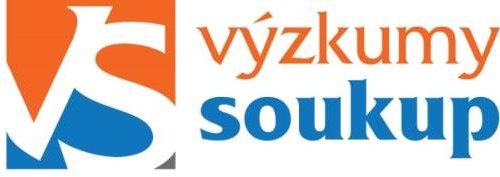 MČ Praha 10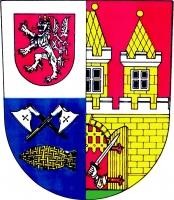 Tomáš SoukupŠmeralova 4170 00 Praha - BubenečIČ: 73534781Tel: +420 739 358 697E-mail: info@vyzkumysoukup.cz www.vyzkumysoukup.czLokalitaPočet obyvatelMČ Praha 10 celkem109 336VěkaPočet obyvatel s obvyklým bydlištěmBřezen 2011bPočet obyvatel s hlášeným bydlištěmProsinec 2011Podíl a/bCelkem113 200108 998104%0 - 45 4715 77295%5 - 93 6123 93192%10 - 143 1303 26796%15 - 194 4673 897115%20 - 2917 13913 259129%30 - 3921 13319 710107%40 - 4913 75614 19697%50 - 5912 87012 889100%60 - 6914 06514 45697%70 - 799 80710 01898%80+7 3257 60396%Počet obyvatel2002Počet obyvatel2016Nárůst / pokles počtuobyvatelSO Praha 133 35629 587-11 %SO Praha 249 34049 3350 %SO Praha 371 27773 0953 %SO Praha 4135 761137 9002 %SO Praha 579 35087 69911 %SO Praha 6108 412115 3586 %SO Praha 740 93844 6549 %SO Praha 8106 057113 7587 %SO Praha 942 19857 04835 %SO Praha 10106 962109 3362 %SO Praha 1184 27884 7441 %SO Praha 1262 43765 7575 %SO Praha 1355 23566 43820 %SO Praha 1440 15049 00122 %SO Praha 1537 21247 99829 %SO Praha 1619 23224 29126 %SO Praha 1726 28331 05118 %SO Praha 1820 00930 07250 %SO Praha 198 74113 80458 %SO Praha 2013 17815 30416 %SO Praha 2114 01318 36831 %SO Praha 227 51915 910112 %SO Praha Hl. město Praha1 161 9381 280 50810 %LokalitaObyvatelstvo ve věkuObyvatelstvo ve věkuObyvatelstvo ve věkuCelkem% obyvatel ve věku% obyvatel ve věku% obyvatel ve věkuInde xstáříLokalita0 – 1415 – 6465 a víceCelkem0 –1415 –6465 avíceInde xstáříMichle4282 0554892 97214 %69 %16 %114Vinohrady5792 7418644 18414 %66 %21 %149Vršovice4 66424 1686 98235 81413 %67 %19 %150Záběhlice3 00913 1225 00821 13914 %62 %24 %166Strašnice5 13421 0568 82535 01515 %60 %25 %172Malešice1 3466 0892 77710 21213 %60 %27 %206MČ Praha 1015 16069 23124 945109 33614 %63 %23 %165Hl. m. Praha194 897846 980238 6311 280 50815 %66 %19 %122ČR1 647 2756 942 6231 988 92210 578 82016 %66 %19 %121ObdobíNarozeníZemřelíPřistěho valíVystěho valíPřírůstek stěhová nímCelkový přírůstekStav k 31.12.20028311 6423 9423 88260-751106 96220038481 7084 3593 42393676107 03820049881 5704 3743 513861279107 31720051 0101 5305 6744 4821 192672107 98920061 1221 5836 6535 5721 081620108 60920071 1321 4328 1205 9132 2071 907110 51620081 2481 4687 3996 0101 3891 169111 68520091 2151 5055 9646 311-347-637111 04820101 2841 4975 9275 791136-77110 9712011*1 1971 4385 2105 236-26-267108 99820121 1711 4585 7605 39736376109 07420131 1361 4595 5525 826-274-597108 47720141 2251 4366 1265 399727516108 99320151 2121 4885 3655 32639-237108 75620161 2871 3755 6695 001668580109 336SOMíra porodnostiMíra úmrtnostiMírapřistěhovalých*Míravystěhovalých*Mírapřírůstku stěhovánímSO Praha 19,69,666,668,4-1,8SO Praha 211,19,572,974,0-1,2SO Praha 311,811,371,566,64,9SO Praha 410,812,051,147,23,9SO Praha 511,88,759,954,95,1SO Praha 611,012,056,445,411,0SO Praha 713,510,068,762,85,9SO Praha 810,710,850,747,83,0SO Praha 913,19,768,859,19,8SO Praha 1011,113,252,349,52,8SO Praha 1110,79,239,739,20,6SO Praha 1211,27,941,439,61,8SO Praha 1311,75,349,848,11,7SO Praha 1411,57,150,751,0-0,4SO Praha 1512,77,053,845,78,1SO Praha 1611,28,541,132,28,9SO Praha 1711,76,355,653,71,9SO Praha 1814,36,567,656,810,8SO Praha 1914,27,346,639,17,4SO Praha 2011,37,835,335,20,1SO Praha 2110,67,052,052,00,0SO Praha 2215,66,261,037,723,3Hl. m. Praha*11,59,755,050,64,4LOKALITANarozeníPřistěhovalí*Vysvěhovalí*Mírapřírůstku stěhovánímStav 31. 12.Malešice10659942717210 004Michle38199233-343 015Strašnice4012 0381 93210634 884Vinohrady53340322184 167Vršovice4032 7632 7045935 782Záběhlice2391 3361 17915721 022MČ Praha 101 2417 2746 796478108 874RokPraha 10Hl. město PrahaČR20141,471,451,5320151,471,471,5720161,571,491,63Průměr 2014 - 20161,501,471,58Nízká variantaStřední variantaVysoká variantaStávající stav1,50Prognóza MČ Praha 101,471,521,57Aktuální stav*PrognózaMalešice1,511,53Michle1,551,57Strašnice1,581,60Vinohrady1,541,56Vršovice1,441,46Záběhlice1,491,51MužiŽeny2015 - 2016 – současný stav78,082,7Nízká varianta – prognóza78,082,7Střední varianta – prognóza79,083,7Vysoká varianta - prognóza80,084,7RokPočet dokončených bytů2002 – 20062 1592007 – 20112 3222012 – 20161 4662002 - 2016 celkem5 947MČPočetobydlených bytů 2011Počet dokončenýchbytů 2011 - 2015Nové byty na počet bytů 2011Praha 112 1701531,3%Praha 221 7855082,3%Praha 333 8944911,4%Praha 461 3701 4502,4%Praha 535 9161 0162,8%Praha 644 5976481,5%Praha 719 0343892,0%Praha 846 6251 7423,7%Praha 1052 7911 3932,6%Hl. město Praha542 16821 4073,9%VariantaOdhad salda migrace za roky 2017 - 2021Odhad salda migrace za roky 2022 - 2026Odhad salda migrace za roky 2027 – 2031Odhad salda migrace CELKEM ZA ROKY 2017 -2031Vysoká varianta3 5004 0005 00012 500Střední varianta2 5003 0003 5009 000Nízká varianta1 5002 0002 0005 500Odhad salda migrace za roky2017 - 21Odhad salda migrace za roky2022 - 26Odhad salda migrace za roky2027 - 31Odhad salda migrace CELKEMza roky 2017 -31Malešice6257508752 250Michle25303590Strašnice75090010502 700Vinohrady506070180Vršovice5256307351 890Záběhlice5256307351 890MČ Praha 10 celkem2 5003 0003 5009 000VěkPřistěhovalíVystěhovalí0 – 47,6%8,9%5 – 94,7%5,1%10 – 142,9%2,9%15 – 195,6%3,9%20 – 2410,2%8,0%25 – 2914,3%10,4%30 – 3415,3%13,3%35 – 3911,2%12,4%40 – 447,0%8,3%45 – 495,1%6,3%50 – 544,6%5,2%55 – 593,1%3,7%60 – 642,6%3,5%65 – 692,1%2,8%70 – 741,3%1,8%75 – 790,7%1,0%80 – 840,7%0,8%85+0,5%0,9%Celkem100 %100 %UTJ20162018202020222024202620282030Malešice10 08410 24410 38710 54710 72510 90311 13311 366Michle3 0103 0553 0913 1233 1493 1723 1933 212Strašnice34 92535 18735 39035 58835 78035 94836 15736 352Vinohrady4 1754 2174 2634 3144 3674 4174 4694 517Vršovice35 80136 07736 34336 63836 95337 27337 63737 998Záběhlice21 05321 23221 35821 46321 54321 59021 65121 69220162018202020222024202620282030Malešice322325320322324327333337Michle1191111049893919091Strašnice1 1771 2041 1501 1191 0901 0611 0401 020Vinohrady159167177179175168160149Vršovice1 1431 1811 1981 2061 2071 2011 1971 184Záběhlice71371768665662158856554420162018202020222024202620282030Malešice107110108107109110112114Michle4237363331303030Strašnice371410389374367356350341Vinohrady5452596060585652Vršovice363371390389393391392387Záběhlice234242235223214202194185UTJ20162018202020222024202620282030Malešice313332334333333337341347Michle10311911110497928886Strašnice1 0821 1191 1881 1601 1221 0951 0651 043Vinohrady126156167178182181175168Vršovice1 0091 0341 0861 1161 1201 1281 1221 119Záběhlice674705724708677647611584UTJ20162018202020222024202620282030Malešice423488531566570573576583Michle136162184200195182172162Strašnice1 7071 8191 8461 9081 9741 9731 9101 862Vinohrady171195220249281292303302Vršovice1 5711 6221 6001 6321 7081 7471 7761 783Záběhlice9881 0661 1181 1781 1981 1811 1371 084UTJ20162018202020222024202620282030Malešice98109110114113112115116Michle3237413736333130Strašnice372355369409389374368358Vinohrady3940545360616159Vršovice333330334342361361366364Záběhlice209228234243237225216204UTJ20162018202020222024202620282030Malešice259279321375418450456460Michle7075106128145166162152Strašnice1 0421 1731 3731 5031 5171 5401 6281 643Vinohrady100108131153163195220230Vršovice8971 0391 2031 2571 2321 2561 3141 354Záběhlice5656868158749229741 001997UTJ20162018202020222024202620282030Malešice74709995116114116115Michle1723352943413936Strašnice279321374376378400409394Vinohrady2434394046565960Vršovice249304320312301334346346Záběhlice154198210219237245248238UTJ20162018202020222024202620282030Malešice269267274295339393437470Michle61717681113134152173Strašnice9071 0271 1551 2871 4901 6211 6381 664Vinohrady88101110118141163174205Vršovice9029351 0061 1491 3151 3691 3461 371Záběhlice5115406157378679279751 028UTJ20162018202020222024202620282030Malešice384383396401422432496550Michle121117104110117129158186Strašnice1 4171 3091 3171 4351 5881 7742 0052 183Vinohrady185152135144160172191224Vršovice1 6051 5291 5131 5241 6201 7681 9722 085Záběhlice8117457277508259731 1241 230UTJ20162018202020222024202620282030Malešice2 2302 1672 1382 1192 1522 1652 2022 262Michle790722686654630609615622Strašnice7 9417 6487 2627 0036 8106 6896 7516 907Vinohrady1 2091 2051 1761 1331 0781 022965911Vršovice9 5749 4149 2029 1508 9798 8568 8048 802Záběhlice5 1574 8834 5384 3204 0443 8253 7483 716UTJ20162018202020222024202620282030Malešice3 1193 2283 3363 4213 4963 6213 7003 795Michle1 1411 1451 1451 1551 1751 1871 1681 157Strašnice10 82911 04411 28911 50111 75712 10512 27012 347Vinohrady1 2711 3121 3831 4411 5201 6141 7111 797Vršovice12 07712 27812 49412 62812 93713 31113 55713 711Záběhlice6 6396 8297 0227 1017 3277 5367 6047 612UTJ20162018202020222024202620282030Malešice2 7672 7762 7372 7162 6722 6072 5932 562Michle471533575591583582589582Strašnice8 8258 8438 8108 6728 4328 0907 8487 683Vinohrady868821766720667610569531Vršovice7 0247 0437 0416 9766 8376 6386 5496 588Záběhlice4 9965 0605 1145 1375 0624 9394 8874 897UTJ20162018202020222024202620282030Malešice1 0011 0461 0471 0521 0581 0331 0291 004Michle70626274101129149179Strašnice2 4692 4722 4502 4892 6992 8663 0183 017Vinohrady288283276266257239220207Vršovice2 3322 2292 0812 0052 0352 0822 1372 161Záběhlice1 4541 5601 6731 7621 8571 9091 9171 893Rejstříková kapacita(po navýšení)*Počet dětí v MŠ ve školním roce2016/17Odmítnuto zájemců 2016/17Malešice220 (332)214835 s duplicitami, přespolními a dvouletými492 po odstranění duplicitMichle00835 s duplicitami, přespolními a dvouletými492 po odstranění duplicitStrašnice1 017986835 s duplicitami, přespolními a dvouletými492 po odstranění duplicitVinohrady9595835 s duplicitami, přespolními a dvouletými492 po odstranění duplicitVršovice1 089 (1 202)1 056835 s duplicitami, přespolními a dvouletými492 po odstranění duplicitZáběhlice536532835 s duplicitami, přespolními a dvouletými492 po odstranění duplicitCelkem2 957 (3 182)2 883492ZřizovatelRejstříkovákapacitaSoukromé (5x)104Hl. m. Praha (2x)68Celkem1862015/162016/17*Počet zájemců o MŠ (navštěvující + odmítnutí)*3 3703 348Počet dětí ve věku 3 - 5 let s trvalým bydlištěm na území MČ Praha 103 2643 307Podíl dětí v MŠ na celkovém počtu dětí ve věku 3 - 5 let103 %101 %Rejstříková kapacita(po rozříření)Počet žáků školní rok2016/17Malešice600525Michle00Strašnice3 310(3 710)2 408Vinohrady00Vršovice2 670(2 870)2 212Záběhlice1 230864Celkem7 810(8 410)6 009ZřizovatelRejstříkovákapacitaSoukromé (2x)230Hl. m. Praha (4x)336Celkem5661. ročník (6 let)1. stupeň (6 - 10 let)6. ročník (11 let)2. stupeň (11 - 14 let)Počet žáků v místních ZŠ8803 7475481 990Počet dětí žijících v MČ1 0684 6937652 856% dětí navštěvujících místní ZŠ82%80%72%70%Průměrný počet žáků na třídu, 2016/1724,022,922,322,41. třída (6 let)6. třída (11 let)% dětí navštěvujících místní ZŠ – nízká varianta82 %72 %% dětí navštěvujících místní ZŠ – střední varianta85 %75 %% dětí navštěvujících místní ZŠ – vysoká varianta88 %78 %Průměrný počet žáků ve třídě2424Druh soc. službyNázev zařízeníPoskytovatelKapacitaAzylové domyAzylový dům pro matky s dětmiCentrum sociálních služeb Praha35 lůžekAzylové domyDům Naděje Praha-VršoviceNADĚJE40 lůžekAzylové domyDům Naděje Praha-ZáběhliceNADĚJE30 lůžekCentra denních služebDomov sociálních služeb VlašskáDomov sociálních služeb Vlašská16,6 úvazkuDenní stacionářeDenní stacionář RatolestDiakonie ČCE - středisko Praha9,35 úvazkuDenní stacionářeDenní stacionář pro seniory ProtěžDobrovolnické centrum Protěž0,64 úvazkuDenní stacionářeDomov sociální péče HagiborŽidovská obec v Praze5,4 úvazkuDomovy pro senioryDomov pro seniory VršovickýzámečekCentrum sociální a ošetřovatelsképomoci v Praze 1023 lůžekDomovy pro senioryDomov pro seniory v Domě soc. azdrav. služeb u Vršovického nádr.Centrum sociální a ošetřovatelsképomoci v Praze 1043 lůžekDomovy pro senioryDomov pro seniory, ZvonkovaCentrum sociální a ošetřovatelsképomoci v Praze 1033 lůžekDomovy pro senioryDomov pro seniory MalešiceDomov pro seniory Malešice218 lůžekDomovy pro senioryDomov pro seniory Zahradní MěstoDomov pro seniory Zahradní Město85 lůžekDomovy pro senioryDomov sociální péče HagiborŽidovská obec v Praze47 lůžekDomovy se zvláštnímrežimemDomov se zvláštním režimemVršovický zámečekCentrum sociální a ošetřovatelsképomoci v Praze 1046 lůžekDomovy se zvláštnímrežimemDomov se zvláštním režimemZvonkovaCentrum sociální a ošetřovatelsképomoci v Praze 1022 lůžekDomovy se zvláštnímrežimemDomov pro seniory MalešiceDomov pro seniory Malešice30 lůžekDomovy se zvláštnímrežimemDomov pro seniory Zahradní MěstoDomov pro seniory Zahradní Město146 lůžekDomy na půl cestyDomov na půl cesty MajákEkumenická síť pro aktivity mladých,12 lůžekDomy na půl cestyByty na půl cesty - CentrumSámovkaVhled, z.s.10 lůžekChráněné bydleníchráněný bytSpolečnost DUHA, z.ú.31 lůžekOdborné sociálníporadenstvíCentrum Paraple, o.p.s.Centrum Paraple, o.p.s.3,7 úvazkuOdborné sociálníporadenstvíCentrum pro rodinu Drop In, o.p.s.- Integrace rodinyStředisko prevence a léčbydrogových závislostí DROP IN o.p.s.2 úvazkyOdlehčovací službyCentrum Paraple, o.p.s.Centrum Paraple, o.p.s.5 lůžekOdlehčovací službyOdlehčovací služby v Domě soc. azdrav. služeb u Vršovického nádr.Centrum sociální a ošetřovatelsképomoci v Praze 106 lůžekOdlehčovací službyOdlehčovací služby VršovickýCentrum sociální a ošetřovatelské6 lůžekDruh soc. službyNázev zařízeníPoskytovatelKapacitazámečekpomoci v Praze 10Odlehčovací službyDomov pro seniory, ZvonkovaCentrum sociální a ošetřovatelsképomoci v Praze 106 lůžekOdlehčovací službyDomov sociální péče HagiborŽidovská obec v Praze10 lůžekOsobní asistenceHEWER - osobní asistence pro Středočeský krajHEWER, z.s.25 úvazků(pro Střed. kraj)Pečovatelská službaPečovatelská službaCentrum sociální a ošetřovatelsképomoci v Praze 1054 úvazkůPečovatelská službaPečovatelská služba Vinohrady -Vršovice - Diakonie ČCEDiakonie ČCE - Středisko křesťansképomoci v Praze9,7 úvazkuSociální rehabilitacePenzion BetelLetní dům, z.ú.2,1 úvazkuSociální službyposkytované ve zdrav. zařízeních lůžkové péčeMSCARE s.r.o.MSCARE s.r.o.n/aTelefonická krizovápomocLinka seniorůElpida, o.p.s.1,2 úvazkuTýdenní stacionářeDomov sociálních služeb VlašskáDomov sociálních služeb Vlašská23 lůžekVěkPodíl osob v ČR pobírajících PnP – Muži (v%)Podíl osob v ČR pobírajících PnP– Ženy (v %)Počet obyvatel MČ Praha 10MužiPočet obyvatel MČ Praha 10ŽenyOdhad počtu osobpotřeb.pomoc při sebeobsluze1 - 2 roky0,080,091 2171 17223 – 18 let1,451,027 2326 73717419 – 50 let0,770,6124 53224 34433751 – 55 let1,251,083 2483 1467556 – 60 let1,731,52 8783 0559661 – 65 let2,532,163 0023 60415466 – 70 let3,683,762 8333 84124971 – 75 let5,67,552 2923 66040576 – 80 let9,8816,661 5372 64259281 – 85 let20,3835,241 2752 3671 09486 – 90 let38,2359,037561 5441 20090+54,8672,01215677605Celkem--4 982ObecPočet osob pobírajících PnPDo 65 let66 let a staršíSkutečnost 2014, MČ Praha 103 3907182 672Dle celorepublikových koeficientů4 9828374 145Soc. službaStávající kapacity lůžkaNormativ na 1 000 příjemců příspěvku na péčiPotřebná kapacita MČ Praha 10, 2016Domovy pro osoby sezdravotním postižením035,3123Domovy pro seniory449113,9398Domovy se zvláštním režimem24444,7157Odlehčovací služby337,626Sociální rehabilitace00,52Sociální služby poskytované vezdrav. zařízeních lůžkové péčeano5,017Týdenní stacionáře232,38Soc. službaStávající kapacity úvazkyNormativ na 1 000 příjemců příspěvku na péčiPotřebná kapacita MČ Praha 10, 2016Centra denních služeb16,60,93Denní stacionáře15,45,419Odlehčovací služby0*2,38Osobní asistence25 (pouze pro Středočeský kraj)5,218Pečovatelská služba63,717,361Průvodcovské a předčitatelskéslužby00,10Sociálně aktivizační služby proseniory a OZP01,14Sociální rehabilitace2,13,512Soc. službaStávající kapacity lůžkaNormativ na 10 000obyvatelPotřebná kapacita MČ 2016Azylové domy1057,986Domy na půl cesty220,34Chráněné bydlení313,841Krizová pomoc00,22Noclehárny02,022Služby následné péče00,33Soc. službaStávající kapacityúvazkyNormativ na 10 000obyvatelPotřebnákapacita MČ 2016Intervenční centra00,10,7Kontaktní centra00,22,6Krizová pomoc00,11,2Nízkoprahová denní centra00,33,1Nízkoprahová zařízení pro děti a mládež00,910,3Odborné sociální poradenství5,71,112,1Podpora samostatného bydlení00,22,3Raná péče00,11,5Služby následné péče00,10,8Sociálně aktivizační služby pro rodiny s dětmi00,89,1Sociálně terapeutické dílny00,88,6Telefonická krizová pomoc1,20,11,4Terapeutické komunity00,22,1Terénní program00,89,1Tísňová péče00,10,9Tlumočnické služby00,11,0Krátkodobé plánováníkapacit MŠ a ZŠMČ Praha 10Tomáš SoukupŠmeralova 4170 00 Praha - BubenečIČ: 73534781Tel: +420 739 358 697E-mail: info@vyzkumysoukup.cz www.vyzkumysoukup.czVěkPrognóza 2018, střední var.*Skutečnost 2018Podíl prognóza / skutečnost0 – 23 6953 81197 %3 – 53 5043 477101 %6 – 105 3925 344101 %11 – 143 5143 462102 %15 – 183 0082 883104 %19 – 234 2004 006105 %24 – 3925 79226 19698 %40 – 6436 05036 070100 %65 a vice25 07124 706101 %celkem110 226109 955100 %UTJ20162018202020222024202620282030Malešice313332334333333337341347Michle10311911110497928886Strašnice1 0821 1191 1881 1601 1221 0951 0651 043Vinohrady126156167178182181175168Vršovice1 0091 0341 0861 1161 1201 1281 1221 119Záběhlice674705724708677647611584Celkem3 3073 4653 6103 5993 5313 4803 4023 347UTJ20162018202020222024202620282030Malešice423488531566570573576583Michle136162184200195182172162Strašnice1 7071 8191 8461 9081 9741 9731 9101 862Vinohrady171195220249281292303302Vršovice1 5711 6221 6001 6321 7081 7471 7761 783Záběhlice9881 0661 1181 1781 1981 1811 1371 084Celkem4 9965 3525 4995 7335 9265 9485 8745 776UTJ20162018202020222024202620282030Malešice259279321375418450456460Michle7075106128145166162152Strašnice1 0421 1731 3731 5031 5171 5401 6281 643Vinohrady100108131153163195220230Vršovice8971 0391 2031 2571 2321 2561 3141 354Záběhlice5656868158749229741 001997Celkem2 9333 3603 9494 2904 3974 5814 7814 836VěkČSÚ, 31.12.2018Registr MČ Praha10, 31.12.2018*Podíl ČSÚ / Registr0 – 46 1935 984103 %5 – 95 3735 63595 %10 – 144 5284 77395 %Celkem 0 – 1416 09416 39298 %2019/202020/21Kapacita MŠ – rejstříková (2019)2 994Kapacita MŠ – skutečná (2019)2 966Výstavba XY????2019/202020/21Počet volných míst798Počet přihlášek (včetně duplicit)1 862Počet unikátních přihlášek (bez duplicit)1 167Přihlášek na jedno dítě1,60Počet nepřijatých (unikátních přihlášek – volných míst)3692019/202020/21Zájemci o MŠ (v MŠ + odmítnutí)3 335Počet dětí ve věku 3 - 5 let s trvalým bydlištěm v MČ dle registru obyvatel3 673Podíl zájemců o MŠ na celkovém počtu dětí ve věku 3 - 5 let91 %2020/212021/22Index návštěvnosti91 %91 %Počet dětí ve věku 3 - 5 let s trvalým bydlištěmv MČ dle registru obyvatel3 6403 577Zájemci o MŠ (v MŠ + odmítnutí)3 3123 259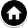 Kapacity MŠ silně nedostačují (MŠ, které svou kapacitou pokrývají max. 33 % dětí žijícív okolí)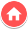 Kapacity MŠ hodně nedostačují (MŠ, které svou kapacitou pokrývají max. 60 % dětí žijícív okolí)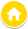 Kapacity MŠ spíše nedostačují (MŠ, které svou kapacitou pokrývají max. 80 % dětí žijícív okolí)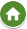 Kapacity MŠ stačí (MŠ, které svou kapacitou pokrývají max. 105 % dětí žijící v okolí)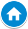 Kapacity MŠ jsou větší, než počet dětí v okolí (MŠ, které svou kapacitou pokrývají více než 105 % dětí žijící v okolí)Místo, kde bydlí hodně dětí, ale MŠ zde není, nebo je málo kapacitní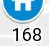 Číslo pod bodem udává aktuální kapacity MŠSpádovost MŠ je určena vzdušnou čarou mezi místem bydliště k nejbližší MŠ1. stupeň2. stupeňŽáků 2018/194 1262 251Dětí s trvalým bydlištěm5 5893 574Index návštěvnosti74 %63 %Žáků2018/19Žáků2028/29Tříd 2018Tříd 2028(při prům. 23)Tříd 2028(při prům. 25)1. stupeň4 12645001832021862. stupeň2 2513200101139128Celkem6 3777 700284341314